МИНИСТЕРСТВО ЭКОНОМИКИ РОССИЙСКОЙ ФЕДЕРАЦИИКОМИТЕТ РОССИЙСКОЙ ФЕДЕРАЦИИ ПО СТАНДАРТИЗАЦИИ,МЕТРОЛОГИИ И СЕРТИФИКАЦИИОБЩЕРОССИЙСКИЙ КЛАССИФИКАТОРВИДОВ ЭКОНОМИЧЕСКОЙ ДЕЯТЕЛЬНОСТИ, ПРОДУКЦИИ И УСЛУГRUSSIAN CLASSIFICATIONOF ECONOMIC ACTIVITIES AND PRODUCTSОК 004-93(в ред. Изменений 1/94, 2/95, 3/96 ОКДП;Постановления Госстандарта России от 06.11.2001 N 454-ст,Изменения 4/2001 ОКДП, утв. Госстандартом России 01.02.2002,Изменения 5/2011 ОКДП, утв. Приказом Росстандартаот 22.11.2011 N 569-ст,Изменения 6/2012 ОКДП, утв. Приказом Росстандартаот 12.12.2012 N 1894-ст)Дата введения: 1994-01-01Разработан Центром экономической конъюнктуры при Правительстве Российской Федерации,Центром по экономическим классификациям,Представлен Минэкономики России.Внесен Научно - техническим управлением Госстандарта России.Принят и введен в действие Постановлением Госстандарта России от 6 августа 1993 г. N 17.Введен впервые.Общероссийский классификатор видов экономической деятельности, продукции и услуг (ОКДП) входит в состав Единой системы классификации и кодирования технико - экономической и социальной информации (ЕСКК) Российской Федерации.При разработке ОКДП были учтены рекомендации Статистической комиссии ООН. В основу построения ОКДП положены Международная стандартная отраслевая классификация (МСОК) - International Standard Idustrial Classification of all Economic Activities (ISIC) и международный Классификатор основных продуктов (КОП) - Central Products Classification (CPC).Ведение ОКДП осуществляют его разработчики - Центр экономической конъюнктуры при Правительстве Российской Федерации совместно с Центром по экономическим классификациям. Ведение ОКДП предусматривает взаимодействие разработчиков классификатора с ВНИИКИ Госстандарта России.Классификатор состоит из введения и четырех частей, что обеспечивает удобство его использования.Во введении изложены назначение ОКДП и решаемые на его основе задачи, раскрыты объекты классификации, принципы построения и организация системы кодирования. На примере фрагмента приведено краткое описание ОКДП и функциональные возможности программно - информационного комплекса.В части I ОКДП приведена классификационная таблица видов экономической деятельности на уровне четырех разрядов кода, используемых при проведении международных сопоставлений.В части II ОКДП приведены классы и подклассы видов продукции и услуг с представлением их в виде семиразрядного кода.В части III ОКДП приведены виды продукции и услуг с представлением их в виде семиразрядного кода во взаимоувязке с классами и подклассами части II ОКДП.В части IV ОКДП содержатся описания группировок видов экономической деятельности на уровне групп и подгрупп, классов продукции и услуг.ВВЕДЕНИЕ1. Общая частьОбщероссийский классификатор видов экономической деятельности, продукции и услуг (сокращенная форма записи - ОКДП) представляет собой систематизированный свод классификационных группировок соответствующих объектов классификации. ОКДП является составной частью общей системы классификации и кодирования экономико - статистической информации. Он предназначен для использования в качестве единого языка общения производителей и потребителей видов продукции и услуг, а также для описания и регулирования национальной экономики Российской Федерации.Разработка ОКДП выполнена в рамках "Государственной программы перехода Российской Федерации на принятую в международной практике систему учета и статистики в соответствии с требованиями развития рыночной экономики", утвержденной Постановлением Верховного Совета Российской Федерации от 23 октября 1992 г. N 3708-1, а также выпущенного для обеспечения реализации указанной Государственной программы Постановления Правительства Российской Федерации от 12 февраля 1993 г. N 121.2. Сфера применения ОКДП и решаемые на его основе задачиСферой применения ОКДП являются ведомства, организации и предприятия всех форм собственности, функционирующие на внутреннем рынке. ОКДП обеспечивает информационную поддержку решения следующих задач:1) организации "горизонтальных" связей в производственной сфере между производителями и потребителями продукции и услуг;2) обеспечения системы государственной контрактации и оптовой торговли на внутреннем рынке;3) предоставления информации об отечественной продукции на рынках зарубежных стран посредством ее перекодировки через соответствующие переходные ключи;4) организации и обеспечения функционирования системы налогообложения предприятий;5) реализации комплекса учетных функций в рамках работ по государственной статистике;6) создания информационных систем для обеспечения функционирования бирж и торговых домов с выходом на международные электронные системы передачи данных, действующие в рамках комплекса стандартов ISO "ЭДИФАКТ";7) использования кодов ОКДП с системой переходных ключей в качестве языков запроса при работе с международными банками данных в информационно - вычислительных сетях.3. Принципы построения и функциональные возможности ОКДПИдея интеграции в ОКДП состоит в создании единой классификационной схемы для описания предприятий по видам их экономической деятельности и конечным результатом деятельности - производимой продукции и предоставляемым услугам. Такая схема в наибольшей степени приспособлена к задачам управления экономикой в условиях рынка, в то время когда отрасли народного хозяйства как организационные структуры существенно изменяют форму взаимодействия с предприятиями, передавая значительную часть функций управления на уровень предприятий. За государством же сохраняются лишь правовые и экономические рычаги управления на уровне макроэкономики, которые должны стимулировать производство с одновременным обеспечением государственных интересов.Объекты классификации ОКДП - виды экономической деятельности <*>, продукция и услуги - в свою очередь являются основными классификационными признаками предприятий. Совместное использование при описании предприятий кодов ОКПО, кодов территорий и населенных пунктов по ОКАТО (ранее СОАТО), а также кодов ОКДП на уровне видов изделий и данных о потребительских свойствах этих изделий из каталожных листов по ГОСТ Р 1.3-92 позволяет создать целостную, "сквозную" схему описания предприятий как многопрофильных субъектов экономики. Введение кодов ОКДП в утвержденные на государственном уровне первичные регистрационные документы предприятий, а также в квартальные и годовые формы их финансово - бухгалтерской отчетности позволяет увязать адресно - справочные реквизиты предприятий с видами их экономической деятельности, производимой и потребляемой продукцией, предоставляемыми и потребляемыми услугами. При этом обеспечивается максимальная достоверность и оперативность обновления (поквартальная) получаемой от предприятий информации при минимальных затратах по ее сбору и первичной обработке.--------------------------------<*> См. пояснение по используемым понятиям "вид экономической деятельности" и "отрасль экономики (народного хозяйства)" в разделе 7.Таким образом, ОКДП открывает возможность создания по единой методологии автоматизированных информационных систем в центральных ведомствах, регионах, предприятиях и их объединениях в части языка описания предприятий, видам их экономической деятельности, производимой и потребляемой продукции, предоставляемым и потребляемым услугам. При этом имеется возможность существенного расширения создаваемых информационных массивов с использованием ОКДП за счет:- установления взаимосвязей видов экономической деятельности, продукции и услуг с действующими международными и национальными нормативно - техническими документами, правовыми и нормативными актами;- создания фактографических банков данных по группам однородной продукции, прежде всего, межотраслевого применения (по комплектующим изделиям, материалам и веществам, крепежным изделиям, инструменту, метрологическим средствам и т.д.);- выхода через систему переходных ключей в международные банки данных и национальные банки данных других стран.В основу организации классификационных группировок видов экономической деятельности в ОКДП (четыре разряда цифрового кода) положен международный классификатор International Standard Industrial Classification of all Economic Activities (Международная стандартная отраслевая классификация всех видов экономической деятельности - МСОК, третий пересмотренный вариант), утвержденный Статистической комиссией секретариата ООН. Высшие классификационные группировки кодов видов продукции и услуг в ОКДП образованы четырьмя разрядами кода вида экономической деятельности. На уровне низших классификационных группировок (три последних разряда семиразрядного цифрового кода) базовую структуру ОКДП составляет международный классификатор Central Product Classification (Единая классификация товаров - ЕКТ или Классификация основных продуктов - КОП), утвержденный Статистической комиссией ООН (существует два варианта перевода указанного классификатора на русский язык). Объектами классификации в ЕКТ являются товары и услуги.Национальная специфика экономики России в ОКДП учитывается использованием номенклатурных позиций общесоюзных классификаторов экономической информации бывшего Союза ССР: ОКОНХ, ОКП, ОКСП и всей гаммы классификаторов услуг, а также других видов источников информации, связанных с экономикой России.ОКДП разработан в полном соответствии с методическими рекомендациями Статистической комиссии ООН, содержащимися во введении к третьему пересмотренному варианту МСОК и к сопряженному с МСОК окончательному варианту ЕКТ (КОП), утвержденному в 1989 г.Принятая в ОКДП система кодирования высших классификационных группировок максимально упрощает составление таблиц переходных ключей к кодам МСОК. Фактически различия кодов ОКДП и кодов МСОК состоят в том, что ОКДП адаптирован к особенностям экономики России в основном за счет добавления групп и подгрупп видов экономической деятельности, отсутствующих или недостаточно раскрытых в МСОК. Это также относится и к системе кодирования в ОКДП низших классификационных группировок на базе ЕКТ. Основным классификационным признаком в ОКДП для видов продукции и услуг является функциональный. При необходимости функциональный признак дополняется конструктивно - технологическими признаками, присущими объектам классификации.Используемый в ОКДП семиразрядный код, отображающий в своей структуре описанную выше классификационную схему, представляет собой достаточно удобное средство формализованного описания предприятий, продукции и услуг в автоматизированных информационных системах. При этом ОКДП обеспечивает (через систему переходных ключей) преемственность с действующими в настоящее время отечественными классификаторами экономической информации, гармонизацию с аналогичными международными классификаторами и национальными классификаторами ведущих, экономически развитых стран мира.Разработанные таблицы переходных ключей от группировок ОКДП к Гармонизированной системе описания и кодирования товаров обеспечивают возможность вхождения в классификатор ТН ВЭД (Товарная номенклатура внешней экономической деятельности, шесть разрядов кода которой совпадают с кодами Гармонизированной системы описания и кодирования товаров).Необходимо также обратить внимание на имеющуюся в ОКДП возможность кодирования видов экономической деятельности с любой необходимой степенью детализации, выходящей за пределы выделенных непосредственно для этого первых четырех разрядов кода (по аналогии с МСОК). В этом случае необходимо использовать весь семиразрядный код полностью. Покажем это на конкретном примере.Если вид экономической деятельности по кодовой позиции "2922 Производство станков" недостаточно детализирован, то можно перейти на семиразрядный код видов продукции и услуг для поиска класса или подкласса, являющегося результатом этой деятельности. Найдем производство металлообрабатывающих станков. В этом случае можно взять две следующие группировки:    D 2922010 Производство станков металлообрабатывающих              металлорежущих    D 2922020 Производство станков и машин металлообрабатывающих              кузнечно - прессовыхПри этом различием между семиразрядным кодом вида экономической деятельности и соответствующим кодом вида продукции или услуги будет наличие латинской буквы, обозначающей раздел ОКДП. Латинская буква проставляется перед семиразрядным цифровым кодом вида экономической деятельности и не используется при идентификации кодовых позиций. Такой прием соответствует международной практике, например, в классификаторе МСОК.При дальнейшей детализации из двух кодовых позиций выбираем одну, например 2922010, и спускаемся по иерархии еще ниже:2922100 Производство станков металлорежущих токарной группыИ, наконец, на самом нижнем уровне иерархии можем иметь, например, такой вариант:2922104 Производство станков токарно - карусельныхМожно привести еще примеры, когда принятая схема кодирования позволяет решить задачи, не решаемые другими методами. Предположим, Вам необходимо получить информацию о производителях интересующего Вас вида продукции. Для этого по семиразрядному коду вида продукции Вы посылаете запрос в Центральную или региональную базу данных, однако не находите ни одного предприятия, которое бы эту продукцию производило. Тогда Вы посылаете запрос по первым четырем разрядам этого же кода и находите предприятия, которые декларировали при регистрации или занимаются по факту видом экономической деятельности, приводящим к созданию интересующей Вас продукции.ОКДП позволяет решать задачу определения вида экономической деятельности, связанного с производством конкретного вида продукции или предоставляемой услугой. В этом случае необходимо установить код интересующего Вас вида продукции или услуги, а затем по первым четырем разрядам кода выйти на наименование соответствующего вида деятельности.Использование в ОКДП (в качестве исходного) шаблона структуры построения международных классификаторов МСОК и ЕКТ обеспечивает функциональную полноту представления в нем всех кодовых позиций, необходимых для описания рыночной экономики, однозначность кодирования объектов классификации и вхождения в действующую систему международных экономических классификаций.При работе с ОКДП в режиме поиска кодовых позиций по словам и комбинациям слов могут возникать затруднения по причине наличия слов - синонимов либо широкого распространения бытового названия вида продукции или вида деятельности, которое отличается от профессионально принятого. Например, поиск кода такого вида продукции как "шуба" будет безрезультатным, т.к. в классификаторе этому понятию соответствует понятие "пальто меховое", например: "1822110 Пальто мужские меховые". Другой пример: поиск кода "икры красной" или "икры черной". Такие кодовые позиции в классификаторе также отсутствуют. Однако поиск кода по слову "икра" выведет пользователя на кодовую позицию "1512920 Икра" и, как следствие, на синонимические к запрашиваемым кодовые позиции "1512922 Икра осетровых рыб зернистая" и "1512925 Икра лососевых рыб зернистая". Таким образом, поиск синонимических кодовых позиций расширяет возможности пользователя при получении необходимой информации из ОКДП.Принципиальным отличием ОКДП от использованных основополагающих международных классификаторов МСОК и ЕКТ является то, что в ОКДП эти два базовых классификатора объединены в едином кодовом пространстве. Применительно к классификаторам, служащим для описания национальных экономик, принятая в ОКДП схема является наиболее прогрессивной. В усеченном виде она уже использована в национальном классификаторе Франции, а в несколько менее совершенной форме, в виде двух раздельных документов - в США. Аналогичный принцип используется и в международном классификаторе продукции и услуг CPA EUROSTAT.4. Структура кодов ОКДПНа рисунках 1 и 2 приведены схемы структуры кода ОКДП. В едином кодовом пространстве ОКДП объединены три объекта классификации:1) виды экономической деятельности;2) виды продукции;3) виды услуг.Рисунок 1СТРУКТУРА КОДА ОКДППРИ КЛАССИФИКАЦИИ ВИДОВ ЭКОНОМИЧЕСКОЙ ДЕЯТЕЛЬНОСТИ                               Коды        Группировки                                                       ─┐                                           ┌──────────┐ │                        ┌──────────────────┤Разделы   │ │Классифи-Базовый               ┌─┴─┐                └──────────┘ │кациямеждународный         │ A │                             │видовклассификатор         ├───┤                ┌──────────┐ │экономи-МСОК -                │ B │   ┌────────────┤Подразделы│ │ческойInternational Standard├───┤   │            └──────────┘ │деятель-Industrial            │ . │ ┌─┴─┐          ┌──────────┐ │ностиClassification of all │   │        ┌───────┤Группы    │ │Economic              │ . │        │       └──────────┘ │Activities (ISIC)     │   │ ┌──────┴─┐     ┌──────────┐ │                      │ . │            ┌───┤Подгруппы │ │                      │   │                └──────────┘ │                      │ . │  ┌──────────┴─┐             │                      ├───┤ ┌───┐ ┌───┐┌───┐┌───┐       │                      │ Q │ │ * │ │ * ││ * ││ * │       │                      └───┘ └───┘ └───┘└───┘└───┘      ─┘Рисунок 2СТРУКТУРА КОДА ОКДППРИ КЛАССИФИКАЦИИ ПРОДУКЦИИ И УСЛУГ          ┌───┬───┬───┬───┐ ┌───┐ ┌───┬───┐─────────┐│ * │ * │ * │ * │ │ 0 │ │ 0 │ 0 │ Базовый международныйКласс    │└───┴───┴───┴───┘ └───┘ └───┴───┘ классификатор ЕКТпродукции│└─────────────┬─────────────────┘ (КОП) -и услуг  ├──────────────┘                   Central Product                                            Classification (CPC)          ┌───┬───┬───┬───┐ ┌───┐ ┌───┬───┐─────────┐│ * │ * │ * │ * │ │ 0 │ │ * │ * │Подкласс │└───┴───┴───┴───┘ └───┘ └───┴───┘продукции│└─────────────┬─────────────────┘и услуг  ├──────────────┘                                            ┌─── ──── ───── ──── ─────          ┌───┬───┬───┬───┐ ┌───┐ ┌───┬───┐ │ ┌───┐ ┌───┬─────────┐─────────┐│ * │ * │ * │ * │ │ * │ │ * │ * │   │ . │ │ * │ . . . . │Вид      │└───┴───┴───┴───┘ └───┘ └───┴───┘ │ └───┘ └───┴─────────┘продукции│└─────────────┬─────────────────┘ │ Дополнительнаяи услуг  ├──────────────┘                     нестандартизованная                                            │ часть кода типов                                            │ продукции и услуг,Классификация видов  Основной                 которая можетпродукции и услуг,   стандартизованный      │ наращиваться к основномукак результат        классификационный      │ коду произвольно поэкономической        код вида                 желанию пользователядеятельности         продукции и услуг      │                                            └─── ──── ──── ──── ──── ─Принятый в ОКДП семиразрядный код (четыре разряда - высшие классификационные группировки для классификации видов экономической деятельности и три низших разряда - для классификации продукции и услуг) позволяет описать и закодировать без каких-либо ограничений все известные виды экономической деятельности, продукции и услуг.Взаимосвязь классификационных группировок видов экономической деятельности, продукции и услуг осуществляется через первые четыре разряда кода, которые идентифицируют, с одной стороны, вид экономической деятельности, а с другой стороны - классы продукции и услуг. При этом в последних трех разрядах кода подклассов продукции и услуг стоит цифра "0".Необходимо обратить внимание на то, что в ОКДП использована комбинированная (иерархически - фасетная) классификационная структура. Кодирование разделов, подразделов, групп и подгрупп видов экономической деятельности (часть I), а также классов и подклассов продукции и услуг (часть II) осуществляется по иерархической схеме, а видов продукции и услуг (часть III) - по фасетной схеме.Применение комбинированной схемы позволяет при формировании классификатора более полно использовать все отведенное в пределах семи разрядов кодовое пространство. Такая схема обеспечивает большую устойчивость структуры ОКДП в процессе его ведения, т.к. основные изменения происходят на уровне видов продукции и услуг и не затрагивают, как правило, группировки более высокого уровня.Сами же фасеты, в большинстве случаев, строятся по иерархическому принципу с введением головной позиции в список до десяти наименований, которая индексируется кодом с цифрой "0" в последнем разряде. Для индексирования кодовой позиции со словами "прочая", "прочее", "прочие", "прочий" используется цифра "9" в последнем разряде.Например:0112210 Капуста0112211 Капуста белокочанная ранняя0112212 Капуста белокочанная средняя и поздняя0112213 Капуста цветная0112214 Капуста краснокочанная0112215 Капуста брюссельская0112216 Капуста савойская0112217 Капуста кольраби0112218 Капуста пекинская0112219 Капуста прочаяВ отдельных случаях, когда не представляется возможным выделить в фасете головную кодовую позицию или имеющийся список кодовых позиций превышает десять наименований, кодирование осуществляется общим списком, без использования кодов, содержащих "0" в последних разрядах.Например:4523311 Завод железобетонных конструкций для промышленного строительства4523312 Завод сборного железобетона для водохозяйственного строительства4523313 Завод железобетонных изделий для элеваторостроения4523314 Завод мостовых железобетонных конструкций4523315 Завод железобетонных шпал4523316 Завод железобетонных опор линий электропередач4523317 Завод напорных железобетонных труб4523318 Завод безнапорных железобетонных труб4523319 Завод сборного железобетона производственного и культурно - бытового строительства на селе4523321 Завод крупнопанельного домостроенияи т.д.В ОКДП предусмотрена принципиальная возможность, позволяющая расширить основной код за пределы семи разрядов. Для этого после седьмого разряда проставляется точка (.) и код с требуемым числом разрядов. Это может быть использовано в тех случаях, когда необходимо закодировать номенклатурные позиции типов продукции, привязанные к тем или иным сложным техническим объектам (отраслям) или создать отраслевой классификатор типов продукции и услуг. Например, классификатор вооружений и военной техники. В последнем случае задача решается на базе класса "2927000 Оружие, боеприпасы и их детали; взрывчатые устройства и взрывчатые вещества народно - хозяйственного назначения". При этом нет необходимости заново кодировать продукцию двойного применения, которая содержится в других разделах ОКДП.В разработанном на базе ОКДП программно - информационном комплексе кодовым позициям ОКДП поставлены в соответствие кодовые позиции сопряженных с ним международных классификаторов МСОК, ЕКТ, КДЕС, российских классификаторов ОКОНХ, ОКП, ТН ВЭД, ОКСО.Кроме случая ссылок на МСОК, где имеет место практически однозначное соответствие кодовых позиций как по наименованию, так и по содержанию, в остальных случаях такое однозначное соответствие по всему диапазону кодов не может быть установлено в принципе. Поэтому ссылка на сопряженную кодовую позицию означает, что для рассматриваемой кодовой позиции ОКДП указываемая кодовая позиция сопряженного классификатора является наиболее близкой. Чтобы более точно определить указываемую кодовую позицию сопряженного классификатора, необходимо обратиться к соответствующему классификатору (в раздел с кодом, указанным в таблице переходных ключей).5. Описание ОКДП на примере его фрагментаВ дополнение к общему описанию ОКДП (разделы 1 - 4), в настоящем разделе дается более детальное описание на примере одного из его фрагментов. В качестве фрагмента выбрана группа "261 Производство стекла и изделий из стекла", которая входит в подраздел "26 Производство неметаллических минеральных продуктов прочих" раздел D "Обрабатывающая промышленность".В части I ОКДП рассматриваемый фрагмент представлен в виде группы 261 и подгрупп 2611, 2612, 2613, 2614, 2615, 2616, 2617, 2618 и 2619 видов экономической деятельности.Переход к части II ОКДП от групп видов экономической деятельности к классам продукции и услуг осуществляется добавлением трех цифр "0" к четырехразрядному коду вида экономической деятельности, что позволяет получить классы продукции. Например, из подгруппы "2611 Производство необработанного плоского стекла и изделий из стекла прочих, применяемых в строительстве" класс продукции образуется в виде "2611000 Стекло необработанное плоское листовое и изделия из стекла, применяемые в строительстве".Подкласс продукции образуется на базе класса продукции, проставлением значащих цифр кода в шестом и седьмом разрядах при сохранении цифры "0" в пятом разряде кода. Например, из класса 2611000 подкласс "Стекло листовое необработанное" образуется в виде 2611010.В части II ОКДП в круглых скобках после наименования подкласса укрупненно указаны виды продукции, входящие в данный подкласс. Так, в подклассе 2611010 это: стекло листовое необработанное..., в квадратных скобках указаны диапазоны кодов видов продукции, входящих в данный подкласс. Например, в подкласс 2611010 входят коды видов продукции от 2611110 до 2611600. Наименования видов продукции, соответствующие этим кодам, указаны в части III ОКДП. Таким образом, осуществляется увязка частей II и III ОКДП.Часть III ОКДП содержит коды видов продукции и услуг. В тех случаях, где это возможно, виды продукции сгруппированы в фасеты с кодом головного вида продукции, содержащего цифру "0" в седьмом разряде. Например, "Стекло оконное мерное" имеет код 2611120, а в выделенную группировку включены входящие в нее виды продукции:2611121 Стекло оконное мерное 2 мм и менее2611122 Стекло оконное мерное от 2,5 мм до 3 мм2611123 Стекло оконное мерное от 3 мм до 5 мм.Часть IV ОКДП содержит описания введенных в классификатор группировок на уровне групп и подгрупп видов экономической деятельности, а также классов продукции и услуг. Описания группировок являются неотъемлемой частью классификатора. Они позволяют конкретизировать содержание классификационных группировок, обеспечивают однозначность кодирования объектов классификации, а также выполняют сервисную функцию при самостоятельном проставлении кодов видов экономической деятельности.Необходимо обратить внимание, что, во-первых, первые четыре разряда кода ОКДП совпадают с аналогичными разрядами кода международного классификатора МСОК; во-вторых, в ОКДП, кроме группы 261, введены еще и подгруппы 2611, 2612, 2613 и т.д., чего нет в МСОК. По этой причине всем указанным позициям ОКДП соответствует один и тот же код 2610 классификатора МСОК.6. Структура классификатора на уровне разделови подразделовA    Сельское хозяйство, охота и лесоводство  01 Сельское хозяйство,  охота и связанная с этим деятельность по     предоставлению услуг  02 Лесоводство, лесозаготовки и связанная с этим деятельность по     предоставлению услугB    Рыболовство  05 Рыболовство, деятельность   рыбопитомников   и  рыбных  ферм;     деятельность по    предоставлению    услуг,    связанных    с     рыболовствомC    Горнодобывающая промышленность и разработка карьеров  10 Добыча каменного угля и лигнита; добыча торфа  11 Добыча сырой   нефти   и  природного  газа;  деятельность  по     предоставлению услуг, связанных с добычей нефти и газа, кроме     изыскательских работ  12 Добыча радиоактивных руд  13 Добыча металлических руд  14 Деятельность горнодобывающая и по разработке карьеров прочаяD    Обрабатывающая промышленность  15 Производство пищевых продуктов и напитков  16 Производство табака и табачных изделий  17 Производство текстильных изделий  18 Производство одежды; выделка и крашение меха  19 Дубление и   выделка  кожи;  производство  чемоданов,  сумок,     шорно - седельных изделий и обуви  20 Производство древесины, деревянных и пробковых изделий, кроме     мебели; производство изделий из соломки и плетенки  21 Целлюлозно -  бумажное производство и производство изделий из     бумаги и картона  22 Издательское     дело,     полиграфическая  промышленность  и     воспроизведение печатных материалов  23 Коксохимическое     производство,     производство  продукции     нефтеперегонки,   радиоактивных  веществ  и  продукции  на их     основе  24 Производство продукции химического синтеза  25 Производство резиновых и пластмассовых изделий  26 Производство неметаллических минеральных продуктов прочих  27 Производство металлургическое  28 Производство металлообрабатывающее,  кроме производства машин     и оборудования  29 Производство машин и оборудования,  не  включенных  в  другие     группировки  30 Производство канцелярских,   бухгалтерских   и  электронно  -     вычислительных машин  31 Производство электрических машин и аппаратуры,  не включенных     в другие группировки  32 Производство оборудования и аппаратуры для радио, телевидения     и связи  33 Производство медицинских  приборов,   точных   и   оптических     инструментов, часов и приборов времени прочих  34 Производство автомобилей, прицепов и полуприцепов  35 Производство транспортных средств прочих  36 Производство мебели;   производство   готовых   изделий,   не     включенных в другие группировки  37 Сбор и  вторичная  переработка  отходов  и  лома   в   форму,     пригодную для использования в качестве нового сырьяE    Электроэнергия, газ и водоснабжение  40 Снабжение электроэнергией, газом, паром и горячей водой  41 Сбор, очистка и распределение водыF    Строительство  45 СтроительствоG    Оптовая и розничная  торговля;  ремонт  автомобилей,  бытовых     приборов и предметов личного пользования  50 Продажа, техническое  обслуживание  и  ремонт  автомобилей  и     мотоциклов; розничная   продажа   горючего  для  транспортных     средств с двигателями внутреннего сгорания  51 Оптовая и комиссионная торговля, кроме  торговли автомобилями     и мотоциклами  52 Розничная торговля,    кроме    торговли    автомобилями    и     мотоциклами; ремонт  бытовых  товаров  и  предметов   личного     пользованияH    Гостиницы и рестораны  55 Деятельность гостиниц и ресторановI    Транспорт, складское хозяйство и связь  60 Деятельность сухопутного   транспорта;   транспортировка   по     трубопроводам  61 Деятельность водного транспорта  62 Деятельность воздушного транспорта  63 Деятельность транспортная вспомогательная  и  дополнительная;     деятельность бюро путешествий и экскурсий  64 Деятельность почты и систем связиJ    Финансовое посредничество  65 Финансовое посредничество,  кроме  страхования  и пенсионного     обеспечения  66 Страхование и  пенсионное  обеспечение,  кроме  обязательного     социального страхования  67 Деятельность, являющаяся   вспомогательной   по  отношению  к     финансовому посредничествуK    Деятельность по  операциям с недвижимым имуществом и арендой;     деятельность исследовательская и коммерческая  70 Деятельность по операциям с недвижимым имуществом  71 Лизинг или аренда машин и оборудования без оператора;  аренда     бытовых товаров и предметов личного пользования  72 Деятельность, связанная с компьютерами  73 Деятельность в области исследований и разработок  74 Деятельность коммерческая и техническая прочаяL    Государственное управление и оборона; обязательное социальное     страхование  75 Деятельность в области государственного управления и обороны;     деятельность в области обязательного социального страхованияM    Образование  80 Деятельность в области образованияN    Здравоохранение и социальные услуги  85 Деятельность в области здравоохранения и оказания  социальных     услугO    Деятельность по  предоставлению  коммунальных,  социальных  и     персональных услуг прочих  90 Деятельность по канализации и  удалению  отходов,  санитарной     обработке и аналогичные виды деятельности  91 Деятельность членских организаций  92 Деятельность в     областях    организации    распространения     информации, культуры, спорта, отдыха и развлечений  93 Деятельность в области жилищно - коммунального хозяйства  94 Деятельность в обрабатывающей промышленности,  осуществляемая     по частным заказам за вознаграждение или на договорной основеP    Деятельность по ведению частных домашних хозяйств  с  наемным     обслуживанием  95 Деятельность частных    домашних    хозяйств    с     наемным     обслуживаниемQ    Деятельность экстерриториальных организаций и органов  99 Деятельность экстерриториальных организаций и органов7. Программно - информационный комплекс на основе ОКДППрограммно - информационный комплекс ОКДП реализован для персональных ЭВМ, совместимых с IBM PC и сертифицирован Государственным испытательным центром программных средств вычислительной техники (ГИЦ ПС ВТ).Реализация ОКДП в виде программно - информационного комплекса позволяет пользователю оперативно решать все задачи, связанные с использованием ОКДП.В комплект поставки программно - информационного комплекса ОКДП входят:- руководство пользователя;- комплект дискет с программно - информационным комплексом.Программно - информационный комплекс ОКДП работает в двух режимах: "Виды деятельности" и "Продукция и услуги". Он обеспечивает возможности поиска кодовых позиций ОКДП как путем передвижения по уровням иерархии, так и путем дескрипторного поиска по словам и сочетаниям слов. При этом обеспечивается возможность одновременного просмотра кодовых позиций ОКДП, кодов сопряженных с ним международных классификаторов МСОК, ЕКТ, КДЕС, российских классификаторов - ОКОНХ, ОКП, ОКСП, ТН ВЭД, ОКСО.Программно - информационный комплекс позволяет запоминать найденные списки кодовых позиций ОКДП в виде стандартных запросов для повторного использования, формировать и печатать отчеты с найденными (отобранными) кодовыми позициями ОКДП, описаниями группировок и кодами упомянутых сопряженных классификаторов.Для работы с программно - информационным комплексом ОКДП не требуется специальной подготовки в области применения ЭВМ.8. Пояснения по используемым понятиям"Вид экономической деятельности" и "Отрасль экономики(народного хозяйства)"Необходимо различать такие понятия как "вид экономической деятельности" и "отрасль экономики (народного хозяйства)". Ниже приводятся пояснения на этот счет в соответствии с методическими рекомендациями Статистической комиссии ООН, содержащимися во введении к третьему пересмотренному варианту Международной стандартной отраслевой классификации всех видов экономической деятельности (МСОК).Экономическая деятельность, как процесс, есть сочетание действий, приводящих к получению определенного перечня продукции. Это достигается тогда, когда объединяются ресурсы (оборудование, рабочая сила, технологии, сырье и материалы) и производственный процесс для создания конкретных товаров и услуг (см. стр. 9 методических рекомендаций Статистической комиссии ООН).Отрасль экономики есть совокупность всех производственных единиц, осуществляющих преимущественно одинаковый или сходный вид производственной деятельности (см. стр. 7 методических рекомендаций Статистической комиссии ООН).Для целей описания экономики целесообразно строить структуру классификации видов экономической деятельности таким образом, чтобы объекты классификации (виды деятельности) включали все или почти все виды деятельности, осуществляемые в какой-либо отрасли. В этом случае группировки видов экономической деятельности по наименованию совпадают с группировками предприятий, образующих отрасль, которым присущи эти виды экономической деятельности. В указанном смысле отрасль представляет как бы сборку различных видов экономической деятельности.Например, в ОКДП такой вид экономической деятельности, как "строительство" (подраздел 45), можно рассматривать как отрасль, включающую предприятия, осуществляющие различные виды экономической деятельности более низкого уровня иерархии:451 Подготовка строительного участка452 Строительство завершенных сооружений или их частей453 Оборудование зданий454 Завершение строительства455 Аренда оборудования с оператором для строительства или сноса зданий и сооружений.Однако приведенные виды экономической деятельности под кодовыми позициями 451, 452 и т.д. в отдельности уже нельзя рассматривать как классификационные признаки отраслей.Для наиболее характерной реальной ситуации, когда каждое предприятие является, как правило, многопрофильным, с присущим ему определенным набором видов экономической деятельности, использование кодов видов экономической деятельности ОКДП или МСОК является единственным возможным вариантом его формализованного описания. Использование для этих целей понятия "отрасль экономики" является неприемлемым, как лишенное смысла.В ОКДП, также как и в МСОК, объектом классификации является вид экономической деятельности, который в свою очередь используется в качестве классификационного признака при группировке предприятий.В Общесоюзном классификаторе отраслей народного хозяйства (ОКОНХ) в качестве объекта классификации выступают отрасли народного хозяйства, формируемые как совокупности предприятий.Таким образом, в ОКДП и ОКОНХ заложены различные принципы классификации, что делает возможным их взаимную гармонизацию лишь в смысле изложенного совпадения по наименованию кодовых позиций видов экономической деятельности и отраслей. Только в таком смысле может быть осуществлена и гармонизация ОКОНХ с МСОК.Изменением 5/2011 ОКДП внесены изменения в Часть I данного документа. Но в связи с тем, что ранее Часть I была полностью отменена Постановлением Госстандарта России от 06.11.2001 N 454-ст, создание новой редакции Части I, утратившей силу, нецелесообразно.ЧАСТЬ IВИДЫ ЭКОНОМИЧЕСКОЙ ДЕЯТЕЛЬНОСТИУтратила силу с 1 января 2003 года. - Постановление Госстандарта России от 06.11.2001 N 454-ст.ЧАСТЬ IIКЛАССЫ И ПОДКЛАССЫ ВИДОВ ПРОДУКЦИИ И УСЛУГРаздел A. ПРОДУКЦИЯ И УСЛУГИСЕЛЬСКОГО ХОЗЯЙСТВА, ОХОТЫ И ЛЕСОВОДСТВА0100000 ПРОДУКЦИЯ СЕЛЬСКОГО   ХОЗЯЙСТВА;   ПРОДУКЦИЯ   ОХОТНИЧЬЕГО        ПРОМЫСЛА; УСЛУГИ В СЕЛЬСКОМ ХОЗЯЙСТВЕ И ОХОТЕ0110000 Продукция растениеводства0111000 Зерновые, основные зернобобовые культуры0111010 Зерновые культуры колосовые [0111110] - [0111470]0111020 Зерновые крупяные культуры [0111510] - [0111560]0111030 Зернобобовые культуры основные [0111610] - [0111690]0112000 Овощи0112010 Клубнеплодные культуры [0112110] - [0112121]0112020 Капуста и корнеплоды овощные [0112210] - [0112330]0112030 Луковичные культуры овощные [0112410] - [0112430]0112040 Пасленовые культуры овощные [0112510] - [0112590]0112050 Огурцы,  кабачки,  патиссоны,  тыква,  маслины,   кукуруза        сладкая,  горох   овощной   и   бобы   овощные [0112610] -        [0112694]0112060 Салатные    и    зеленные  культуры   овощные  [0112710] -        [0112890]0112070 Грибы, мицелий [0112940] - [0112960]0112080 Продукция семеноводства   культур   овощных   и   бахчевых        [0112900] - [0112934]0113000 Фрукты, орехи,  культуры  для  производства   напитков   и        пряностей0113010 Фрукты [0113110] - [0113482]0113020 Орехи [0113500] - [0113510]0113030 Культуры для производства напитков и пряностей [0113610] -        [0113750]0114000 Масличные семена  и   маслосодержащие   плоды;   растения,        используемые для производства сахара0114010 Масличные семена  и  маслосодержащие  плоды  [0114110]   -        [0114400]0114020 Растения, используемые для производства сахара [0114510] -        [0114610]0115000 Материалы растительные  сырые,  используемые в текстильном        производстве0115010 Хлопок очищенный  или не очищенный  от  семян  [0115111] -        [0115112]0115020 Джут, лен,  конопля и волокна текстильные  лубяные  прочие        [0115120] - [0115200]0116000 Растения и части растений,  используемые главным образом в        фармацевтике0116010 Лекарственные культуры    травянистые     однолетние     и        многолетние [0116110] - [0116390]0116020 Лекарственные культуры  полукустарники и лианы [0116410] -        [0116490]0117000 Корма растительные0117010 Культуры корнеклубнеплодные,   бахчевые   и   зернобобовые        кормовые [0117100] - [0117159]0117020 Культуры кормовые на силос и травы [0117210] - [0117324]0117030 Продукция семеноводства  кормовых  культур   [0117410]   -        [0117429]0117040 Продукция сенокосов   и  пастбищ,  сенаж,  мука  сенная  и        травяная искусственной  сушки,   корма   концентрированные        [0117610] - [0117680]0118000 Живые растения, семена, сеянцы, саженцы, плодовые культуры0118010 Продукция цветоводства [0118110] - [0118203]0118020 Продукция питомников  и  маточных   насаждений   плодовых,        ягодных и декоративных культур [0118310] - [0118643]0119000 Материалы сырые  растительные  прочие,  не  включенные   в        другие группировки0119010 Растения и части растений,  используемые главным образом в        парфюмерии, для  инсектицидов  и  подобных  им   продуктов        (кроме специй  обработанных  и необработанных) [0119110] -        [0119150]0119020 Культуры для производства  табачных  изделий,  заменителей        кофе, хмель, культуры прочие [0119200] - [0119243]0120000 Живые животные и продукция животноводства0121000 Живые животные0121010 Живой крупный рогатый скот,  живые овцы  и  козы,  лошади,        ослы, мулы и ишаки0121011 Живой крупный рогатый скот [0121110] - [0121194]0121012 Живые овцы и козы [0121210] - [0121220]0121013 Живые лошади, ослы, мулы и ишаки [0121310] - [0121360]0121020 Живые свиньи, домашняя птица и живые животные прочие0121021 Живые свиньи [0121400]0121022 Живая птица домашняя [0121510] - [0121590]0121023 Продукция животноводства  и  пушного  звероводства - живые        животные [0121800] - [0121890]0121029 Живые животные прочие [0121710] - [0121789]0122000 Продукция животноводства0122010 Сырое молоко [0122101] - [0122109]0122020 Яйца в скорлупе [0122210] - [0122289]0122030 Продукция пчеловодства [0122310] - [0122390]0122040 Улитки живые,  свежие,  охлажденные,  замороженные,  лапки        лягушек свежие,   охлажденные,  замороженные  [0122400]  -        [0122410]0122050 Продукция забоя   пушных   зверей   и   прочая   продукция        клеточного звероводства [0122800] - [0122891]0122090 Продукция животноводства  прочая,  не  включенная в другие        группировки [0122500] - [0122760]0140000 Услуги в    растениеводстве    и   животноводстве,   кроме        ветеринарных услуг0141000 Услуги в растениеводстве0141010 Проверка и подготовка семян,  помол зерна,  обдирка  круп,        переработка маслосемян и картофеля [0141110] - [0141230]0141020 Борьба с   болезнями  и  вредителями  сельскохозяйственных        культур [0141240] - [0141280]0141030 Агромелиоративные работы [0141310] - [0141372]0141040 Погрузка, разгрузка    и     транспортировка     продукции        растениеводства в  хозяйствах  и  на  фермах  [0141400]  -        [0141520]0141050 Работы по землеустройству [0141540] - [0141550]0141060 Механизированные работы в растениеводстве,  предоставление        сенокосов, пастбищ [0141610] - [0141950]0142000 Услуги в животноводстве0142010 Общепрофилактические работы    в   животноводстве,   кроме        ветеринарных [0142100] - [0142350]0142020 Транспортировка продукции животноводства в хозяйствах и на        фермах [0142410] - [0142490]0142030 Механизация и   автоматизация   работ   в   животноводстве        [0142510] - [0142590]0142090 Услуги в животноводстве прочие (консультации по разведению        и повышению      продуктивности      животных,      чистка        животноводческих помещений,  стрижка и  мытье  животных  и        прочее) [0142600] - [0142642]0150000 Продукция и  услуги,  связанные  с  охотой,  промыслом   и        разведением дичи0151000 Продукция охоты и промысла дичи0151010 Животные дикие,  отловленные  и  отстрелянные  [0151110] -        [0151190]0151020 Морские   млекопитающие,   отловленные   и    отстрелянные        [0151210] - [0151249]0152000 Продукция охотничьего промысла прочая (кроме отловленных и        отстрелянных животных)0152010 Пушнина невыделанная [0152410] - [0152490]0152030 Продукция   охотничьего   хозяйства   прочая   [0152640] -        [0152700]0153000 Услуги в охотничьем хозяйстве0153010 Услуги   по   содействию    развитию   промысловой   охоты        [0153100] - [0153300]0153020 Услуги, связанные   с   разведением   дичи   в  охотничьих        хозяйствах и  деятельностью  таксидермических  предприятий        [0153400] - [0153504]0160000 НАСАЖДЕНИЯ МНОГОЛЕТНИЕ0160010 Насаждения многолетние плодовых, ягодных культур0160011 Насаждения    многолетние   плодовых   культур [0160110  -        0160159]0160012 Насаждения    многолетние   ягодных    культур [0160171] -        [0160179]0160020 Насаждения многолетние винограда [0160181] - [0160185]0160030 Насаждения   многолетние  хмеля,  эфиромасличных  культур,        лекарственных возделываемых культур [0160191] - [0160222]0160040 Насаждения    многолетние    декоративные   озеленительные        [0160230 - 0160270]0160050 Полосы  лесозащитные  и  другие  лесные полосы [0160310] -        [0160360]0160060 Насаждения   искусственные   ботанических   садов,  других        научно  -  исследовательских    учреждений    и    учебных        заведений для научно - исследовательских целей0200000 ПРОДУКЦИЯ ЛЕСНОГО ХОЗЯЙСТВА И  ЛЕСОЗАГОТОВОК.  УСЛУГИ  ДЛЯ        ЛЕСОВОДСТВА И ЛЕСОЗАГОТОВОК0210000 Продукция лесоводства0211000 Семена деревьев и кустарников0211010 Семена хвойных пород деревьев [0211120] - [0211189]0211020 Семена твердолиственных   пород   деревьев   [0211200]   -        [0211272]0211030 Семена мягколиственных    пород   деревьев   [0211290]   -        [0211339]0211040 Семена в плодах [0211350] - [0211359]0211050 Семена лиственных  пород деревьев   прочих   [0211370]   -        [0211419]0211060 Семена кустарников и тальников [0211510] - [0211589]0212000 Сеянцы деревьев и кустарников0212010 Сеянцы хвойных пород деревьев [0212120] - [0212189]0212020 Сеянцы твердолиственных   пород   деревьев   [0212200]   -        [0212272]0212030 Сеянцы мягколиственных   пород   деревьев   [0212290]    -        [0212339]0212040 Сеянцы лиственных   пород   деревьев  прочих  [0212350]  -        [0212399]0212050 Сеянцы кустарников и тальников [0212410] - [0212519]0213000 Саженцы деревьев и кустарников0213010 Саженцы хвойных пород деревьев [0213120] - [0213189]0213020 Саженцы твердолиственных   пород   деревьев   [0213200]  -        [0213272]0213030 Саженцы мягколиственных   пород   деревьев   [0213290]   -        [0213339]0213040 Саженцы лиственных   пород   деревьев  прочих  [0213350] -        [0213398]0213050 Саженцы кустарников и тальников [0213410] - [0213559]0220000 Продукция лесозаготовок0220010 Лесоматериалы круглые для распиловки [0220100] - [0220140]0220020 Лесоматериалы круглые  для лущения и строгания [0220150] -        [0220170]0220030 Лесоматериалы круглые,   используемые   без    переработки        [0220180] - [0220222]0220040 Жерди, колья, хлысты товарные [0220240] - [0220255]0220050 Лесоматериалы круглые экспортные [0220260] - [0220300]0220060 Сырье  древесное  для  химической  переработки [0220350] -        [0220373]0220070 Сырье древесное   для   технологических   целей,   балансы        [0220400] - [0220411]0220080 Дрова и отходы лесозаготовок [0220500] - [0220557]0230000 Продукты лесные дикорастущие0230010 Пробка натуральная, сырая или слегка обработанная0230020 Смолы, лаки,  соки и экстракты  растительные,  натуральные        [0230110] - [0230130]0230030 Материалы растительные      дикорастущие,     используемые        главным образом для плетения,  набивки  или   изготовления        щеток и метл;  материалы растительные сырые,  используемые        главным образом для изготовления  красителей  и  дубильных        веществ [0230210] - [0230250]0230040 Материалы растительные дикорастущие прочие,  не включенные        в другие группировки [0230400] - [0230600]0240000 Услуги, относящиеся к лесному хозяйству и лесозаготовкам0240010 Услуги, относящиеся  к  лесному  хозяйству   [0240100]   -        [0240700]0240020 Услуги, связанные с лесозаготовками [0240810] - [0240820]Раздел B. ПРОДУКЦИЯ И УСЛУГИ РЫБОЛОВСТВА0500000 ПРОДУКЦИЯ РЫБОЛОВСТВА,  РЫБОПИТОМНИКОВ  И   РЫБНЫХ   ФЕРМ;        УСЛУГИ, СВЯЗАННЫЕ С РЫБОЛОВСТВОМ0510000 Улов рыбы,  китов, ракообразных, моллюсков и добыча прочих        морепродуктов0511000 Рыба живая, свежая или охлажденная0511010 Рыба живая [0511100] - [0511109]0511020 Рыба свежая или охлажденная [0511110] - [0511990]0512000 Киты, дельфины,  ракообразные,  моллюски  и   морепродукты        добываемые прочие0512010 Киты, дельфины [0512120] - [0512145]0512020 Ракообразные, устрицы, водные беспозвоночные свежие прочие        [0512160] - [0512312]0512030 Морепродукты добываемые прочие [0512410] - [0512520]0513000 Продукция рыбоводства,    выращивания     водорослей     и        морепродуктов прочих0513010 Продукция рыбоводства   прудового,   озерного,    речного,        морского [0513110] - [0513420]0513020 Продукция рыбоводства прочая [0513500] - [0513690]0520000 Услуги, связанные с рыболовством0520010 Услуги, связанные    с    рыбоводством,    рыбоохраной   и        рыбнадзором [0520100] - [0520300]0520020 Услуги, связанные с ловом,  транспортированием и хранением        рыбы [0520400] - [0520700]Раздел C. ПРОДУКЦИЯ И УСЛУГИГОРНОДОБЫВАЮЩЕЙ ПРОМЫШЛЕННОСТИ И РАЗРАБОТКИ КАРЬЕРОВ1000000 УГОЛЬ КАМЕННЫЙ И ЛИГНИТ, ТОРФ1010000 Уголь каменный1010010 Уголь каменный   донецкий,   кузнецкий   и  карагандинский        [1010230] - [1010297]1010020 Уголь   каменный   Европейской   части  России   и   Урала        [1010320] - [1010352]1010030 Уголь каменный Сибири [1010360] - [1010420]1010040 Уголь каменный  Дальнего  Востока  и  Арктики  [1010440] -        [1010516]1010090 Уголь каменный прочий и брикет каменноугольный [1010540] -        [1010600]1020000 Лингит (уголь бурый)1020010 Уголь бурый  Европейской  части России и Урала [1020170] -        [1020220]1020030 Уголь бурый Сибири [1020230] - [1020310]1020040 Уголь бурый Дальнего Востока [1020320] - [1020470]1020090 Уголь бурый  прочий  и  брикет  буроугольный  [1020490]  -        [1020550]1030000 Торф и сланцы горючие1030010 Торф [1030112] - [1030119]1030020 Продукты переработки торфа [1030130] - [1030140]1100000 НЕФТЬ СЫРАЯ И ГАЗ ПРИРОДНЫЙ;  УСЛУГИ ПО ИХ  ДОБЫЧЕ,  КРОМЕ        ИЗЫСКАТЕЛЬНЫХ РАБОТ1110000 Нефть сырая и газ природный1111000 Нефть сырая1111010 Нефть сырая необработанная [1111100] - [1111132]1111020 Нефть сырая обезвоженная, обессоленная и стабилизированная        [1111210] - [1111320]1111030 Нефть сырая по видам поставок [1111330] - [1111343]1111050 Сланцы горючие [1111400] - [1111412]1112000 Газ природный, конденсат газовый1112010 Газ горючий природный [1112830] - [1112832]1112020 Конденсат газовый [1112850] - [1112852]1120000 Услуги, связанные  с   добычей   нефти   и   газа,   кроме        изыскательских работ1120010 Бурение скважин [1120100] - [1120102]1120020 Строительство буровых   вышек   и   эксплуатация   скважин        [1120110] - [1120130]1200000 РУДЫ РАДИОАКТИВНЫЕ1200010 Урановые руды [1200101] - [1200109]1200020 Ториевые руды [1200201] - [1200209]1300000 РУДЫ МЕТАЛЛИЧЕСКИЕ1310000 Руда железная и концентраты железных руд1310010 Руда железная [1310100] - [1310129]1310020 Концентраты железных руд [1310130] - [1310145]1320000 Руды и концентраты цветных металлов1321000 Руды и   концентраты   медные,   никелевые,   кобальтовые,        свинцовые, цинковые, оловянные, хромовые, вольфрамовые1321010 Руда и концентраты медные [1321121] - [1321123]1321020 Руды и концентраты никелевые [1321131] - [1321132]1321030 Руды и концентраты кобальтовые [1321141] - [1321143]1321040 Руды и концентраты  свинца,  цинка  и  олова  [1321150]  -        [1321173]1321050 Руды и  концентраты  хромовые  и  вольфрамовые [1321190] -        [1321205]1322000 Руды и концентраты алюминиевые1322010 Сырье для получения глинозема [1322111] - [1322116]1322020 Сырье для получения алюминия (глинозем)1322030 Сырье для получения силумина (кремний кристаллический)1322050 Сырье алюминия, не включенное в другие группировки1323000 Руды и концентраты благородных металлов1323010 Руды и концентраты золотосодержащие [1323100] - [1323104]1323020 Руды и концентраты серебросодержащие1323050 Руды и концентраты металлов платиновой группы [1323150]  -        [1323159]1329000 Руды и  концентраты   щелочных,   щелочно   -   земельных,        редкоземельных и прочих цветных металлов, кроме урановых и        ториевых1329010 Сырье и соединения щелочных и щелочно - земельных металлов        [1329110] - [1329146]1329020 Сырье и соединения  редкоземельных  металлов  [1329210]  -        [1329269]1329030 Сырье  и  соединения цветных  металлов  прочие [1329350] -        [1329431]1400000 КАМЕНЬ, ГЛИНА, ПЕСОК И ПРОЧИЕ ВИДЫ МИНЕРАЛЬНОГО СЫРЬЯ1410000 Продукция каменных, глиняных и песчаных карьеров1411000 Камень для строительства и памятников1411010 Сланец шиферный1411020 Мрамор [1411200] - [1411220]1411030 Гранит, песчаник  и  камень  прочий  для  строительства  и        памятников [1411310] - [1411422]1412000 Гипс, ангидрит, мел природный, известковый флюс, известняк        и известковый камень прочий  для  изготовления  извести  и        цемента1412010 Гипс природный, ангидрит [1412110] - [1412120]1412020 Известняк и  известковый  камень  (породы карбонатные) для        изготовления извести и цемента [1412140] - [1412200]1412030 Мел природный и доломит [1412210] - [1412223]1413000 Песок, галька, гравий, щебень или дробленый камень1413010 Песок природный и искусственный [1413110] - [1413124]1413020 Галька, гравий,  щебень или дробленый камень  [1413130]  -        [1413172]1414000 Глина1414010 Каолин и глины каолиновые прочие [1414101] - [1414102]1414020 Глина прочих видов [1414121] - [1414129]1414030 Порошки из глины [1414131] - [1414132]1420000 Продукция отраслей   горнодобывающей   промышленности    и        разработки карьеров, не включенная в другие группировки1421000 Минералы для  химической  промышленности  и   производства        удобрений1421010 Природные фосфаты  кальция,  природные алюминиевые фосфаты        кальция и  фосфатный  мел;  карналлит,  сильвит  и   сырые        природные калийные соли прочие [1421100] - [1421210]1421020 Необожженный железный колчедан; сырая или неочищенная сера        [1421230] - [1421260]1421030 Минералы для химической промышленности прочие [1421300]  -        [1421440]1422000 Соль природная и чистый хлористый натрий; морская вода1422010 Соль природная [1422100] - [1422144]1422020 Хлористый натрий чистый [1422151] - [1422153]1422030 Вода морская1429000 Продукция отраслей   горнодобывающей   промышленности    и        разработки карьеров   прочая,   не   включенная  в  другие        группировки1429010 Камни драгоценные  и  полудрагоценные  необработанные  или        только распиленные,  или грубо  обработанные  [1429110]  -        [1429150]1429020 Алмазы промышленные,     необработанные     или     только        распиленные, или  грубо  обработанные,   расколотые,   или        отбракованные; абразивы природные [1429200] - [1429219]1429090 Продукция горнодобывающей    промышленности   прочая,   не        включенная в другие группировки [1429320] - [1429600]Раздел D. ПРОДУКЦИЯ И УСЛУГИ ОБРАБАТЫВАЮЩЕЙ ПРОМЫШЛЕННОСТИ1500000 ПИЩЕВЫЕ ПРОДУКТЫ И НАПИТКИ1510000 Переработанные и  консервированные  мясо,  рыба,   фрукты,        овощи, масла, жиры1511000 Мясо и мясные продукты1511010 Мясо домашних животных свежее,  охлажденное,  замороженное1511011 Мясо крупного    рогатого   скота   свежее,   охлажденное,        замороженное [1511110] - [1511132]1511012 Свинина свежая,  охлажденная,  замороженная  [1511140]   -        [1511160]1511013 Баранина и  козлятина  свежая,  охлажденная,  замороженная        [1511170] - [1511183]1511014 Конина, мясо ослов,  мулов или ишаков свежее, охлажденное,        замороженное [1511190] - [1511193]1511020 Пищевые субпродукты   и   мясо   домашних   животных,   не        включенных в  другие  группировки,  свежие,   охлажденные,        замороженные1511021 Пищевые субпродукты крупного рогатого скота, свиней, овец,        баранов, коз,  лошадей,  ослов,  мулов или ишаков  свежие,        охлажденные, замороженные [1511210] - [1511226]1511022 Мясо и   пищевые   субпродукты   домашней   птицы  свежие,        охлажденные, замороженные [1511230] - [1511249]1511023 Прочее мясо  и  пищевые  субпродукты свежие,  охлажденные,        замороженные [1511260] - [1511279]1511024 Мясо и  мясные  продукты,  пищевые субпродукты соленые,  в        рассоле или сушеные [1511300] - [1511310]1511030 Изделия консервированные и приготовленные из мяса и мясных        субпродуктов1511031 Мясо  и  мясные продукты,  пищевые субпродукты соленые,  в        рассоле, сушеные [1511300] - [1511311]1511032 Изделия колбасные [1511330] - [1511382]1511033 Полуфабрикаты мясные  и  кулинарные  изделия  [1511390]  -        [1511479]1511034 Консервы  мясные,  мясо - растительные (с  более чем 20%-м        содержанием мяса) [1511480] - [1511525]1511040 Сырье  кишечное,  ферментное,  эндокринное,  кожевенное  и        перо - пуховое [1511610] - [1511702]1511050 Продукты    мясной   промышленности    прочие  [1511810] -        [1511899]1512000 Рыба и рыбные продукты переработанные и консервированные1512010 Филе рыбы,  прочее мясо рыбы,  печень и  икра  свежие  или        охлажденные [1512100] - [1512140]1512020 Рыба, филе   рыбы,   прочее   мясо  рыбы,  печень  и  икра        замороженные [1512150] - [1512193]1512030 Рыба сушеная, соленая или в рассоле [1512200] - [1512293]1512040 Рыба   копченая,    сушеновяленая   и   балычные   изделия        [1512300] - [1512412]1512050 Морепродукты пищевые [1512510] - 1512574]1512060 Рыба, приготовленная или консервированная иным способом1512061 Изделия кулинарные из рыбы [1512580] - [1512654]1512062 Отходы пищевые от разделки рыбы [1512670] - [1512702]1512063 Товары в  расфасовке,  приготовленные  из рыбы [1512710] -        [1512781]1512064 Консервы  и  пресервы  рыбные  и  из   морских   продуктов        [1512800] - [1512939]1512070 Продукция рыбная пищевая,  кормовая,  техническая и прочая        [1512950] - [1512996]1513000 Овощи и фрукты переработанные1513010 Овощи и фрукты быстрозамороженные [1513100] - [1513155]1513020 Продукты из картофеля [1513160] - [1513191]1513030 Овощи и  фрукты,  законсервированные   для   недлительного        хранения с    использованием    химических    консервантов        [1513210] - [1513245]1513040 Овощи, фрукты, грибы [1513260] - [1513283]1513050 Консервы плодоовощные [1513300] - [1513430]1513060 Консервы   плодовые,   ягодные  и  фруктовые   [1513450] -        [1513513]1513070 Овощи, грибы,  картофель,  фрукты  сушеные   [1513530]   -        [1513577]1513080 Пектины, экстракты   пряностей,  семена  для  промышленной        переработки, красители,  косточки плодовые, выжимки, овощи        и фрукты переработанные прочие [1513580] - [1513640]1514000 Растительные и животные масла и жиры1514010 Масла и жиры растительные [1514100] - [1514162]1514020 Продукция маргариновая [1514200] - [1514214]1514030 Масла эфирные натуральные [1514260] - [1514279]1514040 Масла и жиры животные1514041 Жиры животные пищевые [1514300] - [1514314]1514042 Масла и жиры животные технические [1514320] - [1514330]1514050 Жир рыбий, китовый и морского зверя [1514340] - [1514345]1514060 Жмых и твердые отходы прочие,  остающиеся после экстракции        растительных жиров и масел [1514350] - [1514452]1520000 Молочные продукты1520010 Продукция цельномолочная [1520110] - [1520204]1520020 Продукты молочные сухие [1520300] - [1520382]1520030 Продукция молочная    с   пониженным   содержанием  жиров,        кроме сыров брынзы [1520400] - [1520462]1520040 Сливочное масло и прочие виды жиров  из  коровьего  молока        [1520500] - [1520512]1520050 Сыры и брынза [1520520] - [1520602]1520060 Консервы молочные [1520700] - [1520731]1520070 Мороженое   и   прочие   замороженные  десерты [1520800] -        [1520850]1520080 Продукция молочная прочая [1520900] - [1520922]1530000 Продукция мукомольной       промышленности,      крахмалы,        крахмальные продукты и готовые корма для животных1531000 Продукция мукомольной промышленности1531010 Мука [1531100] - [1531143]1531020 Крупы, гранулы и мука грубого помола [1531200] - [1531278]1531030 Продукция мукомольной промышленности  прочая  [1531290]  -        [1531407]1532000 Крахмалы и продукты из крахмалов1532010 Глюкоза,   фруктоза   и   подобные им продукты [1532100] -        [1532125]1532020 Крахмалы [1532200] - [1532248]1532030 Продукты крахмало   -   паточного   производства    прочие        [1532270] - [1532370]1533000 Корма готовые для животных1533010 Корма готовые для домашних животных [1533100] - [1533109]1533020 Корма готовые  для животных,  выращиваемых преимущественно        на фермах1533021 Корма   готовые   крахмало   -   паточной   промышленности        [1533200] - [1533213]1533023 Комбинированные корма (комбикорма) [1533230] - [1533334]1540000 Продукты пищевые прочие1541000 Изделия хлебобулочные и мучные кондитерские1541010 Изделия хлебобулочные1541011 Свежевыпеченный хлеб из ржаной  муки  и  из  смеси  разных        сортов муки [1541100] - [1541148]1541012 Свежевыпеченный хлеб   из   пшеничной   муки  [1541180]  -        [1541226]1521013 Изделия булочные [1541300] - [1541336]1541014 Изделия хлебобулочные сдобные [1541340] - [1541373]1541015 Изделия бараночные [1541380] - [1541408]1541016 Изделия сухарные [1541410] - [1541482]1541017 Пироги, пирожки, пончики [1541500] - [1541523]1541020 Изделия мучные кондитерские1541021 Печенье, галеты и крекеры [1541550] - [1541599]1541023 Пряники и коврижки [1541600] - [1541632]1541024 Кексы, баба, рулеты [1541640] - [1541669]1541025 Вафли [1541670] - [1541712]1541026 Торты [1541750] - [1541839]1541027 Пирожные [1541850] - [1541924]1541028 Сладости восточные  и  мучные  кондитерские изделия прочие        [1541930] - [1541940]1542000 Сахар1542010 Сахар -  сырец  тростниковый,  свекловичный  [1542100]   -        [1542110]1542020 Сахар - песок и сахар рафинированный1542021 Сахар - песок и пудра сахарная [1542120] - [1542130]1542022 Сахар рафинированный [1542140] - [1542220]1542030 Продукция производства сахара прочая1542031 Меласса (патока) [1542301] - [1542303]1542032 Жом и отходы производства прочие [1542311] - [1542333]1542033 Кислоты органические пищевые [1542321] - [1542322]1543000 Какао, шоколад и кондитерские изделия сахаристые1543010 Какао [1543110] - [1543159]1543020 Шоколад и шоколадные изделия [1543200] - [1543277]1543030 Кондитерские изделия сахаристые1543031 Ирис [1543300] - [1543339]1543032 Халва [1543400] - [1543449]1543033 Мармелад, лукумы [1543500] - [1543524]1543034 Пастила и зефир [1543530] - [1543543]1543035 Жевательная резинка [1543550] - [1543552]1543036 Карамель [1543600] - [1543679]1543037 Драже [1543680] - [1543743]1543038 Конфеты глазированные  шоколадной,  шоколадно  - молочной,        сахарной и жировой глазурью, помадой [1543810] - [1543953]1543039 Кондитерские изделия   сахаристые   прочие   [1543970]   -        [1543981]1544000 Макароны, лапша и аналогичные мучные изделия1544010 Макаронные изделия основные1544011 Макароны [1544100] - [1544105]1544012 Вермишель [1544110] - [1544116]1544013 Лапша [1544120] - [1544124]1544014 Фигурные изделия [1544130] - [1544145]1544020 Макаронные изделия прочие [1544200] - [1544229]1549000 Пищевые продукты   прочие,   не   включенные   в    другие        группировки1549010 Чай и продукты его переработки [1549100] - [1549171]1549020 Кофе и его заменители [1549200] - [1549223]1549030 Пищевые концентраты1549031 Пищевые концентраты  первых  и  вторых  блюд  [1549250]  -        [1549297]1549032 Сладкие блюда и молочные концентраты, смеси для мороженого        [1549300] - [1549323]1549034 Сухие продукты  и  консервы  для  детского  и диетического        питания [1549390] - [1549472]1549035 Напитки   сухие,  концентраты и консервы молочные с кофе и        какао,  продукты  для  производства   лимонадов  и  других        напитков [1549480] - [1549493]1549036 Пряности пищевкусовые,   приправы    и    добавки   (сухие        концентраты) [1549590] - [1549627]1549060 Инулин, соусы кулинарные,  горчица,  дрожжи, яйца птиц без        скорлупы и пищевые продукты прочие [1549690] - [1549924]1550000 Напитки1551000 Водка и ликероводочные изделия; этиловый спирт и продукция        спиртового производства прочая1551010 Водка и ликероводочные изделия [1551200] - [1551246]1551020 Этиловый спирт и продукция спиртового производства  прочая        [1551250] - [1551300]1552000 Вина1552010 Вина виноградные [1552100] - [1552130]1552030 Вина шампанские и игристые [1552300] - [1552320]1552040 Вина плодовые  (ароматизированные,  сидры)   [1552400]   -        [1552430]1552060 Виноматериалы, концентраты   виноградные    и    продукция        винодельческой промышленности прочая [1552600] - [1552724]1553000 Напитки из солода и солод1553010 Продукция пивоваренной    промышленности    [1553100]    -        [1553480]1553020 Солод [1553491] - [1553493]1554000 Безалкогольные напитки; минеральные воды в бутылках1554010 Минеральные воды [1554111] - [1554117]1554020 Безалкогольные напитки [1554200] - [1554555]1600000 ТАБАЧНЫЕ ИЗДЕЛИЯ И ПРОДУКТЫ ТАБАЧНОЙ ПРОМЫШЛЕННОСТИ ПРОЧИЕ1610000 Папиросы, сигареты, сигары1610010 Папиросы [1610101] - [1610106]1610020 Сигареты [1610201] - [1610208]1610030 Сигары [1610301] - [1610303]1610090 Изделия табачные прочие [1610401] - [1610402]1620000 Табак курительный и нюхательный1620010 Табак - сырье и сырье махорочное [1620100] - [1620111]1620020 Табак и  махорка  курительные  и  нюхательные  [1620120] -        [1620220]1620030 Табак и изделия табачные прочие [1620300]1700000 ТЕКСТИЛЬНЫЕ ИЗДЕЛИЯ1710000 Пряжа и нить; тканые материалы и ворсовые ткани1711000 Волокна натуральные и искусственные1711010 Натуральные текстильные   волокна,   подготовленные    для        прядения1711011 Шелк - сырец (некрученый) [1711100] - [1711110]1711012 Отходы шелка [1711120] - [1711122]1711013 Шерсть мытая нечесаная и чесаная [1711130] - [1711152]1711014 Шерсть восстановленная [1711160] - [1711183]1711015 Волокно хлопковое [1711200] - [1711202]1711016 Волокно джута  и прочих текстильных лубяных волокон (кроме        волокна льна и конопли) [1711220] - [1711242]1711017 Волокно льна и конопли [1711250] - [1711274]1711030 Нить и пряжа текстильная из натуральных волокон1711031 Нить (нитки) из натуральных волокон [1711320] - [1711503]1711032 Пряжа хлопчатобумажная [1711520] - [1711824]1711033 Пряжа вигоневая [1711830] - [1711833]1711034 Пряжа льняная [1711840] - [1711857]1711035 Пряжа пенько - джутовая [1711860] - [1711872]1711036 Пряжа шерстяная [1711880] - [1711896]1711037 Пряжа шелковая [1711900] - [1711915]1711040 Пряжа текстильная  из  искусственных  волокон [1711950]  -        [1711994]1712000 Услуги по отделке тканей1713000 Ткани тканые готовые хлопчатобумажные1713010 Ткани готовые хлопчатобумажные,  включая  ткани  ситцевой,        бязевой, сатиновой,    подкладочной,   ворсовой,   тарной,        паковочной и марлевой групп [1713110] - [1713183]1713020 Ткани готовые хлопчатобумажные бельевой группы [1713200] -        [1713221]1713030 Ткани готовые хлопчатобумажные плательной группы        [1713240] - [1713273]1713040 Ткани готовые хлопчатобумажные одежной группы [1713290]  -        [1713324]1713050 Ткани и    штучные    изделия   готовые   хлопчатобумажные        платочной, мебельно - декоративной, тиковой и полотенечной        групп [1713340] - [1713413]1713060 Ткани готовые  хлопчатобумажные  технические  [1713430]  -        [1713498]1714000 Ткани тканые готовые шерстяные1714010 Ткани готовые шерстяные плательные [1714110] - [1714143]1714020 Ткани готовые шерстяные костюмные [1714160] - [1714192]1714030 Ткани готовые шерстяные пальтовые (без драпов) [1714210] -        [1714262]1714040 Ткани готовые  шерстяные  пальтовые  -  драпы [1714270]  -        [1714282]1714050 Ткани готовые  шерстяные  платочные,  обувные,  мебельные,        подкладочные, обивочные,   для   спецодежды   [1714300]  -        [1714353]1714060 Ткани готовые   шерстяные   специальные   и    технические        [1714370] - [1714452]1715000 Ткани тканые готовые шелковые1715010 Ткани готовые  шелковые  плательные, блузочные,  костюмные        (без ворсовых) [1715110] - [1715165]1715020 Ткани готовые шелковые бельевые  (корсетные)  [1715180]  -        [1715222]1715030 Ткани готовые шелковые сорочечные [1715240] - [1715293]1715040 Ткани готовые  шелковые  декоративные,  включая портьерные        [1715310] - [1715362]1715050 Ткани готовые шелковые подкладочные [1715380] - [1715412]1715060 Ткани готовые шелковые ворсовые [1715430] - [1715492]1715070 Ткани готовые шелковые плащевые [1715510] - [1715551]1715080 Ткани готовые   шелковые   технические   (без    ворсовых)        [1715570] - [1715621]1715090 Ткани готовые шелковые прочие [1715640] - [1715698]1716000 Ткани тканые готовые из прочих материалов1716010 Ткани готовые льняные [1716110] - [1716211]1716020 Ткани готовые пенько - джутовые [1716230] - [1716331]1716030 Ткани готовые    из    химических     (искусственных     и        синтетических) волокон [1716350] - [1716546]1717000 Ткани тканые суровые1717010 Ткани суровые  хлопчатобумажные,  включая  ткани марлевые,        бязевые подкладочные,  тарные  и  паковочные  [1717100]  -        [1717170]1717020 Ткани суровые льняные [1717210] - [1717235]1717030 Ткани суровые шерстяные [1717310] - [1717370]1717040 Ткани суровые   шелковые   (без  штапельных)  [1717410]  -        [1717490]1717050 Ткани суровые из химических волокон [1717610] - [1717680]1720000 Швейные текстильные изделия прочие, не включенные в другие        группировки; ковры и ковровые изделия;  канаты и  подобные        им крученые изделия1721000 Швейные текстильные изделия (кроме одежды)1721010 Одеяла (кроме электрических одеял), пледы, платки1721011 Одеяла и пледы [1721110] -[1721183]1721012 Товары платочные [1721210] - [1721299]1721020 Белье постельное,  столовое, ванное и кухонное [1721310] -        [1721356]1721030 Занавески, шторы,  драпировки и прочие  предметы  домашней        обстановки [1721400] - [1721519]1721040 Пакеты и  мешки,  используемые  для  упаковывания  товаров        [1721600] - [1721650]1721050 Брезент, паруса  для  лодок  и  яхт,   навесы,   тенты   и        снаряжение для кемпинга [1721660] - [1721703]1721060 Парашюты [1721711] - [1721712]1721070 Постельные принадлежности стеганые,  подушки, пуфы пуховые        и аналогичные изделия на пружинах с внутренней обивкой  из        любого материала, ячеистой резины или пластика [1721720] -        [1721759]1721090 Швейные текстильные товары прочие [1721760] - [1721799]1722000 Ковры и ковровые изделия1722010 Ковры и  ковровые  изделия  машинной  работы  [1722100]  -        [1722129]1722020 Ковры и  ковровые  изделия  ручной  работы   [1722130]   -        [1722139]1722030 Ковры и  покрытия из текстиля напольные прочие [1722140] -        [1722192]1723000 Канаты, веревки,  шпагат,  сетное  полотно  и  подобные им        текстильные крученые изделия1723010 Изделия канатные [1723100] - [1723116]1723020 Веревки, канатики,  шнуры и шпагат, кроме изделий крученых        шелковых [1723120] - [1723163]1723030 Изделия крученые шелковые [1723180] - [1723471]1723090 Сети готовые  сплетенные из различных материалов;  изделия        из пряжи,  полос, бечевы, шпагата, веревки или канатов, не        включенные в другие группировки [1723510] - [1723680]1724000 Галантерейные текстильные товары1724010 Ленты и изделия из ленты [1724100] - [1724189]1724020 Шнуры, тесьма и изделия из них [1724200] - [1724292]1724030 Изделия бахромные [1724310] - [1724313]1724090 Изделия галантерейные штучные прочие [1724330] - [1724346]1725000 Войлок и нетканые ткани1725010 Войлок и детали из войлока [1725110] - [1725210]1725020 Нетканые ткани и ватины (суровые,  набивные, пестротканые,        гладкокрашеные, одежные,     одеяльные,     мебельно     -        драпировочные, обувные,  тарные,  паковочные, технические)        [1725310] - [1725706]1729000 Изделия текстильные  прочие,  не   включенные   в   другие        группировки1729010 Вата и  изделия  ватные   (из   хлопковых,   шерстяных   и        химических волокон) [1729100] - [1729165]1729020 Текстильные материалы  с пропиткой или покрытием;  шпагат,        резиновая, металлическая нить или  пряжа  с  покрытием  из        текстильных материалов [1729200] - [1729469]1729030 Кордная ткань [1729470] - [1729473]1729040 Текстильные   изделия   для  технических нужд [1729500]  -        [1729583]1729050 Кожа искусственная [1729610] - [1729841]1730000 Трикотажные и вязаные ткани1730010 Полотна трикотажные     (включая     мех     искусственный        трикотажный) [1730110] - [1730406]1730020 Ткани вязаные [1730500] - [1730509]1730030 Ватин трикотажный [1730550] - [1730570]1800000 ОДЕЖДА, МЕХ И ИЗДЕЛИЯ ИЗ МЕХА1810000 Одежда, кроме изделий из натурального меха1811000 Верхняя одежда1811010 Предметы верхней одежды трикотажной или вязаной1811011 Предметы верхней одежды трикотажной или вязаной для мужчин        и мальчиков [1811100] - [1811169]1811012 Предметы верхней одежды трикотажные или вязаные для женщин        и девочек [1811170] - [1811411]1811020 Предметы верхней одежды из текстильных материалов (изделия        швейные)1811021 Предметы верхней  одежды  из  текстильных  материалов  для        мужчин и мальчиков [1811450] - [1811620]1811022 Предметы верхней  одежды  из  текстильных  материалов  для        женщин и девочек [1811660] - [1811909]1811023 Одежда из натуральной кожи [1811910] - [1811919]1812000 Белье1812010 Белье трикотажное или вязаное1812011 Белье трикотажное  или  вязаное  для  мужчин  и  мальчиков        [1812110] - [1812219]1812012 Белье  трикотажное   или  вязаное  для  женщин  и  девочек        [1812250] - [1812349]1812020 Белье из текстильных материалов (изделия швейные)1812021 Белье из текстильных материалов  для  мужчин  и  мальчиков        [1812400] - [1812489]1812022 Белье из  текстильных  материалов  для  женщин  и  девочек        [1812540] - [1812609]1812030 Предметы одежды для грудных детей [1812700] - [1812769]1813000 Одежда спортивная1813010 Одежда спортивная бельевая [1813100] - [1813310]1813020 Одежда спортивная верхняя [1813320] - [1813519]1814000 Предметы галантереи трикотажные и текстильные1814010 Предметы галантереи трикотажные или вязаные1814011 Чулки, носки [1814100] - [1814159]1814012 Перчатки, варежки [1814210] - [1814621]1814013 Платки, косынки, шарфы [1814700] - [1814716]1814020 Предметы галантереи трикотажные,  вязаные и из текстильных        материалов прочие [1814750] - [1814920]1815000 Головные уборы   трикотажные,    вязаные,    швейные    из        текстильных материалов и фетровые1815010 Головные уборы трикотажные и вязаные [1815100] - [1815139]1815020 Головные   уборы   швейные   из   текстильных   материалов        [1815220] - [1815329]1815030 Головные уборы фетровые [1815400] - [1815443]1816000 Одежда рабочая1816010 Пальто, полупальто   и   плащи   рабочие   и  специального        назначения [1816110] - [1816141]1816020 Костюмы рабочие  и  специального  назначения  [1816160]  -        [1816202]1816030 Куртки, брюки   и   комбинезоны   рабочие  и  специального        назначения [1816220] - [1816412]1816040 Юбки, халаты,  блузки,  фартуки,  жилеты, платья и сорочки        рабочие и специального назначения [1816430] - [1816482]1816050 Рукавицы, перчатки   и  другие  принадлежности  рабочие  и        специального назначения [1816500] - [1816551]1816090 Головные   уборы   рабочие   и   специального   назначения        [1816610] - [1816651]1819000 Предметы одежды прочие, не включенные в другие группировки1819010 Предметы женского туалета [1819100] - [1819114]1819020 Изделия бельевые [1819220] - [1819261]1819030 Одежда форменная, кроме  военной и милицейской [1819310] -        [1819644]1819040 Изделия медицинские [1819660] - [1819742]1819090 Изделия трикотажные,  вязаные  и из текстильных материалов        прочие [1819860] - [1819949]1820000 Меха и изделия из натурального меха1821000 Меха1821010 Шкурки меха выделанные, натуральные [1821100] - [1821349]1821020 Части шкурок,  лоскуты  меховые,  выделанные,  натуральные        [1821350] - [1821614]1821030 Мех искусственный [1821650] - [1821655]1822000 Изделия из натурального меха1822010 Одежда меховая верхняя [1822110] - [1822323]1822020 Головные уборы  меховые [1822330] - [1822367]1822030 Воротники, пластины,  скрои  меха,  женские  меховые уборы        [1822370] - [1822452]1822040 Рукавицы и перчатки меховые [1822470] - [1822522]1822090 Изделия меховые прочие [1822530] - [1822672]1900000 КОЖА И ИЗДЕЛИЯ ИЗ КОЖИ, ШОРНО - СЕДЕЛЬНЫЕ ИЗДЕЛИЯ, ОБУВЬ1910000 Кожа и изделия из кожи1911000 Кожа1911010 Кожа натуральная или выделанная [1911100] - [1911532]1912000 Саквояжи, чемоданы,   ручные  сумки  и  подобные  изделия;        изделия шорно - седельные; изделия из кожи прочие1912010 Изделия кожгалантереи [1912100] - [1912230]1912020 Изделия шорно - седельные [1912320] - [1912453]1912030 Изделия  спортивно  -  охотничьи, изделия  из  кожи прочие        [1912460] - [1912590]1920000 Обувь1921000 Обувь кожаная (кроме спортивной)1921010 Обувь юфтевая [1921110] - [1921260]1921020 Обувь хромовая [1921270] - [1921554]1921030 Обувь кожаная  с  верхом  из синтетических и искусственных        кож [1921570] - [1921718]1921040 Обувь комбинированная [1921720] - [1921744]1922000 Обувь резиновая (кроме спортивной)1922010 Ботики резиновые, резинотекстильные [1922110] - [1922153]1922020 Галоши [1922170] - [1922213]1922030 Сапоги резиновые и резинотекстильные [1922230] - [1922243]1922040 Сапожки и  полусапожки   резиновые   и   резинотекстильные        [1922260] - [1922309]1923000 Обувь спортивная1923030 Обувь спортивная юфтевая [1923130] - [1923169]1923040 Обувь спортивная хромовая [1923180] - [1923239]1923050 Обувь   спортивная    с   верхом   из  синтетической  кожи        [1923240] - [1923260]1923060 Обувь спортивная резиновая [1923310] - [1923355]1929000 Обувь прочая, не включенная в другие группировки1929010 Обувь с  верхом  из  текстильных  материалов  [1929100]  -        [1929504]1929020 Обувь с верхом из войлока или фетра [1929510] - [1929552]1929030 Обувь производственная [1929600] - [1929712]1929040 Обувь с защитным металлическим носком1929050 Обувь деревянная1929060 Части обуви [1929741] - [1929831]2000000 ДРЕВЕСИНА, ИЗДЕЛИЯ  ИЗ  ДРЕВЕСИНЫ,   ПРОБКИ,   СОЛОМКИ   И        ПЛЕТЕНКИ, КРОМЕ МЕБЕЛИ2010000 Продукция лесопильной промышленности2010020 Пиломатериалы [2010240] - [2010322]2010030 Шпалы и   брусья   из  дерева  без  пропитки  [2010330]  -        [2010351]2010040 Заготовки деревянные;      лесоматериалы,      пропитанные        консервантами [2010360] - [2010532]2010050 Щепа технологическая  и  отходы лесопильной промышленности        [2010630] - [2010770]2020000 Изделия из дерева, пробки, соломки и плетенки2021000 Продукция фанерного производства и производства  древесных        плит2021010 Фанера листовая и шпон [2021100] - [2021153]2021020 Фанера клееная [2021160] - [2021215]2021030 Плиты  столярные   древесные,   древесно   -   стружечные,        древесно - волокнистые и прочие [2021220] - [2021442]2021040 Древесина прессованная (уплотненная) [2021450] - [2021454]2022000 Столярные, плотницкие строительные конструкции и детали из        дерева2022010 Изделия столярные [2022110] - [2022198]2022020 Дома стандартные, комплекты деталей для домов; конструкции        строительные [2022210] - [2022413]2022030 Материалы древесные штукатурные, кровельные и облицовочные        [2022420] - [2022461]2022090 Изделия   деревянные   строительные   прочие   [2022480] -        [2022535]2023000 Тара деревянная2023010 Ящики деревянные [2023100] - [2023128]2023020 Клинья и клепка [2023130] - [2023171]2023030 Бочки, барабаны, катушки деревянные [2023190] - [2023241]2023040 Поддоны деревянные [2023250] - [2023254]2023090 Тара деревянная прочая [2023260] - [2023269]2029000 Изделия деревянные  прочие;  изделия из пробки,  соломки и        плетенки2029010 Изделия деревянные прочие2029011 Изделия из фанеры, шпона, плит [2029100] - [2029283]2029012 Материалы, изделия,  узлы и детали  деревянные [2029290] -        [2029610]2029020 Изделия   из   пробки,  соломки  и  плетенки   [2029620] -        [2029679]2100000 ЦЕЛЛЮЛОЗА, БУМАГА, КАРТОН И ИЗДЕЛИЯ ИЗ НИХ2101000 Целлюлоза, масса древесная и бумага2101010 Целлюлоза [2101110] - [2101193]2101020 Масса древесная  и  из   волокнистых   материалов   прочих        [2101200] - [2101260]2101030 Бумага2101031 Бумага газетная,  типографская  мелованная и немелованная;        бумага, используемая для  письма,  печатания,  графических        целей, а  также  для  перфокарт  и  перфолент  [2101270] -        [2101552]2101032 Бумага облицовочная,   упаковочная,   для   регистрирующей        аппаратуры и копировальной техники [2101570] - [2101722]2102000 Гофрированная бумага, картон, бумажная и картонная тара2102010 Гофрированная бумага и картон [2102100] - [2102372]2102020 Бумажная и картонная тара (транспортная и потребительская)        [2102390] - [2102513]2103000 Бумага и бумажная основа для технических целей2103010 Бумага        электротехническая     (электроизоляционная)        [2103100] - [2103123]2103020 Бумага и  изделия  из  бумаги  для специальных технических        целей [2103130] - [2103168]2103030 Бумага для   промышленных  и  хозяйственных  целей  прочая        [2103171] - [2103277]2103040 Бумага - основа [2103290]- [2103389]2109000 Изделия из бумаги и  картона  прочие, не вошедшие в другие        группировки2109010 Пакеты и  мешки бумажные,  детали бумажные,  не вошедшие в        другие группировки [2109100] - [2109108]2109020 Изделия канцелярские [2109111] - [2109119]2109030 Ленты бумажные и фибра [2109130] - [2109201]2109040 Изделия бумажные  с  различными  покрытиями  и  пропитками        [2109220] - [2109369]2109050 Бумага и  изделия  хозяйственно  -  бытового и санитарно -        гигиенического назначения [2109370] - [2109405]2109060 Украшения бумажные  для  одежды  и   белья   [2109420]   -        [2109440]2200000 ПОЛИГРАФИЧЕСКАЯ И ПЕЧАТНАЯ ПРОДУКЦИЯ2210000 Продукция издательств2211000 Книги, брошюры,     изоиздания,      нотные       издания,        картографическая продукция, листовки (кроме рекламных)2211010 Книги и брошюры [2211120] - [2211230]2211020 Изоиздания [2211240] - [2211289]2211030 Плакаты, открытки [2211330] - [2211354]2211040 Нотные издания [2211380] - [2211450]2211050 Географические карты [2211470] - [2211821]2212000 Газеты, журналы и периодические публикации2212010 Газеты [2212100] - [2212140]2212020 Журналы и периодические издания [2212150] - [2212180]2213000 Издание записанных  на  технических  носителях  материалов        (аудио- и видеозаписи)2213010 Запись на граммофонных пластинках2213020 Запись на магнитных лентах и дисках [2213200] - [2213212]2213030 Запись на компактных дисках (оптических дисках)2213090 Запись на технических носителях прочих2219000 Виды продукции издательств прочие2219010 Этикетки, бланки,   формуляры,   бумаги   ценные,   марки,        почтовые открытки [2219100] - [2219146]2219020 Картинки переводные [2219191] - [2219199]2219030 Печатные издания для слепых [2219231] - [2219235]2220000 Полиграфическое исполнение    и    услуги,   связанные   с        полиграфическим исполнением2221000 Услуги по печатанию2221010 Услуги по   печатанию   книг,    газет,    ежедневных    и        периодических изданий [2221100] - [2221400]2221020 Рекламные материалы,    рисунки,    чертежи,    фотографии        напечатанные [2221450] - [2221460]2221030 Канцелярские принадлежности  из  бумаги  и   картона,   не        вошедшие в другие группировки [2221610] - [2221690]2221040 Тетради [2221700] - [2221718]2222000 Продукция полиграфических услуг2222010 Переплеты изданий2222020 Шрифты типографские2222030 Печатные формы или цилиндры готовые; литографические камни        или другие формы с оттиском для использования в полиграфии2230000 Копии записанных материалов и связанные с этим услуги2231000 Копии записанных материалов  с  оригинального  экземпляра;        копии программных продуктов; дубликаты фильмов2231010 Копии записанных материалов [2231101] - [2231103]2231020 Копии программных продуктов [2231201] - [2231202]2231030 Дубликаты фильмов2232000 Услуги, связанные с воспроизводством записанных материалов2300000 КОКС, ПРОДУКТЫ НЕФТЕПЕРЕГОНКИ И ЯДЕРНОЕ ТОПЛИВО2310000 Продукция коксовых печей2310010 Кокс и полукокс из  каменного  угля,   лигнита  или  торфа        [2310110] - [2310514]2310020 Смолы, пеки,   деготь   каменноугольные   коксохимического        производства [2310610] - [2310640]2320000 Продукты нефтепереработки,    газ    нефтепереработки    и        пиролиза, продукты газоперерабатывающих заводов2320010 Газ нефтепереработки      и       пиролиза,       продукты        газоперерабатывающих заводов [2320110] - [2320170]2320020 Светлые нефтепродукты [2320210] - [2320249]2320030 Нефтяные масла, смазки, суспензии [2320310] - [2320480]2320040 Углеводороды    твердые,    битумы    нефтяные,   присадки        [2320510] - [2320673]2320050 Мазут, гудрон,  моторное  топливо,  разные   нефтепродукты        [2320710] - [2320859]2320060 Нефть   и   нефтесырье  первичной  переработки [2320910] -        [2320960]2330000 Радиоактивные вещества    и    источники    радиоактивного        излучения разного назначения2331000 Уран природный и его соединения2331010 Сплавы, дисперсии,  смеси, содержащие природный уран и его        соединения [2331110] - [2331130]2331020 Уран, обогащенный U-235,  и его соединения; плутоний и его        соединения [2331200] - [2331340]2331030 Уран, обедненный     U-235,  и   его   соединения;  торий;        соединения этих продуктов [2331400] - [2331500]2332000 Радиоактивные элементы и изотопы прочие2332010 Соединения и изделия  с  радиоактивными  изотопами  (кроме        изотопов редкоземельных элементов и актинидов) [2332110] -        [2332190]2332020 Соединения и   изделия    с    радиоактивными    изотопами        редкоземельных элементов и актинидов [2332210] - [2332230]2332030 Соединения и  изделия со стабильными изотопами [2332310] -        [2332420]2332040 Источники альфа-  и  нейтринного  излучения  [2332510]   -        [2332520]2332050 Источники бета - излучения [2332610] - [2332690]2332060 Источники гамма-   и   тормозного  излучения  [2332710]  -        [2332790]2332070 Образцовые источники излучения [2332810] - [2332850]2400000 ПРОДУКЦИЯ ОРГАНИЧЕСКОГО И НЕОРГАНИЧЕСКОГО СИНТЕЗА2410000 Продукция основных химических производств2411000 Химические вещества, кроме удобрений и азотных соединений2411010 Металлы, металлоиды,  газы,  кислоты,  оксиды,  основания,        соли и содопродукты [2411110] - [2411300]2411020 Углеводороды,   спирты,   фенолы   и   их      производные        [2411310] - [2411460]2411030 Кислоты органические     и    их    производные,    эфиры,        элементоорганические и    гетероциклические    соединения,        продукция  нефтехимии  и органического синтеза [2411510] -        [2411677]2411040 Красители синтетические,    продукты   промежуточные   для        красителей и   органического   синтеза,   поверхностно   -        активные вещества [2411710] - [2411938]2412000 Удобрения и азотные соединения2412010 Удобрения2412011 Удобрения азотные [2412110] - [2412142]2412012 Удобрения фосфорные (фосфатные) [2412210] - [2412321]2412013 Удобрения калийные [2412410] - [2412425]2412014 Удобрения борные и бормагниевые [2412510] - [2412521]2412015 Удобрения сложные (комплексные) [2412610] - [2412651]2412019 Удобрения минеральные прочие [2412710] - [2412903]2412020 Азотные соединения2412021 Кислота азотная, сульфоазотная кислота, аммиак [2412920] -        [2412933]2412022 Соли азотной и азотистой кислот [2412940] - [2412950]2413000 Полимерные смолы, в том числе синтетический каучук2413010 Смолы полимеризационные;         смолы,         получаемые        поликонденсацией  и ступенчатой полимеризацией [2413110] -        [2413299]2413020 Полимеры природные,    каучуки   синтетические,   латексы,        вторичное сырье [2413310] - [2413530]2420000 Химические продукты   прочие,   не   включенные  в  другие        группировки2421000 Пестициды и агрохимические продукты прочие2421010 Инсектициды, фунгициды,      протравители,      гербициды,        дефолианты; средства бытовые  против  насекомых;  средства        дезинфицирующие; средства защиты растений садов и огородов        [2421110] - [2421920]2422000 Краски, лаки и аналогичные покрытия, типографские краски и        мастики2422010 Материалы лакокрасочные,        пигменты,        материалы        художественные и вспомогательные [2422110] - [2422329]2422020 Краски полиграфические;  фольга для  горячего  тиснения  и        вспомогательные материалы;   пигменты,   краски,  глазури,        эмали   для   тонкой   керамики,   стекла  и  других целей        [2422410] - [2422600]2423000 Фармацевтические препараты,     медицинские     химические        вещества и лекарственные растительные продукты2423010 Препараты химико -  фармацевтические  с  общей  химической        структурой и  полупродукты  для производства медикаментов,        препараты фармакотерапевтического        действия        и        химиотерапевтического действия [2423110] - [2423383]2423020 Антибиотики без кормовых,  витамины, коферменты, ферменты,        аминокислоты, органопрепараты   (эндокринные   препараты),        препараты фармацевтические     из     природного     сырья        [2423410] - [2423685]2423030 Сырье и  продукты  лекарственные  растительные и животные,        препараты биологические,  материалы и средства медицинские        [2423710] - [2423939]2423090 Материалы и   средства   медицинские  прочие  [2423960]  -        [2423971]2424000 Мыло и  моющие средства,  чистящие и полирующие препараты,        парфюмерная продукция и косметические средства2424010 Душистые синтетические  вещества,  композиции  и  отдушки,        косметическое сырье   и   полупродукты   синтетические   и        эссенции пищевые [2424110] - [2424342]2424020 Одеколоны и  воды  душистые,  духи,  наборы  парфюмерные и        косметические, косметическая продукция;  средства по уходу        за  зубами   и   полостью   рта;   товары   бытовой  химии        [2424410] - [2424899]2429000 Химические продукты, не включенные в другие группировки2429010 Сорбенты, носители     катализаторов    и    катализаторы,        наполнители [2429110] - [2429290]2429020 Клеящие вещества;   средства  пиротехнические;  химические        реактивы   неорганические   высокой   чистоты  [2429310] -        [2429592]2429030 Соединения органические реактивных квалификаций; материалы        сцинтилляционные  и  монокристаллы, заготовки и изделия на        их основе; химические   соединения   для   монокристаллов,        люминофоры,      ферриты,     материалы     сегнето-     и        пьезоэлектрические;    химикаты    различного   назначения        [2429610] - [2429986]2430000 Волокна и нити химические2430010 Волокна  и  нити искусственные и синтетические [2430110] -        [2430260]2430020 Продукция   из   искусственных   и   синтетических волокон        [2430310] - [2430370]2500000 РЕЗИНОВЫЕ И ПЛАСТМАССОВЫЕ ИЗДЕЛИЯ2510000 Резиновые изделия2511000 Резиновые покрышки и камеры2511010 Новые пневматические покрышки, камеры и их составные части        [2511100] - [2511159]2511020 Восстановленные пневматические    покрышки    из    резины        [2511160] - [2511163]2519000 Изделия резиновые прочие2519010 Резины, сырье,    отходы    резиносодержащие,   регенерат;        герметики [2519241]2519020 Материалы и изделия из латекса и резины, изделия резиновые        технические формовые, изделия неформовые резинотехнические        [2519310] - [2519559]2519030 Рукава всасывающие    и    напорные,   оплеточные,   ленты        конвейерные, ремни,  ткани прорезиненные и изделия из них,        эбонит и изделия из него [2519610] - [2519962]2520000 Полимерные материалы и пластмассовые изделия из них2521000 Материалы из пластмасс2521010 Материалы пленочные и листовые [2521110] - [2521184]2521020 Материалы   листовые,    профильно   -   погонные,  прочие        [2521210] - [2521493]2522000 Изделия из пластмасс2522010 Изделия из термопластов [2522110] - [2522199]2522020 Изделия из реактопластов [2522210] - [2522358]2523000 Стеклопластики2523010 Стеклотекстолиты и  стеклопластики  листовые  [2523110]  -        [2523125]2523020 Изделия из стеклопластиков [2523130] - [2523170]2524000 Тара из полимерных материалов2524010 Тара из  полимерных  материалов  для  жидких   и   сыпучих        материалов [2524110] - [2524163]2524020 Тара   из    полимерных    материалов   прочая [2524170] -        [2524197]2525000 Пенопласты2525010 Пенопласты на основе термопластов [2525110] - [2525170]2525020 Пенопласты на основе реактопластов [2525210] - [2525242]2600000 НЕМЕТАЛЛИЧЕСКИЕ МИНЕРАЛЬНЫЕ ПРОДУКТЫ ПРОЧИЕ2610000 Стекло и изделия из стекла2611000 Стекло необработанное  листовое  и  изделия   из   стекла,        применяемые в строительстве2611010 Стекло листовое необработанное [2611110] - [2611600]2611020 Трубы для   трубопроводов   и   аппаратов    промышленного        назначения [2611710] - [2611780]2611030 Фасонные детали для трубопроводов [2611810] - [2611877]2611040 Гранулят, флюсы  для  изделий  из   стекла   [2611910]   -        [2611922]2612000 Стекло обработанное,  литое, катаное, шлифованное, тянутое        или выдутое,   стекло   с   декорированной   поверхностью,        стеклопакеты, стеклоблоки, зеркала, изделия из пеностекла,        армированного стекла и силикатглыбы2612010 Стекло листовое обработанное [2612110] - [2612460]2612020 Материалы и изделия отделочные [2612520] - [2612640]2612030 Стекло листовое  армированное,  зеркала,  гнутое   стекло,        силикатглыба [2612710] - [2612960]2613000 Изделия из   упрочненного  безосколочного,  закаленного  и        травленого  стекла,  стекла  со   специальной   обработкой        поверхности, изделия конструкционной оптики, иллюминаторы2613010 Стекло закаленное,      полированное,      неполированное,        многослойное (сталинит) [2613110] - [2613250]2613020 Стекло  фацетированное;  стекла смотровые для промышленных        установок  и  иллюминаторов,  с текла тянутые для приборов        общепромышленного  применения [2613310] - [2613602]2614000 Стекловолокно и изделия из него2614010 Шарики,  микросферы, нити и волокна стеклянные [2614110] -        [2614239]2614020 Шнуры, маты,  матрасы,  панели,  ткани нетканые, холсты из        стекловолокна    и    изделия   из   стекловолокна  прочие        [2614310] - [2614820]2615000 Тара стеклянная,    включая   бутылки,    бутыли,   банки,        пузырьки, флаконы, крышки и закупоривающие средства прочие2615010 Бутылки из стекла [2615110] - [2615162]2615020 Тара стеклянная    для    парфюмерно    -    косметической        промышленности, для   пищевых   и   непищевых   химических        продуктов [2615400] - [2615810]2616000 Изделия стеклянные хозяйственно - бытовые и для интерьеров2616010 Изделия из   стекла   бытовые   для  сервировки  стола  из        бесцветного, окрашенного и накладного стекла,  изделия  на        ножке, посуда прочая [2616110] - [2616530]2616020 Вазы   из   бесцветного, окрашенного  и  накладного стекла        [2616610] - [2616654]2616030 Приборы и   наборы   из   стекла,   декоративные  изделия,        хозяйственная посуда [2616710] - [2616932]2617000 Изделия из   стекла    для    осветительной    аппаратуры,        светотехнического  и  копировального  оборудования, стекла        для часов2617010 Стекла приборные и для часов [2617110] - [2617420]2617020 Изделия из стекла для осветительной аппаратуры [2617510] -        [2617600]2618000 Производство аппаратуры,  посуды химической и лабораторной        из стекла2618010 Аппаратура химическая и лабораторная из стекла [2618110] -        [2618140]2618020 Посуда химическая  из  стекла   кварцевого   [2618150]   -        [2618311]2618030 Изделия стеклянные фармацевтические2619000 Стекло и   изделия   из   стекла    для    электротехники,        электровакуумных и оптических приборов и прочие изделия из        стекла, не включенные в другие группировки2619010 Стекло и     изделия      из    стекла    светотехнические        [2619110] - [2619169]2619020 Детали стеклянные,  стекло  кварцевое  и  изделия  из него        [2619210] - [2619532]2619030 Стекла декоративно - художественного  назначения,  изделия        из ситаллов,     шлакоситаллов,    стеклянные    микрошары        [2619610] - [2619830]2690000 Продукты неметаллические  минеральные,  не  включенные   в        другие группировки2691000 Изделия керамические нестроительные неогнеупорные2691010 Изделия из  фарфора,  полуфарфора,  майолики;  изоляторные        изделия [2691110] - [2691390]2691020 Лабораторное оборудование,   санитарно    -    техническое        оборудование из   фарфора,   фаянса,   керамики   (включая        керамическую   облицовочную   арматуру  для  электрических        машин, приборов и оборудования) [2691510] - [2691940]2692000 Изделия керамические огнеупорные2692020 Огнеупоры неформованные [2692210] - [2692290]2692030 Изделия     огнеупорные     кремнеземистые     (динасовые)        [2692310] - [2692390]2692040 Изделия огнеупорные алюмосиликатные - шамотные [2692410] -        [2692550]2692050 Изделия огнеупорные   высокоглиноземистные   и  корундовые        [2692610] - [2692690]2692060 Изделия огнеупорные магнезиальные [2692710] - [2692830]2692070 Изделия огнеупорные прочие [2692910] - [2692970]2693000 Изделия строительные керамические неогнеупорные2693010 Кирпич, плитки, черепица, трубы [2693100] - [2693430]2693020 Изделия керамические  кислотоупорные,  изделия из пористой        керамики [2693510] - [2693642]2694000 Цемент, известь, штукатурка и гипс2694010 Портландцемент, шлакопортландцемент [2694110] - [2694393]2694020 Портландцемент тампонажный, цемент глиноземистый, известь,        штукатурка [2694410] - [2694472]2694030 Известь,  штукатурка,  гипс  и  материалы  вяжущие  прочие        [2694510] - [2694620]2695000 Изделия из бетона, цемента и гипса2695010 Изделия из  бетона  (неармированного)  и  асбестоцементные        изделия [2695110] - [2695392]2695020 Конструкции  и  детали  сборные железобетонные [2695410] -        [2695635]2696000 Камень для   строительства   и   памятников  обработанный,        изделия из него2696010 Камень для  строительства  и  изделия  из него [2696210] -        [2696299]2696020 Камень для памятников и изделия из него2699000 Продукты минеральные неметаллические прочие, не включенные        в другие группировки2699010 Минеральная вата и изделия из нее [2699110] - [2699163]2699020 Асбестслюда, изделия из слюды [2699210] - [2699343]2699030 Асбестовые технические изделия [2699380] - [2699460]2699040 Материалы битумные,   дегтевые   на   картонной    основе,        материалы беспокровные   и   на  стекловолокнистой  основе        [2699470] - [2699870]2700000 ПРОДУКЦИЯ МЕТАЛЛУРГИЧЕСКОЙ ПРОМЫШЛЕННОСТИ2710000 Черные металлы (чугун и сталь)2711000 Первичные материалы черной металлургии2711010 Чугун первичный, ферросплавы [2711120] - [2711300]2711020 Сталь, стальные слитки,  заготовки для переката,  трубы  и        поковки из слитков [2711320] - [2711383]2712000 Прокат черных металлов2712010 Прокат черных  металлов  первичный;  готовый прокат черных        металлов, листовой, сортовой [2712110] - [2712189]2712020 Заготовки товарные,   рельсы,  балки,  швеллеры,  сортовой        прокат [2712210] - [2712368]2712030 Прокат сортовой     конструкционный,     сталь    сортовая        качественная,  прокат  листовой рядовой, жесть [2712420] -        [2712672]2712040 Прокат листовой      качественный,     прокат     листовой        холоднокатаный конструкционный,               нержавеющий,        трасформаторная сталь,  сплавы маломагнитные,  сталь марки        АРМКО [2712720] - [2712870]2713000 Изделия дальнейшего передела из проката2713010 Сталь листовая и жесть с покрытием [2713110] - [2713191]2713020 Профили гнутые стальные [2713220] - [2713223]2713030 Настил профилированный,    накладки,   подкладки,   клеммы        [2713230] - [2713333]2713040 Сталь сортовая   холоднотянутая   (калиброванная),   сталь        подшипниковая [2713500] - [2713600]2713050 Сталь серебрянка [2713710] - [2713730]2713090 Профили, шары,   цильбепсы   стальные   и  прочие  изделия        дальнейшего передела,  стальные профили  фасонные  высокой        точности [2713800] - [2713920]2714000 Металлоизделия промышленного назначения (метизы)2714010 Проволока стальная2714011 Проволока стальная   обыкновенного  качества  [2714110]  -        [2714141]2714012 Проволока стальная из углеродистых  и  легированных  марок        стали [2714200] - [2714290]2714020 Лента стальная, пружины, изделия из прецизионных сплавов и        биметалла2714021 Лента стальная холоднокатаная [2714330] - [2714380]2714022 Пружины часовые и специальные,  проволока биметаллическая,        проволока и  лента  из  прецизионных  сплавов  [2714420] -        [2714680]2714030 Изделия из проволоки:  гвозди, электроды, сетка, крепежные        изделия  машиностроительные,  железнодорожные  [2714710] -        [2714970]2715000 Трубы стальные2715010 Трубы стальные,  горячедеформированные гладкие,  нарезные,        центробежно - литые [2715210] - [2715443]2715020 Трубы тонкостенные,  сварные,   свертные,   с   различными        покрытиями [2715520] - [2715831]2716000 Металлопродукция прочая2716010 Пилы [2716230] - [2716270]2716020 Ножи, трубы чугунные,  отводы, тройники, переходы и прочие        [2716310] - [2716694]2716030 Металлоизделия прочие,  культурно  -  бытового назначения,        хозяйственного обихода,  металлопродукция   некондиционная        [2716710] - [2716990]2720000 Цветные и благородные металлы2721000 Цветные, редкие и благородные металлы и их сплавы2721010 Легкие металлы,  лигатуры и сплавы на их  основе;  металлы        тяжелые легкоплавкие и их сплавы [2721100] - [2721282]2721020 Металлы тяжелые среднеплавкие и их сплавы, металлы тяжелые        тугоплавкие [2721310] - [2721451]2721030 Благородные   металлы   и   их   сплавы,   редкие  металлы        [2721510] - [2721694]2722000 Порошки, пудры, пасты, крупки цветных металлов2722010 Порошки, пудры,  крупки,   пасты легких цветных металлов и        их сплавов [2722110] - [2722191]2722020 Порошки тяжелых  легкоплавких цветных металлов [2722210] -        [2722221]2722030 Порошки, пудры,  крупки   и  пасты  тяжелых  среднеплавких        цветных металлов и их сплавов [2722310] - [2722351]2722040 Порошки благородных  металлов,  их  сплавов,  соединений и        смесей [2722410] - [2722481]2722050 Порошки редкоземельных металлов [2722510] - [2722522]2722080 Порошки и спеки соединений цветных металлов по  технологии        самораспространяющегося высокотемпературного       синтеза        [2722610] - [2722629]2723000 Прокат алюминия и легких металлов2723010 Прокат алюминия, дюралюминия [2723110] - [2723175]2723020 Прокат авиалевый [2723210] - [2723283]2723030 Прокат магналиевый,  алюминиево - цинковых сплавов, легких        металлов [2723310] - [2723481]2723040 Прокат магниевый, титановый [2723610] - [2723783]2724000 Прокат тяжелых,   благородных,   редких  и  редкоземельных        металлов2724010 Прокат тяжелых металлов:  цинковый, оловянный и свинцово -        оловянный, свинцовый,  кобальтовый,   никелевый,   медный,        латунный, бронзовый,    медно    -    никелевых   сплавов,        молибденовый, вольфрамовый [2724100] - [2724440]2724020 Прокат благородных металлов [2724510] - [2724594]2724030 Прокат редких и редкоземельных металлов, прокат биметаллов        [2724610] - [2724790]2725000 Продукция твердосплавной промышленности2725010 Смеси и сплавы твердые спеченные вольфрамо  -  кобальтовые        [2725120] - [2725287]2725020 Смеси и  сплавы  твердые  титано - вольфрамовые,  титано -        тантало - вольфрамовые и безвольфрамовые,  сплавы тяжелые,        смеси тяжелые,   смеси  наплавочные,  материалы  и  сплавы        минералокерамические [2725310] - [2725921]2726000 Изделия общепромышленного назначения из цветных металлов2726010 Изделия с  использованием  твердых  сплавов;  изделия   из        сплавов цветных металлов [2726110] - [2726182]2726020 Изделия из   бериллия,   алюминиевые  бобины,  изделия  из        драгоценных металлов [2726410] - [2726698]2730000 Литье металлическое2731000 Литье стальное и чугунное2731010 Литье чугунное (отливки) (литье из ковкого чугуна,  серого        чугуна, специальных легированных чугунов, антифрикционного        чугуна, жаростойкого  чугуна,  антикоррозийного  чугуна  и        жаропрочного чугуна) [2731100] - [2731170]2731020 Литье стальное (отливки)  (литье  из  углеродистой  стали,        конструкционной низколегированной  стали,  конструкционной        легированной стали,   из   высоколегированной   стали   со        специальными свойствами) [2731200] - [2731250]2732000 Литье цветное2732010 Литье (отливки) из алюминиевых сплавов2732020 Литье (отливки) из магниевых сплавов2732030 Литье (отливки) из сплавов на медной основе2732040 Литье (отливки) из цинковых сплавов2732050 Литье (отливки) из титановых сплавов2732060 Литье (отливки) из свинца и свинцовых сплавов2732090 Литье (отливки) из прочих цветных металлов и их сплавов2800000 ПРОДУКЦИЯ МЕТАЛЛООБРАБОТКИ, КРОМЕ МАШИН И ОБОРУДОВАНИЯ2810000 Готовые строительные   металлические   изделия,  цистерны,        резервуары и паровые котлы2811000 Металлические строительные    изделия    и    их   детали;        металлоконструкции сварные для машиностроения2811010 Мосты, секции  мостов,  вышки и решетчатые мачты из черных        металлов [2811100] - [2811183]2811020 Конструкции сборные    для    зданий,    промышленных    и        сельскохозяйственных сооружений [2811190] - [2811623]2811030 Двери, окна,  дверные  и оконные рамы из черных металлов и        алюминия [2811630] - [2811706]2811040 Металлоконструкции сварные   для   машиностроения   (кроме        строительных) [2811710] - [2811769]2811090 Прочие строительные  конструкции  и  детали конструкций из        черных металлов и алюминия [2811770] - [2811883]2812000 Цистерны (баки),  резервуары и другие  емкости  из  черных        металлов и алюминия2812010 Емкости для сжатого или сжиженного газа из черных металлов        и алюминия [2812100] - [2812111]2812020 Бойлеры и  радиаторы  центрального  отопления  [2812121] -        [2812122]2812030 Цистерны (баки),  резервуары  и  другие   емкости   (кроме        емкостей для   сжатого  или  сжиженного  газа)  из  черных        металлов и алюминия [2812130] - [2812163]2813000 Паровые котлы,  кроме  котлов  (бойлеров) для центрального        отопления, и части к ним2813010 Водяные паровые   котлы  и  другие  парогенераторы,  кроме        котлов (бойлеров) для центрального отопления  [2813100]  -        [2813122]2813020 Вспомогательные установки   для   использования  вместе  с        паровыми котлами [2813140] - [2813229]2813030 Ядерные реакторы [2813240] - [2813362]2890000 Готовые металлические      изделия      прочие;     услуги        производителям готовых металлических изделий2891000 Поковки и штамповки; продукция порошковой металлургии2891010 Услуги по   механической   обработке   металлов    (ковка,        прессование, штамповка, профилирование)2891020 Услуги по изготовлению продукции порошковой металлургии2892000 Услуги по  обработке  и  покрытию  поверхности   металлов;        услуги общего    машиностроительного    производства    за        вознаграждение или на договорной основе2892010 Услуги по обработке и покрытию поверхности металлов2892020 Услуги общего    машиностроительного    производства    за        вознаграждение или на договорной основе2893000 Ручной инструмент металлический; скобяные изделия2893010 Ручной инструмент [2893100] - [2893259]2893020 Сменные   детали   к    ручному   инструменту  и  станкам,        [2893320] - [2893408]2893030 Скобяные изделия [2893440] - [2893780]2893040 Предметы металлической  галантереи  (кроме  электрических)        прочие [2893800] - [2893859]2894000 Инструмент для           металлообрабатывающих           и        деревообрабатывающих станков2894010 Инструмент металлообрабатывающий режущий2894011 Сверла [2894100] - [2894185]2894012 Метчики [2894190] - [2894251]2894013 Плашки [2894260] - [2894271]2894014 Зенкеры и зенковки [2894280] - [2894347]2894015 Развертки [2894350] - [2894413]2894016 Фрезы [2894420] - [2894485]2894017 Резцы [2894490] - [2894568]2894019 Инструмент металлообрабатывающий   прочий   [2894570]    -        [2894723]2894020 Инструмент деревообрабатывающий [2894730] - [2894971]2895000 Инструмент алмазный и абразивный2895010 Инструмент    алмазный   и   из   сверхтвердых  материалов        [2895100] - [2895374]2895020 Инструмент абразивный;  материалы абразивные  [2895380]  -        [2895465]2896000 Оснастка технологическая для машиностроения2896010 Приспособления станочные [2896100] - [2896151]2896020 Штампы объемного формоизменения [2896160] - [2896218]2896030 Пресс -   формы,  модели  и  формы  литейные  [2896220]  -        [2896263]2896040 Приспособления      переналаживаемые    и    универсальные        [2896280] - [2896361]2896090 Оснастка технологическая    для    машиностроения   прочая        [2896370] - [2896377]2897000 Металлическое санитарно - техническое оборудование2897010 Узлы и изделия санитарно - технических систем    монтажные        [2897100] - [2897154]2897020 Средства крепления,   муфты,   части   фасонные  к  трубам        чугунным канализационным для внутренних систем [2897160] -        [2897200]2897030 Котлы отопительные,   водонагреватели   и  вспомогательное        оборудование к ним [2897220] - [2897372]2897040 Ванны купальные,  раковины,  мойки,  умывальники,  поддоны        душевые,   бачки   смывные,   краны,   смесители,   сифоны        [2897380] - [2897612]2897050 Арматура санитарно  -   техническая   общего   применения;        запасные части и принадлежности к санитарно - техническому        оборудованию [2897620] - [2897763]2899000 Готовые металлические  изделия  прочие,  не  включенные  в        другие группировки2899010 Крепления и  арматура  для  железнодорожных  и  трамвайных        путей; металлоизделия судовые специальные;  шлемы защитные        [2899100] - [2899150]2899020 Материалы для  пайки  мягким  и твердым припоем,  сварки и        наварки металлов [2899240] - [2899250]2899030 Тара металлическая [2899260] - [2899394]2899090 Посуда и  металлические   изделия   прочие   [2899400]   -        [2899766]2900000 МАШИНЫ И ОБОРУДОВАНИЕ, НЕ ВКЛЮЧЕННЫЕ В ДРУГИЕ ГРУППИРОВКИ2910000 Машины, оборудование      и      комплектующие     изделия        общемашиностроительного применения  (кроме   комплектующих        изделий электронной техники)2911000 Двигатели, турбины  и  их  детали  (кроме   автомобильных,        авиационных и мотоциклетных двигателей)2911010 Двигатели внутреннего  сгорания,  кроме   двигателей   для        транспортных средств [2911100] - [2911110]2911020 Турбины паровые, газовые, гидравлические и составные части        к ним [2911120] - [2911145]2911090 Оборудование энергетическое прочее [2911160] - [2911211]2912000 Насосы и оборудование компрессорное2912010 Насосы центробежные,  поршневые  и  роторные  [2912100]  -        [2912114]2912020 Компрессорное   и   вакуумное   оборудование   [2912120] -        [2912225]2912030 Запасные части  и  комплектующие  изделия  к  оборудованию        компрессорному и вакуумному [2912230] - [2912402]2913000 Подшипники качения2913010 Подшипники качения шариковые [2913100] - [2913169]2913020 Подшипники качения роликовые [2913170] - [2913273]2913030 Подшипники качения шарнирные,  комбинированные [2913280] -        [2913303]2913040 Подшипники качения     восстановленные;    тела    качения        подшипников [2913310] - [2913325]2914000 Термическое и электротермическое оборудование2914010 Электропечи, электропечные   агрегаты    и    оборудование        [2914100] - [2914206]2914020 Печи, горелки,   детали  и  комплектующие  изделия  к  ним        [2914210] - [2914276]2915000 Грузоподъемное и такелажное оборудование2915010 Краны стационарные [2915100] - [2915212]2915020 Подвижное подъемно - транспортное оборудование [2915220] -        [2915249]2915030 Лифты, специализированное    подъемно    -    транспортное        оборудование [2915250] - [2915319]2915040 Конвейеры [2915320] - [2915359]2915050 Оборудование для  транспортировки  грузов  прочее,   кроме        конвейеров [2915360] - [2915499]2915060 Контейнеры, тара  и  оборудование  для   хранения   грузов        [2915500] - [2915527]2915070 Оборудование грузоподъемное и такелажное,  не включенное в        другие группировки [2915540] - [291549]2916000 Устройства гидро- и пневмоавтоматики2916010 Гидронасосы и гидромоторы [2916100] - [2916228]2916020 Устройства гидроприводов [2916230] - [2916279]2916030 Аппараты, агрегаты   и   системы   смазочные  [2916280]  -        [2916336]2916040 Гидрооборудование прочее [2916340] - [2916353]2916050 Устройства пневмоприводов [2916360] - [2916441]2917000 Узлы и   комплектующие   изделия   общемашиностроительного        применения прочие2917010 Редукторы механические [2917100] - [2917179]2917020 Муфты механические [2917180] - [2917209]2917090 Комплектующие механические   элементы   и   узлы  широкого        применения прочие,  не  включенные  в  другие  группировки        [2917210] - [2917489]2918000 Тракторы, двигатели тракторов и детали к ним; промышленные        теплицы и технологическое оборудование для них2918010 Тракторы, составные части,  узлы и  детали  к  ним,  кроме        двигателей [2918100] - [2918326]2918020 Двигатели тракторов и сельскохозяйственных машин,  узлы  и        детали к ним [2918340] - [2918402]2918030 Оборудование и  оснастка производственно - технические для        эксплуатации и   ремонта   тракторов    и    сельхозмашин;        конструкции промышленных    теплиц    и    технологическое        оборудование для них [2918420] - [2918585]2919000 Машины и оборудование общего назначения прочие и их детали2919010 Газогенераторы; очистные устройства [2919100] - [2919435]2919020 Оборудование для кондиционирования воздуха  и  холодильное        оборудование (кроме   бытового);  запасные  части  к  нему        [2919450] - [2919629]2919030 Оборудование для    центробежного    и     гравитационного        разделения жидких и неоднородных систем;  оборудование для        нанесения лакокрасочных      покрытий      на      изделия        машиностроения;   запасные   части   к   нему  [2919650] -        [2919850]2919040 Оборудование для мытья бутылок, заполнения, завертывания и        запасные части к нему [2919860] - [2919914]2919050 Машины и  оборудование общего назначения,  не включенные в        другие  группировки;  запасные  части  к  ним  [2919930] -        [2919970]2920000 Машины и оборудование специального назначения2921000 Сельскохозяйственные машины       (кроме       тракторов),        оборудование и их детали2921010 Сельскохозяйственные машины для полевых работ2921011 Машины для подготовки полей к сельскохозяйственным работам        [2921100] - [2921139]2921012 Машины почвообрабатывающие [2921140] - [2921199]2921013 Машины   для   посева,   посадки   и   внесения  удобрений        [2921200] - [2921248]2921014 Машины для ухода за растениями [2921260] - [2921307]2921015 Машины для уборки и первичной обработки зерновых, крупяных        и масличных культур [2921320] - [2921385]2921016 Машины для   уборки   и   первичной  обработки  картофеля,        корнеплодов и  других  овощных  и   технических   культур,        фруктов и ягод [2921400] - [2921485]2921017 Машины и  оборудование  для  пчеловодства,  шелководства и        работы на защищенном грунте [2921500] - [2921528]2921020 Машины и оборудование для животноводства,  птицеводства  и        кормопроизводства [2921540] - [2921690]2921030 Машины и    оборудование    погрузочно   -   разгрузочное,        транспортное, оборудование  лабораторное,  для   сельского        хозяйства [2921710] - [2921809]2921040 Агрегаты, узлы   и   детали   сельскохозяйственных   машин        [2921820] - [2921959]2922000 Станки, их детали и принадлежности2922010 Станки  металлообрабатывающие,  металлорежущие [2922100] -        [2922177]2922020 Станки и машины металлообрабатывающие кузнечно - прессовые        [2922190] - [2922260]2922030 Станки металлообрабатывающие,   не   включенные  в  другие        группировки [2922270] - [2922590]2922040 Станки для обработки изделий из камня,  керамики,  дерева,        кости,   твердых   пластмасс,    прессы  для  производства        древесно - стружечных плит [2922620] - [2922659]2922060 Оборудование для пайки и сварочное [2922670] - [2922814]2922090 Запасные части,  узлы,  детали  и принадлежности к станкам        [2922830] - [2922969]2923000 Машины и оборудование для металлургии и их детали2923010 Оборудование агломерационное и обогатительное [2923100]  -        [2923197]2923020 Оборудование для     коксовых     печей,     доменное    и        сталеплавильное [2923200] - [2923318]2923030 Машины непрерывного литья [2923320] - [2923334]2923040 Агрегаты и станы литейно - прокатные [2923340] - [2923447]2923050 Оборудование волочильное,    волочильно    -    прокатное,        резочное, правильное [2923450] - [2923487]2923060 Оборудование для обработки поверхности металла [2923490] -        [2923526]2923070 Машины и  оборудование  для  металлургических  производств        вспомогательное [2923530] - [2923724]2923080 Линии автоматические   для   металлургических  производств        [2923730] - [2923782]2923090 Оборудование для металлургических производств  прочее,  не        включенное в другие группировки [2923790] - [2923800]2924000 Машины и оборудование для горнодобывающей  промышленности,        эксплуатации карьеров, строительства и их детали2924010 Подъемники и конвейеры для шахт,  горнопроходческие машины        и оборудование [2924100] - [2924313]2924020 Самоходные  машины   и   оборудование  прочие  [2924330] -        [2924446]2924030 Машины  и  оборудование  бурильное,  сваесбойное, копровое        [2924460] - [2924479]2924040 Оборудование технологическое для цементной промышленности:        для производства железобетонных конструкций;  оборудование        дробильно - размольное и сортировочное;  оборудование  для        производства стройматериалов;       для       изготовления        строительных смесей [2924490] - [2924635]2924090 Детали, узлы и приспособления к машинам и оборудованию для        горнодобывающей промышленности и строительства [2924650] -        [2924836]2925000 Машины и    оборудование   для   пищевой   промышленности,        производства напитков и табачной промышленности2925010 Оборудование технологическое          для          мясной,        птицеперерабатывающей     и     молочной    промышленности        [2925100] - [2925118]2925020 Оборудование технологическое для добычи и переработки рыбы        и морепродуктов [2925150] - [2925169]2925030 Оборудование технологическое  для  мукомольной,  крупяной,        комбикормовой и  элеваторной  промышленности  [2925180]  -        [2925390]2925040 Оборудование технологическое      для       хлебопекарной,        макаронной, кондитерской,  сахарной  и крахмало - паточной        промышленности [2925400] - [2925414]2925050 Оборудование технологическое      для      винодельческой,        спиртовой, ликероводочной,  пивоваренной  и промышленности        по производству  безалкогольных  напитков,  а  также   для        консервной и  пищеконцентратной промышленности [2925430] -        [2925469]2925060 Машины и    оборудование    прочие    для:    масложировой        промышленности; чайной,  табачной,  соляной  и  ферментной        промышленности; парфюмерной  промышленности;  оборудование        тепловое для предприятий торговли, общественного питания и        пищеблоков [2925480] - [2925529]2925090 Детали, узлы и приспособления  машин  и  оборудования  для        пищевой промышленности [2925530] - [2925602]2926000 Машины и   оборудование   для   производства   текстильных        изделий, одежды и изделий из кожи2926010 Машины и  оборудование  для  формирования   искусственного        волокна; машины  для  подготовки текстильных волокон и для        производства текстильной пряжи,  мотальные и  перемоточные        машины [2926100] - [2926407]2926020 Ткацкое оборудование [2926410] - [2926425]2926030 Оборудование для   трикотажной   промышленности   и    для        производства  нетканых материалов,  а также тюля,  кружев,        тесьмы [2926430] - [2926489]2926040 Вспомогательное оборудование для использования в сочетании        с машинами    подготовки   волокон,   прядения,   ткацкого        производства, вязания и прочее [2926490] - [2926556]2926050 Машины и оборудование для производства  и  отделки  фетра,        войлока; оборудование  для  промывки,  выжимания,  утюжки,        обработки под  прессом,  отбеливания,  крашения,  пропитки        тканей и пряжи и прочее [2926560] - [2926629]2926060 Стиральные машины для прачечных; машины для сухой  чистки;        сушилки для тканей или изделий  промышленные  [2926630]  -        [2926757]2926070 Швейные машины  (включая  бытовые),  кроме  книгопрошивных        машин [2926760] - [2926804]2926080 Машины и оборудование для подготовки,  дубления шкур,  кож        или выделанной кожи, а  также для изготовления или ремонта        обуви, прочих изделий  из  шкур,  выделанной  кожи  (кроме        швейных машин) [2926810] - [2926884]2926090 Детали, узлы и приспособления к машинам и оборудованию для        производства текстильных изделий, одежды и изделий из кожи        [2926890] - [2926992]2927000 Оружие, боеприпасы и  их  детали;  взрывные  устройства  и        взрывчатые вещества народно - хозяйственного назначения2927010 Оружие и его детали [2927100] - [2927197]2927020 Моторизованные   боевые   машины  и  их детали [2927200] -        [2927220]2927030 Взрывные устройства и взрывчатые  вещества,  в  том  числе        народно - хозяйственного назначения [2927240] - [2927352]2928000 Оборудование нефтепромысловое,     буровое    геолого    -        разведочное и запасные части к нему2928010 Оборудование для   бурения   эксплуатационных  и  глубоких        разведочных скважин [2928100] - [2928209]2928020 Оборудование для бурения  геолого  -  разведочных  скважин        [2928220] - [2928254]2928030 Машины для    транспортировки    бурового    оборудования;        оборудование вспомогательное [2928260] - [2928365]2928040 Двигатели забойные  и  инструмент  породоразрушающий  (для        нефтяных скважин) [2928370] - [2928451]2928050 Оборудование для  эксплуатации  нефтяных и газовых скважин        [2928460] - [2928514]2928060 Оборудование для  освоения  и  ремонта  нефтяных и газовых        скважин, интенсификации добычи  и  цементирования  скважин        [2928520] - [2928599]2928070 Отдельные виды оборудования для добычи нефти  и  газа,  не        включенные в     другие    группировки;    инструмент    к        нефтепромысловому и геолого  -  разведочному  оборудованию        [2928600] - [2928706]2928090 Запасные части к нефтепромысловому и  буровому  геолого  -        разведочному оборудованию [2928710] - [2928743]2929000 Машины и оборудование специального назначения прочие и  их        детали2929010 Оборудование целлюлозно - бумажное [2929100] - [2929222]2929020 Оборудование полиграфическое и запасные части к нему2929021 Оборудование наборно - печатное [2929250] - [2929389]2929022 Оборудование брошюровочно   -   переплетное   [2929390]  -        [2929446]2929023 Оборудование для изготовления картонной и бумажной тары  с        печатными текстами [2929450] - [2929468]2929029 Запасные части к оборудованию полиграфическому [2929470] -        [2929474]2929030 Оборудование для  переработки  полимерных   материалов   и        запасные части к нему2929031 Оборудование для резки,  вырубки, шероховки в производстве        резиновых, резиноасбестовых   изделий    и    упаковывания        регенерата [2929500] - [2929519]2929032 Оборудование смесительное,    профилирующее   и   литьевое        [2929530] - [2929565]2929033 Оборудование сборочное в  производстве  резиновых  изделий        [2929580] - [2929644]2929034 Оборудование формовочное  и  вулканизационное  [2929660] -        [2929696]2929035 Оборудование для   нанесения   покрытий,   термообработки,        обкладки, листования,  дублирования и изготовления деталей        покрышек [2929710] - [2929728]2929036 Оборудование специальное,  отделочное   и   контрольно   -        измерительное; пресс  -  формы  и  оборудование  прочее  в        производстве резиновых    и    резиноасбестовых    изделий        [2929740] - [2929789]2929037 Оборудование для   переработки   термопластов   в  изделия        [2929800] - [2929855]2929038 Оборудование для производства изделий  из  стеклопластиков        [2929870] - [2929884]2929039 Запасные части  к  оборудованию для переработки полимерных        материалов [2929900] - [2929984]2930000 Бытовые приборы, не включенные в другие группировки2930010 Электрические бытовые приборы2930011 Холодильники и  морозильные  камеры  бытового   назначения        [2930100] - [2930114]2930012 Приборы бытовые  электрообогревательные  для приготовления        пищи и отопления [2930120] - [2930179]2930013 Посудомоечные машины (включая бытовые),  стиральные машины        и   сушилки    бытовые    (в том  числе   неэлектрические)        [2930190] - [2930224]2930014 Бытовые вязальные машины (в том  числе  с  неэлектрическим        приводом) [2930250] - [2930255]2930015 Вентиляторы,   вытяжные     шкафы    бытового   назначения        [2930270] - [2930292]2930019 Бытовые электрические приборы прочие [2930300] - [2930379]2930020 Бытовые приборы неэлектрические для приготовления  пищи  и        обогрева [2930400] - [2930542]2930030 Детали бытовых приборов,  включенных в группировки 2930010        и 2930020 [2930600] - [2930696]2940000 Специализированное технологическое оборудование прочее, не        включенное в другие группировки2941000 Оборудование технологическое   для  лесозаготовительной  и        торфяной промышленности2941010 Оборудование технологическое для лесозаготовки, лесобирж и        лесосплавов; запасные части к нему [2941100] -[2941169]2941020 Оборудование технологическое для торфяной промышленности и        запасные части к нему [2941200] - [2941242]2942000 Оборудование     технологическое     для     стекольно   -        ситалловой промышленности, запасные части к нему2942010 Оборудование    для    производства    листового    стекла        [2942100] - [2942119]2942020 Оборудование    для   производства   трубочного    стекла,        стеклянных труб и штучных изделий [2942120] - [2942149]2942030 Автоматизированные линии для производства стекла и изделий        из стекла, кроме производства электрических ламп; запасные        части к    оборудованию   для   стекольно   -   ситалловой        промышленности [2942150] - [2942170]2943000 Оборудование специализированное     технологическое    для        производства электрических ламп2943010 Автоматизированные линии  для  производства  электрических        ламп [2943100] - [2943110]2943020 Оборудование для производства и  сборки  деталей  и  узлов        электрических ламп [2943120] - [2943156]2943030 Запасные части  и  комплектующие  изделия оборудования для        производства электрических ламп [2943160] - [2943218]2944000 Машины и оборудование для коммунального хозяйства; техника        пожарная; запасные части к ним2944010 Машины и   оборудование   для  коммунального  хозяйства  и        запасные части к нему [2944100] - [2944179]2944020 Средства пожаротушения и запасные части к ним [2944190]  -        [2944236]2945000 Оборудование технологическое  для  предприятий   торговли,        общественного питания и пищеблоков, не включенное в другие        группировки; запасные части к нему2945010 Оборудование технологическое  для переработки мяса,  рыбы,        овощей и фруктов в сфере общественного питания [2945100] -        [2945119]2945020 Оборудование технологическое   для  предприятий  торговли,        оптовых баз и складов [2945120] - [2945142]2946000 Оборудование специализированное     технологическое    для        медицинской промышленности и запасные части к нему2946010 Оборудование медицинской  промышленности  для подготовки и        контроля сырья,   упаковочных   и   укупорочных    средств        [2946100] - [2946144]2946020 Оборудование для  производства ампул и шприцев [2946150] -        [2946159]2946030 Оборудование для   производства   медицинских   аэрозолей,        таблетированных лекарственных        средств,       мягких        лекарственных форм и капсул [2946160] - [2946176]2946040 Оборудование для   производства    перевязочных    средств        [2946180] - [2946205]2946050 Оборудование для  производства изделий медицинской техники        и протезной промышленности [2946210] - [2946320]2947000 Машины и    оборудование    строительно    -   отделочное,        строительно - монтажное;  оборудование для  стройиндустрии        прочее2947010 Оборудование и инструмент для строительно  -  монтажных  и        отделочных работ [2947100] - [2947202]2947020 Оборудование технологическое для производства строительных        материалов [2947210] - [2947285]2947030 Агрегаты, узлы  и  детали  строительно  -   монтажного   и        отделочного оборудования2949000 Машины и  оборудование   специализированные   прочие,   не        включенные в другие группировки2949010 Установки и  оборудование  для электрофизической обработки        материалов [2949100] - [2949110]2949020 Оборудование технологическое    специализированное     для        производства электротехнических   изделий   и   материалов        [2949120] - [2949129]2949030 Комплектные специализированные   технологические    линии,        установки и    агрегаты    для    различных    производств        [2949130] - [2949229]3000000 КАНЦЕЛЯРСКАЯ, БУХГАЛТЕРСКАЯ И ЭЛЕКТРОННО -  ВЫЧИСЛИТЕЛЬНАЯ        ТЕХНИКА3010000 Средства механизации  и  автоматизации  управленческого  и        инженерно - технического труда3010010 Пишущие машинки,    включая    автоматические;    средства        составления текстовых документов [3010100] - [3010138]3010020 Счетные машины,  кассовые  аппараты,  билетные  автоматы и        аналогичное оборудование,  включающее счетное  устройство,        приборы и инструменты математические [3010150] - [3010197]3010030 Оборудование канцелярское фотокопировальное,  копировально        - множительное [3010210] - [3010282]3010040 Оборудование канцелярское прочее [3010300] - [3010460]3010050 Детали и принадлежности,  включая расходные материалы  для        средств автоматизации   управленческого   и   инженерно  -        технического труда [3010480] - [3010542]3020000 Электронно -   вычислительная   техника,   ее   детали   и        принадлежности3020010 Аналоговые и  аналого - цифровые машины для автоматической        обработки данных [3020100] - [3020173]3020020 Комплексы и машины  вычислительные  цифровые  [3020190]  -        [3020240]3020030 Устройства вычислительных  комплексов  и машин электронных        [3020260] - [3020323]3020040 Устройства периферийные и  устройства  межсистемной  связи        вычислительных  комплексов и машин электронных [3020340] -        [3020434]3020060 Технические средства   для   обслуживания   электронно   -        вычислительной техники [3020540] - [3020569]3100000 ЭЛЕКТРОДВИГАТЕЛИ И   АППАРАТУРА   ЭЛЕКТРОТЕХНИЧЕСКАЯ,   НЕ        ВКЛЮЧЕННЫЕ В ДРУГИЕ ГРУППИРОВКИ3110000 Электродвигатели, генераторы, трансформаторы и их детали3111000 Электродвигатели малой мощности3111010 Электродвигатели малой   мощности    для    электробытовых        приборов [3111100] - [3111119]3111020 Электродвигатели малой   мощности  приборные  [3111120]  -        [3111139]3111030 Электродвигатели малой     мощности      общепромышленного        применения [3111140] - [3111149]3111040 Машины электрические   малой  мощности  специализированные        [3111150] - [3111162]3112000 Электродвигатели переменного  тока мощностью от 0,25 кВт и        выше (кроме специальных силовых и крупногабаритных)3112010 Электродвигатели  переменного  тока  мощностью  от 0,25 до        100 кВт [3112100] - [3112294]3112020 Электродвигатели переменного тока мощностью свыше 100  кВт        [3112300] - [3112542]3113000 Электродвигатели специальные силовые3113010 Электродвигатели взрывобезопасные [3113100] - [3113113]3113020 Электродвигатели для  электробуровых установок [3113120] -        [3113149]3113030 Электродвигатели крановые [3113151] - [3113154]3113040 Электродвигатели для  тягового  оборудования  [3113160]  -        [3113174]3113050 Электродвигатели постоянного          тока         силовые        общепромышленного применения [3113180] - [3113212]3113060 Генераторы переменного  тока   силовые   общепромышленного        применения [3113220] - [3113283]3113070 Преобразователи и  усилители  электромашинные  [3113290] -        [3113299]3114000 Машины электрические  крупные,  агрегаты  электромашинные,        турбо- и гидрогенераторы3114010 Электродвигатели синхронные          и         асинхронные        крупногабаритные; регуляторы индукционные и фазорегуляторы        [3114100] - [3114139]3114020 Электродвигатели постоянного     тока     крупногабаритные        [3114140] - [3114155]3114030 Агрегаты электромашинные  крупногабаритные   [3114160]   -        [3114209]3114040 Генераторы к  турбинам  паровым,  газовым и гидравлическим        [3114210] - [3114261]3114050 Компенсаторы реактивной мощности [3114270] - [3114282]3114060 Системы возбуждения    крупных     электродвигателей     и        генераторов [3114290] - [3114336]3115000 Трансформаторы электрические,  преобразователи статические        и индукторы3115010 Трансформаторы   электрические  силовые мощные [3115100] -        [3115194]3115020 Трансформаторные подстанции   комплектные   [3115201]    -        [3115206]3115030 Трансформаторы электрические    силовые   малой   мощности        [3115210] - [3115228]3115040 Балласт для электроразрядных ламп  и  трубок,  статические        преобразователи и индукторы прочие [3115240] - [3115260]3116000 Детали (принадлежности,     запасные     части,      узлы)        электродвигателей, генераторов и трансформаторов3116010 Запасные части   к   электродвигателям    постоянного    и        переменного тока [3116100] - [3116153]3116020 Запасные части,  узлы  и  детали к генераторам переменного        тока, преобразователям   и   усилителям   электромашинным,        электростанциям и  электроагрегатам  питания  [3116160]  -        [3116188]3116030 Запасные части,   узлы   и   детали   к    трансформаторам        электрическим3120000 Оборудование электрораспределительное     и     аппаратура        контроля3120010 Аппаратура электрическая  высоковольтная  (более   10   В)        [3120100] - [3120293]3120020 Аппаратура электрическая    низковольтная    (до   10   В)        [3120300] - [3120530]3130000 Провода и кабели изолированные3131000 Провода и кабели силовые3131010 Провода неизолированные [3131100] - [3131103]3131020 Кабели силовые на напряжение до 1 кВ [3131130] - [3131132]3131030 Кабели силовые  на  напряжение  свыше  1  кВ  [3131150]  -        [3131167]3131040 Провода и шнуры силовые [3131190] - [3131196]3132000 Провода и кабели для систем управления, контроля и связи3132010 Кабели управления,  контроля,  сигнализации  [3132101]   -        [3132106]3132020 Кабели, провода и шнуры для связной аппаратуры [3132111] -        [3132119]3133000 Кабели и провода монтажные, провода обмоточные3133010 Кабели, провода монтажные [3133101] - [3133109]3133020 Провода обмоточные [3133111] - [3133112]3133030 Арматура кабельная (муфты, барабаны, разъемы, ролики)3134000 Кабели оптоволоконные,    изготовленные   из   волокон   с        индивидуальным покрытием,        арматура        кабельная        оптоволоконная3134010 Кабели оптоволоконные,   изготовленные   из   волокон    с        индивидуальным покрытием3134020 Арматура кабельная       оптоволоконная      (соединители,        разветвители, защитные экраны и пр.)3140000 Источники автономного электропитания3141000 Аккумуляторы, первичные  элементы   и   батареи   из   них        (химические источники тока)3141010 Первичные элементы и батареи из них [3141100] - [3141179]3141020 Аккумуляторы и батареи из них [3141190] - [3141209]3141030 Химические  источники  тока  резервного  типа  [3141220] -        [3141240]3141040 Детали  аккумуляторов   и   первичных  батарей [3141260] -        [3141270]3149000 Источники автономного электропитания прочие3149010 Электростанции передвижные,   бензоагрегаты,   дизель    -        генераторы [3149100] - [3149140]3149020 Генераторы электрохимические,          термоэлектрические,        термоэмиссионные, фотоэлектрические [3149150] - [3149170]3149030 Источники питания ветровые [3149180] - [3149185]3149080 Принадлежности, запасные     части     и     комплектующее        оборудование к   источникам   автономного   электропитания        [3149300] - [3149309]3150000 Электрические лампы  накаливания  и  газоразрядные  лампы;        оборудование светотехническое;                     изделия        электроустановочные; детали   и   запасные  части  ламп  и        светотехнического оборудования3150010 Лампы накаливания [3150100] - [3150148]3150020 Лампы газоразрядные [3150170] - [3150230]3150030 Осветительное оборудование [3150250] - [3150350]3150040 Детали электрических   ламп   накаливания,    дуговых    и        газоразрядных ламп [3150400] - [3150420]3190000 Электрооборудование прочее и его детали3190010 Электрооборудование транспортных   средств  с  двигателями        внутреннего сгорания или дизелями [3190100] - [3190162]3190020 Электрическое   звуковое    и     визуальное    сигнальное        оборудование [3190170] - [3190190]3190040 Электрооборудование прочее,   не   включенное   в   другие        группировки [3190210] - [3190290]3190050 Материалы и изделия электроизоляционные, электроугольные и        металлокерамические; угольные    электроды   [3190300]   -        [3190622]3190060 Электрохимические преобразователи               информации        [3190650] - [3190682]3190070 Продукция электродной промышленности [3190700] - [3190787]3200000 ОБОРУДОВАНИЕ И АППАРАТУРА ДЛЯ РАДИО, ТЕЛЕВИДЕНИЯ И СВЯЗИ3210000 Электронные лампы, трубки и электронные компоненты прочие3211000 Дискретные электронные компоненты3211010 Электронные лампы,  трубки  и прочие виды электровакуумных        приборов [3211100] - [3211165]3211020 Резисторы, конденсаторы, микромодули  и  прочие дискретные        компоненты для радиоэлектронной аппаратуры3211021 Резисторы и конденсаторы [3211170] - [3211317]3211022 Полупроводниковые приборы [3211320] - [3211356]3211023 Микромодули, трансформаторы,    дроссели,   функциональные        приборы [3211360] - [3211385]3211024 Установочные  и  присоединительные   изделия   [3211390] -        [3211443]3212000 Микросхемы интегральные3212010 Микросхемы интегральные   полупроводниковые   [3212100]  -        [3212108]3212020 Микросхемы интегральные гибридные [3212110] - [3212118]3212030 Микросхемы интегральные прочие [3212120] - [3212128]3213000 Изделия квантовой электроники3213010 Лазеры [3213100] - [3213108]3213020 Комплектующие изделия для лазеров [3213110] - [3213134]3213030 Устройства на основе лазеров [3213140] - [3213153]3219000 Платы печатные,      магнитопроводы       и       магниты,        электрорадиоизделия прочие,   не   включенные   в   другие        группировки3219010 Платы печатные [3219100] - [3219102]3219020 Магнитопроводы и магниты [3219110] - [3219162]3219030 Приборы    пьезоэлектрические     (резонаторы,    фильтры)        [3219171] - [3219178]3219090 Электрорадиоизделия и  специализированное  технологическое        оборудование для  их производства прочее,  не включенное в        другие группировки [3219180] - [3219210]3220000 Радио- и  телевизионная  передающая и приемная аппаратура;        аппаратура телефонной      и      телеграфной       связи;        радиолокационная аппаратура3221000 Средства радиосвязи,  радиовещания и телевидения; средства        радиолокации и радионавигации3221010 Средства радиосвязи,  радиовещания  и  телевидения  общего        применения [3221100] - [3221143]3221020 Радиолокационные средства   метеоразведки,  навигационные,        геофизические [3221170] - [3221255]3221030 Радиоаппаратура дистанционного  управления  пилотируемыми        космическими объектами [3221260](код  3221030   введен  Изменением  6/2012  ОКДП,   утв.  ПриказомРосстандарта от 12.12.2012 N 1894-ст)3222000 Средства кабельной  связи  и  аппаратура  проводной  связи        оконечная и промежуточная3222010 Аппаратура  проводной  связи общего применения [3222100] -        [3222340]3222020 Аппаратура уплотнения  линий   связи   общего   применения        [3222360] - [3222415]3222030 Узлы   и   элементы   проводной   связи  общего применения        [3222430] - [3222522]3222040 Системы связи оптоволоконные [3222540] - [3222560]3230000 Теле- и   радиоприемная   аппаратура    и    сопутствующие        потребительские товары3230010 Радио- и телевизионные приемники [3230100] - [3230117]3230020 Звуко- и  видеозаписывающая  и  воспроизводящая аппаратура        [3230140] - [3230170]3230030 Принимающая аппаратура     для      радиотелефонной      и        радиотелеграфной связи [3230190] - [3230210]3230040 Комплектующие изделия  и  составные части радиоэлектронной        аппаратуры бытовой [3230220] - [3230230]3230050 Аудио- и  видеопластинки   и   магнитные   ленты   готовые        незаписанные [3230250] - [3230254]3300000 АППАРАТУРА МЕДИЦИНСКАЯ;  СРЕДСТВА   ИЗМЕРЕНИЯ;   ФОТО-   И        КИНОАППАРАТУРА; ЧАСЫ3310000 Аппаратура медицинская; средства измерения3311000 Медицинское и  хирургическое оборудование;  ортопедические        приспособления3311010 Инструменты медицинские [3311100] - [3311199]3311020 Приборы   и   аппаратура    медицинская    диагностическая        [3311220] - [3311254]3311030 Приборы и аппаратура медицинская для лечения [3311260]   -        [3311289]3311040 Оборудование   медицинское    лабораторное,     санитарно-        гигиеническое, средства перемещения и  перевозок,  коляски        инвалидные [3311310] - [3311462](в  ред.  Изменения  5/2011  ОКДП,   утв.   Приказом  Росстандартаот 22.11.2011 N 569-ст)3311050 Ортопедические приспособления [3311470] - [3311564]3311060 Мебель медицинская и лабораторная [3311600] - [3311659]3311070 Приборы  и  аппаратура  медицинская  для  профилактики   и        реабилитации [3311700](код  3311070   введен  Изменением  6/2012  ОКДП,   утв.  ПриказомРосстандарта от 12.12.2012 N 1894-ст)3312000 Средства измерения  общего применения,  кроме контрольного        оборудования для технологических процессов3312010 Приборы весоизмерительные [3312100] - [3312199]3312020 Чертежные столы,  принадлежности и устройства для черчения        [3312210] - [3312243]3312030 Инструменты   для   измерения   длины  и  угла [3312270] -        [3312399]3312040 Инструменты и   приборы   для   измерения   или   проверки        количественных   характеристик   электричества [3312410] -        [3312573]3313000 Оборудование для контроля технологических процессов3313010 Приборы контроля и регулирования технологических процессов        [3313100] - [3313177]3313020 Средства автоматизации  для  контроля  линейных   размеров        [3313200] - [3313273]3313030 Приборы неразрушающего   контроля  качества  материалов  и        изделий [3313300] - [3313399]3313040 Средства телемеханики   для   контроля   и   регулирования        технологических процессов [3313420] - [3313499]3313050 Программно -  технические комплексы для автоматизированных        систем контроля и управления  технологическими  процессами        [3313520] - [3313599]3314000 Испытательное оборудование3314010 Машины и  приборы  для  определения  свойств  материалов и        изделий [3314100] - [3314207]3314020 Аппаратура и приборы для  испытаний  на  вибростойкость  и        измерения параметров   вибрации   и   параметров  движения        [3314250] - [3314389]3314030 Аппаратура и   приборы   для  климатических испытаний и на        стойкость к спецвоздействиям [3314400] - [3314420]3314040 Приборы    контрольно-измерительные    (испытательные)   и        датчико-преобразующие     устройства   для   промышленного        оборудования  и радиоэлектронной аппаратуры [3314500](код  3314040   введен  Изменением  6/2012  ОКДП,   утв.  ПриказомРосстандарта от 12.12.2012 N 1894-ст)3315000 Приборы для научных исследований3315010 Приборы для научных исследований [3315100] - [3315611]3315020 Приборы, аппараты из стекла, кварца, и фарфора [3315630] -        [3315705]3319000 Средства измерения,  аппаратура  и  оснастка  прочие,   не        включенные в другие группировки3319010 Ядерные и радиоизотопные приборы [3319100] - [3319137]3319020 Приборы и аппаратура систем автоматического  пожаротушения        и пожарной сигнализации [3319200] - [3319299]3319030 Специальные средства   технологической   оснастки  и  узлы        специального применения   для   изделий    приборостроения        [3319350] - [3319572]3320000 Приборы оптические, фото- и киноаппаратура3321000 Приборы оптические3321010 Приборы оптические общепромышленного и научного применения        [3321100] - [3321189]3321020 Приборы  оптические  специального  применения  [3321200] -        [3321362]3321030 Контрольно -  проверочная  и  юстировочная  аппаратура для        оптических приборов [3321400] - [3321448]3322000 Фото- и киноаппаратура3322010 Линзы объективов  или камер,  проекторов,  фотографических        увеличителей и уменьшителей [3322100] - [3322115]3322020 Фотографические камеры, кинокамеры [3322160] - [3322189]3322030 Проекторы, кинопроекторы (кроме считывающих устройств  для        микроформ) [3322250] - [3322268]3322040 Фотовспышки, фотоувеличители и фотоуменьшители, аппаратура        и оборудование для фотолабораторий [3322300] - [3322330]3322050 Считывающие устройства  для  микрофильмов,  микрофишей   и        прочих микроформ [3322350] - [3322359]3322060 Фото- и  киноаппаратура  прочие,  не  включенные  в другие        группировки [3322400] - [3322446]3322090 Детали, устройства и принадлежности фото- и киноаппаратуры        [3322500] - [3322506]3330000 Часы и приборы времени, их детали3330010 Часы наручные механические [3330100] - [3330119]3330020 Часы механические бытовые прочие [3330120] - [3330186]3330030 Часы специальные и приборы времени [3330190] - [3330232]3330040 Механизмы часовые, камни часовые [3330240] - [3330339]3330050 Часы электронно  -  механические и электронные [3330340] -        [3330429]3330060 Приборы контроля часов,  узлов и деталей  механизма  часов        [3330430] - [3330435]3330080 Узлы и детали часовые [3330440] - [3330481]3400000 АВТОМОБИЛИ, ПРИЦЕПЫ И ПОЛУПРИЦЕПЫ, КУЗОВА ДЛЯ АВТОМОБИЛЕЙ,        ДЕТАЛИ И    ПРИНАДЛЕЖНОСТИ    К    АВТОМОБИЛЯМ,   ГАРАЖНОЕ        ОБОРУДОВАНИЕ3410000 Автомобили3410010 Автомобили легковые [3410100] - [3410170]3410020 Автомобили грузовые,  дорожные  тягачи  для   полуприцепов        [3410190] - [3410226]3410031 Автобусы [3410250] - [3410302]3410032 Троллейбусы [3410311] - [3410312]3410040 Автомобили специальные [3410330] - [3410449]3420000 Кузова для автомобилей, прицепы и полуприцепы3420010 Кузова для автомобилей [3420100] - [3420120]3420020 Прицепы и полуприцепы к автомобилям [3420130] - [3420219]3420030 Агрегаты, узлы и детали кузовов для автомобилей,  прицепов        и полуприцепов3430000 Детали и принадлежности для автомобилей и двигатели к ним3430010 Автомобильные двигатели,   агрегаты,   узлы    и    детали        автомобилей [3430100] - [3430230]3430020 Ремонтно -  эксплуатационные  комплекты  для   автомобилей        [3430300] - [3430382]3440000 Гаражное и автозаправочное оборудование3440010 Оборудование для  уборочно  -  моечных  работ  [3440101] -        [3440105]3440020 Механизмы для подъемно - транспортных  работ  [3440111]  -        [3440114]3440030 Оборудование для  заправки автомобилей горюче - смазочными        материалами, водой и воздухом [3440121] - [3440124]3440040 Диагностическое оборудование,  оборудование  и  инструмент        для контроля  и регулировки,  монтажно - демонтажных работ        [3440130] - [3440172]3440050 Узлы и  детали  гаражного   инструмента   и   оборудования        [3440181] - [3440188]3440060 Станции автозаправочные  и  оборудование к ним [3440201] -        [3440203]3500000 ТРАНСПОРТНЫЕ СРЕДСТВА ПРОЧИЕ, КРОМЕ АВТОМОБИЛЕЙ3510000 Суда3511000 Суда торговые и пассажирские; военные корабли3511010 Суда самоходные морские3511011 Суда сухогрузные самоходные морские [3511100] - [3511106]3511012 Суда наливные   и   комбинированные   самоходные   морские        [3511110] - [3511116]3511013 Суда пассажирские  и грузопассажирские морские [3511120] -        [3511124]3511014 Суда буксирные,  технические,  вспомогательные  самоходные        морские [3511130] - [3511159]3511020 Суда несамоходные морские3511021 Суда    сухогрузные    и    наливные  несамоходные морские        [3511160] - [3511165]3511022 Суда технические и  вспомогательные  несамоходные  морские        [3511170] - [3511178]3511030 Суда самоходные речные и озерные3511031 Суда сухогрузные  и  наливные  самоходные речные и озерные        [3511180] - [3511190]3511032 Суда пассажирские и  грузопассажирские  речные  и  озерные        [3511200] - [3511204]3511033 Суда буксирные,  технические  и вспомогательные самоходные        речные и озерные [3511210] - [3511236]3511040 Суда несамоходные речные и озерные3511041 Суда сухогрузные несамоходные речные [3511241] - [3511242]3511042 Суда наливные несамоходные речные и озерные [3511250]3511043 Суда технические и вспомогательные несамоходные  речные  и        озерные [3511260] - [3511269]3511050 Суда промысловые [3511270] - [3511340]3511060 Военные корабли [3511350] - [3511353]3512000 Суда спортивные, туристические и прогулочные3512010 Суда моторные   спортивные,   туристские   и   прогулочные        [3512100] - [3512103]3512020 Суда парусные   спортивные,   туристские   и   прогулочные        [3512110] - [3512113]3512030 Суда гребные   спортивные,   туристские   и    прогулочные        [3512120] - [3512123]3512040 Катера судовые [3512130] - [3512134]3512050 Спасательные и    рабочие    шлюпки,    плоты,   лодки   и        индивидуальные спасательные   плавсредства   [3512140]   -        [3512145]3512090 Прогулочные и  спортивные  плавсредства прочие [3512150] -        [3512154]3513000 Судовое оборудование3513010 Судовые устройства   и  палубные  механизмы;  оборудование        корпусное; мелкие дельные вещи [3513100] - [3513196]3513020 Судовые котлы;         вспомогательные          механизмы;        электротехническое оборудование;  внутрисудовая  и внешняя        связь [3513200] - [3513214]3513030 Системы управления судном [3513220] - [3513282]3513040 Судовая арматура;  системы управления судовыми механизмами        [3513290] - [3513369]3520000 Железнодорожные и   трамвайные    локомотивы,    рельсовый        подвижной состав;  их  комплектующие  изделия  и составные        части3520010 Локомотивы  и   рельсовый  подвижной   состав  [3520100] -        [3520449]3520020 Путевые машины и комплектующие изделия и  составные  части        для железнодорожного транспорта [3520460] - [3520693]3530000 Воздушные и космические летательные аппараты, оборудование        и детали летательных аппаратов3531000 Воздушные летательные аппараты3531010 Воздушные  летательные   аппараты  без  механической  тяги        [3531101] - [3531109]3531020 Самолеты и вертолеты [3531200] - [3531310]3532000 Космические летательные аппараты3532010 Космические аппараты (в том числе спутники) и  космические        космические ракеты-носители [3532100] - [3532119](в  ред.  Изменения   6/2012   ОКДП,  утв.  Приказом  Росстандартаот 12.12.2012 N 1894-ст)3533000 Оборудование для летательных аппаратов3533010 Двигатели [3533100] - [3533180]3533020 Части летательных аппаратов прочие [3533250] - [3533336]3533030 Системы  и  приборы  летательных  аппаратов  [3533400] -        [3533560]3590000 Транспортные средства, не включенные в другие группировки3591000 Мотоциклы, мотороллеры, мопеды и их части3591010 Мотоциклы, мотороллеры, мопеды и прицепы к ним [3591100] -        [3591151]3591020 Агрегаты, узлы и детали мотоциклов, мотороллеров и мопедов        [3591160] - [3591180]3592000 Велосипеды(в  ред.  Изменения   5/2011   ОКДП,  утв.  Приказом  Росстандартаот 22.11.2011 N 569-ст)3592010 Велосипеды [3592100] - [3592150]3592020 Код исключен.  -  Изменение  5/2011  ОКДП,  утв.  ПриказомРосстандарта от 22.11.2011 N 569-ст3592030 Узлы и детали к велосипедам [3592300] - [3592352](в  ред.  Изменения   5/2011   ОКДП,  утв.  Приказом  Росстандартаот 22.11.2011 N 569-ст)3599000 Транспортные средства   прочие,  не  включенные  в  другие        группировки3599010 Транспортные средства,   приводимые   в  движение  вручную        [3599100] - [3599109]3599020 Транспортные средства,  приводимые в движение на  животной        тяге3599030 Транспортные средства  внутриобъектовые  на  электрической        тяге [3599300] - [3599350]3599040 Оборудование для  регулирования и обеспечения безопасности        дорожного движения [3599400] - [3599429]3600000 МЕБЕЛЬ И   ГОТОВЫЕ   ИЗДЕЛИЯ,   НЕ   ВКЛЮЧЕННЫЕ  В  ДРУГИЕ        ГРУППИРОВКИ3610000 Мебель3611000 Мебель бытовая3611010 Основные предметы бытовой мебели3611011 Столы [3611100] - [3611173]3611012 Стулья, кресла, табуреты, скамьи [3611190] - [3611233]3611013 Диваны, кушетки,   тахты,  кровати,  матрасы  [3611250]  -        [3611316]3611014 Шкафы [3611330] - [3611419]3611020 Гарнитуры мебельные, наборы мебели [3611440] - [3611475]3611030 Мебель детская [3611490] - [3611509]3611090 Мебель бытовая прочая [3611520] - [3611586]3612000 Мебель специальная3612020 Мебель для   детских,  школьных  и  дошкольных  учреждений        [3612170] - [3612266]3612030 Мебель для предприятий торговли,  общественного питания  и        бытового обслуживания [3612270] - [3612369]3612040 Мебель для библиотек, театрально - зрелищных предприятий и        учреждений культуры [3612370] - [3612409]3612050 Мебель для     административных    помещений,    вокзалов,        финансовых учреждений   и   предприятий   связи;    мебель        специальная прочая [3612420] - [3612570]3612060 Мебель судовая [3612640] - [3612706]3613000 Составные части мебели (кроме гнутоклееных)3613010 Элементы конструкций мебели жесткие [3613100] - [3613123]3613020 Элементы конструкций мебели мягкие [3613130] - [3613143]3613090 Составные части мебели прочие [3613150] - [3613166]3690000 Готовые изделия, не включенные в другие группировки3691000 Ювелирные изделия и смежные товары3691010 Жемчуг природный  или  культивированный,  драгоценные  или        полудрагоценные камни,  камни  поделочные  для   ювелирной        промышленности [3691100] - [3691199]3691020 Ювелирные изделия  из  благородного  металла  или  металла        плакированного благородным     металлом;     изделия    из        драгоценных   или    полудрагоценных    камней [3691200] -        [3691553]3691030 Монеты [3691560] - [3691562]3691040 Футляры для ювелирных изделий [3691570] - [3691606]3691050 Имитированные ювелирные изделия [3691610] - [3691619]3692000 Инструменты музыкальные3692010 Инструменты струнные и язычковые [3692100] - [3692152]3692020 Инструменты духовые [3692160] - [3692229]3692030 Инструменты ударные;   механические   и    звукосигнальные        музыкальные инструменты [3692230] - [3692309]3692040 Инструменты электромузыкальные   и  принадлежности  к  ним        [3692310] - [3692423]3692050 Запасные части и принадлежности к музыкальным инструментам        [3692430] - [3692557]3693000 Товары спортивные3693010 Инвентарь  спортивный для зимних видов спорта  [3693100] -        [3693179]3693020 Инвентарь спортивный для водных видов спорта  [3693180]  -        [3693209]3693030 Инвентарь спортивный  для акробатики,  гимнастики и легкой        атлетики [3693220] - [3693309]3693040 Инвентарь для летних спортивных игр  и  игр  в  помещениях        [3693310] - [3693409]3693050 Инвентарь   для   прикладных   видов   спорта  [3693410] -        [3693525]3693060 Инвентарь спортивный   для   общефизической    подготовки,        туризма и спорта; оборудование для эксплуатации спортивных        сооружений [3693530] - [3693580]3693070 Принадлежности для   спортивной   охоты,   спортивного   и        любительского рыболовства [3693590] - [3693671]3694000 Игры и игрушки3694010 Игрушки на колесах для катания детей или кукол [3694100] -        [3694104]3694020 Куклы, фигурки людей и животных [3694110] - [3694261]3694030 Украшения елочные [3694270] - [3694341]3694040 Игрушки детские с механизмами и без механизмов  технически        сложные; предметы  для  детского  творчества  [3694350]  -        [3694701]3694050 Настольные игры  и игры для закрытых помещений [3694710] -        [3694830]3695000 Учебно - наглядные пособия, оборудование учебное3695010 Оборудование для обучения трудовым процессам  [3695100]  -        [3695152]3695020 Оборудование лабораторное    и   тренажеры   [3695160]   -        [3695178]3695030 Учебные пособия  и  оборудование  школьное   [3695190]   -        [3695309]3695040 Технические средства   обучения   для   высших  и  средних        специальных учебных заведений [3695310] - [3695440]3696000 Оборудование, инвентарь  и принадлежности для театрально -        зрелищных предприятий и учреждений культуры3696010 Оборудование стационарное     для    сцен    механическое,        электротехническое, светотехническое  и   звукотехническое        театральное [3696110] - [3696452]3696020 Оборудование для    аттракционов,    передвижных   цирков,        зверинцев, театров  и  их  составные  части  [3696460]   -        [3696570]3696030 Оборудование и    инвентарь    сценический,   музейный   и        библиотечный [3696600] - [3696639]3697000 Вспомогательные изделия   для   легкой   промышленности  и        предметы хозяйственно - бытового назначения3697010 Технологическая оснастка   для  текстильного  оборудования        [3697100] - [3697169]3697020 Колодки и каблуки обувные;  фурнитура и метизы для  легкой        промышленности [3697210] - [3697349]3697030 Изделия щетинно - щеточные [3697360] - [3697440]3697040 Предметы мелкой галантереи [3697460] - [3697489]3697050 Изделия  хозяйственно  -  бытового  назначения [3697490] -        [3697717]3698000 Изделия художественных промыслов; произведения искусства и        предметы коллекционирования3698010 Изделия художественных    промыслов    (кроме   ювелирных)        [3698100] - [3698160]3698020 Произведения искусства   и   предметы   коллекционирования        [3698180] - [3698230]3699000 Готовые изделия прочие, не включенные в другие группировки3699010 Канцелярские принадлежности [3699110] - [3699135]3699020 Фото- и кинотовары экспонированные3699021 Фототовары экспонированные [3699170] - [3699173]3699022 Кинопленка экспонированная [3699210] - [3699219]3699030 Зонты, трости,  хлысты,  кнуты  и  их  части  [3699310]  -        [3699339]3699040 Курительные принадлежности [3699340] - [3699379]3699050 Волос  человека,  животных,  из синтетических материалов и        изделия из него [3699380] - [3699420]3699060 Принадлежности для  домашнего  содержания  животных  (рыб,        птиц, зверей) [3699430] - [3699449]3699070 Материалы и инструменты для живописи, графики и скульптуры        [3699450] - [3699489]3699080 Термосы вакуумные и колбы к ним [3699500] - [3699512]3699090 Линолеум3700000 ОТХОДЫ И  ЛОМ  В  ФОРМЕ,  ПРИГОДНОЙ  ДЛЯ  ИСПОЛЬЗОВАНИЯ  В        КАЧЕСТВЕ НОВОГО СЫРЬЯ3710000 Металлические    отходы   и   лом   в форме, пригодной для        использования в качестве нового сырья3711000 Лом и   отходы  черных  металлов,  продукты  их  вторичной        переработки3711010 Лом черных металлов [3711110] - [3711140]3711020 Побочные продукты  производства  чугуна,  железа и стали и        отходы   горячей  переработки  черных металлов [3711200] -        [3711240]3711030 Лом и отходы черных  металлов  в  виде  выработавших  свой        ресурс металлоконструкций [3711300] - [3711390]3712000 Лом и  отходы  цветных  металлов  (кроме  благородных)   и        продукты их вторичной переработки3712011 Лом и отходы легких цветных металлов [3712101] - [3712109]3712012 Лом и  отходы  тяжелых   легкоплавких   цветных   металлов        [3712111] - [3712119]3712013 Лом и   отходы   тяжелых  среднеплавких  цветных  металлов        [3712121] - [3712129]3712014 Лом и  отходы   тяжелых   тугоплавких   цветных   металлов        [3712131] - [3712139]3712015 Лом и   отходы   редких   и  рассеянных  цветных  металлов        [3712141] - [3712149]3712020 Лом цветных металлов сложный,  состоящий из двух  и  более        цветных металлов и сплавов [3712151] - [3712159]3712030 Лом цветных металлов бытовой [3712161] - [3712169]3712040 Цветные металлы вторично переработанные в форме, пригодной        для использования [3712200] - [3712250]3713000 Лом и  отходы благородных металлов,  продукты их вторичной        переработки3713010 Лом и отходы благородных металлов [3713100] - [3713400]3713020 Благородные металлы   вторично   переработанные  в  форме,        пригодной для  дальнейшего   использования   [3713500]   -        [3713509]3720000 Отходы неметаллические и продукты их вторичной переработки3722000 Отходы текстильной и трикотажной промышленности и продукты        вторичной переработки текстильных материалов3722010 Отходы производства   шелкового   волокна,   некардные   и        нечесаные [3722100] - [3722109]3722020 Отходы производства шерстяного волокна,  тонкого и грубого        животного волоса [3722150] - [3722160]3722030 Отходы производства   хлопкового   волокна   [3722200]   -        [3722209]3722040 Отходы производства   химических   волокон   [3722220]   -        [3722239]3722050 Отходы производства  текстильной  и  трикотажной продукции        [3722250] - [3722309]3722060 Вторичное сырье  из  текстильных  и трикотажных материалов        [3722400] - [3722409]3722070 Продукты вторичной переработки текстиля [3722500]3723000 Отходы кожевенной,   резинотехнической,    целлюлозно    -        бумажной промышленности, производства пластмасс и продукты        их вторичной переработки3723010 Отходы производства   кожи   и   продукты   их   вторичной        переработки [3723100] - [3723110]3723020 Отходы резиновой  промышленности  и  продукты их вторичной        переработки [3723200] - [3723220]3723030 Отходы целлюлозно - бумажной [3723311] - [3723319]3723040 Отходы производства пластмасс и изделий из них и  продукты        их вторичной переработки [3723400] - [3723439]3729000 Неметаллические отходы отраслей  промышленности  прочих  и        продукты их вторичной переработки3729010 Стеклобой, связанный    с    производством,    сбором    и        транспортировкой стеклотары3729020 Лом огнеупорных керамических изделий, товарныйРаздел E. ЭЛЕКТРОЭНЕРГИЯ, ГАЗ И ВОДОСНАБЖЕНИЕ4000000 ЭЛЕКТРИЧЕСКАЯ ЭНЕРГИЯ, БЫТОВОЙ ГАЗ, ПАР И ГОРЯЧАЯ ВОДА4010000 Электроэнергия, произведенная  тепловыми,  газотурбинными,        дизельными, приливными, атомными и гидроэлектростанциями4010010 Электроэнергия, произведенная            электростанциями,        подключенными к электросистеме [4010411] - [4010419]4010020 Электроэнергия, произведенная   промышленными    блок    -        станциями [4010421] - [4010429]4010030 Электроэнергия, произведенная     электростанциями,     не        присоединенными к электросистеме4020000 Газообразное топливо4020010 Газ горючий искусственный [4020101] - [4020116]4030000 Тепловая энергия, теплоносители(в  ред.  Изменения   6/2012   ОКДП,  утв.  Приказом  Росстандартаот 12.12.2012 N 1894-ст)4030010 Тепловая     энергия,     теплоносители,     произведенные        электростанциями [4030101] - [4030104](в  ред.  Изменения   6/2012   ОКДП,  утв.  Приказом  Росстандартаот 12.12.2012 N 1894-ст)4030020 Тепловая энергия, теплоносители,  произведенные котельными        [4030201] - [4030209](в  ред.  Изменения   6/2012   ОКДП,  утв.  Приказом  Росстандартаот 12.12.2012 N 1894-ст)4030030 Тепловая    энергия,     теплоносители,      произведенные        утилизационными установками(в  ред.  Изменения   6/2012   ОКДП,  утв.  Приказом  Росстандартаот 12.12.2012 N 1894-ст)4100000 ПРИРОДНАЯ ВОДА И ЛЕД4110000 Вода питьевая,  техническая  и  для  полива;  лед  и холод        поставляемый4110010 Вода питьевая,   техническая  и  для  полива  [4110100]  -        [4110409]4110020 Лед и холод поставляемый [4110510] - [4110600]Раздел F. ПРОДУКЦИЯ И УСЛУГИ СТРОИТЕЛЬСТВА4500000 УСЛУГИ СТРОИТЕЛЬНЫЕ И ОБЪЕКТЫ СТРОИТЕЛЬСТВА4510000 Услуги по подготовке строительного участка, предшествующие        строительству4510010 Услуги по исследованию строительного участка  [4510100]  -        [4510120]4510020 Услуги по  формированию  строительного  участка  и  по его        расчистке [4510200] - [4510230]4510030 Услуги по сносу [4510300] - [4510317]4510040 Услуги по  земляным  и  специальным  работам   в   грунтах        [4510400] - [4510467]4510050 Услуги по  проведению  вспомогательных и специальных работ        на строительном участке [4510500] - [4510562]4520000 Услуги по   проведению   общих   строительных   работ   по        возведению зданий и сооружений4520010 Монтаж металлоконструкций и установка арматуры [4520100] -        [4520129]4520020 Устройство конструкций    из    монолитного    бетона    и        железобетона [4520130] - [4520153]4520030 Свайные работы [4520161] - [4520167]4520040 Монтаж сборных   бетонных  и  железнобетонных  конструкций        [4520201] - [4520246]4520050 Кладка из камня, кирпича и блоков [4520301] - [4520312]4520060 Установка асбестоцементных,  гипсоцементных,  арболитовых,        легкобетонных и полимерных изделий [4520401] - [4520408]4520070 Обмуровочные и футеровочные работы [4520411] - [4520415]4520080 Строительство зданий  и  сооружений  "под  ключ",  включая        ремонт и реконструкцию [4520500] - [4520529]4521000 Здания и    сооружения    топливно    -    энергетических,        металлургических, химических и нефтехимических предприятий4521010 Здания и сооружения электроэнергетики4521011 Здания и сооружения электростанций [4521101] - [4521106]4521012 Здания и  сооружения  электрических   и   тепловых   сетей        [4521111] - [4521127]4521020 Здания и  сооружения  предприятий топливной промышленности4521021 Здания и    сооружения     предприятий     нефтедобывающей        промышленности [4521131] - [4521227]4521022 Здания и     сооружения     предприятий    предварительной        нефтепереработки [4521231] - [4521321]4521023 Здания и   сооружения   предприятий   добывающей   газовой        промышленности [4521331] - [4521364]4521024 Здания и   сооружения  предприятий  угольной  и  сланцевой        добывающей промышленности [4521381] - [4521389]4521025 Здания и сооружения  предприятий  торфяной  промышленности        [4521391] - [4521396]4521030 Здания и   сооружения   предприятий   черной   металлургии4521031 Здания и  сооружения  предприятий  по  добыче и обогащению        рудного сырья и производству черных  металлов  [4521401] -        [4521424]4521032 Здания и  сооружения предприятий прокатного производства и        коксохимической промышленности [4521431] - [4521482]4521040 Здания и   сооружения   предприятий   цветной  металлургии4521041 Здания и сооружения  предприятий  по  добыче  и  обработке        цветных металлов [4521501] - [4521531]4521042 Здания и  сооружения  промышленности  редких,  благородных        металлов и алмазов [4521541] - [4521545]4521050 Здания и    сооружения    предприятий     химической     и        нефтехимической промышленности      (без      химико     -        фармацевтической промышленности)4521051 Здания    и    сооружения    предприятий   горнохимической        промышленности [4521551] - [4521554]4521052 Здания   предприятий    промышленности   по   производству        минеральных удобрений и химических средств защиты растений        [4521555] - [4521573]4521053 Здания   и   сооружения  предприятий  содовой,  хлорной  и        йодобромной промышленности и производства прочих продуктов        основной химии [4521574] - [4521593]4521054 Здания и сооружения предприятий по производству химических        волокон и нитей [4521594] - [4521598]4521055 Здания   предприятий  по  производству синтетических смоли        пластических масс [4521599] - [4521632]4521056 Здания  предприятий по производству пластмассовых изделий,        стекловолокнистых материалов, стеклопластиков и изделий из        них [4521633] - [4521662]4521057 Здания     предприятий    лакокрасочной    промышленности,        промышленности   химических   реактивов   и   особо чистых        веществ,   синтетических   красителей   и   бытовой  химии        [4521663] - [4521692]4521058 Здания    предприятий    и  сооружения   для  производства        синтетического каучука,  продуктов основного органического        синтеза и технического углерода [4521693] - [4521783]4521059 Здания   шинной     и     резиноасбестовой  промышленности        [4521784] - [4521811]4522000 Здания и сооружения машиностроительных предприятий4522010 Здания и сооружения предприятий тяжелого, энергетического,        транспортного, химического  и   нефтяного   машиностроения4522011 Здания и сооружения предприятий тяжелого,  энергетического        и транспортного машиностроения [4522111] - [4522161]4522012 Здания и  сооружения  предприятий  химического и нефтяного        машиностроения [4522171] - [4522196]4522020 Здания и  сооружения  предприятий   станкостроительной   и        станкоинструментальной      промышленности    [4522221]  -        [4522244]4522030 Здания и   сооружения    предприятий    автомобильной    и        подшипниковой промышленности,         тракторного        и        сельскохозяйственного машиностроения;       строительного,        дорожного и коммунального машиностроения4522031 Здания и    сооружения    предприятий    автомобильной   и        подшипниковой промышленности [4522281] - [4522341]4522032 Здания и    сооружения    предприятий     тракторного    и        сельскохозяйственного машиностроения,  машиностроения  для        животноводства и кормопроизводства [4522371] - [4522452]4522033 Здания и сооружения предприятий строительного, дорожного и        коммунального хозяйства [4522481] - [4522512]4522040 Здания и сооружения предприятий машиностроения для легкой,        пищевой промышленности и промышленности  бытовых  приборов        [4522531] - [4522563]4522050 Здания и    сооружения   предприятий   электротехнической,        приборостроительной и радиопромышленности,  промышленности        средств связи   и   производства   средств  вычислительной        техники и оргтехники4522051 Здания и    сооружения    предприятий   электротехнической        промышленности [4522581] - [4522619]4522052 Здания и    сооружения    предприятий     приборостроения,        вычислительной и оргтехники [4522621] - [4522646]4522053 Здания и   сооружения   предприятий   радиопромышленности,        промышленности средств связи и электронной  промышленности        [4522647] - [4522713]4522060 Здания и     сооружения    предприятий    судостроительной        и авиационной промышленности4522061 Здания   и   сооружения   судостроительной  промышленности        [4522721] - [4522828]4522062 Здания и сооружения авиационной промышленности [4522831] -        [4522837]4522070 Здания и  сооружения предприятий межотраслевых производств        машиностроения, не включенные в другие группировки4522071 Здания и  сооружения предприятий межотраслевых производств        [4522841] - [4522872]4522072 Здания и    сооружения    предприятий     прочих     видов        машиностроительных производств [4522881] - [4522911]4523000 Здания и       сооружения       предприятий        лесной,        деревообрабатывающей, целлюлозно  - бумажной,  стекольной,        фарфоро -  фаянсовой,  полиграфической  промышленности   и        предприятий промышленности строительных материалов4523010 Здания и   сооружения   предприятий    лесозаготовительной        промышленности [4523101] - [4523131]4523020 Здания и   сооружения   предприятий   деревообрабатывающей        промышленности [4523141] - [4523231]4523030 Здания и сооружения предприятий целлюлозно  -  бумажной  и        лесохимической промышленности [4523251] - [4523283]4523040 Здания и     сооружения     предприятий     промышленности        строительных материалов [4523301] - [4523372]4523050 Здания и сооружения предприятий  стекольной  и  фарфоро  -        фаянсовой промышленности [4523401] - [4523481]4523060 Здания и     сооружения     предприятий    полиграфической        промышленности [4523501] - [4523571]4524000 Здания и   сооружения   предприятий    легкой,    пищевой,        микробиологической, мукомольно - крупяной, комбикормовой и        медицинской промышленности4524010 Здания и сооружения предприятий текстильной промышленности        [4524101] - [4524152]4524020 Здания и  сооружения  предприятий   швейной,   кожевенной,        меховой и обувной промышленности [4524161] - [4524272]4524030 Здания и      сооружения      предприятий     пищевкусовой        промышленности [4524301] - [4524325]4524040 Здания и  сооружения   предприятий   мясной   и   молочной        промышленности [4524351] - [4524381]4524050 Здания и  сооружения  предприятий  рыбоперерабатывающей  и        плодоовощной промышленности [4524401] - [4524471]4524060 Здания и    сооружения    предприятий   микробиологической        промышленности [4524501] - [4524513]4524070 Здания и  сооружения  предприятий  мукомольно - крупяной и        комбикормовой промышленности [4524531] - [4524611]4524080 Здания и сооружения предприятий медицинской промышленности        [4524641] - [4524652]4525000 Здания и  сооружения  предприятий  сельскохозяйственных  и        предприятий лесного хозяйства4525010 Здания и    сооружения    предприятий   животноводства   и        птицеводства [4525101] - [4525231]4525020 Сооружения ирригационных    и    мелиоративных     систем;        сооружения тепличного хозяйства4525021 Сооружения     ирригационных    и   мелиоративных   систем        [4525251] - [4525361]4525022 Теплицы [4525371] - [4525412]4525030 Здания и  сооружения  предприятий  по  ремонту тракторов и        сельскохозяйственных машин [4525501] - [4525631]4525040 Здания и сооружения предприятий для хранения и переработки        сельскохозяйственной продукции [4525641] - [4525752]4525050 Здания   и   сооружения   предприятий   лесного  хозяйства        [4525801] - [4525871]4526000 Здания и   сооружения   для    предприятий    строительной        индустрии, транспорта и связи4526010 Здания и    сооружения    предприятий     железнодорожного        транспорта [4526101] - [4526217]4526020 Здания и сооружения предприятий водного транспорта (здания        и  сооружения  речного  и морского  транспорта,   порты  и        связанные  с ними гидротехнические сооружения,  сооружения        для  ремонта  судов,  погрузочно - разгрузочные комплексы,        речные и морские вокзалы [4526231] - [4526316]4526030 Здания и сооружения предприятий автомобильного  транспорта        [4526331] - [4526353]4526040 Здания и  сооружения  предприятий   дорожного   транспорта        [4526371] - [4526394]4526050 Здания и сооружения предприятий городского  электрического        транспорта [4526401] - [4526431]4526060 Здания и  сооружения  предприятий  воздушного   транспорта        [4526451] - [4526469]4526070 Здания и     сооружения     предприятий     магистрального        трубопроводного транспорта [4526501] - [4526527]4526080 Здания    и   сооружения   предприятий  связи  [4526551] -        [4526604]4526090 Здания и  сооружения  предприятий  строительной  индустрии        [4526651] - [4526712]4527000 Здания и сооружения  предприятий  торговли,  общественного        питания, жилищно   -   коммунального   хозяйства,   охраны        окружающей среды и рационального природопользования4527010 Здания и  сооружения  предприятий торговли и общественного        питания [4527101] - [4527153]4527020 Здания и сооружения предприятий материально - технического        снабжения и сбыта продукции [4527181] - [4527242]4527030 Здания и  сооружения  предприятий  жилищно - коммунального        хозяйства4527031 Здания гостиниц [4527301] - [4527304]4527032 Здания и сооружения  предприятий  коммунального  хозяйства        [4527311] - [4527394]4527033 Здания и   сооружения   предприятий бытового  обслуживания        населения [4527401] - [4527415]4527040 Здания и сооружения предприятий по охране окружающей среды        и рациональному природопользованию [4527451] - [4527512]4527050 Здания жилые [4527610] - [4527640]4528000 Здания и сооружения предприятий здравоохранения,  науки  и        научного обслуживания, образования, культуры и искусства4528010 Здания и сооружения предприятий лечебно - профилактических        и санаторно - курортных учреждений [4528101] - [4528255]4528020 Здания оздоровительных учреждений [4528281] - [4528288]4528030 Спортивные сооружения [4528301] - [4528481]4528040 Здания научных  и  проектно  -  изыскательских  учреждений        [4528511] - [4528574]4528050 Здания предприятий   информационно    -    вычислительного        обслуживания [4528581] - [4528601]4528060 Здания и   сооружения   учебных  заведений,  дошкольных  и        внешкольных учреждений [4528651] - [4528721]4528070 Здания культурных     и     просветительских    учреждений        [4528751] - [4528931]4529000 Здания и   сооружения   для    органов    государственного        управления, обороны,     государственной     безопасности,        финансов и иностранных представительств4529010 Здание административное универсальное4529020 Здание административное  со специальными средствами охраны        и коммуникаций4529030 Здания банков4529040 Здания органов правосудия4529050 Здание для иностранных представительств4530000 Услуги по монтажу оборудования4530010 Прокладка наружных и внутренних инженерных сетей и систем4530011 Вентиляционные работы [4530101] - [4530109]4530012 Устройство колодцев,   площадок,   оголовков,   лотков  на        наружных сетях [4530111] - [4530118]4530013 Устройство опор  ЛЭП,  линий  промышленного  и  городского        транспорта, связи,    радиофикации    и   телекоммуникации        [4530121] - [4530142]4530014 Прокладка сетей электроснабжения [4530151] - [4530161]4530015 Укладка трубопроводов  на  наружных  сетях   [4530171]   -        [4530188]4530016 Прокладка трубопроводов    внутренних   инженерных   сетей        [4530191] - [4530195]4530017 Установка запорной арматуры [4530201] - [4530204]4530018 Монтаж санитарно - технического оборудования  [4530221]  -        [4530259]4530019 Устройство электроосвещения   и  линий  связи  в  жилых  и        общественных зданиях [4530271] - [4530295]4530020 Монтаж энергетического,  горнодобывающего,  химического  и        нефтехимического оборудования [4530300] - [4530358]4530030 Монтаж оборудования    черной   и   цветной   металлургии,        прокатных производств,       металлообрабатывающего      и        деревообрабатывающего оборудования,       подъемно       -        транспортного оборудования,                технологических        металлоконструкций и      трубопроводов,      оборудования        промышленности строительных  материалов  и  целлюлозно   -        бумажной и   полиграфической  промышленности  [4530370]  -        [4530503]4530040 Монтаж оборудования   сельскохозяйственных    производств,        легкой и пищевой промышленности [4530520] - [4530603]4530050 Монтаж электротехнического оборудования,  машин и приборов        [4530620] - [4530702]4530060 Монтаж оборудования управления транспортом,  систем связи,        передачи и обработки информации [4530720] - [4530791]4530070 Монтаж оборудования      предприятий      здравоохранения,        образования и культуры [4530800] - [4530835]4530090 Пусконаладочные работы на электротехническом оборудовании,        машинах и приборах [4530850] - [4530932]4540000 Услуги по завершению строительства4540010 Изоляционные   работы    на    установленном  оборудовании        [4540100] - [4540177]4540020 Отделочные работы [4540200] - [4540301]4540030 Благоустройство территории4540031 Устройство ограждений и оград [4540321] - [4540329]4540032 Устройство зеленых насаждений (обработка почв,  устройство        газонов, посадка  деревьев   и   кустарников,   устройство        цветников) [4540330] - [4540354]    В официальном тексте изменяющего документа, видимо, допущена  опечатка:возможно имелись в виду виды продукции, классифицируемые кодами [4540361] -[4540390], а не [450361] - [450390].4540040 Устройство  дорожных   оснований   и   покрытий [450361] -        [460390](в  ред.  Изменения   6/2012   ОКДП,  утв.  Приказом  Росстандартаот 12.12.2012 N 1894-ст)4540050 Устройство железнодорожных путей [4540391] - [4540415]4550000 Услуги по  аренде  оборудования  для строительства и сноса        зданий и сооружений с оператором4550010 Аренда грузовых транспортных средств с водителем4550020 Аренда строительных машин и оборудования с оператором4560000 Проектная документация   и   технико    -    экономическое        обоснование продукции4560010 Технические    характеристики    строительной    продукции        [4560100] - [4560487]4560020 Экономические характеристики     строительной    продукции        [4560500] - [4560624]4590000 Строительные материалы   и   комплектующие   изделия,   не        включенные в другие группировки4590010 Посыпки, наполнители,  прокладки  и   материалы   листовые        уплотняющие [4590100] - [4590121]4590020 Средства подмащивания    для    строительства;   опалубка,        приспособления для герметизации и замоноличивания стыков и        швов [4590200] - [4590220]Раздел G. УСЛУГИ В ОПТОВОЙИ РОЗНИЧНОЙ ТОРГОВЛЕ; УСЛУГИ ПО ТЕХНИЧЕСКОМУОБСЛУЖИВАНИЮ И РЕМОНТУ АВТОМОБИЛЕЙ, БЫТОВЫХ ПРИБОРОВИ ПРЕДМЕТОВ ЛИЧНОГО ПОЛЬЗОВАНИЯ5000000 УСЛУГИ ПО ТОРГОВЛЕ,  ТЕХНИЧЕСКОМУ ОБСЛУЖИВАНИЮ  И  РЕМОНТУ        АВТОМОБИЛЕЙ И МОТОЦИКЛОВ5010000 Услуги по торговле автомобилями5010010 Услуги по оптовой торговле автомобилями5010020 Услуги по розничной торговле автомобилями5010030 Услуги агентов по торговле автомобилями5010040 Услуги товарных бирж по торговле автомобилями5010050 Торговля автомобилями на аукционах5010090 Услуги по   торговле   автомобилями   прочие  [5010800]  -        [5010900]5020000 Услуги по техническому обслуживанию и ремонту автомобилей5020010 Услуги   по   техническому   обслуживанию     автомобилей        [5020100] - [5020480]5020020 Услуги по ремонту автомобилей [5020510] - [5020850]5030000 Услуги по торговле принадлежностями для автомобилей5030010 Услуги по    оптовой    торговле    принадлежностями   для        автомобилей [5030100] - [5030120]5030020 Услуги по  розничной  торговле  и  установке   деталей   и        принадлежностей к автомобилям5030030 Услуги агентов по     торговле  и  установке   деталей   и        принадлежностей к автомобилям5030040 Услуги товарных    бирж    по    торговле    деталями    и        принадлежностями к автомобилям5030090 Услуги по   торговле   деталями   и   принадлежностями   к        автомобилям прочие5040000 Услуги по  торговле,  техническому  обслуживанию и ремонту        мотоциклов, мопедов  и  снегоходов;  торговля  деталями  и        принадлежностями к мотоциклам5040010 Услуги по торговле  мотоциклами,  мопедами  и  снегоходами        [5040100] - [5040120]5040020 Услуги по   торговле   деталями   и   принадлежностями   к        мотоциклам, мопедам и снегоходам [5040200] - [5040220]5040030 Услуги по техническому обслуживанию мотоциклов,  мопедов и        снегоходов5040040 Услуги по ремонту мотоциклов, мопедов и снегоходов5050000 Розничная торговля горючим для транспортных средств5050010 Розничная торговля     горючим    на    бензоколонках    и        газозаправочных станциях [5050101] - [5050109]5050020 Розничная торговля  на  бензоколонках  и   газозаправочных        станциях сопутствующими    расходными    материалами   для        автомобилей [5050201] - [5050209]5100000 УСЛУГИ ОПТОВОЙ  И  КОМИССИОННОЙ  ТОРГОВЛИ,  КРОМЕ УСЛУГ ПО        ТОРГОВЛЕ АВТОМОБИЛЯМИ И МОТОЦИКЛАМИ5110000 Услуги комиссионных     агентов,     осуществляемые     за        вознаграждение или на договорной основе5110010 Услуги комиссионных агентов по сбыту сельскохозяйственного        сырья и пищевой продукции [5110100] - [5110140]5110020 Услуги комиссионных агентов по сбыту топлива, руд металлов        и основных химических веществ производственного назначения        [5110200] - [5110250]5110030 Услуги комиссионных   агентов   по   сбыту   древесных   и        строительных материалов [5110300] - [5110325]5110040 Услуги комиссионных агентов по сбыту машин и промышленного        оборудования, кроме автомобилей и мотоциклов  [5110350]  -        [5110400]5110050 Услуги комиссионных   агентов  по  сбыту  мебели,  бытовых        приборов, металлических и  скобяных  изделий  [5110440]  -        [5110500]5110060 Услуги комиссионных  агентов по сбыту текстильных изделий,        одежды и обуви [5110550] - [5110570]5110070 Услуги комиссионных  агентов  по  сбыту  фармацевтических,        медицинских товаров и косметики [5110600] - [5110630]5110090 Услуги комиссионных   агентов   по   сбыту  продукции,  не        вошедшей в другие группировки [5110640] - [5110710]5120000 Услуги по  оптовой  торговле  сельскохозяйственным сырьем,        живыми животными,   пищевыми   продуктами,   напитками   и        табачными изделиями5121000 Услуги по оптовой торговле сельскохозяйственным  сырьем  и        живыми животными5121010 Услуги по    оптовой    торговле    сырьевой    продукцией        растениеводства5121011 Услуги по оптовой торговле зерном,  масличными семенами  и        маслосодержащими плодами,  семенами и кормами для животных        [5121101] - [5121109]5121012 Услуги   по   оптовой   торговле   цветами   и  растениями        [5121110] - [5121120]5121013 Услуги по    оптовой   торговле   необработанным   табаком        [5121131] - [5121132]5121020 Услуги по    оптовой    торговле    сырьевой     продукции        животноводства5121021 Услуги по  оптовой  торговле  живыми животными [5121201] -        [5121209]5121022 Услуги по   оптовой   торговле  невыделанными  шкурками  и        кожами, выделанными кожами [5121210] - [5121230]5121023 Услуги по  оптовой  торговле   прочими   видами   сырьевой        продукции животноводства [5121241] - [5121249]5121030 Услуги по оптовой торговле сельскохозяйственным сырьем, не        включенным в другие группировки5122000 Услуги по оптовой торговле пищевыми продуктами,  напитками        и табачными изделиями5122010 Услуги по  оптовой торговле овощами и фруктами [5122110] -        [5122130]5122020 Услуги по оптовой торговле молочными  продуктами,  яйцами,        пищевыми маслами и жирами [5122210] - [5122240]5122030 Услуги по оптовой торговле мясом,  домашней птицей и дичью        [5122310] - [5122330]5122040 Услуги по оптовой торговле рыбными продуктами [5122411]  -        [5122419]5122050 Услуги по  оптовой  торговле сахаром,  сахарными и мучными        кондитерскими изделиями   и    хлебобулочными    изделиями        [5122510] - [5122540]5122060 Услуги по оптовой торговле напитками [5122601] - [5122609]5122070 Услуги по оптовой торговле кофе,  чаем, какао и пряностями        [5122710] - [5122740]5122080 Услуги по оптовой торговле табачными изделиями5122090 Услуги по оптовой торговле продовольственными товарами, не        включенными в другие группировки5130000 Услуги по оптовой торговле бытовыми товарами5131000 Услуги по оптовой торговле текстильными изделиями, одеждой        и обувью5131010 Услуги по   оптовой   торговле   текстильными  изделиями и        предметами одежды [5131101] - [5131109]5131020 Услуги по оптовой торговле столовым  и  постельным  бельем        [5131200] - [5131210]5131030 Услуги по  оптовой торговле меховыми изделиями [5131400] -        [5131410]5131040 Услуги по оптовой торговле обувью [5131500] - [5131510]5131050 Услуги по оптовой торговле аксессуарами для одежды5132000 Услуги по оптовой торговле бытовыми приборами, изделиями и        оборудованием5132010 Услуги по  оптовой  торговле  домашней мебелью [5132100] -        [5132120]5132020 Услуги по оптовой торговле бытовыми приборами [5132200]  -        [5132210]5132030 Услуги по  оптовой  торговле  ножевыми изделиями,  бытовой        металлической посудой,    осветительными    приборами    и        оборудованием [5132220] - [5132230]5132040 Услуги по   оптовой   торговле   радио-   и  телевизионным        оборудованием, музыкальными        инструментами         и        грампластинками, партитурами   и  магнитофонными  пленками        [5132400] - [5132419]5132050 Услуги по оптовой торговле изделиями из стекла,  фарфора и        керамики [5132510] - [5132530]5132060 Услуги по оптовой торговле плетеными изделиями,  изделиями        из пробки,  бочарными  изделиями  и  изделиями  из  дерева        прочими [5132610] - [5132640]5132070 Услуги по  оптовой  торговле обоями и покрытиями для полов        [5132710] - [5132720]5132090 Услуги по оптовой торговле бытовыми приборами, изделиями и        оборудованием, не включенными в другие группировки5133000 Услуги по оптовой торговле  фармацевтическими  товарами  и        косметикой5133010 Услуги по    оптовой    торговле    фармацевтическими    и        медицинскими товарами [5133100] - [5133200]5133020 Услуги по     оптовой     торговле     хирургическими    и        ортопедическими    инструментами    и     приспособлениями        [5133300] - [5133400]5133030 Услуги по оптовой торговле парфюмерией, косметикой и мылом        [5133500] - [5133700]5139000 Услуги по   оптовой   торговле  потребительскими  товарами        прочими5139010 Услуги по  оптовой торговле бумагой и картоном [5139100] -        [5139110]5139020 Услуги по оптовой торговле книгами,  журналами, газетами и        канцелярскими принадлежностями [5139200] - [5139230]5139030 Услуги по  оптовой  торговле  фото- и оптическими товарами        [5139300] - [5139310]5139040 Услуги по оптовой торговле играми и игрушками [5139400]  -        [5139410]5139050 Услуги по  оптовой  торговле  наручными  и прочими часами;        оптовая торговля   ювелирными   изделиями   [5139500]    -        [5139520]5139060 Услуги по  оптовой  торговле  спортивными и туристическими        товарами [5139600] - [5139610]5139070 Услуги по оптовой торговле изделиями из кожи  и  дорожными        принадлежностями [5139700] - [5139710]5139080 Услуги по  оптовой торговле чистящими и моющими средствами        [5139800] - [5139810]5139090 Услуги по оптовой торговле бытовыми товарами  прочими,  не        включенными в другие группировки5140000 Услуги по  оптовой  торговле  промежуточными   продуктами,        кроме сельскохозяйственных;  услуги  по  оптовой  торговле        отходами, ломом и материалами,  пригодными  для  вторичной        обработки5141000 Услуги по оптовой торговле твердым,  жидким и газообразным        топливом и смежными продуктами5141010 Услуги по оптовой торговле твердым  топливом  [5141110]  -        [5141140]5141020 Услуги по  оптовой торговле жидким и газообразным топливом        [5141210] - [5141290]5142000 Услуги по   оптовой   торговле   металлическими  рудами  и        металлами в первичных формах5142010 Услуги по оптовой торговле металлическими рудами5142020 Услуги по оптовой торговле металлами в первичных формах5143000 Услуги по  оптовой  торговле  строительными   материалами,        скобяными изделиями,    водопроводным    и    отопительным        оборудованием и вспомогательными материалами5143010 Услуги по  оптовой  торговле  необработанной  древесиной и        продуктами первичной  обработки  древесины   [5143100]   -        [5143120]5143020 Услуги по оптовой торговле красками, лаками и эмалями5143030 Услуги по   оптовой  торговле  строительными  материалами,        арматурой, оборудованием и листовым  стеклом  [5143210]  -        [5143290]5149000 Услуги по  оптовой   торговле   промышленными   продуктами        прочими, отходами и ломом5149010 Услуги по   оптовой   торговле   основными   промышленными        химикатами, удобрениями,    синтетическими    смолами    и        пластмассами в первичных формах [5149100] - [5149130]5149020 Услуги по   оптовой   торговле   текстильными    волокнами        [5149200] - [5149230]5149030 Услуги по оптовой торговле отходами,  ломом и материалами,        пригодными для вторичной переработки [5149300] - [5149320]5149040 Услуги по  оптовой  торговле  промежуточными   продуктами,        кроме сельскохозяйственных,   не   включенных   в   другие        группировки5150000 Услуги по   оптовой  торговле  машинами,  оборудованием  и        производственными материалами5150010 Услуги по  оптовой торговле сельскохозяйственными машинами        и оборудованием,  в  том  числе  тракторами  [5150100]   -        [5150110]5150020 Услуги по  оптовой  торговле  транспортным  оборудованием,        кроме автомобилей, мотоциклов [5150200] - [5150210]5150030 Услуги по оптовой торговле машинами  и  оборудованием  для        промышленного и  гражданского  строительства  [5150300]  -        [5150310]5150040 Услуги по оптовой торговле машинами  и  оборудованием  для        офисов, в том числе мебели [5150400] - [5150410]5150050 Услуги по  оптовой  торговле  машинами и оборудованием для        текстильной промышленности [5150500] - [5150510]5150060 Услуги по оптовой торговле машинами  и  оборудованием  для        деревообрабатывающей и               металлообрабатывающей        промышленности [5150600] - [5150610]5150070 Услуги по оптовой торговле производственными материалами и        комплектующими изделиями,    связанными   с   машинами   и        оборудованием [5150700] - [5150710]5150090 Услуги по  оптовой  торговле  машинами  и   оборудованием,        используемыми в   промышленности  и  торговле,  и  прочими        [5150910] - [5150920]5190000 Услуги по оптовой торговле прочей5190010 Услуги товарных бирж5190090 Услуги, связанные со специализированной оптовой торговлей,        прочие5200000 УСЛУГИ ПО РОЗНИЧНОЙ ТОРГОВЛЕ5200010 Подготовка товаров  на  предприятиях  розничной торговли к        продаже [5200110] - [5200126]5200020 Обслуживание   покупателей    при   розничной     торговле        [5200140] - [5200196]5200030 Вспомогательные работы,  связанные  с розничной  торговлей        [5200200] - [5200370]5210000 Услуги по неспециализированной розничной торговле5211000 Услуги по  розничной   торговле   в   неспециализированных        магазинах, преимущественно по пищевым продуктам,  напиткам        и табачным изделиям5219000 Услуги по   розничной   торговле   в  неспециализированных        магазинах прочие5220000 Услуги по розничной торговле продовольственными товарами в        специализированных магазинах5221000 Услуги по розничной торговле овощами и фруктами5222000 Услуги по розничной торговле молочными продуктами и яйцами5223000 Услуги по розничной торговле  мясом  (в  том  числе  мясом        домашней птицы) и мясными продуктами5224000 Услуги по розничной  торговле  рыбой  и  прочими  морскими        продуктами, а также продукцией, изготовленной из них5225000 Услуги по   розничной   торговле    хлебом    и    мучными        кондитерскими изделиями5226000 Услуги по  розничной  торговле   сахарными   кондитерскими        изделиями5227000 Услуги по розничной торговле напитками,  потребляемыми  не        на месте покупки5228000 Услуги по розничной торговле табачными изделиями5229000 Услуги по     специализированной     розничной    торговле        продовольственными товарами  прочими,  не  включенными   в        другие группировки5230000 Услуги по розничной торговле непродовольственными товарами        в специализированных магазинах5231000 Услуги по     розничной     торговле    фармацевтическими,        медицинскими товарами,     косметикой     и     туалетными        принадлежностями5231010 Услуги по    розничной     торговле     фармацевтическими,        медицинскими и ортопедическими товарами5231020 Услуги по розничной торговле парфюмерными,  косметическими        изделиями и туалетным мылом5232000 Услуги по   розничной   торговле  текстильными  изделиями,        одеждой, обувью и изделиями из кожи5232010 Услуги по розничной торговле текстильными изделиями5232020 Услуги по  розничной  торговле предметами одежды, меховыми        изделиями и аксессуарами для одежды5232030 Услуги по розничной торговле обувью5232040 Услуги по розничной торговле изделиями из кожи и дорожными        принадлежностями5233000 Услуги по розничной торговле бытовыми приборами, изделиями        и оборудованием5233010 Услуги по розничной торговле домашней мебелью5233020 Услуги по розничной торговле бытовыми приборами5233030 Услуги по розничной торговле  различной домашней  утварью,        ножевыми изделиями,  металлической  посудой,  изделиями из        стекла, фарфора и керамики5233040 Услуги по  розничной  торговле  радио-   и   телевизионным        оборудованием, музыкальными инструментами  и  партитурами,        грампластинками и магнитофонными пленками5233050 Услуги по розничной торговле осветительными приборами5233060 Услуги по   розничной   торговле   портьерами,   сетчатыми        занавесками и  различными  предметами домашнего обихода из        текстильных материалов5233070 Услуги по розничной торговле изделиями из дерева, пробки и        плетеными изделиями5233090 Услуги по розничной торговле бытовыми приборами, изделиями        и оборудованием, не включенными в другие группировки5234000 Услуги по розничной торговле скобяными изделиями, красками        и стеклом5234010 Услуги по розничной торговле бытовыми изделиями из металла5234020 Услуги по розничной торговле красками, лаками и эмалями5234030 Услуги по розничной торговле стеклом и изделиями из стекла5234040 Услуги по розничной  торговле  материалами и оборудованием        для "умелых рук"5235000 Услуги по  розничной  торговле  оборудованием для  офисов,        канцелярскими принадлежностями,   книгами   и    газетами,        фотопринадлежностями5235010 Услуги по розничной торговле оборудованием  для  офисов  и        канцелярскими принадлежностями5235020 Услуги по  розничной  торговле  компьютерами и программным        обеспечением (системным   и   типовым   прикладным),    не        приспособленным к индивидуальным требованиям заказчика5235030 Услуги по розничной торговле книгами, газетами и журналами5235040 Услуги по    розничной    торговле   фотопринадлежностями,        оптическими и точными инструментами5239000 Услуги по     специализированной     розничной    торговле        непродовольственными товарами прочими,  не  включенными  в        другие группировки5239010 Услуги по розничной торговле чистящими средствами,  обоями        и покрытиями для полов5239020 Услуги по  розничной  торговле наручными и прочими часами,        услуги по розничной торговле ювелирными изделиями5239030 Услуги по  розничной  торговле  спортивными   товарами   и        туристическими принадлежностями5239040 Услуги по розничной торговле играми и игрушками5239050 Услуги по    розничной   торговле   цветами,   растениями,        семенами, удобрениями, домашними и прирученными животными5239060 Услуги по розничной торговле сувенирами5239070 Услуги по розничной торговле котельным топливом,  газом  в        баллонах, каменным углем и древесным топливом5239090 Услуги по     специализированной     розничной    торговле        непродовольственными товарами,  не  включенными  в  другие        группировки5240000 Услуги по  розничной  торговле  подержанными  товарами   в        магазинах5250000 Услуги по розничной торговле не в магазинах5251000 Услуги по  розничной  торговле  через  фирмы,  выполняющие        заказы по почте5252000 Услуги по розничной торговле через палатки и рынки5259000 Услуги по розничной торговле не в магазинах прочей5260000 Услуги   по    ремонту   бытовых   товаров   и   предметов        личного пользования5261000 Услуги по ремонту обуви, изделий из кожи и меха5261010 Услуги по ремонту обуви [5261110] - [5261226]5261020 Услуги по ремонту изделий из кожи [5261250] - [5261260]5261030 Услуги по ремонту изделий из меха [5261300] - [5261320]5262000 Услуги по     ремонту     бытовых     электроприборов    и        радиоэлектронной аппаратуры5262010 Услуги по  ремонту  бытовых  электроприборов  [5262100]  -        [5262660]5262020 Услуги по  ремонту  бытовой  радиоэлектронной   аппаратуры        [5262700] - [5262828]5263000 Услуги по ремонту часов и ювелирных изделий5263010 Услуги по ремонту часов [5263110] - [5263260]5263020 Услуги по ремонту ювелирных изделий [5263310] - [5263380]5264000 Услуги по ремонту одежды и домашних текстильных изделий5264010 Услуги по ремонту одежды [5264100] - [5264219]5264020 Услуги по ремонту домашних текстильных изделий [5264300] -        [5264340]5269000 Услуги по  ремонту  бытовых  товаров  и  предметов личного        пользования, не включенных в другие группировки5269010 Услуги по ремонту мебели [5269100] - [5269310]5269020 Услуги по   ремонту  бытовых  металлоизделий  [5269400]  -        [5269580]5269030 Услуги по  ремонту  фото-  и  киноаппаратуры  [5269750]  -        [5269820]5269040 Услуги по  ремонту  спортивного и туристического инвентаря        [5269850] - [5269880]5269090 Услуги по  ремонту  бытовых  товаров  прочих  [5269900]  -        [5269919]Раздел H. УСЛУГИ ГОСТИНИЦ И РЕСТОРАНОВ5500000 УСЛУГИ ГОСТИНИЦ И РЕСТОРАНОВ5510000 Услуги гостиниц и аналогичных мест проживания5510010 Услуги гостиниц [5510100] - [5510500]5510020 Услуги мотелей5510090 Услуги прочих мест проживания5510091 Услуги детских и студенческих лагерей на время каникул5510092 Услуги оздоровительных центров и домов отдыха5510093 Услуги по сдаче в аренду меблированных мест проживания5510094 Услуги молодежных общежитий и горных приютов5510095 Услуги кемпингов и стоянок для передвижных дач5510096 Услуги спальных вагонов и предоставление спальных  мест  в        прочих транспортных средствах5510099 Услуги по   предоставлению   мест  проживания  прочие,  не        включенных в другие группировки5520000 Услуги ресторанов, баров и столовых5520010 Услуги общественного питания [5520100] - [5520310]5520011 Услуги по  обеспечению  питания   с   полным   ресторанным        обслуживанием5520012 Услуги по     обеспечению     питанием     в    заведениях        самообслуживания5520013 Услуги по обеспечению питанием,  приготовленным  в  другом        месте5520019 Услуги предприятий общественного питания прочие5520020 Услуги по продаже напитков для потребления на месте5520021 Услуги по продаже напитков без развлекательной программы5520022 Услуги по  продаже  напитков в сочетании с развлекательной        программойРаздел I. УСЛУГИ ТРАНСПОРТА, СКЛАДСКОГО ХОЗЯЙСТВА И СВЯЗИ6000000 УСЛУГИ СУХОПУТНОГО ТРАНСПОРТА6010000 Услуги железнодорожного транспорта6011000 Услуги магистрального железнодорожного транспорта6011010 Перевозки пассажирские6011011 Перевозки пассажирские дальние6011012 Перевозки пассажирские пригородные6011013 Перевозки багажа и грузобагажа6011020 Перевозки грузовые6011030 Услуги маневровые        локомотивов        магистрального        железнодорожного транспорта     на     подъездных    путях        предприятий6012000 Услуги промышленного железнодорожного транспорта6020000 Услуги автомобильного транспорта6021000 Перевозки пассажиров    автомобильным    транспортом    по        расписанию6021010 Перевозки городские по расписанию6021020 Перевозки пригородные по расписанию6021030 Перевозки междугородние по расписанию6021040 Перевозки международные по расписанию6022000 Перевозки пассажиров   автомобильным    транспортом    без        расписания6022010 Услуги легковых таксомоторов6022020 Услуги по сдаче в аренду легковых автомобилей с водителями6022030 Услуги по сдаче в аренду автобусов с водителями6023000 Перевозки грузовые автомобильным транспортом6023010 Услуги по перевозке грузов6023020 Услуги грузовых таксомоторов для населения6030000 Услуги городского электрического транспорта6031000 Услуги трамвайного транспорта6032000 Услуги троллейбусного транспорта6033000 Услуги метрополитена6040000 Услуги прочих видов сухопутного транспорта6050000 Услуги транспортировки по трубопроводам6050010 Транспортировка по трубопроводам топлива6050011 Транспортировка жидкого топлива6050012 Транспортировка газообразного топлива6050020 Транспортировка по трубопроводам прочих продуктов6100000 УСЛУГИ ВОДНОГО ТРАНСПОРТА6110000 Услуги морского транспорта6110010 Перевозки пассажирские6110011 Перевозки пассажиров паромами6110012 Перевозки круизные6110013 Перевозки пассажирские линейные6110020 Перевозки грузовые6110030 Буксировка плотов, судов и иных плавучих объектов6110040 Услуги по сдаче в аренду морских судов с экипажами6110050 Услуги по проводке судов ледоколами6120000 Услуги внутреннего водного транспорта6120010 Перевозки пассажирские6120011 Перевозки пассажирские на транспортных линиях6120012 Перевозки пассажирские на туристских линиях6120013 Перевозки пассажирские  на  экскурсионно   -   прогулочных        линиях6120020 Перевозки грузовые6120030 Буксировка плотов, судов и иных плавучих объектов6120040 Услуги по   сдаче  в  аренду  речных  и  озерных  судов  с        экипажами6130000 Услуги лесосплава (без сплава в плотах судовой тягой)6200000 УСЛУГИ ВОЗДУШНОГО ТРАНСПОРТА6210000 Услуги воздушного транспорта, подчиняющегося расписанию6210010 Перевозки пассажиров воздушным транспортом регулярные6210011 Перевозки  пассажиров  воздушным  транспортом   регулярные        внутренние магистральные(код  6210011   введен  Изменением  6/2012  ОКДП,   утв.  ПриказомРосстандарта от 12.12.2012 N 1894-ст)6210012 Перевозки  пассажиров   воздушным   транспортом регулярные        внутренние региональные(код  6210012   введен  Изменением  6/2012  ОКДП,   утв.  ПриказомРосстандарта от 12.12.2012 N 1894-ст)6210013 Перевозки  пассажиров   воздушным   транспортом регулярные        внутренние местные(код  6210013   введен  Изменением  6/2012  ОКДП,   утв.  ПриказомРосстандарта от 12.12.2012 N 1894-ст)6210020 Перевозки почты воздушным транспортом регулярные6210021 Перевозки   почты    воздушным    транспортом   регулярные        международные(код  6210021   введен  Изменением  6/2012  ОКДП,   утв.  ПриказомРосстандарта от 12.12.2012 N 1894-ст)6210022 Перевозки   почты    воздушным    транспортом   регулярные        внутренние(код  6210022   введен  Изменением  6/2012  ОКДП,   утв.  ПриказомРосстандарта от 12.12.2012 N 1894-ст)6210030 Перевозки грузов воздушным транспортом регулярные6210031 Перевозки   грузов    воздушным    транспортом  регулярные        международные(код  6210031   введен  Изменением  6/2012  ОКДП,   утв.  ПриказомРосстандарта от 12.12.2012 N 1894-ст)6210032 Перевозки опасных грузов воздушным  транспортом регулярные        международные(код  6210032   введен  Изменением  6/2012  ОКДП,   утв.  ПриказомРосстандарта от 12.12.2012 N 1894-ст)6210033 Перевозки   грузов   воздушным    транспортом   регулярные        внутренние(код  6210033   введен  Изменением  6/2012  ОКДП,   утв.  ПриказомРосстандарта от 12.12.2012 N 1894-ст)6210034 Перевозки опасных грузов воздушным  транспортом регулярные        внутренние(код  6210034   введен  Изменением  6/2012  ОКДП,   утв.  ПриказомРосстандарта от 12.12.2012 N 1894-ст)6220000 Услуги воздушного транспорта, не подчиняющегося расписанию6220010 Перевозки пассажиров воздушным транспортом нерегулярные6220020 Перевозки почты воздушным транспортом нерегулярные6220030 Перевозки грузов воздушным транспортом нерегулярные6220040 Услуги предоставления во фрахт воздушных судов с  экипажем(в  ред.  Изменения   6/2012   ОКДП,  утв.  Приказом  Росстандартаот 12.12.2012 N 1894-ст)6220050 Услуги воздушного транспорта для предприятий и населения6220060 Услуги воздушного  транспорта  для  выполнения авиационных        работ(код  6220060   введен  Изменением  6/2012  ОКДП,   утв.  ПриказомРосстандарта от 12.12.2012 N 1894-ст)6220061 Услуги воздушного  транспорта  для  выполнения авиационно-        химических работ(код  6220061   введен  Изменением  6/2012  ОКДП,   утв.  ПриказомРосстандарта от 12.12.2012 N 1894-ст)6220062 Услуги воздушного  транспорта  для   выполнения  воздушной        съемки(код  6220062   введен  Изменением  6/2012  ОКДП,   утв.  ПриказомРосстандарта от 12.12.2012 N 1894-ст)6220063 Услуги     воздушного     транспорта     для    выполнения        лесоавиационных работ(код  6220063   введен  Изменением  6/2012  ОКДП,   утв.  ПриказомРосстандарта от 12.12.2012 N 1894-ст)6220064 Услуги  воздушного  транспорта для выполнения строительно-        монтажных и погрузочно-разгрузочных работ(код  6220064   введен  Изменением  6/2012  ОКДП,   утв.  ПриказомРосстандарта от 12.12.2012 N 1894-ст)6220065 Услуги  воздушного  транспорта  для выполнения авиационных        работ с целью оказания медицинской помощи(код  6220065   введен  Изменением  6/2012  ОКДП,   утв.  ПриказомРосстандарта от 12.12.2012 N 1894-ст)6220066 Услуги  воздушного   транспорта  для   выполнения   летных        проверок наземных  средств  радиотехнического  обеспечения        полетов,   авиационной    электросвязи       и      систем        светосигнального   оборудования   аэродромов   гражданской        авиации(код  6220066   введен  Изменением  6/2012  ОКДП,   утв.  ПриказомРосстандарта от 12.12.2012 N 1894-ст)6220069 Услуги  воздушного   транспорта  для   выполнения   прочих        авиационных работ(код  6220069   введен  Изменением  6/2012  ОКДП,   утв.  ПриказомРосстандарта от 12.12.2012 N 1894-ст)6230000 Услуги космических транспортных средств6300000 УСЛУГИ ТРАНСПОРТНЫЕ  ВСПОМОГАТЕЛЬНЫЕ   И   ДОПОЛНИТЕЛЬНЫЕ;        УСЛУГИ В ОБЛАСТИ ТУРИЗМА И ЭКСКУРСИЙ6310000 Услуги по транспортной обработке грузов и хранению6311000 Услуги по   транспортной   обработке   грузов   (погрузка,        разгрузка, перегрузка,  перевалка,  включая   стивидорские        работы)6311010 Транспортная обработка    грузов    на     железнодорожном        транспорте6311020 Транспортная обработка грузов на автомобильном транспорте6311030 Транспортная обработка  грузов на прочих видах сухопутного        транспорта6311040 Транспортная обработка грузов на морском транспорте6311050 Транспортная обработка   грузов   на   внутреннем   водном        транспорте6311060 Транспортная обработка грузов на воздушном транспорте6312000 Услуги по   хранению   грузов   (включая   внутрискладские        операции)6312010 Услуги по хранению грузов на транспорте6312011 Услуги по хранению грузов на железнодорожном транспорте6312012 Услуги по хранению грузов на автомобильном транспорте6312013 Услуги по хранению грузов на морском транспорте6312014 Услуги по хранению грузов на внутреннем водном транспорте6312015 Услуги по хранению грузов на воздушном транспорте6312020 Услуги по  хранению  всех  видов  товаров,  не  являющиеся        вспомогательными по отношению к их продаже (кроме услуг по        хранению грузов на транспорте)6320000 Услуги вспомогательные транспортные прочие6321000 Услуги вспомогательные         транспортные         прочие        железнодорожного транспорта    (пассажирские   услуги   на        вокзалах и станциях)6322000 Услуги вспомогательные  транспортные прочие автомобильного        транспорта (услуги  автобусных  и  грузовых   автостанций;        услуги стоянок, гаражей и т.п.)6323000 Услуги по обеспечению функционирования дорожного хозяйства        (автомобильных дорог, мостов, тоннелей и т.п.)6324000 Услуги вспомогательные   транспортные   прочие    морского        транспорта6324010 Услуги по обслуживанию судов в  период  стоянки  в  портах        (агентское, снабженческое        и       обследовательское        обслуживание)6324020 Обслуживание пассажиров на территориях акваториях  морских        портов и рейдов6324030 Услуги по  проводке  судов лоцманами и береговыми службами        управления движения судов6324040 Услуги по эксплуатации портов и водных путей6324050 Услуги по обеспечению навигационными средствами6324060 Услуги аварийно - спасательные и подводно - технические6324090 Услуги вспомогательные для морского транспорта прочие6325000 Услуги вспомогательные   транспортные  прочие  внутреннего        водного транспорта6325010 Услуги по обслуживанию судов в период стоянки в портах,  у        пристаней6325020 Обслуживание пассажиров на  территориях  речных  портов  и        пристаней6325030 Услуги по  проводке  судов лоцманами и береговыми службами        управления движения судов6325040 Услуги по эксплуатации портов,  внутренних водных путей  и        гидросооружений6325050 Услуги по обеспечению навигационными средствами6325060 Услуги аварийно - спасательные и подводно - технические6325090 Услуги вспомогательные  для внутреннего водного транспорта        прочие6326000 Услуги вспомогательные   транспортные   прочие  воздушного        транспорта6326010 Услуги аэропортов,  связанные  с  обслуживанием  воздушных        судов   и   пассажиров,   включая  услуги  по эксплуатации        взлетно - посадочных полос6326020 Услуги по управлению воздушным движением6326090 Услуги вспомогательные для воздушного транспорта прочие6327000 Услуги вспомогательные  транспортные  прочие  космического        транспорта(код  6327000   введен  Изменением  6/2012  ОКДП,   утв.  ПриказомРосстандарта от 12.12.2012 N 1894-ст)6330000 Услуги транспортно - экспедиционных агентств6330010 Услуги, выполняемые  по  договору  транспортной экспедиции        для предприятий и организаций6330020 Услуги, выполняемые по  договору  транспортной  экспедиции        для граждан6350000 Услуги бюро путешествий и туристских агентств;  услуги  по        оказанию помощи   туристам,   не   включенные   в   другие        группировки6350010 Услуги бюро  путешествий и туристских агентств [6350110] -        [6350199]6350020 Услуги экскурсионных бюро [6350310] - [6350330]6400000 СВЯЗЬ6410000 Услуги почтовой связи6411000 Услуги национальной почты6411010 Услуги почтовые, связанные с пересылкой писем6411020 Услуги почтовые,  связанные  с  пересылкой  бандеролей   и        посылок6411030 Услуги почтовые, связанные с пересылкой денежных переводов6411040 Услуги почтовые, связанные с экспедированием периодических        изданий6411090 Услуги почтовые прочие6412000 Услуги курьерские, кроме услуг национальной почты (услуги,        оказываемые негосударственными   предприятиями    почтовой        связи)6420000 Услуги электрической связи6420010 Услуги документальной электросвязи6420011 Услуги телеграфной связи6420012 Услуги факсимильной связи6420019 Услуги по передаче данных и телематические услуги(в  ред.  Изменения   6/2012   ОКДП,  утв.  Приказом  Росстандартаот 12.12.2012 N 1894-ст)6420020 Услуги местной телефонной связи(в  ред.  Изменения   6/2012   ОКДП,  утв.  Приказом  Росстандартаот 12.12.2012 N 1894-ст)6420030 Услуги   внутризоновой,   междугородней  и   международной        телефонной связи(в  ред.  Изменения   6/2012   ОКДП,  утв.  Приказом  Росстандартаот 12.12.2012 N 1894-ст)6420040 Услуги для целей проводного радиовещания(в  ред.  Изменения   6/2012   ОКДП,  утв.  Приказом  Росстандартаот 12.12.2012 N 1894-ст)6420050 Услуги для целей телевизионного и радиовещания(в  ред.  Изменения   6/2012   ОКДП,  утв.  Приказом  Росстандартаот 12.12.2012 N 1894-ст)6420060 Услуги подвижной радиосвязи, включая радиотелефонную связь(код  6420060   введен  Изменением  6/2012  ОКДП,   утв.  ПриказомРосстандарта от 12.12.2012 N 1894-ст)6420061 Услуги  подвижной   радиосвязи   в   сети   связи   общего        пользования(код  6420061   введен  Изменением  6/2012  ОКДП,   утв.  ПриказомРосстандарта от 12.12.2012 N 1894-ст)6420062 Услуги подвижной радиосвязи в выделенной сети связи(код  6420062   введен  Изменением  6/2012  ОКДП,   утв.  ПриказомРосстандарта от 12.12.2012 N 1894-ст)6420063 Услуги подвижной радиотелефонной связи(код  6420063   введен  Изменением  6/2012  ОКДП,   утв.  ПриказомРосстандарта от 12.12.2012 N 1894-ст)6420064 Услуги подвижной радиотелефонной спутниковой радиосвязи(код  6420064   введен  Изменением  6/2012  ОКДП,   утв.  ПриказомРосстандарта от 12.12.2012 N 1894-ст)6420090 Услуги связи прочиеРаздел J. УСЛУГИ ПО ФИНАНСОВОМУ ПОСРЕДНИЧЕСТВУ6500000 УСЛУГИ ПО ФИНАНСОВОМУ ПОСРЕДНИЧЕСТВУ,  КРОМЕ СТРАХОВАНИЯ И        ПЕНСИОННОГО ОБЕСПЕЧЕНИЯ6510000 Услуги по денежному посредничеству6511000 Услуги центрального банка6511010 Регулирование денежного обращения6511020 Обеспечение денежно - кредитного регулирования экономики6511030 Организация расчетов и кассовое обслуживание6511040 Контроль деятельности  коммерческих  банков  и  денежно  -        кредитных учреждений прочих6511050 Управление резервом центрального банка6511060 Поддержка курса   национальной   валюты  на  международных        рынках6511090 Услуги центрального банка прочие6512000 Услуги коммерческих банков6512010 Расчетно -  кассовое  обслуживание  и  услуги  по  вкладам        [6512100] - [6512129]6512020 Предоставление кредитов [6512151] - [6512154]6512030 Финансовый лизинг6512040 Осуществление факторинговых операций и аудиты6512050 Ипотечные банковские операции6512060 Трастовое обслуживание6512070 Услуги по валютному обслуживанию [6512510] - [6512757]6512080 Консультирование по   вопросам   инвестирования   средств,        оценки недвижимости, менеджмента6512090 Услуги, связанные    с    разрешенными    банкам    видами        деятельности, прочие [6512770] - [6512880]6519000 Денежное посредничество прочее6519010 Услуги по оптовым вкладам6519020 Услуги по вкладам в других банках6519030 Услуги вексельных контор6590000 Финансовое посредничество прочее6590010 Услуги по обеспечению кредитных карточек6590020 Услуги по ссудам частным лицам с погашением в рассрочку6590030 Услуги по организации инвестиционных трестов6590040 Услуги по организации траст - фондов6590050 Предоставление долгосрочных        финансовых       займов        промышленности, денежных ссуд и осуществление  финансового        лизинга вне банковской системы6590060 Услуги по формированию финансовых активов и обязательств6590070 Услуги по  хранению ценностей,  ценных бумаг и пользованию        индивидуальными сейфами6600000 УСЛУГИ ПО  СТРАХОВАНИЮ  И  ПЕНСИОННОМУ ОБЕСПЕЧЕНИЮ,  КРОМЕ        УСЛУГ ПО ОБЯЗАТЕЛЬНОМУ СОЦИАЛЬНОМУ СТРАХОВАНИЮ6610000 Услуги по страхованию жизни и пенсионному обеспечению6611000 Услуги по страхованию  жизни,  здоровья  и  от  несчастных        случаев6611010 Услуги по страхованию жизни6611020 Услуги по страхованию здоровья6611030 Услуги по страхованию от несчастных случаев6612000 Услуги по пенсионному обеспечению6612010 Услуги по страхованию пенсии6612020 Услуги по оформлению и доставке пенсии6613000 Услуги по страхованию, кроме страхования жизни6613010 Услуги по  страхованию  имущества   (зданий,   сооружений,        строений; жилых    домов    и    дач;    квартир,    бюро;        производственного оборудования, включая машины, установки,        инвентарь; товаров,  включая сырье, полуфабрикаты, готовую        продукцию на  складе  или  на   производстве;   обстановку        помещений, бытовые предметы и прочее имущество)6613020 Услуги по страхованию транспортных средств6613021 Услуги по страхованию автомобилей и мотоциклов6613022 Услуги по страхованию воздушных судов6613023 Услуги по страхованию всех видов водного транспорта6613029 Услуги по страхованию транспортных средств прочих6613030 Услуги по  страхованию  пассажиров всех видов транспортных        средств6613040 Услуги по страхованию грузов6613041 Услуги по страхованию грузов при транспортировке6613042 Услуги по страхованию грузов при хранении6613050 Услуги по страхованию экспонатов и павильонов выставок6613060 Услуги по страхованию от коммерческих рисков  (непогашения        кредитов, банкротства  получателя ссуды,  потери прибыли и        прочее)6613070 Услуги по страхованию гражданской ответственности6613090 Услуги по  страхованию  прочие,  не  включенные  в  другие        группировки6613091 Услуги по перестрахованию(код  6613091   введен  Изменением  6/2012  ОКДП,   утв.  ПриказомРосстандарта от 12.12.2012 N 1894-ст)6613092 Услуги по взаимному страхованию(код  6613092   введен  Изменением  6/2012  ОКДП,   утв.  ПриказомРосстандарта от 12.12.2012 N 1894-ст)6700000 УСЛУГИ, ЯВЛЯЮЩИЕСЯ   ВСПОМОГАТЕЛЬНЫМИ   ПО   ОТНОШЕНИЮ   К        ФИНАНСОВОМУ ПОСРЕДНИЧЕСТВУ6710000 Услуги, вспомогательные   по   отношению   к   финансовому        посредничеству, кроме     страхования     и    пенсионного        обеспечения6711000 Услуги по организации финансовых рынков6711010 Услуги, связанные с операциями финансовых рынков6711020 Услуги, связанные с регулированием деятельности финансовых        рынков6711090 Услуги по организации финансовых рынков прочие6712000 Услуги, связанные с деятельностью фондовых бирж6712010 Услуги по брокерским операциям с ценными бумагами6712020 Услуги по выпуску и регистрации ценных бумаг6712030 Услуги по контролю и регулированию портфеля активов6712090 Услуги, связанные с деятельностью фондовых бирж прочие6719000 Услуги вспомогательные   по   отношению   к    финансовому        посредничеству прочие6719010 Услуги по посредничеству в получении кредита6719020 Услуги по финансовым консультациям6719030 Услуги по операциям с иностранной валютой6719040 Услуги по  упаковыванию  кредитных  билетов  и   разменной        монеты6719090 Услуги вспомогательные    по   отношению   к   финансовому        посредничеству прочие, не включенные в другие группировки6720000 Услуги вспомогательные   по   отношению  к  страхованию  и        пенсионному обеспечению6720010 Услуги страховых маклеров и агентов6720020 Услуги по    консультациям   в   области   страхования   и        пенсионного обеспечения6720030 Услуги актуариев по составлению и регистрации документов6720040 Услуги по реализации поврежденного имущества6720090 Услуги вспомогательные  по  отношению  к   страхованию   и        пенсионному обеспечению прочиеРаздел K. УСЛУГИ, СВЯЗАННЫЕС НЕДВИЖИМЫМ ИМУЩЕСТВОМ, АРЕНДОЙ, ИССЛЕДОВАТЕЛЬСКОЙИ КОММЕРЧЕСКОЙ ДЕЯТЕЛЬНОСТЬЮ7000000 УСЛУГИ, СВЯЗАННЫЕ С НЕДВИЖИМЫМ ИМУЩЕСТВОМ7010000 Услуги, связанные   с   недвижимым   имуществом,   включая        собственное или арендуемое7010010 Услуги по аренде  или  лизингу,  включая  собственный  или        арендуемый жилой фонд7010020 Услуги по аренде  или  лизингу,  включая  собственный  или        арендуемый нежилой фонд7010030 Услуги по купле - продаже жилых и нежилых зданий7010031 Услуги по купле - продаже жилых зданий7010032 Услуги по купле - продаже нежилых зданий7010040 Услуги по купле - продаже земли7010041 Услуги по купле - продаже  пустующих  земельных  участков,        пригодных для строительства жилья7010042 Услуги   по  купле - продаже пустующих земельных участков,        непригодных для строительства жилья7010043 Услуги по купле - продаже обрабатываемой земли7010044 Услуги по купле - продаже земли под промышленные здания7010049 Услуги по купле - продаже земли прочей7010050 Услуги по приватизации7010051 Услуги по приватизации в производственной сфере7010052 Услуги по приватизации в непроизводственной сфере7020000 Услуги вспомогательные,    связанные    с   недвижимостью,        предоставляемые за вознаграждение или на договорной основе7020010 Услуги по    управлению    эксплуатацией   жилого   фонда,        предоставляемые за вознаграждение или на договорной основе7020020 Услуги по    управлению    эксплуатацией нежилого   фонда,        предоставляемые за вознаграждение или на договорной основе7020030 Услуги по  продаже жилых и нежилых зданий, предоставляемые        за вознаграждение или на договорной основе7020031 Услуги по продаже жилых зданий7020032 Услуги по продаже нежилых зданий7020040 Услуги по продаже земельных участков,  предоставляемые  за        вознаграждение или на договорной основе7020041 Услуги по продаже пустующих земельных участков,  пригодных        для строительства жилья7020042 Услуги    по   продаже   пустующих   земельных   участков,        непригодных для строительства жилья7020043 Услуги по продаже обрабатываемой земли7020044 Услуги по продаже земли под промышленные предприятия7020049 Услуги по   продаже   земли   прочей,  предоставляемые  за        вознаграждение или на договорной основе7100000 УСЛУГИ ПО ЛИЗИНГУ ИЛИ АРЕНДЕ БЕЗ ОПЕРАТОРА7110000 Услуги по лизингу или  аренде  машин  и  оборудования  без        оператора7111000 Услуги по  лизингу  или  аренде  сухопутных   транспортных        средств без оператора7111010 Услуги по лизингу  или  аренде  легковых  автомобилей  без        водителя7111020 Услуги по лизингу или аренде грузовых транспортных средств        без водителя7111030 Услуги по  лизингу  или  аренде  сухопутных   транспортных        средств без оператора прочих7112000 Услуги по лизингу или аренде водных  транспортных  средств        (судов) без экипажа7113000 Услуги по лизингу или аренде воздушных судов (без экипажа)7120000 Услуги по  лизингу  или  аренде  машин  и оборудования без        оператора прочих7121000 Услуги по  лизингу или аренде сельскохозяйственных машин и        оборудования без оператора7122000 Услуги по   лизингу   или   аренде  строительных  машин  и        оборудования без оператора7123000 Услуги по  лизингу  или  аренде  машин  и оборудования для        офисов без  оператора,  включая  средства   вычислительной        техники7129000 Услуги по лизингу  или  аренде  технических  средств   без        оператора прочих, не включенных в другие группировки7130000 Услуги по лизингу или аренде (прокату) бытовых  товаров  и        предметов личного пользования7130010 Услуги по лизингу или аренде телевизоров, радиоприемников,        аудио- и  видеозаписывающих  устройств  и  соответствующих        видов оборудования и принадлежностей7130020 Услуги по лизингу или аренде аудио- и видеолент7130030 Услуги по лизингу или аренде мебели и предметов  интерьера        помещений7130040 Услуги по  лизингу  или  аренде  электробытовых  приборов,        инструментов и  приспособлений,  таких, как  холодильники,        стиральные машины, кухонные комбайны7130050 Услуги по  лизингу или аренде оборудования и предметов для        проведения досуга  и  отдыха  (фото-   и   киноаппаратура,        музыкальные инструменты,    аудио-   и   видеомагнитофоны,        предметы туризма,  спортивный   инвентарь,   рыболовно   -        охотничьи принадлежности,  садово  -  огородный инвентарь,        игровые автоматы  и  компьютерные  игры,  национальная   и        карнавальная одежда и прочие)7130090 Услуги по лизингу или аренде предметов личного пользования        и бытовых  приборов  прочих,  не   включенных   в   другие        группировки7200000 УСЛУГИ, СВЯЗАННЫЕ   С   ДЕЯТЕЛЬНОСТЬЮ   ПО   ИСПОЛЬЗОВАНИЮ        КОМПЬЮТЕРОВ7210000 Консультативные услуги   по    компьютерным    техническим        средствам, связанные  с  их  приобретением,  установкой  и        эксплуатацией7210010 Консультативные услуги  по  устройствам подготовки данных,        ввода данных и управления работой компьютера7210020 Консультативные услуги по процессорам7210030 Консультативные услуги по запоминающим устройствам7210040 Консультативные услуги  по  устройствам  вывода  и  печати        данных7210050 Консультативные услуги  по  дополнительному  периферийному        оборудованию, используемому   совместно   с   компьютерами        (сканеры,  стриммеры,   лазерные   принтеры,   внешние   и        внутренние запоминающие устройства на  оптических  дисках,        модемы и прочие)7210060 Консультационные услуги   по   включению   компьютеров   в        информационные сети и работе в информационных сетях7210070 Консультационные услуги по техническим комплексам на  базе        компьютеров, таким,   как    настольные    редакционно   -        издательские системы7210090 Консультативные услуги  по  использованию  компьютеров   и        связанным с ними техническим средствам прочие7220000 Консультационные услуги по программному обеспечению7220010 Консультационные услуги по языкам программирования7220020 Консультационные услуги по системным программным средствам7220021 Консультационные услуги   по   операционным   системам   и        средствам их расширения7220022 Консультационные услуги    по    программным     средствам        управления базами данных7220023 Консультационные услуги    по    средствам    создания   и        преобразования программ7220024 Консультационные услуги    по    программным     средствам        интерфейса и управления коммуникациями7220025 Консультационные услуги     по    программным    средствам        организации вычислительного процесса7220026 Консультационные услуги по сервисным программам7220030 Консультационные услуги   по   прикладному    программному        обеспечению7220031 Консультационные услуги   по   прикладным  программам  для        научных исследований7220032 Консультационные услуги  по  прикладным   программам   для        проектирования7220033 Консультационные услуги   по   прикладным  программам  для        управления техническими  средствами   и   технологическими        процессами7220034 Консультационные услуги   по   прикладным  программам  для        решения организационно - экономических задач7220035 Консультационные услуги  по  прикладным   программам   для        обучения7220039 Консультационные услуги  по  прикладным программам прочим,        не включенным в другие группировки7220040 Консультационные услуги  по  интегрированным   программным        комплексам7220041 Консультационные услуги   по  интегрированным  программным        комплексам для управления автоматизированным производством7220042 Консультационные услуги  по  интегрированным   программным        комплексам для автоматизации учрежденческой деятельности7220050 Консультационные услуги  по  вопросам методологии создания        программного обеспечения7220051 Консультационные услуги по терминам и определениям7220052 Консультационные услуги по правилам и нормам для  создания        программных средств7220053 Консультационные услуги  по  организации  и ведению фондов        алгоритмов и программ7220054 Консультационные услуги по программной документации7220060 Консультационные услуги    по    программным     средствам        обслуживания вычислительной техники7230000 Консультационные услуги по информационному  обеспечению  и        обработке данных; услуги по подготовке и вводу данных7230010 Консультационные услуги  по  организации   информационного        обеспечения (системам сбора информации, входные и выходные        формы, нормативно - техническое и правовое обеспечение)7230030 Консультационные  услуги  по  структуре   построения   баз        данных и языкам запросов7230040 Услуги по подготовке данных7230050 Услуги по вводу данных7230060 Услуги по  организации  загрузки  данных  и  использованию        машинного времени7240000 Автоматизированные информационные   системы,  системы  для        научных исследований,  системы проектирования и управления        на  основе компьютерных баз данных7241000 Автоматизированные информационные   системы   на    основе        компьютерных баз          данных          (документальные,        документографические, реферативные,        полнотекстовые,        документально -     фактографические,  объектографические,        базы данных        показателей,        лексикографические,        гипертекстовые; информационно  -  вычислительные  сети  на        основе компьютерных баз данных)7242000 Автоматизированные системы для научных исследований7243000 Системы автоматизированного проектирования7244000 Автоматизированные системы управления7244010 Автоматизированные системы управления производством7244020 Системы автоматизации учрежденческой деятельности7244030 Автоматизированные системы управления подвижными объектами7245000 Диагностические и экспертные системы7249000 Автоматизированные системы   на  основе  компьютерных  баз        данных прочие, не включенные в другие группировки7250000 Услуги по  техническому  обслуживанию и ремонту оргтехники        для офисов,    электронных    вычислительных    машин    и        используемого совместно с ними периферийного оборудования7250010 Услуги по техническому обслуживанию и  ремонту  оргтехники        для офисов   (телефонов   обычных  и  многофункциональных,        телефаксов, множительной техники,  калькуляторов,  пишущих        машинок, видеотехники и прочей)7250020 Услуги по техническому обслуживанию и ремонту электронно -        вычислительной техники7250030 Услуги по    техническому    обслуживанию    и     ремонту        периферийного оборудования,   используемого   совместно  с        электронно - вычислительной техникой (матричные  принтеры,        лазерные принтеры,     сканеры,    внешние    запоминающие        устройства на оптических дисках, модемы и прочие)7260000 Системные и прикладные программные средства7260010 Системные программные средства7260011 Операционные системы и средства их расширения7260012 Программные средства управления базами данных7260013 Средства создания и преобразования программ7260014 Программные средства     интерфейса      и      управления        коммуникациями7260015 Программные средства организации вычислительного процесса7260016 Сервисные программы7260020 Прикладные программные средства7260021 Прикладные программы для научных исследований7260022 Прикладные программы для проектирования7260023 Прикладные программы     для    управления    техническими        средствами и технологическими процессами7260024 Прикладные программы   для   решения   организационно    -        экономических задач7260025 Прикладные программы для обучения7260030 Программные средства обслуживания вычислительной техники7260090 Программные средства прочие7290000 Услуги, связанные с компьютерами, прочие7290010 Проведение телеконференций7290020 Телепередача данных в запрограммированном режиме7300000 ИНТЕЛЛЕКТУАЛЬНАЯ И  МАТЕРИАЛЬНАЯ  ПРОДУКЦИЯ,   УСЛУГИ   ПО        ИССЛЕДОВАНИЯМ И  РАЗРАБОТКАМ,  НЕФИНАНСОВЫЕ НЕМАТЕРИАЛЬНЫЕ        АКТИВЫ7310000 Интеллектуальная и   материальная   продукция,  услуги  по        исследованиям и разработкам,  нефинансовые  нематериальные        активы в области естественных и технических наук7310010 Интеллектуальная продукция  в  области  естественных  наук        (открытия, изобретения,  алгоритмы,  аналитические обзоры,        классификации, научные   статьи,   доклады,    монографии,        учебники и   учебные   пособия,   тематические   подборки,        библиографии, рефераты, методики и прочее)7310011 Интеллектуальная продукция в области математических наук7310012 Интеллектуальная продукция в области физических наук7310013 Интеллектуальная продукция в области химических наук7310014 Интеллектуальная продукция в области биологических наук7310015 Интеллектуальная продукция в области  исследований  земных        недр, морей   и   океанов,   околоземного  и  космического        пространства7310016 Интеллектуальная продукция   в    области    медицины    и        фармацевтики7310017 Интеллектуальная продукция  в области сельскохозяйственных        наук7310019 Интеллектуальная продукция  в  области  естественных  наук        прочих7310020 Интеллектуальная продукция  в  областях технических наук и        технологий   ("Ноу   -   хау")   (открытия,   изобретения,        алгоритмы, классификации, аналитические  обзоры,   научные        статьи, доклады, монографии, учебники  и  учебные пособия,        тематические     подборки,    библиографии,      рефераты,        нормативно - технические документы,  методики, инструкции,        типажи продукции и прочее)7310021 Интеллектуальная продукция в области создания материалов7310022 Интеллектуальная продукция  в  области  конструирования  и        разработки технических средств7310023 Интеллектуальная продукция     в     области      создания        метрологических средств7310024 Интеллектуальная продукция  в области преобразования видов        энергий7310025 Интеллектуальная продукция в области информатики7310026 Интеллектуальная продукция   в   области   транспорта    и        транспортных коммуникаций7310027 Интеллектуальная продукция  в  области обеспечения условий        жизнедеятельности людей  (производства продовольствия    и        предметов быта,   защиты   от   болезней,  экологии  среды        обитания, обеспечения безопасности и прав человека)7310028 Интеллектуальная продукция в области энергосбережения7310029 Интеллектуальная продукция в области  технических  наук  и        технологий прочая7310030 Интеллектуальная продукция  в  области естественных наук и        технологий на  стадиях  ее  разработки  и   подготовки   к        производству7310031 Результаты научно  -  исследовательских  работ по созданию        материальной продукции7310032 Результаты опытно  -  конструкторских  работ  по  созданию        материальной продукции7310040 Услуги по    исследованиям   и   разработкам   в   области        естественных и технических наук7310041 Услуги по   исследованиям   и   разработкам   в    области        математических наук7310042 Услуги по исследованиям и разработкам в области физических        наук7310043 Услуги по исследованиям и разработкам в области химических        наук7310044 Услуги по    исследованиям   и   разработкам   в   области        биологических наук7310045 Услуги по   исследованиям   и   разработкам   в    области        исследований земных недр,  морей и океанов, околоземного и        космического пространства7310046 Услуги по исследованиям и разработкам в области медицины и        фармацевтики7310047 Услуги по    исследованиям   и   разработкам   в   области        сельскохозяйственных наук7310049 Услуги по   исследованиям   и   разработкам   в    области        естественных наук прочих7310050 Нефинансовые нематериальные    активы    по    результатам        исследований   и   разработок  в  области  естественных  и        технических наук7310051 Патенты, авторские свидетельства на открытия и изобретения        по естественным и техническим наукам7310052 Торговые знаки7310053 Авторское право по результатам исследований и разработок в        области естественных и технических наук7310059 Нефинансовые нематериальные    активы    по    результатам        исследований и   разработок   в   области  естественных  и        технических наук прочие7320000 Интеллектуальная продукция,   услуги  по  исследованиям  и        разработкам, нефинансовые нематериальные активы в  области        общественных и гуманитарных наук7320010 Интеллектуальная продукция  в   области   общественных   и        гуманитарных наук7320011 Интеллектуальная продукция в области культуры,  социологии        и психологии7320012 Интеллектуальная продукция в области экономики7320013 Интеллектуальная продукция в области права7320014 Интеллектуальная продукция   в   области   лингвистики   и        языкознания7320015 Интеллектуальная продукция в области философии7320019 Интеллектуальная продукция   в   области   общественных  и        гуманитарных наук прочих7320020 Услуги по   исследованиям   и   разработкам   в    области        общественных и гуманитарных наук7320021 Услуги по  исследованиям и разработкам в области культуры,        социологии и психологии7320022 Услуги по исследованиям и разработкам в области экономики7320023 Услуги по исследованиям и разработкам в области права7320024 Услуги по   исследованиям   и   разработкам   в    области        лингвистики и языкознания7320025 Услуги по исследованиям и разработкам в области философии7320029 Услуги по    исследованиям   и   разработкам   в   области        общественных и гуманитарных наук прочих7320030 Нефинансовые нематериальные    активы    по    результатам        исследований и   разработок   в   области  общественных  и        гуманитарных наук7320031 Патенты, авторские свидетельства на открытия и изобретения        в области общественных и гуманитарных наук7320032 Авторское право по результатам исследований и разработок в        области общественных и гуманитарных наук7320039 Нефинансовые нематериальные    активы    по    результатам        исследований и   разработок   в   области  общественных  и        гуманитарных наук прочие7400000 УСЛУГИ В  ОБЛАСТИ  КОММЕРЧЕСКОЙ И ТЕХНИЧЕСКОЙ ДЕЯТЕЛЬНОСТИ        ПРОЧЕЙ7410000 Услуги в   области  коммерческой  деятельности:  услуги  в        области права; услуги в составлении счетов, бухгалтерского        учета и ревизии;  услуги в области налогообложения; услуги        по исследованию    конъюнктуры    рынка    и     выявлению        общественного мнения;  консультационные услуги по вопросам        коммерческой деятельности и управления7411000 Правовые услуги7411010 Консультативные услуги по юридическим вопросам и услуги по        представительству в различных областях права7411011 Консультативные услуги по юридическим вопросам и услуги по        представительству в связи с гражданским правом7411012 Консультативные услуги по юридическим вопросам и услуги по        представительству в связи с уголовным правом7411013 Консультативные услуги по юридическим вопросам и услуги по        представительству в связи с авторским правом7411019 Консультативные услуги по юридическим вопросам и услуги по        представительству в связи с областями права прочими7411020 Консультативные услуги по юридическим вопросам и услуги по        представительству в   предусмотренных   законом   судебных        процедурах в виде трибуналов, коллегий и прочих7411030 Услуги по составлению юридической документации7411040 Услуги по  проведению  правовой  экспертизы представленных        для рассмотрения юридических документов7411050 Услуги нотариальных контор [7411110] - [7411400]7411060 Услуги, оказываемые адвокатурой [7411510] - [7411640]7412000 Услуги в области составления счетов, бухгалтерского учета,        ревизий и налогообложения7412010 Услуги в области составления счетов7412011 Услуги по составлению баланса7412012 Услуги по проверке счетов7412019 Услуги по составлению счетов прочие7412020 Услуги по проведению финансовых ревизий7412030 Услуги в  области  бухгалтерского  учета,  кроме налоговых        деклараций7412040 Услуги в   области   налогообложения,    включая    услуги        аудиторских служб7412041 Консультативные услуги в области налогообложения7412042 Услуги по планированию корпоративного налога7412043 Услуги по подготовке и обзору корпоративного налога7412044 Услуги по планированию индивидуального налога7412045 Услуги по подготовке индивидуального налога7412046 Услуги по заполнению налоговых деклараций7412090 Услуги, связанные с налогообложением, прочие7413000 Услуги по  исследованию  конъюнктуры  рынка  и   выявлению        общественного мнения7413010 Услуги по анализу и прогнозу  развития  конъюнктуры  рынка        (маркетинговые исследования)7413011 Услуги по  исследованию  жизненного  цикла отдельных видов        товарной продукции7413012 Услуги по исследованию сбыта7431013 Услуги по  исследованию   торговых   и   распределительных        операций7431014 Услуги по коммерческому планированию производства7431015 Услуги по   комплексному  изучению  рынка  и  формированию        концепции маркетинга7413016 Услуги по информационному обеспечению маркетинга7413019 Услуги, связанные с маркетингом, прочие7413020 Услуги по выявлению общественного мнения7413021 Консультационные услуги   по   выбору    места    изучения        общественного мнения   и   организации   сбора  информации        (планирование и проведение опроса)7431022 Услуги по анкетированию и обработке  полученной  первичной        информации7413023 Услуги по  получению,  анализу  результатов  и  оценке  их        достоверности7413029 Услуги, связанные  с  выявлением   общественного   мнения,        прочие7414000 Консультативные услуги по вопросам управления коммерческой        деятельностью7414010 Консультативные услуги по общим вопросам управления7414020 Консультативные услуги по вопросам финансового управления,        кроме корпоративного налога7414030 Консультативные услуги по вопросам управления маркетингом7414040 Консультативные услуги  по  вопросам  управления трудовыми        ресурсами7414050 Консультативные услуги     по     вопросам      управления        производством7414060 Консультативные услуги    по    связи    с   общественными        организациями7414070 Услуги по арбитражу и примирению7414080 Услуги по   руководству   проектами,   кроме   услуг    по        руководству строительными проектами7414090 Услуги в  области  управления  коммерческой  деятельностью        прочие, не включенные в другие группировки7420000 Услуги в   области   технической  деятельности:  услуги  в        области архитектуры;   инженерные   услуги    в    области        гражданского и   промышленного  строительства;  услуги  по        техническим испытаниям  и  анализу;  услуги  по   вопросам        сертификации продукции  и  аттестации производств;  услуги        поверочных метрологических  служб;  услуги   по   вопросам        стандартизации; услуги в области гидрометеорологии; услуги        в области геологических изысканий7421000 Консультативные и инженерные услуги в области архитектуры,        гражданского и промышленного строительства7421010 Услуги в области архитектуры7421011 Консультативные услуги    в    области    архитектуры   на        предварительных стадиях проектирования объектов7421012 Услуги   по    архитектурным    проектировочным    работам        [7421200] - [7421222]7421013 Административные услуги    по    контрактам    в   области        архитектуры7421014 Комплексные услуги   по    проектировочным    работам    и        административные услуги    по    контрактам    в   области        архитектуры7421019 Услуги в области архитектуры прочие7421020 Инженерные услуги в области гражданского  и  промышленного        строительства7421021 Консультативные инженерные услуги в области строительства7421022 Инженерные услуги  в  области  проектно  - конструкторских        работ, связанные с  закладкой  фундамента  и  строительных        конструкций7421023 Инженерные услуги  в  области  проектно  - конструкторских        работ, связанные   с   электромеханическим   оборудованием        зданий7421024 Инженерные услуги  в  области  проектно  - конструкторских        работ, связанные с проектированием зданий7421025 Инженерные услуги  в  области  проектно  - конструкторских        работ для   промышленных   технологических   процессов   и        производств7421026 Инженерные услуги,  оказываемые в  процессе  строительства        зданий и монтажа оборудования7421029 Инженерные услуги  в области проектно - строительных работ        прочие7421050 Комплексные инженерные услуги по строительству7421051 Комплексные инженерные услуги  для  проектов  транспортной        инфраструктурой со сдачей "под ключ"7421052 Комплексные инженерные услуги для проектов водоснабжения и        канализации7421053 Комплексные инженерные  услуги  для  проектов  предприятий        обрабатывающей промышленности со сдачей "под ключ"7421054 Комплексные инженерные  услуги  для  проектов гражданского        строительства со сдачей "под ключ"7421059 Комплексные инженерные услуги для проектов со сдачей  "под        ключ" прочих7421060 Услуги по  архитектурной  планировке  городов  и в области        садово - парковой архитектуры7421061 Услуги по архитектурной планировке городов7421062 Услуги в области садово - парковой архитектуры7421070 Консультативные услуги в смежных со строительством научных        и технических областях7421071 Услуги по подземной маркшейдерской съемке7421072 Услуги по наземной маркшейдерской съемке7421073 Услуги по картографии7421074 Услуги по геологическим,  геофизическим изысканиям и видам        научных изысканий, связанных со строительством, прочим7422000 Услуги по техническим испытаниям и анализам7422010 Услуги по проверке и анализу состава и чистоты7422011 Услуги по  проверке  и  анализу  чистоты  производственных        помещений7422012 Услуги по проверке чистоты и состава жидких сред7422013 Услуги по   проверке   чистоты   и   состава   воздуха   и        газообразных сред прочих7422014 Услуги по проверке состава сыпучих и твердых сред7422020 Услуги по проверке физических свойств материалов7422030 Услуги по  проверке  стойкости  материалов,  комплектующих        изделий и  аппаратуры  к  внешним  воздействующим факторам        окружающей среды7422031 Услуги по проверке стойкости к механическим воздействиям7422032 Услуги по проверке стойкости к климатическим воздействиям7422033 Услуги по проверке стойкости к ионизирующим  излучениям  и        проникающей радиации7422034 Услуги по проверке стойкости к биологическим воздействиям7422035 Услуги по проверке стойкости к комплексным воздействиям7422040 Услуги по  проверке  прочности  материалов,  комплектующих        изделий и аппаратуры7422050 Услуги по  проведению испытаний и   проверке   материалов,        комплектующих изделий и аппаратуры на надежность7422051 Услуги по проведению испытаний и проверке на безотказность7422052 Услуги по проведению испытаний и проверке на долговечность7422053 Услуги по проведению испытаний и проверке на сохраняемость7422060 Услуги по  контролю  качества  материалов  и комплектующих        изделий с использованием методов неразрушающего контроля7422070 Услуги по контролю качества аппаратуры  и  оборудования  с        использованием диагностических систем7422080 Услуги по техническому инспектированию7422090 Услуги по технической проверке и анализу прочие7423000 Услуги по сертификации продукции и аттестации производств7423010 Услуги по аккредитации испытательных лабораторий и центров7423020 Услуги по проведению сертификационных испытаний продукции7423030 Услуги по   выдаче   сертификатов  соответствия  продукции        установленным требованиям7423040 Услуги по взаимному признанию результатов сертификационных        испытаний7423050 Услуги по проведению аттестации производств7423060 Услуги по    разработке     распорядительных,     правовых        нормативных и   нормативно  -  технических  документов  по        сертификации продукции и аттестации производств7423070 Услуги по   информационному    обеспечению    в    области        сертификации продукции и аттестации производств7423090 Услуги в области сертификации продукции прочие7424000 Услуги метрологических служб7424010 Услуги по   содержанию   эталонов   и  образцовых  средств        измерения7424020 Услуги по поверке средств измерения7424030 Консультативные услуги  по  методам   измерения,   методам        определения точности  измерений  и  размерности измеряемых        величин7424040 Информационное обеспечение  в   области   общих   вопросов        метрологии по   действующим   нормативно   -   техническим        документам и существующим средствам измерения7425000 Услуги в области стандартизации7425010 Услуги в  области  разработки  нормативно  -   технических        документов7425020 Услуги в   области   унификации,  обеспечению  всех  видов        совместимости и  безопасности   технических   средств   на        стадиях их разработки, производства и эксплуатации7425030 Госнадзор за   внедрением   и   правильностью   применения        стандартов7425040 Услуги, связанные с деятельностью технических комитетов по        стандартизации7425050 Услуги, связанные    с    изданием,    тиражированием    и        распространением стандартов7425060 Услуги, связанные   с   ведением   фондов   стандартов   и        технических условий   и   обслуживанием   на   их   основе        пользователей7425070 Выпуск справочных  изданий  по  стандартам  и  техническим        условиям7425090 Услуги в  области  стандартизации прочие,  не включенные в        другие группировки7426000 Услуги в области гидрометеорологии и прогноза погоды7426010 Гидрометеорологические исследования7426020 Прогноз погоды7427000 Геологические изыскания и разведка недр7427010 Предварительная разведка полезных ископаемых7427020 Детальная разведка полезных ископаемых7430000 Услуги в области рекламы7430010 Услуги по продаже и аренде места или времени для рекламы7430020 Услуги по планированию, созданию и размещению рекламы7430030 Консультативные услуги в области рекламы7430040 Услуги по  распространению  рекламы  и доставки рекламного        материала или образцов7430090 Услуги в области рекламы прочие7440000 Экспертиза проектов7440010 Экспертиза проектов в сфере науки7440011 Экспертиза проектов в области фундаментальных исследований7440012 Экспертиза проектов в области прикладных исследований7440020 Экспертиза проектов в области создания технических средств        и разработки технологий7440021 Экспертиза проектов в области создания технических средств7440022 Экспертиза проектов в области разработки технологий7440030 Экспертиза проектов в областях архитектуры и строительства7440031 Экспертиза проектов в области архитектуры7440032 Экспертиза проектов в области промышленного строительства7440033 Экспертиза проектов в области гражданского строительства7440040 Экспертиза проектов    в    области   торговли,   бытового        обслуживания и коммунального хозяйства7440041 Экспертиза проектов в области торговли7440042 Экспертиза проектов в области бытового обслуживания7440043 Экспертиза проектов в области коммунального хозяйства7440050 Экспертиза проектов в области культуры и образования7440051 Экспертиза проектов в области культуры7440052 Экспертиза проектов в области образования7440060 Экспертиза проектов в области здравоохранения, физкультуры        и спорта, туризма, организации отдыха и развлечений7440061 Экспертиза проектов в области здравоохранения7440062 Экспертиза проектов в области физкультуры и спорта7440063 Экспертиза проектов в области туризма7440064 Экспертиза проектов   в   области   организации  отдыха  и        развлечений7440070 Экспертиза проектов в области управления7440090 Экспертиза проектов в прочих областях7490000 Услуги в  области  коммерческой и технической деятельности        прочие, не включенные в другие группировки7491000 Услуги по найму рабочей силы и обеспечению персоналом7491010 Услуги по поиску и найму специалистов7491020 Услуги по  поиску  и  найму   персонала   для   офисов   и        вспомогательного персонала прочего7491030 Услуги по поиску и найму промышленных рабочих7491040 Услуги по поиску и найму домашней прислуги7491050 Услуги по поиску и найму персонала для ухода за больными и        престарелыми7491090 Услуги по поиску и найму персонала прочего7492000 Услуги по    проведению    расследований   и   обеспечению        безопасности частных лиц и имущества7492010 Услуги по проведению расследований7492020 Консультативные услуги по обеспечению безопасности7492030 Услуги, оказываемые по сигналам тревоги7492031 Услуги по тушению пожаров7492032 Услуги по ликвидации утечки горючих и токсичных газов7492033 Услуги по ликвидации неисправностей на транспорте и связи7492034 Услуги по оказанию медицинской помощи7492035 Услуги по  ликвидации  проникновения  посторонних  лиц  на        территорию промышленных, торговых предприятий и банков7492036 Услуги по защите жилых помещений частных лиц7492037 Услуги по  дрессировке   собак   для   целей   обеспечения        безопасности7492039 Услуги по обеспечению безопасности частных лиц и имущества        прочие [7492100] - [7492300]7492040 Услуги по предоставлению бронированных автомобилей7492050 Услуги по дополнительной защите помещений и  снабжению  их        специальными защитными и сигнальными средствами7492060 Услуги охранников7492070 Услуги по  защите  информации в компьютерных и технических        средствах прочих  от  копирования  и  несанкционированного        доступа7492080 Услуги по проведению специальных видов экспертиз7492081 Медицинская экспертиза7492082 Судебная экспертиза7492083 Экспертиза подлинности произведений искусства7492084 Патентная экспертиза7492085 Правовая экспертиза7492086 Дегустация вин, продуктов питания и парфюмерной продукции7492087 Экспертиза электромагнитной совместимости(код  7492087   введен  Изменением  6/2012  ОКДП,   утв.  ПриказомРосстандарта от 12.12.2012 N 1894-ст)7492089 Услуги по проведению специальных видов экспертиз прочие7492090 Услуги по расследованию и обеспечению безопасности прочие7493000 Услуги по уборке зданий7493010 Услуги по дезинфекции и дезинсекции7493020 Услуги по мытью окон7493030 Услуги по уборке подъездов и лестниц7493040 Услуги по чистке дымоходов и вентиляционных шахт7493050 Услуги по уборке внутренних помещений7493051 Мытье и натирка полов7493052 Мытье внутренних стен и дверей7493053 Натирка мебели7493054 Чистка сантехнического     оборудования,     газовых     и        электрических нагревательных  приборов  для  приготовления        пищи7493060 Дворницкие услуги7493090 Услуги по уборке зданий прочие7494000 Услуги в области фотографии7494010 Услуги по изготовлению портретных фотографий7494020 Услуги по изготовлению рекламных и аналогичных фотографий7494030 Услуги по фотографированию событий [7494111] - [7494119]7494040 Услуги по  специализированной   фотографии   [7494120]   -        [7494150]7494050 Услуги аэрофотосъемки7494060 Услуги по обработке фотоматериалов [7494200] - [7494240]7494070 Услуги по    обработке    кинопленки,   не   связанные   с        кинематографом и телевидением7494080 Услуги по    восстановлению,    изготовлению    копий    и        ретушированию фотографий7494090 Услуги по фотографии прочие [7494300] - [7494400]7495000 Услуги по упаковыванию7499000 Коммерческие и технические услуги прочие,  не включенные в        другие группировки7499010 Услуги кредитных бюро и инкассирующих агентов7499011 Инкассирование векселей7499012 Оценка кредитоспособности отдельных клиентов и фирм7499020 Услуги по ответам на телефонные звонки7499030 Услуги секретарей офисов7499031 Услуги по стенографированию7499032 Услуги по изготовлению дубликатов документов7499033 Услуги по отправке и получению почты7499034 Перепечатка материалов   с  помощью  пишущей  машинки  или        компьютера7499035 Размножение документов и материалов на бумажных  носителях        прочих7499039 Услуги секретарей офисов прочие7499040 Услуги по устному и письменному переводу7499041 Услуги переводчиков разговорной речи7499042 Услуги по письменному переводу7499050 Услуги по   моделированию,   связанному   с   текстильными        изделиями, одеждой,  обувью, ювелирными изделиями, мебелью        и декоративными изделиями для интерьеров прочими7499060 Услуги по организации демонстраций, выставок7499070 Услуги аукционов7499090 Коммерческие и технические услуги прочие,  не включенные в        другие группировкиРаздел L. УСЛУГИ В ОБЛАСТИГОСУДАРСТВЕННОГО УПРАВЛЕНИЯ И ОБОРОНЫ; УСЛУГИ ОБЯЗАТЕЛЬНОГОСОЦИАЛЬНОГО СТРАХОВАНИЯ7500000 ГОСУДАРСТВЕННОЕ УПРАВЛЕНИЕ       И        АДМИНИСТРАТИВНЫЕ        ПРАВИТЕЛЬСТВЕННЫЕ УСЛУГИ,   ПРЕДОСТАВЛЯЕМЫЕ   ОБЩЕСТВУ   В        ЦЕЛОМ, ПРОЧИЕ;   УСЛУГИ   ПО   ОБЯЗАТЕЛЬНОМУ   СОЦИАЛЬНОМУ        СТРАХОВАНИЮ7510000 Административные правительственные услуги7511000 Услуги по  всем  аспектам  управления  на  государственном        уровне7511010 Услуги в   исполнительной   и   законодательной   областях        деятельности7511020 Услуги в финансовой и фискальной областях7511030 Услуги в областях  общегосударственного  экономического  и        социального планирования7511040 Правительственные услуги  в  организации  и финансировании        фундаментальных исследований7511050 Услуги, связанные с таможенной деятельностью7511090 Административные правительственные   услуги   прочие,   не        включенные в другие группировки7512000 Административные услуги     учреждений,     обеспечивающих        содействие в    развитии   образования,   здравоохранения,        культуры и социальных сферах прочих, кроме услуг в области        социального страхования7512010 Административные услуги в области образования7512020 Административные услуги в области здравоохранения7512030 Административные услуги в области жилищного  строительства        и коммунального обслуживания7512040 Административные услуги   в  области  отдыха,  культуры  и        религии7513000 Административные услуги    учреждений,   направленные   на        повышение эффективности коммерческой деятельности7513010 Административные услуги,  связанные с сельским хозяйством,        лесным хозяйством, рыболовством и охотой7513020 Административные услуги,   связанные    с    топливно    -        энергетической отраслью7513030 Административные услуги,   связанные   с   горнодобывающей        промышленностью, минеральными  ресурсами,   обрабатывающей        промышленностью и строительством7513031 Административные услуги,   связанные   с   горнодобывающей        промышленностью7513032 Административные услуги,    связанные    с    минеральными        ресурсами7513033 Административные услуги,   связанные   с   обрабатывающими        отраслями промышленности7513034 Административные услуги,   связанные    со    строительной        индустрией7513040 Административные услуги, связанные с транспортом и связью7513041 Административные услуги, связанные с транспортом7513042 Административные услуги, связанные со связью7513050 Административные услуги, связанные с общественным питанием        и гостиницами7513051 Административные услуги, связанные с общественным питанием7513052 Административные услуги,    связанные    с     гостиничным        хозяйством7513060 Административные услуги, связанные с туризмом7513070 Административные услуги,    связанные    с   многоцелевыми        проектами социально - экономического развития7513080 Административные услуги, связанные с экономикой, торговлей        и трудовыми ресурсами7513081 Административные услуги, связанные с экономикой7513082 Административные услуги, связанные с торговлей7513083 Административные услуги, связанные с трудовыми ресурсами7514000 Общие услуги для правительства,  не  включенные  в  другие        группировки7514010 Общие услуги для правительства по кадровым вопросам7514090 Общие услуги для правительства  прочие,  не  включенные  в        другие группировки7520000 Услуги обществу в целом7521000 Административные услуги,  связанные с иностранными делами,        дипломатические и консульские услуги за границей7521010 Административные услуги, связанные с иностранными делами7521011 Услуги, связанные с решением внешнеполитических вопросов7521012 Услуги, связанные с решением внешнеэкономических вопросов7521013 Услуги по иностранным делам, связанные с решением вопросов        в военной области7521020 Дипломатические и консульские услуги за границей7522000 Услуги в области обороны7522010 Услуги по  строительству  и  обеспечению  функционирования        армии и флота7522020 Услуги в области гражданской обороны7523000 Услуги в   области   охраны   общественного   порядка    и        безопасности7523010 Услуги органов милиции и прокуратуры7523020 Услуги, связанные с судами7523030 Услуги, связанные   с   содержанием   и    перевоспитанием        преступников7523040 Услуги, связанные с противопожарной защитой7523050 Услуги, связанные  с  надзором  за  ядерной и радиационной        безопасностью7523060 Услуги, связанные  с  ликвидацией  последствий   стихийных        бедствий, эпидемий и чрезвычайных ситуаций прочих7523070 Услуги, связанные с охраной государственных границ7523080 Услуги, связанные с функционированием внешней разведки7523090 Услуги, связанные  с  обеспечением общественного порядка и        безопасности, прочие7524000 Услуги, связанные  с  деятельностью  по  сбору  и  анализу        статистических данных социально - экономического  развития        общества7524010 Услуги, связанные    с    разработкой     и     внедрением        классификаторов технико - экономической информации7524020 Услуги по созданию систем национальных счетов7524030 Услуги, связанные с разработкой межотраслевых балансов7524040 Услуги, связанные     с    работами    по    международным        сопоставлениям7524050 Услуги, связанные с формированием финансовой,  бюджетной и        банковской статистики7524051 Услуги, связанные с формированием финансовой статистики7524052 Услуги, связанные с формированием бюджетной статистики7524053 Услуги, связанные с формированием банковской статистики7524060 Услуги, связанные с формированием статистики цен, торговли        и трудовых ресурсов7524061 Услуги, связанные с формированием статистики цен7524062 Услуги, связанные с  формированием  статистики  внутренней        торговли7524063 Услуги, связанные   с   формированием  статистики  внешней        торговли7524064 Услуги, связанные  с  формированием  статистики   трудовых        ресурсов7524070 Услуги по     формированию    государственных    регистров        предприятий и систем каталогизации продукции7524071 Услуги по   формированию,    ведению    и    использованию        государственного регистра предприятий7524072 Услуги по     формированию     государственной     системы        каталогизации продукции7524073 Услуги по разработке и  использованию  системы  штрихового        кодирования в торговле,  банковском деле, на транспорте, в        здравоохранении и отраслях экономики прочих7525000 Услуги, связанные  с  деятельностью  по  защите окружающей        среды7525010 Услуги, связанные  с  защитой  воздушного  и  космического        пространства7525020 Услуги, связанные с защитой земной  поверхности  и  земных        недр7525030 Услуги, связанные с защитой водных ресурсов7525040 Услуги, связанные с проведением экологических экспертиз7525050 Услуги по разработке правового и нормативно - технического        обеспечения защиты окружающей среды7530000 Услуги в области обязательного социального страхования7530010 Пособия  по    болезни,    материнству     и     временной        нетрудоспособности7530020 Пенсионное обеспечение по старости, нетрудоспособности и в        связи с потерей кормильца7530030 Пособия по безработице7530040 Пособия многодетным семьям и по случаю рождения ребенка7530090 Выплаты, предусмотренные       действующей        системой        обязательного социального страхования, прочиеРаздел M. УСЛУГИ В ОБЛАСТИ ОБРАЗОВАНИЯ8000000 УСЛУГИ В ОБЛАСТИ ОБРАЗОВАНИЯ8010000 Услуги в области дошкольного и начального образования8010010 Услуги в  области  дошкольного  образования  [8010100]   -        [8010103]8010020 Услуги в области начального образования8020000 Услуги в области среднего образования8021000 Услуги в области основного общего и среднего образования8021010 Услуги в области основного общего образования8021020 Услуги в области среднего образования8021030 Услуги в  области  среднего  образования  по   специальной        программе8021031 Услуги в   области   среднего  образования  с  расширенной        программой (гимназии)8021032 Услуги в области основного общего и среднего образования с        сокращенной программой   для   детей   с   физическими или        умственными недостатками8022000 Услуги в  области  начального и среднего профессионального        образования8022010 Услуги в области начального профессионального образования8022020 Услуги в  области  среднего профессионального технического        образования8022030 Услуги в области среднего профессионального  гуманитарного        образования8022040 Услуги в  области среднего профессионального эстетического        образования [8022300] - [8022343]8022041 Услуги в области среднего образования музыкальных школ8022042 Услуги в области среднего образования художественных школ8022043 Услуги в области среднего образования театральных  школ  -        студий8022050 Услуги в области среднего военного и военно - технического        образования8022060 Услуги в области среднего  профессионального  технического        образования школьного  типа для учащихся с физическими или        умственными недостатками8030000 Услуги в области высшего профессионального образования8030010 Услуги в области  высшего  профессионального  технического        образования8030020 Услуги в  области высшего профессионального образования по        естественным наукам8030030 Услуги в области высшего  профессионального  гуманитарного        образования8030040 Услуги в   области   высшего   профессионального  военного        образования8030041 Услуги в  области   высшего   профессионального   военного        строевого командного образования8030042 Услуги в   области   высшего   профессионального  военного        технического образования8030043 Услуги в  области   высшего   профессионального   военного        гуманитарного образования8030090 Услуги в  области  высшего  профессионального  образования        прочие8040000 Услуги в области непрерывного образования для взрослых8040010 Услуги по  получению  второго  высшего   профессионального        образования8040020 Услуги курсов по повышению квалификации8040030 Услуги курсов по профессиональной переориентации8040040 Услуги курсов    по   получению   дополнительных   рабочих        специальностей8040050 Услуги курсов повышения профессионального мастерства8040051 Услуги курсов по изучению иностранных языков8040052 Услуги курсов по скорочтению8040053 Услуги курсов по стенографии8040054 Услуги курсов по машинописи8040055 Услуги курсов по программированию  и  обучению  работе  на        электронно - вычислительных машинах8040056 Услуги курсов лекторского мастерства8040057 Услуги курсов хорошего тона8040058 Услуги курсов по менеджменту и маркетингу8040059 Услуги по повышению профессионального мастерства прочие8090000 Услуги в области образования прочие8090010 Обучение в   частных  специализированных  платных  учебных        заведениях и семинарах8090020 Обучение на  курсах,  в  платных   кружках   [8090131]   -        [8090144]Раздел N. УСЛУГИ В ОБЛАСТИЗДРАВООХРАНЕНИЯ И В СОЦИАЛЬНОЙ ОБЛАСТИ8500000 УСЛУГИ В ОБЛАСТИ ЗДРАВООХРАНЕНИЯ И В СОЦИАЛЬНОЙ ОБЛАСТИ8510000 Услуги по охране здоровья человека8511000 Услуги больниц и специализированных лечебных центров8511010 Услуги больниц широкого профиля8511020 Услуги специализированных лечебных центров8511030 Услуги профилактических и реабилитационных клиник8512000 Услуги по    амбулаторному    лечению,     предоставляемые        поликлиниками и частной врачебной практикой8512010 Консультации и лечение врачами общей медицинской практики8512020 Консультации   и   лечение   врачами   -  специалистами и        хирургами - специалистами [8512250] - [8512363]8512030 Консультации и лечение стоматологами [8512100] - [8512182]8512040 Услуги по проведению общих профилактических обследований и        диспансеризаций8512050 Услуги клинических, бактериологических и фармакологических        лабораторий [8512400] - [8512420]8512070 Услуги нетрадиционной медицины [8512501] - [8512504]8512090 Услуги по амбулаторному лечению прочие8513000 Услуги санитарно - профилактические8513010 Услуги   санитарно    -    эпидемиологических   учреждений        [8513100] - [8513114]8513020 Услуги судебно  -  медицинских   экспертиз   [8513151]   -        [8513153]8513030 Услуги наркологических диспансеров [8513200] - [8513234]8513040 Услуги женских консультаций8513050 Консультативные   услуги   по   здоровому   образу   жизни        [8513300] - [8513310]8513090 Виды санитарно  -  профилактических   услуг   прочие,   не        включенные в другие группировки8514000 Услуги санаториев и прочих оздоровительных учреждений8514010 Санаторно - курортные и оздоровительные услуги [8514110] -        [8514120]8514020 Лечение и обслуживание в профилакториях8514030 Лечение и  обслуживание   в   специализированных   детских        санаториях и лагерях8514040 Сопутствующие санаторно - курортные услуги8519000 Услуги по охране здоровья человека прочие8519010 Услуги, предоставляемые акушерками, медицинскими сестрами,        физиотерапевтами -    операторами    и     вспомогательным        медицинским персоналом прочим [8519100] - [8519190]8519020 Услуги автомобильной    скорой    помощи    и   воздушного        санитарного транспорта8519030 Услуги массажистов и специалистов по лечебной  физкультуре        [8519201] - [8519203]8519040 Услуги по  лечению  и устранению дефектов речи [8519221] -        [8519224]8519050 Услуги по лечению с использованием иглоукалывания и прочих        методов рефлексотерапии8519060 Услуги банков  крови  и учреждений,  специализирующихся по        трансплантации органов и тканей8519090 Услуги по охране здоровья человека прочие, не включенные в        другие группировки [8519400] - [8519520]8520000 Услуги ветеринарные8520010 Услуги ветеринарные   домашним   и   прирученным  животным        [8520101] - [8520109]8520090 Услуги ветеринарные прочие8530000 Социальные услуги8531000 Социальные услуги с обеспечением проживания8531010 Социальные   услуги,   предоставляемые  в  учреждениях   и        предприятиях социального обслуживания  и благотворительных        организациях  гражданам  пожилого  возраста  и  инвалидам,        включая  детей - инвалидов  и  подростков - инвалидов,   с        обеспечением проживания [8531110] - [8531190](в ред. Изменения 4/2001 ОКДП, утв. Госстандартом РФ 01.02.2002)8531011 Код исключен. - Изменение 4/2001 ОКДП, утв.  ГосстандартомРФ 01.02.20028531012 Код исключен. - Изменение 4/2001 ОКДП, утв.  ГосстандартомРФ 01.02.20028531013 Код исключен. - Изменение 4/2001 ОКДП, утв.  ГосстандартомРФ 01.02.20028531020 Социальные  услуги,   предоставляемые   в   учреждениях  и        предприятиях социального обслуживания  и благотворительных        организациях  детям и подросткам,  находящимся  в  трудной        жизненной ситуации, кроме детей - инвалидов и подростков -        инвалидов,   с   обеспечением   проживания     [8531210] -        [8531290](в ред. Изменения 4/2001 ОКДП, утв. Госстандартом РФ 01.02.2002)8531021 Код исключен. - Изменение 4/2001 ОКДП, утв.  ГосстандартомРФ 01.02.20028531022 Код исключен. - Изменение 4/2001 ОКДП, утв.  ГосстандартомРФ 01.02.20028531023 Код исключен. - Изменение 4/2001 ОКДП, утв.  ГосстандартомРФ 01.02.20028531030 Социальные   услуги,    предоставляемые  в  учреждениях  и        предприятиях социального обслуживания  и благотворительных        организациях  женщинам,  находящимся  в  трудной жизненной        ситуации, с обеспечением проживания [8531310] - [8531390](код 8531030 введен Изменением 4/2001 ОКДП, утв.  Госстандартом РФ01.02.2002)8531040 Социальные   услуги,   предоставляемые  в   учреждениях  и        предприятиях социального обслуживания  и благотворительных        организациях  семьям,  находящимся   в  трудной  жизненной        ситуации, с обеспечением проживания [8531410] - [8531490](код 8531040 введен Изменением 4/2001 ОКДП, утв.  Госстандартом РФ01.02.2002)8531090 Социальные услуги, предоставляемые в прочих учреждениях  и        предприятиях  гражданам,  находящимся  в трудной жизненной        ситуации, с обеспечением проживания [8531510] - [8531550](в ред. Изменения 4/2001 ОКДП, утв. Госстандартом РФ 01.02.2002)8531091 Код исключен. - Изменение 4/2001 ОКДП, утв.  ГосстандартомРФ 01.02.20028531092 Код исключен. - Изменение 4/2001 ОКДП, утв.  ГосстандартомРФ 01.02.20028531093 Код исключен. - Изменение 4/2001 ОКДП, утв.  ГосстандартомРФ 01.02.20028532000 Социальные услуги без обеспечения проживания8532010 Социальные  услуги,    предоставляемые  в  учреждениях   и        предприятиях социального обслуживания  и благотворительных        организациях  гражданам  пожилого  возраста  и  инвалидам,        включая  детей - инвалидов  и подростков - инвалидов,  без        обеспечения проживания [8532110] - [8532190](в ред. Изменения 4/2001 ОКДП, утв. Госстандартом РФ 01.02.2002)8532011 Код исключен. - Изменение 4/2001 ОКДП, утв.  ГосстандартомРФ 01.02.20028532012 Код исключен. - Изменение 4/2001 ОКДП, утв.  ГосстандартомРФ 01.02.20028532013 Код исключен. - Изменение 4/2001 ОКДП, утв.  ГосстандартомРФ 01.02.20028532020 Социальные  услуги,   предоставляемые   в  учреждениях   и        предприятиях социального обслуживания  и благотворительных        организациях  детям и подросткам,  находящимся  в  трудной        жизненной ситуации, кроме детей - инвалидов и подростков -        инвалидов,   без   обеспечения   проживания   [8532210]  -        [8532290](в ред. Изменения 4/2001 ОКДП, утв. Госстандартом РФ 01.02.2002)8532030 Социальные   услуги,   предоставляемые  в  учреждениях   и        предприятиях социального обслуживания  и благотворительных        организациях  женщинам,  находящимся  в  трудной жизненной        ситуации, без обеспечения проживания [8532310] - [8532390](в ред. Изменения 4/2001 ОКДП, утв. Госстандартом РФ 01.02.2002)8532031 Код исключен. - Изменение 4/2001 ОКДП, утв.  ГосстандартомРФ 01.02.20028532040 Социальные   услуги,   предоставляемые   в  учреждениях  и        предприятиях социального обслуживания  и благотворительных        организациях  семьям,  находящимся  в  трудной   жизненной        ситуации, без обеспечения проживания [8532410] - [8532490](в ред. Изменения 4/2001 ОКДП, утв. Госстандартом РФ 01.02.2002)8532041 Код исключен. - Изменение 4/2001 ОКДП, утв.  ГосстандартомРФ 01.02.20028532042 Код исключен. - Изменение 4/2001 ОКДП, утв.  ГосстандартомРФ 01.02.20028532050 Оказание помощи  пострадавшим   от   стихийных   бедствий,        беженцам, иммигрантам, безработным8532060 Код исключен. - Изменение 4/2001 ОКДП, утв.  ГосстандартомРФ 01.02.20028532070 Код исключен. - Изменение 4/2001 ОКДП, утв.  ГосстандартомРФ 01.02.20028532090 Социальные услуги, предоставляемые в прочих учреждениях  и        предприятиях  гражданам, находящимся  в трудной  жизненной        ситуации, без обеспечения проживания(в ред. Изменения 4/2001 ОКДП, утв. Госстандартом РФ 01.02.2002)Раздел O. УСЛУГИ КОММУНАЛЬНЫЕ, СОЦИАЛЬНЫЕИ ПЕРСОНАЛЬНЫЕ ПРОЧИЕ9000000 УСЛУГИ ПО  ОБЕСПЕЧЕНИЮ ЭКОЛОГИЧЕСКОЙ БЕЗОПАСНОСТИ В ГОРОДЕ        СЛУЖБАМИ КОММУНАЛЬНОГО ХОЗЯЙСТВА9010000 Услуги по   канализации,   удалению   отходов,  санитарной        обработке и аналогичные услуги9010010 Услуги по канализации отходов9010020 Услуги по удалению отходов9010030 Услуги по санитарной обработке и аналогичные услуги9100000 УСЛУГИ, ПРЕДОСТАВЛЯЕМЫЕ ЧЛЕНСКИМИ ОРГАНИЗАЦИЯМИ9110000 Услуги, предоставляемые                     коммерческими,        предпринимательскими и профессиональными организациями9111000 Услуги, предоставляемые           коммерческими          и        предпринимательскими организациями9112000 Услуги, предоставляемые профессиональными организациями9120000 Услуги, предоставляемые профессиональными союзами9190000 Услуги, предоставляемые  членскими  организациями прочими,        не включенными в другие группировки9190010 Услуги по  улучшению  правового  положения  и  защите прав        граждан9190020 Услуги по защите социальных групп населения9190030 Услуги, предоставляемые по линии гуманитарной помощи9190090 Услуги, предоставляемые членскими  организациями,  прочие,        не включенные в другие группировки9191000 Услуги, предоставляемые религиозными организациями9191010 Услуги культовой деятельности9191020 Услуги по   реализации  предметов  культа  и  религиозного        назначения9192000 Услуги, предоставляемые политическими организациями9193000 Услуги, предоставляемые общественными организациями9200000 УСЛУГИ ПО   РАСПРОСТРАНЕНИЮ    ИНФОРМАЦИИ;    УСЛУГИ    ПО        ОРГАНИЗАЦИИ ОТДЫХА,   СПОРТИВНЫХ  МЕРОПРИЯТИЙ  И  В  СФЕРЕ        КУЛЬТУРЫ9210000 Услуги в области кино, радиовещания, телевидения, театра и        видах искусства прочих9211000 Услуги по   производству   и   распространению   кино-   и        видеофильмов9211010 Услуги по подготовке рекламных анонсов и афиш9211020 Услуги по производству кино- и видеофильмов9211030 Услуги по распространению кино- и видеофильмов9211040 Проведение кинофестивалей9212000 Услуги по демонстрации кино- и видеофильмов9212010 Услуги по демонстрации кинофильмов9212020 Услуги по демонстрации видеофильмов9212030 Услуги по демонстрации слайдов9213000 Услуги в области радиовещания и телевидения9213010 Услуги в области радиовещания9213020 Услуги в области телевидения9213030 Код исключен. - Изменение  6/2012  ОКДП,  утв.  ПриказомРосстандарта от 12.12.2012 N 1894-ст9214000 Услуги по  организации  работы   театров,   художественных        галерей и выставок произведений искусства прочих9214010 Услуги по организации театрально -  зрелищных  мероприятий        [9214101] - [9214108]9214020 Услуги по организации выставок [9214201] - [9214209]9219000 Услуги в  области  культуры,  не   включенные   в   другие        группировки9220000 Услуги информационных агентств  и  других  организаций  по        распространению информации9220010 Услуги агентств печати,  предоставляемые газетам и  другим        периодическим изданиям9220011 Услуги по обеспечению печатных газетных изданий9220012 Услуги по обеспечению фотоматериалами9220020 Услуги агентств    последних   новостей,   предоставляемые        радиостанциям9220030 Услуги информационных      агентств,       предоставляемые        телевизионным студиям9220031 Услуги агентств    последних   новостей,   предоставляемые        телевизионным студиям9220032 Услуги агентств,    передающих    репортажи    с     мест,        предоставляемые телевизионным студиям9220090 Услуги информационных агентств прочие9221000 Услуги специализированных организаций по передаче данных и        информационному обеспечению  пользователей  на  основе баз        данных и информационно - вычислительных сетей9222000 Услуги информационных  агентств  по  сбору  и  оперативной        передаче коммерческих сведений9223000 Услуги специализированных    организаций    по   сбору   и        оперативной передаче   данных   о   погоде   и   состоянии        окружающей среды9229000 Услуги по распространению информации прочей, не включенные        в другие группировки9230000 Услуги  библиотек,  архивов, музеев и других аналогичных и        культурно - просветительских организаций9231000 Услуги библиотек, архивов и культурно  -  просветительских        организаций прочих9231010 Услуги библиотек [9231100] - [9231160]9231020 Услуги архивов [9231200] - [9231380]9231030 Услуги культурно  -  просветительских  организаций  прочих        [9231500] - [9231537]9232000 Услуги музеев;  услуги по охране исторических  памятников,        мест и зданий9232010 Услуги музеев [9232100] - [9232160]9232020 Услуги по охране исторических памятников,  мест  и  зданий        [9232210] - [9232215]9233000 Услуги в    области    культурно    -     просветительской        деятельности, связанные   с   деятельностью   ботанических        садов, зоопарков,  заповедников  и  прочих   культурно   -        просветительных учреждений9233010 Услуги ботанических садов9233020 Услуги зоопарков9233030 Услуги по созданию и использованию природных заповедников,        в том числе услуги по охране живой природы9240000 Услуги по   организации   занятий   спортом;   услуги   по        организации отдыха и развлечений прочие9241000 Услуги по организации занятий спортом9241010 Услуги по пропаганде спортивных мероприятий9241020 Услуги по  организации  спортивных мероприятий [9241200] -        [9241242]9241030 Услуги по эксплуатации спортивных сооружений9241040 Услуги по обучению видам спорта  и  повышению  спортивного        мастерства [9241300] - [9241352]9241090 Услуги, связанные  с организацией занятий спортом,  прочие        [9241380] - [9241485]9249000 Услуги по организации отдыха и развлечений прочие9249010 Услуги по организации отдыха прочие9249011 Услуги, связанные с использованием парков отдыха и  пляжей        [9249500] - [9249510]9249012 Услуги, связанные с организацией азартных игр и заключению        пари [9249521] - [9249529]9249019 Услуги по  организации  отдыха  прочие,  не  включенные  в        другие группировки [9249550] - [9249554]9249020 Услуги по организации развлечений прочие9249021 Услуги по    организации    развлекательных    театральных        постановок, выступлений   вокально   -    инструментальных        ансамблей, джазовых групп и оркестров9249022 Услуги, предоставляемые      авторами,      композиторами,        эстрадными артистами,   выступающими   на   индивидуальной        основе, прочие9249023 Вспомогательные театральные услуги9249024 Услуги, связанные    с   использованием   цирков,   парков        развлечений и   аналогичных   аттракционов   [9249400]   -        [9249410]9249025 Услуги по обеспечению деятельности танцплощадок,  дискотек        и школ танцев9249026 Услуги видеосалонов9249027 Услуги концертных  организаций  и  коллективов  филармоний        [9249101] - [9249109]9249029 Услуги по организации развлечений прочие,  не включенные в        другие группировки [9249560] - [9249640]9300000 УСЛУГИ ЖИЛИЩНО - КОММУНАЛЬНОГО ХОЗЯЙСТВА9310000 Услуги жилищно - коммунальные9311000 Услуги по стирке, чистке и окраске9311010 Услуги по стирке9311011 Услуги по стирке с представлением  предметов  на  приемные        пункты фабрик - прачечных [9311100] - [9311200]9311012 Услуги по  приему  белья  в  стирку  на  дому  [9311250] -        [9311260]9311020 Услуги по чистке текстильных и меховых изделий [9311300] -        [9311609]9311030 Услуги по   окраске  и интенсификации  цвета  [9311710]  -        [9311810]9311040 Услуги по глажению9312000 Услуги парикмахерских,  косметических  салонов  и лечебных        косметических учреждений9312010 Услуги дамских   и   мужских  парикмахерских  [9312100]  -        [9312310]9312020 Услуги по косметической  обработке,  маникюру  и  педикюру        [9312320] - [9312356]9312030 Услуги парикмахерских,  косметических  салонов  и лечебных        учреждений прочие,  не  включенные  в  другие  группировки        [9312360] - [9312453]9313000 Услуги по организации похорон, захоронению и кремации9313010 Услуги по организации похорон [9313100] - [9313130]9313020 Услуги по захоронению и кремации [9313140] - [9313163]9313030 Услуги по уходу за могилой [9313170] - [9313180]9313040 Услуги по   изготовлению   похоронных   принадлежностей  и        надгробий [9313190] - [9313270]9314000 Услуги по  ремонту жилищ (квартир,  домов) и строительству        индивидуального жилья9314010 Услуги по  ремонту  жилищ  (квартир,  домов)  [9314100]  -        [9314190]9314020 Услуги по строительству индивидуального  жилья  по  заказу        граждан [9314250] - [9314298]9319000 Услуги жилищно -  коммунальные  прочие,  не  включенные  в        другие группировки9319010 Услуги по оборудованию квартир;  услуги по уборке квартир;        услуги по обмену жилой площади9319011 Услуги, предоставляемые при ремонте и строительстве жилья,        прочие [9319100] - [9319108]9319012 Услуги по оборудованию квартир [9319110] - [9319160]9319013 Услуги по уборке квартир9319014 Услуги по обмену жилой площади [9319210] - [9319250]9319020 Банные услуги [9319300] - [9319319]9319030 Услуги ломбардов9319031 Прием вещей на хранение [9319350] - [9319363]9319032 Прием вещей под ссудный залог [9319370] - [9319383]9319040 Обрядные услуги [9319401] - [9319406]9319050 Услуги информационно  -  справочных  служб  для  населения        [9319420] - [9319434]9319060 Услуги астрологии и спиритизма [9319441] - [9319442]9319090 Услуги прочие,   не   включенные   в   другие  группировки        [9319450] - [9319840]9400000 УСЛУГИ, СВЯЗАННЫЕ   С   ДЕЯТЕЛЬНОСТЬЮ   В   ОБРАБАТЫВАЮЩЕЙ        ПРОМЫШЛЕННОСТИ, ОСУЩЕСТВЛЯЕМЫЕ  ПО  ЧАСТНЫМ   ЗАКАЗАМ   ЗА        ВОЗНАГРАЖДЕНИЕ ИЛИ НА ДОГОВОРНОЙ ОСНОВЕ9410000 Услуги в  обрабатывающей  промышленности  по  производству        продукции, осуществляемому    по    частным   заказам   за        вознаграждение или на договорной основе9411000 Услуги в   производстве   пищевых  продуктов,  напитков  и        табачных изделий, предоставляемые за вознаграждение или на        договорной основе9411010 Услуги в  производстве  пищевых  продуктов   и   напитков,        предоставляемые за вознаграждение или на договорной основе9411020 Услуги в производстве табачных изделий, предоставляемые за        вознаграждение или на договорной основе9412000 Услуги в производстве текстильных изделий, одежды, обуви и        изделий из кожи,  предоставляемые за вознаграждение или на        договорной основе9412010 Услуги в  производстве  текстильных  изделий   и   одежды,        предоставляемые за вознаграждение или на договорной основе        [9412100] - [9412405]9412020 Услуги в   производстве    обуви,    предоставляемые    за        вознаграждение или   на   договорной  основе  [9412430]  -        [9412455]9412030 Услуги в  производстве  изделий  из  кожи,  кроме   обуви,        предоставляемые за вознаграждение или на договорной основе9413000 Услуги в производстве древесины и изделий из  древесины  и        пробки (кроме  мебели);  услуги  в производстве изделий из        соломы и плетенки,  предоставляемые за вознаграждение  или        на договорной основе9413010 Услуги в производстве древесины и изделий из  древесины  и        пробки (кроме  мебели),  предоставляемые за вознаграждение        или на договорной основе9413020 Услуги в  производстве  изделий  из  соломы  и   плетенки,        предоставляемые за вознаграждение или на договорной основе9414000 Услуги в производстве бумаги и изделий из бумаги; услуги в        производстве публикаций   при  выполнении  полиграфических        работ, предоставляемые за вознаграждение или на договорной        основе9414010 Услуги в  производстве  бумаги  и   изделий   из   бумаги,        предоставляемые за вознаграждение или на договорной основе9414020 Услуги в    подготовке    и    осуществлении   публикаций,        предоставляемые за вознаграждение или на договорной основе9414030 Услуги при     выполнении      полиграфических      работ,        предоставляемые за вознаграждение или на договорной основе9415000 Услуги в производстве кокса, продуктов переработки нефти и        ядерного топлива, предоставляемые за вознаграждение или на        договорной основе9415010 Услуги в    производстве    кокса,    предоставляемые   за        вознаграждение или на договорной основе9415020 Услуги в   производстве   продуктов    перегонки    нефти,        предоставляемые за вознаграждение или на договорной основе9415030 Услуги в производстве ядерного топлива, предоставляемые за        вознаграждение или на договорной основе9416000 Услуги в     производстве     химикатов    и    химических        продуктов, предоставляемые  за   вознаграждение   или   на        договорной основе9417000 Услуги в производстве резиновых и  пластмассовых  изделий,        предоставляемые за вознаграждение или на договорной основе9417010 Услуги в  производстве   резиновых   и   резинотехнических        изделий, предоставляемые    за   вознаграждение   или   на        договорной основе9417020 Услуги в     производстве      пластмассовых      изделий,        предоставляемые за вознаграждение или на договорной основе9418000 Услуги в   производстве   мебели,    предоставляемые    за        вознаграждение или на договорной основе9418010 Изготовление и  ремонт   мебели   по   заказам   населения        [9418101] - [9418107]9418020 Изготовление специальных видов мебели по заказам населения        [9418111] - [9418118]9418030 Архитектурно -   декоративное    оформление    мебели    и        изготовление отдельных   мебельных   деталей  [9418121]  -        [9418125]9418040 Услуги по изготовлению мебели и сопутствующих предметов по        заказам населения прочие [9418151] - [9418159]9419000 Услуги во   вторичной    переработке,    в    производстве        неметаллических изделий и минеральных продуктов прочих, не        включенных в  другие   группировки,   предоставляемые   за        вознаграждение или на договорной основе9419010 Услуги во вторичной переработке  отходов,  предоставляемые        за вознаграждение или на договорной основе9419020 Услуги в    производстве    неметаллических    изделий   и        минеральных продуктов  прочих,  не  включенных  в   другие        группировки, предоставляемые   за  вознаграждение  или  на        договорной основе9420000 Услуги в   производстве   изделий   из  металла,  машин  и        оборудования, предоставляемые  за  вознаграждение  или  на        договорной основе9421000 Услуги в производстве основных металлов за  вознаграждение        или на договорной основе9422000 Услуги в производстве готовых металлических изделий, кроме        машин и  оборудования,  предоставляемые  за вознаграждение        или на договорной основе9422010 Изготовление и  ремонт  готовых  металлических  изделий по        заказам населения [9422100] - [9422260]9422020 Услуги по  нанесению  покрытий  на  готовые  металлические        изделия, выполняемые  по  заказам  населения  [9422301]  -        [9422304]9422030 Услуги по   обработке   металла   по   заказам   населения        (граверные работы,  работы  по нанесению гальванопокрытий,        работы по защите от коррозии прочие) [9422311] - [9422314]9422040 Изготовление и  ремонт  ювелирных   изделий   по   заказам        населения [9422321] - [9422328]9423000 Услуги в производстве счетных, электронно - вычислительных        машин и  оборудования для офисов прочего,  предоставляемые        за вознаграждение или на договорной основе9424000 Услуги в     производстве     электрических     машин    и        электротехнического оборудования прочего, не включенного в        другие группировки,  предоставляемые за вознаграждение или        на договорной основе9425000 Услуги в   производстве  радиоэлектронной  аппаратуры  для        радио, телевидения    и    связи,    предоставляемые    за        вознаграждение или на договорной основе9426000 Услуги в  производстве  медицинских  приборов,  точного  и        оптического инструмента,    наручных   и   прочих   часов,        предоставляемые за вознаграждение или на договорной основе9427000 Услуги в производстве автомобилей, прицепов и полуприцепов        за вознаграждение или на договорной основе9429000 Услуги в  производстве изделий прочих,  предоставляемые за        вознаграждение или на договорной основе9430000 Услуги по   ремонту   металлических   изделий,   машин   и        оборудования9431000 Услуги по  ремонту  готовых  металлических изделий,  кроме        машин  и  оборудования,  предоставляемые за вознаграждение        или на договорной основе9432000 Услуги по ремонту машин  и оборудования, не  включенные  в        другие группировки,  предоставляемые за вознаграждение или        на договорной основе9433000 Услуги по  ремонту  счетных,  электронно  - вычислительных        машин и оборудования для офисов  прочего,  предоставляемые        за вознаграждение или на договорной основе9434000 Услуги по  ремонту  электрических  машин  и   оборудования        прочего, не     включенного    в    другие    группировки,        предоставляемые за вознаграждение или на договорной основе9435000 Услуги по  ремонту  радиоэлектронной аппаратуры для радио,        телевидения и связи, предоставляемые за вознаграждение или        на договорной основе9436000 Услуги по  ремонту   медицинских   приборов,   точного   и        оптического инструмента,    наручных   и   прочих   часов,        предоставляемые за вознаграждение или на договорной основе9437000 Услуги по ремонту автомобилей,  прицепов и полуприцепов за        вознаграждение или на договорной основе9438000 Услуги по  ремонту  тракторов,  машин  и  оборудования для        сельского хозяйства за вознаграждение  или  на  договорной        основе9439000 Услуги по   ремонту   транспортных   средств,   машин    и        оборудования прочих,  не  включенных в другие группировки,        предоставляемые за вознаграждение или на договорной основе9440000 Услуги, относящиеся к распределению энергии9440010 Услуги по снабжению электроэнергией [9440100] - [9440120]9440020 Услуги по снабжению газом [9440200] - [9440339]9440030 Услуги по теплоснабжению [9440410] - [9440420](в  ред.  Изменения   6/2012   ОКДП,  утв.  Приказом  Росстандартаот 12.12.2012 N 1894-ст)9450000 Услуги    по    водоподготовке,   холодному   и   горячему        водоснабжению, водоотведению, осуществляемые на  основании        договоров(в  ред.  Изменения   6/2012   ОКДП,  утв.  Приказом  Росстандартаот 12.12.2012 N 1894-ст)9450010 Услуги  по  водоподготовке,  осуществляемые  на  основании        договоров(в  ред.  Изменения   6/2012   ОКДП,  утв.  Приказом  Росстандартаот 12.12.2012 N 1894-ст)9450020 Услуги   по    холодному    и    горячему   водоснабжению,        осуществляемые на основании договоров(в  ред.  Изменения   6/2012   ОКДП,  утв.  Приказом  Росстандартаот 12.12.2012 N 1894-ст)9450030 Услуги  по  водоотведению,  осуществляемые   на  основании        договоров(в  ред.  Изменения   6/2012   ОКДП,  утв.  Приказом  Росстандартаот 12.12.2012 N 1894-ст)9450040 Услуги по перевозке и доставке воды населению9460000 Услуги по техническому обслуживанию машин  и  оборудования        (в том числе гарантийные)Раздел P. УСЛУГИ ПО ВЕДЕНИЮЧАСТНЫХ ДОМАШНИХ ХОЗЯЙСТВ С НАЕМНЫМ ОБСЛУЖИВАНИЕМ9500000 УСЛУГИ ПО    ДОМАШНЕМУ    ХОЗЯЙСТВУ,   ПРЕДОСТАВЛЯЕМЫЕ   В        ИНДИВИДУАЛЬНОМ ПОРЯДКЕ9510000 Услуги по    домашнему    хозяйству,   предоставляемые   в        индивидуальном порядке9510010 Услуги секретарей9510020 Услуги горничных9510030 Услуги поваров и официантов9510090 Услуги дворецких,    привратников,   садовников,   прачек,        приходящих нянь и прочего обслуживающего персоналаРаздел Q. УСЛУГИ, ПРЕДОСТАВЛЯЕМЫЕ ЭКСТЕРРИТОРИАЛЬНЫМИОРГАНИЗАЦИЯМИ И ОРГАНАМИ9900000 УСЛУГИ, ПРЕДОСТАВЛЯЕМЫЕ ЭКСТЕРРИТОРИАЛЬНЫМИ  ОРГАНИЗАЦИЯМИ        И ОРГАНАМИ9910000 Услуги, предоставляемые экстерриториальными  организациями        и органами  в  различных  областях  политики,  экономики и        социальной сферы9910010 Услуги в области экономики9910020 Услуги в области образования, культуры и спорта9910030 Услуги в области политики9910040 Услуги по поддержанию мира9910090 Услуги, предоставляемые  экстерриториальными организациями        и органами, прочиеЧАСТЬ IIIВИДЫ ПРОДУКЦИИ И УСЛУГРаздел A. ПРОДУКЦИЯ И УСЛУГИ СЕЛЬСКОГО ХОЗЯЙСТВА, ОХОТЫИ ЛЕСОВОДСТВА0110000 ПРОДУКЦИЯ РАСТЕНИЕВОДСТВА0111000 ЗЕРНОВЫЕ, ОСНОВНЫЕ ЗЕРНОБОБОВЫЕ КУЛЬТУРЫ0111110 Пшеница озимая твердая0111111 Зерно пшеницы озимой твердой0111112 Семена пшеницы озимой твердой0111113 Зерноотходы пшеницы озимой твердой0111120 Пшеница озимая мягкая сильная0111121 Зерно пшеницы озимой мягкой сильной0111122 Семена пшеницы озимой мягкой сильной0111123 Зерноотходы пшеницы озимой сильной0111130 Пшеница озимая мягкая0111131 Зерно пшеницы озимой мягкой0111132 Семена пшеницы озимой мягкой0111133 Зерноотходы пшеницы озимой мягкой0111140 Пшеница яровая твердая0111141 Зерно пшеницы яровой твердой0111142 Семена пшеницы яровой твердой0111143 Зерноотходы пшеницы яровой твердой0111150 Пшеница яровая сильная0111151 Зерно пшеницы яровой сильной0111152 Семена пшеницы яровой сильной0111153 Зерноотходы пшеницы яровой сильной0111160 Пшеница яровая мягкая0111161 Зерно пшеницы яровой мягкой0111162 Семена пшеницы яровой мягкой0111163 Зерноотходы пшеницы яровой мягкой0111170 Пшеница яровая персидская и плотноколосовая0111171 Зерно пшеницы яровой персидской и плотноколосовой0111172 Семена пшеницы яровой персидской и плотноколосовой0111173 Зерноотходы пшеницы яровой персидской и плотноколосовой0111190 Пшеница прочая0111210 Рожь озимая0111211 Зерно ржи озимой0111212 Семена ржи озимой0111213 Зерноотходы ржи озимой0111220 Рожь яровая0111221 Зерно ржи яровой0111222 Семена ржи яровой0111223 Зерноотходы ржи яровой0111310 Кукуруза лопающаяся (рисовая)0111311 Зерно кукурузы лопающейся (рисовой)0111312 Початки кукурузы лопающейся (рисовой)0111313 Початки обрушенные кукурузы лопающейся (рисовой)0111314 Зерноотходы кукурузы лопающейся (рисовой)0111330 Кукуруза кремнистая0111331 Зерно кукурузы кремнистой0111332 Початки кукурузы кремнистой0111333 Початки обрушенные кукурузы кремнистой0111334 Зерноотходы кукурузы кремнистой0111340 Кукуруза зубовидная0111341 Зерно кукурузы зубовидной0111342 Початки кукурузы зубовидной0111343 Початки обрушенные кукурузы зубовидной0111344 Зерноотходы кукурузы зубовидной0111350 Кукуруза прочих сортов (кроме сахарной)0111360 Кукуруза разнотипная (смесь)0111410 Ячмень озимый0111411 Зерно ячменя озимого0111412 Семена ячменя озимого0111413 Зерноотходы ячменя озимого0111420 Ячмень яровой0111421 Зерно ячменя ярового0111422 Семена ячменя ярового0111423 Зерноотходы ячменя ярового0111430 Овес озимый0111431 Зерно овса озимого0111432 Семена овса озимого0111440 Овес яровой0111441 Зерно овса ярового0111442 Зерноотходы овса ярового0111450 Полба0111451 Зерно полбы0111452 Семена полбы0111453 Зерноотходы полбы0111460 Смесь колосовых0111461 Зерно смеси колосовых0111462 Зерноотходы смеси колосовых0111470 Культуры колосовые прочие0111510 Просо0111511 Зерно проса0111512 Семена проса0111513 Зерноотходы проса0111520 Гречиха0111521 Зерно гречихи0111522 Семена гречихи0111523 Зерноотходы гречихи0111530 Рис0111531 Зерно риса0111532 Семена риса0111533 Зерноотходы риса0111540 Сорго (джугара)0111541 Зерно сорго (джугара)0111542 Семена сорго зернового - сорта0111543 Семена сорго зернового - гибриды0111544 Семена сорго сахарного - сорта0111545 Семена сорго сахарного - гибриды0111546 Зерноотходы сорго0111550 Чумиза0111551 Зерно чумизы0111552 Зерноотходы чумизы0111560 Крупяные культуры прочие0111610 Горох0111611 Зерно гороха0111612 Семена гороха0111613 Зерноотходы гороха0111620 Фасоль0111621 Зерно фасоли0111622 Семена фасоли0111623 Зерноотходы фасоли0111630 Чечевица0111690 Зернобобовые культуры основные прочие0112000 ОВОЩИ0112110 Картофель0112111 Клубни картофеля раннеспелого и среднеспелого0112112 Клубни картофеля позднеспелого0112120 Батат0112121 Клубни батата0112210 Капуста0112211 Капуста белокочанная ранняя0112212 Капуста белокочанная средняя и поздняя0112213 Капуста цветная0112214 Капуста краснокочанная0112215 Капуста брюссельская0112216 Капуста савойская0112217 Капуста кольраби0112218 Капуста пекинская0112219 Капуста прочая0112240 Свекла столовая0112250 Морковь столовая0112260 Сельдерей0112270 Петрушка0112280 Редька0112290 Редис0112300 Репа0112310 Пастернак0112320 Брюква столовая0112330 Корнеплоды овощные прочие0112410 Лук0112411 Лук репчатый на репку0112412 Лук репчатый на перо0112413 Лук шалот0112414 Лук порей0112415 Лук батун0112416 Лук многоярусный0112417 Шнитт - лук0112419 Лук прочий0112420 Чеснок0112430 Луковичные культуры овощные прочие0112510 Помидоры0112520 Перец0112521 Перец сладкий0112522 Перец острый (горький)0112530 Баклажаны0112540 Физалис0112590 Маслина0112610 Огурцы0112620 Патиссоны0112630 Кабачки0112640 Тыква столовая0112650 Арбузы столовые0112660 Дыни (плоды)0112670 Тыквенные овощные и бахчевые культуры прочие0112680 Бобовые культуры овощные0112681 Горох овощной (зеленый горошек)0112682 Фасоль овощная0112683 Бобы овощные0112690 Кукуруза сахарная0112691 Зерно кукурузы сахарной0112692 Початки кукурузы сахарной0112693 Початки обрушенные кукурузы сахарной0112694 Зерноотходы кукурузы сахарной0112710 Салатные культуры овощные0112711 Салат листовой (латук)0112712 Салат кочанный0112713 Салат ромэн0112714 Салат эндивий и эскариоль0112715 Салат витлуф0112716 Кресс - салат0112719 Салат прочий0112720 Укроп0112730 Шпинат0112740 Эстрагон0112750 Базилик огородный0112760 Портулак0112770 Горчица листовая0112790 Зеленные овощные культуры прочие0112810 Ревень0112820 Щавель0112830 Спаржа0112840 Хрен0112850 Артишок0112860 Катран0112890 Многолетние овощные культуры прочие0112900 Семена овощных и бахчевых продовольственных культур0112901 Семена капусты0112902 Семена корнеплодных и луковичных овощных культур0112903 Семена пасленовых овощных культур0112904 Семена  тыквенных  овощных  и  бахчевых  продовольственных        культур0112905 Семена салатных и зеленных овощных культур0112906 Семена бобовых овощных культур0112907 Семена многолетних овощных культур0112909 Семена овощных культур прочие0112910 Семенники овощных культур0112920 Маточники овощных культур0112921 Кочаны капусты овощной маточные0112922 Корнеплоды овощных культур маточные0112930 Рассада0112931 Рассада теплиц зимних0112932 Рассада теплиц весенних0112933 Рассада парниковая0112934 Рассада прочего утепленного грунта0112940 Грибы тепличные0112941 Грибы шампиньоны тепличные0112942 Мицелий шампиньонов тепличных0112950 Грибы дикорастущие свежие0112951 Грибы губчатые (трубчатые)0112952 Грибы пластинчатые0112953 Грибы сумчатые0112960 Мицелий грибной0113000 ФРУКТЫ,  ОРЕХИ,  КУЛЬТУРЫ  ДЛЯ  ПРОИЗВОДСТВА  НАПИТКОВ   И        ПРЯНОСТЕЙ0113110 Яблоки (плоды)0113120 Груши (плоды)0113130 Айва (плоды)0113140 Рябина (плоды)0113150 Боярышник (плоды)0113160 Шиповник (плоды)0113170 Ирга (плоды)0113190 Плоды семечковых культур прочих0113210 Слива (плоды)0113220 Вишня (плоды)0113230 Черешня (плоды)0113240 Абрикос (плоды)0113250 Персик (плоды)0113260 Алыча (плоды)0113270 Барбарис (плоды)0113280 Кизил (плоды)0113290 Плоды косточковых культур прочих0113310 Земляника (плоды)0113320 Малина (плоды)0113330 Смородина черная (плоды)0113340 Смородина красная и белая (плоды)0113360 Крыжовник (плоды)0113370 Ежевика (плоды)0113380 Черника (плоды)0113390 Плоды ягодных культур прочих0113400 Ягоды дикорастущие0113410 Плоды цитрусовых культур0113411 Лимоны0113412 Апельсины0113413 Мандарины0113414 Грейпфруты0113419 Плоды цитрусовых культур прочих0113420 Плоды субтропических культур0113421 Инжир0113422 Хурма0113423 Гранат0113425 Фейхоа0113429 Плоды субтропических культур прочих0113430 Плоды тропических культур0113431 Ананасы0113432 Бананы0113433 Манго0113434 Кокосовый орех0113435 Гуайява0113436 Папайя0113439 Плоды тропических культур прочих0113440 Виноград0113441 Виноград столовых сортов0113442 Виноград столово - винных сортов0113443 Виноград винных сортов0113444 Виноград столово - кишмишных и кишмишно - столовых сортов0113449 Виноград прочих сортов0113480 Плоды дикорастущие0113481 Плоды дикорастущие семечковые0113482 Плоды дикорастущие косточковые0113500 Плоды ореховых культур0113501 Орехи грецкие0113502 Фундук0113503 Миндаль0113504 Фисташка0113505 Каштан благородный0113506 Пекан0113509 Плоды орехоплодных культур прочих0113510 Орехи дикорастущие0113610 Чай0113611 Лист чая специального сбора0113612 Лист чая первого сорта0113613 Лист чая второго сорта0113614 Лист чая огрубевший (облицовочный материал)0113615 Лист чая грубый0113616 Материал чая формовочный для кофеина0113630 Кофе0113631 Кофе в зернах (сырье)0113640 Какао0113641 Какао в бобах (сырье)0113660 Культуры для производства напитков прочие0113710 Культуры для производства пряностей0113711 Лист лавра благородного (сухой)0113713 Базилик0113719 Ароматические листья прочие0113721 Анис0113722 Кориандр0113723 Тмин0113729 Ароматические семена прочие0113731 Корица0113739 Ароматические цветы прочие0113741 Гвоздика0113742 Перец0113743 Мускатный орех0113749 Ароматические плоды прочие0113750 Культуры для производства пряностей прочие0114000 МАСЛИЧНЫЕ  СЕМЕНА  И  МАСЛОСОДЕРЖАЩИЕ   ПЛОДЫ;   РАСТЕНИЯ,        ИСПОЛЬЗУЕМЫЕ ДЛЯ ПРОИЗВОДСТВА САХАРА0114110 Соевые бобы0114120 Земляной орех (арахис)0114130 Семена подсолнечника0114140 Семена кунжута0114150 Семена сафлора0114160 Семена рапса0114161 Семена рапса озимого0114162 Семена рапса ярового (кользы)0114170 Семена сурепки0114180 Семена горчицы0114190 Семена льна - кудряша (масличного)0114200 Клещевина0114210 Семена мака масличного0114220 Рыжик0114221 Рыжик озимый0114222 Рыжик яровой0114240 Перилла0114250 Ляллеманция0114260 Семена льна - долгунца0114270 Семена конопли0114300 Семена хлопка0114400 Масличные семена и плоды маслосодержащих культур прочие0114510 Свекла сахарная фабричная0114511 Корнеплоды свеклы сахарной фабричной0114520 Свекла сахарная маточная0114521 Корнеплоды свеклы сахарной маточной0114530 Высадки - семенники свеклы сахарной0114531 Семена свеклы сахарной0114532 Продукция побочная высадков свеклы сахарной0114600 Тростник сахарный0114610 Культуры, используемые для производства сахара, прочие0115000 МАТЕРИАЛЫ РАСТИТЕЛЬНЫЕ СЫРЫЕ, ИСПОЛЬЗУЕМЫЕ  В  ТЕКСТИЛЬНОМ        ПРОИЗВОДСТВЕ0115111 Хлопок - сырец тонковолокнистых сортов0115112 Хлопок - сырец (кроме тонковолокнистых сортов)0115120 Лен - долгунец0115121 Сырец льна - долгунца0115123 Солома льна - долгунца0115124 Треста льна - долгунца0115130 Конопля0115131 Пенька - сырец конопли0115133 Солома конопли0115134 Треста конопли0115140 Кенаф0115141 Луб кенафа зеленый0115142 Семена кенафа0115143 Стебли кенафа0115150 Джут0115151 Стебли джута0115152 Семена джута0115160 Канатник0115161 Стебли канатника0115162 Семена канатника0115170 Сорго техническое0115171 Сорго техническое в метелках0115172 Семена сорго технического0115200 Прядильные культуры прочие0116000 РАСТЕНИЯ И ЧАСТИ РАСТЕНИЙ, ИСПОЛЬЗУЕМЫЕ ГЛАВНЫМ ОБРАЗОМ  В        ФАРМАЦЕВТИКЕ0116110 Кассия остролистная0116120 Мак лекарственный0116130 Календула лекарственная (ноготки)0116140 Паслен дольчатый0116150 Ромашка аптечная0116160 Череда трехраздельная0116170 Дурман обыкновенный0116180 Дурман индейский0116190 Лекарственные     культуры    возделываемые    травянистые        однолетние прочие0116210 Белена черная0116220 Подорожник блошный0116230 Подорожник большой0116290 Лекарственные     культуры     возделываемые   травянистые        двухлетние прочие0116300 Мята перечная0116310 Алоэ древовидное0116320 Белладонна0116330 Валериана лекарственная0116340 Женьшень обыкновенный0116350 Зверобой обыкновенный0116360 Полынь цитварная0116370 Пустырник пятилопастный0116380 Ромашка далматская0116390 Лекарственные культуры  возделываемые  травянистые  прочие0116410 Пассифлора инкарнатная0116420 Почечный чай0116430 Тимьян обыкновенный0116440 Шалфей лекарственный0116450 Иссоп лекарственный (обыкновенный)0116460 Фасольные стебли0116470 Корка хинная0116490 Лекарственные   культуры  возделываемые  полукустарники  и        лианы прочие0117000 КОРМА РАСТИТЕЛЬНЫЕ0117100 Корнеклубнеплодные   культуры  кормовые,   включая  свеклу        сахарную на корм0117101 Морковь кормовая0117102 Свекла кормовая0117103 Свекла сахарная на корм0117104 Брюква кормовая0117105 Кольраби кормовая0117106 Турнепс0117107 Топинамбур0117109 Корнеклубнеплодные культуры кормовые прочие0117130 Ботва корнеклубнеплодных культур кормовых0117140 Бахчевые культуры кормовые0117141 Арбуз кормовой0117142 Тыква кормовая0117143 Кабачки кормовые0117150 Зернобобовые культуры кормовые0117151 Бобы кормовые0117152 Пелюшка0117153 Вика и виковая смесь0117154 Люпин0117159 Зернобобовые кормовые прочие0117210 Кормовые культуры на силос без кукурузы0117211 Зеленая масса подсолнечника0117212 Капуста кормовая0117213 Борщевик Сосновского0117214 Гречиха Вейриха0117215 Мальва0117216 Вайда красильная0117219 Силосные культуры прочие0117220 Кукуруза кормовая0117221 Зеленая масса кукурузы0117222 Сено кукурузы0117223 Кукуруза на силос0117310 Травы однолетние0117311 Сено трав однолетних0117312 Зеленая масса трав однолетних0117314 Семена трав однолетних0117320 Травы многолетние0117321 Сено трав многолетних0117322 Зеленая масса трав многолетних0117324 Семена трав многолетних0117410 Маточники корнеклубнеплодных культур кормовых0117411 Корнеплоды моркови кормовой маточные0117412 Корнеплоды свеклы кормовой маточные0117413 Корнеплоды брюквы кормовой маточные0117414 Корнеплоды кольраби кормовой маточные0117415 Корнеплоды турнепса маточные0117416 Корнеплоды капусты кормовой маточные0117419 Корнеплоды прочих кормовых культур маточные0117420 Семенники корнеплодных культур кормовых0117421 Семена моркови кормовой0117422 Семена свеклы кормовой0117423 Семена брюквы кормовой0117424 Семена кольраби кормовой0117425 Семена турнепса0117426 Семена капусты кормовой0117429 Семена прочих кормовых культур0117610 Продукция сенокосов и пастбищ культурных0117611 Сено сенокосов и пастбищ культурных0117612 Зеленая масса сенокосов и пастбищ культурных0117613 Трава сенокосов и пастбищ культурных на выпас0117614 Семена трав сенокосов и пастбищ культурных0117620 Продукция сенокосов и пастбищ естественных с дикорастущими        травами0117621 Сено   сенокосов  и пастбищ  естественных  с дикорастущими        травами0117622 Зеленая   масса   сенокосов   и   пастбищ  естественных  с        дикорастущими травами0117623 Трава   на   выпас  сенокосов  и  пастбищ  естественных  с        дикорастущими травами0117624 Семена   трав     сенокосов   и  пастбищ   естественных  с        дикорастущими травами0117630 Силос0117631 Силос кукурузный0117632 Силос сорговый0117633 Силос подсолнечниковый0117634 Силос капустный кормовой0117635 Силос вико - овсяный0117636 Силос клеверно - тимофеечный0117637 Силос зерновых озимых0117638 Силос трав дикорастущих0117639 Силос растений прочих0117650 Сенаж0117651 Сенаж клеверный0117652 Сенаж люцерновый0117653 Сенаж трав многолетних бобовых в смеси со злаковыми0117654 Сенаж вико - овсяный0117659 Сенаж растений прочих0117660 Мука сенная0117661 Мука сенная клеверная0117662 Мука сенная люцерновая0117663 Мука сенная клеверно - тимофеечная0117664 Мука сенная люцерно - житняковая0117665 Мука сенная вико - овсяная0117666 Мука сенная горохово - овсяная0117667 Мука сенная трав луговых0117668 Мука сенная трав степных0117669 Мука сенная растений прочих0117670 Мука травяная искусственной сушки0117671 Мука травяная клеверная0117672 Мука травяная люцерновая0117673 Мука травяная клеверно - тимофеечная0117674 Мука травяная люцерно - житняковая0117675 Мука травяная вико - овсяная0117676 Мука травяная горохово - овсяная0117677 Мука травяная из трав луговых0117678 Мука травяная из трав степных0117679 Мука травяная искусственной сушки прочая0117680 Солома зерновых, крупяных и бобовых культур0118000 ЖИВЫЕ РАСТЕНИЯ, СЕМЕНА, СЕЯНЦЫ, САЖЕНЦЫ, ПЛОДОВЫЕ КУЛЬТУРЫ0118110 Продукция цветоводства открытого грунта0118111 Цветы открытого грунта срезанные0118112 Луковицы и клубнелуковицы для размножения0118113 Корневища, клубни и черенки для размножения0118119 Продукция цветоводства открытого грунта прочая0118120 Продукция цветоводства закрытого грунта0118121 Цветы закрытого грунта срезанные0118122 Цветы закрытого грунта в горшках0118123 Рассада закрытого грунта цветочная0118129 Продукция цветоводства закрытого грунта прочая0118200 Семена цветочных культур0118201 Семена цветочных культур однолетних0118202 Семена цветочных культур двулетних0118203 Семена цветочных культур многолетних0118310 Семена плодовых культур и многолетних насаждений0118311 Семена семечковых0118312 Семена косточковых0118313 Семена ягодных0118314 Семена орехоплодных0118315 Семена цитрусовых0118316 Семена субтропических0118317 Семена эфиромасличных кустарниковых и древовидных культур0118318 Семена чая, шелковицы0118320 Подвои   семенные  (сеянцы) плодовых культур и многолетних        насаждений0118321 Подвои семенные (сеянцы) семечковых0118322 Подвои семенные (сеянцы) косточковых0118323 Подвои семенные (сеянцы) орехоплодных0118324 Подвои семенные (сеянцы) цитрусовых0118325 Подвои семенные (сеянцы) субтропических0118326 Подвои   семенные   (сеянцы)   чая,    шелковицы,    лавра        благородного, тунга0118327 Подвои семенные (сеянцы) эфиромасличных  кустарниковых   и        древовидных культур0118330 Подвои вегетативно  -  размножаемые плодовых   культур   и        многолетних насаждений0118331 Подвои вегетативно - размножаемые семечковых0118332 Подвои вегетативно - размножаемые косточковых0118333 Подвои вегетативно - размножаемые винограда0118340 Саженцы   первого   года  плодовых  культур  и многолетних        насаждений0118341 Саженцы первого года семечковых0118342 Саженцы первого года косточковых0118343 Саженцы первого года ягодных0118344 Саженцы первого года орехоплодных0118345 Саженцы первого года цитрусовых0118346 Саженцы первого года субтропических0118347 Саженцы первого года винограда0118348 Саженцы   первого  года  чая,   хмеля,   шелковицы,  лавра        благородного, тунга0118349 Саженцы    первого  года  эфиромасличных  кустарниковых  и        древовидных культур0118350 Саженцы   второго   года  плодовых  культур  и многолетних        насаждений0118351 Саженцы второго года семечковых0118352 Саженцы второго года косточковых0118353 Саженцы второго года ягодных0118354 Саженцы второго года орехоплодных0118355 Саженцы второго года цитрусовых0118356 Саженцы второго года субтропических0118357 Саженцы второго года винограда0118358 Саженцы  второго года чая, шелковицы, лавра  благородного,        тунга0118359 Саженцы   второго  года  эфиромасличных  кустарниковых   и        древовидных культур0118360 Продукция  маточников  вегетативного  размножения плодовых        и многолетних насаждений0118361 Продукция маточников вегетативного размножения семечковых0118362 Продукция маточников вегетативного размножения косточковых0118363 Продукция маточников вегетативного размножения ягодных0118364 Продукция     маточников     вегетативного     размножения        орехоплодных0118365 Продукция маточников вегетативного размножения цитрусовых0118366 Продукция      маточников      вегетативного   размножения        субтропических0118367 Продукция маточников вегетативного размножения винограда0118368 Продукция маточников вегетативного размножения чая, хмеля,        шелковицы, лавра благородного0118369 Продукция   маточников        вегетативного    размножения        эфиромасличных кустарниковых и древовидных культур0118370 Продукция питомников и маточных насаждений прочая0118610 Маточники садов и виноградников0118630 Подвой (дички) цветочно - декоративных  культур  и  сеянцы        лесодекоративных культур0118640 Материал посадочный прочий0118641 Черенки ягодных культур0118643 Черенки хмеля для размножения0119000 МАТЕРИАЛЫ  СЫРЫЕ  РАСТИТЕЛЬНЫЕ  ПРОЧИЕ,  НЕ  ВКЛЮЧЕННЫЕ  В        ДРУГИЕ ГРУППИРОВКИ0119110 Эфиромасличные культуры травянистые однолетние и двулетние0119111 Ажгон0119112 Фенхель0119113 Кориандр0119119 Эфиромасличные культуры травянистые однолетние и двулетние        прочие0119120 Эфиромасличные культуры травянистые многолетние0119121 Герань эфиромасличная0119122 Шалфей мускатный0119129 Эфиромасличные культуры травянистые многолетние прочие0119130 Эфиромасличные культуры кустарниковые0119131 Лаванда настоящая0119132 Роза эфиромасличная0119133 Жасмин крупноцветный0119134 Сирень эфиромасличная0119135 Ладанник0119136 Пачули0119137 Акация серебристая0119138 Азалия0119139 Эфиромасличные культуры кустарниковые прочие0119140 Эфиромасличные культуры древовидные0119141 Эвкалипт0119142 Камфорное дерево0119143 Акация белая0119149 Эфиромасличные культуры древовидные прочие0119150 Эфиромасличные культуры прочие (кроме специй)0119200 Табак0119210 Махорка0119220 Цикорий0119240 Хмель0119241 Хмель - сырец0119242 Хмель второго сорта0119243 Хмель третьего сорта0120000 ЖИВЫЕ ЖИВОТНЫЕ И ПРОДУКЦИЯ ЖИВОТНОВОДСТВА0121000 ЖИВЫЕ ЖИВОТНЫЕ0121110 Крупный рогатый скот молочный0121111 Взрослый молочный скот на откорме0121120 Коровы молочного стада0121121 Коровы - кормилицы0121130 Быки - производители молочного стада0121140 Молодняк всех возрастов молочного скота0121141 Нетели молочного скота0121142 Бычки молочного скота старше 2 лет0121143 Бычки - кастраты молочного скота старше 2 лет0121144 Телки молочного скота старше 2 лет0121145 Бычки молочного скота  от 1 до 2 лет0121146 Телки молочного скота от 1 до 2 лет0121147 Бычки - кастраты молочного скота от 1 до 2 лет0121148 Телки молочного скота до 1 года0121149 Бычки молочного скота до 1 года0121160 Коровы мясного стада0121170 Быки - производители мясного стада0121180 Молодняк всех возрастов и взрослый мясной скот на откорме0121181 Бычки мясного скота старше 2 лет0121182 Телки мясного скота старше 2 лет0121183 Бычки мясного скота от 1 до 2 лет0121184 Телки мясного скота от 1 до 2 лет0121185 Бычки - кастраты мясного скота старше 1  года  и  взрослый        мясной скот на откорме0121186 Телки мясного скота от 8 до 12 месяцев0121187 Бычки мясного скота от 8 до 12 месяцев0121188 Телки мясного скота до 8 месяцев0121189 Бычки мясного скота до 8 месяцев0121190 Крупный рогатый скот прочий0121191 Буйволы0121192 Яки (включая сарлыков)0121193 Зебу0121194 Волы0121210 Овцы0121211 Овцы тонкорунные0121212 Овцы полутонкорунные0121213 Овцы полугрубошерстные0121214 Овцы грубошерстные0121215 Овцы каракульские и смушковые0121219 Овцы прочие0121220 Козы0121310 Лошади пользовательские0121320 Лошади племенные0121330 Лошади прочие0121340 Ослы0121350 Мулы и лошаки0121360 Ишаки0121400 Свиньи0121510 Куры0121511 Куры яичных пород родительского стада0121512 Куры яичных пород промышленного стада0121513 Куры мясных и мясо - яичных пород0121520 Утки0121530 Гуси0121540 Индейки0121550 Цесарки0121560 Перепелки0121590 Домашняя птица прочая0121710 Олени0121711 Олени северные0121712 Олени пятнистые0121720 Маралы0121730 Верблюды0121731 Верблюды дромедары (одногорбые)0121732 Верблюды бактрианы (двугорбые)0121740 Пчелы0121741 Семья пчел0121742 Матка пчелиная неплодная0121743 Пчелы - пакеты (рой)0121750 Тутовый шелкопряд0121751 Грена тутового шелкопряда0121752 Шелковичный червь0121780 Лабораторные животные0121781 Свинки морские лабораторные0121782 Крысы лабораторные0121783 Мыши лабораторные0121784 Хомяки лабораторные0121789 Лабораторные животные прочие0121800 Кролики0121801 Кролики взрослые - самцы0121802 Кролики взрослые - самки (кроликоматки)0121803 Молодняк кроликов0121810 Соболи черные0121811 Соболи черные взрослые - самцы0121812 Соболи черные взрослые - самки0121813 Молодняк соболей черных старше 1 года0121814 Молодняк соболей черных до 1 года0121820 Бобры0121821 Бобры взрослые - самцы0121822 Бобры взрослые - самки0121823 Молодняк бобров старше 1 года0121824 Молодняк бобров до 1 года0121830 Лисицы0121831 Лисицы взрослые - самцы0121832 Лисицы взрослые - самки0121834 Молодняк лисиц0121840 Песцы голубые0121841 Песцы голубые взрослые - самцы0121842 Песцы голубые взрослые - самки0121843 Молодняк песцов голубых0121850 Норки0121851 Норки взрослые - самцы0121852 Норки взрослые - самки0121854 Молодняк норок0121860 Нутрии0121861 Нутрии взрослые - самцы0121862 Нутрии взрослые - самки0121863 Молодняк нутрий старше 1 года0121864 Молодняк нутрий до 1 года0121870 Пушные звери живые прочие0121890 Продукция разведения дичи живая прочая0122000 ПРОДУКЦИЯ ЖИВОТНОВОДСТВА0122101 Сырое молоко коровье0122102 Сырое молоко буйволиц0122103 Сырое молоко ячих0122104 Сырое молоко овец0122105 Сырое молоко коз0122106 Сырое молоко кобылье0122109 Сырое молоко прочее0122210 Яйца куриные в скорлупе0122211 Яйца взрослых кур родительского стада0122212 Яйца молодняка яичных кур родительского стада0122213 Яйца взрослых яичных кур промышленного стада0122214 Яйца молодняка яичных кур промышленного стада0122215 Яйца взрослых кур мясных и мясо - яичных пород0122216 Яйца молодняка кур мясных и мясо - яичных пород0122217 Яйца диетические0122219 Яйца прочие0122220 Яйца уток в скорлупе0122230 Яйца гусей в скорлупе0122240 Яйца индеек в скорлупе0122250 Яйца цесарок в скорлупе0122260 Яйца перепелок в скорлупе0122280 Яйцо - отходы инкубации яиц0122281 Яйцо - отходы кур яичных пород0122282 Яйцо - отходы кур мясных и мясо - яичных пород0122283 Яйцо - отходы уток0122284 Яйцо - отходы гусей0122285 Яйцо - отходы индюшек0122286 Яйцо - отходы цесарок0122287 Яйцо - отходы перепелок0122289 Яйцо - отходы прочие0122310 Мед пчелиный0122320 Воск пчелиный0122330 Прополис0122340 Молочко маточное0122350 Яд пчелиный0122360 Перга0122370 Мерва пасечная0122380 Пыльца0122390 Продукция пчеловодства прочая0122400 Лягушачьи лапки0122410 Улитки (кроме морских)0122500 Пищевые продукты животного происхождения,  не   включенные        в другие группировки0122600 Сырой   животный  материал,  используемый  в   текстильном        производстве, не включенный в другие группировки0122630 Шерсть овечья немытая (сырая)0122631 Шерсть овечья немытая тонкая0122632 Шерсть овечья полутонкая0122633 Шерсть овечья полугрубая0122634 Шерсть овечья грубая (без каракульских пород)0122635 Шерсть овечья грубая каракульских и смушковых пород0122640 Шерсть козья немытая (сырая)0122641 Шерсть пуховых коз0122642 Шерсть молочных коз0122643 Шерсть шерстяных коз0122644 Шерсть грубошерстных коз0122650 Шерсть верблюжья немытая (сырая)0122660 Шерсть прочая немытая (сырая)0122670 Животный волос - сырец тонкий и грубый0122671 Животный волос - сырец  крупного  рогатого  скота  (коров,        быков, буйволов, яков)0122672 Волос - сырец лошадей0122673 Волос - сырец ослов0122674 Волос - сырец мулов0122675 Волос - сырец зебу0122676 Щетина свиная0122679 Волос - сырец прочий0122700 Коконы шелковичных червей0122701 Коконы тутового шелкопряда племенные0122702 Коконы тутового шелкопряда гибридные0122720 Сырые  кожи  овец и ягнят, коз и козлят, каракуль и смушка        невыделанные0122723 Сырые шкуры павших овец и ягнят0122724 Сырые шкуры павших коз и козлят0122725 Смушка невыделанная0122726 Каракуль  чистопородный   и  каракуль  -  метис всех пород        невыделанный0122730 Сырые    шкурки     прочих    животных  (кроме   продукции        звероводства), не включенные в другие группировки0122740 Сперма домашних животных0122741 Сперма быков - производителей0122742 Сперма хряков - производителей0122743 Сперма баранов - производителей0122744 Сперма козлов - производителей0122745 Сперма жеребцов - производителей0122746 Сперма ослов - производителей0122750 Части от невыделанных меховых шкурок (домашних животных)0122760 Лоскут и отходы от невыделанных меховых  шкурок  (домашних        животных) прочие0122800 Продукция забоя соболей черных0122801 Шкурки соболей черных невыделанные0122802 Тушки соболей черных0122810 Продукция забоя бобров0122811 Шкурки бобров невыделанные0122812 Тушки бобров0122820 Продукция забоя лисиц0122821 Шкурки лисиц невыделанные0122823 Тушки лисиц0122830 Продукция забоя песцов голубых0122831 Шкурки песцов голубых невыделанные0122832 Тушки песцов голубых0122840 Продукция забоя норок0122841 Шкурки норок невыделанные0122842 Тушки норок0122850 Продукция забоя нутрий0122851 Шкурки нутрий невыделанные0122852 Тушки нутрий0122890 Продукция звероводства прочая0122891 Навоз клеточного звероводства0140000 УСЛУГИ В РАСТЕНИЕВОДСТВЕ И ЖИВОТНОВОДСТВЕ, КРОМЕ        ВЕТЕРИНАРНЫХ УСЛУГ0141000 УСЛУГИ В РАСТЕНИЕВОДСТВЕ0141110 Очистка семян0141120 Сушка семян0141130 Сортировка семян0141140 Калибровка семян0141150 Обработка семян бактериальными удобрениями0141160 Предпосевная обработка семян0141170 Проращивание семян0141180 Затаривание семян0141190 Помол   зерна,   обдирка  круп,  переработка   маслосемян,        переработка картофеля (сушка, выработка крахмала)0141200 Обработка ядохимикатами семян и посадочного материала0141201 Обработка ядохимикатами путем протравливания0141202 Обработка ядохимикатами путем опрыскивания0141203 Обработка ядохимикатами путем фумигации0141210 Обработка ядохимикатами хранилищ, теплиц, парников0141220 Обработка сельскохозяйственных   культур  гербицидами    и        аборицидами0141230 Обработка сельскохозяйственных   культур   дефомантами   и        десикантами0141240 Обследование  на зараженность сельскохозяйственных культур        болезнями и вредителями0141250 Защита растений от болезней  и   вредителей   механическим        способом0141251 Борьба   с   болезнями   и   вредителями  полевых культур,        плодовых,   ягодных   и виноградных  культур  механическим        способом0141252 Обрезка и сортировка пораженных  болезнями  и  вредителями        плодовых, ягодных и виноградных культур0141253 Очистка теплиц и парников от  зараженной  земли и растений0141254 Прочистка посадок картофеля0141260 Защита   растений   от   болезней   и   вредителей  (кроме        механического способа и обработки ядохимикатами)0141270 Обработка ядохимикатами полевых культур и угодий0141271 Обработка ядохимикатами путем опыления0141272 Обработка ядохимикатами путем опрыскивания0141273 Обработка  ядохимикатами  путем внесения жидких составов в        почву0141274 Обработка   ядохимикатами  путем    подлива  составов  под        корень0141276 Обработка   ядохимикатами   путем   раскладки  отравленных        приманок0141277 Обработка ядохимикатами путем аэрозольной обработки0141278 Обработка ядохимикатами путем фумигации0141279 Обработка ядохимикатами другими способами0141280 Обработка ядохимикатами садов, ягодников, виноградников0141310 Работы по освоению и первичной обработке  вновь  освоенных        земель0141311 Освоение новых земель под пашню0141312 Освоение новых земель под пастбища0141313 Освоение новых земель под сенокосы0141314 Раскорчевка деревьев, пней, кустарников0141315 Уборка камней0141319 Прочие виды работ0141320 Улучшение  сельскохозяйственных угодий, кроме видов услуг,        включенных в группировки 0141330 - 01413700141330 Строительство ограждений для культурных пастбищ0141340 Работы по уходу за огражденными культурными пастбищами0141350 Орошение земель0141351 Подготовка к поливу0141352 Полив0141360 Осушение земель0141361 Строительство закрытых дренажей0141362 Очистка   и ремонт коллекторно - дренажной и водосборно  -        сбросовой сети0141370 Работы агромелиоративные прочие0141371 Известкование и гипсование почвы0141372 Работы  земляные  (рытье  котлованов  и  траншей,  засыпка        котлованов и траншей)0141400 Погрузка сельскохозяйственной продукции0141401 Погрузка   зерна,  семян  и  сыпучих  сельскохозяйственных        культур прочих0141402 Погрузка овощей и фруктов0141403 Погрузка льна, конопли и лубяных культур прочих0141404 Погрузка сахарной свеклы0141405 Погрузка картофеля0141406 Погрузка соломы0141407 Погрузка хлопка - сырца0141408 Погрузка силоса0141409 Погрузка сельскохозяйственной продукции прочей0141410 Погрузка органических и минеральных удобрений0141420 Разгрузка сельскохозяйственной продукции0141421 Разгрузка   зерна,  семян  и  сельскохозяйственных культур        прочих0141422 Разгрузка овощей, фруктов0141423 Разгрузка корнеклубнеплодов0141424 Разгрузка лубяных культур0141425 Разгрузка кормов0141426 Разгрузка органических и минеральных удобрений0141429 Разгрузка грузов прочих0141500 Транспортировка продукции растениеводства0141501 Транспортировка зерна0141502 Транспортировка корнеплодов и капусты0141503 Транспортировка силоса и зеленой массы0141504 Транспортировка сена и соломы0141505 Транспортировка прядильных культур0141506 Транспортировка овощей, арбузов, фруктов0141507 Транспортировка продукции растениеводства прочей0141510 Транспортировка органических и минеральных удобрений0141520 Транспортировка жидких грузов0141540 Пейзажное планирование и дизайнерские  работы  по  посадке        растений, деревьев и кустарников0141550 Подрезка газонов и уход за декоративными растениями0141610 Вспашка почвы0141620 Пахота почвы0141630 Противоэрозийная обработка почвы0141640 Дискование, лущение и фрезерование почвы0141650 Культивация почвы0141660 Нарезка гряд, борозд, гребней0141670 Прикатывание почвы0141680 Боронирование почвы0141690 Работы по подготовке почвы прочие0141700 Механизированные работы по посеву  и  уходу  за   посевами        сельскохозяйственных культур0141800 Механизированные       работы     по    уборке      урожая        сельскохозяйственных культур0141900 Механизированные работы в растениеводстве прочие0141901 Уход за садом и огородом0141910 Заготовка кормов0141930 Подготовка и внесение удобрений0141940 Снегозадержание0141950 Предоставление сенокосов, пастбищ, участков  по  заготовке        торфа, дров, кормов0142000 УСЛУГИ В ЖИВОТНОВОДСТВЕ0142100 Санитарно - гигиенические работы в животноводстве0142110 Карантинование вновь завозимых животных0142120 Дезинфекция животноводческих помещений и территорий ферм0142130 Дератизация на фермах0142140 Дезинсекция на фермах0142150 Санитарный ремонт животноводческих помещений0142160 Санитарно - мелиоративная обработка пастбищ0142190 Общепрофилактические работы в животноводстве прочие0142210 Искусственное осеменение крупного рогатого скота0142220 Искусственное осеменение свиней0142230 Искусственное осеменение овец и коз0142240 Искусственное осеменение лошадей0142290 Искусственное осеменение прочих животных0142300 Подготовка к реализации убоя скота на мясо, кроме работ  и        услуг, включенных в группировки 0142310 - 01423200142310 Перегон скота на заготовительные или убойные пункты0142320 Уход за скотом при транспортировке0142330 Забой скота в хозяйствах и на фермах0142331 Забой скота за вознаграждение или на договорной основе0142340 Обвалка туш животных в хозяйствах и на фермах0142350 Первичная   обработка   и  разделка туш животных и птицы в        хозяйствах и на фермах после забоя0142410 Транспортировка молока во флягах0142420 Транспортировка мясопродуктов0142430 Транспортировка яиц0142440 Транспортировка сельскохозяйственных живых животных0142450 Транспортировка птицы0142490 Транспортировка прочей продукции животноводства0142510 Комплексная механизация ферм крупного рогатого скота0142511 Комплексная механизация коровников0142530 Комплексная механизация свиноферм0142540 Комплексная механизация птицеферм и птицефабрик0142590 Комплексная механизация прочих объектов животноводства0142600 Выпас скота0142610 Консультации   по   стимулированию  разведения,  росту   и        повышению продуктивности животных0142620 Чистка животноводческих помещений и уборка навоза0142630 Стрижка животных0142640 Услуги в животноводстве прочие0142641 Выделка шкур домашних и диких животных в хозяйствах0142642 Расчес и битье шерсти0150000 ПРОДУКЦИЯ И УСЛУГИ, СВЯЗАННЫЕ С ОХОТОЙ, ПРОМЫСЛОМ И        РАЗВЕДЕНИЕМ ДИЧИ0151000 ПРОДУКЦИЯ ОХОТЫ И ПРОМЫСЛА ДИЧИ0151110 Звери дикие отловленные0151120 Птицы дикие отловленные0151130 Амфибии и пресмыкающиеся отловленные0151140 Животные лабораторные отловленные0151150 Рыбки аквариумные отловленные (разводимые)0151160 Животные отстрелянные0151170 Дичь боровая отстрелянная0151180 Птица водоплавающая отстрелянная0151190 Животные дикие отловленные и отстрелянные прочие0151210 Тюлени ушастые0151211 Сивуч0151212 Котик морской0151213 Самка0151214 Секач0151215 Полусекач0151216 Холостяк0151217 Котик серебристый0151218 Детеныш черненький0151220 Тюлени настоящие0151221 Тюлени каспийские0151222 Тюлени байкальские0151223 Тюлени ладожские0151224 Тюлени гренландские0151225 Тюлени полосатые0151226 Нерпа0151227 Заяц морской0151228 Серка, сиварь0151230 Моржи0151231 Моржи тихоокеанские0151232 Моржи атлантические0151240 Морские млекопитающие прочие (кроме китов, дельфинов)0151244 Белек0151249 Морской зверь прочий0152000 ПРОДУКЦИЯ ОХОТНИЧЬЕГО ПРОМЫСЛА ПРОЧАЯ (КРОМЕ ОТЛОВЛЕННЫХ        И ОТСТРЕЛЯННЫХ ЖИВОТНЫХ)0152410 Шкурки   весенних   видов   пушнины   -   мелких  грызунов        невыделанные0152411 Шкурки бурундука0152412 Шкурки крысы водяной0152413 Шкурки крысы амбарной0152414 Шкурки песчанки0152415 Шкурки пищухи0152416 Шкурки слепыша0152417 Шкурки сони - полчек0152418 Шкурки тушканчика0152419 Шкурки цокора0152420 Шкурки   весенних   видов   пушнины   -   крупных грызунов        невыделанные0152421 Шкурки сурка0152422 Шкурки тарбагана0152423 Шкурки суслика - песчаника0152424 Шкурки суслика обыкновенного0152425 Шкурки крота0152426 Шкурки хомяка0152427 Шкурки сурка и тарбагана0152430 Шкурки   зимних  видов пушнины  -  грызунов, насекомоядных        и барсуков невыделанные0152431 Шкурки белки0152432 Шкурки зайца - беляка0152433 Шкурки зайца - русака0152434 Шкурки зайца - песчаника0152435 Шкурки нутрии вольной0152436 Шкурки ондатры вольной0152437 Шкурки бобра речного0152438 Шкурки выхухоля0152439 Шкурки барсука0152440 Шкуры   зимних   видов  пушнины - собачьих (кроме лисиц) и        медвежьих невыделанные0152441 Шкуры волка лесного0152442 Шкуры волка степного0152443 Шкуры шакала0152444 Шкуры собаки енотовидной0152445 Шкуры енота - полоскуна0152446 Шкуры песца белого0152447 Шкуры медведя белого0152448 Шкуры медведя лесного0152449 Шкуры собаки домашней0152450 Шкурки зимних видов пушнины - кошачьих невыделанные0152451 Шкурки каракала0152452 Шкурки кошки камышовой0152453 Шкурки кошки лесной0152454 Шкурки кошки степной0152455 Шкурки кошки амурской0152456 Шкурки кошки домашней0152457 Шкуры рыси0152458 Шкуры барса0152459 Шкуры леопарда0152460 Шкуры зимних видов пушнины - лисиц невыделанные0152461 Шкуры лисицы красной0152462 Шкуры лисицы - сиводушки0152463 Шкуры лисицы - крестовки0152464 Шкуры лисицы - корсак0152465 Шкуры лисицы черно - бурой вольной (серебристо - черной)0152470 Шкурки зимних видов пушнины - куньих невыделанные0152471 Шкурки соболя, добываемого охотой0152472 Шкурки норки вольной0152473 Шкурки колонка и солонгоя0152474 Шкурки горностая0152475 Шкурки ласки0152476 Шкурки хоря0152477 Шкурки росомахи0152478 Шкурки выдры речной0152479 Шкурки куниц мягкой и горской, кидуса, харзы0152490 Виды промысловой пушнины прочие0152640 Шкуры павших зверей0152650 Яйца диких птиц0152660 Рога оленей, косуль0152670 Пух кроличий и пушных зверей0152690 Части от невыделанных меховых шкурок пушных зверей0152700 Лоскут и отходы  прочие  от  невыделанных  меховых  шкурок        пушных зверей0153000 УСЛУГИ В ОХОТНИЧЬЕМ ХОЗЯЙСТВЕ0152100 Услуги по охоте в весенний сезон0153200 Услуги по охоте в летне - осенний сезон0153300 Услуги по охоте в осенне - зимний сезон0153400 Услуги, связанные с разведением дичи  (кроме  ветеринарной        помощи)0153500 Услуги токсидермических предприятий0153501 Съем шкуры и разделка туши (за 1 тушу)0153502 Изготовление чучел из сырья заказчика0153503 Изготовление голов на стену из сырья заказчика0153504 Изготовление ковров из сырья заказчика0160000 НАСАЖДЕНИЯ МНОГОЛЕТНИЕ0160110 Насаждения многолетние семечковых культур0160111 Яблоня0160112 Груша0160113 Айва0160114 Рябина0160115 Боярышник0160116 Шиповник0160117 Ирга0160119 Насаждения многолетние прочих семечковых культур0160120 Насаждения многолетние косточковых культур0160121 Слива0160122 Вишня0160123 Черешня0160124 Абрикос0160125 Персик0160126 Алыча0160127 Барбарис0160128 Кизил0160129 Насаждения многолетние прочих косточковых культур0160130 Насаждения многолетние орехоплодных культур0160131 Орех грецкий0160132 Фундук0160133 Миндаль0160134 Фисташка0160135 Каштан благородный0160136 Пекан0160139 Насаждения многолетние прочих орехоплодных культур0160140 Насаждения многолетние цитрусовых культур0160141 Лимон0160142 Апельсин0160143 Мандарин0160144 Грейпфрут0160145 Померанец0160149 Насаждения многолетние прочих цитрусовых культур0160150 Насаждения многолетние субтропических культур0160151 Инжир0160152 Хурма0160153 Гранат0160154 Маслина0160155 Фейхоа0160156 Мушмула0160157 Унаби0160159 Многолетние насаждения прочих субтропических культур0160171 Земляника0160172 Малина0160173 Смородина черная0160174 Смородина красная и белая0160175 Крыжовник0160176 Черноплодная рябина0160177 Облепиха0160178 Шелковица0160179 Многолетние насаждения прочих ягодных культур0160181 Насаждения винограда столовых сортов0160182 Насаждения винограда столово - винных сортов0160183 Насаждения винограда винных сортов0160184 Насаждения винограда кишмишных сортов0160185 Насаждения прочих сортов винограда0160191 Насаждения многолетние хмеля0160210 Насаждения многолетние эфиромасличных культур0160211 Насаждения многолетние эфиромасличных травянистых культур0160212 Насаждения    многолетние   эфиромасличных   кустарниковых        культур0160213 Насаждения многолетние эфиромасличных древовидных культур0160220 Насаждения многолетние лекарственных культур0160221 Насаждения многолетние лекарственных травянистых культур0160222 Полукустарники   и   лианы    лекарственные    многолетние        возделываемые0160230 Насаждение   многолетние   декоративные  озеленительные  в        парках, скверах, садах0160240 Насаждение  многолетние  декоративные  озеленительные   на        улицах и площадях0160250 Насаждение   многолетние  декоративные  озеленительные  на        территориях предприятий0160260 Насаждение  многолетние  декоративные  озеленительные   во        дворах жилых домов0160270 Насаждение многолетние декоративные озеленительные прочие0160310 Изгороди живые0160320 Полосы лесные снегозащитные и полезащитные0160330 Насаждения по укреплению берегов рек0160340 Насаждения овражно - балочные0160350 Насаждения по укреплению почв и защите от водной эрозии0160360 Полосы лесные прочие0211000 СЕМЕНА ДЕРЕВЬЕВ И КУСТАРНИКОВ0211120 Семена ели0211121 Семена ели аянской0211122 Семена ели восточной0211123 Семена ели обыкновенной0211124 Семена ели сибирской0211125 Семена ели Шренка (тянь - шаньской)0211129 Семена ели прочих видов0211130 Семена лиственницы0211131 Семена лиственницы даурской0211132 Семена лиственницы европейской0211133 Семена лиственницы сибирской0211134 Семена лиственницы Сукачева0211139 Семена лиственницы прочих видов0211140 Семена пихты0211141 Семена пихты белой (европейской)0211142 Семена пихты Нордманна (кавказской)0211143 Семена пихты сибирской0211149 Семена пихты прочих видов0211150 Семена сосны0211151 Семена сосны Банкса0211152 Семена сосны горной0211153 Семена сосны крымской0211154 Семена сосны обыкновенной0211155 Семена сосны приморской0211156 Семена сосны эльдарской0211159 Семена сосны прочих видов0211160 Семена сосны кедровой0211161 Семена сосны кедровой корейской0211162 Семена кедровой сибирской0211169 Семена сосны кедровой прочих видов0211170 Семена можжевельника (арчи)0211171 Семена можжевельника зеравшанского0211172 Семена можжевельника полушаровидного0211179 Семена можжевельника прочих видов0211180 Семена остальных хвойных пород (деревьев)0211181 Семена кедра гималайского0211182 Семена кипариса вечнозеленого0211183 Семена туи западной0211189 Семена хвойных пород прочие0211200 Семена робинии0211201 Семена робинии лжеакации (акации белой)0211209 Семена робинии прочих видов0211210 Семена бука0211211 Семена бука восточного0211212 Семена бука лесного0211219 Семена бука прочих видов0211220 Семена вяза0211221 Семена вяза гладкого0211222 Семена вяза листоватого (береста)0211223 Семена вяза мелколистного0211224 Семена вяза приземистого0211225 Семена вяза шершавого0211229 Семена вяза прочих видов0211230 Семена дуба0211231 Семена дуба красного0211232 Семена дуба скального0211233 Семена дуба черешчатого0211239 Семена дуба прочих видов (кроме дуба пробкового)0211240 Семена клена0211241 Семена клена ложноплатанового (явора)0211242 Семена клена остролистного0211243 Семена клена серебристого0211244 Семена клена ясенелистного0211249 Семена клена прочих видов0211250 Семена ясеня0211251 Семена ясеня белого0211252 Семена ясеня ланцетного0211253 Семена ясеня маньчжурского0211254 Семена ясеня обыкновенного0211259 Семена ясеня прочих видов0211260 Семена граба0211261 Семена граба восточного (грабинника)0211262 Семена граба обыкновенного0211269 Семена граба прочих видов0211270 Семена саксаула0211271 Семена саксаула белого0211272 Семена саксаула черного0211290 Семена березы0211291 Семена березы плакучей0211292 Семена березы карельской0211293 Семена березы пушистой0211294 Семена березы Шмидта (железной)0211295 Семена березы Эрмана (каменной)0211299 Семена березы прочих видов0211300 Семена ивы древовидной0211301 Семена ивы белой0211302 Семена ивы ломкой0211309 Семена ивы прочих видов0211310 Семена липы0211311 Семена липы амурской0211312 Семена липы кавказской0211313 Семена липы крупнолистной0211314 Семена липы мелколистной0211319 Семена липы прочих видов0211320 Семена ольхи0211321 Семена ольхи серой0211322 Семена ольхи черной0211329 Семена ольхи прочих видов0211330 Семена тополевых0211331 Семена осины0211332 Семена тополя белого0211333 Семена тополя канадского0211334 Семена тополя черного0211335 Семена туранги0211339 Семена тополевых прочих видов0211350 Семена в шишках хвойных пород0211351 Семена в шишках ели0211352 Семена в шишках пихты0211353 Семена в шишках сосны0211359 Семена в шишках хвойных пород прочие0211370 Семена орехоплодных (дикорастущих)0211371 Семена карии пекан0211372 Семена ореха грецкого0211373 Семена ореха маньчжурского0211374 Семена ореха серого0211375 Семена ореха черного0211379 Семена орехоплодных пород прочие0211380 Семена плодово - семечковых (дикорастущих)0211381 Семена айвы0211382 Семена груши0211383 Семена рябины0211384 Семена яблони0211389 Семена плодово - семечковых пород прочие0211390 Семена плодово - косточковых пород (дикорастущих)0211391 Семена абрикоса0211392 Семена вишни0211393 Семена миндаля0211394 Семена сливы растопыренной (алычи)0211395 Семена черешни (вишни птичьей)0211396 Семена черемухи0211397 Семена хурмы0211399 Семена плодово - косточковых пород прочие0211400 Семена технических пород (дикорастущих)0211401 Семена бархата амурского0211402 Семена дуба пробкового0211403 Семена дзельквы0211404 Семена каштана0211405 Семена тисса0211406 Семена шелковицы0211407 Семена эвкоммии0211408 Семена эвкалипта0211409 Семена технических пород прочие0211410 Семена остальных деревьев0211411 Семена айланта0211412 Семена гледичии0211413 Семена каркаса0211414 Семена катальцы0211415 Семена хмелеграба0211416 Семена лапины0211417 Семена магнолии0211418 Семена платана0211419 Семена деревьев прочие0211510 Семена лесных кустарников0211511 Семена аморфы0211512 Семена аралии0211513 Семена бобовника (миндаля низкого)0211514 Семена бузины0211515 Семена гребенщика (тамарикса)0211516 Семена дерена0211517 Семена ирги0211519 Семена лесных кустарников прочие0211520 Семена декоративных кустарников0211521 Семена боярышника0211522 Семена жимолости0211523 Семена караганы древовидной (акации желтой)0211524 Семена клена0211525 Семена лавровишни0211526 Семена лоха0211527 Семена таволги0211528 Семена чубушника0211529 Семена декоративных кустарников прочие0211530 Семена ягодниковых и орехоплодных кустарников0211531 Семена актинидии0211532 Семена барбариса (дикорастущего)0211533 Семена кизила (дикорастущего)0211534 Семена калины0211535 Семена кедрового стланика0211536 Семена лещины0211537 Семена смородины (дикорастущей)0211538 Семена фисташки0211539 Семена ягодниковых и орехоплодных кустарников прочие0211540 Семена технических кустарников0211541 Семена бересклета0211542 Семена джузгуна0211543 Семена скумпий0211549 Семена технических кустарников прочие0211550 Семена лекарственных кустарников0211551 Семена жестера слабительного (крушины слабительной)0211552 Семена лимонника китайского0211553 Семена облепихи0211554 Семена розы (дикорастущей)0211555 Семена свободноягодника колючего (элеутерококка)0211559 Семена лекарственных кустарников прочие0211560 Семена остальных кустарников0211561 Семена азалии0211562 Семена держи - дерева0211563 Семена кизильника0211564 Семена свидины0211565 Семена чингиля0211566 Семена ракитника0211567 Семена самшита0211568 Семена солянки Рихтера0211569 Семена кустарников прочие0211570 Семена тальников (кроме семян ивы)0211580 Семена ивы кустарниковой0211581 Семена ивы остролистной (краснотал)0211582 Семена ивы прутовидной0211583 Семена ивы серой0211589 Семена ивы прочих видов0212000 СЕЯНЦЫ ДЕРЕВЬЕВ И КУСТАРНИКОВ0212120 Сеянцы ели0212121 Сеянцы ели аянской0212122 Сеянцы ели восточной0212123 Сеянцы ели обыкновенной0212124 Сеянцы ели сибирской0212125 Сеянцы ели Шренка (тянь - шаньской)0212129 Сеянцы ели прочих видов0212130 Сеянцы лиственницы0212131 Сеянцы лиственницы даурской0212132 Сеянцы лиственницы европейской0212133 Сеянцы лиственницы сибирской0212134 Сеянцы лиственницы Сукачева0212139 Сеянцы лиственницы прочих видов0212140 Сеянцы пихты0212141 Сеянцы пихты белой (европейской)0212142 Сеянцы пихты Нордманна (кавказской)0212143 Сеянцы пихты сибирской0212149 Сеянцы пихты прочих видов0212150 Сеянцы сосны0212151 Сеянцы сосны Банкса0212152 Сеянцы сосны горной0212153 Сеянцы сосны крымской0212154 Сеянцы сосны обыкновенной0212155 Сеянцы сосны приморской0212156 Сеянцы сосны эльдарской0212159 Сеянцы сосны прочих видов0212160 Сеянцы сосны кедровой0212161 Сеянцы сосны кедровой корейской0212162 Сеянцы сосны кедровой сибирской0212163 Сеянцы сосны кедровой прочих видов0212170 Сеянцы можжевельника (арчи)0212171 Сеянцы можжевельника зеравшанского0212172 Сеянцы можжевельника полушаровидного0212179 Сеянцы можжевельника прочих видов0212180 Сеянцы остальных хвойных пород (деревьев)0212181 Сеянцы кедра гималайского0212182 Сеянцы кипариса вечнозеленого0212183 Сеянцы туи западной0212189 Сеянцы хвойных пород прочие0212200 Сеянцы робинии0212201 Сеянцы робинии лжеакации (акации белой)0212209 Сеянцы робинии прочих видов0212210 Сеянцы бука0212212 Сеянцы бука восточного0212213 Сеянцы бука лесного0212219 Сеянцы бука прочих видов0212220 Сеянцы вяза0212221 Сеянцы вяза гладкого0212222 Сеянцы вяза листоватого (береста)0212223 Сеянцы вяза мелколистного0212224 Сеянцы вяза приземистого0212225 Сеянцы вяза шершавого0212229 Сеянцы вяза прочих видов0212230 Сеянцы дуба0212231 Сеянцы дуба красного0212232 Сеянцы дуба скального0212233 Сеянцы дуба черешчатого0212239 Сеянцы дуба прочих видов (кроме дуба пробкового)0212240 Сеянцы клена0212241 Сеянцы клена ложноплатанового (явора)0212242 Сеянцы клена остролистного0212243 Сеянцы клена серебристого0212244 Сеянцы клена ясенелистного (американского)0212249 Сеянцы клена прочих видов0212250 Сеянцы ясеня0212251 Сеянцы ясеня белого0212252 Сеянцы ясеня ланцетного0212253 Сеянцы ясеня маньчжурского0212254 Сеянцы ясеня обыкновенного0212259 Сеянцы ясеня прочих видов0212260 Сеянцы граба0212261 Сеянцы граба восточного (грабинник)0212262 Сеянцы граба обыкновенного0212269 Сеянцы граба прочих видов0212270 Сеянцы саксаула0212271 Сеянцы саксаула белого0212272 Сеянцы саксаула черного0212290 Сеянцы березы0212291 Сеянцы березы плакучей0212292 Сеянцы березы карельской0212293 Сеянцы березы пушистой0212294 Сеянцы березы Шмидта (железной)0212295 Сеянцы березы Эрмана (каменной)0212299 Сеянцы березы прочих видов0212300 Сеянцы ивы древовидной0212301 Сеянцы ивы белой0212302 Сеянцы ивы ломкой0212309 Сеянцы ивы прочих видов0212310 Сеянцы липы0212311 Сеянцы липы амурской0212312 Сеянцы липы кавказской0212313 Сеянцы липы крупнолистной0212314 Сеянцы липы мелколистной0212319 Сеянцы липы прочих видов0212320 Сеянцы ольхи0212321 Сеянцы ольхи серой0212322 Сеянцы ольхи черной0212329 Сеянцы ольхи прочих видов0212330 Сеянцы тополевых0212331 Сеянцы осины0212332 Сеянцы тополя белого0212333 Сеянцы тополя канадского0212334 Сеянцы тополя черного0212335 Сеянцы туранги0212339 Сеянцы прочих видов тополевых0212350 Сеянцы орехоплодных (дикорастущих)0212351 Сеянцы карии пекан0212352 Сеянцы ореха грецкого0212353 Сеянцы ореха маньчжурского0212354 Сеянцы ореха серого0212355 Сеянцы ореха черного0212359 Сеянцы орехоплодных пород прочие0212360 Сеянцы плодово - семечковых (дикорастущих)0212361 Сеянцы айвы0212362 Сеянцы груши0212363 Сеянцы рябины0212364 Сеянцы яблони0212369 Сеянцы плодово - семечковых пород прочие0212370 Сеянцы плодово - косточковых (дикорастущих)0212371 Сеянцы абрикоса0212372 Сеянцы вишни0212373 Сеянцы миндаля0212374 Сеянцы сливы растопыренной (алычи)0212375 Сеянцы черешни (вишни птичьей)0212376 Сеянцы черемухи0212377 Сеянцы хурмы0212379 Сеянцы плодово - косточковых пород прочие0212380 Сеянцы технических пород (дикорастущих)0212381 Сеянцы бархата амурского0212382 Сеянцы дуба пробкового0212383 Сеянцы дзельквы0212384 Сеянцы каштана0212385 Сеянцы тисса0212386 Сеянцы шелковицы0212387 Сеянцы эвкоммии0212388 Сеянцы эвкалипта0212389 Сеянцы технических пород прочие0212390 Сеянцы остальных деревьев0212391 Сеянцы айланта0212392 Сеянцы гледичии0212393 Сеянцы каркаса0212394 Сеянцы катальпы0212395 Сеянцы хмелеграба0212396 Сеянцы лапины0212397 Сеянцы магнолии0212398 Сеянцы платана0212399 Сеянцы деревьев прочие0212410 Сеянцы лесных кустарников0212411 Сеянцы аморфы0212412 Сеянцы аралии0212413 Сеянцы бобовника (миндаля низкого)0212414 Сеянцы бузины0212415 Сеянцы гребенщика (тамарикса)0212416 Сеянцы дерена0212417 Сеянцы ирги0212418 Сеянцы можжевельника0212419 Сеянцы лесных кустарников прочие0212420 Сеянцы декоративных кустарников0212421 Сеянцы боярышника0212422 Сеянцы жимолости0212423 Сеянцы караганы древовидной (акации желтой)0212424 Сеянцы клена0212425 Сеянцы лавровишни0212426 Сеянцы лоха0212427 Сеянцы таволги0212428 Сеянцы чубушника0212429 Сеянцы декоративных кустарников прочие0212430 Сеянцы ягодниковых и орехоплодных кустарников0212431 Сеянцы актинидии0212432 Сеянцы барбариса (дикорастущего)0212433 Сеянцы кизила (дикорастущего)0212434 Сеянцы калины0212435 Сеянцы кедрового стланика0212436 Сеянцы лещины0212437 Сеянцы смородины (дикорастущей)0212438 Сеянцы фисташки0212439 Сеянцы ягодниковых и орехоплодных кустарников прочие0212440 Сеянцы технических кустарников0212441 Сеянцы бересклета0212442 Сеянцы джузгуна0212443 Сеянцы скумпии0212449 Сеянцы технических культур прочие0212450 Сеянцы лекарственных кустарников0212451 Сеянцы жестера слабительного (крушины слабительной)0212452 Сеянцы лимонника китайского0212453 Сеянцы облепихи0212454 Сеянцы розы (дикорастущей)0212455 Сеянцы свободноягодника колючего (элеутерококка)0212459 Сеянцы лекарственных кустарников прочие0212460 Сеянцы остальных кустарников0212461 Сеянцы азалии0212462 Сеянцы держи - дерева0212463 Сеянцы кизильника0212464 Сеянцы свидины0212465 Сеянцы чингиля0212466 Сеянцы ракитника0212467 Сеянцы самшита0212468 Сеянцы солянки Рихтера0212469 Сеянцы кустарников прочие0212500 Сеянцы тальников (кроме сеянцев ивы кустарниковой)0212510 Сеянцы ивы кустарниковой0212511 Сеянцы ивы остролистной (краснотал)0212512 Сеянцы ивы прутовидной0212513 Сеянцы ивы серой0212519 Сеянцы ивы прочих видов0213000 САЖЕНЦЫ ДЕРЕВЬЕВ И КУСТАРНИКОВ0213120 Саженцы ели0213121 Саженцы ели аянской0213122 Саженцы ели восточной0213123 Саженцы ели обыкновенной0213124 Саженцы ели сибирской0213125 Саженцы ели Шренка (тянь - шаньской)0213129 Саженцы ели прочих видов0213130 Саженцы лиственницы0213131 Саженцы лиственницы даурской0213132 Саженцы лиственницы европейской0213133 Саженцы лиственницы сибирской0213134 Саженцы лиственницы Сукачева0213139 Саженцы лиственницы прочих видов0213140 Саженцы пихты0213141 Саженцы пихты белой (европейской)0213143 Саженцы пихты Нордманна (кавказской)0213144 Саженцы пихты сибирской0213149 Саженцы пихты прочих видов0213150 Саженцы сосны0213151 Саженцы сосны Банкса0213152 Саженцы сосны горной0213153 Саженцы сосны крымской0213154 Саженцы сосны обыкновенной0213155 Саженцы сосны приморской0213156 Саженцы сосны эльдарской0213159 Саженцы сосны прочих видов0213160 Саженцы сосны кедровой0213161 Саженцы сосны кедровой корейской0213162 Саженцы сосны кедровой сибирской0213163 Саженцы сосны кедровой прочих видов0213170 Саженцы можжевельника (арчи)0213171 Саженцы можжевельника зеравшанского0213172 Саженцы можжевельника полушаровидного0213179 Саженцы можжевельника прочих видов0213180 Саженцы остальных хвойных пород (деревьев)0213181 Саженцы кедра гималайского0213182 Саженцы кипариса вечнозеленого0213183 Саженцы туи западной0213189 Саженцы хвойных пород прочие0213200 Саженцы робинии0213201 Саженцы робинии лжеакации (акации белой)0213209 Саженцы робинии прочих видов0213210 Саженцы бука0213212 Саженцы бука восточного0213213 Саженцы бука лесного0213219 Саженцы бука прочих видов0213220 Саженцы вяза0213221 Саженцы вяза гладкого0213222 Саженцы вяза листоватого (береста)0213223 Саженцы вяза мелколистного0213224 Саженцы вяза приземистого0213225 Саженцы вяза шершавого0213229 Саженцы вяза прочих видов0213230 Саженцы дуба0213231 Саженцы дуба красного0213232 Саженцы дуба скального0213233 Саженцы дуба черешчатого0213239 Саженцы дуба прочих видов (кроме дуба пробкового)0213240 Саженцы клена0213241 Саженцы клена ложноплатанового (явора)0213242 Саженцы клена остролистного0213243 Саженцы клена серебристого0213244 Саженцы клена ясенелистного (американского)0213249 Саженцы клена прочих видов0213250 Саженцы ясеня0213251 Саженцы ясеня белого0213252 Саженцы ясеня ланцетного0213253 Саженцы ясеня маньчжурского0213254 Саженцы ясеня обыкновенного0213259 Саженцы ясеня прочих видов0213260 Саженцы граба0213261 Саженцы граба восточного (грабинник)0213262 Саженцы граба обыкновенного0213269 Саженцы граба прочих видов0213270 Саженцы саксаула0213271 Саженцы саксаула белого0213272 Саженцы саксаула черного0213290 Саженцы березы0213291 Саженцы березы плакучей0213292 Саженцы березы карельской0213293 Саженцы березы пушистой0213294 Саженцы березы Шмидта (железной)0213295 Саженцы березы Эрмана (каменной)0213299 Саженцы березы прочих видов0213300 Саженцы ивы древовидной0213301 Саженцы ивы белой0213302 Саженцы ивы ломкой0213309 Саженцы ивы прочие0213310 Саженцы липы0213311 Саженцы липы амурской0213312 Саженцы липы кавказской0213313 Саженцы липы крупнолистной0213314 Саженцы липы мелколистной0213319 Саженцы липы прочих видов0213320 Саженцы ольхи0213321 Саженцы ольхи серой0213322 Саженцы ольхи черной0213329 Саженцы ольхи прочих видов0213330 Саженцы тополевых0213331 Саженцы осины0213332 Саженцы тополя белого0213333 Саженцы тополя канадского0213334 Саженцы тополя черного0213335 Саженцы туранги0213339 Саженцы прочих видов тополевых0213350 Саженцы орехоплодных (дикорастущих)0213351 Саженцы карии пекан0213352 Саженцы ореха грецкого0213353 Саженцы ореха маньчжурского0213354 Саженцы ореха серого0213355 Саженцы ореха черного0213359 Саженцы орехоплодных пород прочие0213360 Саженцы плодово - семечковых (дикорастущих)0213361 Саженцы айвы0213362 Саженцы груши0213363 Саженцы рябины0213364 Саженцы яблони0213369 Саженцы плодово - семечковых пород прочие0213370 Саженцы плодово - косточковых (дикорастущих)0213371 Саженцы абрикоса0213372 Саженцы вишни0213373 Саженцы миндаля0213374 Саженцы сливы растопыренной (алычи)0213375 Саженцы черешни (вишни птичьей)0213376 Саженцы черемухи0213377 Саженцы хурмы0213379 Саженцы плодово - косточковых пород прочие0213380 Саженцы технических пород (дикорастущих)0213381 Саженцы бархата амурского0213382 Саженцы дуба пробкового0213383 Саженцы дзельквы0213384 Саженцы каштана0213385 Саженцы тисса0213386 Саженцы шелковицы0213387 Саженцы эвкоммии0213388 Саженцы эвкалипта0213389 Саженцы технических пород прочие0213390 Саженцы деревьев прочие0213391 Саженцы айланта0213392 Саженцы гледичии0213393 Саженцы каркаса0213394 Саженцы катальпы0213395 Саженцы хмелеграба0213396 Саженцы лапины0213397 Саженцы магнолии0213398 Саженцы платана0213410 Саженцы лесных кустарников0213411 Саженцы аморфы0213412 Саженцы аралии0213413 Саженцы бобовника (миндаля низкого)0213414 Саженцы бузины0213415 Саженцы гребенщика (тамарикса)0213416 Саженцы дерена0213417 Саженцы ирги0213418 Саженцы можжевельника0213419 Саженцы лесных кустарников прочие0213420 Саженцы декоративных кустарников0213421 Саженцы боярышника0213422 Саженцы жимолости0213423 Саженцы караганы древовидной (акации желтой)0213424 Саженцы клена0213425 Саженцы лавровишни0213426 Саженцы лоха0213427 Саженцы таволги0213428 Саженцы чубушника0213429 Саженцы декоративных кустарников прочие0213430 Саженцы ягодниковых и орехоплодных кустарников0213431 Саженцы актинидии0213432 Саженцы барбариса (дикорастущего)0213433 Саженцы кизила (дикорастущего)0213434 Саженцы калины0213435 Саженцы кедрового стланика0213436 Саженцы лещины0213437 Саженцы смородины (дикорастущей)0213438 Саженцы фисташки0213439 Саженцы ягодниковых и орехоплодных кустарников прочие0213440 Саженцы технических кустарников0213441 Саженцы бересклета0213442 Саженцы джузгуна0213443 Саженцы скумпии0213449 Саженцы технических культур прочие0213450 Саженцы лекарственных кустарников0213451 Саженцы жестера слабительного (крушины слабительной)0213452 Саженцы лимонника китайского0213453 Саженцы облепихи0213454 Саженцы розы (дикорастущей)0213455 Саженцы свободноягодника колючего (элеутерококка)0213459 Саженцы лекарственных кустарников прочие0213460 Саженцы остальных кустарников0213461 Саженцы азалии0213462 Саженцы держи - дерева0213463 Саженцы кизильника0213464 Саженцы свидины0213465 Саженцы чингиля0213466 Саженцы ракитника0213467 Саженцы самшита0213468 Саженцы солянки Рихтера0213469 Саженцы кустарников прочие0213500 Саженцы тальников (кроме саженцев ивы кустарниковой)0213510 Саженцы ивы кустарниковой0213511 Саженцы ивы остролистной (краснотал)0213512 Саженцы ивы прутовидной0213513 Саженцы ивы серой0213519 Саженцы ивы прочих видов0213530 Саженцы черенковые деревьев0213531 Саженцы черенковые вишни (дикорастущей)0213532 Саженцы черенковые ивы0213533 Саженцы черенковые платана0213534 Саженцы черенковые рябины0213535 Саженцы черенковые сливы (дикорастущей)0213536 Саженцы черенковые тополя0213537 Саженцы черенковые эвкоммии0213539 Саженцы черенковые деревьев прочих0213540 Саженцы черенковые древесных и декоративных кустарников0213541 Саженцы черенковые бузины0213542 Саженцы черенковые жимолости0213543 Саженцы черенковые калины0213544 Саженцы черенковые лоха0213545 Саженцы черенковые спиреи0213546 Саженцы черенковые чубушника0213547 Саженцы черенковые рододендрона0213548 Саженцы черенковые магонии0213549 Саженцы   черенковые  лесных  и  декоративных  кустарников        прочие0213550 Саженцы    черенковые    ягодниковых,    лекарственных   и        технических кустарников0213551 Саженцы черенковые облепихи0213552 Саженцы черенковые розы (дикорастущей)0213553 Саженцы черенковые свидины0213554 Саженцы черенковые смородины (дикорастущей)0213559 Саженцы   черенковые     ягодниковых,    лекарственных   и        технических кустарников прочие0220000 ПРОДУКЦИЯ ЛЕСОЗАГОТОВОК0220100 Пиловочник    и    кряж   (лесоматериалы   для   выработки        пиломатериалов и заготовок)0220101 Пиловочник    и    кряж   (лесоматериалы   для   выработки        пиломатериалов и заготовок) хвойных пород0220102 Пиловочник    и    кряж   (лесоматериалы   для   выработки        пиломатериалов и заготовок) дубовый0220103 Пиловочник    и    кряж   (лесоматериалы   для   выработки        пиломатериалов и заготовок) буковый0220104 Пиловочник    и    кряж   (лесоматериалы   для   выработки        пиломатериалов и заготовок) прочих твердолиственных пород0220105 Пиловочник    и    кряж   (лесоматериалы   для   выработки        пиломатериалов и заготовок) березовый0220106 Пиловочник    и    кряж   (лесоматериалы   для   выработки        пиломатериалов и заготовок) липовый0220107 Пиловочник    и    кряж   (лесоматериалы   для   выработки        пиломатериалов и заготовок) прочих мягколиственных пород0220110 Кряж судостроительный (лесоматериалы  для  судостроения  и        баржестроения)0220111 Кряж судостроительный (лесоматериалы  для  судостроения  и        баржестроения) хвойных пород0220112 Кряж судостроительный (лесоматериалы  для  судостроения  и        баржестроения) дубовый0220113 Кряж судостроительный (лесоматериалы  для  судостроения  и        баржестроения) буковый0220114 Кряж судостроительный (лесоматериалы  для  судостроения  и        баржестроения) прочих твердолиственных пород0220120 Кряж   шпальный   (лесоматериалы   для  выработки  шпал  и        переводных брусьев)0220121 Кряж   шпальный   (лесоматериалы   для  выработки  шпал  и        переводных брусьев) хвойных пород0220122 Кряж   шпальный   (лесоматериалы   для  выработки  шпал  и        переводных брусьев) березовый0220130 Кряж и пиловочник тарный и  клепочный  (лесоматериалы  для        сухотарной и заливочной тары)0220140 Пиловочник комбинированный хвойных пород0220150 Кряж  фанерный  (лесоматериалы  для  выработки  лущеного и        строганого шпона)0220160 Кряж спичечный (лесоматериалы для производства спичек)0220170 Лесоматериалы    круглые    для      лущения,     долготье        комбинированное0220180 Бревна  для  столбов  (лесоматериалы  для  линий  связи и        электропередач) хвойных пород0220190 Долготье  рудничное и стойка рудничная (лесоматериалы для        разделки на рудничную стойку и рудничная стойка)0220200 Бревна  гидростроительные   (лесоматериалы   для     свай,        гидротехнических  сооружений и элементов   мостов) хвойных        пород0220210 Бревна   строительные   и  подтоварник  (лесоматериалы для        строительства, вспомогательных   и   временных    построек        различного назначения)0220211 Бревна   строительные   и  подтоварник  (лесоматериалы для        строительства,  вспомогательных   и   временных   построек        различного назначения) хвойных пород0220212 Бревна   строительные   и  подтоварник (лесоматериалы  для        строительства,  вспомогательных   и  временных    построек        различного назначения) лиственных пород0220213 Бревна   строительные   и  подтоварник  (лесоматериалы для        строительства,  вспомогательных   и   временных   построек        различного назначения) березовые0220220 Лесоматериалы круглые прочие, используемые без переработки        (лесоматериалы прочие, используемые в круглом виде)0220221 Лесоматериалы круглые прочие, используемые без переработки        (лесоматериалы прочие,   используемые   в   круглом  виде)        хвойных пород0220222 Лесоматериалы круглые прочие, используемые без переработки        (лесоматериалы прочие,  используемые   в   круглом   виде)        лиственных пород0220240 Жерди и колья0220241 Жерди и колья хвойных пород0220242 Жерди и колья лиственных пород0220243 Жерди и колья хвойных и лиственных пород0220250 Хлысты древесные товарные (деловая древесина в  хлыстах  -        товарные хлысты)0220251 Хлысты древесные товарные (деловая древесина в  хлыстах  -        товарные хлысты) хвойных пород0220252 Хлысты древесные товарные (деловая древесина в  хлыстах  -        товарные хлысты) лиственных пород0220253 Хлысты древесные товарные (деловая древесина в  хлыстах  -        товарные хлысты) дубовые0220254 Хлысты древесные товарные (деловая древесина в  хлыстах  -        товарные хлысты) буковые0220255 Хлысты древесные товарные (деловая древесина в  хлыстах  -        товарные хлысты) твердолиственные прочие0220260 Пиловочник и балансы экспортные (лесоматериалы пиловочные)0220261 Пиловочник хвойных пород0220262 Пиловочник лиственных пород0220263 Балансы хвойных пород0220264 Балансы лиственных пород0220270 Пропсы (стойки рудничные)0220280 Кряж   фанерный   (кряжи   и  чураки  для клееной  фанеры)        березовый0220290 Кряж    спичечный   (кряжи   и   чураки   для   спичечного        производства) лиственных пород0220300 Лесоматериалы круглые  экспортные  для  использования  без        переработки (лесоматериалы     для    использования    без        продольной распиловки) хвойных пород0220350 Сырье древесное (лесоматериалы) для  выработки   дубильных        экстрактов0220351 Сырье   древесное   (лесоматериалы)   хвойных  пород   для        выработки дубильных экстрактов0220352 Сырье  древесное  (лесоматериалы)  лиственных  пород   для        выработки дубильных экстрактов0220360 Сырье древесное (лесоматериалы)  для  выработки   уксусной        кислоты0220370 Сырье древесное для копчения продуктов0220371 Сырье древесное хвойных пород для копчения продуктов0220372 Сырье древесное лиственных пород для копчения продуктов0220373 Сырье  древесное  хвойных  и лиственных пород для копчения        продуктов0220400 Сырье  древесное  для  технологических  целей,   древесина        дровяная для технологических нужд0220401 Сырье   древесное   хвойных   и   лиственных   пород   для        технологической переработки    на    древесные   плиты   и        гидролизное производство, кроме ксилитного0220402 Сырье   древесное   хвойных   и   лиственных   пород   для        технологической переработки на тарные материалы0220410 Балансы для выработки целлюлозы и древесной массы0220411 Балансы хвойных и лиственных пород для выработки целлюлозы        и древесной массы0220500 Дрова для переработки на колотые и короткомерные балансы0220510 Дрова  для  переработки  на   технологическую   щепу   для        целлюлозно - бумажного производства0220520 Дрова - долготье0220521 Дрова - долготье сосновые, ольховые0220522 Дрова   -    долготье     березовые,     твердолиственные,        лиственничные0220523 Дрова  -  долготье  мягколиственные,  еловые,  кедровые  и        пихтовые прочие0220530 Дрова разделанные0220531 Дрова разделанные сосновые, ольховые0220532 Дрова     разделанные     березовые,     твердолиственные,        лиственничные0220533 Дрова  разделанные  мягколиственные,  еловые,  кедровые  и        пихтовые прочие0220540 Щепа топливная0220550 Отходы лесозаготовок0220551 Отходы стволовой древесины и кроны0220552 Козырьки, откомлевки, обрезки при раскряжевке0220553 Сучья, ветви, вершины0220554 Зелень древесная0220555 Хворост, коротье0220556 Пневая древесина (без пневого осмола)0220557 Отходы лесозаготовок прочие0230000 ПРОДУКТЫ ЛЕСНЫЕ ДИКОРАСТУЩИЕ0230110 Смолы натуральные0230120 Лаки натуральные0230130 Соки и экстракты растительные натуральные0230210 Материалы растительные сырые дикорастущие для красителей0230220 Материалы растительные сырые дикорастущие, используемые  в        качестве дубильных веществ0230230 Материалы растительные дикорастущие, используемые  главным        образом для плетения0230231 Ива0230232 Бамбук0230233 Солома для плетения0230234 Тростник для плетения0230239 Материалы растительные дикорастущие, используемые  главным        образом для плетения, прочие0230240 Материалы растительные дикорастущие, используемые  главным        образом для набивки0230250 Материалы растительные дикорастущие, используемые  главным        образом для щеточных изделий и метел0230400 Части  растений  дикорастущих, пригодные для  декоративных        целей0230410 Мхи и лишайники0230420 Листва, листья и ветви и части растений прочие0230500 Растения лекарственные дикорастущие0230600 Материалы  растительные  дикорастущие  сырые  прочие,   не        включенные в другие группировки0240000 УСЛУГИ, ОТНОСЯЩИЕСЯ К ЛЕСНОМУ ХОЗЯЙСТВУ И ЛЕСОЗАГОТОВКАМ0240100 Охрана лесов0240200 Исследование лесных массивов0240210 Таксация леса (оценка леса)0240220 Почвенные исследования0240230 Аэрофотолесоустроительные услуги0240240 Контроль посадочного материала0240300 Лесомелиоративные услуги0240400 Услуги по борьбе с лесными вредителями0240500 Борьба с лесными пожарами0240600 Восстановление лесных массивов, включая новые посадки0240700 Управление лесным хозяйством0240810 Трелевочные работы преимущественно в пределах леса0240820 Транспортирование бревенРаздел B. ПРОДУКЦИЯ И УСЛУГИ РЫБОЛОВСТВА0510000 УЛОВ РЫБЫ, КИТОВ, РАКООБРАЗНЫХ, МОЛЛЮСКОВ И ДОБЫЧА  ПРОЧИХ        МОРЕПРОДУКТОВ0511000 РЫБА ЖИВАЯ, СВЕЖАЯ ИЛИ ОХЛАЖДЕННАЯ0511100 Рыба живая товарная (выращенная)0511101 Форель живая0511102 Угорь живой0511103 Карп живой0511109 Рыба живая прочая0511110 Сельдь атлантическая0511111 Сельдь атлантическая жирная0511112 Сельдь атлантическая нежирная0511120 Сельдь тихоокеанская0511121 Сельдь тихоокеанская жирная0511122 Сельдь тихоокеанская нежирная0511130 Сельдь каспийско - черноморская0511131 Сельдь азово - черноморская0511132 Сельдь азово - донская0511133 Сельдь дунайская0511134 Сельдь керченская0511135 Сельдь каспийская0511136 Сельдь черноспинка (залом)0511140 Сельдь прочая0511141 Сельдь круглая (этрумеус)0511142 Сельдь круглая (опистонема)0511143 Сельдь круглая (помолобус)0511144 Сельдь фолклендская (южная)0511145 Белоция0511150 Сардины0511151 Сардина атлантическая (пилчард)0511152 Сардинелла0511153 Сардинопс0511154 Иваси0511160 Килька0511170 Тюлька0511180 Салака0511190 Сардель (шпрот черноморский)0511200 Шпрот североморский0511210 Корюшка0511220 Снеток0511230 Анчоусовые рыбы0511231 Хамса0511232 Анчоус0511240 Макрелещуковые рыбы0511241 Сайра0511242 Макрелещука0511250 Зубатка0511251 Зубатка пестрая0511252 Зубатка полосатая0511253 Зубатка синяя0511260 Нототения0511261 Нототения мраморная0511262 Нототения зеленая0511263 Сквама (нототения серая)0511270 Рыба - кабан0511280 Пристипома0511290 Тресковые рыбы0511291 Треска0511292 Пикша0511293 Сайда0511294 Мерланг0511295 Хек серебристый0511296 Хек тихоокеанский0511297 Минтай0511300 Налим, навага, сайка и тресковые прочие0511301 Налим морской0511302 Налим речной и озерный0511303 Навага0511304 Полярная тресочка (сайка)0511305 Путассу0511306 Макрурус0511309 Тресковые рыбы прочие0511310 Камбала0511311 Камбала атлантическая0511312 Камбала дальневосточная0511313 Камбала азово - черноморская0511320 Палтус0511321 Палтус белокорый (обыкновенный)0511322 Палтус корейский0511323 Палтус синекорый0511324 Палтус стрелозубый0511330 Морской окунь (скорпена)0511331 Морской окунь атлантический0511340 Берикс0511350 Макруронус0511360 Рыба - сабля0511370 Снек0511380 Терпуг0511390 Гладкоголов0511400 Мавроликус0511410 Красноглазка0511420 Эпигонус0511430 Карась морской0511431 Карась морской кубинский0511432 Карась морской океанический0511433 Карась морской серый (бесуго)0511440 Угольная рыба0511450 Тунец0511451 Тунец крупный0511452 Тунец мелкий0511460 Акула0511461 Акула сельдевая0511462 Акула серо - голубая0511463 Акула макрелевая0511464 Акула кунья0511465 Акула серая0511466 Акула - бык0511467 Акула синяя0511468 Акула - молот0511469 Акула колючая (акула - катран)0511470 Скаты0511471 Скат звездчатый0511472 Скат листовидный0511473 Скат северный0511480 Мойва0511490 Аргентина0511500 Пеламида (бонито)0511510 Ставрида0511511 Ставрида океаническая0511512 Ставрида черноморская0511520 Скумбрия0511521 Скумбрия океаническая0511522 Скумбрия дальневосточная0511523 Скумбрия черноморская0511524 Скумбрия австралийская0511530 Бычок0511531 Бычок азово - черноморский0511532 Бычок дальневосточный0511540 Кефаль0511541 Кефаль азово - черноморская0511542 Кефаль каспийская0511543 Кефаль океаническая (пелингас)0511544 Кефаль лобан0511550 Осетровые рыбы0511551 Осетр0511552 Севрюга0511553 Белуга0511554 Шип0511555 Стерлядь0511556 Калуга0511557 Бестер0511560 Сиговые рыбы0511561 Муксун0511562 Омуль0511563 Пелядь (сырок)0511564 Сиг европейский0511565 Сиг сибирский (пыжьян)0511566 Сиг амурский0511567 Тугун (сельдь сосьвинская)0511568 Чир (чирус)0511570 Дальневосточные лососи0511572 Кета0511573 Горбуша0511574 Кижуч0511575 Нерка (красная)0511576 Чавыча0511577 Сима0511580 Благородные лососи0511581 Лосось балтийский0511582 Лосось каспийский0511583 Семга0511584 Кумжа0511585 Форель ручьевая и озерная0511586 Форель севанская0511587 Лох0511610 Голец0511611 Мальма (голец дальневосточный)0511612 Голец арктический (северный)0511613 Палия0511614 Кунджа0511620 Нельма0511630 Белорыбица0511640 Таймень0511650 Угорь0511651 Угорь речной0511652 Угорь балтийский0511660 Минога0511661 Минога речная0511662 Минога дальневосточная0511670 Тарань0511671 Тарань азовская0511672 Тарань цимлянская0511673 Тарань азербайджанская0511680 Вобла0511690 Судак пресноводный0511700 Сазан пресноводный0511710 Лещ0511720 Сом пресноводный0511730 Амур0511731 Амур белый0511732 Амур черный0511733 Амур прудовых хозяйств0511740 Толстолобик0511750 Щука пресноводная0511760 Карп пресноводный0511770 Шемая0511771 Шемая каспийская0511772 Шемая азово - черноморская0511773 Шемая аральская0511774 Шемая азербайджанская0511780 Рыбец0511781 Рыбец каспийский0511782 Рыбец азово - черноморский0511783 Рыбец балтийский0511790 Верхогляд, вырезуб, голавль, густера0511791 Верхогляд0511792 Вырезуб0511793 Голавль0511794 Густера0511800 Елец, желтощек, жерех, белоглазка0511801 Елец0511802 Желтощек0511803 Жерех0511804 Белоглазка0511810 Красноперка, карась, конь - рыба, кутум, ерш0511811 Красноперка0511812 Карась речной и озерный0511813 Конь - рыба0511814 Кутум0511815 Ерш дальневосточный0511820 Линь0511830 Окунь0511840 Плотва (сорога, чебак)0511850 Ряпушка0511860 Чехонь, синец, ушань0511870 Хариус, подуст, язь0511880 Рыба   пресноводная   прочая,  не  включенная   в   другие        группировки0511890 Горбылевые рыбы0511891 Горбыль0511892 Капитан0511893 Умбрина0511894 Форель морская0511895 Крокер0511900 Мерроу, рифовые окуни0511901 Мерроу0511902 Парго0511903 Паргетта0511904 Лутьян0511905 Куберо0511906 Рабирубия (рубия)0511910 Рыбы морские прочие0511911 Атерина (ферина)0511912 Альбула0511913 Бельдюга0511914 Барабуля0511915 Баттерфиш0511916 Вомер0511917 Губан (перро)0511918 Джакас0511919 Дрепана (рыба - лопата)0511921 Заурида (саурида)0511922 Змееголов0511923 Зубан0511924 Каранкс0511925 Клыкач0511926 Угорь морской0511927 Лещ морской0511928 Лимонема0511931 Лихия0511932 Летрина0511933 Лаврак0511934 Ледяная рыба0511935 Луфарь0511936 Мольва0511937 Марлин0511938 Масляная рыба0511939 Макрель0511941 Меч - рыба0511942 Муренощука0511943 Морской ерш0511944 Нигрита0511945 Нитепер0511946 Рогатка0511947 Окунь каменный0511948 Полинемус0511951 Пагр (пагрус)0511952 Парусник0511953 Петух морской0511954 Плоскоголов0511955 Помадазис0511956 Грантер0511957 Помпано серебристый0511958 Пила - рыба0511961 Рыба летучая0511962 Сарнган0511963 Сом морской0511964 Сом океанический0511965 Сладкогуб0511966 Солнечник0511967 Игла морская0511968 Сериола (желтохвост)0511969 Сериолелла0511971 Сиганус0511972 Тайл - фиш0511973 Скап океанический0511974 Строма0511975 Смарида0511976 Тюрбо0511977 Чопа (чоп)0511978 Хиннис0511979 Язык морской0511990 Морские рыбы прочие, не включенные  в  другие  группировки0512000 КИТЫ, ДЕЛЬФИНЫ,  РАКООБРАЗНЫЕ,  МОЛЛЮСКИ  И   МОРЕПРОДУКТЫ        ДОБЫВАЕМЫЕ ПРОЧИЕ0512120 Киты усатые0512121 Полосатик0512122 Кит синий (голубой)0512123 Финвал0512124 Сейвал0512125 Брайда0512126 Полосатик малый (минке)0512127 Горбатый (горбач)0512130 Киты зубатые0512131 Кашалот0512132 Берардиус0512133 Бутылконос0512140 Дельфины0512141 Белуха0512142 Дельфин - белобочка0512143 Свинья морская0512144 Свинья морская белокрылая0512145 Афалина0512160 Крабы0512161 Краб настоящий0512162 Крабоид0512169 Крабы прочие0512170 Креветки0512171 Креветки примитивные0512172 Креветки тропические (пенеусы)0512173 Креветки тропические шельфовые0512174 Креветки тропические глубоководные0512175 Креветки северные0512176 Креветки травяные дальневосточные0512177 Креветки травяные черноморские0512178 Креветки песчаные0512179 Креветки шримс - медвежонок0512180 Омары0512190 Лангусты0512200 Раки пресноводные0512210 Криль0512300 Моллюски0512301 Кальмары и каракатицы0512302 Осьминог0512303 Леда0512304 Рапана0512305 Мидия0512306 Гребешок морской0512307 Устрицы0512308 Трепанг0512309 Моллюски прочие0512310 Иглокожие0512311 Кукумария0512312 Иглокожие прочие0512410 Водоросли зеленые0512420 Водоросли бурые0512421 Десмарестия0512422 Ламинария (морская капуста)0512423 Алария дудчатая0512424 Алария съедобная0512425 Лессония0512426 Аскофиллум0512427 Фукусы0512428 Цистозира бородатая0512429 Саргассы0512430 Водоросли красные0512431 Фурцеллярия0512432 Филлофора0512433 Анфельция0512434 Фондрус0512440 Зоостера0512450 Филлоспадикс0512490 Водоросли прочие0512500 Жемчуг натуральный0512510 Губки натуральные морские животного происхождения0512520 Кораллы0513000 ПРОДУКЦИЯ РЫБОВОДСТВА, ВЫРАЩИВАНИЯ ВОДОРОСЛЕЙ И        МОРЕПРОДУКТОВ ПРОЧИХ0513110 Самцы рыбы прудовой, озерной, речной, морской0513120 Самки рыбы прудовой, озерной, речной, морской0513140 Молодь рыбы прудовой, озерной, речной, морской0513150 Годовики рыбы прудовой, озерной, речной, морской0513160 Сеголетки рыбы прудовой, озерной, речной, морской0513170 Мальки рыбы прудовой, озерной, речной, морской0513180 Продукция   рыбоводства   прудового,  озерного,   речного,        морского прочая0513300 Рыбки живые декоративные (выращенные)0513410 Личинки рыбы прудовой, озерной, речной, морской0513420 Икра рыбы прудовой, озерной, речной, морской0513500 Раки пресноводные выращиваемые0513510 Устрицы товарные для употребления в пищу0513520 Устрицы товарные для получения жемчуга0513530 Устричная молодь0513590 Моллюски прочие0513610 Водоросль красная культивируемая0513690 Водоросли морские культивируемые съедобные прочие0520000 УСЛУГИ, СВЯЗАННЫЕ С РЫБОЛОВСТВОМ0520100 Аэрорыборазведка0520200 Рыбоохрана и рыбнадзор0520300 Услуги рыбоводству0520400 Услуги по организации любительского лова рыбы0520600 Транспортирование и хранение рыбной продукции0520700 Ремонт технических средств рыболовстваРаздел C. ПРОДУКЦИЯ И УСЛУГИГОРНОДОБЫВАЮЩЕЙ ПРОМЫШЛЕННОСТИ И РАЗРАБОТКИ КАРЬЕРОВ1010000 УГОЛЬ КАМЕННЫЙ1010230 Уголь донецкий спекающийся марок К, ОС, Ж1010231 Уголь донецкий марки К - коксовый1010232 Уголь донецкий марки Ж - жирный1010233 Уголь донецкий марки ОС - отощенный спекающийся1010240 Уголь донецкий марок ГЖ, Г, Д, Т, А1010241 Уголь донецкий марки ГЖ - газовый жирный1010242 Уголь донецкий марки Г - газовый1010243 Уголь донецкий марки Д - длиннопламенный1010244 Уголь донецкий марки Т - тощий1010245 Уголь донецкий марки А - антрацит1010260 Уголь кузнецкий1010262 Уголь кузнецкий марки К - коксовый1010263 Уголь кузнецкий марки КЖ - коксовый жирный1010264 Уголь кузнецкий марки К2 - коксовый второй1010265 Уголь кузнецкий марки Ж - жирный1010266 Уголь кузнецкий марки ОС - отощенный спекающийся1010267 Уголь кузнецкий марки Г - газовый1010268 Уголь кузнецкий марки СС - слабоспекающийся1010269 Уголь кузнецкий марки Т - тощий1010271 Уголь кузнецкий марки Д - длиннопламенный1010272 Уголь кузнецкий марки А - антрацит1010273 Уголь кузнецкий марки ПА - полуантрацит1010290 Уголь карагандинский1010292 Уголь карагандинский марки К - коксовый1010293 Уголь карагандинский марки КЖ - коксовый жирный1010295 Уголь карагандинский марки К2 - коксовый второй1010296 Уголь карагандинский марки Ж - жирный1010297 Уголь карагандинский марки ОС - отощенный спекающийся1010320 Уголь свердловский1010321 Уголь буланашский марки Г - газовый1010322 Уголь егоршинский марки ПА - полуантрацит1010330 Уголь воркутинский1010331 Уголь воркутинский марки К - коксовый1010332 Уголь воркутинский марки Ж - жирный1010340 Уголь интинский марки Д - длиннопламенный1010350 Уголь кизеловский1010351 Уголь кизеловский марки Ж - жирный1010352 Уголь кизеловский марки Г - газовый1010360 Уголь черемховский марки Д - длиннопламенный1010370 Уголь хакасский (минусинский)1010371 Уголь хакасский (минусинский) марки КЖ - коксовый жирный1010372 Уголь хакасский (минусинский) марки Г - газовый1010373 Уголь хакасский (минусинский) марки Д - длиннопламенный1010390 Уголь тувинский1010391 Уголь тувинский марки К - коксовый1010392 Уголь тувинский марки КЖ - коксовый жирный1010393 Уголь тувинский марки Ж - жирный1010400 Уголь тунгусский (котуйский) марки Д - длиннопламенный1010410 Уголь якутский1010411 Уголь зырянский марки Ж - жирный1010412 Уголь чульманский марки Ж - жирный1010413 Уголь нерюнгринский марки СС - слабоспекающийся1010414 Уголь джебарики - хайский марки Д - длиннопламенный1010415 Уголь сангарский марки Д - длиннопламенный1010416 Уголь нерюнгринский марки К - коксовый1010420 Уголь Читинский марки Г - газовый1010440 Уголь ургальский марки Г - газовый1010450 Уголь сахалинский1010451 Уголь сахалинский марки Ж - жирный1010452 Уголь сахалинский марки Г - газовый1010453 Уголь сахалинский марки Д - длиннопламенный1010460 Уголь магаданский сортовой1010461 Уголь беринговский марки Г - газовый1010462 Уголь аркагалинский марки Д - длиннопламенный1010463 Уголь тал - юряхский марки Д - длиннопламенный1010464 Уголь омсукчанский марки А - антрацит1010470 Уголь арктический (шпицбергенский) марки Г - газовый1010480 Уголь норильский марки СС - слабоспекающийся1010490 Уголь огоджинский марки Г - газовый1010510 Уголь приморский1010512 Уголь партизанский марки Ж - жирный1010513 Уголь партизанский марки Г - газовый1010514 Уголь партизанский марки Т - тощий1010515 Уголь подгородненский марки Т - тощий1010516 Уголь липовецкий марки Д - длиннопламенный1010540 Уголь экибастузский марки СС - слабоспекающийся1010580 Уголь ставропольский (кавказский) марки Г - газовый1010590 Уголь прочий1010591 Уголь силезский1010600 Брикет каменноугольный1020000 ЛИГНИТ (УГОЛЬ БУРЫЙ)1020170 Уголь подмосковный марки Б - бурый1020200 Уголь челябинский марки Б - бурый1020210 Уголь свердловский бурый1020211 Уголь богословский марки Б - бурый1020212 Уголь волчанский марки Б - бурый1020220 Уголь башкирский марки Б - бурый1020230 Уголь канско - ачинский бурый1020231 Уголь ирша - бородинский марки Б - бурый1020232 Уголь назаровский марки Б - бурый1020260 Уголь якутский бурый1020261 Уголь кангаласский марки Б - бурый1020262 Уголь согинский марки Б - бурый1020263 Уголь нерюнгринский бурый1020290 Уголь азейский марки Б - бурый1020300 Уголь читинский бурый1020302 Уголь арбагарский марки Б - бурый1020303 Уголь тарбагатайский марки Б - бурый1020304 Уголь харанорский марки Б - бурый1020305 Уголь черновский марки Б - бурый1020310 Уголь гусиноозерский марки Б - бурый1020320 Уголь райчихинский марки Б - бурый1020360 Уголь сахалинский марки Б - бурый1020370 Уголь анадырский марки Б - бурый1020380 Уголь камчатский марки Б - бурый1020390 Уголь бурятский марки Б - бурый1020400 Уголь артемовский марки Б - бурый1020410 Уголь бикинский марки Б - бурый1020420 Уголь майхинский марки Б - бурый1020430 Уголь реттиховский марки Б - бурый1020440 Уголь смоляниновский марки Б - бурый1020450 Уголь тавричанский марки Б - бурый1020460 Уголь хасанский марки Б - бурый1020470 Уголь чихезский марки Б - бурый1020490 Уголь ленгеровский марки Б - бурый1020530 Уголь алтайский марки Б - бурый1020550 Брикет буроугольный1030000 ТОРФ И СЛАНЦЫ ГОРЮЧИЕ1030112 Торф топливный фрезерный1030113 Торф топливный кусковой1030114 Торф для сельского хозяйства фрезерный1030115 Торф для промышленной переработки фрезерный1030116 Торф для промышленной переработки сырец1030119 Торф прочий1030130 Брикеты и полубрикеты торфяные1030131 Брикеты и полубрикеты топливные1030132 Брикеты и полубрикеты питательные для сельского хозяйства1030140 Продукты переработки торфа прочие1110000 НЕФТЬ СЫРАЯ И ГАЗ ПРИРОДНЫЙ1111000 НЕФТЬ СЫРАЯ1111100 Нефть добытая малосернистая1111101 Нефть добытая малосернистая материковая1111102 Нефть добытая малосернистая морских месторождений1111110 Нефть добытая сернистая1111111 Нефть добытая сернистая материковая1111112 Нефть добытая сернистая морских месторождений1111120 Нефть добытая высокосернистая1111121 Нефть добытая высокосернистая материковая1111122 Нефть добытая высокосернистая морских месторождений1111130 Нефть добытая прочая1111131 Нефть добытая материковая прочая1111132 Нефть добытая с морских месторождений прочая1111210 Нефть, обезвоженная и обессоленная на нефтепромыслах1111211 Нефть,  обезвоженная и обессоленная на  нефтепромыслах,  с        содержанием воды  не  более 0,2%,  солей не более 40 мг/л,        механических примесей не более 0,05%1111212 Нефть,  обезвоженная и обессоленная на  нефтепромыслах,  с        содержанием воды  не  более 0,5%, солей не более 100 мг/л,        механических примесей не более 0,05%1111213 Нефть,  обезвоженная и обессоленная на  нефтепромыслах,  с        содержанием воды  не  более 1,0%, солей не более 300 мг/л,        механических примесей не более 0,05%1111214 Нефть,  обезвоженная и обессоленная на  нефтепромыслах,  с        содержанием воды  не  более 1,0%,  солей не более 18 мг/л,        механических примесей не более 0,05%1111215 Нефть,  обезвоженная и обессоленная на  нефтепромыслах,  с        содержанием воды  не  более 1,0%,  солей не более 18 мг/л,        механических примесей свыше 0,05%1111220 Нефть, обезвоженная и обессоленная на газоперерабатывающих        заводах1111221 Нефть, обезвоженная и обессоленная на газоперерабатывающих        заводах, с содержанием воды не более 0,2%,  солей не более        40 мг/л, механических примесей не более 0,05%1111222 Нефть, обезвоженная и обессоленная на газоперерабатывающих        заводах, с содержанием воды не более 0,5%,  солей не более        100 мг/л, механических примесей не более 0,05%1111223 Нефть, обезвоженная и обессоленная на газоперерабатывающих        заводах, с содержанием воды не более 1,0%,  солей не более        300 мг/л, механических примесей не более 0,05%1111224 Нефть, обезвоженная и обессоленная на газоперерабатывающих        заводах, с содержанием воды не более 1,0%,  солей не более        18 мг/л, механических примесей не более 0,05%1111225 Нефть, обезвоженная и обессоленная на газоперерабатывающих        заводах, с содержанием воды не более 1,0%,  солей не более        18 мг/л, механических примесей свыше 0,05%1111310 Нефть стабилизированная на нефтепромыслах1111320 Нефть стабилизированная на газоперерабатывающих заводах1111330 Нефть поставляемая1111331 Нефть, поставляемая в счет моторного топлива1111332 Нефть, поставляемая в счет топочного мазута1111333 Нефть, поставляемая в счет нефтебитума1111340 Кондиции нефти, поставляемой на нефтепереработку1111341 Кондиция   нефти,   поставляемой  на  нефтепереработку,  с        содержанием воды не более 0,5%,  солей не более 100  мг/л,        механических примесей не более 0,05%1111342 Кондиция   нефти,   поставляемой  на  нефтепереработку,  с        содержанием воды не более 1,0%,  солей не более 300  мг/л,        механических примесей не более 0,05%1111343 Кондиция   нефти,   поставляемой  на  нефтепереработку,  с        содержанием воды не более 1,0%,  солей не более  18  мг/л,        механических примесей не более 0,05%1111400 Сланцы горючие ленинградские1111401 Сланцы горючие ленинградские сортированные1111402 Сланцы горючие ленинградские обогащенные1111410 Сланцы горючие кашпирские1111411 Сланцы горючие кашпирские сортированные1111412 Сланцы горючие кашпирские без переработки1112000 Газ природный, конденсат газовый, гелий1112830 Газ горючий природный (газ естественный)1112831 Газ  горючий  природный  (газ  естественный)   газовых   и        газоконденсатных месторождений (газ природный)1112832 Газ  горючий   природный   (газ   естественный)   нефтяных        месторождений (газ попутный)1112850 Конденсат газовый1112851 Конденсат газовый нестабильный1112852 Конденсат газовый стабильный1120000 УСЛУГИ,  СВЯЗАННЫЕ  С  ДОБЫЧЕЙ   НЕФТИ   И   ГАЗА,   КРОМЕ        ИЗЫСКАТЕЛЬСКИХ РАБОТ1120100 Бурение нефтяных и газовых скважин1120101 Наклонно - направленное бурение и перебуривание1120102 Возвратно - поступательное бурение1120110 Строительство, ремонт и демонтаж буровых вышек1120111 Строительство буровых вышек1120112 Ремонт буровых вышек1120113 Демонтаж буровых вышек1120120 Цементирование нефтяных и газовых скважин1120121 Цементирование насосных скважин1120122 Забивка и ликвидация скважин112130 Услуги,  связанные  со   строительством   и   эксплуатацией       скважин, прочие1200000 РУДЫ РАДИОАКТИВНЫЕ1200101 Руды урановые1200102 Смолка урановая1200103 Концентраты урановых руд с содержанием урана более 5%1200109 Продукция добычи урановых руд прочая1200201 Монацит1200202 Ураноторианий1200203 Концентраты ториевых руд с содержанием тория более 20%1200209 Продукция добычи ториевых руд прочая1310000 РУДА ЖЕЛЕЗНАЯ И КОНЦЕНТРАТЫ ЖЕЛЕЗНЫХ РУД1310100 Руда железная сырая1310101 Руда железная сырая открытой добычи1310109 Руда железная сырая добытая прочая1310120 Руда железная товарная необогащенная1310121 Руда железная доменная1310122 Руда железная мартеновская1310123 Руда железная агломерационная1310129 Руда железная товарная необогащенная прочая1310130 Концентрат железорудный по содержанию металла1310131 Концентрат железорудный с содержанием железа 65% и выше1310132 Концентрат железорудный с содержанием железа от 63% до 65%        (менее 65%)1310133 Концентрат железорудный с содержанием железа менее 63%1310140 Агломерат железорудный1310141 Агломерат железорудный доменный1310142 Агломерат железорудный мартеновский1310143 Агломерат железорудный марганцовистый1310144 Агломерат железорудный ванадиевый1310145 Агломерат железорудный бокситовый1320000 РУДЫ И КОНЦЕНТРАТЫ ЦВЕТНЫХ МЕТАЛЛОВ1321000 РУДЫ  И  КОНЦЕНТРАТЫ   МЕДНЫЕ,   НИКЕЛЕВЫЕ,   КОБАЛЬТОВЫЕ,        СВИНЦОВЫЕ, ЦИНКОВЫЕ, ОЛОВЯННЫЕ, ХРОМОВЫЕ, ВОЛЬФРАМОВЫЕ1321121 Руда медная1321122 Руда медно - цинковая1321123 Концентрат медный1321131 Руда никелевая1321132 Концентрат никелевый1321141 Руда кобальтовая1321142 Концентрат кобальтовый1321143 Штейн кобальтовый1321150 Сырье свинца1321151 Руда свинцово - цинковая1321152 Концентрат свинцовый1321160 Сырье цинка1321161 Руда цинковая1321170 Сырье олова1321171 Руда оловянная1321172 Пески оловянные1321173 Концентрат оловянный1321190 Руда хромовая (хромовитая)1321191 Руда хромовая при производстве феррохрома1321192 Руда хромовая при производстве огнеупоров1321193 Руда хромовая при производстве хромовых соединений1321194 Руда хромовая при производстве хромистых ферросплавов1321195 Руда хромовая для ремонта мартеновских печей1321196 Руда хромовая обогащенная (концентрат)1321200 Вольфрам, его сырье и соединения1321202 Руда вольфрама1321203 Концентраты вольфрамовые (в пересчете  на  60%  содержание        трехокиси вольфрама)1321204 Кислота вольфрамовая1321205 Вольфрамовый ангидрит1322000 РУДЫ И КОНЦЕНТРАТЫ АЛЮМИНИЕВЫЕ1322111 Алунит1322112 Нефелин1322113 Концентрат   нефелиновый  (в  пересчете  на 29% содержание        оксида алюминия)1322114 Концентрат нефелин - полевошпатовый1322115 Бокситы1322116 Гидроксид алюминия (в пересчете на глинозем)1323000 РУДЫ И КОНЦЕНТРАТЫ БЛАГОРОДНЫХ МЕТАЛЛОВ1323100 Сырье золота1323101 Руды золотосодержащие1323102 Концентраты золотосодержащие1323103 Осадки цинковые золотосодержащие1323104 Золото лигатурное1323120 Сырье серебра1323150 Сырье и концентраты металлов платиновой группы1323151 Концентраты металлов платиновой группы1323152 Сырье и концентраты платины1323159 Сырье и концентраты металлов платиновой группы прочие1329000 РУДЫ   И   КОНЦЕНТРАТЫ   ЩЕЛОЧНЫХ,  ЩЕЛОЧНО  -  ЗЕМЕЛЬНЫХ,        РЕДКОЗЕМЕЛЬНЫХ И ПРОЧИХ ЦВЕТНЫХ МЕТАЛЛОВ,  КРОМЕ  УРАНОВЫХ        И ТОРИЕВЫХ1329110 Рубидий и его соединения1329111 Соединения рубидия1329112 Рубидий1329120 Цезий, его сырье и соединения1329121 Цезий (в ампулах и контейнерах)1329130 Барий металлический1329131 Барий (в слитках)1329140 Стронций, его сырье и соединения1329141 Концентрат целестиновый1329142 Стронций углекислый1329143 Карбонат стронция1329144 Стронций азотнокислый1329145 Стронций хромовокислый1329146 Стронций металлический1329210 Сырье редкоземельных металлов1329211 Сплавы хлоридов редких земель1329212 Концентраты редкоземельных металлов1329240 Оксиды редкоземельных металлов иттриевой группы1329241 Оксид иттрия1329242 Оксид гадолиния1329243 Оксид тербия1329244 Оксид диспрозия1329245 Оксид гольмия1329246 Оксид эрбия1329247 Оксид тулия1329248 Оксид иттербия1329249 Оксид лютеция1329250 Оксиды скандия и редкоземельных металлов цериевой группы1329251 Оксид скандия1329252 Оксид лантана1329253 Диоксид церия технический1329254 Оксид празеодима1329255 Оксид неодима1329256 Оксид самария1329257 Оксид европия1329258 Полирит1329260 Соли редкоземельных металлов1329261 Фториды редкоземельных металлов1329262 Карбонаты редкоземельных металлов1329269 Соли редкоземельных металлов прочие1329350 Сырье ртути1329351 Руда ртутная1329360 Сырье титана1329361 Концентрат  ильменитовый  (в  пересчете на 42%  содержания        диоксида титана)1329362 Концентрат   рутиловый  (в  пересчете  на  42%  содержания        диоксида титана)1329363 Концентрат   рутиловый  (в  пересчете  на  90%  содержания        диоксида титана)1329370 Сырье магния1329371 Карналлит обогащенный1329372 Карналлит обезвоженный1329373 Флюс бариевый1329374 Флюс карналлитовый1329380 Сырье сурьмы1329381 Руда сурьмяная1329382 Концентрат   сурьмяный  (в  пересчете  на  30%  содержания        сурьмы)1329390 Сырье молибдена1329391 Руда молибденовая1329392 Концентраты   молибденовые   (в   пересчете   на   51%-ное        содержание молибдена)1329393 Кальций молибденовокислый (молибдат кальция в пересчете на        44%-ное содержание молибдена)1329394 Молибденовый ангидрит1329395 Дисульфид молибдена1329396 Соединения молибдена1329397 Аммоний молибденовокислый, включая молибдат аммония натрия1329400 Сырье марганца1329401 Руда марганцевая высших сортов1329402 Руда марганцевая низших сортов1329403 Руда марганцевая (включая концентрат) товарная1329404 Агломерат марганцевый1329410 Сырье циркония1329412 Концентрат цирконовый марки КЦЗ1329413 Концентрат цирконовый марки КЦП (обезжелезненный циркон)1329420 Тантал, его сырье и соединения1329422 Концентрат танталовый1329423 Оксиды тантала1329424 Фтортанталат калия1329425 Соединения тантала1329430 Сырье висмута1329431 Концентраты висмутовые1410000 ПРОДУКЦИЯ КАМЕННЫХ, ГЛИНЯНЫХ И ПЕСЧАНЫХ КАРЬЕРОВ1411000 КАМЕНЬ ДЛЯ СТРОИТЕЛЬСТВА И ПАМЯТНИКОВ1411200 Мрамор1411210 Травертин1411220 Экаусин1411310 Гранит1411311 Гранит необработанный или грубораздробленный1411312 Гранит распиленный или разделенный на блоки и плиты1411320 Порфир1411330 Базальт1411340 Песчаник1411341 Песчаник необработанный или грубораздробленный1411342 Песчаник распиленный или разделенный на блоки и плиты1411360 Камень бутовый1411370 Камень булыжный1411380 Камень для лицевой кладки1411420 Камень прочий, используемый для строительства и памятников1411421 Камень прочий необработанный или грубораспиленный1411422 Камень прочий распиленный или разделенный на блоки и плиты1412000 ГИПС, АНГИДРИТ, МЕЛ ПРИРОДНЫЙ, ИЗВЕСТКОВЫЙ ФЛЮС, ИЗВЕСТНЯК        И ИЗВЕСТКОВЫЙ  КАМЕНЬ  ПРОЧИЙ  ДЛЯ  ИЗГОТОВЛЕНИЯ ИЗВЕСТИ И        ЦЕМЕНТА1412110 Гипс1412120 Ангидрит1412140 Флюс известняковый1412170 Отходы производства вяжущих материалов1412190 Известняк1412200 Известковый камень прочий, используемый  для  изготовления        извести и цемента1412210 Мел природный1412220 Доломит1412221 Доломит необожженный1412222 Доломит обожженный1412223 Доломит агломерированный1413000 ПЕСОК, ГАЛЬКА, ГРАВИЙ, ЩЕБЕНЬ ИЛИ ДРОБЛЕНЫЙ КАМЕНЬ1413110 Песок природный всех видов, кроме металлоносного1413111 Песок природный строительный (мытый, немытый)1413112 Песок кварцевый1413120 Песок искусственный1413121 Песок искусственный из кремнистой породы1413122 Песок искусственный из туфов1413123 Песок искусственный из вулканических шлаков1413124 Песок искусственный из пемз1413130 Галька1413140 Гравий1413141 Гравий мытый1413142 Гравий немытый1413150 Смесь песчано - гравийная1413160 Щебень1413161 Щебень из кремнистых пород1413162 Щебень из туфов1413163 Щебень из вулканических пород1413164 Щебень из пемз1413170 Щебень   и   песок  пористые  из  металлургического  шлака        (шлаковая пемза)1413171 Щебень1413172 Песок1414000 ГЛИНА1414101 Руда каолиновая1414102 Каолин обогащенный1414121 Бентонит (глины бентонитовые)1414122 Земли отбеливающие1414123 Глина огнеупорная, глины тугоплавкие1414124 Глины легкоплавкие1414125 Андалузит1414126 Кианит1414127 Силлиманит1414128 Муллит1414129 Земли шамотные и динасовые1414131 Порошки из глины тугоплавкие1414132 Порошки из глины легкоплавкие1420000 ПРОДУКЦИЯ    ОТРАСЛЕЙ   ГОРНОДОБЫВАЮЩЕЙ  ПРОМЫШЛЕННОСТИ  И        РАЗРАБОТКИ КАРЬЕРОВ, НЕ ВКЛЮЧЕННАЯ В ДРУГИЕ ГРУППИРОВКИ1421000 МИНЕРАЛЫ ДЛЯ  ХИМИЧЕСКОЙ   ПРОМЫШЛЕННОСТИ  И  ПРОИЗВОДСТВА        УДОБРЕНИЙ1421100 Апатиты1421110 Фосфориты (фосфоритная руда)1421120 Мука фосфоритная1421130 Фосфаты алюминиево - кальциевые1421140 Фосфатный мел1421150 Руда апатитонефелиновая1421160 Фосфаты природные прочие1421170 Концентраты природных фосфатов1421180 Карналлит1421190 Сильвинит1421200 Каинит1421210 Соли сырые калийные природные прочие1421230 Сера природная сырая и неочищенная1421240 Кисерит (природная магниевая сера)1421250 Железный колчедан необожженный1421260 Магнитный колчедан1421300 Андезиты1421310 Сульфат бария природный (бариты)1421330 Бораты природные и их концентраты1421331 Бура природная (бораты натрия природные - кернит, тинкал)1421332 Бораты кальция природные1421333 Бораты природные прочие1421350 Плавиковый шпат1421360 Магний сернокислый природный (кизерит, эпсомит)1421370 Краски земляные (минеральные красители)1421380 Природный слюдистый оксид железа1421390 Янтарь1421400 Мышьяковые руды1421420 Криолит природный1421430 Перлит1421440 Хлориты невспененные1422000 СОЛЬ ПРИРОДНАЯ И ЧИСТЫЙ ХЛОРИСТЫЙ НАТРИЙ; МОРСКАЯ ВОДА1422100 Соль глыбовая1422101 Соль глыбовая каменная1422102 Соль глыбовая озерная (самосадочная)1422110 Соль дробленка1422111 Соль дробленка каменная1422112 Соль дробленка озерная (самосадочная)1422113 Соль дробленка садочная (бассейновая)1422120 Соль выварочная1422121 Соль выварочная йодированная1422122 Соль выварочная витаминизированная аскорбиновой кислотой1422123 Соль выварочная без добавлений1422130 Соль молотая1422131 Соль молотая помола N 01422132 Соль молотая помола N 11422133 Соль молотая помола N 21422134 Соль молотая помола N 31422140 Соль для животноводства (соль кормовая)1422141 Соль для животноводства глыбовая1422142 Соль для животноводства брикетированная1422143 Соль для животноводства рассыпная1422144 Соль для животноводства рассыпная сульфатная1422151 Рассол хлорида натрия очищенный1422152 Рассол хлорида натрия сырой1422153 Рассол хлорида натрия маточный1429000 ПРОДУКЦИЯ   ОТРАСЛЕЙ   ГОРНОДОБЫВАЮЩЕЙ   ПРОМЫШЛЕННОСТИ  И        РАЗРАБОТКИ КАРЬЕРОВ  ПРОЧАЯ,  НЕ   ВКЛЮЧЕННАЯ   В   ДРУГИЕ        ГРУППИРОВКИ1429110 Алмазы (кроме промышленных)1429120 Рубины1429130 Сапфиры1429140 Изумруды1429150 Камни драгоценные или полудрагоценные прочие1429200 Алмазы промышленные, необработанные или только распиленные        или грубо обработанные, расколотые или отбракованные1429210 Абразивы природные1429211 Пемза1429212 Наждак1429213 Корунд природный1429214 Гранит природный1429219 Абразивы природные прочие1429320 Вермикулит1429321 Руда вермикулитовая1429322 Концентрат вермикулитовый1429330 Материалы полевошпатовые1429331 Шпат полевой1429333 Лейцит1429335 Сиенит нефелиновый1429340 Материалы кварц - полевошпатовые1429341 Пегматит1429350 Кварц природный1429351 Кварц необработанный или груборазделанный1429353 Кварц пьезооптический1429354 Кварц для плавки прозрачного кварцевого стекла1429355 Кварц для варки технического стекла1429359 Кварц природный прочий1429360 Графит природный1429361 Руда графитовая1429362 Графит кристаллический1429363 Графит аморфный1429370 Тальк (стеатит)1429371 Руда тальковая1429372 Тальк молотый природный (карандашный, кабельный)1429373 Тальк молотый обогащенный1429374 Микротальк1429380 Талькомагнезит1429381 Талькомагнезит кусковой1429382 Талькомагнезит молотый1429390 Слюда природная1429391 Слюда - промышленный сырец1429392 Порошок слюды1429393 Скарп слюдяной (отходы слюдяные)1429394 Слюда в блоках1429395 Слюда конденсаторная в пленках1429396 Слюда щипаная - мусковит1429397 Слюда щипаная - флогопит1429400 Земли кремнистые инфузорные1429401 Кизельгур1429402 Трепел1429403 Диатомит1429420 Асбест хризотиловый 0 - 6 групп1429421 Асбест хризотиловый 0 группы1429422 Асбест хризотиловый 1 группы1429423 Асбест хризотиловый 2 группы1429424 Асбест хризотиловый 3 группы1429425 Асбест хризотиловый 4 группы1429426 Асбест хризотиловый 5 группы1429427 Асбест хризотиловый 6 фабричной группы1429428 Асбест хризотиловый 6 камерной группы1429430 Асбест прочий1429431 Асбест хризотиловый 7 группы1429432 Асбест хризотиловый ломкий1429433 Асбест амфиболовый (голубой)1429500 Битум природный1429510 Асфальт природный1429520 Асфальтиты и асфальтные породы1429600 Минералы прочиеРаздел D. ПРОДУКЦИЯ И УСЛУГИ ОБРАБАТЫВАЮЩЕЙ ПРОМЫШЛЕННОСТИ1510000 ПЕРЕРАБОТАННЫЕ  И  КОНСЕРВИРОВАННЫЕ  МЯСО,  РЫБА,  ФРУКТЫ,        ОВОЩИ, МАСЛА, ЖИРЫ1511000 МЯСО И МЯСНЫЕ ПРОДУКТЫ1511110 Говядина свежая и охлажденная1511111 Говядина свежая1511112 Говядина охлажденная в отрубах1511113 Говядина первой категории охлажденная1511114 Говядина второй категории охлажденная1511115 Говядина тощая охлажденная1511120 Телятина свежая и охлажденная1511121 Телятина свежая1511122 Телятина первой категории охлажденная1511123 Телятина второй категории охлажденная1511124 Телятина тощая охлажденная1511130 Мясо крупного рогатого скота замороженное1511131 Говядина замороженная1511132 Телятина замороженная1511140 Свинина свежая охлажденная1511141 Свинина беконная1511142 Свинина жирная1511143 Свинина мясная1511144 Свинина тощая1511150 Мясо поросят свежее и охлажденное1511151 Мясо поросят свежее и охлажденное первой категории1511152 Мясо поросят свежее и охлажденное второй категории1511160 Свинина замороженная1511170 Баранина свежая, охлажденная или замороженная1511171 Баранина первой категории1511172 Баранина второй категории1511173 Баранина тощая1511180 Козлятина свежая, охлажденная или замороженная1511181 Козлятина  свежая,  охлажденная  или  замороженная  первой        категории1511182 Козлятина  свежая,  охлажденная  или  замороженная  второй        категории1511183 Козлятина свежая, охлажденная или замороженная тощая1511190 Мясо   домашних   животных  прочее,  свежее,  охлажденное,        замороженное1511191 Конина свежая, охлажденная или замороженная1511192 Мясо ослов,  мулов или  ишаков,  свежее,  охлажденное  или        замороженное1511193 Мясо  домашних  животных  прочих,   свежее,   охлажденное,        замороженное1511210 Субпродукты первой категории1511211 Субпродукты первой категории говяжьи1511212 Субпродукты первой категории свиные1511213 Субпродукты первой категории бараньи1511214 Субпродукты первой категории конские1511219 Субпродукты первой категории прочие1511220 Субпродукты второй категории1511221 Субпродукты второй категории говяжьи1511222 Субпродукты второй категории свиные1511223 Субпродукты второй категории бараньи1511224 Субпродукты второй категории конские1511225 Субпродукты второй категории кроличьи1511226 Субпродукты второй категории прочие1511230 Мясо птицы свежее, охлажденное или замороженное1511231 Мясо кур свежее, охлажденное или замороженное1511232 Мясо цыплят свежее, охлажденное или замороженное1511233 Мясо цесарок свежее, охлажденное или замороженное1511234 Мясо гусей свежее, охлажденное или замороженное1511235 Мясо уток свежее, охлажденное или замороженное1511236 Мясо утят свежее, охлажденное или замороженное1511237 Мясо индеек свежее, охлажденное или замороженное1511238 Мясо индюшат свежее, охлажденное или замороженное1511239 Мясо прочих птиц свежее, охлажденное или замороженное1511240 Пищевые субпродукты птицы1511241 Пищевые субпродукты кур1511242 Пищевые субпродукты индеек1511243 Пищевые субпродукты уток1511244 Пищевые субпродукты гусей1511245 Пищевые субпродукты цесарок1511249 Пищевые субпродукты прочих птиц1511260 Мясо кроликов1511261 Мясо кроликов первой категории1511262 Мясо кроликов второй категории1511263 Мясо кроликов тощее1511270 Виды мяса прочие1511273 Оленина1511274 Верблюжатина1511275 Лосина1511276 Мясо дичи степной и горной1511277 Мясо китов пищевое1511279 Мясо и пищевые субпродукты прочие,  не включенные в другие        категории1511300 Мясо и мясные пищевые субпродукты соленые1511310 Мясо и мясные пищевые субпродукты сушеные1511311 Мясопродукты сублимационной сушки1511330 Изделия колбасные вареные1511331 Колбасы фаршированные, вареные1511332 Колбасы ливерные1511333 Колбасы кровяные1511334 Колбасы из мяса птицы1511335 Колбасы из мяса кролика1511336 Хлебы мясные1511337 Зельцы, паштеты1511338 Сосиски1511339 Сардельки1511340 Колбасы полукопченые1511341 Колбасы полукопченые из животных1511342 Колбасы полукопченые из мяса птицы1511350 Колбасы твердокопченые1511351 Колбасы сырокопченые1511352 Колбасы варено - копченые1511353 Колбасы сыровяленые1511360 Копчености1511361 Копчености из свинины1511362 Копчености из говядины1511363 Копчености из баранины1511364 Копчености из телятины1511365 Копчености из мяса птицы1511366 Копчености из оленины1511367 Копчености из субпродуктов1511370 Изделия колбасные из конины1511371 Колбасы из конины1511372 Копчености из конины1511380 Студни и прочие виды колбасных изделий1511381 Студни1511382 Виды колбасных изделий прочие1511390 Полуфабрикаты мясные рубленые1511391 Котлеты1511392 Фарш1511393 Полуфабрикаты рубленые прочие1511400 Полуфабрикаты мясные замороженные1511401 Пельмени1511402 Фрикадельки1511403 Тефтели1511410 Продукты готовые быстрозамороженные1511420 Полуфабрикаты порционные натуральные1511421 Полуфабрикаты порционные натуральные из говядины1511422 Полуфабрикаты порционные натуральные из свинины1511423 Полуфабрикаты порционные натуральные из баранины1511424 Полуфабрикаты порционные натуральные из мяса птицы1511430 Полуфабрикаты порционные панированные натуральные1511431 Полуфабрикаты   порционные   панированные  натуральные  из        говядины1511432 Полуфабрикаты   порционные   панированные  натуральные  из        свинины1511433 Полуфабрикаты   порционные   панированные  натуральные  из        баранины1511434 Полуфабрикаты  порционные панированные натуральные из мяса        птицы1511435 Полуфабрикаты   порционные   панированные  натуральные  из        прочих видов мяса1511440 Полуфабрикаты мелкокусковые натуральные1511441 Полуфабрикаты мелкокусковые натуральные из говядины1511442 Полуфабрикаты мелкокусковые натуральные из свинины1511443 Полуфабрикаты мелкокусковые натуральные из баранины1511444 Полуфабрикаты мелкокусковые натуральные из телятины1511445 Полуфабрикаты  мелкокусковые  натуральные  из прочих видов        мяса1511450 Полуфабрикаты крупнокусковые натуральные1511451 Полуфабрикаты крупнокусковые натуральные из говядины1511452 Полуфабрикаты крупнокусковые натуральные из свинины1511453 Полуфабрикаты крупнокусковые натуральные из баранины1511454 Полуфабрикаты крупнокусковые натуральные из телятины1511455 Полуфабрикаты крупнокусковые натуральные прочие1511460 Изделия кулинарные мясные1511461 Изделия кулинарные из мяса1511462 Изделия кулинарные из мяса птицы1511463 Изделия кулинарные из мяса кроликов1511464 Пирожки с мясной начинкой1511465 Изделия кулинарные из субпродуктов1511466 Изделия кулинарные колбасные1511467 Изделия кулинарные из прочего вида сырья1511470 Консервы мясные тушеные1511471 Говядина тушеная1511472 Свинина тушеная1511473 Баранина тушеная1511474 Конина тушеная1511475 Конина со свининой тушеная1511476 Сердце тушеное в томате1511477 Мясо тушеное в томате1511478 Мясо китовое тушеное1511479 Консервы мясные тушеные прочие1511480 Консервы мясные деликатесные и закусочные1511481 Консервы фаршевые1511482 Паштеты1511483 Консервы ветчинные1511484 Консервы из говядины1511485 Консервы из свинины1511486 Консервы из баранины1511487 Консервы из мяса птицы1511488 Консервы из мяса прочих видов животных (включая из мяса        кроликов)1511489 Консервы из субпродуктов1511510 Консервы мясо - растительные1511511 Консервы мясо - растительные с говядиной1511512 Консервы мясо - растительные со свининой1511513 Консервы мясо - растительные с бараниной1511514 Консервы мясо - растительные с субпродуктами1511515 Консервы мясо - растительные с мясом птицы1511516 Консервы мясо - растительные с мясом кроликов1511519 Консервы мясо - растительные с прочими видами сырья1511520 Консервы сало - бобовые1511521 Фасоль со шпиком1511522 Фасоль с жиром1511523 Горох со шпиком1511524 Горох с жиром1511525 Каши сало - бобовые с жиром1511610 Сырье кишечное1511611 Сырье кишечное крупного рогатого скота1511612 Сырье кишечное свиное1511613 Сырье кишечное баранье1511614 Сырье кишечное конское1511619 Сырье кишечное прочих видов животных1511620 Сырье ферментное1511621 Сырье ферментное крупного рогатого скота1511622 Сырье ферментное телят1511623 Сырье ферментное свиней1511624 Сырье ферментное мелкого рогатого скота1511630 Сырье эндокринное1511631 Сырье эндокринное крупного рогатого скота1511632 Сырье эндокринное телят1511633 Сырье эндокринное свиней1511634 Сырье эндокринное мелкого рогатого скота1511635 Сырье эндокринное прочих видов животных1511650 Сырье кожевенное крупное1511651 Шкуры крупного рогатого скота1511652 Шкуры лошадей1511653 Шкуры верблюдов1511654 Шкуры оленей1511655 Шкуры буйволов1511656 Шкуры яков1511657 Шкуры лосей1511658 Шкуры ослов1511659 Шкуры мулов1511660 Сырье кожевенное свиное1511661 Шкуры свиные1511662 Шкуры свиные - крупоны1511670 Сырье кожевенное и меховое мелкое1511671 Шкуры телят1511672 Шкуры верблюжат1511673 Шкуры жеребят1511674 Шкуры телят оленей1511675 Овчины кожевенные1511676 Овчины шубные1511677 Овчины меховые1511678 Шкуры коз1511679 Шкуры диких коз1511680 Шкуры кроликов невыделанные1511681 Шкуры кроликов пуховые1511682 Шкуры кроликов меховые1511700 Сырье перо - пуховое и перо - пуховые изделия1511701 Сырье перовое1511702 Сырье пуховое1511810 Кровь убойных животных и продукты ее переработки1511811 Кровь убойных животных пищевая1511812 Кровь техническая1511813 Альбумин технический1511814 Кровь консервированная1511815 Альбумин пищевой1511816 Сыворотка крови пищевая1511817 Плазма крови пищевая1511860 Корма животные сухие мясо - костные1511861 Мука мясо - костная1511862 Мука костная кормовая1511863 Мука кровяная1511864 Мука из гидролизованного пера1511865 Обогатитель кормовой1511866 Преципитат кормовой1511867 Мука мясная1511868 Мука костная для подкормки птиц1511869 Корма животные сухие мясо - костные прочие1511870 Рога, копыта1511871 Рога1511872 Копыта1511880 Кость1511881 Кость для производства желатина1511882 Кость для производства клея1511883 Кость поделочная1511884 Кость пищевая1511890 Продукция техническая1511891 Струны теннисные1511893 Сшивка кишечная1511899 Продукция техническая прочая1512000 РЫБА И РЫБНЫЕ ПРОДУКТЫ ПЕРЕРАБОТАННЫЕ И КОНСЕРВИРОВАННЫЕ1512100 Рыба охлажденная (без сельди)1512102 Рыба охлажденная жаброванная1512103 Рыба охлажденная потрошеная с головой1512104 Рыба охлажденная потрошеная обезглавленная1512109 Рыба охлажденная прочая1512110 Сельдь охлажденная неразделанная1512120 Филе рыбы свежее, охлажденное1512130 Печень свежая, охлажденная1512140 Икра свежая, охлажденная1512150 Рыба мороженая (без сельди)1512151 Рыба мороженая неразделанная1512152 Рыба мороженая потрошеная с головой1512153 Рыба мороженая потрошеная обезглавленная1512154 Рыба мороженая разделанная на кусок1512155 Рыба мороженая жаброванная1512156 Рыба мороженая разделанная на пласт1512157 Рыба мороженая обезглавленная1512160 Филе рыбное мороженое (без сельди)1512161 Филе рыбное мороженое без кожи1512162 Филе рыбное мороженое с кожей1512170 Рыба специальной разделки мороженая (без сельди)1512171 Рыба специальной разделки мороженая разделанная на тушку1512172 Рыба специальной разделки мороженая разделанная на кусок1512173 Наборы ухи мороженой1512174 Спинка специальной разделки (балычок)1512180 Фарш пищевой мороженый1512181 Фарш пищевой особый1512190 Сельдь мороженая1512191 Сельдь мороженая неразделанная1512192 Сельдь мороженая потрошеная обезглавленная1512193 Сельдь мороженая прочая1512200 Рыба слабосоленая (без сельди)1512201 Рыба слабосоленая неразделанная1512202 Рыба слабосоленая потрошеная с головой1512203 Рыба слабосоленая потрошеная обезглавленная1512204 Рыба слабосоленая внарезку1512205 Рыба слабосоленая разделанная на пласт с головой1512206 Рыба слабосоленая разделанная на пласт обезглавленный1512207 Рыба   слабосоленая   разделанная   на  пласт  клипфискной        разделки1512208 Рыба слабосоленая разделанная на кусок1512209 Рыба слабосоленая зябренная, жаброванная, полупотрошеная1512210 Сельдь слабосоленая1512211 Сельдь слабосоленая неразделанная1512212 Сельдь слабосоленая зябренная, жаброванная1512213 Сельдь слабосоленая потрошеная с головой1512214 Сельдь слабосоленая потрошеная обезглавленная1512215 Сельдь слабосоленая разделанная на тушку1512216 Сельдь слабосоленая разделанная на кусочки1512217 Сельдь слабосоленая полупотрошеная1512218 Сельдь слабосоленая обезглавленная1512220 Рыба среднесоленая (без сельди)1512221 Рыба среднесоленая неразделанная1512222 Рыба среднесоленая потрошеная с головой1512223 Рыба среднесоленая потрошеная обезглавленная1512224 Рыба среднесоленая разделанная на пласт с головой1512225 Рыба среднесоленая разделанная на пласт обезглавленный1512226 Рыба   среднесоленая   разделанная  на  пласт  клипфискной        разделки1512227 Рыба среднесоленая разделанная на кусок1512228 Рыба среднесоленая зябренная, жаброванная, полупотрошеная1512230 Сельдь среднесоленая1512231 Сельдь среднесоленая неразделанная1512232 Сельдь среднесоленая зябренная, жаброванная1512233 Сельдь среднесоленая потрошеная с головой1512234 Сельдь среднесоленая потрошеная обезглавленная1512235 Сельдь среднесоленая разделанная на тушку1512236 Сельдь среднесоленая разделанная на кусочки1512237 Сельдь среднесоленая полупотрошеная1512238 Сельдь среднесоленая обезглавленная1512240 Рыба крепкосоленая (без сельди)1512241 Рыба крепкосоленая неразделанная1512242 Рыба крепкосоленая потрошеная с головой1512243 Рыба крепкосоленая потрошеная обезглавленная1512244 Рыба крепкосоленая разделанная на пласт с головой1512245 Рыба крепкосоленая разделанная на пласт обезглавленный1512246 Рыба    крепкосоленая  разделанная  на  пласт  клипфискной        разделки1512247 Рыба крепкосоленая разделанная на кусок1512248 Рыба крепкосоленая зябренная, жаброванная, полупотрошеная1512250 Сельдь крепкосоленая1512251 Сельдь крепкосоленая неразделанная1512252 Сельдь крепкосоленая зябренная, жаброванная1512253 Сельдь крепкосоленая потрошеная с головой1512254 Сельдь крепкосоленая потрошеная обезглавленная1512255 Сельдь крепкосоленая разделанная на тушку1512256 Сельдь крепкосоленая разделанная на кусочки1512257 Сельдь крепкосоленая полупотрошеная1512258 Сельдь крепкосоленая обезглавленная1512260 Рыба пряного посола и маринованная (без сельди)1512261 Рыба пряного посола и маринованная неразделанная1512262 Рыба пряного посола и маринованная зябренная, жаброванная,        полупотрошеная1512263 Рыба   пряного      посола  и    маринованная   потрошеная        обезглавленная1512264 Рыба пряного посола и маринованная разделанная на тушку1512265 Рыба пряного посола и маринованная потрошеная с головой1512266 Рыба пряного посола и маринованная обезглавленная1512270 Сельдь пряного посола и маринованная1512271 Сельдь    пряного   посола   и  маринованная  слабосоленая        неразделанная1512272 Сельдь  пряного   посола   и   маринованная   слабосоленая        зябренная, жаброванная1512273 Сельдь  пряного   посола   и   маринованная   слабосоленая        потрошеная обезглавленная1512274 Сельдь  пряного  посола   и   маринованная   слабосоленая,        разделанная на тушку1512275 Сельдь  пряного  посола   и   маринованная   среднесоленая        неразделанная1512276 Сельдь  пряного  посола   и   маринованная   среднесоленая        зябренная, жаброванная1512277 Сельдь  пряного  посола   и   маринованная   среднесоленая        обезглавленная1512278 Сельдь  пряного  посола  и   маринованная   среднесоленая,        разделанная на тушку1512280 Рыба специального посола1512281 Рыба специального посола неразделанная1512282 Рыба специального посола потрошеная обезглавленная1512283 Рыба специального посола потрошеная с головой1512290 Рыба семужного посола1512291 Рыба семужного посола потрошеная1512292 Рыба семужного посола семужной резки1512293 Спинка семужного посола (балычок)1512300 Рыба холодного копчения1512301 Рыба холодного копчения неразделанная1512302 Рыба холодного копчения зябренная, жаброванная1512303 Рыба холодного копчения потрошеная с головой1512304 Рыба холодного копчения потрошеная обезглавленная1512305 Рыба холодного копчения разделанная на  пласт  с  головой,        киперс1512306 Рыба       холодного   копчения   разделанная   на   пласт        обезглавленный1512307 Рыба холодного копчения разделанная на кусок1512308 Филе1512310 Сельдь холодного копчения1512311 Сельдь холодного копчения неразделанная1512312 Сельдь холодного копчения зябренная, жаброванная1512313 Сельдь холодного копчения потрошеная обезглавленная1512314 Сельдь холодного копчения разделанная на пласт1512315 Сельдь холодного копчения потрошеная с головой1512320 Рыба горячего копчения1512321 Рыба горячего копчения неразделанная1512322 Рыба горячего копчения разделанная на кусок с костью1512323 Рыба горячего копчения потрошеная с головой1512324 Рыба горячего копчения потрошеная обезглавленная1512325 Спинка горячего копчения1512326 Рыба горячего копчения разделанная на пласт1512327 Рыба горячего копчения разделанная на кусок без кости1512328 Рулет, филе горячего копчения1512329 Боковник горячего копчения1512330 Рыба полугорячего копчения1512331 Рыба полугорячего копчения неразделанная1512332 Рыба полугорячего копчения зябренная, жаброванная1512333 Рыба полугорячего копчения потрошеная с головой1512334 Рыба полугорячего копчения потрошеная обезглавленная1512335 Рыба полугорячего копчения разделанная на пласт с головой1512336 Рыба   полугорячего   копчения   разделанная   на    пласт        обезглавленный1512337 Рыба полугорячего копчения разделанная на кусок1512340 Сельдь горячего и полугорячего копчения1512341 Сельдь горячего и полугорячего копчения неразделанная1512342 Сельдь   горячего   и  полугорячего  копчения  зябренная,        жаброванная1512350 Рыба сушеная1512351 Рыба сушеная неразделанная1512352 Рыба сушеная зябренная1512353 Рыба сушеная потрошеная с головой1512354 Рыба сушеная потрошеная обезглавленная1512355 Рыба сушеная разделанная на пласт с головой1512360 Рыба вяленая1512361 Рыба вяленая неразделанная1512362 Рыба вяленая зябренная1512363 Рыба вяленая потрошеная с головой1512364 Рыба вяленая потрошеная обезглавленная1512365 Рыба вяленая разделанная на пласт с головой1512366 Рыба вяленая разделанная на пласт обезглавленный1512367 Рыба вяленая разделанная на полупласт1512370 Балычные изделия холодного копчения1512371 Спинка с головой холодного копчения1512372 Спинка без головы холодного копчения (балык)1512373 Кусок холодного копчения1512374 Балычок холодного копчения1512375 Теша холодного копчения1512376 Боковник холодного копчения1512377 Спинка холодного копчения внарезку (ломтики)1512378 Теша холодного копчения внарезку (ломтики)1512379 Боковники холодного копчения внарезку (ломтики)1512380 Балычные изделия соленые (полуфабрикаты)1512381 Спинка соленая с головой1512382 Спинка соленая без головы (балык)1512383 Полуспинка соленая1512384 Балычок соленый1512385 Теша соленая1512386 Боковник соленый1512387 Спинка соленая внарезку (ломтики)1512388 Теша соленая внарезку (ломтики)1512390 Балычные изделия вяленые (провесные)1512391 Спинка с головой вяленая (провесная)1512392 Спинка без головы вяленая (провесная)1512393 Полуспинка вяленая (провесная)1512394 Балычок вяленый (провесной)1512395 Теша вяленая (провесная)1512396 Боковник вяленый (провесной)1512400 Балычные изделия из сельди1512401 Балычные изделия из сельди копчено - вяленые1512402 Балычные изделия из сельди холодного копчения1512403 Балычные изделия из сельди соленые1512410 Рыба провесная1512411 Рыба провесная неразделанная1512412 Рыба провесная разделанная на пласт с головой1512510 Морепродукты мороженые1512511 Морепродукты мороженые неразделанные1512512 Морепродукты мороженые разделанные1512513 Конечности1512514 Мясо, мускул, мантия1512515 Тушка1512516 Шейки в панцире1512520 Морепродукты шинкованные1512530 Пасты из морепродуктов1512540 Морепродукты варено - мороженые1512541 Морепродукты варено - мороженые неразделанные1512542 Морепродукты варено - мороженые разделанные1512543 Конечности1512544 Мускул и мантия1512545 Мясо1512546 Шейки в панцире1512550 Морепродукты соленые и сушеные1512551 Морепродукты соленые неразделанные1512552 Морепродукты соленые разделанные1512554 Морепродукты сушеные неразделанные1512555 Морепродукты сушеные разделанные1512556 Пасты и порошки пищевые сушеные1512557 Лапша1512558 Крупка1512560 Фарш мороженый из морепродуктов1512561 Фарш мороженый из морепродуктов пищевой1512570 Морепродукты копченые1512571 Морепродукты неразделанные холодного копчения1512572 Морепродукты неразделанные горячего копчения1512573 Морепродукты разделанные холодного копчения1512574 Морепродукты разделанные горячего копчения1512580 Изделия жареные и печеные рыбные1512581 Рыба жареная и печеная1512582 Рыба отварная1512583 Рыба копчено - печеная1512584 Изделия из морепродуктов вареные, жареные и копченые1512589 Изделия жареные и печеные рыбные прочие1512590 Изделия рыбомучные1512591 Пельмени1512592 Пирожки, кулебяки, расстегаи, пончики1512593 Изделия рыбомучные с морепродуктами1512599 Изделия рыбомучные прочие1512600 Изделия рыбоовощные1512601 Салаты, винегреты1512602 Солянка1512603 Морепродукты с овощами1512604 Рыба с овощами1512610 Студни, заливные рыбные1512611 Рыба и белковая паста "Океан" заливные1512620 Изделия из фарша рыбного1512621 Колбасы и сосиски1512622 Изделия из фарша рыбного прочие1512630 Первые и вторые блюда замороженные из рыбы1512631 Первые блюда из рыбы1512632 Вторые блюда из рыбы1512633 Первые и вторые блюда  замороженные  из  китового  мяса  и        морепродуктов1512640 Изделия из паст или с добавлением пасты рыбные1512641 Изделия с белковой пастой "Океан"1512642 Пасты и паштеты из морепродуктов1512643 Пасты и паштеты рыбные1512644 Масло икорное и изделия из икры прочие1512645 Паста, масло селедочное, сельдь рубленая1512650 Изделия из рыбы в маринаде, соусах и заливках1512651 Сельдь в соусах1512652 Рыба океаническая в соусах и заливках1512653 Рыба жареная, отварная в маринаде1512654 Рыба закусочная1512670 Отходы рыбные от разделки охлажденные и мороженые1512671 Головы1512672 Приголовки1512673 Наросты1512674 Плавник1512675 Позвоночник1512676 Печень1512677 Пупки, молоки, срезки1512678 Внутренности, жиры1512679 Хвостовые стебли и отходы прочие1512680 Отходы рыбные от разделки соленые1512681 Головы1512682 Приголовки1512683 Наросты1512684 Печень, сердце, молоки1512685 Пупки1512686 Срезки, теша, плечики, икра1512690 Отходы рыбные от разделки провесочные и копченые1512691 Головы провесочные и копченые1512692 Головы холодного копчения1512693 Головы горячего копчения1512694 Приголовки от спинки1512695 Приголовок от теши1512696 Приголовки горячего и холодного копчения1512697 Нарост от спинки1512698 Нарост от теши1512699 Нарост горячего и холодного копчения1512700 Отходы рыбные сушеные1512701 Плавники акул1512702 Вязига1512710 Рыба специальной разделки1512711 Рыба специальной разделки в красочных литографированных        пакетах из синтетических пленок1512712 Рыба специальной разделки в картонных коробках1512720 Филе рыбное мороженое (упакованное)1512721 Филе рыбное мороженое в полиэтиленовых пакетах1512722 Филе рыбное мороженое в картонных коробках1512730 Рыба холодного копчения в расфасовке1512731 Рыба холодного копчения в пакетах из синтетических пленок1512740 Балычные изделия холодного копчения в расфасовке1512741 Балычные изделия холодного копчения в полиэтиленовых        пакетах1512742 Балычные изделия холодного копчения в картонных коробках1512743 Балычные изделия холодного копчения в жестяных банках1512744 Балычные изделия холодного копчения в стеклянных банках1512750 Рыба соленая в расфасовке1512751 Рыба соленая в полиэтиленовых пакетах1512752 Рыба соленая в жестяных банках1512760 Рыба вяленая в расфасовке1512761 Рыба вяленая в полиэтиленовых пакетах1512762 Рыба вяленая в картонных коробках1512770 Морепродукты в расфасовке1512771 Морепродукты в полиэтиленовых пакетах1512772 Морепродукты в картонных коробках1512780 Товары рыбные расфасованные прочие1512781 Супы сухие рыбные и с морепродуктами1512800 Консервы рыбные в масле1512801 Сардины в масле1512802 Шпроты в масле1512803 Консервы из сельди в масле1512804 Консервы тунцовые в масле1512805 Консервы из сайры в масле1512806 Консервы из скумбрии в масле1512809 Консервы прочие (из обжаренной,  бланшированной,  копченой        рыбы)1512810 Консервы рыбные в томатном соусе1512811 Консервы из сельди в томатном соусе1512812 Сардины в томатном соусе1512813 Консервы из печени трески в томатном соусе1512814 Консервы из камбалы в томатном соусе1512815 Консервы из скумбрии в томатном соусе1512819 Консервы   прочие   (из  обжаренной,  бланшированной,  без        термической обработки рыбы)1512820 Консервы рыбные натуральные1512821 Консервы рыбные натуральные из печени трески1512822 Консервы рыбные натуральные крабовые1512823 Консервы рыбные натуральные лососевые1512824 Консервы рыбные натуральные из сельди1512825 Консервы рыбные натуральные из скумбрии1512829 Консервы рыбные натуральные прочие (уха и супы, в  желе  с        добавлением масла)1512830 Паштет рыбный1512831 Паштет рыбный различного ассортимента1512840 Консервы рыборастительные (рыбоовощные)1512841 Консервы рыборастительные (рыбоовощные) в маринаде1512842 Консервы рыборастительные (рыбоовощные) с гарнирами (каши,        бобовые)1512843 Консервы рыборастительные (рыбоовощные) в различных соусах        и бульоне1512844 Консервы рыборастительные (рыбоовощные) в масле1512845 Консервы рыборастительные (рыбоовощные) в томатном соусе1512846 Консервы рыборастительные (рыбоовощные) для детского        питания1512850 Консервы рыбные прочие1512851 Консервы рыбные в маринаде1512852 Консервы рыбные в бульоне и различных соусах1512853 Консервы рыбные в свином жире1512854 Пудинги, пасты, фарши рыбные1512855 Консервы рыбные с добавлением крилевой пасты1512856 Консервы рыбные из китового мяса1512860 Пресервы рыбные пряного посола1512861 Пресервы пряного посола из сельди1512862 Пресервы пряного посола из кильки1512863 Пресервы пряного посола из скумбрии1512869 Пресервы пряного посола прочие1512870 Пресервы рыбные специального посола1512871 Пресервы   специального  посола  из сельди в крупной  таре        (в банках от 3 до 5 кг)1512872 Пресервы специального посола из кильки1512873 Пресервы специального посола из скумбрии1512874 Пресервы специального посола из иваси в крупной таре1512879 Пресервы специального посола прочие1512880 Пресервы рыбные в различных заливках (из разделанной рыбы)1512881 Пресервы в различных заливках из сельди1512882 Пресервы в различных заливках из кильки1512883 Пресервы в различных заливках из скумбрии1512884 Пресервы в различных заливках прочие1512890 Пресервы рыбные типа паст1512891 Пресервы типа паст из сельди1512892 Пресервы типа паст из кильки1512893 Пресервы типа паст из скумбрии1512894 Пресервы типа паст прочие1512895 Пресервы в различных заливках (из неразделанной рыбы)1512896 Пресервы в различных заливках из кильки, тюльки1512900 Консервы из морепродуктов различного ассортимента1512901 Консервы из морской капусты (салаты, голубцы)1512902 Консервы из креветок1512903 Консервы из трепанга1512904 Консервы из мидии, морского гребешка1512905 Консервы из кальмара в маринаде1512906 Консервы из криля1512907 Консервы из кальмара натурального1512908 Консервы из пасты "Океан"1512909 Консервы прочие из морепродуктов1512910 Пресервы из морепродуктов различного ассортимента1512911 Пресервы из морского гребешка1512912 Пресервы из кальмара1512913 Пресервы из трубача1512914 Пресервы из белковой пасты "Океан"1512915 Наборы (ассорти)1512920 Икра1512922 Икра осетровых рыб зернистая1512923 Икра осетровых рыб паюсная1512924 Икра осетровых рыб ястычная1512925 Икра лососевых рыб зернистая1512926 Икра лососевых рыб ястычная1512929 Икра лососевых и осетровых рыб прочая1512930 Икра прочая1512931 Икра минтая1512932 Икра сельди1512933 Икра трески1512934 Икра камбалы1512935 Икра палтуса1512939 Икра прочих рыб1512950 Эндокринные препараты и рыбные пищевые продукты прочие1512951 Гипофиз1512952 Поджелудочная железа китов1512953 Ферментный препарат "Океан"1512954 Пенисы морского котика сушеные1512955 Белок пищевой рыбный1512956 Мука рыбная пищевая1512957 Гидролизат белковый1512958 Пасты и концентраты белковые1512960 Мука кормовая рыбная и из морепродуктов1512961 Мука кормовая рыбная из целой рыбы1512962 Мука кормовая из отходов рыбы1512965 Мука кормовая из морепродуктов1512970 Продукция кормовая из рыбы прочая1512971 Фарш кормовой1512972 Отходы кормовые от разделки рыбы1512973 Хлопья кормовые1512976 Криль и крилевый жом кормовой1512977 Паста белковая крилевая кормовая1512980 Крупа ракушечная, продукция из водорослей1512982 Крупа ракушечная из леды и мидии1512985 Агар1512986 Агароид1512987 Альгинат натрия пищевой1512988 Альгинат натрия технический1512989 Альгинат аммония технический1512990 Продукция техническая из морепродуктов прочая1512991 Жемчужный пат1512992 Перламутровый препарат1512994 Зуб кашалота, ус китов, амбра1512995 Панцирь ракообразных сушеный1512996 Хитин1513000 ОВОЩИ И ФРУКТЫ ПЕРЕРАБОТАННЫЕ1513100 Продукты из картофеля быстрозамороженные1513101 Полуфабрикаты из картофеля быстрозамороженные1513110 Плоды,   ягоды,   пюре   и   пульпа   плодовая  и  ягодная        быстрозамороженная1513111 Плоды свежемороженые1513112 Ягоды свежемороженые1513113 Плоды и ягоды свежемороженые дикорастущие1513114 Пюре плодовое1513115 Пюре ягодное1513116 Пульпа плодовая1513117 Пульпа ягодная1513118 Смеси плодово - ягодные1513120 Овощи, смеси, бахчевые свежемороженые1513121 Овощи свежемороженые1513122 Смеси овощей1513123 Кукуруза сахарная1513124 Бахчевые1513130 Вторые обеденные блюда быстрозамороженные1513133 Вторые обеденные блюда с мясом (содержание мяса до 20%)1513134 Вторые обеденные блюда без мяса1513140 Пюре, салаты, закуски, гарниры овощные быстрозамороженные1513141 Пюре и пульпа1513142 Салаты1513143 Закуски1513144 Гарниры1513150 Полуфабрикаты овощные быстрозамороженные1513151 Морковь1513152 Свекла1513153 Заправки1513154 Лук1513155 Белый корень1513160 Продукты из картофеля обжаренные1513161 Хворост картофельный1513162 Картофель хрустящий (в ломтиках и соломкой)1513170 Концентраты из картофеля1513171 Мука для оладий1513172 Драники1513173 Вареники с картофелем (полуфабрикаты)1513174 Пюре картофельное, не требующее варки1513175 Пюре картофельное сухое и крекеры1513176 Хлопья картофельные1513177 Крупа картофельная1513178 Гранулы картофельные1513180 Продукты     из    картофеля   быстровосстанавливаемые   и        быстроразвариваемые1513181 Картофель сушеный быстровосстанавливаемый1513182 Картофель сушеный быстроразвариваемый1513183 Консервы из картофеля1513190 Картофель молодой натуральный1513191 Картофель натуральный - полуфабрикат1513210 Плоды и ягоды, консервированные химическими консервантами1513211 Плоды, консервированные сернистым ангидридом1513212 Плоды, консервированные бензойнокислым натрием1513213 Ягоды, консервированные сернистым ангидридом1513214 Ягоды, консервированные бензойнокислым натрием1513220 Пюре  плодовое и  ягодное,  консервированное   химическими        консервантами1513221 Пюре плодовое, консервированное сернистым ангидридом1513222 Пюре плодовое, консервированное бензойнокислым натрием1513223 Пюре плодовое, консервированное сорбиновой кислотой1513224 Пюре ягодное, консервированное сернистым ангидридом1513225 Пюре ягодное, консервированное бензойнокислым натрием1513226 Пюре ягодное, консервированное сорбиновой кислотой1513227 Пюре - полуфабрикаты плодовые и ягодные1513229 Подварки,  припасы, начинки, пюре - полуфабрикаты плодовые        и ягодные прочие1513230 Соки  плодовые  и  ягодные,  консервированные  химическими        консервантами, сброженные и сброженно - спиртованные1513231 Соки плодовые, консервированные сернистым ангидридом1513232 Соки плодовые, консервированные бензойнокислым натрием1513233 Соки плодовые, сброженные и сброженно - спиртованные1513234 Соки ягодные, консервированные сернистым ангидридом1513235 Соки ягодные, консервированные бензойнокислым натрием1513236 Соки ягодные сброженные и сброженно - спиртованные1513240 Фрукты и соки спиртованные1513241 Плоды в спирте1513242 Ягоды в спирте1513243 Соки спиртованные для ликероводочных изделий1513244 Соки спиртованные для безалкогольных напитков1513245 Настои цитрусовые1513260 Овощи соленые, квашеные и маринованные1513261 Овощи соленые1513262 Овощи квашеные1513263 Овощи маринованные1513270 Плоды и ягоды, бахчевые культуры и маслины соленые1513271 Плоды моченые1513272 Ягоды моченые1513272 Маслины соленые1513274 Культуры бахчевых соленые1513280 Грибы соленые и маринованные1513281 Грибы соленые1513282 Грибы отварные1513283 Грибы маринованные1513300 Консервы овощные закусочные1513301 Овощи фаршированные в томатном соусе1513302 Овощи резаные в томатном соусе1513303 Овощи резаные в фруктовом или овоще - фруктовом соусе1513304 Икра овощная1513305 Салаты и винегреты1513306 Закуски1513310 Консервы овощные обеденные1513313 Вторые блюда с мясом1513314 Вторые блюда без мяса1513320 Консервы овощные натуральные1513321 Кукуруза сахарная1513322 Горошек зеленый1513323 Фасоль стручковая1513324 Томаты натуральные целые (цельноконсервированные)1513325 Огурцы консервированные1513326 Патиссоны консервированные1513327 Кабачки консервированные1513328 Перец сладкий натуральный1513329 Консервы прочие (цветная капуста, маслины, анзур)1513360 Маринады овощные (консервы)1513361 Маринады томатов1513362 Маринады огурцов1513363 Маринады патиссонов1513364 Маринады свеклы1513365 Маринады капусты1513366 Маринады чеснока1513367 Маринады лука1513368 Маринады ассорти1513369 Маринады прочие (баклажаны,  гогошары,  кабачки, портулак,        тыква)1513370 Консервы грибные1513371 Грибы натуральные1513372 Грибы маринованные, отварные1513373 Грибы в растительном масле1513374 Салаты грибные и закуски1513376 Вторые обеденные блюда с грибами1513390 Консервы - полуфабрикаты овощные1513391 Зелень, консервированная поваренной солью1513393 Заправки для обеденных блюд1513394 Пасты соусные1513395 Свекла и морковь гарнирные1513396 Капуста тушеная, маринады и закуски с томатом1513397 Пюре из шпината, щавеля и смеси шпината и щавеля1513399 Полуфабрикаты прочие (салаты, пюре овощные и прочие)1513400 Консервы из квашеных и соленых овощей1513401 Консервы из квашеных и соленых огурцов1513402 Консервы из квашеной и соленой капусты1513410 Консервы томатные (продукция томатная,  сок, паста, пюре и        соусы)1513411 Сок томатный1513412 Пасты и пюре1513414 Консервы томатные детские1513420 Соки овощные (стерилизованные)1513421 Соки натуральные без мякоти1513422 Соки купажированные без мякоти с сахаром1513423 Соки с мякотью и с сахаром1513424 Соки купажированные с мякотью1513425 Соки купажированные с мякотью и сахаром1513430 Напитки овощные1513450 Компоты,  плоды  и  ягоды  в натуральном соке,  в вине,  в        сахаре, в пюре, в пульпе1513451 Компоты1513452 Плоды и ягоды в натуральном соке1513453 Плоды и ягоды в вине1513454 Плоды и ягоды в сахаре1513455 Плоды и ягоды в пюре или пульпе1513460 Повидло,  желе,  пюре,  соусы,  пасты,  приправы,  плоды и        ягоды, протертые или дробленые с сахаром1513461 Повидло1513462 Желе1513463 Пюре плодовые и ягодные1513465 Плоды и ягоды, протертые и дробленые с сахаром, их смеси1513470 Варенье, джем, фруктово - ягодные смеси1513471 Варенье1513472 Джем1513473 Конфитюры1513475 Смеси фруктовые и ягодные1513480 Соки1513481 Соки плодово - ягодные натуральные1513482 Соки виноградные1513483 Соки плодово - ягодные с сахаром1513484 Соки плодово - ягодные с мякотью1513485 Соки из цитрусовых плодов1513486 Соки плодово - ягодные купажированные1513487 Соки концентрированные плодовые, ягодные1513490 Напитки плодовые и ягодные1513510 Маринады фруктовые1513511 Маринады плодовые1513512 Маринады ягодные1513513 Маринады ассорти1513530 Овощи и картофель сушеные1513531 Картофель1513532 Лук1513533 Чеснок1513534 Корнеплоды1513535 Горошек зеленый1513536 Фасоль стручковая1513537 Зелень пряных овощей1513538 Капуста1513540 Грибы сушеные1513541 Грибы белые1513542 Грибы   черные,   губчатые,  подосиновики,  подберезовики,        маслята1513550 Смеси сушеных овощей, порошки овощные1513551 Смеси сушеных овощей и пряной зелени1513552 Смеси для первых блюд1513553 Порошки овощные1513554 Овощи   быстровосстанавливаемые   и    быстроразвариваемые        сушеные1513560 Фрукты сушеные, включая смеси, порошки и сухое пюре1513561 Фрукты сушеные косточковые1513562 Фрукты сушеные семечковые1513563 Ягоды1513564 Виноград (изюм)1513565 Смеси сушеных фруктов (сухой компот)1513566 Порошки фруктовые1513567 Пюре фруктовое сухое1513570 Продукты пищевые сублимационной сушки1513571 Пюре плодовое и ягодное1513572 Соки с мякотью1513573 Плоды и ягоды1513574 Блюда закусочные1513575 Блюда обеденные готовые1513576 Блюда десертные1513577 Грибы1513580 Уксус биохимический фасованный1513590 Пектины1513591 Пектины плодовые1513592 Пектины овощные1513600 Экстракты пряностей и пряной зелени1513601 Экстракты пряностей1513602 Экстракты пряной зелени1513610 Семена для промпереработки и косточки плодовые1513611 Семена овощные1513612 Семена плодово - ягодные1513613 Косточки плодовые1513620 Красители натуральные пищевые1513621 Красители натуральные пищевые из выжимок плодов или ягод1513622 Красители натуральные пищевые из выжимок овощей1513630 Выжимки1513631 Выжимки плодовые и ягодные1513632 Выжимки овощные1513640 Овощи и фрукты переработанные прочие1514000 РАСТИТЕЛЬНЫЕ И ЖИВОТНЫЕ МАСЛА И ЖИРЫ1514100 Масло растительное из семян с низкой масличностью (до  30%        масла в сырье)1514101 Масло конопляное1514102 Масло соевое1514103 Масло сурепное1514104 Масло тунговое1514105 Масло хлопковое (черное)1514106 Масло кенафное1514107 Масло ляллеманциевое1514108 Масло из семян томатов1514109 Масло из семян винограда1514110 Масло  растительное  из  семян со средней масличностью (до        45% масла в сырье)1514111 Масло горчичное1514112 Масло льняное1514113 Масло рапсовое1514114 Масло рыжиковое1514115 Масло сафлоровое1514120 Масло растительное из семян с высокой масличностью  (свыше        45% масла в сырье)1514121 Масло арахисовое1514122 Масло касторовое1514123 Масло кунжутное1514124 Масло маковое1514125 Масло перилловое1514126 Масло подсолнечное1514127 Масло высоколеиновое1514130 Масло растительное из ядер орехов и мякоти плодов1514131 Масло буковое1514132 Масло кедровое1514133 Масло кокосовое1514134 Масло миндальное1514135 Масло ореховое1514136 Масло оливковое1514137 Масло пальмоядровое1514138 Масло пальмовое1514139 Масло растительное из ядер орехов и мякоти плодов прочее1514140 Масло растительное из плодовых косточек1514141 Масло абрикосовое1514142 Масло вишневое1514143 Масло персиковое1514144 Масло сливовое1514145 Маслосмесь косточковая1514150 Масло растительное из отходов крупяных  и  прочих  пищевых        производств1514151 Масло кориандровое жирное1514153 Масло рисовое1514154 Масло из какавеллы1514160 Масло растительное - смесь1514161 Масло пловное1514162 Масло салатное1514200 Маргарин1514201 Маргарин молочный1514202 Маргарин сливочный1514203 Маргарин безмолочный1514204 Маргарин бутербродный1514205 Маргарин шоколадный1514210 Жиры1514211 Жиры кондитерские1514212 Жиры кулинарные1514213 Жиры для хлебопекарной промышленности1514214 Жиры кормовые1514260 Масла эфирные паровой перегонки1514261 Масла эфирные паровой перегонки мускатно - шалфейные1514262 Масла эфирные паровой перегонки розовые1514263 Масла эфирные паровой перегонки гераниевые1514264 Масла эфирные паровой перегонки кориандровые1514265 Масла эфирные паровой перегонки лавандовые1514266 Масла эфирные паровой перегонки мятные1514267 Масла эфирные паровой перегонки прочие1514268 Фракции масел эфирных1514270 Масла эфирные экстракционые1514271 Масла эфирные экстракционые мускатно - шалфейные1514272 Масла эфирные экстракционые розовые1514273 Масла эфирные экстракционые лавандовые1514279 Масла эфирные экстракционые прочие1514300 Жиры животные пищевые топленые1514301 Жиры животные пищевые топленые говяжьи1514302 Жиры животные пищевые топленые свиные1514303 Жиры животные пищевые топленые бараньи1514304 Жиры животные пищевые топленые прочие1514310 Жиры животные пищевые сырые1514311 Жиры животные пищевые сырые говяжьи1514312 Жиры животные пищевые сырые свиные1514313 Жиры животные пищевые сырые бараньи1514314 Жиры животные пищевые сырые прочие1514320 Масла технические животного происхождения1514330 Жиры животные технические1514340 Жир рыбий, китовый и морского зверя1514341 Жир рыбий, китовый и морского зверя медицинский1514342 Жир рыбий, китовый и морского зверя ветеринарный1514343 Жир рыбий, китовый и морского зверя пищевой1514344 Жир рыбий, китовый и морского зверя спермацетовый1514345 Жир рыбий, китовый и морского зверя технический1514350 Продукция белковая1514351 Жмыхи и шроты пищевые1514352 Жмыхи и шроты кормовые1514360 Продукты переработки хлопковых семян1514361 Антринилат госсипола1514362 Линт хлопковый1514370 Глицерин натуральный1514371 Глицерин сырой1514372 Глицерин дистиллированный1514380 Мука из шрот и жмыхов пищевая1514381 Мука соевая дезодорированная1514382 Мука соевая недезодорированная1514390 Продукция процесса нейтрализации1514391 Соапсток светлых масел1514392 Соапсток темных масел1514393 Соапсток из твердых жиров1514400 Отходы дистилляции жирных кислот1514401 Гудроны1514410 Оболочки масличного сырья1514411 Лузга подсолнечная1514412 Шелуха1514413 Скорлупа орехов и плодовых косточек1514414 Оболочка соевая1514420 Продукция переработки отходов, содержащих жиры1514430 Продукция переработки отходов, содержащих белки1514431 Растительный белок1514440 Продукция переработки отходов, содержащих углеводы1514441 Белки пищевые1514442 Белки кормовые1514450 Концентраты фосфатидные1514451 Концентраты фосфатидные пищевые1514452 Концентраты фосфатидные кормовые1520000 МОЛОЧНЫЕ ПРОДУКТЫ1520110 Молоко питьевое (цельное)1520111 Молоко питьевое цельное пастеризованное нормализованное1520112 Молоко питьевое цельное пастеризованное восстановленное1520113 Молоко питьевое цельное пастеризованное витаминизированное1520114 Молоко питьевое цельное пастеризованное 6% жирности1520115 Молоко питьевое цельное пастеризованное белковое1520116 Молоко питьевое (цельное) топленое1520117 Молоко питьевое (цельное) стерилизованное1520119 Напитки молочные жирные1520120 Продукция кисломолочная жирная1520122 Ацидофилин и ацидофильное молоко1520123 Йогурт1520124 Ряженка1520125 Кефир1520126 Простокваша1520127 Варенец1520128 Кисломолочные напитки1520130 Кумыс из кобыльего молока1520140 Продукты белковые кисломолочные (пасты) жирные1520150 Сливки1520151 Сливки 10% жирности1520152 Сливки 20% жирности1520153 Сливки 35% жирности1520154 Сливки 38% жирности1520155 Сливки 60% жирности (каймак)1520156 Сливки взбитые1520157 Сливки обогащенные1520158 Напитки сливочные1520159 Сливки прочие1520160 Сметана1520161 Сметана 10% жирности1520162 Сметана 15% жирности1520163 Сметана 20% жирности1520164 Сметана 25% жирности1520165 Сметана 30% жирности1520166 Сметана 36% жирности1520167 Сметана 40% жирности1520168 Сметана 45% жирности1520169 Крем сметанный1520170 Сырки творожные жирные1520171 Сырки творожные жирные без наполнителей1520172 Сырки творожные жирные с наполнителями1520180 Масса творожная (сырковая масса) жирная1520181 Масса творожная (сырковая масса) жирная без наполнителей1520182 Масса творожная (сырковая масса) жирная с наполнителями1520190 Изделия сырковые жирные1520191 Торты творожные1520192 Крем творожный1520193 Паста творожная1520194 Полуфабрикаты творожные1520200 Творог жирный1520201 Творог 9% жирности1520202 Творог 11% жирности1520203 Творог 18% жирности1520204 Творог зерненый1520300 Молоко коровье цельное сухое1520301 Молоко коровье цельное сухое распылительной сушки1520302 Молоко коровье цельное сухое пленочное1520310 Сливки сухие1520311 Сливки сухие без сахара1520312 Сливки сухие с сахаром1520340 Продукты кисломолочные сухие1520341 Продукты кисломолочные сухие распылительной сушки1520342 Продукты кисломолочные сухие сублимационной сушки1520350 Молоко сухое обезжиренное (обрат)1520351 Молоко сухое обезжиренное (обрат) распылительной сушки1520352 Молоко сухое обезжиренное (обрат) пленочное1520360 Пахта сухая1520361 Пахта сухая распылительной сушки1520362 Пахта сухая сублимационной сушки1520370 Заменитель цельного молока сухой1520371 Заменитель цельного молока сухой для телят1520380 Сыворотка сухая1520381 Сыворотка сухая распылительной сушки1520382 Сыворотка сухая сублимационной сушки1520400 Масса творожная сырковая нежирная1520401 Масса творожная сырковая нежирная без наполнителей1520402 Масса творожная сырковая нежирная с наполнителями1520403 Полуфабрикаты из творога нежирные1520410 Молоко пастеризованное нежирное1520411 Молоко пастеризованное нежирное без наполнителей1520412 Молоко пастеризованное нежирное с наполнителями1520420 Напитки молочные нежирные1520421 Напитки молочные нежирные диетические1520430 Продукция кисломолочная нежирная (молочнокислая  продукция       обезжиренная)1520431 Простокваша1520432 Кефир1520433 Ацидофилин1520434 Напитки из пахты1520435 Кумыс из обезжиренного молока1520436 Пасты1520437 Кремы1520438 Желе молочное1520440 Белок молочный1520441 Белок молочный пищевой кислотный1520442 Белок молочный пищевой кальциевый1520450 Творог нежирный (обезжиренный)1520451 Творог из обезжиренного молока1520452 Творог из пахты1520453 Творог из сыворотки1520460 Сырки творожные нежирные1520461 Сырки творожные нежирные без наполнителей1520462 Сырки творожные нежирные с наполнителями1520500 Масло сливочное коровье1520501 Масло сливочное коровье несоленое1520502 Масло сливочное коровье соленое1520503 Масло крестьянское1520504 Масло вологодское1520505 Масло любительское1520506 Масло с наполнителями1520510 Масло топленое1520511 Масло топленое из сборного масла1520512 Масло топленое из сливочного масла1520520 Сыры жирные крупные (сычужные твердые)1520521 Сыр жирный крупный "Советский"1520522 Сыр жирный крупный "Швейцарский"1520523 Сыр жирный крупный "Алтайский"1520524 Сыр жирный крупный "Российский"1520525 Сыр жирный крупный "Кубанский"1520530 Сыры жирные мелкие твердые1520532 Сыр жирный мелкий твердый "Голландский" круглый1520533 Сыр жирный мелкий твердый "Голландский" брусковый1520534 Сыр жирный мелкий твердый "Степной"1520535 Сыр жирный мелкий твердый "Костромской"1520536 Сыр жирный мелкий твердый "Латвийский"1520537 Сыр жирный мелкий твердый "Ярославский"1520538 Сыр жирный мелкий твердый "Угличский"1520539 Сыр жирный мелкий твердый "Пошехонский"1520541 Сыр жирный мелкий твердый "Эстонский"1520542 Сыр жирный мелкий твердый "Пикантный"1520550 Сыры жирные мелкие мягкие1520551 Сыр жирный мелкий мягкий "Русский камамбер"1520552 Сыр жирный мелкий мягкий "Рокфор"1520553 Сыр жирный мелкий мягкий "Дорогобужский"1520554 Сыр жирный мелкий мягкий "Чайный"1520555 Сыр жирный мелкий мягкий сливочный1520560 Сыры жирные рассольные1520562 Сулугуни1520563 Сыры рассольные заводские1520564 Сыры рассольные сборные (крестьянской выработки)1520565 Сыры из овечьего молока1520570 Сыры жирные деликатесные1520580 Сыры жирные плавленые1520581 Сыр жирный плавленый "Новый"1520582 Сыр жирный плавленый "Янтарь"1520583 Сыр жирный плавленый копченый1520590 Брынза жирная1520591 Брынза жирная из коровьего молока1520592 Брынза жирная из овечьего молока1520600 Сыр и брынза нежирные (обезжиренные)1520601 Сыр нежирный1520602 Брынза нежирная1520700 Молоко сгущенное1520701 Молоко сгущенное нежирное (сгущенный обрат) с сахаром1520702 Молоко цельное сгущенное с сахаром1520703 Молоко сгущенное стерилизованное без сахара1520730 Сливки сгущенные1520731 Сливки сгущенные с сахаром1520800 Мороженое сливочное1520801 Мороженое сливочное без наполнителей1520802 Мороженое сливочное с наполнителями1520810 Мороженое плодово - ягодное1520811 Мороженое плодово - ягодное без наполнителей1520812 Мороженое плодово - ягодное с наполнителями1520820 Мороженое любительское1520821 Мороженое любительское без наполнителей1520822 Мороженое любительское с наполнителями1520830 Мороженое ароматическое1520831 Мороженое ароматическое без наполнителей1520832 Мороженое ароматическое с наполнителями1520840 Торты, кексы, пирожные из мороженого1520841 Торты из мороженого1520842 Кексы из мороженого1520850 Мороженое прочее1520900 Казеин сухой1520901 Казеин сухой технический1520902 Казеин сухой пищевой1520910 Сахар молочный (лактоза)1520911 Сахар молочный пищевой1520912 Сахар молочный медицинский1520913 Сахар молочный сырец1520914 Сахар молочный рафинированный1520920 Сыворотка сгущенная1520921 Сыворотка сгущенная подсырная1520922 Сыворотка сгущенная творожная1530000 ПРОДУКЦИЯ    МУКОМОЛЬНОЙ     ПРОМЫШЛЕННОСТИ,     КРАХМАЛЫ,        КРАХМАЛЬНЫЕ ПРОДУКТЫ И ГОТОВЫЕ КОРМА ДЛЯ ЖИВОТНЫХ1531000 ПРОДУКЦИЯ МУКОМОЛЬНОЙ ПРОМЫШЛЕННОСТИ1531100 Мука пшеничная1531101 Мука пшеничная крупчатка1531102 Мука пшеничная высшего сорта1531103 Мука пшеничная первого сорта1531104 Мука пшеничная второго сорта1531105 Мука пшеничная обойная1531106 Крупка пшеничная дробленая1531110 Мука ржаная1531111 Мука ржаная сеяная1531112 Мука ржаная обдирная1531113 Мука ржаная обойная1531114 Мука ржаная для хрустящих хлебцев1531115 Крупка ржаная диетическая1531120 Мука ржано - пшеничная1531121 Мука ржано - пшеничная обойная1531122 Мука пшенично - ржаная обойная1531130 Мука кукурузная1531131 Мука кукурузная сортовая1531132 Мука кукурузная обойная1531140 Мука продовольственная прочая1531141 Мука ячменная типа обойной1531142 Мука овсяная типа обойной1531143 Мука гороховая (80%)1531200 Крупа манная1531201 Крупа манная марки М1531202 Крупа манная марки МТ1531203 Крупа манная марки Т1531210 Крупа овсяная, овсяные хлопья, толокно1531211 Крупа овсяная1531212 Хлопья овсяные1531213 Толокно1531220 Горох лущеный (крупа)1531221 Горох лущеный целый полированный (крупа)1531222 Горох лущеный колотый полированный (крупа)1531230 Пшено шлифованное1531231 Пшено шлифованное высшего сорта1531232 Пшено шлифованное первого сорта1531233 Пшено шлифованное второго сорта1531234 Пшено шлифованное третьего сорта1531235 Пшено шлифованное быстроразваривающееся1531240 Крупа гречневая1531241 Крупа гречневая ядрица1531242 Крупа гречневая продел1531243 Крупа гречневая Смоленская1531244 Крупа гречневая не требующая варки1531250 Крупа пшеничная1531251 Крупа пшеничная Полтавская1531252 Крупа пшеничная "Артек"1531253 Крупа из мягкой пшеницы1531254 Крупа пшеничная быстроразваривающаяся1531260 Крупы,  гранулы и мука  грубого  помола  из  зерновых,  не        включенные в другие группировки1531261 Крупа ячневая1531262 Крупа перловая1531263 Крупа кукурузная1531264 Крупа полбяная1531265 Крупа ячменная1531270 Крупа повышенной питательной ценности1531271 Крупа повышенной питательной ценности "Здоровье"1531272 Крупа повышенной питательной ценности "Юбилейная"1531273 Крупа повышенной питательной ценности "Пионерская"1531274 Крупа повышенной питательной ценности "Союзная"1531275 Крупа повышенной питательной ценности "Флотская"1531276 Крупа повышенной питательной ценности "Сильная"1531277 Крупа повышенной питательной ценности "Спортивная"1531278 Крупа повышенной питательной ценности "Южная"1531290 Рис1531291 Рис шлифованный1531292 Рис полированный1531293 Рис дробленый шлифованный1531294 Рис дробленый шлифованный глазурированный1531295 Рис шелушеный1531296 Рис быстроразваривающийся1531300 Прочие виды растительной муки грубого и тонкого помола1531310 Хлопья1531311 Хлопья кукурузные1531312 Хлопья пшеничные1531313 Хлопья рисовые1531320 Палочки крупяные1531321 Палочки крупяные кукурузные1531322 Палочки крупяные пшеничные1531323 Палочки крупяные пшенные1531324 Палочки крупяные рисовые1531330 Воздушные зерна1531331 Воздушные зерна кукурузные1531332 Воздушные зерна пшеничные1531333 Воздушные зерна рисовые1531340 Лепестки1531341 Лепестки кукурузные1531342 Лепестки пшеничные1531350 Полуфабрикаты мучных изделий1531351 Смеси для приготовления кексов, тортов, пирожных, печенья1531352 Смеси   для  приготовления  пирогов,  пирожков,  ватрушек,        сладких булочек1531353 Смеси для приготовления блинчиков и клецок1531400 Продукция мукомольно - крупяной промышленности побочная1531401 Мука кормовая из зародыша1531402 Мука кормовая из отрубей1531403 Мучка кормовая1531404 Дробленка кормовая1531405 Сечка, сполка1531406 Смесь зерновая от первичной обработки1531407 Прочие отходы1532000 КРАХМАЛЫ И ПРОДУКТЫ ИЗ КРАХМАЛОВ1532100 Глюкоза1532101 Глюкоза кристаллическая пищевая1532102 Глюкоза кристаллическая медицинская1532103 Глюкоза пищевая1532104 Глюкоза техническая1532105 Сироп из глюкозы1532110 Фруктоза1532111 Сироп из фруктозы1532120 Прочие виды сахара (кроме свекловичного и тростникового)1532122 Мальтоза1532124 Карамельный кулер1532125 Инвертный сахар1532200 Крахмал сухой1532201 Крахмал сухой картофельный1532202 Крахмал   сухой   кукурузный  (включая  амилопектиновый  и        высокоамилозный)1532203 Крахмал сухой пшеничный1532204 Крахмал сухой рисовый1532205 Крахмал сухой сорговый1532210 Крахмал модифицированный1532211 Крахмал модифицированный картофельный1532212 Крахмал модифицированный кукурузный1532213 Крахмал модифицированный пшеничный1532214 Крахмал модифицированный рисовый1532215 Крахмал модифицированный сорговый1532230 Клейковина пшеничная1532240 Декстрины1532241 Декстрины кислотные картофельные1532242 Декстрины кислотные кукурузные1532243 Декстрины бескислотные картофельные1532244 Декстрины бескислотные кукурузные1532245 Крупка декстриновая1532246 Декстрины пищевые картофельные1532247 Декстрины пищевые кукурузные1532270 Масло кукурузное1532300 Патока крахмальная1532301 Патока крахмальная картофельная1532302 Патока крахмальная кукурузная1532303 Патока крахмальная пшеничная1532304 Патока крахмальная рисовая1532305 Патока крахмальная сорговая1532306 Патока крахмальная тапиоковая1532310 Экстракты злаковые и зародыш мокрого помола1532311 Экстракты кукурузные1532312 Экстракты пшеничные1532313 Экстракты сорговые1532315 Зародыш мокрого помола кукурузный1532316 Зародыш мокрого помола пшеничный1532317 Зародыш мокрого помола сорговый1532320 Гидрол1532321 Гидрол обычный1532330 Глютен1532331 Глютен кукурузный1532332 Глютен пшеничный1532333 Глютен сорговый1532350 Тапиока (саго)  и  ее  заменители  (кроме  картофельной  и        кукурузной)1532352 Тапиока (саго) и ее заменители - хлопья1532353 Тапиока (саго) и ее заменители - зерна1532354 Тапиока (саго) и ее заменители - крупы1532355 Тапиока (саго) и ее заменители - отруби1532360 Тапиока (саго) картофельное1532370 Тапиока (саго) кукурузное1533000 КОРМА ГОТОВЫЕ ДЛЯ ЖИВОТНЫХ1533100 Продукты, используемые для корма домашних животных1533101 Корм для собак и кошек расфасованный1533109 Прочий корм1533200 Корма растительные1533201 Корма растительные кукурузные1533202 Корма растительные пшеничные1533203 Корма растительные сорговые1533204 Корма растительные рисовые1533210 Мезга картофельная1533211 Мезга картофельная сырая1533212 Мезга картофельная прессованная1533213 Мезга картофельная сухая1533230 Белок кормовой1533231 Дрожжи кормовые из древесного (растительного) сырья1533232 Дрожжи кормовые из отходов пищевой промышленности1533233 Дрожжи  кормовые  из  углеводородов   нефти   (белково   -        витаминные концентраты - БВК)1533234 Кормобактерии1533235 Концентрат белковый метанового брожения1533240 Антибиотики не медицинского назначения1533241 Антибиотики кормовые1533242 Антибиотики для защиты растений1533250 Витамины кормовые1533251 Витамин B12 кормовой1533252 Витамин B2 кормовой1533260 Премиксы1533261 Премиксы для птиц1533262 Премиксы для свиней1533263 Премиксы для рогатого скота1533269 Премиксы прочие1533270 Препараты ферментные1533271 Препараты ферментные технические1533272 Препараты ферментные очищенные1533300 Комбикорма1533301 Комбикорма для птиц1533302 Комбикорма для свиней1533303 Комбикорма для крупного рогатого скота1533304 Комбикорма для овец1533305 Комбикорма для лошадей1533306 Комбикорма для кроликов и нутрий1533307 Комбикорма для пушных зверей1533308 Комбикорма для рыб1533309 Комбикорма для прочих видов животных1533310 Добавки белково - витаминные1533311 Добавки белково - витаминные для птиц1533312 Добавки белково - витаминные для свиней1533313 Добавки белково - витаминные для крупного рогатого скота1533314 Добавки белково - витаминные для овец1533315 Добавки белково - витаминные для лошадей1533316 Добавки белково - витаминные для кроликов и нутрий1533317 Добавки белково - витаминные для пушных зверей1533318 Добавки белково - витаминные для рыб1533319 Добавки белково - витаминные для прочих видов животных1533320 Концентраты и смеси кормовые1533321 Концентрат   кормовой   амидо - витаминный   для   жвачных        животных1533322 Смеси кормовые1533324 Концентрат карбамидный1533330 Корма вареные1533331 Корма вареные с влажностью 60%1533332 Корма вареные с влажностью 80%1533333 Коагулянт крови консервированной1533334 Бульон кормовой1540000 ПРОДУКТЫ ПИЩЕВЫЕ ПРОЧИЕ1541000 ИЗДЕЛИЯ ХЛЕБОБУЛОЧНЫЕ И МУЧНЫЕ КОНДИТЕРСКИЕ1541100 Хлеб ржаной из сеяной муки1541101 Хлеб ржаной из сеяной муки формовой простой, необогащенный1541102 Хлеб ржаной из сеяной муки формовой улучшенный1541103 Хлеб ржаной из сеяной муки подовой простой, необогащенный1541104 Хлеб ржаной из сеяной муки подовой улучшенный1541105 Хлеб ржаной из сеяной муки обогащенный белками, витаминами1541110 Хлеб ржаной из обдирной муки1541111 Хлеб   ржаной   из   обдирной   муки   формовой   простой,        необогащенный1541112 Хлеб ржаной из обдирной муки формовой улучшенный1541113 Хлеб  ржаной   из    обдирной    муки   подовой   простой,        необогащенный1541114 Хлеб ржаной из обдирной муки подовой улучшенный1541115 Хлеб  ржаной  из  обдирной   муки   обогащенный   белками,        витаминами1541120 Хлеб ржаной из обойной муки1541121 Хлеб   ржаной   из   обойной   муки   формовой    простой,        необогащенный1541122 Хлеб ржаной из обойной муки формовой улучшенный1541123 Хлеб  ржаной  из  обойной  муки   формовой   в   завертке,        необогащенный1541124 Хлеб ржаной из обойной муки диетический1541125 Хлеб ржаной из обойной муки подовой простой, необогащенный1541126 Хлеб ржаной из обойной муки подовой улучшенный1541127 Хлеб   ржаной   из   обойной   муки  подовой  в  завертке,        необогащенной1541128 Хлеб   ржаной   из   обойной   муки  обогащенный  белками,        витаминами1541130 Хлеб ржано - пшеничный и пшенично - ржаной из обойной муки1541131 Хлеб ржано - пшеничный и пшенично - ржаной из обойной муки        формовой простой, необогащенный1541132 Хлеб ржано - пшеничный и пшенично - ржаной из обойной муки        формовой улучшенный1541133 Хлеб ржано - пшеничный и пшенично - ржаной из обойной муки        формовой в завертке, необогащенный1541134 Хлеб ржано - пшеничный и пшенично - ржаной из обойной муки        подовой простой, необогащенный1541135 Хлеб ржано - пшеничный и пшенично - ржаной из обойной муки        подовой улучшенный1541136 Хлеб ржано - пшеничный и пшенично - ржаной из обойной муки        обогащенный белками, витаминами1541140 Хлеб из смеси разных сортов ржаной и пшеничной муки1541141 Хлеб из  смеси  разных  сортов  ржаной  и  пшеничной  муки        формовой простой, необогащенный1541142 Хлеб из  смеси  разных  сортов  ржаной  и  пшеничной  муки        формовой улучшенный1541143 Хлеб из  смеси  разных  сортов  ржаной  и  пшеничной  муки        формовой в завертке, необогащенный1541144 Хлеб из  смеси  разных  сортов  ржаной  и  пшеничной  муки        диетический1541145 Хлеб из  смеси  разных  сортов  ржаной  и  пшеничной  муки        подовой простой, необогащенный1541146 Хлеб из  смеси  разных  сортов  ржаной  и  пшеничной  муки        подовой улучшенный1541147 Хлеб из  смеси  разных  сортов  ржаной  и  пшеничной  муки        подовой в завертке, необогащенный1541148 Хлеб из  смеси  разных  сортов  ржаной  и  пшеничной  муки        обогащенный белками, витаминами1541180 Хлеб из смеси разных сортов пшеничной муки1541181 Хлеб из смеси разных сортов пшеничной муки формовой1541182 Хлеб  из  смеси  разных  сортов  пшеничной муки формовой в        завертке1541183 Хлеб из смеси разных сортов пшеничной муки типа лепешек1541184 Хлеб из смеси разных сортов пшеничной муки подовой1541185 Хлеб из смеси разных сортов пшеничной муки диетический1541186 Хлеб из смеси  разных  сортов  пшеничной  муки  подовой  в        завертке1541187 Хлеб из смеси разных  сортов  пшеничной  муки  обогащенный        белками, витаминами1541190 Хлеб  пшеничный  из  муки высшего сорта (вес изделия свыше        500 г)1541191 Хлеб пшеничный из муки высшего сорта формовой1541192 Хлеб пшеничный из муки высшего сорта формовой в завертке1541193 Хлеб пшеничный из муки высшего сорта типа лепешек1541194 Хлеб пшеничный из муки высшего сорта подовой1541195 Хлеб пшеничный из муки высшего сорта диетический1541196 Хлеб пшеничный из муки высшего сорта подовой в завертке1541197 Хлеб  пшеничный из муки высшего сорта обогащенный белками,        витаминами1541200 Хлеб пшеничный из муки первого сорта  (вес  изделия  свыше        500 г)1541201 Хлеб пшеничный из муки первого сорта формовой1541202 Хлеб пшеничный из муки первого сорта формовой в завертке1541203 Хлеб пшеничный из муки первого сорта типа лепешек1541204 Хлеб пшеничный из муки первого сорта подовой1541205 Хлеб пшеничный из муки первого сорта диетический1541206 Хлеб пшеничный из муки первого сорта подовой в завертке1541207 Хлеб пшеничный из муки первого сорта обогащенный  белками,        витаминами1541210 Хлеб  пшеничный  из  муки второго сорта (вес изделия свыше        500 г)1541211 Хлеб пшеничный из муки второго сорта формовой1541212 Хлеб пшеничный из муки второго сорта формовой в завертке1541213 Хлеб пшеничный из муки второго сорта типа лепешек1541214 Хлеб пшеничный из муки второго сорта подовой1541215 Хлеб пшеничный из муки второго сорта диетический1541216 Хлеб пшеничный из муки второго сорта подовой в завертке1541217 Хлеб  пшеничный из муки второго сорта обогащенный белками,        витаминами1541220 Хлеб из пшеничной муки обойной (любого развеса)1541221 Хлеб из пшеничной муки обойной формовой1541222 Хлеб из пшеничной муки обойной формовой в завертке1541223 Хлеб из пшеничной муки обойной типа лепешек1541224 Хлеб из пшеничной муки обойной подовой1541225 Хлеб из пшеничной муки обойной диетический1541226 Хлеб  из  пшеничной  муки  обойной  обогащенный   белками,        витаминами1541300 Изделия булочные из смеси разных сортов ржаной и пшеничной        муки (масса изделия до 500 г)1541301 Изделия булочные из смеси разных сортов ржаной и пшеничной        муки массой от 0,3 до 0,5 кг1541302 Изделия булочные из смеси разных сортов ржаной и пшеничной        муки массой от 0,08 до 0,3 кг1541303 Изделия булочные из смеси разных сортов ржаной и пшеничной        муки в завертке1541304 Изделия булочные из смеси разных сортов ржаной и пшеничной        муки типа лепешек1541305 Изделия булочные из смеси разных сортов ржаной и пшеничной        муки массой до 0,08 кг1541306 Изделия булочные из смеси разных сортов ржаной и пшеничной        муки диетические незавернутые1541307 Изделия булочные из смеси разных сортов ржаной и пшеничной        муки диетические в завертке1541308 Изделия булочные из смеси разных сортов ржаной и пшеничной        муки обогащенные белками, витаминами1541310 Изделия булочные из пшеничной муки  высшего  сорта  (масса        изделия до 500 г)1541311 Изделия булочные из пшеничной муки высшего сорта массой от        0,3 до 0,5 кг1541312 Изделия булочные из пшеничной муки высшего сорта массой от        0,08 до 0,3 кг1541313 Изделия  булочные  из  пшеничной  муки  высшего  сорта   в        завертке1541314 Изделия булочные из  пшеничной  муки  высшего  сорта  типа        лепешек1541315 Изделия булочные из пшеничной муки высшего сорта массой до        0,08 кг1541316 Изделия  булочные  из   пшеничной   муки   высшего   сорта        диетические незавернутые1541317 Изделия  булочные  из   пшеничной   муки   высшего   сорта        диетические в завертке1541318 Изделия  булочные  из   пшеничной   муки   высшего   сорта        обогащенные белками, витаминами1541320 Изделия  булочные  из  пшеничной  муки  первого сорта (вес        изделия до 500 г)1541321 Изделия булочные из пшеничной муки первого сорта массой от        0,3 до 0,5 кг1541322 Изделия булочные из пшеничной муки первого сорта массой от        0,08 до 0,3 кг1541323 Изделия   булочные  из  пшеничной  муки  первого  сорта  в        завертке1541324 Изделия булочные из  пшеничной  муки  первого  сорта  типа        лепешек1541325 Изделия булочные из пшеничной муки первого сорта массой до        0,08 кг1541326 Изделия   булочные   из   пшеничной   муки  первого  сорта        диетические незавернутые1541327 Изделия   булочные   из   пшеничной   муки  первого  сорта        диетические в завертке1541328 Изделия   булочные   из   пшеничной   муки  первого  сорта        обогащенные белками, витаминами1541330 Изделия булочные из  пшеничной  муки  второго  сорта  (вес        изделия до 500 г)1541331 Изделия булочные из пшеничной муки второго сорта от 0,3 до        0,5 кг1541332 Изделия булочные из пшеничной муки второго сорта массой до        0,3 кг1541333 Изделия булочные из  пшеничной  муки  второго  сорта  типа        лепешек1541334 Изделия  булочные  из   пшеничной   муки   второго   сорта        диетические незавернутые1541335 Изделия  булочные  из   пшеничной   муки   второго   сорта        диетические в завертке1541336 Изделия  булочные  из   пшеничной   муки   второго   сорта        обогащенные белками, витаминами1541340 Изделия сдобные из смеси разных сортов муки1541341 Изделия сдобные из смеси разных сортов муки  массой  свыше        0,3 кг1541342 Изделия  сдобные  из  смеси  разных  сортов муки массой до        0,3 кг1541343 Изделия сдобные из смеси разных сортов муки в завертке1541350 Изделия сдобные из пшеничной муки высшего сорта1541351 Изделия  сдобные  из  пшеничной  муки высшего сорта массой        свыше 0,3 кг1541352 Изделия  сдобные из пшеничной муки высшего сорта массой от        0,08 до 0,3 кг1541353 Изделия сдобные из пшеничной муки высшего сорта в завертке1541354 Изделия сдобные  из  пшеничной  муки  высшего  сорта  типа        лепешек1541355 Изделия сдобные из пшеничной муки высшего сорта массой  до        0,08 кг1541360 Изделия сдобные из пшеничной муки первого сорта1541361 Изделия сдобные из пшеничной  муки  первого  сорта  массой        свыше 0,3 кг1541362 Изделия сдобные из пшеничной муки первого сорта массой  от        0,08 до 0,3 кг1541363 Изделия сдобные из пшеничной муки первого сорта в завертке1541364 Изделия  сдобные  из  пшеничной  муки  первого  сорта типа        лепешек1541365 Изделия  сдобные из пшеничной муки первого сорта массой до        0,08 кг1541370 Изделия сдобные из пшеничной муки второго сорта1541371 Изделия  сдобные  из  пшеничной  муки второго сорта массой        свыше 0,1 кг1541372 Изделия  сдобные из пшеничной муки второго сорта массой до        0,1 кг1541373 Изделия сдобные из пшеничной муки второго сорта в завертке1541380 Изделия бараночные из пшеничной муки высшего сорта1541381 Бублики из пшеничной муки высшего сорта1541382 Баранки из пшеничной муки высшего сорта1541383 Сушки из пшеничной муки высшего сорта фасованные1541384 Сушки из пшеничной муки высшего сорта весовые1541385 Соломка,  хлебные палочки из пшеничной муки высшего  сорта        весовые1541386 Изделия  бараночные  из  пшеничной  муки   высшего   сорта        диетические1541387 Соломка и хлебные палочки из пшеничной муки высшего  сорта        фасованные1541388 Изделия  бараночные  из  пшеничной  муки  высшего   сорта,        обогащенные белками, витаминами1541390 Изделия бараночные из пшеничной муки первого сорта1541391 Бублики из пшеничной муки первого сорта1541392 Баранки из пшеничной муки первого сорта1541393 Сушки из пшеничной муки первого сорта фасованные1541394 Сушки из пшеничной муки первого сорта весовые1541395 Соломка,  хлебные палочки из пшеничной муки первого  сорта        весовые1541396 Изделия  бараночные  из  пшеничной  муки   первого   сорта        диетические1541397 Соломка,  хлебные палочки из пшеничной муки первого  сорта        фасованные1541398 Изделия  бараночные  из  пшеничной  муки  первого   сорта,        обогащенные белками, витаминами1541400 Изделия бараночные из пшеничной муки второго сорта1541401 Бублики из пшеничной муки второго сорта1541402 Баранки из пшеничной муки второго сорта1541403 Сушки из пшеничной муки второго сорта фасованные1541404 Сушки из пшеничной муки второго сорта весовые1541405 Соломка,  хлебные палочки из пшеничной муки второго  сорта        весовые1541406 Изделия  бараночные  из  пшеничной  муки   второго   сорта        диетические1541407 Соломка,  хлебные палочки из пшеничной муки второго  сорта        фасованные1541408 Изделия  бараночные  из  пшеничной  муки  второго   сорта,        обогащенные белками, витаминами1541410 Изделия сухарные из смеси пшеничных сортов муки1541411 Изделия сухарные из смеси пшеничных  сортов  муки  простые        весовые1541412 Изделия сухарные из ржаной обойной муки1541413 Изделия сухарные из ржаной обойной муки простые весовые1541414 Изделия сухарные из ржаной обойной муки простые фасованные1541415 Изделия сухарные из ржаной обойной муки фасованные1541420 Изделия   сухарные   из  смеси  обойных  сортов  ржаной  и        пшеничной муки1541421 Изделия   сухарные   из  смеси  обойных  сортов  ржаной  и        пшеничной муки простые весовые1541422 Изделия   сухарные   из  смеси  обойных  сортов  ржаной  и        пшеничной муки простые фасованные1541430 Изделия сухарные из смеси разных сортов ржаной и пшеничной        муки1541431 Изделия сухарные из смеси разных сортов ржаной и пшеничной        муки простые весовые1541432 Хлебцы хрустящие из смеси разных сортов ржаной и пшеничной        муки фасованные1541440 Изделия сухарные из пшеничной муки высшего сорта1541441 Изделия сухарные из пшеничной муки высшего  сорта  простые        весовые1541442 Изделия сухарные из пшеничной муки высшего  сорта  сдобные        весовые1541443 Изделия сухарные из пшеничной муки высшего  сорта  простые        фасованные1541444 Изделия  сухарные  из   пшеничной   муки   высшего   сорта        диетические1541445 Изделия сухарные из пшеничной муки высшего  сорта  сдобные        фасованные1541450 Изделия сухарные из пшеничной муки первого сорта1541451 Изделия сухарные из пшеничной муки первого  сорта  простые        весовые1541452 Изделия сухарные из пшеничной муки первого  сорта  сдобные        весовые1541453 Изделия сухарные из пшеничной муки первого  сорта  простые        фасованные1541454 Изделия  сухарные  из   пшеничной   муки   первого   сорта        диетические1541455 Изделия сухарные из пшеничной муки первого  сорта  сдобные        фасованные1541460 Изделия  сухарные  из пшеничной муки второго сорта простые        весовые1541461 Изделия  сухарные  из пшеничной муки второго сорта сдобные        весовые1541462 Изделия  сухарные  из пшеничной муки второго сорта простые        фасованные1541463 Изделия   сухарные   из   пшеничной   муки  второго  сорта        диетические1541464 Изделия  сухарные  из пшеничной муки второго сорта сдобные        фасованные1541465 Изделия  сухарные  из пшеничной муки второго сорта сдобные        фасованные1541470 Изделия сухарные из пшеничной муки обойной1541471 Изделия сухарные из пшеничной муки обойной простые весовые1541472 Изделия  сухарные  из  пшеничной  муки   обойной   простые        фасованные1541473 Изделия сухарные из пшеничной муки обойной диетические1541480 Сухари панировочные1541481 Сухари панировочные хлебные1541482 Сухари панировочные кукурузные1541500 Пироги, пирожки и пончики из пшеничной муки высшего сорта1541501 Пироги из пшеничной муки высшего сорта1541502 Пирожки печеные из пшеничной муки высшего сорта1541503 Пирожки жареные и пончики из пшеничной муки высшего сорта1541510 Пироги, пирожки и пончики из пшеничной муки первого сорта1541511 Пироги из пшеничной муки первого сорта1541512 Пирожки печеные из пшеничной муки первого сорта1541513 Пирожки жареные и пончики из пшеничной муки первого сорта1541520 Пироги, пирожки и пончики из пшеничной муки второго сорта1541521 Пироги из пшеничной муки второго сорта1541522 Пирожки печеные из пшеничной муки второго сорта1541523 Пирожки жареные и пончики из пшеничной муки второго сорта1541550 Печенье сахарное1541551 Печенье сахарное из муки второго сорта1541552 Печенье сахарное из муки первого сорта1541553 Печенье сахарное из муки высшего сорта1541554 Печенье сахарное в наборах и смесях1541555 Печенье сахарное глазированное шоколадной глазурью1541556 Печенье    сахарное   витаминизированное   и   лечебно   -        профилактическое1541559 Печенье сахарное прочее1541560 Печенье сдобное1541561 Печенье сдобное из муки первого сорта1541562 Печенье сдобное из муки высшего сорта1541563 Печенье сдобное в наборах и смесях1541564 Печенье сдобное из муки высшего сорта с начинкой1541565 Печенье сдобное глазированное сахарной глазурью1541566 Печенье сдобное глазированное шоколадной глазурью1541567 Печенье   сдобное   витаминизированное   и    лечебно    -        профилактическое1541569 Печенье сдобное прочее1541570 Печенье затяжное1541571 Печенье затяжное из муки второго сорта1541572 Печенье затяжное из муки первого сорта1541573 Печенье затяжное из муки высшего сорта1541574 Печенье затяжное в наборах и смесях1541575 Печенье    затяжное    витаминизированное    и   лечебно -        профилактическое1541579 Печенье затяжное прочее1541580 Печенье слоеное1541581 Печенье слоеное из муки высшего сорта с кремовой начинкой1541582 Печенье слоеное из муки высшего сорта с фруктовой начинкой1541583 Печенье слоеное из муки высшего сорта с сыром1541584 Печенье слоеное из муки высшего сорта с помадной начинкой1541589 Печенье слоеное прочее1541590 Галеты и крекеры1541591 Галеты из муки второго сорта1541592 Галеты из муки первого сорта1541593 Галеты из муки высшего сорта1541594 Галеты из обойной пшеничной муки1541596 Крекеры из муки первого сорта1541597 Крекеры из муки высшего сорта1541599 Крекеры прочие1541600 Пряники сырцовые1541601 Пряники сырцовые из муки второго сорта1541602 Пряники сырцовые из муки первого сорта1541603 Пряники сырцовые из муки высшего сорта1541604 Пряники сырцовые из смеси и пшеничной и ржаной муки1541605 Пряники сырцовые витаминизированные1541609 Пряники сырцовые прочие1541610 Пряники заварные1541611 Пряники заварные из муки второго сорта1541612 Пряники заварные из муки первого сорта1541613 Пряники заварные из муки высшего сорта1541614 Пряники заварные из смеси пшеничной и ржаной муки1541615 Пряники заварные витаминизированные1541616 Пряники заварные прочие1541620 Коврижки1541621 Коврижки сырцовые из муки второго сорта1541622 Коврижки из смеси пшеничной и ржаной муки1541623 Коврижки заварные из муки высшего сорта1541624 Коврижки прочие1541630 Виды пряников и коврижек прочие1541631 Пряники из обрезков от пирожных1541632 Коржики1541640 Кексы1541641 Кексы глазированные пралине1541642 Кексы глазированные сахарным сиропом1541643 Кексы обсыпанные сахарной пудрой1541644 Кексы глазированные помадой1541645 Кексы глазированные шоколадной глазурью1541649 Кексы прочие1541650 Баба1541651 Баба ромовые1541659 Баба прочие1541660 Рулеты1541661 Рулеты прослоенные кремом1541662 Рулеты прослоенные фруктовой начинкой1541669 Рулеты прочие1541670 Вафли с жировыми начинками1541671 Вафли с жировыми начинками на фритюрном жире1541672 Вафли с жировыми начинками на кокосовом масле1541673 Вафли с жировыми начинками на кондитерском жире1541674 Вафли с жировыми начинками кремовые1541675 Вафли   с   жировыми  начинками  глазированные  шоколадной        глазурью1541676 Вафли  с жировыми начинками витаминизированные и лечебно -        профилактические1541679 Вафли с жировыми начинками прочие1541680 Вафли с помадными и фруктовыми начинками1541681 Вафли с помадными начинками1541682 Вафли с фруктовыми начинками1541683 Вафли    с    помадными     и     фруктовыми     начинками        витаминизированные и лечебно - профилактические1541689 Вафли с помадными и фруктовыми начинками прочие1541690 Вафли с пралиновыми начинками1541691 Вафли с пралиновыми начинками на фритюрном жире1541692 Вафли с пралиновыми начинками на кокосовом масле1541693 Вафли с пралиновыми начинками на кондитерском жире1541694 Вафли с  пралиновыми  начинками  глазированные  шоколадной        глазурью1541695 Вафли   с   пралиновыми    начинками  витаминизированные и        лечебно - профилактические1541699 Вафли с пралиновыми начинками прочие1541700 Полуфабрикаты вафель1541710 Виды вафель прочие1541711 Вафли без начинки1541712 Вафли без начинки глазированные шоколадной глазурью1541750 Торты бисквитные1541751 Торты бисквитные прослоенные сливочным кремом1541752 Торты   бисквитные   прослоенные   сливочным   кремом    с        добавлениями1541753 Торты бисквитные прослоенные сбивным кремом с добавлениями1541754 Торты бисквитные прослоенные фруктовой начинкой1541755 Торты бисквитные прослоенные кремом и фруктовой начинкой1541756 Торты бисквитные глазированные шоколадной глазурью1541759 Торты бисквитные с прочими видами прослоек1541760 Торты песочные1541761 Торты песочные прослоенные сливочным кремом1541762 Торты песочные прослоенные сливочным кремом с добавлениями1541763 Торты песочные прослоенные фруктовой начинкой1541764 Торты песочные прослоенные кремом и фруктовой начинкой1541765 Торты песочные глазированные шоколадной глазурью1541769 Торты песочные с прочими видами прослоек1541770 Торты вафельные1541771 Торты вафельные прослоенные начинкой пралине1541772 Торты вафельные прослоенные жировой начинкой1541773 Торты вафельные глазированные шоколадной глазурью1541774 Торты вафельные диетические1541779 Торты вафельные с прочими видами прослоек1541780 Торты миндальные и прочие ореховые1541781 Торты миндальные и прочие ореховые  прослоенные  сливочным        кремом1541782 Торты миндальные и прочие ореховые  прослоенные  сливочным        кремом с добавлениями1541783 Торты миндальные и прочие ореховые  прослоенные  фруктовой        начинкой1541784 Торты   миндальные   и   прочие   ореховые   глазированные        шоколадной глазурью1541785 Торты миндальные и прочие ореховые диетические1541789 Торты  миндальные  и прочие ореховые прослоенные с прочими        видами прослоек1541790 Торты слоеные1541791 Торты слоеные прослоенные сливочным кремом1541792 Торты слоеные прослоенные сливочным кремом с добавлениями1541793 Торты слоеные прослоенные фруктовой начинкой1541794 Торты слоеные прослоенные кремом и фруктовой начинкой1541799 Торты слоеные с прочими видами прослоек1541800 Торты воздушные1541801 Торты воздушные прослоенные сливочным кремом1541802 Торты    воздушные    прослоенные   сливочным   кремом   и        добавлениями1541809 Торты воздушные с прочими видами прослоек1541810 Торты комбинированные1541811 Торты комбинированные прослоенные сливочным кремом1541812 Торты   комбинированные  прослоенные  сливочным  кремом  с        добавлениями1541813 Торты комбинированные кремом и фруктовой начинкой1541814 Торты комбинированные прослоенные фруктовой начинкой1541815 Торты комбинированные диетические1541819 Торты комбинированные с прочими видами прослоек1541820 Полуфабрикаты тортов1541821 Полуфабрикаты тортов бисквитных1541822 Полуфабрикаты тортов песочных1541823 Полуфабрикаты тортов миндальных и ореховых прочих1541824 Полуфабрикаты тортов слоеных1541825 Полуфабрикаты тортов воздушных1541830 Торты прочие1541831 Торты желейные и ликерожелейные1541832 Торты зефирные1541833 Торты заварные1541834 Торты крошковые1541839 Торты глазированные шоколадной глазурью прочие1541850 Пирожные бисквитные1541851 Пирожные бисквитные прослоенные сливочным кремом1541852 Пирожные  бисквитные  прослоенные   сливочным   кремом   с        добавлениями1541853 Пирожные бисквитные прослоенные фруктовой начинкой1541854 Пирожные бисквитные глазированные шоколадной глазурью1541855 Пирожные бисквитные диетические1541859 Пирожные бисквитные с прочими видами прослоек1541860 Пирожные песочные1541861 Пирожные песочные прослоенные сливочным кремом1541862 Пирожные песочные без прослоек1541863 Пирожные песочные прослоенные фруктовой начинкой1541864 Пирожные песочные прослоенные кремом и фруктовой начинкой1541865 Пирожные песочные глазированные шоколадной глазурью1541869 Пирожные песочные с прочими видами прослоек1541870 Пирожные воздушные1541871 Пирожные воздушные прослоенные сливочным кремом1541872 Пирожные   воздушные   прослоенные   сливочным   кремом  с        добавлениями1541879 Пирожные воздушные с прочими видами прослоек1541880 Пирожные заварные1541881 Пирожные заварные заполненные сливочным кремом1541882 Пирожные   заварные   заполненные   сливочным   кремом   с        добавлениями1541883 Пирожные заварные заполненные фруктовой начинкой1541884 Пирожные заварные глазированные шоколадной глазурью1541889 Пирожные заварные с прочими видами наполнителей1541890 Пирожные слоеные1541891 Пирожные слоеные прослоенные сливочным кремом1541892 Пирожные    слоеные   прослоенные   сливочным   кремом   с        добавлениями1541893 Пирожные слоеные прослоенные фруктовой начинкой1541899 Пирожные слоеные с прочими видами прослоек1541900 Пирожные миндальные и прочие ореховые1541901 Пирожные   миндальные   и   прочие   ореховые  прослоенные        сливочным кремом с добавлениями1541902 Пирожные миндальные и прочие ореховые без прослоек1541909 Пирожные миндальные и прочие  ореховые  с  прочими  видами        прослоек1541910 Пирожные "корзиночка"1541911 Пирожные "корзиночка" наполненные сливочным кремом1541912 Пирожные "корзиночка" наполненные фруктовой начинкой1541913 Пирожные  "корзиночка"  наполненные  кремом  и   фруктовой        начинкой1541919 Пирожные  "корзиночка"  наполненные   с   прочими   видами        наполнителей1541920 Пирожные прочих видов1541921 Пирожные крошковые1541922 Пирожные сахарные1541923 Пирожные вафельные1541924 Наборы пирожных1541930 Сладости восточные мучные1541940 Изделия мучные кондитерские прочие, не включенные в другие        группировки1542000 САХАР1542100 Сахар - сырец свекловичный1542110 Сахар - сырец тростниковый1542120 Сахарный песок1542121 Сахарный песок из свеклы сахарной1542122 Сахарный песок из тростникового сахара - сырца1542130 Пудра сахарная1542140 Сахар - рафинад1542141 Сахар - рафинад кусковой прессованный колотый1542142 Сахар - рафинад прессованный в кубиках1542143 Сахар - рафинад прессованный быстрорастворимый1542144 Сахар - рафинад кусковой прессованный в мелкой  расфасовке        (дорожный)1542146 Сахар - песок рафинированный1542147 Пудра рафинадная1542148 Сахар - рафинад литой в головках1542150 Сахароза для шампанского1542160 Сахар жидкий1542161 Сахар жидкий высшего сорта1542162 Сахар жидкий первого сорта1542163 Сахар жидкий второго сорта1542170 Сахар ванильный1542200 Сахар лимонный1542210 Сахар витаминизированный1542220 Сахар кленовый1542301 Меласса свекловичная1542302 Меласса из тростникового сахара - сырца1542303 Меласса рафинадная1542311 Жом свежий1542312 Жом кислый1542313 Жом сушеный1542314 Жом сушеный мелассированный1542315 Жом сушеный бардяной1542316 Жом сушеный амидный1542317 Жом сушеный амидоминеральный гранулированный1542321 Л - глютаминовая кислота (техническая)1542322 Глютаминат натрия1542331 Отходы сахарные - стоки регенерационные1542332 Отходы сахарные - фильтрационный осадок1542333 Отходы сахарные - сметки сахара1543000 КАКАО, ШОКОЛАД И КОНДИТЕРСКИЕ ИЗДЕЛИЯ САХАРИСТЫЕ1543110 Какао - порошок1543111 Какао - порошок с добавлением сахара1543120 Какао - паста1543121 Какао - паста обезжиренная1543122 Какао - паста необезжиренная1543130 Масло какао1543140 Жир и жидкое масло из какао1543150 Отходы переработки какао1543151 Отходы переработки какао. Скорлупа1543152 Отходы переработки какао. Пленка1543153 Отходы переработки какао. Кожица1543159 Отходы переработки какао прочие1543200 Шоколад обыкновенный без добавлений1543201 Шоколад  обыкновенный  без добавлений витаминизированный и        лечебно - профилактический1543210 Шоколад обыкновенный с добавлениями1543211 Шоколад обыкновенный с добавлением сухого молока1543212 Шоколад обыкновенный с добавлением сухого молока и орехов1543213 Шоколад обыкновенный с добавлением сухого молока и добавок        прочих (кофе, изюм, корица)1543214 Шоколад обыкновенный с добавлением цукатов,  изюма,  меда,        кофе1543215 Шоколад  обыкновенный  с  добавлением сухого обезжиренного        молока1543216 Шоколад  обыкновенный  с добавлениями витаминизированный и        лечебно - профилактический1543219 Шоколад  обыкновенный  с добавлениями и витаминизированный        прочий1543220 Шоколад десертный без добавлений и витаминизированный1543221 Шоколад десертный без добавлений1543222 Медали шоколадные1543223 Фигуры шоколадные1543224 Шоколад  десертный  без  добавлений  витаминизированный  и        лечебно - профилактический1543230 Шоколад десертный с добавлениями и витаминизированный1543231 Шоколад десертный с добавлениями сухого молока и сливок1543232 Шоколад десертный с добавлениями сухого молока и орехов1543233 Шоколад десертный с добавлениями  сухого молока  и добавок        прочих (кофе, корица, цитрусовая корочка и прочие)1543234 Шоколад десертный с  добавлениями  орехов,  карамельной  и        вафельной крошки1543235 Фигуры шоколадные1543236 Шоколад десертный с добавлениями сгущенного молока1543237 Шоколад  десертный  с  добавлениями  витаминизированный  и        лечебно - профилактический1543239 Шоколад десертный с добавлениями витаминизированный прочий1543240 Шоколад пористый десертный1543241 Шоколад пористый десертный без добавлений1543242 Шоколад пористый десертный с добавлениями1543250 Шоколад с начинками1543251 Шоколад с начинками молочный1543252 Батоны шоколадные1543253 Шоколад обыкновенный с начинками1543254 Фигуры шоколадные1543255 Шоколад   с   начинками  витаминизированный  и  лечебно  -        профилактический1543259 Шоколад с начинками прочий1543260 Полуфабрикаты шоколадные1543261 Глазурь жировая1543262 Глазурь шоколадная1543263 Пралине шоколадно - ореховое1543264 Полуфабрикаты лечебно - профилактические1543269 Виды полуфабрикатов прочие1543270 Виды шоколадных изделий прочие1543271 Шоколад в порошке1543272 Пасты шоколадные1543273 Шоколад специального назначения1543274 Шоколад белый1543275 Шоколад соевый1543276 Шоколад в порошке лечебно - профилактический1543277 Шоколад на кондитерском жире соевый и сладкие плитки1543300 Ирис полутвердый1543301 Ирис полутвердый молочный1543302 Ирис полутвердый молочный с добавлениями1543303 Ирис полутвердый соевый1543304 Ирис полутвердый с начинкой1543305 Ирис полутвердый с добавлениями (без молока)1543306 Ирис    полутвердый   витаминизированный   и   лечебно   -        профилактические1543309 Ирис полутвердый прочий1543310 Ирис полутвердый тираженный1543311 Ирис полутвердый тираженный молочный1543312 Ирис полутвердый тираженный молочный с добавлениями1543313 Ирис полутвердый тираженный с добавлениями (без молока)1543314 Ирис полутвердый тираженный витаминизированный и лечебно -        профилактический1543319 Ирис полутвердый тираженный прочий1543320 Ирис тираженный мягкий1543321 Ирис тираженный мягкий молочный1543322 Ирис тираженный мягкий молочный с добавлениями1543329 Ирис тираженный мягкий прочий1543330 Ирис тираженный тягучий1543331 Ирис тираженный тягучий любительский1543339 Ирис тираженный тягучий прочий1543400 Халва кунжутная (тахинная)1543401 Халва кунжутная (тахинная) без добавлений1543402 Халва кунжутная (тахинная) с добавлениями1543403 Халва   кунжутная   (тахинная)   глазированная  шоколадной        глазурью1543404 Халва кунжутная (тахинная) витаминизированная1543409 Халва кунжутная (тахинная) прочая1543410 Халва подсолнечная1543411 Халва подсолнечная без добавлений1543412 Халва подсолнечная с добавлениями1543413 Халва подсолнечная витаминизированная1543419 Халва подсолнечная прочая1543420 Халва ореховая1543421 Халва ореховая без добавлений1543422 Халва ореховая с добавлениями1543429 Халва ореховая прочая1543430 Халва арахисовая1543431 Халва арахисовая без добавлений1543432 Халва арахисовая с добавлениями1543439 Халва арахисовая прочая1543440 Халва комбинированная1543441 Халва комбинированная из кунжута и арахиса1543442 Халва комбинированная из кунжута и кешью1543449 Халва комбинированная прочая1543500 Мармелад фруктово - ягодный1543501 Мармелад фруктово - ягодный формовой1543502 Мармелад фруктово - ягодный резной1543503 Мармелад фруктово - ягодный пластовой1543504 Мармелад фруктово - ягодный паты1543505 Мармелад  фруктово  -  ягодный  глазированный   шоколадной        глазурью1543506 Мармелад фруктово - ягодный витаминизированный и лечебно -        профилактический1543510 Мармелад желейный1543511 Мармелад желейный формовой1543512 Мармелад желейный резной1543513 Мармелад желейный фигурный1543514 Мармелад желейный глазированный шоколадной глазурью1543515 Мармелад   желейный   витаминизированный   и   лечебно   -        профилактический1543520 Лукумы1543521 Лукумы обыкновенные без добавлений1543522 Лукумы экстра без добавлений1543523 Мед - лукум с добавлениями (кофе, мед)1543524 Лукумы витаминизированные1543530 Пастила1543531 Пастила обыкновенная1543532 Пастила глазированная шоколадной глазурью1543533 Пастила лечебно - профилактическая1543540 Зефир1543541 Зефир обыкновенный1543542 Зефир глазированный шоколадной глазурью1543543 Зефир лечебно - профилактический1543550 Жевательная резинка1543551 Жевательная резинка без начинки1543552 Жевательная резинка с начинкой1543600 Карамель леденцовая1543601 Карамель леденцовая монпансье и мелкая фигурная прочая1543602 Карамель леденцовая обыкновенная1543603 Карамель леденцовая фигурная1543604 Карамель леденцовая в тюбиках1543605 Карамель леденцовая типа соломки и батонов1543606 Карамель  леденцовая  витаминизированная   и   лечебно   -        профилактическая1543609 Карамель леденцовая прочая1543610 Карамель с фруктовыми,  ягодными,  фруктово -  ягодными  и        желейными начинками1543611 Карамель с  фруктово  -  ликерными,  фруктово  -  медовыми        начинками1543612 Карамель с ягодными и ягодно - молочными начинками1543613 Карамель с фруктово - ягодными начинками1543614 Карамель с желейными начинками1543615 Карамель  с  фруктовыми,  ягодными,  фруктово - ягодными и        желейными начинками, глазированная шоколадной глазурью1543616 Карамель  с  фруктовыми,  ягодными,  фруктово - ягодными и        желейными начинками,  витаминизированная   и   лечебно   -        профилактическая1543619 Карамель с фруктовыми,  ягодными,  фруктово -  ягодными  и        желейными начинками прочая1543620 Карамель с ликерными и медовыми начинками1543621 Карамель с ликерными,  ликеромолочными,  ликерофруктовыми,        ликерошоколадными начинками1543622 Карамель с медовыми начинками1543623 Карамель  с  ликерными  и медовыми начинками глазированная        шоколадной глазурью1543624 Карамель     с     ликерными    и    медовыми    начинками        витаминизированная и лечебно - профилактическая1543629 Карамель с ликерными и медовыми начинками прочая1543630 Карамель с молочными и молочно - ореховыми начинками1543631 Карамель с  молочными,  молочно  -  кофейными,  молочно  -        помадными, молочно - ликерными начинками1543632 Карамель с молочно - ореховыми начинками1543633 Карамель с молочно - шоколадными начинками1543634 Карамель с молочными  и  молочно  -  ореховыми  начинками,        глазированная шоколадной глазурью1543635 Карамель с  молочными  и  молочно  -  ореховыми  начинками        витаминизированная и лечебно - профилактическая1543639 Карамель с  молочными  и  молочно  -  ореховыми  начинками        прочая1543640 Карамель с помадными и помадно - фруктовыми начинками1543641 Карамель с помадными начинками1543642 Карамель с помадно - фруктовыми начинками1543643 Карамель  с  помадными  и  помадно - фруктовыми  начинками        витаминизированная и лечебно - профилактическая1543649 Карамель  с  помадными  и  помадно - фруктовыми  начинками        прочая1543650 Карамель   с   марципановыми,   ореховыми   и  шоколадными        начинками1543651 Карамель с марципановыми начинками1543652 Карамель с ореховыми,  орехово -  молочными  и  орехово  -        пралиновыми начинками1543653 Карамель с шоколадно - ореховыми начинками1543654 Карамель   с   марципановыми,   ореховыми   и  шоколадными        начинками глазированная шоколадной глазурью1543655 Карамель   с   марципановыми,   ореховыми   и  шоколадными        начинками витаминизированная и лечебно - профилактическая1543659 Карамель   с   марципановыми,   ореховыми   и  шоколадными        начинками прочая1543660 Карамель  с  масляно  -  сахарными  (прохладительными)   и        сбивными начинками1543661 Карамель  с   масляно   -   сахарными   (прохладительными)        начинками1543662 Карамель с кремово - сбивными начинками1543663 Карамель с сбивными начинками1543664 Карамель  с  масляно  -  сахарными  (прохладительными)   и        сбивными начинками, глазированная шоколадной глазурью1543665 Карамель  с  масляно  -  сахарными  (прохладительными)   и        сбивными начинками    витаминизированная   и   лечебно   -        профилактическая1543669 Карамель   с  масляно  -  сахарными  (прохладительными)  и        сбивными начинками прочая1543670 Виды карамели прочие1543671 Карамель с двойными начинками1543672 Карамель глазированная жировой глазурью1543673 Карамель   с   шоколадно  -  подсолнечными  и  кукурузными        начинками1543674 Смеси карамели1543675 Виды карамели, глазированные шоколадной глазурью1543676 Виды    карамели    витаминизированные    и    лечебно   -        профилактические1543679 Карамель прочая, не включенная в другие группировки1543680 Драже с желейным и желейно - фруктовым корпусом1543681 Драже  с  желейным  и   желейно   -   фруктовым   корпусом        обыкновенное1543682 Драже  с  желейным  и   желейно   -   фруктовым   корпусом        глазированное шоколадной глазурью1543683 Драже  с  желейным  и   желейно   -   фруктовым   корпусом        витаминизированное и лечебно - профилактическое1543690 Драже с карамельным корпусом1543691 Драже с карамельным корпусом обыкновенное1543692 Драже  с  карамельным  корпусом  глазированное  шоколадной        глазурью1543693 Драже   с   карамельным   корпусом   витаминизированное  и        лечебно - профилактическое1543700 Драже с ликерным корпусом1543701 Драже с ликерным корпусом обыкновенное1543702 Драже  с  ликерным   корпусом   глазированное   шоколадной        глазурью1543703 Драже с ликерным корпусом витаминизированное и  лечебно  -        профилактическое1543710 Драже сахарное (без отделяемого от накатки корпуса)1543711 Драже  сахарное  (без  отделяемого  от  накатки   корпуса)        обыкновенное1543712 Драже  сахарное  (без  отделяемого  от  накатки   корпуса)        глазированное шоколадной глазурью1543713 Драже  сахарное  (без  отделяемого  от  накатки   корпуса)        витаминизированное и лечебно - профилактическое1543720 Драже с пралиновыми, марципановыми корпусами и корпусом из        ядра ореха1543721 Драже с марципановым корпусом1543722 Драже с корпусом из ядра ореха1543723 Драже с пралиновыми, марципановыми корпусами и корпусом из        ядра ореха, глазированное шоколадной глазурью1543724 Драже с пралиновыми, марципановыми корпусами и корпусом из        ядра ореха витаминизированное и лечебно - профилактическое1543730 Драже с помадным корпусом1543731 Драже с помадным корпусом обыкновенное1543732 Драже  с  помадным   корпусом   глазированное   шоколадной        глазурью1543733 Драже с помадным корпусом витаминизированное и  лечебно  -        профилактическое1543740 Драже с корпусом из цукатов,  заспиртованных или сгущенных        плодов и ягод1543741 Драже с корпусом из цукатов обыкновенное1543742 Драже  с  корпусом  из  цукатов  глазированное  шоколадной        глазурью1543743 Драже с корпусом из цукатов витаминизированное и лечебно -        профилактическое1543810 Конфеты  глазированные  шоколадной  и шоколадно - молочной        глазурью с помадным корпусом1543811 Конфеты с помадным корпусом из сахарной помады1543812 Конфеты с помадным корпусом из молочной помады1543813 Конфеты с помадным корпусом из фруктовой помады1543814 Конфеты с помадным корпусом из молочно - фруктовой помады1543815 Конфеты с помадным корпусом из сахарной и молочной помады1543816 Конфеты с помадным корпусом витаминизированные и лечебно -        профилактические1543819 Конфеты с помадным корпусом прочие1543820 Конфеты глазированные шоколадной и  шоколадно  -  молочной        глазурью с ликерными, молочными и фруктовыми корпусами1543821 Конфеты с ликерными и ликерожелейными корпусами1543822 Конфеты  с  молочными,  молочно  -  фруктовыми,  молочно -        шоколадными и молочно - марципановыми корпусами1543823 Конфеты с фруктовыми и желейно - фруктовыми корпусами1543824 Конфеты с  ликерными,  молочными  и  фруктовыми  корпусами        витаминизированные и лечебно - профилактические1543829 Конфеты с  ликерными,  молочными  и  фруктовыми  корпусами        прочие1543830 Конфеты  глазированные  шоколадной  и шоколадно - молочной        глазурью с кремовыми и сбивными корпусами1543831 Конфеты с кремовыми корпусами1543832 Конфеты с кремово - сбивными корпусами1543833 Конфеты с сбивными корпусами1543834 Конфеты    с    кремовыми     и     сбивными     корпусами        витаминизированные и лечебно - профилактические1543839 Конфеты с кремовыми и сбивными корпусами прочие1543840 Конфеты глазированные шоколадной и  шоколадно  -  молочной        глазурью с начинками между слоями вафель1543841 Конфеты с  начинкой  между  слоями  вафель  из  молочно  -        шоколадной помады1543842 Конфеты с начинкой между слоями вафель кремовой1543843 Конфеты  с  начинкой  между  слоями  вафель  из  орехового        пралине1543844 Конфеты с начинкой между слоями вафель фруктовой1543845 Конфеты с начинкой между  слоями  вафель  из  шоколадно  -        орехового пралине1543846 Конфеты с начинкой между слоями вафель  витаминизированные        и лечебно - профилактические1543849 Конфеты с прочими начинками между слоями вафель1543850 Конфеты глазированные шоколадной и  шоколадно  -  молочной        глазурью с    марципановыми,   ореховыми   и   пралиновыми        корпусами1543851 Конфеты с марципановыми корпусами1543852 Конфеты с ореховыми и шоколадно - ореховыми корпусами1543853 Конфеты с пралиновыми корпусами1543854 Конфеты с кукурузно - пралиновыми корпусами1543859 Конфеты с марципановыми, ореховыми и пралиновыми корпусами        витаминизированные и лечебно - профилактические1543860 Конфеты глазированные шоколадной и  шоколадно  -  молочной        глазурью с    грильяжными   корпусами   и   корпусами   на        карамельной основе1543861 Конфеты с грильяжными и желейно - грильяжными корпусами1543862 Конфеты с корпусами на карамельной основе1543863 Конфеты с грильяжными корпусами и корпусами на карамельной        основе витаминизированные и лечебно - профилактические1543869 Конфеты с грильяжными корпусами и корпусами на карамельной        основе прочие1543870 Конфеты глазированные шоколадной и  шоколадно  -  молочной        глазурью с комбинированными корпусами и шоколадными слоями1543871 Конфеты с комбинированными корпусами1543872 Конфеты с шоколадными слоями1543880 Виды   конфет   глазированных  шоколадной  и  шоколадно  -        молочной глазурью прочие1543881 Фрукты, ягоды, цукаты в шоколаде (глазированные фрукты)1543882 Наборы1543883 Ассорти1543884 Смеси1543889 Конфеты  витаминизированные  и  лечебно - профилактические        прочие1543890 Конфеты неглазированные помадные1543891 Конфеты неглазированные из молочной помады1543892 Конфеты неглазированные из молочно - шоколадной помады1543893 Конфеты неглазированные из сахарной помады1543894 Конфеты неглазированные из сливочной помады1543895 Конфеты  неглазированные  витаминизированные  и  лечебно -        профилактические1543899 Конфеты неглазированные прочие1543900 Конфеты неглазированные молочные1543901 Конфеты неглазированные из молочной помады1543902 Конфеты неглазированные из молочной помады с добавлениями1543903 Конфеты неглазированные с начинкой1543904 Конфеты  неглазированные  витаминизированные  и  лечебно -        профилактические1543909 Конфеты неглазированные прочие1543910 Конфеты неглазированные грильяжные, марципановые, ореховые        и на шоколадной основе1543911 Конфеты неглазированные грильяжные1543912 Конфеты неглазированные марципановые1543913 Конфеты неглазированные ореховые1543914 Конфеты неглазированные на шоколадной основе1543915 Конфеты неглазированные грильяжные, марципановые, ореховые        и на шоколадной  основе  витаминизированные  и  лечебно  -        профилактические1543919 Конфеты неглазированные грильяжные, марципановые, ореховые        и на шоколадной основе прочие1543920 Конфеты неглазированные сбивные и слоеные1543921 Конфеты неглазированные сбивные1543922 Конфеты неглазированные слоеные1543923 Конфеты     неглазированные     сбивные     и      слоеные        витаминизированные и лечебно - профилактические1543929 Конфеты неглазированные сбивные и слоеные прочие1543930 Батончики неглазированные1543931 Батончики  неглазированные  из молочно - орехового пралине        на кондитерском жире1543932 Батончики   неглазированные   из   орехового   пралине  на        кондитерском жире1543933 Батончики неглазированные из шоколадно - орехового пралине1543934 Батончики неглазированные из кукурузно - молочного пралине1543935 Батончики неглазированные из соево - молочного пралине1543936 Батончики неглазированные витаминизированные и  лечебно  -        профилактические1543939 Батончики неглазированные прочие1543940 Конфеты глазированные жировой глазурью1543941 Конфеты   глазированные   жировой   глазурью  с  помадными        корпусами1543942 Конфеты   глазированные   жировой   глазурью  с  молочными        корпусами1543943 Конфеты  глазированные  жировой  глазурью  с  грильяжными,        марципановыми, ореховыми  корпусами   на   карамельной   и        шоколадной основе1543944 Конфеты  глазированные  жировой  глазурью  со  сбивными  и        слоеными корпусами1543945 Конфеты  глазированные  жировой   глазурью   с   желейными        корпусами1543950 Конфеты1543951 Конфеты, глазированные помадой и сахарной глазурью1543952 Клюква в сахарной пудре1543953 Конфеты таблетированные1543970 Сладости восточные1543971 Сладости восточные типа карамели1543972 Сладости восточные типа мягких конфет1543980 Изделия  сахаристые  прочие,  не   включенные   в   другие        группировки1543981 Цукаты1544000 МАКАРОНЫ, ЛАПША И АНАЛОГИЧНЫЕ МУЧНЫЕ ИЗДЕЛИЯ1544100 Макароны1544101 Макароны из пшеничной муки высшего сорта без обогатителей1544102 Макароны из пшеничной муки высшего сорта с обогатителями1544103 Макароны  из  смеси  разных  сортов  и  видов   муки   без        обогатителей1544104 Макароны из пшеничной муки первого сорта без обогатителей1544105 Макароны из пшеничной муки первого сорта с обогатителями1544110 Вермишель1544111 Вермишель из пшеничной муки высшего сорта без обогатителей1544112 Вермишель из пшеничной муки высшего сорта с обогатителями1544113 Вермишель   из  смеси  разных  сортов  и  видов  муки  без        обогатителей1544114 Вермишель из пшеничной муки первого сорта без обогатителей1544115 Вермишель из пшеничной муки первого сорта с обогатителями1544116 Вермишель безбелковая из крахмалопродуктов1544120 Лапша1544121 Лапша из пшеничной муки высшего сорта без обогатителей1544122 Лапша из пшеничной муки высшего сорта с обогатителями1544123 Лапша из пшеничной муки первого сорта без обогатителей1544124 Лапша из пшеничной муки первого сорта с обогатителями1544130 Фигурные изделия1544131 Фигурные изделия  из  пшеничной  муки  высшего  сорта  без        обогатителей1544132 Фигурные  изделия  из  пшеничной  муки  высшего  сорта   с        обогатителями1544133 Фигурные изделия  из  пшеничной  муки  первого  сорта  без        обогатителей1544134 Фигурные  изделия  из  пшеничной  муки  первого  сорта   с        обогатителями1544140 Рожки1544141 Рожки из пшеничной муки высшего сорта без обогатителей1544142 Рожки из пшеничной муки высшего сорта с обогатителями1544143 Рожки из смеси разных сортов и видов муки без обогатителей1544144 Рожки из пшеничной муки первого сорта без обогатителей1544145 Рожки из пшеничной муки первого сорта с обогатителями1544200 Полуфабрикат макаронного теста из пшеничной  муки  высшего        сорта без обогатителей1544201 Полуфабрикат макаронного теста из пшеничной  муки  высшего        сорта с обогатителями, добавками1544202 Полуфабрикат макаронного теста из пшеничной  муки  первого        сорта без обогатителей1544203 Полуфабрикат макаронного теста из пшеничной  муки  первого        сорта с обогатителями, добавками1544220 Изделия макаронные,  невареные с начинкой из мяса и прочих        продуктов1544221 Пельмени1544222 Вареники1544229 Изделия макаронные,  невареные с начинкой из мяса и прочих        продуктов, прочие1549000 ПИЩЕВЫЕ  ПРОДУКТЫ   ПРОЧИЕ,   НЕ   ВКЛЮЧЕННЫЕ   В   ДРУГИЕ        ГРУППИРОВКИ1549100 Чай натуральный (сортовой) расфасованный1549101 Чай натуральный (сортовой) расфасованный байховый черный1549102 Чай натуральный (сортовой) расфасованный байховый зеленый1549103 Чай натуральный (сортовой) расфасованный плиточный черный1549104 Чай натуральный (сортовой) расфасованный плиточный зеленый1549105 Чай натуральный (сортовой) расфасованный  байховый  черный        ароматизированный1549106 Чай натуральный (сортовой) расфасованный байховый желтый1549107 Чай  натуральный (сортовой) расфасованный байховый зеленый        ароматизированный1549108 Чай  натуральный  (сортовой)  расфасованный  байховый типа        "Ослонг"1549109 Чай   натуральный   (сортовой)  расфасованный  байховый  с        добавками растительного сырья1549110 Торговая смесь чая1549111 Торговая смесь чая байхового черного1549112 Торговая смесь чая байхового зеленого1549113 Торговая смесь чая байхового черного ароматизированного1549114 Торговая смесь чая байхового зеленого ароматизированного1549120 Чай первичной обработки (сортовой)1549121 Чай первичной обработки (сортовой) черный1549122 Чай первичной обработки (сортовой) зеленый1549123 Чай первичной обработки (сортовой) байховый желтый1549130 Красители чайные1549131 Краситель чайный зеленый1549132 Краситель чайный красный1549133 Краситель чайный желтый1549134 Краситель чайный коричневый1549140 Чай растворимый1549141 Чай растворимый черный1549142 Чай растворимый зеленый1549143 Полуфабрикат чайный для растворимого чая1549150 Отходы чайной промышленности1549151 Пыль чайная1549152 Стебли чайные1549153 Брак санитарный, образующийся при фасовании байхового чая1549160 Продукция чайной промышленности прочая1549161 Чай натуральный кирпичный зеленый1549162 Концентрат чая черного жидкий1549163 Концентрат чая зеленого жидкий1549164 Напиток тонизирующий безалкогольный газированный1549170 Напитки чайные1549171 Чай фруктовый1549200 Кофе натуральный1549201 Кофе натуральный растворимый1549202 Кофе натуральный в зернах жареный1549203 Кофе натуральный молотый1549210 Напитки кофейные1549211 Напитки с кофе натуральным без цикория1549212 Напитки с цикорием без кофе натурального1549213 Напитки злаковые без цикория и кофе натурального1549214 Напитки с кофе натуральным и с цикорием1549220 Цикорий1549221 Цикорий растворимый1549222 Цикорий жареный1549223 Цикорий сушеный1549250 Первые обеденные блюда с мясом1549251 Супы с мясом бобовые1549252 Борщи, щи, свекольники, бульоны с мясом1549253 Супы с мясом из макаронных изделий1549254 Супы с мясом крупяные1549255 Супы с мясом овощные1549256 Супы с мясом овоще - бобовые1549257 Супы с мясом овоще - крупяные1549260 Первые обеденные блюда без мяса1549261 Супы без мяса бобовые1549262 Борщи, щи, свекольники без мяса1549263 Супы без мяса из макаронных изделий1549264 Супы без мяса крупяные1549265 Супы без мяса овощные1549266 Супы без мяса овоще - бобовые1549267 Супы без мяса овоще - крупяные1549268 Супы фруктовые1549270 Вторые обеденные блюда с мясом1549271 Каши бобовые1549272 Каши крупяные1549273 Макаронники, лапшевники1549274 Блюда овощные1549275 Блюда овоще - бобовые, овоще - крупяные1549276 Начинки1549277 Пловы и блюда из риса прочие1549280 Вторые обеденные блюда без мяса1549281 Каши бобовые1549282 Каши крупяные1549283 Макаронники1549284 Блюда овощные1549285 Блюда овоще - бобовые, овоще - крупяные1549286 Крупеники, пудинги крупяные, плов1549287 Омлеты1549290 Бульонные кубики и супы готовые прочие1549291 Бульонные кубики1549292 Первые  блюда  с мясом быстрозамороженные (содержание мяса        не более 20%)1549293 Первые блюда без мяса быстрозамороженные1549294 Первые  блюда  с  мясом  (консервы  мясо   -   овощные   с        содержанием мяса не более 20%)1549295 Первые блюда без мяса (консервы овощные)1549296 Первые блюда с грибами (консервы)1549297 Супы фруктовые (консервы)1549300 Сладкие блюда - концентраты1549301 Кисели на плодово - ягодной основе (сухой кисель)1549302 Муссы1549303 Желе (сухие)1549304 Пудинги десертные1549305 Десерты (сухие)1549306 Коктейли1549310 Смеси для мороженого1549311 Смеси сухие для сливочного мороженого1549312 Смеси сухие для молочного мороженого1549313 Смеси  на  основе   сгущенных   молочных   продуктов   для        мороженого1549320 Концентраты молочные1549321 Кисель молочный1549322 Кремы желейные1549323 Кремы заварные1549390 Консервы овощные детского и диетического питания1549391 Консервы гомогенизированные1549392 Консервы протертые1549393 Консервы нарезанные кусочками1549394 Консервы овощные прочие1549400 Консервы  плодовые  и  ягодные   детского,   диетического,        диабетического питания1549401 Консервы гомогенизированные детского питания1549402 Консервы протертые детского питания1549403 Соки детского питания1549404 Консервы фруктовые диетические1549405 Консервы фруктовые диабетические1549410 Молоко  сухое  (заменяющее  материнское)  и  смеси   сухие        молочные для детей раннего возраста1549411 Молоко сухое для детей грудного возраста1549412 Смеси молочные "Малыш" и "Малютка"1549440 Смеси молочные с отварами или мукой, мука крупяная1549441 Смеси молочные с отварами1549442 Смеси молочные с мукой1549444 Мука крупяная витаминизированная1549445 Мука крупяная невитаминизированная1549450 Каши и кисели молочные1549451 Каши молочные разные1549452 Кисели молочные1549460 Питание диетическое1549461 Мука диетическая (смеси)1549470 Смеси овощные1549471 Смеси овощные с мясом1549472 Смеси овощные без мяса1549480 Квас сухой1549481 Квас сухой фруктовый1549490 Напитки молочные - концентраты (какао и кофейные)1549491 Кофе с молоком или со сливками1549492 Какао с молоком или со сливками1549493 Кофе растворимый с молоком1549500 Консервы на основе сгущенного молока и  сливок  с  сахаром        (какао и кофейные)1549501 Какао со сгущенными сливками и сахаром1549502 Кофе натуральный со сгущенными сливками и сахаром1549503 Какао со сгущенным молоком и сахаром1549504 Кофе со сгущенным молоком и сахаром1549510 Сиропы овощные1549520 Экстракты, сиропы - полуфабрикаты плодовые и ягодные1549521 Экстракты плодовые1549522 Экстракты ягодные1549523 Сиропы - полуфабрикаты плодовые и ягодные1549590 Пряности (сухие концентраты)1549591 Пряности. Листья (лавровый лист)1549592 Пряности. Корни1549593 Пряности. Семена1549594 Пряности. Плоды1549595 Пряности. Кора1549596 Пряности. Цветы и их части1549600 Смеси пряностей1549601 Смеси пряностей для колбасных изделий1549602 Смеси пряностей для мясных, рыбных, овощных блюд1549603 Смеси пряностей для домашнего консервирования овощей1549604 Смеси пряностей с солью1549605 Смеси пряностей с сахаром1549610 Мед искусственный1549620 Добавки и приправы вкусовые1549621 Гидролизаты1549622 Пасты белковые1549623 Кислота лимонная1549624 Кислота молочная1549626 Ваниль1549627 Ванилин1549690 Инулин1549780 Продукция майонезная (майонез)1549781 Майонез столовый1549782 Майонез с пряностями1549783 Майонез с вкусовыми и желирующими добавками1549784 Майонез диетический1549790 Кремы майонезные1549791 Кремы майонезные десертные1549800 Соусы кулинарные1549801 Соусы кулинарные соевые1549802 Кетчуп и прочие томатные соусы1549803 Хрен столовый1549809 Соусы прочие1549810 Порошок горчичный, горчица приготовленная1549811 Приготовленная горчица1549812 Порошок горчичный1549820 Дрожжи хлебопекарные1549821 Дрожжи хлебопекарные прессованные фасованные1549822 Дрожжи хлебопекарные прессованные нефасованные1549823 Дрожжи хлебопекарные сухие1549824 Порошки пекарные готовые1549830 Дрожжи пивные1549840 Культуры дрожжей,  дрожжеподобных грибов  и  молочнокислых        бактерий1549841 Культуры дрожжей,  дрожжеподобных грибов  и  молочнокислых        бактерий активные1549842 Культуры дрожжей,  дрожжеподобных грибов  и  молочнокислых        бактерий мертвые1549880 Яйца птиц без скорлупы и желтки свежие,  сушеные, вареные,        мороженые или консервированные другим способом1549890 Гидролизаты белковые1549891 Гидролизаты белковые из кукурузного глютена1549892 Гидролизаты белковые из пшеничного глютена1549893 Гидролизаты белковые из соргового глютена1549894 Гидролизаты белковые из картофельной  мезги  и  клеточного        сока1549900 Уксус  пищевой  и  его заменители,  получаемые из уксусной        кислоты1549901 Уксус пищевой яблочный натуральный1549902 Уксус пищевой винный натуральный1549903 Уксус  пищевой  столовый   (из   лесохимической   уксусной        кислоты)1549904 Уксус пищевой прочий1549910 Экстракт солодовый1549920 Сиропы1549921 Сиропы фруктовые1549922 Сиропы ягодные1549923 Сиропы на хлебном сырье1549924 Сиропы прочие1550000 НАПИТКИ1551000 ВОДКА И ЛИКЕРОВОДОЧНЫЕ ИЗДЕЛИЯ; ЭТИЛОВЫЙ СПИРТ И ПРОДУКЦИЯ        СПИРТОВОГО ПРОИЗВОДСТВА ПРОЧАЯ1551200 Водка1551201 Водка "Пшеничная"1551202 Водка "Сибирская"1551203 Водка "Столичная"1551204 Водка "Московская особая"1551205 Водка "Старорусская"1551206 Водки особые1551209 Водки прочие1551210 Спирт этиловый питьевой 95% по объему1551220 Изделия ликероводочные крепкие крепостью 30%  по объему  и        свыше (в том числе бальзамы, джины, ромы)1551221 Ликеры крепостью 30% по объему и свыше1551222 Аперитивы крепостью 30% по объему и свыше1551223 Настойки полусладкие крепостью 30% по объему и свыше1551224 Настойки горькие крепостью 30% по объему и свыше1551225 Напитки крепкие из плодового спирта1551226 Бальзамы1551227 Коктейли крепостью 30% по объему1551229 Изделия  ликероводочные крепкие крепостью 30%  по объему и        выше прочие1551230 Наливки и настойки сладкие крепостью менее 30% по объему1551231 Наливки сладкие крепостью менее 30% по объему1551232 Настойки сладкие крепостью менее 30% по объему1551240 Изделия ликероводочные слабоградусные крепостью менее  30%        по объему, основные1551241 Ликеры крепостью менее 30% по объему1551242 Аперитивы крепостью менее 30% по объему1551243 Пунши1551244 Напитки десертные1551245 Настойки полусладкие слабоградусные крепостью менее 30% по        объему1551246 Настойки горькие слабоградусные  крепостью  менее  30%  по        объему1551250 Коньяки и коньячные напитки1551260 Спирты коньячные1551270 Спирт этиловый1551271 Спирт этиловый из пищевого сырья1551272 Спирт этиловый синтетический1551273 Спирт этиловый гидролизный и сульфитный1551280 Настои спиртовые1551281 Настои спиртовые цитрусовые1551282 Настои спиртовые из фруктов и ягод1551283 Настои спиртовые из зелени1551284 Настои спиртовые из пряно - ароматических веществ1551289 Настои спиртовые прочие1551290 Продукция спиртового производства прочая1551291 Масло сивушное1551292 Спирт  этиловый  (головная  фракция)  из  отходов пищевого        спирта1551293 Спирт денатурированный (денатурат)1551294 Спирт ромовый1551295 Кислота глютаминовая1551296 Барда зернокартофельная1551297 Барда мелассная1551300 Брага алкогольная1552000 ВИНА1552100 Вина столовые1552110 Вина крепкие1552120 Вина десертные1552130 Вина ароматизированные (вермуты)1552300 Вина шампанские, разлитые в бутылки емкостью 0,75 л1552301 Русское шампанское1552310 Вина игристые1552320 Вина шипучие1552400 Вина плодовые сухие, полусухие, полусладкие1552410 Вина плодовые сладкие1552420 Вина плодовые специальной технологии1552430 Вина плодовые десертные1552600 Виноматериалы1552610 Виноматериалы (сокоматериалы) для плодовых вин1552700 Концентраты виноградные1552710 Продукция винодельческой промышленности прочая1552720 Отходы производства виноградного вина1552721 Выжимки виноградные, семена, гребни и кожицы1552722 Барда винная1552723 Камень винный1552724 Осадок дрожжевой1553000 НАПИТКИ ИЗ СОЛОДА И СОЛОД1553100 Пиво солодовое1553101 Пиво несортовое1553102 Пиво сортовое светлое1553103 Пиво сортовое темное1553104 Пиво баночное с консервантом1553310 Концентрат пивного сусла1553320 Сусло пивное сухое1553410 Дробина пивная1553430 Ростки солодовые1553440 Отходы зерновые1553450 Экстракт хмелевый1553470 Отстой белковый1553480 Дробина хмелевая1553491 Солод ячменный пивоваренный1553492 Солод ржаной1553493 Солод кукурузный1554000 БЕЗАЛКОГОЛЬНЫЕ НАПИТКИ; МИНЕРАЛЬНЫЕ ВОДЫ В БУТЫЛКАХ1554111 Воды минеральные питьевые столовые1554113 Воды минеральные лечебно - столовые закавказской группы1554114 Воды  минеральные  лечебно  -  столовые  без  закавказской        группы1554115 Воды минеральные лечебные1554116 Воды минеральные искусственно - минерализованные1554117 Воды минеральные ароматизированные1554200 Напитки безалкогольные газированные1554201 Напитки безалкогольные газированные на плодово  -  ягодных        соках и экстрактах1554203 Напитки безалкогольные газированные на винах1554204 Напитки безалкогольные газированные на цитрусовых и прочих        настоях1554205 Напитки   безалкогольные   газированные  на  ароматических        эссенциях1554210 Напитки безалкогольные негазированные1554220 Напитки безалкогольные газированные диетические1554230 Напитки безалкогольные сухие1554240 Напитки безалкогольные прочие1554400 Напитки квасные из хлебного сырья1554401 Квас1554402 Напитки из хлебного сырья1554403 Концентрат квасного сусла (концентрат кваса)1554404 Концентраты квасов для торговой сети1554405 Концентраты квасов для нужд промышленности1554406 Квас сухой хлебный1554500 Композиции для безалкогольных напитков1554501 Композиции для безалкогольных напитков на настоях1554510 Концентраты для безалкогольных напитков1554511 Концентраты для безалкогольных напитков на соках1554520 Составные   части   композиций    и    концентратов    для        безалкогольных напитков1554521 Ароматическая часть композиции1554522 Экстрактивная часть композиции1554523 Ароматическая часть концентрата1554524 Экстрактивная часть концентрата1554550 Продукция  производства  безалкогольных  напитков прочая и        отходы производства1554551 Мякоть цитрусовых плодов1554552 Альбедо1554553 Цедра отработанная1554554 Гуща квасная1554555 Дрожжи отработанные1610000 ПАПИРОСЫ, СИГАРЕТЫ, СИГАРЫ1610101 Папиросы первого класса1610102 Папиросы второго класса1610103 Папиросы третьего класса1610104 Папиросы четвертого класса1610105 Папиросы пятого класса1610106 Папиросы шестого класса1610201 Сигареты первого класса1610202 Сигареты второго класса1610203 Сигареты третьего класса1610204 Сигареты четвертого класса1610205 Сигареты пятого класса1610206 Сигареты шестого класса1610207 Сигареты седьмого класса1610208 Сигареты соусированные и ароматизированные1610301 Сигары высшего сорта1610302 Сигары первого сорта1610303 Сигары второго сорта1610401 Гильзы папиросные товарные1610402 Фильтры для табачных изделий1620000 ТАБАК КУРИТЕЛЬНЫЙ И НЮХАТЕЛЬНЫЙ1620100 Сырье для табачного производства1620101 Жилки табачные1620102 Табак - стрипс1620103 Табак соусированный и ароматизированный1620104 Табак - сырье ферментированное1620110 Сырье махорочное1620111 Сырье махорочное ферментированное1620120 Табак курительный1620130 Табак трубочный1620140 Табак нюхательный1620150 Сырье табачное и сигарное ферментированное1620151 Табак - сырье ферментированное1620152 Табак - сырье сигарное ферментированное1620153 Табак - сырье восстановленное1620200 Махорка1620210 Махорка курительная (без махорочных сигарет)1620220 Махорка нюхательная1620300 Табачные экстракты и эссенции1710000 ПРЯЖА И НИТЬ; ТКАНЫЕ МАТЕРИАЛЫ И ВОРСОВЫЕ ТКАНИ1711000 ВОЛОКНА НАТУРАЛЬНЫЕ И ИСКУССТВЕННЫЕ1711100 Шелк - сырец (нити шелка - сырца)1711101 Нити шелка - сырца для бытовых целей1711102 Нити шелка - сырца для спецтканей1711103 Нити шелка - сырца для технических тканей1711104 Нити шелка - сырца для ситоткачества1711110 Шелковое волокно1711120 Отходы шелка1711121 Прядильные угары1711122 Расщипанное сырье1711130 Шерсть мытая натуральная1711131 Шерсть мытая натуральная тонкая1711132 Шерсть мытая натуральная полутонкая1711133 Шерсть мытая натуральная полугрубая1711134 Шерсть мытая натуральная грубая1711140 Шерсть мытая "овчинная стрижка" (не заводская)1711141 Шерсть мытая "овчинная стрижка" (не заводская) тонкая1711142 Шерсть мытая "овчинная стрижка" (не заводская) полутонкая1711143 Шерсть мытая "овчинная стрижка" (не заводская) полугрубая1711144 Шерсть мытая "овчинная стрижка" (не заводская) грубая1711150 Шерсть мытая заводская1711151 Шерсть    мытая    заводская    с    предприятий   меховой        промышленности1711152 Шерсть    мытая   заводская   с   предприятий   кожевенной        промышленности1711160 Шерсть восстановленная, выработанная по схеме "в волокно"1711161 Шерсть восстановленная,  выработанная по схеме "в волокно"        из тряпья1711162 Шерсть восстановленная,  выработанная по схеме "в волокно"        из обрезков1711170 Шерсть восстановленная,  выработанная по  схеме  "нитка  -        волокно"1711171 Шерсть восстановленная,  выработанная по  схеме  "нитка  -        волокно" из тряпья1711172 Шерсть восстановленная,  выработанная по  схеме  "нитка  -        волокно" из обрезков1711180 Шерсть восстановленная для строительного войлока1711181 Шерсть восстановленная для строительного войлока из тряпья1711182 Шерсть   восстановленная   для  строительного  войлока  из        обрезков1711183 Шерсть восстановленная для строительного войлока из старых        валяльно - войлочных изделий1711200 Волокно хлопковое1711201 Волокно хлопковое тонковолокнистых сортов хлопчатника1711202 Волокно хлопковое средневолокнистых сортов хлопчатника1711220 Джут чесаный и очесы джута1711221 Джут чесаный1711222 Очесы джута1711230 Волокно кенафа и джута1711231 Волокно кенафа и джута длинное1711232 Волокно кенафа и джута короткое1711240 Пенька чесаная и очесы пеньковые1711241 Пенька чесаная1711242 Очесы пеньковые1711250 Волокно льняное (включая луб)1711251 Волокно льняное длинное1711252 Волокно льняное короткое1711253 Луб льняной длинный1711253 Луб льняной короткий1711255 Лента льняная лубяная1711256 Лента из льняного короткого или длинного льноволокна1711260 Волокно конопли (пеньковое)1711261 Волокно конопли (пеньковое) длинное1711262 Волокно конопли (пеньковое) короткое1711263 Лента из короткой пеньки1711270 Льноматериалы чесаные1711271 Лен чесаный1711272 Очесы льна1711273 Луб льняной чесаный1711274 Очесы луба1711320 Нитки хлопчатобумажные швейные1711321 Нитки   хлопчатобумажные   швейные   типа    "Экстра"   (в        3 сложения)1711322 Нитки хлопчатобумажные швейные типа "Прима" (в 3 сложения)1711323 Нитки хлопчатобумажные швейные прочные (в 6 сложений)1711324 Нитки хлопчатобумажные швейные прочные (в 4 сложения)1711325 Нитки  хлопчатобумажные   швейные   особопрочные  (в  9  и        12 сложений)1711326 Нитки хлопчатобумажные швейные типа "Чайка" (в 2 сложения)1711327 Нитки хлопчатобумажные швейные в 3 сложения1711328 Нитки   хлопчатобумажные    швейные    типа   "Экстра"  (в        2 сложения)1711330 Нитки хлопчатобумажные для трикотажной промышленности1711331 Нитки  хлопчатобумажные  для  трикотажной промышленности в        3 сложения1711332 Нитки  хлопчатобумажные  для  трикотажной промышленности в        2 сложения1711340 Нитки хлопчатобумажные вышивальные1711341 Нитки хлопчатобумажные вышивальные Мулине (в 12 сложений)1711342 Нитки хлопчатобумажные вышивальные Мулине (в 2 сложения)1711350 Нитки хлопчатобумажные вязальные1711351 Нитки хлопчатобумажные вязальные в 2 сложения1711352 Нитки хлопчатобумажные вязальные в 3 сложения1711353 Нитки хлопчатобумажные вязальные в 4 сложения1711360 Нитки хлопчатобумажные штопальные1711361 Нитки хлопчатобумажные штопальные в 4 сложения1711370 Наборы ниток1711371 Наборы ниток вязально - вышивальных1711372 Наборы ниток вязальных1711373 Наборы ниток швейных1711380 Нитки хлопчатобумажные каркасные (армированные)1711400 Нитки льняные однократного кручения1711401 Нитки  льняные  однократного  кручения  из  льняной  пряжи        мокрого прядения1711402 Нитки  льняные  однократного  кручения  из  льняной  пряжи        сухого прядения1711403 Нитки  льняные  однократного  кручения  из  льняной  пряжи        полумокрого прядения1711404 Нитки льняные однократного кручения маккей1711405 Нитки льняные однократного  кручения  из  оческовой  пряжи        мокрого прядения1711406 Нитки  льняные  однократного  кручения  из  льняной  пряжи        мокрого прядения с химическими волокнами1711410 Нитки льняные многокруточные (аркат)1711411 Нитки льняные  многокруточные  (аркат)  из  льняной  пряжи        мокрого прядения1711412 Нитки льняные  многокруточные  (аркат)  из  льняной  пряжи        мокрого прядения с химическими волокнами1711420 Нитки джутовые и прочие1711421 Нитки джутовые из пряжи короткого прядения1711429 Нитки льно - джуто - кенафные прочие1711440 Нитки швейные из шерсти1711450 Нитки вязальные из шерсти1711470 Нитки шелковые швейные1711471 Нитки шелковые швейные из  натуральных  шелковых  нитей  с        другими волокнами1711472 Нитки шелковые швейные из натуральных шелковых нитей1711473 Нитки шелковые швейные из синтетических нитей1711480 Нитки шелковые хирургические1711481 Нитки шелковые хирургические из натуральных шелковых нитей1711490 Нитки шелковые галантерейные1711491 Нитки шелковые галантерейные из натуральных шелковых нитей1711492 Нитки шелковые галантерейные из синтетических нитей1711493 Нитки шелковые галантерейные из искусственных нитей1711500 Нитки шелковые специальные1711501 Нитки  шелковые  специальные  из  синтетических  нитей   с        другими волокнами1711502 Нитки шелковые специальные из натуральных шелковых нитей1711503 Нитки шелковые специальные из синтетических нитей1711520 Пряжа  хлопчатобумажная  однониточная  кардная  кольцевого        способа прядения1711521 Пряжа  хлопчатобумажная  однониточная  кардная  кольцевого        способа прядения из хлопкового волокна1711522 Пряжа  хлопчатобумажная  однониточная  кардная  кольцевого        способа прядения из смеси хлопкового волокна с химическими        волокнами1711530 Пряжа      хлопчатобумажная      однониточная      кардная        пневмомеханического способа прядения1711531 Пряжа      хлопчатобумажная      однониточная      кардная        пневмомеханического способа прядения из хлопкового волокна1711532 Пряжа      хлопчатобумажная      однониточная      кардная        пневмомеханического способа прядения из  смеси  хлопкового        волокна с химическими волокнами1711540 Пряжа   хлопчатобумажная  однониточная  кардная  роторного        способа прядения1711541 Пряжа   хлопчатобумажная  однониточная  кардная  роторного        способа прядения из хлопкового волокна1711542 Пряжа   хлопчатобумажная  однониточная  кардная  роторного        способа прядения из смеси хлопкового волокна с химическими        волокнами1711550 Пряжа хлопчатобумажная однониточная гребенная1711551 Пряжа   хлопчатобумажная   однониточная    гребенная    из        хлопкового волокна1711552 Пряжа хлопчатобумажная  однониточная  гребенная  из  смеси        хлопкового волокна с химическими волокнами1711560 Пряжа хлопчатобумажная однониточная аппаратная1711561 Пряжа   хлопчатобумажная   однониточная   аппаратная    из        хлопкового волокна1711562 Пряжа хлопчатобумажная однониточная  аппаратная  из  смеси        хлопкового волокна с химическими волокнами1711570 Пряжа хлопчатобумажная однониточная ровничная1711571 Пряжа   хлопчатобумажная   однониточная    ровничная    из        хлопкового волокна1711580 Пряжа (нить) хлопчатобумажная однониточная1711581 Пряжа  (нить)  хлопчатобумажная  однониточная   из   смеси        хлопкового волокна с химическими волокнами1711590 Пряжа      хлопчатобумажная      однониточная      кардная        аэромеханического способа прядения1711592 Пряжа      хлопчатобумажная      однониточная      кардная        аэромеханического способа  прядения  из  смеси  хлопкового        волокна с химическими волокнами1711592 Пряжа      хлопчатобумажная      однониточная      кардная        аэромеханического способа  прядения  из  смеси  хлопкового        волокна с отходами хлопкопрядильного производства1711610 Пряжа  хлопчатобумажная  крученая   в   2   нити   кардная        кольцевого способа прядения1711611 Пряжа  хлопчатобумажная  крученая   в   2   нити   кардная        кольцевого способа прядения из хлопкового волокна1711612 Пряжа  хлопчатобумажная  крученая   в   2   нити   кардная        кольцевого способа  прядения из смеси хлопкового волокна с        химическими волокнами1711620 Пряжа  хлопчатобумажная  крученая   в   2   нити   кардная        пневмомеханического способа прядения1711621 Пряжа  хлопчатобумажная  крученая   в   2   нити   кардная        пневмомеханического способа прядения из хлопкового волокна1711622 Пряжа  хлопчатобумажная  крученая   в   2   нити   кардная        пневмомеханического способа  прядения  из смеси хлопкового        волокна с химическими волокнами1711630 Пряжа  хлопчатобумажная  крученая   в   2   нити   кардная        гребенная1711631 Пряжа  хлопчатобумажная  крученая   в   2   нити   кардная        гребенная из хлопкового волокна1711632 Пряжа  хлопчатобумажная  крученая   в   2   нити   кардная        гребенная их   смеси   хлопкового  волокна  с  химическими        волокнами1711640 Пряжа (нить) хлопчатобумажная крученая в 2 нити1711641 Пряжа   (нить)  хлопчатобумажная  крученая  в  2  нити  из        хлопкового волокна1711642 Пряжа  (нить)  хлопчатобумажная крученая в 2 нити из смеси        хлопкового волокна с химическими волокнами1711650 Пряжа (нить) хлопчатобумажная крученая в 2  нити  с  машин        двойного кручения1711651 Пряжа (нить) хлопчатобумажная крученая в 2  нити  с  машин        двойного кручения из хлопкового волокна1711660 Пряжа  хлопчатобумажная  крученая  в  2 нити с прядильно -        крутильных машин1711661 Пряжа  хлопчатобумажная  крученая  в  2 нити с прядильно -        крутильных машин из хлопкового волокна1711662 Пряжа  хлопчатобумажная  крученая  в  2 нити с прядильно -        крутильных машин из смеси хлопкового волокна с химическими        волокнами1711680 Пряжа  хлопчатобумажная  крученая   в   3   нити   кардная        кольцевого способа прядения1711681 Пряжа  хлопчатобумажная  крученая   в   3   нити   кардная        кольцевого способа прядения из хлопкового волокна1711682 Пряжа  хлопчатобумажная  крученая   в   3   нити   кардная        кольцевого способа  прядения из смеси хлопкового волокна с        химическими волокнами1711690 Пряжа  хлопчатобумажная  крученая   в   3   нити   кардная        пневмомеханического способа прядения1711691 Пряжа  хлопчатобумажная  крученая   в   3   нити   кардная        пневмомеханического способа  прядения  из смеси хлопкового        волокна с химическими волокнами1711700 Пряжа хлопчатобумажная крученая в 3 нити гребенная1711701 Пряжа  хлопчатобумажная  крученая  в  3  нити гребенная из        хлопкового волокна1711710 Пряжа (нить) хлопчатобумажная крученая в 3 нити1711711 Пряжа  (нить)  хлопчатобумажная крученая в 3 нити из смеси        хлопкового волокна с химическими волокнами1711730 Пряжа хлопчатобумажная крученая многониточная в 4 и  более        нитей (кроме  пряжи  для швейных ниток) кардная кольцевого        способа прядения1711731 Пряжа хлопчатобумажная крученая многониточная в 4 и  более        нитей (кроме  пряжи  для швейных ниток) кардная кольцевого        способа прядения из хлопкового волокна1711740 Пряжа хлопчатобумажная крученая многониточная в 4 и  более        нитей (кроме пряжи для швейных ниток)  пневмомеханического        способа прядения1711741 Пряжа хлопчатобумажная крученая многониточная в 4 и  более        нитей (кроме пряжи для швейных ниток)  пневмомеханического        способа прядения из хлопкового волокна1711742 Пряжа хлопчатобумажная крученая многониточная в 4 и  более        нитей (кроме пряжи для швейных ниток)  пневмомеханического        способа прядения из смеси хлопкового волокна с химическими        волокнами1711750 Пряжа хлопчатобумажная крученая многониточная в 4 и  более        нитей (кроме пряжи для швейных ниток) гребенная1711751 Пряжа хлопчатобумажная крученая многониточная в 4 и  более        нитей (кроме   пряжи   для  швейных  ниток)  гребенная  из        хлопкового волокна1711760 Пряжа (нить) хлопчатобумажная крученая многониточная в 4 и        более нитей (кроме пряжи для швейных ниток)1711761 Пряжа (нить) хлопчатобумажная крученая многониточная в 4 и        более нитей  (кроме пряжи для швейных ниток) из хлопкового        волокна1711762 Пряжа (нить) хлопчатобумажная крученая многониточная в 4 и        более нитей (кроме  пряжи  для  швейных  ниток)  из  смеси        хлопкового волокна с химическими волокнами1711780 Пряжа хлопчатобумажная трощеная кардная кольцевого способа        прядения1711781 Пряжа хлопчатобумажная трощеная кардная кольцевого способа        прядения из хлопкового волокна1711790 Пряжа       хлопчатобумажная       трощеная        кардная        пневмомеханического способа прядения1711791 Пряжа       хлопчатобумажная       трощеная        кардная        пневмомеханического способа прядения из хлопкового волокна1711800 Пряжа хлопчатобумажная трощеная гребенная1711801 Пряжа хлопчатобумажная трощеная  гребенная  из  хлопкового        волокна1711810 Пряжа  хлопчатобумажная  трощеная с прядильно - крутильных        машин1711811 Пряжа  хлопчатобумажная  трощеная с прядильно - крутильных        машин из хлопкового волокна1711820 Пряжа хлопчатобумажная крученая многониточная прочая1711821 Пряжа хлопчатобумажная крученая в 6 нитей1711822 Пряжа хлопчатобумажная крученая в 9 нитей1711823 Пряжа хлопчатобумажная крученая в 12 нитей1711824 Пряжа хлопчатобумажная фасонного кручения1711830 Пряжа вигоневая однониточная1711831 Пряжа вигоневая однониточная аппаратная1711832 Пряжа вигоневая однониточная крученая1711833 Пряжа вигоневая однониточная крученая аппаратная1711840 Пряжа льняная однониточная1711841 Пряжа льняная однониточная мокрого прядения гребенная1711842 Пряжа льняная однониточная сухого прядения гребенная1711843 Пряжа   льняная   однониточная   мокрого   прядения    без        гребнечесания1711844 Пряжа   льняная   однониточная   сухого    прядения    без        гребнечесания1711845 Пряжа  льняная  однониточная  полумокрого   прядения   без        гребнечесания1711850 Пряжа льняная крученая1711851 Пряжа льняная крученая мокрого прядения1711852 Пряжа льняная крученая сухого прядения из длинного волокна        (чесаного или трепаного льна или лубо - льняная)1711853 Пряжа льняная крученая сухого прядения из льняного очеса и        короткого льноволокна (оческовая)1711854 Пряжа   льняная   крученая  сухого  прядения  из  длинного        льняного волокна   с   химическими   волокнами   и   (или)        хлопчатобумажной  пряжей1711855 Пряжа льняная крученая сухого прядения из  смеси  льняного        очеса и короткого льноволокна с химическими волокнами1711856 Пряжа льняная крученая сухого прядения  из  смеси  льняных        волокон с другими растительными волокнами1711857 Пряжа льняная крученая сухого прядения  из  смеси  льняных        волокон с другими растительными и химическими волокнами1711860 Пряжа однониточная пенько - джутовая1711861 Пряжа однониточная  мокрого  прядения  пеньковая,  льно  -        джуто - кенафная1711862 Пряжа однониточная длинного прядения пеньковая, джутовая1711863 Пряжа    однониточная   длинного   прядения   джутовая   с        химическими волокнами1711864 Пряжа    однониточная    короткого   прядения   пеньковая,        льнопеньковая, льно - джуто - кенафная1711865 Пряжа  однониточная  короткого  прядения из грубых лубяных        волокон или их смеси с химическими волокнами1711866 Пряжа однониточная короткого прядения джутовая1711870 Пряжа пенько - джутовая крученая1711871 Пряжа крученая короткого прядения льно - джуто - кенафная1711872 Пряжа  крученая  короткого прядения джутовая с химическими        волокнами1711880 Пряжа шерстяная однониточная1711881 Пряжа  однониточная  тонкогребенного  прядения  шерсти   с        вложением искусственного волокна1711882 Пряжа   однониточная   тонкогребенного   прядения   шерсти        чистошерстяная1711883 Пряжа однониточная грубогребенного прядения шерсти1711884 Пряжа  однониточная  аппаратная с вложением искусственного        волокна1711885 Пряжа однониточная аппаратная с вложением искусственного и        синтетического волокна (смешанная)1711886 Пряжа  однониточная  аппаратная с вложением искусственного        синтетического и хлопкового волокна1711887 Пряжа однониточная аппаратная чистошерстяная1711890 Пряжа шерстяная крученая1711891 Пряжа крученая тонкогребенного прядения шерсти1711892 Пряжа крученая грубогребенного прядения шерсти1711893 Пряжа  крученая  аппаратная  с  вложением   искусственного        волокна1711894 Пряжа  крученая  аппаратная  с  вложением   искусственного        волокна (смешанная)1711895 Пряжа крученая аппаратная чистошерстяная1711896 Пряжа крученая аппаратная типа шерстяной (химическая)1711900 Пряжа шелковая однониточная1711901 Пряжа однониточная аппаратная  из  натурального  шелкового        волокна в смеси с синтетическим1711902 Пряжа однониточная аппаратная  из  натурального  шелкового        волокна1711910 Пряжа шелковая крученая1711911 Пряжа  крученая  гребенного   прядения   из   натурального        шелкового волокна в смеси с синтетическим1711912 Пряжа  крученая  гребенного   прядения   из   натурального        шелкового волокна1711913 Пряжа  крученая  аппаратная  из   натурального   шелкового        волокна в смеси с синтетическим1711914 Пряжа  крученая  аппаратная  из   натурального   шелкового        волокна1711915 Пряжа крученая с  круглочесальных  машин  из  натурального        шелкового волокна1711950 Пряжа из химических волокон однониточная1711951 Пряжа из химических волокон однониточная гребенная1711952 Пряжа  из химических волокон однониточная льняного способа        производства1711953 Пряжа из химических волокон однониточная аппаратная1711954 Пряжа из химических волокон однониточная камвольная1711955 Пряжа из химических волокон однониточная конвертерная1711956 Пряжа    из    химических    волокон    однониточная     с        пневмомеханических машин1711957 Пряжа из химических волокон однониточная кардная1711960 Пряжа из химических волокон крученая1711961 Пряжа из химических волокон крученая кардная1711962 Пряжа из химических волокон крученая гребенная1711963 Пряжа из химических волокон крученая камвольная1711964 Пряжа из химических волокон крученая конвертерная1711965 Пряжа  из химических волокон крученая с пневмомеханических        машин1711966 Пряжа из химических волокон крученая аппаратная1711970 Пряжа из химических волокон трощеная1711971 Пряжа трощеная кардная из искусственных волокон1711972 Пряжа трощеная камвольная из синтетических волокон1711980 Пряжа   объемная   из   химических   волокон   трикотажная        однониточная и крученая1711981 Пряжа    объемная   трикотажная   однониточная   гребенная        стабилизированная из   синтетических   волокон    суровая,        отбеленная, крашеная1711982 Пряжа   объемная   трикотажная   однониточная    гребенная        нестабилизированная из   синтетических   волокон  суровая,        отбеленная, крашеная1711983 Пряжа     объемная    трикотажная    крученая    гребенная        стабилизированная из   синтетических   волокон    суровая,        отбеленная, крашеная1711984 Пряжа    объемная    трикотажная    крученая     гребенная        нестабилизированная из   синтетических   волокон  суровая,        отбеленная, крашеная1711990 Пряжа  объемная  из  химических  волокон   для   ткачества        однониточная и крученая1711991 Пряжа  объемная  для  ткачества   однониточная   гребенная        стабилизированная из    синтетических   волокон   суровая,        отбеленная, крашеная1711992 Пряжа   объемная   для  ткачества  однониточная  гребенная        нестабилизированная из  синтетических   волокон   суровая,        отбеленная, крашеная1711993 Пряжа   объемная   для   ткачества   крученая    гребенная        стабилизированная из    синтетических   волокон   суровая,        отбеленная, крашеная1711994 Пряжа    объемная   для   ткачества   крученая   гребенная        нестабилизированная из  синтетических   волокон   суровая,        отбеленная, крашеная1712000 УСЛУГИ ПО ОТДЕЛКЕ ТКАНЕЙ1713000 ТКАНИ ТКАНЫЕ ГОТОВЫЕ ХЛОПЧАТОБУМАЖНЫЕ1713110 Ткани готовые хлопчатобумажные ситцевой группы1713111 Ткани готовые хлопчатобумажные ситцевой группы набивные1713112 Ткани    готовые    хлопчатобумажные    ситцевой    группы        гладкокрашеные1713120 Ткани готовые хлопчатобумажные бязевой группы1713121 Ткани готовые хлопчатобумажные бязевой группы набивные1713122 Ткани готовые хлопчатобумажные бязевой группы пестротканые1713123 Ткани     готовые    хлопчатобумажные    бязевой    группы        гладкокрашеные1713124 Ткани готовые хлопчатобумажные бязевой группы отбеленные1713130 Ткани готовые хлопчатобумажные сатиновой группы1713131 Ткани готовые хлопчатобумажные сатиновой группы отбеленные1713132 Ткани готовые хлопчатобумажные сатиновой группы набивные1713133 Ткани    готовые   хлопчатобумажные    сатиновой    группы        гладкокрашеные1713140 Ткани готовые хлопчатобумажные подкладочной группы1713141 Ткани   готовые   хлопчатобумажные   подкладочной   группы        отбеленные1713142 Ткани   готовые   хлопчатобумажные   подкладочной   группы        набивные1713143 Ткани   готовые   хлопчатобумажные   подкладочной   группы        гладкокрашеные1713150 Ткани готовые хлопчатобумажные ворсовой группы1713151 Ткани готовые хлопчатобумажные ворсовой группы набивные1713152 Ткани    готовые    хлопчатобумажные    ворсовой    группы        гладкокрашеные1713170 Ткани готовые хлопчатобумажные тарной и паковочной группы1713171 Ткани готовые хлопчатобумажные тарной и паковочной  группы        суровые1713172 Ткани готовые хлопчатобумажные тарной и паковочной  группы        отбеленные1713173 Ткани готовые хлопчатобумажные тарной и паковочной  группы        гладкокрашеные1713180 Ткани готовые хлопчатобумажные марлевой группы1713181 Ткани готовые хлопчатобумажные марлевой группы суровые1713182 Ткани готовые хлопчатобумажные марлевой группы отбеленные1713183 Ткани    готовые    хлопчатобумажные    марлевой    группы        гладкокрашеные1713200 Ткани  готовые  хлопчатобумажные  бельевой  группы бязевой        подгруппы1713201 Ткани  готовые  хлопчатобумажные  бельевой  группы бязевой        подгруппы отбеленные1713202 Ткани  готовые  хлопчатобумажные  бельевой  группы бязевой        подгруппы набивные1713203 Ткани  готовые  хлопчатобумажные  бельевой  группы бязевой        подгруппы пестротканые1713204 Ткани  готовые  хлопчатобумажные  бельевой  группы бязевой        подгруппы гладкокрашеные1713210 Ткани готовые хлопчатобумажные бельевой группы  миткалевой        подгруппы1713211 Ткани готовые хлопчатобумажные бельевой группы  миткалевой        подгруппы суровые1713212 Ткани готовые хлопчатобумажные бельевой группы  миткалевой        подгруппы отбеленные1713213 Ткани готовые хлопчатобумажные бельевой группы  миткалевой        подгруппы гладкокрашеные1713220 Ткани готовые хлопчатобумажные бельевой группы специальной        подгруппы1713221 Ткани готовые хлопчатобумажные бельевой группы специальной        подгруппы отбеленные1713240 Ткани   готовые   хлопчатобумажные    плательной    группы        демисезонной подгруппы1713241 Ткани   готовые   хлопчатобумажные    плательной    группы        демисезонной подгруппы отбеленные1713242 Ткани   готовые   хлопчатобумажные    плательной    группы        демисезонной подгруппы набивные1713243 Ткани   готовые   хлопчатобумажные    плательной    группы        демисезонной подгруппы пестротканые1713244 Ткани   готовые   хлопчатобумажные    плательной    группы        демисезонной подгруппы гладкокрашеные1713245 Ткани   готовые   хлопчатобумажные    плательной    группы        демисезонной подгруппы меланжевые1713250 Ткани  готовые  хлопчатобумажные  плательной группы летней        подгруппы1713251 Ткани  готовые  хлопчатобумажные  плательной группы летней        подгруппы суровые1713252 Ткани  готовые  хлопчатобумажные  плательной группы летней        подгруппы отбеленные1713253 Ткани  готовые  хлопчатобумажные  плательной группы летней        подгруппы набивные1713254 Ткани  готовые  хлопчатобумажные  плательной группы летней        подгруппы пестротканые1713255 Ткани  готовые  хлопчатобумажные  плательной группы летней        подгруппы гладкокрашеные1713260 Ткани готовые хлопчатобумажные  плательной  группы  зимней        подгруппы1713261 Ткани готовые хлопчатобумажные  плательной  группы  зимней        подгруппы суровые1713262 Ткани готовые хлопчатобумажные  плательной  группы  зимней        подгруппы отбеленные1713263 Ткани готовые хлопчатобумажные  плательной  группы  зимней        подгруппы набивные1713264 Ткани готовые хлопчатобумажные  плательной  группы  зимней        подгруппы пестротканые1713265 Ткани готовые хлопчатобумажные  плательной  группы  зимней        подгруппы гладкокрашеные1713270 Ткани готовые хлопчатобумажные плательной группы подгруппы        с филаментным шелком1713271 Ткани готовые хлопчатобумажные плательной группы подгруппы        с филаментным шелком отбеленные1713272 Ткани готовые хлопчатобумажные плательной группы подгруппы        с филаментным шелком набивные1713273 Ткани готовые хлопчатобумажные плательной группы подгруппы        с филаментным шелком гладкокрашеные1713290 Ткани    готовые    хлопчатобумажные    одежной     группы        гладкокрашеной подгруппы1713291 Ткани    готовые    хлопчатобумажные    одежной     группы        гладкокрашеной подгруппы суровые1713292 Ткани    готовые    хлопчатобумажные    одежной     группы        гладкокрашеной подгруппы отбеленные1713293 Ткани    готовые    хлопчатобумажные    одежной     группы        гладкокрашеной подгруппы набивные1713294 Ткани    готовые    хлопчатобумажные    одежной     группы        гладкокрашеной подгруппы гладкокрашеные1713295 Ткани    готовые    хлопчатобумажные    одежной     группы        гладкокрашеной подгруппы меланжевые1713296 Ткани    готовые    хлопчатобумажные    одежной     группы        гладкокрашеной подгруппы отваренные1713300 Ткани    готовые    хлопчатобумажные    одежной     группы        специальной подгруппы1713301 Ткани    готовые    хлопчатобумажные    одежной     группы        специальной подгруппы суровые1713302 Ткани    готовые    хлопчатобумажные    одежной     группы        специальной подгруппы отбеленные1713303 Ткани    готовые    хлопчатобумажные    одежной     группы        специальной подгруппы набивные1713304 Ткани    готовые    хлопчатобумажные    одежной     группы        специальной подгруппы гладкокрашеные1713305 Ткани    готовые    хлопчатобумажные    одежной     группы        специальной подгруппы меланжевые1713310 Ткани    готовые    хлопчатобумажные    одежной     группы        меланжевой и пестротканой подгруппы1713311 Ткани    готовые    хлопчатобумажные    одежной     группы        меланжевой и пестротканой подгруппы набивные1713312 Ткани    готовые    хлопчатобумажные    одежной     группы        меланжевой и пестротканой подгруппы пестротканые1713313 Ткани    готовые    хлопчатобумажные    одежной     группы        меланжевой и пестротканой подгруппы гладкокрашеные1713314 Ткани    готовые    хлопчатобумажные    одежной     группы        меланжевой и пестротканой подгруппы меланжевые1713320 Ткани   готовые  хлопчатобумажные  одежной  группы  зимней        подгруппы1713321 Ткани   готовые  хлопчатобумажные  одежной  группы  зимней        подгруппы суровые1713322 Ткани   готовые  хлопчатобумажные  одежной  группы  зимней        подгруппы набивные1713323 Ткани   готовые  хлопчатобумажные  одежной  группы  зимней        подгруппы гладкокрашеные1713324 Ткани   готовые  хлопчатобумажные  одежной  группы  зимней        подгруппы меланжевые1713340 Платки готовые хлопчатобумажные головные1713341 Платки готовые хлопчатобумажные головные набивные1713342 Платки готовые хлопчатобумажные головные пестротканые1713349 Платки готовые хлопчатобумажные головные прочие1713350 Платки готовые хлопчатобумажные для платков носовых1713351 Платки  готовые  хлопчатобумажные  для   платков   носовых        отбеленные1713352 Платки  готовые  хлопчатобумажные  для   платков   носовых        набивные1713353 Платки  готовые  хлопчатобумажные  для   платков   носовых        пестротканые1713354 Платки  готовые  хлопчатобумажные  для   платков   носовых        гладкокрашеные1713359 Платки готовые хлопчатобумажные для платков носовых прочие1713360 Ткани   и  штучные  изделия   готовые     хлопчатобумажные        мебельно - декоративной и тиковой группы1713361 Ткани  и   штучные  изделия   готовые     хлопчатобумажные        мебельно - декоративные суровые1713362 Ткани  и   штучные  изделия   готовые     хлопчатобумажные        мебельно - декоративные отбеленные1713363 Ткани  и   штучные  изделия   готовые     хлопчатобумажные        мебельно - декоративные набивные1713364 Ткани  и   штучные  изделия   готовые     хлопчатобумажные        мебельно - декоративные пестротканые1713365 Ткани  и   штучные  изделия   готовые     хлопчатобумажные        мебельно - декоративные гладкокрашеные1713366 Ткани  и   штучные  изделия   готовые     хлопчатобумажные        мебельно - декоративные меланжевые1713370 Одеяла хлопчатобумажные летние1713371 Одеяла хлопчатобумажные летние отбеленные1713372 Одеяла хлопчатобумажные летние пестротканые1713380 Ткани готовые хлопчатобумажные тиковой группы1713381 Ткани готовые хлопчатобумажные тиковой группы отбеленные1713382 Ткани готовые хлопчатобумажные тиковой группы набивные1713383 Ткани готовые хлопчатобумажные тиковой группы пестротканые1713384 Ткани     готовые    хлопчатобумажные    тиковой    группы        гладкокрашеные1713400 Ткани (включая штучные изделия)  готовые  хлопчатобумажные        полотенечные махровые1713401 Ткани (включая штучные изделия)  готовые  хлопчатобумажные        полотенечные махровые отбеленные1713402 Ткани (включая штучные изделия)  готовые  хлопчатобумажные        полотенечные махровые набивные1713403 Ткани (включая штучные изделия)  готовые  хлопчатобумажные        полотенечные махровые пестротканые1713404 Ткани (включая штучные изделия)  готовые  хлопчатобумажные        полотенечные махровые гладкокрашеные1713410 Ткани   и   штучные   изделия   готовые   хлопчатобумажные        полотенечной группы, кроме махровых1713411 Ткани   и   штучные   изделия   готовые   хлопчатобумажные        полотенечной группы, кроме махровых, отбеленные1713412 Ткани   и   штучные   изделия   готовые   хлопчатобумажные        полотенечной группы, кроме махровых, набивные1713413 Ткани   и   штучные   изделия   готовые   хлопчатобумажные        полотенечной группы, кроме махровых, пестротканые1713430 Ткани готовые  хлопчатобумажные  для  резинотехнической  и        шинной промышленности1713431 Ткани готовые  хлопчатобумажные  для  резинотехнической  и        шинной промышленности суровые1713432 Ткани готовые  хлопчатобумажные  для  резинотехнической  и        шинной промышленности отбеленные1713433 Ткани готовые  хлопчатобумажные  для  резинотехнической  и        шинной промышленности каландрированные1713434 Ткани готовые  хлопчатобумажные  для  резинотехнической  и        шинной промышленности аппретированные1713435 Ткани готовые  хлопчатобумажные  для  резинотехнической  и        шинной промышленности гладкокрашеные1713436 Ткани готовые  хлопчатобумажные  для  резинотехнической  и        шинной промышленности мерсеризованные1713437 Ткани готовые  хлопчатобумажные  для  резинотехнической  и        шинной промышленности расшлихтованные1713438 Ткани готовые  хлопчатобумажные  для  резинотехнической  и        шинной промышленности комбинированной отделки1713440 Ткани готовые хлопчатобумажные фильтрующие1713441 Ткани готовые хлопчатобумажные фильтрующие суровые1713442 Ткани готовые хлопчатобумажные фильтрующие расшлихтованные1713443 Ткани готовые хлопчатобумажные фильтрующие ворсовые1713444 Ткани готовые хлопчатобумажные фильтрующие комбинированной        отделки1713450 Ткани готовые хлопчатобумажные технические специальные для        авиационной, автомобильной,            станкостроительной,        инструментальной промышленности1713451 Ткани  готовые  хлопчатобумажные  технические  специальные        суровые1713452 Ткани  готовые  хлопчатобумажные  технические  специальные        каландрированные1713453 Ткани  готовые  хлопчатобумажные  технические  специальные        аппретированные1713454 Ткани  готовые  хлопчатобумажные  технические  специальные        гладкокрашеные1713455 Ткани  готовые  хлопчатобумажные  технические  специальные        мерсеризованные1713456 Ткани  готовые  хлопчатобумажные  технические  специальные        расшлихтованные1713457 Ткани  готовые  хлопчатобумажные  технические  специальные        комбинированной отделки1713460 Ткани готовые хлопчатобумажные для легкой промышленности1713461 Ткани  готовые  хлопчатобумажные для легкой промышленности        суровые1713462 Ткани  готовые  хлопчатобумажные для легкой промышленности        отбеленные1713463 Ткани  готовые  хлопчатобумажные для легкой промышленности        набивные1713464 Ткани  готовые  хлопчатобумажные для легкой промышленности        аппретированные1713465 Ткани  готовые  хлопчатобумажные для легкой промышленности        гладкокрашеные1713466 Ткани  готовые  хлопчатобумажные для легкой промышленности        наждакованные1713467 Ткани  готовые  хлопчатобумажные для легкой промышленности        ворсовые1713468 Ткани  готовые  хлопчатобумажные для легкой промышленности        комбинированной отделки1713470 Ткани  готовые  хлопчатобумажные  для  полиграфической   и        целлюлозно - бумажной промышленности1713471 Ткани  готовые  хлопчатобумажные  для  полиграфической   и        целлюлозно - бумажной промышленности суровые1713472 Ткани  готовые  хлопчатобумажные  для  полиграфической   и        целлюлозно - бумажной промышленности отбеленные1713473 Ткани  готовые  хлопчатобумажные  для  полиграфической   и        целлюлозно - бумажной промышленности аппретированные1713474 Ткани  готовые  хлопчатобумажные  для  полиграфической   и        целлюлозно - бумажной промышленности  мерсеризованные1713475 Ткани  готовые  хлопчатобумажные  для  полиграфической   и        целлюлозно -   бумажной   промышленности   комбинированной        отделки1713480 Ткани  готовые  хлопчатобумажные  для   электротехнической        промышленности1713481 Ткани  готовые  хлопчатобумажные  для   электротехнической        промышленности суровые1713482 Ткани  готовые  хлопчатобумажные  для   электротехнической        промышленности гладкокрашеные1713483 Ткани  готовые  хлопчатобумажные  для   электротехнической        промышленности расшлихтованные1713484 Ткани  готовые  хлопчатобумажные  для   электротехнической        промышленности отваренные1713485 Ткани  готовые  хлопчатобумажные  для   электротехнической        промышленности комбинированной отделки1713490 Ткани готовые хлопчатобумажные специального назначения для        технических и промышленных целей1713491 Ткани готовые хлопчатобумажные специального назначения для        технических и промышленных целей суровые1713492 Ткани готовые хлопчатобумажные специального назначения для        технических и промышленных целей отбеленные1713493 Ткани готовые хлопчатобумажные специального назначения для        технических и промышленных целей набивные1713494 Ткани готовые хлопчатобумажные специального назначения для        технических и промышленных целей аппретированные1713495 Ткани готовые хлопчатобумажные специального назначения для        технических и промышленных целей гладкокрашеные1713496 Ткани готовые хлопчатобумажные специального назначения для        технических и промышленных целей расшлихтованные1713497 Ткани готовые хлопчатобумажные специального назначения для        технических и промышленных целей ворсовые1713498 Ткани готовые хлопчатобумажные специального назначения для        технических и   промышленных   целей   комбинированной   и        специальной отделок1714000 ТКАНИ ТКАНЫЕ ГОТОВЫЕ ШЕРСТЯНЫЕ1714110 Ткани плательные камвольные чистошерстяные1714111 Ткани плательные камвольные чистошерстяные набивные1714112 Ткани  плательные камвольные чистошерстяные пестротканые и        фасонные1714113 Ткани плательные камвольные чистошерстяные гладкокрашеные1714120 Ткани плательные камвольные полушерстяные1714121 Ткани плательные камвольные полушерстяные набивные1714122 Ткани  плательные  камвольные полушерстяные пестротканые и        фасонные1714123 Ткани плательные камвольные полушерстяные гладкокрашеные1714130 Ткани плательные тонкосуконные чистошерстяные1714131 Ткани плательные тонкосуконные чистошерстяные набивные1714132 Ткани плательные тонкосуконные чистошерстяные пестротканые        и фасонные1714133 Ткани      плательные     тонкосуконные     чистошерстяные        гладкокрашеные1714140 Ткани плательные тонкосуконные полушерстяные1714141 Ткани плательные тонкосуконные полушерстяные набивные1714142 Ткани плательные тонкосуконные полушерстяные  пестротканые        и фасонные1714143 Ткани    плательные       тонкосуконные      полушерстяные        гладкокрашеные1714160 Ткани костюмные камвольные чистошерстяные1714161 Ткани  костюмные  камвольные чистошерстяные пестротканые и        фасонные1714162 Ткани костюмные камвольные чистошерстяные гладкокрашеные1714170 Ткани костюмные камвольные полушерстяные1714171 Ткани костюмные камвольные  полушерстяные  пестротканые  и        фасонные1714172 Ткани костюмные камвольные полушерстяные гладкокрашеные1714180 Ткани костюмные тонкосуконные чистошерстяные1714181 Ткани  костюмные тонкосуконные чистошерстяные пестротканые        и фасонные1714182 Ткани      костюмные      тонкосуконные     чистошерстяные        гладкокрашеные1714190 Ткани костюмные тонкосуконные полушерстяные1714191 Ткани костюмные тонкосуконные полушерстяные пестротканые и        фасонные1714192 Ткани костюмные тонкосуконные полушерстяные гладкокрашеные1714210 Ткани пальтовые камвольные чистошерстяные1714211 Ткани пальтовые камвольные чистошерстяные  пестротканые  и        фасонные1714212 Ткани пальтовые камвольные чистошерстяные гладкокрашеные1714220 Ткани пальтовые камвольные полушерстяные1714221 Ткани  пальтовые  камвольные  полушерстяные пестротканые и        фасонные1714222 Ткани пальтовые камвольные полушерстяные гладкокрашеные1714230 Ткани пальтовые тонкосуконные чистошерстяные1714231 Ткани пальтовые тонкосуконные чистошерстяные  пестротканые        и фасонные1714232 Ткани     пальтовые      тонкосуконные      чистошерстяные        гладкокрашеные1714240 Ткани пальтовые тонкосуконные полушерстяные1714241 Ткани пальтовые тонкосуконные полушерстяные пестротканые и        фасонные1714242 Ткани пальтовые тонкосуконные полушерстяные гладкокрашеные1714250 Ткани пальтовые грубосуконные чистошерстяные1714251 Ткани пальтовые грубосуконные чистошерстяные  пестротканые        и фасонные1714252 Ткани     пальтовые      грубосуконные      чистошерстяные        гладкокрашеные1714260 Ткани пальтовые грубосуконные полушерстяные1714261 Ткани пальтовые грубосуконные полушерстяные пестротканые и        фасонные1714262 Ткани пальтовые грубосуконные полушерстяные гладкокрашеные1714270 Драпы тонкосуконные чистошерстяные1714271 Драпы тонкосуконные чистошерстяные пестротканые и фасонные1714272 Драпы тонкосуконные чистошерстяные гладкокрашеные1714280 Драпы тонкосуконные полушерстяные1714281 Драпы тонкосуконные полушерстяные пестротканые и фасонные1714282 Драпы тонкосуконные полушерстяные гладкокрашеные1714300 Ткани платочные,  обувные,  мебельные,  подкладочные,  для        спецодежды, обивочные камвольные чистошерстяные1714301 Ткани платочные,  обувные,  мебельные,  подкладочные,  для        спецодежды, обивочные камвольные чистошерстяные набивные1714302 Ткани платочные,  обувные,  мебельные,  подкладочные,  для        спецодежды, обивочные      камвольные       чистошерстяные        пестротканые и фасонные1714303 Ткани платочные,  обувные,  мебельные,  подкладочные,  для        спецодежды, обивочные       камвольные      чистошерстяные        гладкокрашеные1714310 Ткани платочные,  обувные,  мебельные,  подкладочные,  для        спецодежды, обивочные камвольные полушерстяные1714311 Ткани платочные,  обувные,  мебельные,  подкладочные,  для        спецодежды, обивочные камвольные полушерстяные набивные1714312 Ткани платочные,  обувные,  мебельные,  подкладочные,  для        спецодежды, обивочные       камвольные       полушерстяные        пестротканые и фасонные1714313 Ткани платочные,  обувные,  мебельные,  подкладочные,  для        спецодежды, обивочные       камвольные       полушерстяные        гладкокрашеные1714320 Ткани платочные,  обувные,  мебельные,  подкладочные,  для        спецодежды, обивочные тонкосуконные чистошерстяные1714321 Ткани платочные,  обувные,  мебельные,  подкладочные,  для        спецодежды,  обивочные     тонкосуконные    чистошерстяные        набивные1714322 Ткани платочные,  обувные,  мебельные,  подкладочные,  для        спецодежды, обивочные     тонкосуконные     чистошерстяные        пестротканые и фасонные1714323 Ткани платочные,  обувные,  мебельные,  подкладочные,  для        спецодежды, обивочные     тонкосуконные     чистошерстяные        гладкокрашеные1714330 Ткани платочные,  обувные,  мебельные,  подкладочные,  для        спецодежды, обивочные тонкосуконные полушерстяные1714331 Ткани платочные,  обувные,  мебельные,  подкладочные,  для        спецодежды, обивочные тонкосуконные полушерстяные набивные1714332 Ткани платочные,  обувные,  мебельные,  подкладочные,  для        спецодежды, обивочные      тонкосуконные     полушерстяные        пестротканые и фасонные1714333 Ткани платочные,  обувные,  мебельные,  подкладочные,  для        спецодежды, обивочные     тонкосуконные      полушерстяные        гладкокрашеные1714340 Ткани платочные,  обувные,  мебельные,  подкладочные,  для        спецодежды, обивочные грубосуконные чистошерстяные1714341 Ткани платочные,  обувные,  мебельные,  подкладочные,  для        спецодежды,    обивочные    грубосуконные   чистошерстяные        набивные1714342 Ткани платочные,  обувные,  мебельные,  подкладочные,  для        спецодежды, обивочные     грубосуконные     чистошерстяные        пестротканые и фасонные1714343 Ткани платочные,  обувные,  мебельные,  подкладочные,  для        спецодежды, обивочные     грубосуконные     чистошерстяные        гладкокрашеные1714350 Ткани платочные,  обувные,  мебельные,  подкладочные,  для        спецодежды, обивочные грубосуконные полушерстяные1714351 Ткани платочные,  обувные,  мебельные,  подкладочные,  для        спецодежды, обивочные грубосуконные полушерстяные набивные1714352 Ткани платочные,  обувные,  мебельные,  подкладочные,  для        спецодежды, обивочные      грубосуконные     полушерстяные        пестротканые и фасонные1714353 Ткани платочные,  обувные,  мебельные,  подкладочные,  для        спецодежды, обивочные     грубосуконные      полушерстяные        гладкокрашеные1714370 Ткани специальные камвольные чистошерстяные1714371 Ткани специальные камвольные чистошерстяные пестротканые и        фасонные1714372 Ткани специальные камвольные чистошерстяные гладкокрашеные1714380 Ткани специальные камвольные полушерстяные1714381 Ткани  специальные камвольные полушерстяные пестротканые и        фасонные1714382 Ткани специальные камвольные полушерстяные гладкокрашеные1714390 Ткани специальные тонкосуконные чистошерстяные1714391 Ткани     специальные     тонкосуконные     чистошерстяные        пестротканые и фасонные1714392 Ткани     специальные     тонкосуконные     чистошерстяные        гладкокрашеные1714400 Ткани специальные тонкосуконные полушерстяные1714401 Ткани специальные тонкосуконные полушерстяные пестротканые        и фасонные1714402 Ткани     специальные     тонкосуконные      полушерстяные        гладкокрашеные1714410 Ткани специальные грубосуконные чистошерстяные1714411 Ткани    специальные     грубосуконные      чистошерстяные        пестротканые и фасонные1714412 Ткани    специальные     грубосуконные      чистошерстяные        гладкокрашеные1714420 Ткани специальные грубосуконные полушерстяные1714421 Ткани     специальные     грубосуконные      полушерстяные        пестротканые и фасонные1714422 Ткани     специальные     грубосуконные      полушерстяные        гладкокрашеные1714440 Ткани технические тонкосуконные чистошерстяные1714441 Ткани технические тонкосуконные чистошерстяные некрашеные1714442 Ткани     технические     тонкосуконные     чистошерстяные        гладкокрашеные1714450 Ткани технические тонкосуконные полушерстяные1714441 Ткани технические тонкосуконные полушерстяные некрашеные1714442 Ткани     технические     тонкосуконные      полушерстяные        гладкокрашеные1715000 ТКАНИ ТКАНЫЕ ГОТОВЫЕ ШЕЛКОВЫЕ1715110 Ткани готовые шелковые плательные, блузочные, костюмные из        шелковых натуральных нитей1715111 Ткани готовые шелковые плательные, блузочные, костюмные из        шелковых натуральных нитей креповые1715112 Ткани готовые шелковые плательные, блузочные, костюмные из        шелковых натуральных нитей гладьевые1715113 Ткани готовые шелковые плательные, блузочные, костюмные из        шелковых натуральных нитей жаккардовые1715114 Ткани готовые шелковые плательные, блузочные, костюмные из        шелковых натуральных нитей атласные1715120 Ткани готовые шелковые плательные, блузочные, костюмные из        шелковых натуральных нитей с другими волокнами1715121 Ткани готовые шелковые плательные, блузочные, костюмные из        шелковых натуральных нитей с другими волокнами креповые1715122 Ткани готовые шелковые плательные, блузочные, костюмные из        шелковых натуральных нитей с другими волокнами гладьевые1715123 Ткани готовые шелковые плательные, блузочные, костюмные из        шелковых натуральных нитей с другими волокнами жаккардовые1715124 Ткани готовые шелковые плательные, блузочные, костюмные из        шелковых натуральных нитей с другими волокнами атласные1715130 Ткани готовые шелковые плательные, блузочные, костюмные из        искусственных нитей1715131 Ткани готовые шелковые плательные, блузочные, костюмные из        искусственных нитей креповые1715132 Ткани готовые шелковые плательные, блузочные, костюмные из        искусственных нитей гладьевые1715133 Ткани готовые шелковые плательные, блузочные, костюмные из        искусственных нитей жаккардовые1715134 Ткани готовые шелковые плательные, блузочные, костюмные из        искусственных нитей атласные1715140 Ткани готовые шелковые плательные, блузочные, костюмные из        искусственных нитей с другими волокнами1715141 Ткани готовые шелковые плательные, блузочные, костюмные из        искусственных нитей с другими волокнами креповые1715142 Ткани готовые шелковые плательные, блузочные, костюмные из        искусственных нитей с другими волокнами гладьевые1715143 Ткани готовые шелковые плательные, блузочные, костюмные из        искусственных нитей с другими волокнами жаккардовые1715144 Ткани готовые шелковые плательные, блузочные, костюмные из        искусственных нитей с другими волокнами атласные1715150 Ткани готовые шелковые плательные, блузочные, костюмные из        синтетических нитей1715151 Ткани готовые шелковые плательные, блузочные, костюмные из        синтетических нитей креповые1715152 Ткани готовые шелковые плательные, блузочные, костюмные из        синтетических нитей гладьевые1715153 Ткани готовые шелковые плательные, блузочные, костюмные из        синтетических нитей жаккардовые1715160 Ткани готовые шелковые плательные, блузочные, костюмные из        синтетических нитей с другими волокнами1715161 Ткани готовые шелковые плательные, блузочные, костюмные из        синтетических нитей с другими волокнами креповые1715162 Ткани готовые шелковые плательные, блузочные, костюмные из        синтетических нитей с другими волокнами гладьевые1715163 Ткани готовые шелковые плательные, блузочные, костюмные из        синтетических нитей с другими волокнами жаккардовые1715164 Ткани готовые шелковые плательные, блузочные, костюмные из        синтетических нитей с другими волокнами атласные1715165 Ткани готовые шелковые плательные, блузочные, костюмные из        синтетических нитей с другими волокнами трикоткани1715180 Ткани готовые шелковые бельевые  (корсетные)  из  шелковых        натуральных нитей с другими волокнами1715181 Ткани готовые шелковые бельевые  (корсетные)  из  шелковых        натуральных нитей с другими волокнами гладьевые1715182 Ткани готовые шелковые бельевые  (корсетные)  из  шелковых        натуральных нитей с другими волокнами жаккардовые1715190 Ткани   готовые   шелковые   бельевые    (корсетные)    из        искусственных нитей1715191 Ткани   готовые   шелковые   бельевые    (корсетные)    из        искусственных нитей гладьевые1715192 Ткани   готовые   шелковые   бельевые    (корсетные)    из        искусственных нитей жаккардовые1715193 Ткани   готовые   шелковые   бельевые    (корсетные)    из        искусственных нитей атласные1715200 Ткани   готовые   шелковые   бельевые    (корсетные)    из        искусственных нитей с другими волокнами1715201 Ткани   готовые   шелковые   бельевые    (корсетные)    из        искусственных нитей с другими волокнами гладьевые1715202 Ткани   готовые   шелковые   бельевые    (корсетные)    из        искусственных нитей с другими волокнами жаккардовые1715203 Ткани   готовые   шелковые   бельевые    (корсетные)    из        искусственных нитей с другими волокнами атласные1715210 Ткани   готовые   шелковые   бельевые    (корсетные)    из        синтетических нитей1715211 Ткани   готовые   шелковые   бельевые    (корсетные)    из        синтетических нитей гладьевые1715212 Ткани   готовые   шелковые   бельевые    (корсетные)    из        синтетических нитей жаккардовые1715220 Ткани   готовые   шелковые   бельевые    (корсетные)    из        синтетических нитей с другими волокнами1715221 Ткани   готовые   шелковые   бельевые    (корсетные)    из        синтетических нитей с другими волокнами гладьевые1715222 Ткани   готовые   шелковые   бельевые    (корсетные)    из        синтетических нитей с другими волокнами жаккардовые1715240 Ткани готовые шелковые сорочечные из шелковых  натуральных        нитей1715241 Ткани готовые шелковые сорочечные из шелковых  натуральных        нитей гладьевые1715250 Ткани готовые шелковые сорочечные из шелковых  натуральных        нитей с другими волокнами1715251 Ткани готовые шелковые сорочечные из шелковых  натуральных        нитей с другими волокнами гладьевые1715260 Ткани готовые шелковые сорочечные из искусственных нитей1715261 Ткани готовые шелковые сорочечные из  искусственных  нитей        креповые1715262 Ткани готовые шелковые сорочечные из  искусственных  нитей        гладьевые1715270 Ткани готовые шелковые сорочечные из искусственных нитей с        другими волокнами1715271 Ткани готовые шелковые сорочечные из искусственных нитей с        другими волокнами гладьевые1715272 Ткани готовые шелковые сорочечные из искусственных нитей с        другими волокнами жаккардовые1715280 Ткани готовые шелковые сорочечные из синтетических нитей1715281 Ткани  готовые  шелковые сорочечные из синтетических нитей        креповые1715282 Ткани  готовые  шелковые сорочечные из синтетических нитей        гладьевые1715290 Ткани готовые шелковые сорочечные из синтетических нитей с        другими волокнами1715291 Ткани готовые шелковые сорочечные из синтетических нитей с        другими волокнами креповые1715292 Ткани готовые шелковые сорочечные из синтетических нитей с        другими волокнами гладьевые1715293 Ткани готовые шелковые сорочечные из синтетических нитей с        другими волокнами жаккардовые1715310 Ткани  готовые  шелковые   декоративные   (в   том   числе        портьерные) из шелковых натуральных нитей1715311 Ткани  готовые  шелковые   декоративные   (в   том   числе        портьерные) из шелковых натуральных нитей гладьевые1715312 Ткани  готовые  шелковые   декоративные   (в   том   числе        портьерные) из шелковых натуральных нитей жаккардовые1715320 Ткани  готовые  шелковые   декоративные   (в   том   числе        портьерные) из   шелковых   натуральных  нитей  с  другими        волокнами1715321 Ткани  готовые  шелковые   декоративные   (в   том   числе        портьерные) из   шелковых   натуральных  нитей  с  другими        волокнами гладьевые1715322 Ткани  готовые  шелковые   декоративные   (в   том   числе        портьерные) из   шелковых   натуральных  нитей  с  другими        волокнами жаккардовые1715330 Ткани  готовые  шелковые   декоративные   (в   том   числе        портьерные) из искусственных нитей1715331 Ткани  готовые  шелковые   декоративные   (в   том   числе        портьерные) из искусственных нитей гладьевые1715332 Ткани  готовые  шелковые   декоративные   (в   том   числе        портьерные) из искусственных нитей жаккардовые1715340 Ткани  готовые  шелковые   декоративные   (в   том   числе        портьерные) из искусственных нитей с другими волокнами1715341 Ткани  готовые  шелковые   декоративные   (в   том   числе        портьерные) из  искусственных  нитей  с  другими волокнами        гладьевые1715342 Ткани  готовые  шелковые   декоративные   (в   том   числе        портьерные) из искусственных  нитей  с  другими  волокнами        жаккардовые1715343 Ткани  готовые  шелковые   декоративные   (в   том   числе        портьерные) из  искусственных  нитей  с  другими волокнами        атласные1715350 Ткани  готовые  шелковые   декоративные   (в   том   числе        портьерные) из синтетических нитей1715351 Ткани  готовые  шелковые   декоративные   (в   том   числе        портьерные) из синтетических нитей гладьевые1715352 Ткани  готовые  шелковые   декоративные   (в   том   числе        портьерные) из синтетических нитей жаккардовые1715353 Ткани  готовые  шелковые   декоративные   (в   том   числе        портьерные) из синтетических нитей атласные1715360 Ткани  готовые  шелковые   декоративные   (в   том   числе        портьерные) из синтетических нитей с другими волокнами1715361 Ткани  готовые  шелковые   декоративные   (в   том   числе        портьерные) из синтетических  нитей  с  другими  волокнами        гладьевые1715362 Ткани  готовые  шелковые   декоративные   (в   том   числе        портьерные) из  синтетических  нитей  с  другими волокнами        жаккардовые1715380 Ткани готовые шелковые подкладочные из искусственных нитей1715381 Ткани готовые шелковые подкладочные из искусственных нитей        гладьевые1715382 Ткани готовые шелковые подкладочные из искусственных нитей        жаккардовые1715383 Ткани готовые шелковые подкладочные из искусственных нитей        атласные1715390 Ткани готовые шелковые подкладочные из искусственных нитей        с другими волокнами1715391 Ткани готовые шелковые подкладочные из искусственных нитей        с другими волокнами гладьевые1715392 Ткани готовые шелковые подкладочные из искусственных нитей        с другими волокнами жаккардовые1715393 Ткани готовые шелковые подкладочные из искусственных нитей        с другими волокнами атласные1715400 Ткани готовые шелковые подкладочные из синтетических нитей1715401 Ткани готовые шелковые подкладочные из синтетических нитей        гладьевые1715402 Ткани   готовые   шелковые  подкладочные  из синтетических        нитей - трикоткани1715410 Ткани готовые шелковые подкладочные из синтетических нитей        с другими волокнами1715411 Ткани готовые шелковые подкладочные из синтетических нитей        с другими волокнами гладьевые1715412 Ткани готовые шелковые подкладочные из синтетических нитей        с другими волокнами жаккардовые1715430 Ткани готовые шелковые ворсовые  из  шелковых  натуральных        нитей1715431 Бархат1715440 Ткани  готовые  шелковые  ворсовые из шелковых натуральных        нитей с другими волокнами1715441 Бархат1715442 Плюш одежный1715450 Ткани готовые шелковые ворсовые из искусственных нитей1715451 Бархат1715452 Плюш одежный1715453 Плюш для игрушек1715454 Мех искусственный одежный1715455 Мех искусственный для игрушек1715456 Мех искусственный технический1715459 Ткани  готовые  шелковые  ворсовые  из искусственных нитей        прочие1715460 Ткани готовые шелковые ворсовые из искусственных  нитей  с        другими волокнами1715461 Бархат1715462 Плюш одежный1715463 Плюш для игрушек1715464 Мех искусственный одежный1715465 Мех искусственный для игрушек1715466 Мех искусственный технический1715467 Бархат для обуви1715470 Ткани готовые шелковые ворсовые из синтетических нитей1715471 Бархат1715472 Мех искусственный технический1715480 Ткани готовые шелковые ворсовые из синтетических  нитей  с        другими волокнами1715481 Бархат1715482 Мех искусственный одежный1715483 Мех искусственный для обуви1715484 Мех искусственный технический1715485 Бархат для обуви1715490 Ткани  готовые  шелковые ворсовые из синтетической пряжи с        другими волокнами1715491 Мех искусственный одежный1715492 Мех искусственный для обуви1715510 Ткани  готовые  шелковые  плащевые из шелковых натуральных        нитей с другими волокнами1715511 Ткани  готовые  шелковые  плащевые из шелковых натуральных        нитей с другими волокнами гладьевые1715520 Ткани готовые шелковые плащевые из искусственных нитей1715521 Ткани  готовые  шелковые  плащевые  из искусственных нитей        гладьевые1715530 Ткани готовые шелковые плащевые из искусственных  нитей  с        другими волокнами1715531 Ткани готовые шелковые плащевые из искусственных  нитей  с        другими волокнами гладьевые1715540 Ткани готовые шелковые плащевые из синтетических нитей1715541 Ткани готовые шелковые  плащевые  из  синтетических  нитей        гладьевые1715550 Ткани  готовые  шелковые плащевые из синтетических нитей с        другими волокнами1715551 Ткани  готовые  шелковые плащевые из синтетических нитей с        другими волокнами гладьевые1715570 Ткани готовые шелковые технические из шелковых натуральных        нитей1715571 Ткани готовые шелковые технические из шелковых натуральных        нитей гладьевые (без ситовых)1715572 Ткани готовые шелковые технические из шелковых натуральных        нитей гладьевые ситовые (утяжеленные)1715580 Ткани готовые шелковые технические из шелковых натуральных        нитей с другими волокнами1715581 Ткани готовые шелковые технические из шелковых натуральных        нитей с другими волокнами гладьевые (без ситовых)1715590 Ткани готовые шелковые технические из искусственных нитей1715591 Ткани  готовые шелковые технические из искусственных нитей        гладьевые (без ситовых)1715600 Ткани готовые шелковые технические из искусственных  нитей        с другими волокнами1715601 Ткани готовые шелковые технические из искусственных  нитей        с другими волокнами гладьевые (без ситовых)1715610 Ткани готовые шелковые технические из синтетических нитей1715611 Ткани готовые шелковые технические из синтетических  нитей        гладьевые (без ситовых)1715620 Ткани  готовые шелковые технические из синтетических нитей        с другими волокнами1715621 Ткани  готовые шелковые технические из синтетических нитей        с другими волокнами гладьевые (без ситовых)1715640 Ткани  готовые  шелковые  прочие  из  шелковых натуральных        нитей1715641 Ткани  готовые  шелковые  из  шелковых  натуральных  нитей        галантерейные1715642 Ткани  готовые  шелковые  из  шелковых  натуральных  нитей        одеяльные1715643 Ткани  готовые  шелковые  из  шелковых  натуральных  нитей        специального назначения1715648 Изделия штучные1715650 Ткани готовые  шелковые  прочие  из  шелковых  натуральных        нитей с другими волокнами1715651 Ткани  готовые  шелковые  из  шелковых натуральных нитей с        другими волокнами галантерейные1715652 Ткани  готовые  шелковые  из  шелковых натуральных нитей с        другими волокнами одеяльные1715653 Ткани  готовые  шелковые  из  шелковых натуральных нитей с        другими волокнами галстучные1715654 Ткани  готовые  шелковые  из  шелковых натуральных нитей с        другими волокнами специального назначения1715658 Изделия штучные1715660 Ткани готовые шелковые прочие из искусственных нитей1715661 Ткани готовые шелковые из искусственных нитей зонтичные1715662 Ткани   готовые   шелковые    из    искусственных    нитей        галантерейные1715663 Ткани готовые шелковые из искусственных нитей обувные1715664 Ткани готовые шелковые из искусственных нитей одеяльные1715665 Ткани готовые шелковые из искусственных нитей галстучные1715666 Ткани готовые шелковые из искусственных нитей специального        назначения1715668 Изделия штучные1715670 Ткани  готовые  шелковые  прочие  из искусственных нитей с        другими волокнами1715671 Ткани готовые шелковые из искусственных  нитей  с  другими        волокнами галантерейные1715672 Ткани готовые шелковые из искусственных  нитей  с  другими        волокнами обувные1715673 Ткани готовые шелковые из искусственных  нитей  с  другими        волокнами одеяльные1715674 Ткани готовые шелковые из искусственных  нитей  с  другими        волокнами галстучные1715675 Ткани готовые шелковые из искусственных  нитей  с  другими        волокнами специального назначения1715678 Изделия штучные1715680 Ткани готовые шелковые прочие из синтетических нитей1715681 Ткани готовые шелковые из синтетических нитей зонтичные1715682 Ткани    готовые    шелковые    из   синтетических   нитей        галантерейные1715683 Ткани готовые шелковые из синтетических нитей обувные1715684 Ткани готовые шелковые из синтетических нитей галстучные1715685 Ткани готовые шелковые из синтетических нитей специального        назначения1715688 Изделия штучные1715690 Ткани  готовые  шелковые  прочие  из синтетических нитей с        другими волокнами1715691 Ткани готовые шелковые из синтетических  нитей  с  другими        волокнами галантерейные1715692 Ткани готовые шелковые из синтетических  нитей  с  другими        волокнами обувные1715693 Ткани готовые шелковые из синтетических  нитей  с  другими        волокнами специального назначения1715698 Изделия штучные1716000 ТКАНИ ТКАНЫЕ ГОТОВЫЕ ИЗ ПРОЧИХ МАТЕРИАЛОВ1716110 Ткани готовые льняные плательно - бельевые  жаккардовые  и        кареточные широкие1716111 Ткани готовые льняные плательно - бельевые  жаккардовые  и        кареточные широкие суровые1716112 Ткани готовые льняные плательно - бельевые  жаккардовые  и        кареточные широкие белые (беленые)1716113 Ткани готовые льняные плательно - бельевые  жаккардовые  и        кареточные широкие набивные1716114 Ткани готовые льняные плательно - бельевые  жаккардовые  и        кареточные широкие пестротканые1716115 Ткани готовые льняные плательно - бельевые  жаккардовые  и        кареточные широкие гладкокрашеные (цветные)1716120 Ткани готовые льняные плательно - бельевые  жаккардовые  и        кареточные узкие1716121 Ткани готовые льняные плательно - бельевые  жаккардовые  и        кареточные узкие суровые1716122 Ткани готовые льняные плательно - бельевые  жаккардовые  и        кареточные узкие белые (беленые)1716123 Ткани готовые льняные плательно - бельевые  жаккардовые  и        кареточные узкие набивные1716124 Ткани готовые льняные плательно - бельевые  жаккардовые  и        кареточные узкие пестротканые1716125 Ткани готовые льняные плательно - бельевые  жаккардовые  и        кареточные узкие гладкокрашеные1716126 Ткани готовые льняные плательно - бельевые  жаккардовые  и        кареточные узкие полубелые1716130 Холсты и полотенца льняные гладкие1716131 Холсты и полотенца льняные гладкие суровые1716132 Холсты и полотенца льняные гладкие белые (беленые)1716133 Холсты и полотенца льняные гладкие набивные1716134 Холсты и полотенца льняные гладкие пестротканые1716135 Холсты и полотенца льняные гладкие гладкокрашеные1716136 Холсты и полотенца льняные гладкие полубелые1716140 Ткани готовые льняные тарные1716141 Ткани льняные паковочные (в том числе сухой отделки)1716142 Ткани льняные мешочные (в том числе сухой отделки)1716150 Ткани готовые льняные технические1716151 Ткани льняные технические бортовые (бортовка)1716152 Парусины (брезент) льняные технические1716153 Двунитки льняные технические1716154 Равентухи льняные технические1716155 Полотна льняные технические суровые грубые1716170 Полотна льняные узкие белые и полубелые1716171 Полотна льняные узкие белые (беленые)1716172 Полотна льняные узкие набивные1716173 Полотна льняные узкие пестротканые1716174 Полотна льняные узкие гладкокрашеные (цветные)1716175 Полотна льняные узкие полубелые1716180 Полотна льняные широкие белые и полубелые1716181 Полотна льняные широкие белые (беленые)1716182 Полотна льняные широкие набивные1716183 Полотна льняные широкие пестротканые1716184 Полотна льняные широкие гладкокрашеные (цветные)1716185 Полотна льняные широкие полубелые1716190 Полотна льняные костюмно - платьевые1716191 Полотна льняные костюмно - платьевые суровые1716192 Полотна льняные костюмно - платьевые белые (беленые)1716193 Полотна льняные костюмно - платьевые набивные1716194 Полотна льняные костюмно - платьевые пестротканые1716195 Полотна  льняные  костюмно  -   платьевые   гладкокрашеные        (цветные)1716196 Полотна льняные костюмно - платьевые полубелые1716200 Полотна льняные суровые тонкие1716201 Полотна льняные суровые тонкие суровые1716202 Полотна льняные суровые тонкие набивные1716203 Полотна льняные суровые тонкие пестротканые1716210 Полотна льняные пестротканые1716211 Полотна льняные пестротканые пестротканые1716230 Ткани готовые пенько - джутовые для  мешков  под  сахар  с        уплотненной кромкой1716231 Ткани  готовые  пенько  -  джутовые для мешков под сахар с        уплотненной кромкой сухой отделки1716241 Ткани готовые пенько  -  джутовые  для  мешков  под  сахар        повышенной прочности1716240 Ткани готовые пенько  -  джутовые  для  мешков  под  сахар        повышенной прочности сухой отделки1716250 Ткани готовые пенько - джутовые для мешков под руду1716251 Ткани готовые пенько - джутовые для мешков под руду  сухой        отделки1716260 Ткани   готовые   пенько   -   джутовые   для  мешков  под        свекловичные семена1716261 Ткани   готовые   пенько   -   джутовые   для  мешков  под        свекловичные семена сухой отделки1716280 Ткани   готовые   пенько   -   джутовые   паковочные   для        упаковывания хмеля1716281 Ткани   готовые   пенько   -   джутовые   паковочные   для        упаковывания хмеля сухой отделки1716290 Ткани   готовые   пенько  -  джутовые  паковочные  прочего        назначения1716291 Ткани   готовые   пенько  -  джутовые  паковочные  прочего        назначения сухой отделки1716310 Ткани  готовые  пенько - джутовые технические для обувного        гранитоля1716311 Ткани  готовые  пенько - джутовые технические для обувного        гранитоля сухой отделки1716320 Ткани готовые пенько - джутовые технические для линолеума1716321 Ткани  готовые пенько - джутовые технические для линолеума        сухой отделки1716330 Ткани  готовые  пенько  -  джутовые  технические   прочего        назначения1716331 Ткани  готовые  пенько  -  джутовые  технические   прочего        назначения сухой отделки1716350 Ткани готовые  костюмные  из  искусственного  (вискозного)        волокна1716351 Ткани готовые  костюмные  из  искусственного  (вискозного)        волокна гладьевые1716360 Ткани готовые костюмные из искусственного волокна в  смеси        с другими волокнами1716361 Ткани готовые костюмные из искусственного волокна в  смеси        с другими волокнами гладьевые1716370 Ткани готовые костюмные из искусственных  и  синтетических        волокон с искусственными и синтетическими нитями1716371 Ткани готовые костюмные из искусственных  и  синтетических        волокон с искусственными и синтетическими нитями гладьевые1716380 Ткани готовые костюмные из синтетических волокон1716381 Ткани готовые костюмные из синтетических волокон гладьевые1716390 Ткани готовые костюмные из синтетических волокон в смеси с        искусственными волокнами1716391 Ткани готовые костюмные из синтетических волокон в смеси с        искусственными волокнами гладьевые1716392 Ткани готовые костюмные из синтетических волокон в смеси с        искусственными волокнами жаккардовые1716410 Ткани готовые плательные и пижамные из смеси искусственных        волокон с натуральными1716411 Ткани готовые плательные и пижамные из смеси искусственных        волокон с натуральными гладьевые1716420 Ткани готовые  плательные  и  пижамные  из  искусственного        волокна1716421 Ткани готовые  плательные  и  пижамные  из  искусственного        волокна гладьевые1716430 Ткани готовые  плательные  и  пижамные  из  искусственного        волокна в смеси с другими волокнами1716431 Ткани готовые  плательные  и  пижамные  из  искусственного        волокна в смеси с другими волокнами гладьевые1716440 Ткани готовые плательные и  пижамные  из  искусственных  и        синтетических волокон  с  искусственными  и синтетическими        нитями1716441 Ткани готовые плательные и  пижамные  из  искусственных  и        синтетических волокон  с  искусственными  и синтетическими        нитями гладьевые1716450 Ткани  готовые  плательные  и  пижамные  из  синтетических        волокон1716451 Ткани  готовые  плательные  и  пижамные  из  синтетических        волокон гладьевые1716460 Ткани  готовые  плательные  и  пижамные  из  синтетических        волокон в смеси с искусственными волокнами1716461 Ткани  готовые  плательные  и  пижамные  из  синтетических        волокон в смеси с искусственными волокнами гладьевые1716470 Ткани готовые  плательные  и  пижамные  из  синтетического        полиэфирного волокна в смеси с хлопком1716471 Ткани готовые  плательные  и  пижамные  из  синтетического        полиэфирного волокна в смеси с хлопком гладьевые1716480 Ткани   готовые   из   химических   (штапельных)   волокон        сорочечные1716481 Ткани  готовые  сорочечные  из искусственного (вискозного)        волокна1716482 Ткани готовые сорочечные из искусственного волокна в смеси        с другими волокнами1716483 Ткани  готовые сорочечные из искусственных и синтетических        волокон с искусственными и синтетическими нитями1716484 Ткани  готовые сорочечные из синтетических волокон в смеси        с искусственными волокнами1716485 Ткани   готовые   сорочечные   из  синтетического  волокна        "Лавсан" в смеси с хлопком1716490 Ткани   готовые   из   химических   волокон   декоративные        (портьерные)1716491 Ткани  готовые декоративные (портьерные) из искусственного        (вискозного) волокна1716492 Ткани  готовые декоративные (портьерные) из искусственного        волокна с искусственными и синтетическими нитями1716493 Ткани готовые декоративные (портьерные) из искусственных и        синтетических волокон с  искусственными  и  синтетическими        нитями1716494 Ткани готовые декоративные (портьерные)  из  синтетических        волокон1716495 Ткани готовые декоративные (портьерные)  из  синтетических        волокон в смеси с искусственными волокнами1716500 Ткани готовые из химических волокон подкладочные1716501 Ткани  готовые подкладочные из искусственного (вискозного)        волокна1716502 Ткани готовые подкладочные из синтетических волокон1716503 Ткани готовые  подкладочные  из  синтетических  волокон  в        смеси с искусственными волокнами1716510 Ткани готовые из химических волокон обувные1716511 Ткани готовые обувные из искусственных волокон1716512 Ткани готовые обувные из искусственного волокна в смеси  с        другими волокнами1716513 Ткани готовые обувные  из  искусственных  и  синтетических        волокон с искусственными и синтетическими нитями1716514 Ткани готовые обувные из синтетических волокон в  смеси  с        искусственными волокнами1716515 Ткани готовые обувные из синтетических волокон в  смеси  с        хлопком1716520 Ткани готовые из химических волокон плащевые1716521 Ткани  готовые  плащевые  из искусственных и синтетических        волокон с искусственными и синтетическими нитями1716522 Ткани  готовые плащевые из синтетических волокон в смеси с        искусственными волокнами1716523 Ткани  готовые плащевые из синтетического волокна "Лавсан"        в смеси с хлопком1716530 Ткани   готовые   из   химических   (штапельных)   волокон        технические1716531 Ткани  готовые  технические  из  искусственного  волокна с        искусственными и синтетическими нитями1716532 Ткани  готовые  штапельные  технические  из  синтетических        волокон1716533 Ткани готовые технические из синтетических волокон в смеси        с искусственными волокнами1716534 Ткани готовые технические из синтетических волокон в смеси        с хлопком1716535 Ткани готовые технические из разных видов волокон и нитей1716540 Изделия штучные из химических волокон1716541 Изделия штучные из искусственных волокон1716542 Изделия штучные из искусственных волокон с  искусственными        и синтетическими нитями1716543 Изделия штучные из искусственных и синтетических волокон с        искусственными и синтетическими нитями1716544 Изделия штучные из синтетических волокон1716545 Изделия   штучные  из  синтетических  волокон  в  смеси  с        искусственными волокнами1716546 Изделия штучные из искусственных и синтетических волокон в        смеси с хлопком1717000 ТКАНИ ТКАНЫЕ СУРОВЫЕ1717100 Ткани  суровые   хлопчатобумажные   миткалевой,   бязевой,        сатиновой, подкладочной,   ворсовой,   суровой,  тарной  и        паковочной и марлевой групп1717110 Ткани суровые хлопчатобумажные бельевой группы1717120 Ткани суровые хлопчатобумажные плательной группы1717130 Ткани суровые хлопчатобумажные одежной группы1717140 Ткани суровые хлопчатобумажные платочной группы1717150 Ткани  и  изделия  суровые  хлопчатобумажные  полотенечной        группы1717160 Ткани суровые хлопчатобумажные технические1717161 Ткани    суровые    хлопчатобумажные    технические    для        резинотехнической и шинной промышленности1717162 Ткани суровые хлопчатобумажные фильтрующие1717163 Ткани    суровые    хлопчатобумажные    технические    для        авиационной, автомобильной,      станкостроительной      и        инструментальной промышленности1717164 Ткани  суровые  хлопчатобумажные   технические  для легкой        промышленности1717165 Ткани    суровые    хлопчатобумажные    технические    для        полиграфической и бумагоделательной промышленности1717166 Ткани суровые хлопчатобумажные электротехнические1717167 Ткани  суровые хлопчатобумажные  технические  специального        назначения, для технических и промышленных целей1717170 Ткани суровые хлопчатобумажные мебельно - декоративные1717210 Ткани суровые льняные плательно - бельевые1717220 Ткани суровые льняные тарные1717221 Ткани суровые льняные тарные паковочные1717222 Ткани суровые льняные тарные мешочные1717230 Ткани суровые льняные технические1717231 Ткани суровые льняные технические бортовые (бортовка)1717232 Ткани суровые льняные технические - парусины (брезент)1717233 Ткани суровые льняные технические двунитки1717234 Ткани суровые льняные технические  - равентухи технические1717235 Полотна льняные суровые грубые технические1717310 Ткани суровые шерстяные плательные1717320 Ткани суровые шерстяные костюмные1717330 Ткани суровые шерстяные пальтовые (без драпов)1717340 Ткани суровые шерстяные - драпы1717350 Ткани суровые  шерстяные  платочные,  обувные,  мебельные,        подкладочные, для спецодежды, обивочные1717360 Ткани суровые шерстяные специальные1717370 Ткани суровые шерстяные технические1717410 Ткани суровые шелковые плательные, блузочные, костюмные1717420 Ткани суровые шелковые бельевые (корсетные)1717430 Ткани суровые шелковые сорочечные1717440 Ткани суровые шелковые декоративные (портьерные)1717450 Ткани суровые шелковые подкладочные1717460 Ткани суровые шелковые ворсовые1717470 Ткани суровые шелковые плащевые1717480 Ткани суровые шелковые технические (без ворсовых)1717490 Ткани  суровые шелковые прочие (галантерейные,  зонтичные,        одеяльные, обувные)1717610 Ткани суровые из химических волокон костюмные1717620 Ткани суровые из химических волокон плательные и пижамные1717630 Ткани суровые из химических волокон сорочечные1717640 Ткани   суровые   из   химических   волокон   декоративные        (портьерные)1717650 Ткани суровые из химических волокон подкладочные1717660 Ткани суровые из химических волокон обувные1717670 Ткани суровые из химических волокон плащевые1717680 Ткани суровые из химических волокон технические1720000 ШВЕЙНЫЕ ТЕКСТИЛЬНЫЕ ИЗДЕЛИЯ ПРОЧИЕ, НЕ ВКЛЮЧЕННЫЕ В ДРУГИЕ        ГРУППИРОВКИ; КОВРЫ И КОВРОВЫЕ ИЗДЕЛИЯ;  КАНАТЫ И  ПОДОБНЫЕ        ИМ КРУЧЕНЫЕ ИЗДЕЛИЯ1721000 ШВЕЙНЫЕ ТЕКСТИЛЬНЫЕ ИЗДЕЛИЯ (КРОМЕ ОДЕЖДЫ)1721110 Одеяла и пледы шерстяные, суровые, тонкосуконные1721111 Одеяла   и   пледы   шерстяные,   суровые,   тонкосуконные        чистошерстяные1721112 Одеяла   и   пледы  шерстяные,  суровые,  тонкосуконные  с        искусственными волокнами1721113 Одеяла   и   пледы  шерстяные,  суровые,  тонкосуконные  с        синтетическими волокнами1721114 Одеяла   и   пледы  шерстяные,  суровые,  тонкосуконные  с        искусственными и синтетическими волокнами1721115 Одеяла   и   пледы  шерстяные,  суровые,  тонкосуконные  с        искусственными волокнами и хлопчатобумажной пряжей1721116 Одеяла   и   пледы  шерстяные,  суровые,  тонкосуконные  с        синтетическими волокнами и хлопчатобумажной пряжей1721117 Одеяла   и   пледы  шерстяные,  суровые,  тонкосуконные  с        искусственными, синтетическими         волокнами         и        хлопчатобумажной пряжей1721118 Одеяла  и  пледы  шерстяные,  суровые,   тонкосуконные   с        искусственными волокнами и восстановленной шерстью1721119 Одеяла  и  пледы  шерстяные,  суровые,   тонкосуконные   с        синтетическими волокнами  и  восстановленной шерстью или с        искусственными, синтетическими волокнами и восстановленной        шерстью1721120 Одеяла и пледы шерстяные, суровые, грубосуконные1721121 Одеяла   и   пледы   шерстяные,   суровые,   грубосуконные        чистошерстяные1721122 Одеяла   и   пледы  шерстяные,  суровые,  грубосуконные  с        искусственными волокнами1721123 Одеяла   и   пледы  шерстяные,  суровые,  грубосуконные  с        синтетическими волокнами1721124 Одеяла   и   пледы  шерстяные,  суровые,  грубосуконные  с        искусственными и синтетическими волокнами1721125 Одеяла   и   пледы  шерстяные,  суровые,  грубосуконные  с        искусственными волокнами и хлопчатобумажной пряжей1721126 Одеяла   и   пледы  шерстяные,  суровые,  грубосуконные  с        синтетическими волокнами и хлопчатобумажной пряжей1721127 Одеяла   и   пледы  шерстяные,  суровые,  грубосуконные  с        искусственными, синтетическими         волокнами         и        хлопчатобумажной пряжей1721128 Одеяла  и  пледы  шерстяные,  суровые,   грубосуконные   с        искусственными волокнами и восстановленной шерстью1721129 Одеяла  и  пледы  шерстяные,  суровые,   грубосуконные   с        синтетическими волокнами  и  восстановленной шерстью или с        искусственными, синтетическими волокнами и восстановленной        шерстью1721130 Одеяла и пледы шерстяные из готовых тканей1721140 Одеяла  и  пледы  тонкосуконные  полушерстяные  из готовых        тканей1721141 Одеяла  и  пледы  тонкосуконные  полушерстяные  из готовых        тканей набивные1721142 Одеяла  и  пледы  тонкосуконные  полушерстяные  из готовых        тканей пестротканые и фасонные1721143 Одеяла  и  пледы  тонкосуконные  полушерстяные  из готовых        тканей гладкокрашеные1721144 Одеяла (включая пледы) тонкосуконные  полушерстяные1721145 Одеяла   (включая   пледы)   тонкосуконные   полушерстяные        набивные1721146 Одеяла   (включая   пледы)   тонкосуконные   полушерстяные        пестротканые и фасонные1721147 Одеяла   (включая   пледы)   тонкосуконные   полушерстяные        гладкокрашеные1721148 Одеяла (включая пледы) грубосуконные  полушерстяные1721150 Одеяла и пледы из синтетических тканей1721160 Одеяла и пледы хлопчатобумажные1721170 Одеяла суровые хлопчатобумажные1721171 Одеяла суровые хлопчатобумажные байковые1721172 Одеяла суровые хлопчатобумажные с химическими волокнами1721173 Одеяла суровые хлопчатобумажные летние отбеленные1721174 Одеяла суровые хлопчатобумажные летние пестротканые1721180 Одеяла готовые хлопчатобумажные байковые1721181 Одеяла готовые хлопчатобумажные байковые набивные1721182 Одеяла готовые хлопчатобумажные байковые пестротканые1721183 Одеяла готовые хлопчатобумажные байковые меланжевые1721210 Товары  платочные  камвольные  чистошерстяные  из  готовых        тканей1721211 Товары  платочные  камвольные  чистошерстяные  из  готовых        тканей набивные1721212 Товары  платочные  камвольные  чистошерстяные  из  готовых        тканей пестротканые и фасонные1721213 Товары  платочные  камвольные  чистошерстяные  из  готовых        тканей гладкокрашеные1721214 Товары  платочные  камвольные  чистошерстяные  из  готовых        тканей гладкие с каймой1721215 Товары  платочные  камвольные  чистошерстяные  из  готовых        тканей вышитые1721220 Товары  платочные  камвольные  полушерстяные  из   готовых        тканей1721221 Товары  платочные  камвольные  полушерстяные  из   готовых        тканей набивные1721222 Товары  платочные  камвольные  полушерстяные  из   готовых        тканей пестротканые и фасонные1721223 Товары  платочные  камвольные  полушерстяные  из   готовых        тканей гладкокрашеные1721224 Товары  платочные  камвольные  полушерстяные  из   готовых        тканей гладкие с каймой1721225 Товары  платочные  камвольные  полушерстяные  из   готовых        тканей вышитые1721230 Товары платочные тонкосуконные чистошерстяные  из  готовых        тканей1721231 Товары платочные тонкосуконные чистошерстяные  из  готовых        тканей набивные1721232 Товары платочные тонкосуконные чистошерстяные  из  готовых        тканей пестротканые и фасонные1721233 Товары платочные тонкосуконные чистошерстяные  из  готовых        тканей гладкокрашеные1721234 Товары платочные тонкосуконные чистошерстяные  из  готовых        тканей гладкие с каймой1721235 Товары платочные тонкосуконные чистошерстяные  из  готовых        тканей вышитые1721240 Товары платочные тонкосуконные  полушерстяные  из  готовых        тканей1721241 Товары платочные тонкосуконные  полушерстяные  из  готовых        тканей набивные1721242 Товары платочные тонкосуконные  полушерстяные  из  готовых        тканей пестротканые и фасонные1721243 Товары платочные тонкосуконные  полушерстяные  из  готовых        тканей гладкокрашеные1721244 Товары платочные тонкосуконные  полушерстяные  из  готовых        тканей гладкие с каймой1721245 Товары платочные тонкосуконные  полушерстяные  из  готовых        тканей вышитые1721250 Товары платочные грубосуконные  полушерстяные  из  готовых        тканей1721251 Товары платочные грубосуконные  полушерстяные  из  готовых        тканей набивные1721252 Товары платочные грубосуконные  полушерстяные  из  готовых        тканей пестротканые и фасонные1721253 Товары платочные грубосуконные  полушерстяные  из  готовых        тканей гладкокрашеные1721254 Товары платочные грубосуконные  полушерстяные  из  готовых        тканей гладкие с каймой1721255 Товары платочные грубосуконные  полушерстяные  из  готовых        тканей вышитые1721270 Товары платочные камвольные из суровых тканей1721271 Товары платочные камвольные чистошерстяные1721272 Товары платочные камвольные с искусственными волокнами1721273 Товары платочные камвольные с синтетическими волокнами1721274 Товары    платочные    камвольные   с   искусственными   и        синтетическими волокнами1721275 Товары  платочные  камвольные с искусственными волокнами и        хлопчатобумажной тканью1721276 Товары  платочные  камвольные с синтетическими волокнами и        хлопчатобумажной тканью1721277 Товары     платочные    камвольные    с    искусственными,        синтетическими волокнами и хлопчатобумажной тканью1721280 Товары платочные тонкосуконные из суровых тканей1721281 Товары   платочные   тонкосуконные   из   суровых   тканей        чистошерстяные1721282 Товары  платочные  тонкосуконные  из  суровых   тканей   с        искусственными волокнами1721283 Товары  платочные  тонкосуконные  из  суровых   тканей   с        синтетическими волокнами1721284 Товары  платочные  тонкосуконные  из  суровых   тканей   с        искусственными и синтетическими волокнами1721285 Товары  платочные  тонкосуконные  из  суровых   тканей   с        искусственными волокнами и хлопчатобумажной пряжей1721286 Товары  платочные  тонкосуконные  из  суровых   тканей   с        синтетическими волокнами и хлопчатобумажной пряжей1721287 Товары  платочные  тонкосуконные  из  суровых   тканей   с        искусственными, синтетическими         волокнами         и        хлопчатобумажной пряжей1721288 Товары   платочные   тонкосуконные  из  суровых  тканей  с        искусственными волокнами и восстановленной шерстью1721289 Товары   платочные   тонкосуконные  из  суровых  тканей  с        синтетическими волокнами и восстановленной шерстью  или  с        искусственными, синтетическими волокнами и восстановленной        шерстью1721290 Товары платочные грубосуконные из суровых тканей1721291 Товары   платочные   грубосуконные   из   суровых   тканей        чистошерстяные1721292 Товары  платочные  грубосуконные  из  суровых   тканей   с        искусственными волокнами1721293 Товары  платочные  грубосуконные  из  суровых   тканей   с        синтетическими волокнами1721294 Товары  платочные  грубосуконные  из  суровых   тканей   с        искусственными и синтетическими волокнами1721295 Товары  платочные  грубосуконные  из  суровых   тканей   с        искусственными волокнами и хлопчатобумажной пряжей1721296 Товары  платочные  грубосуконные  из  суровых   тканей   с        синтетическими волокнами и хлопчатобумажной пряжей1721297 Товары  платочные  грубосуконные  из  суровых   тканей   с        искусственными, синтетическими         волокнами         и        хлопчатобумажной пряжей1721298 Товары   платочные   грубосуконные  из  суровых  тканей  с        искусственными волокнами и восстановленной шерстью1721299 Товары   платочные   грубосуконные  из  суровых  тканей  с        синтетическими волокнами и восстановленной шерстью  или  с        искусственными, синтетическими волокнами и восстановленной        шерстью1721310 Белье постельное из тканых и нетканых материалов1721311 Белье постельное из хлопчатобумажных тканей1721312 Белье постельное из льняных тканей1721313 Белье постельное из шелковых тканей1721314 Белье постельное из шерстяных тканей1721315 Белье постельное из нетканых материалов1721316 Белье постельное из химических волокон1721319 Белье постельное из материалов прочих1721330 Белье столовое1721331 Белье столовое трикотажное1721332 Белье столовое из хлопка1721333 Белье столовое из льна1721334 Белье столовое из химических волокон1721339 Белье столовое из текстильных материалов прочих1721340 Белье туалетное и  кухонное  из  махровых  полотенечных  и        подобных махровых тканей из хлопка1721350 Полотенца льняные гладкие1721351 Полотенца льняные гладкие суровые1721352 Полотенца льняные гладкие белые (беленые)1721353 Полотенца льняные гладкие набивные1721354 Полотенца льняные гладкие пестротканые1721355 Полотенца льняные гладкие гладкокрашеные1721356 Полотенца льняные гладкие полубелые1721400 Изделия гардинно - тюлевые (выработанные на машине)1721401 Накидки1721402 Покрывала1721403 Шторы1721404 Занавески1721405 Дорожки1721409 Изделия гардинно - тюлевые (выработанные на машине) прочие1721410 Лоскут мерный1721411 Лоскут мерный гардинный1721412 Лоскут мерный тюлевый1721413 Лоскут мерный кружевной1721440 Полотно кружевное1721441 Полотно кружевное гипюр1721442 Полотно кружевное вязаное1721443 Полотно кружевное вышитое1721449 Полотно кружевное прочее1721450 Кружева1721451 Кружева вязаные1721452 Кружева плетеные (басонные)1721453 Кружева вышитые (без шитья)1721459 Кружева и шитье прочие1721460 Кружева и кружевные изделия ручного плетения1721461 Кружева ручного плетения1721462 Вставки1721463 Воротнички1721464 Манжеты1721465 Дорожки1721466 Салфетки1721469 Кружевные изделия ручного плетения прочие1721480 Изделия из кружевного полотна1721481 Накидки1721482 Покрывала1721483 Шторы1721484 Занавески1721489 Изделия из кружевного полотна прочие1721490 Изделия галантерейные с художественной росписью1721491 Платки абажурные1721492 Платки носовые1721493 Скатерти1721494 Коврики1721495 Накидки1721499 Изделия галантерейные с художественной росписью прочие1721500 Изделия  галантерейные  с  подшивкой  сторон   оверлочной,        краевой или  мережечной  строчкой,  осыпкой  сторон  или с        прошивкой бахромы1721501 Скатерти1721502 Платки абажурные1721503 Накидки1721504 Покрывала1721505 Шторы1721509 Изделия   галантерейные  с  подшивкой  сторон  оверлочной,        краевой или мережечной  строчкой,  осыпкой  сторон  или  с        прошивкой бахромы прочие1721510 Изделия  штучные  строчевышитые  (кроме  швейных  изделий,        подвергающихся вышивке)1721511 Скатерти1721512 Салфетки1721513 Дорожки1721514 Наволочки1721515 Накидки1721516 Коврики1721517 Шторы1721519 Изделия  штучные  строчевышитые  (кроме  швейных  изделий,        подвергающихся вышивке) прочие1721600 Мешки льняные1721601 Мешки льняные продуктовые1721602 Мешки льняные для асбеста1721609 Мешки льняные прочие1721610 Мешки пенько - джутовые1721611 Мешки пенько - джутовые для сахара с уплотненной кромкой1721612 Мешки пенько - джутовые для сахара повышенной прочности1721613 Мешки пенько - джутовые для руды1721614 Мешки пенько - джутовые для свекловичных семян1721619 Мешки пенько - джутовые прочие1721620 Мешки джутовые импортные для сахара1721630 Мешки джутовые импортные хозяйственные1721640 Мешки из прочих тканей1721641 Мешки из хлопка1721642 Мешки из химических волокон1721643 Мешки из нетканых материалов1721650 Пакеты упаковочные хозяйственные из тканей1721660 Брезент, навесы, тенты1721661 Брезент, навесы, тенты из хлопка1721662 Брезент, навесы, тенты из льна1721663 Брезент, навесы, тенты из синтетических волокон1721669 Брезент, навесы, тенты из прочих текстильных материалов1721670 Паруса1721671 Паруса из синтетических волокон1721679 Паруса из прочих текстильных материалов1721680 Надувные матрасы1721681 Надувные матрасы из хлопка1721682 Надувные матрасы из прочих текстильных материалов1721690 Палатки туристические1721700 Мешки спальные1721701 Мешки спальные из хлопчатобумажных тканей1721702 Мешки спальные из шелковых тканей1721703 Вкладыши к спальным мешкам1721711 Парашюты спортивные1721712 Парашюты специальные1721720 Одеяла стеганые пуховые1721730 Постельные подушки1721740 Диванные  подушки  и  пуфы  с  пружинами или набитые любым        материалом1721750 Матрасы1721751 Матрасы из губчатой резины  или  пластмассы,  обшитые  или        необшитые1721752 Матрасы из ваты натуральной или синтетической1721759 Матрасы из прочих материалов1721760 Спасательные пояса и жилеты; бронежилеты1721761 Спасательные пояса1721762 Спасательные жилеты1721769 Бронежилеты1721770 Выкройки одежды1721780 Флаги, знамена, вымпелы1721790 Тряпки из текстильных материалов1721791 Тряпки из текстильных материалов половые1721792 Тряпки из текстильных материалов для мытья посуды1721793 Тряпки из текстильных материалов полировочные1721799 Тряпки из текстильных материалов прочие1722000 КОВРЫ И КОВРОВЫЕ ИЗДЕЛИЯ1722100 Ковры1722101 Ковры тафтинговые1722102 Ковры прутковые жаккардовые1722103 Ковры прутковые гладкие1722104 Ковры аксминстерские1722105 Ковры двухполотные жаккардовые1722106 Ковры ленточные1722107 Ковры безворсовые1722108 Ковры нетканые1722110 Дорожки ковровые1722111 Дорожки ковровые прошивные тафтинговые1722112 Дорожки ковровые прутковые жаккардовые1722113 Дорожки ковровые прутковые гладкие1722114 Дорожки ковровые аксминстерские1722115 Дорожки ковровые иглопробивные латексные и ворсолиновые1722116 Дорожки ковровые вязально - прошивные (типа "малимо")1722117 Дорожки ковровые с гладкой поверхностью1722118 Дорожки ковровые трикотажные1722119 Дорожки ковровые перевивочные (буклированные)1722120 Ковры и ковровые дорожки машинной работы, связанные узлом1722121 Ковры и ковровые дорожки машинной работы,  связанные узлом        из шерсти или тонкого волоса животных1722122 Ковры и ковровые дорожки машинной работы,  связанные узлом        хлопчатобумажные1722123 Ковры и ковровые дорожки машинной работы,  связанные узлом        льняные1722129 Ковры и ковровые дорожки машинной работы,  связанные узлом        из прочих текстильных материалов1722130 Ковры и ковровые дорожки тканые, непрошивные и аналогичные        ручной работы1722131 Ковры и ковровые дорожки тканые, непрошивные и аналогичные        ручной работы из шерсти или тонкого волоса животных1722132 Ковры и ковровые дорожки тканые, непрошивные и аналогичные        ручной работы из химических волокон1722139 Ковры и ковровые дорожки тканые, непрошивные и аналогичные        ручной работы из прочих текстильных материалов1722140 Ковры и другие покрытия для полов из текстиля, ворсовые1722150 Ковры и прочие текстильные напольные покрытия из войлока1722190 Лоскут ковровый мерный1722191 Лоскут от ковров1722192 Лоскут от дорожек ковровых1723000 КАНАТЫ,  ВЕРЕВКИ,  ШПАГАТ,  СЕТНОЕ  ПОЛОТНО  И ПОДОБНЫЕ ИМ        ТЕКСТИЛЬНЫЕ КРУЧЕНЫЕ ИЗДЕЛИЯ1723100 Канаты1723101 Канаты хлопчатобумажные1723102 Канаты капроновые1723103 Канаты капрон - сталь, полипропилен - сталь1723104 Канаты пеньковые1723105 Канаты из химических волокон или нитей (без капрона)1723106 Канаты пенька - сталь, сизаль - сталь1723107 Канаты сизальские1723108 Канаты манильские1723109 Канаты прочие1723110 Сердечники для стальных канатов и лини морские1723111 Сердечники для стальных канатов пеньковые1723112 Сердечники для стальных канатов пропиленовые1723113 Сердечники для стальных канатов сизальские1723114 Лини морские капроновые1723115 Лини морские пеньковые1723116 Лини морские полипропиленовые1723120 Веревка (без мочальной)1723121 Веревка (без мочальной) хлопчатобумажная1723122 Веревка (без мочальной) капроновая1723123 Веревка   (без   мочальной)  из  химических  волокон  (без        капрона)1723124 Веревка  (без  мочальной)  из  лубяных  волокон  в смеси с        химическими волокнами1723125 Веревка (без мочальной) из лубяных волокон1723126 Веревка (без мочальной) из луба конопли1723129 Веревка (без мочальной) прочая1723130 Канатики1723131 Канатики льняные1723140 Шнуры крученые1723141 Шнуры крученые хлопчатобумажные1723142 Шнуры крученые льняные1723143 Шнуры крученые пеньковые1723144 Шнуры крученые из химических нитей1723145 Шнуры крученые из лубяных волокон с химическими нитями1723146 Шнуры крученые из лубяных волокон1723149 Шнуры крученые прочие1723150 Шпагат (включая бумажный)1723151 Шпагат из капроновых нитей1723152 Шпагат из химических волокон или нитей (без капрона)1723153 Шпагат из смеси лубяных и химических волокон или нитей1723154 Шпагат из лубяных волокон (льнопеньковый)1723155 Шпагат из бумаги1723160 Изделия крученые прочие (кроме шелковых)1723161 Изделия крученые капроновые1723162 Изделия крученые льняные1723163 Изделия крученые пеньковые1723180 Изделия  крученые   шелковые   бытовые   однониточные   из        искусственных нитей1723181 Изделия  крученые   шелковые   бытовые   однониточные   из        искусственных нитей высокой креповой крутки1723182 Изделия  крученые   шелковые   бытовые   однониточные   из        искусственных нитей средних и муслиновой круток1723190 Изделия крученые шелковые бытовые однониточные из шелковых        натуральных нитей1723191 Изделия крученые шелковые бытовые однониточные из шелковых        натуральных нитей высокой креповой круток1723192 Изделия крученые шелковые бытовые однониточные из шелковых        натуральных нитей средних и муслиновой круток1723200 Изделия  крученые   шелковые   бытовые   однониточные   из        синтетических нитей1723201 Изделия  крученые   шелковые   бытовые   однониточные   из        синтетических нитей средних и муслиновой крутки1723202 Изделия  крученые   шелковые   бытовые   однониточные   из        синтетических нитей пологой крутки1723203 Изделия  крученые   шелковые   бытовые   однониточные   из        синтетических нитей текстурированных1723204 Изделия  крученые   шелковые   бытовые   однониточные   из        синтетических нитей "Шелон"1723220 Изделия  крученые  шелковые   бытовые   многониточные   из        шелковых натуральных нитей с другими волокнами1723221 Изделия  крученые  шелковые   бытовые   многониточные   из        шелковых натуральных нитей  с  другими  волокнами  высокой        креповой крутки1723222 Изделия  крученые  шелковые   бытовые   многониточные   из        шелковых натуральных  нитей  с  другими волокнами фасонной        крутки1723223 Изделия  крученые  шелковые   бытовые   многониточные   из        шелковых натуральных нитей с другими волокнами  средних  и        муслиновой круток1723224 Изделия  крученые  шелковые   бытовые   многониточные   из        шелковых натуральных  нитей  с  другими  волокнами пологой        крутки1723230 Изделия  крученые  шелковые   бытовые   многониточные   из        искусственных нитей с другими волокнами1723231 Изделия  крученые  шелковые   бытовые   многониточные   из        искусственных нитей с другими волокнами фасонной крутки1723232 Изделия  крученые  шелковые   бытовые   многониточные   из        искусственных нитей  с   другими   волокнами   средних   и        муслиновой круток1723233 Изделия  крученые  шелковые   бытовые   многониточные   из        искусственных нитей с другими волокнами пологой крутки1723234 Изделия  крученые  шелковые   бытовые   многониточные   из        искусственных нитей с другими волокнами текстурированных1723240 Изделия   крученые   шелковые   бытовые  многониточные  из        синтетических нитей с другими волокнами1723241 Изделия   крученые   шелковые   бытовые  многониточные  из        синтетических нитей с другими волокнами фасонной крутки1723242 Изделия   крученые   шелковые   бытовые  многониточные  из        синтетических нитей   с   другими   волокнами   средних  и        муслиновой круток1723243 Изделия   крученые   шелковые   бытовые  многониточные  из        синтетических нитей с другими волокнами пологой крутки1723244 Изделия   крученые   шелковые   бытовые  многониточные  из        синтетических нитей с другими волокнами текстурированных1723245 Изделия   крученые   шелковые   бытовые  многониточные  из        синтетических нитей с другими  волокнами  текстурированных        петельных и нитей сложной крутки1723250 Изделия   крученые   шелковые   бытовые  многониточные  из        искусственных нитей1723251 Изделия   крученые   шелковые   бытовые  многониточные  из        искусственных нитей1723252 Изделия   крученые   шелковые   бытовые  многониточные  из        искусственных нитей1723253 Изделия   крученые   шелковые   бытовые  многониточные  из        искусственных нитей москреповой крутки1723254 Изделия   крученые   шелковые   бытовые  многониточные  из        искусственных нитей средних и муслиновой крутки1723255 Изделия   крученые   шелковые   бытовые  многониточные  из        искусственных нитей пологой крутки1723256 Изделия   крученые   шелковые   бытовые  многониточные  из        искусственных нитей текстурированных1723257 Изделия   крученые   шелковые   бытовые  многониточные  из        искусственных нитей текстурированных петельных1723260 Изделия   крученые   шелковые   бытовые  многониточные  из        шелковых натуральных нитей1723261 Изделия   крученые   шелковые   бытовые  многониточные  из        шелковых натуральных нитей высокой креповой крутки1723262 Изделия   крученые   шелковые   бытовые  многониточные  из        шелковых натуральных нитей средних и муслиновой круток1723263 Изделия   крученые   шелковые   бытовые  многониточные  из        шелковых натуральных нитей пологой крутки1723270 Изделия   крученые   шелковые   бытовые  многониточные  из        синтетических нитей1723271 Изделия   крученые   шелковые   бытовые  многониточные  из        синтетических нитей фасонной крутки1723272 Изделия   крученые   шелковые   бытовые  многониточные  из        синтетических нитей средних и муслиновой круток1723273 Изделия   крученые   шелковые   бытовые  многониточные  из        синтетических нитей пологой крутки1723274 Изделия   крученые   шелковые   бытовые  многониточные  из        синтетических нитей текстурированных1723275 Изделия   крученые   шелковые   бытовые  многониточные  из        синтетических нитей "Шелон"1723276 Изделия   крученые   шелковые   бытовые  многониточные  из        синтетических нитей текстурированных петельных1723280 Изделия   крученые   шелковые   бытовые  многониточные  из        искусственных и синтетических нитей1723281 Изделия   крученые   шелковые   бытовые  многониточные  из        искусственных и синтетических нитей фасонной крутки1723282 Изделия   крученые   шелковые   бытовые  многониточные  из        искусственных и  синтетических  нитей средних и муслиновой        круток1723283 Изделия   крученые   шелковые   бытовые  многониточные  из        искусственных и синтетических нитей пологой крутки1723284 Изделия   крученые   шелковые   бытовые  многониточные  из        искусственных и синтетических нитей текстурированных1723285 Изделия   крученые   шелковые   бытовые  многониточные  из        искусственных и   синтетических   нитей   текстурированных        петельных1723290 Изделия  крученые  шелковые  технические  однониточные  из        синтетических нитей с другими волокнами1723291 Изделия  крученые  шелковые  технические  однониточные  из        синтетических нитей с другими волокнами пологой крутки1723300 Изделия  крученые  шелковые  технические  однониточные  из        шелковых натуральных нитей1723301 Изделия  крученые  шелковые  технические  однониточные  из        шелковых натуральных нитей средних и муслиновой круток1723310 Изделия  крученые  шелковые  технические  однониточные  из        синтетических нитей1723311 Изделия  крученые  шелковые  технические  однониточные  из        синтетических нитей средних и муслиновой круток1723312 Изделия  крученые  шелковые  технические  однониточные  из        синтетических нитей пологой крутки1723330 Изделия  крученые  шелковые  технические  многониточные из        синтетических нитей с другими волокнами1723331 Изделия  крученые  шелковые  технические  многониточные из        синтетических нитей с другими волокнами пологой крутки1723340 Изделия  крученые  шелковые  технические  многониточные из        искусственных нитей1723341 Изделия  крученые  шелковые  технические  многониточные из        искусственных нитей пологой крутки1723350 Изделия  крученые  шелковые  технические  многониточные из        шелковых натуральных нитей1723351 Изделия  крученые  шелковые  технические  многониточные из        шелковых натуральных нитей средних и муслиновой круток1723352 Изделия  крученые  шелковые  технические  многониточные из        шелковых натуральных нитей пологой крутки1723360 Изделия  крученые  шелковые  технические  многониточные из        синтетических нитей1723361 Изделия  крученые  шелковые  технические  многониточные из        синтетических нитей средних и муслиновой круток1723362 Изделия  крученые  шелковые  технические  многониточные из        синтетических нитей пологой крутки1723363 Изделия  крученые  шелковые  технические  многониточные из        синтетических нитей текстурированных1723380 Изделия крученые шелковые ситовые однониточные из шелковых        натуральных нитей1723381 Изделия крученые шелковые ситовые однониточные из шелковых        натуральных нитей средних и муслиновой круток1723400 Изделия   крученые   шелковые   ситовые  многониточные  из        шелковых натуральных нитей1723401 Изделия   крученые   шелковые   ситовые  многониточные  из        шелковых натуральных нитей средних и муслиновой круток1723402 Изделия   крученые   шелковые   ситовые  многониточные  из        шелковых натуральных нитей пологой крутки1723420 Изделия  крученые   шелковые   для   транспортерных   лент        однониточные из искусственных нитей1723421 Изделия  крученые   шелковые   для   транспортерных   лент        однониточные из искусственных нитей пологой крутки1723430 Изделия    крученые   шелковые   для   транспортерных лент        однониточные из синтетических нитей1723431 Изделия    крученые   шелковые   для  транспортерных  лент        однониточные из синтетических нитей пологой крутки1723450 Изделия    крученые   шелковые   для  транспортерных  лент        многониточные из синтетических нитей с другими волокнами1723451 Изделия    крученые   шелковые   для  транспортерных  лент        многониточные из  синтетических  нитей с другими волокнами        пологой крутки1723460 Изделия    крученые   шелковые   для  транспортерных  лент        многониточные из искусственных нитей1723461 Изделия    крученые   шелковые   для  транспортерных  лент        многониточные из искусственных нитей пологой крутки1723470 Изделия   крученые   шелковые   для   транспортерных  лент        многониточные из синтетических нитей1723471 Изделия   крученые   шелковые   для   транспортерных  лент        многониточные из синтетических нитей пологой крутки1723510 Сети рыболовные1723511 Сети рыболовные хлопчатобумажные дрифтерные1723512 Сети рыболовные синтетические (капроновые)1723520 Сети (дели) неводные1723521 Сети (дели) неводные хлопчатобумажные1723522 Сети (дели) неводные синтетические (капроновые)1723530 Сети (дели) траловые1723531 Сети (дели) траловые капроновые1723540 Сети (дели) камбальные и репсовые1723541 Сети (дели) камбальные и репсовые синтетические1723550 Сеточник (веревка рыболовная)1723551 Сеточник (веревка рыболовная) хлопчатобумажный1723552 Сеточник (веревка рыболовная) синтетический1723560 Шнур плетеный (фал)1723561 Шнур плетеный (фал) хлопчатобумажный1723562 Шнур плетеный (фал) синтетический (капроновый)1723563 Шнур плетеный (фал) льняной с льняным сердечником1723564 Шнур плетеный (фал) льняной с металлическим сердечником1723570 Нитки рыболовные1723571 Нитки рыболовные хлопчатобумажные1723572 Нитки рыболовные синтетические1723580 Сети и сетеснастные материалы прочие1723590 Гамаки и сетки (спортивные, кроватные и велосетки)1723600 Изделия  из пряжи,  полос,  бечевы,  шпагата,  веревки или        канатов прочие, не включенные в другие категории1723610 Шнур сырцовый шелковый1723611 Шнур сырцовый шелковый зеленый1723620 Шелк хирургический натуральный1723630 Нитки швейные из лавсана1723640 Швейный крашеный шелк из капрона1723650 Фасонный шелк из капрона1723660 Нитки капроновые1723670 Хирургический шелк из капрона1723680 Нитки полипропиленовые1724000 ГАЛАНТЕРЕЙНЫЕ ТЕКСТИЛЬНЫЕ ТОВАРЫ  (ЛЕНТЫ,  ТЕСЬМА,  ШНУРЫ,        БАХРОМА, НАКИДКИ,  ВСТАВКИ, АППЛИКАЦИИ, КРУЖЕВА, САЛФЕТКИ,        АБАЖУРЫ, СУМКИ, ЦВЕТЫ ИСКУССТВЕННЫЕ И ДРУГИЕ)1724100 Ленты отделочные1724101 Лента фай шляпная1724102 Лента фай бельевая1724103 Лента атласная "либерти"1724104 Лента корсажная (брючная)1724105 Лента "Индия"1724110 Ленты тканые широкого потребления1724111 Ленты  тканые   широкого   потребления   отделочные   (без        эластичных и бархатных)1724112 Ленты тканые широкого потребления бельевые (без эластичных        и бархатных)1724113 Ленты тканые широкого потребления шляпные1724114 Ленты тканые широкого потребления декоративные для бантов1724115 Ленты тканые широкого потребления подарочные (парфюмерные,        атласные)1724116 Ленты тканые широкого потребления  отделочные  и  бельевые        бархатные1724117 Ленты тканые широкого потребления корсажные  (для  юбок  и        брюк)1724118 Ленты тканые широкого потребления брючные (для низа брюк)1724119 Ленты тканые широкого потребления прочие1724120 Ленты тканые эластичные1724121 Ленты тканые эластичные подвязочные (резина подвязочная)1724122 Ленты тканые эластичные корсетные (резина корсетная)1724123 Ленты тканые эластичные бандажные1724124 Ленты тканые эластичные башмачные1724125 Ленты тканые эластичные помочные1724126 Ленты тканые эластичные поясные1724127 Ленты тканые эластичные отделочные и бельевые1724128 Ленты тканые эластичные технические1724129 Ленты тканые эластичные прочие1724130 Ленты тканые технические1724131 Ленты тканые технические ременные1724132 Ленты тканые технические кабельные1724133 Ленты тканые технические для застежек "молния"1724134 Ленты тканые технические для ремней безопасности1724135 Ленты тканые технические для фотоаппаратов1724136 Ленты тканые  технические  для  пишущих  и  вычислительных        машин1724139 Ленты тканые технические прочие1724140 Ленты тканые для промышленности1724141 Ленты тканые для промышленности текстильной1724142 Ленты тканые для промышленности швейной1724143 Ленты тканые для промышленности обувной (без эластичных)1724144 Ленты тканые для промышленности автомобильной1724145 Ленты тканые для промышленности полиграфической1724146 Ленты тканые для промышленности электротехнической1724147 Ленты тканые для промышленности маркировочные1724149 Ленты тканые для промышленности прочие1724150 Ленты тканые специального назначения1724151 Ленты тканые специального назначения комплектовочные (типа        ЛХБ, ЛХХ, ЛПЛ, ЛЛ)1724152 Ленты тканые специального назначения комплектовочные (типа        ЛТК)1724153 Ленты тканые специального назначения орденские к знаменам,        орденам и медалям1724159 Ленты тканые специального назначения прочие1724160 Ленты клееные1724161 Ленты клееные из нитей1724162 Ленты клееные из нетканого полотна1724170 Ленты резаные1724171 Ленты резаные из ткани1724172 Ленты резаные из нетканого полотна1724180 Штучные изделия из лент (без эластичных)1724181 Шнурки обувные тканые с наконечниками1724182 Фитили1724183 Фирменные знаки, эмблемы1724184 Банты декоративные1724189 Штучные изделия из лент прочие1724200 Тесьма1724201 Тесьма хлопчатобумажная альпак, альма, ляссе1724202 Тесьма ляссе шелковая1724203 Тесьма шелковая1724204 Тесьма     отделочная     шелковая,      хлопчатобумажная,        полушерстяная и из синтетического волокна1724205 Тесьма отделочная "вьюнчик"1724206 Тесьма отделочная шерстяная1724207 Тесьма отделочная (плетеная и вязаная)1724210 Тесьма плетеная1724211 Тесьма плетеная отделочная1724212 Тесьма плетеная эластичная1724213 Тесьма  плетеная  прикладная  (для  швейных,   обувных   и        трикотажных изделий)1724214 Тесьма плетеная упаковочная1724215 Тесьма плетеная шляпная1724219 Тесьма плетеная прочая1724220 Тесьма вязаная1724221 Тесьма вязаная отделочная1724222 Тесьма вязаная шляпная1724223 Тесьма  вязаная  прикладная  (для   швейных,   обувных   и        трикотажных изделий)1724224 Тесьма вязаная упаковочная1724225 Тесьма   вязаная   эластичная   (для  швейных,  обувных  и        трикотажных изделий)1724229 Тесьма вязаная прочая1724230 Шнуры1724231 Сутаж полушелковый1724232 Шнур резиновый хлопчатобумажный1724233 Шнур резиновый шелковый1724234 Шнур витой полушелковый1724235 Шнур витой хлопчатобумажный1724236 Шнуры обувные1724237 Шнуры абажурные1724238 Шнуры шторные1724239 Шнуры шляпные1724240 Шнуры плетеные широкого потребления1724241 Шнуры плетеные широкого потребления отделочные1724242 Шнуры плетеные широкого потребления обувные1724243 Шнуры  плетеные  широкого  потребления бытовые (абажурные,        шторные, хозяйственные)1724244 Шнуры плетеные широкого потребления эластичные1724245 Шнуры плетеные широкого потребления прикладные для швейных        изделий1724249 Шнуры плетеные широкого потребления прочие1724250 Шнуры плетеные специальные1724251 Шнуры плетеные специальные комплектовочные (типа ШХБ, ШШ)1724252 Шнуры плетеные специальные комплектовочные (типа ШКП)1724259 Шнуры плетеные специальные прочие1724260 Шнуры плетеные технические1724261 Шнуры плетеные технические веретенные1724262 Шнур - чулок1724263 Шнуры плетеные технические для радиоаппаратуры1724264 Шнуры плетеные технические для электроприборов1724265 Шнуры плетеные технические строительные1724266 Шнуры плетеные технические эластичные1724267 Шнуры плетеные технические для застежки "молния"1724269 Шнуры  плетеные  технические прочие (демпферные,  рояльные        и т.д.)1724270 Шнуры витые широкого потребления1724271 Шнуры витые широкого потребления декоративные1724272 Шнуры витые широкого потребления кордные1724279 Шнуры витые широкого потребления прочие1724280 Шнуры вязаные1724281 Шнуры вязаные обувные1724282 Шнуры вязаные отделочные1724283 Шнуры вязаные бытовые1724289 Шнуры вязаные прочие1724290 Изделия штучные из шнура1724291 Шнурки обувные вязаные с наконечниками1724292 Шнурки обувные плетеные с наконечниками1724310 Бахрома1724311 Бахрома вязаная1724312 Бахрома тканая1724313 Бахрома изготовленная вручную1724330 Изделия тканые эластичные1724331 Помочи тканые эластичные1724332 Подвязки тканые эластичные1724333 Гарнитуры мужские тканые эластичные1724334 Рукаводержатели тканые эластичные1724335 Пояса тканые эластичные1724336 Бинты тканые эластичные1724339 Изделия тканые эластичные прочие1724340 Изделия галантерейные текстильные,  не вошедшие  в  другие        группировки1724341 Вставки, манжеты, воротнички, жабо, фата1724342 Сумки хозяйственные плетеные1724343 Абажуры1724344 Цветы искусственные1724345 Бортовка с волосом (шириной до 40 см)1724346 Вуалетки для шляп и сетки для волос1725000 ВОЙЛОК И НЕТКАНЫЕ ТКАНИ1725110 Войлок тонкошерстный1725111 Войлок тонкошерстный технический1725112 Войлок    тонкошерстный    для    музыкальных    клавишных        инструментов1725113 Войлок тонкошерстный амортизационный1725114 Войлок тонкошерстный для игольчатой ленты1725115 Войлок тонкошерстный фильтрационный1725116 Войлок тонкошерстный для электрооборудования1725117 Войлок тонкошерстный протезный1725118 Войлок тонкошерстный теплоизоляционный1725119 Войлок тонкошерстный обувной и для прочих целей1725120 Войлок полугрубошерстный1725121 Войлок полугрубошерстный технический1725122 Войлок полугрубошерстный седельный1725123 Войлок полугрубошерстный отеплительный1725124 Войлок полугрубошерстный обивочный1725129 Войлок полугрубошерстный для прочих целей1725130 Войлок грубошерстный1725131 Войлок грубошерстный технический1725132 Войлок грубошерстный подошвенный1725133 Войлок грубошерстный подошвенный армейский1725134 Войлок грубошерстный шорный подхомутовый1725135 Войлок грубошерстный шорный потниковый1725136 Войлок грубошерстный юртовый1725137 Войлок грубошерстный строительный1725138 Войлок грубошерстный щитковый1725139 Войлок грубошерстный для прочих целей1725140 Войлок прочий (без войлока из утиля)1725150 Круги войлочные тонкошерстные1725151 Круги тонкошерстные для обработки металлических изделий1725152 Круги полугрубошерстные1725153 Круги   полугрубошерстные   для   обработки  металлических        изделий1725154 Круги полугрубошерстные для полировки стекла1725160 Круги войлочные грубошерстные1725161 Круги грубошерстные для обработки металлических изделий1725170 Круги войлочные прочие1725180 Детали из тонкошерстного войлока (без войлочных кругов)1725181 Кольца1725182 Ленты1725183 Пластины1725184 Детали фигурные1725185 Цилиндры войлочные1725186 Фитили1725190 Детали из полугрубошерстного войлока технического1725191 Кольца1725192 Ленты1725193 Пластины1725194 Детали фигурные1725200 Детали из грубошерстного войлока1725201 Кольца1725202 Ленты1725203 Пластины1725210 Детали из войлока прочие1725310 Полотна    нетканые    одежные    бытовые    типа   тканей        хлопчатобумажных1725311 Полотна    нетканые    одежные    бытовые    типа   тканей        хлопчатобумажных суровые1725312 Полотна    нетканые    одежные    бытовые    типа   тканей        хлопчатобумажных отбеленные1725313 Полотна   нетканые    одежные    бытовые    типа    тканей        хлопчатобумажных набивные1725314 Полотна    нетканые    одежные    бытовые    типа   тканей        хлопчатобумажных пестротканые1725315 Полотна    нетканые    одежные    бытовые    типа   тканей        хлопчатобумажных гладкокрашеные1725320 Полотна нетканые одежные бытовые типа тканей льняных1725321 Полотна  нетканые  одежные  бытовые  типа  тканей  льняных        суровые1725322 Полотна  нетканые  одежные  бытовые  типа  тканей  льняных        отбеленные1725323 Полотна  нетканые  одежные  бытовые  типа  тканей  льняных        набивные1725324 Полотна  нетканые  одежные  бытовые  типа  тканей  льняных        пестротканые1725325 Полотна  нетканые  одежные  бытовые  типа  тканей  льняных        гладкокрашеные1725330 Полотна нетканые одежные бытовые типа тканей шерстяных1725331 Полотна нетканые одежные  бытовые  типа  тканей  шерстяных        суровые1725332 Полотна нетканые одежные  бытовые  типа  тканей  шерстяных        отбеленные1725333 Полотна нетканые одежные  бытовые  типа  тканей  шерстяных        набивные1725334 Полотна нетканые одежные  бытовые  типа  тканей  шерстяных        пестротканые1725335 Полотна нетканые одежные  бытовые  типа  тканей  шерстяных        гладкокрашеные1725340 Полотна нетканые одежные бытовые типа тканей шелковых1725341 Полотна  нетканые  одежные  бытовые  типа  тканей шелковых        суровые1725342 Полотна  нетканые  одежные  бытовые  типа  тканей шелковых        отбеленные1725343 Полотна  нетканые  одежные  бытовые  типа  тканей шелковых        набивные1725344 Полотна  нетканые  одежные  бытовые  типа  тканей шелковых        пестротканые1725345 Полотна  нетканые  одежные  бытовые  типа  тканей шелковых        гладкокрашеные1725360 Полотна нетканые бытовые прочие (без бытовых одежных) типа        тканей хлопчатобумажных1725361 Полотна нетканые бытовые прочие (без бытовых одежных) типа        тканей хлопчатобумажных суровые1725362 Полотна нетканые бытовые прочие (без бытовых одежных) типа        тканей хлопчатобумажных отбеленные1725363 Полотна нетканые бытовые прочие (без бытовых одежных) типа        тканей хлопчатобумажных набивные1725364 Полотна нетканые бытовые прочие (без бытовых одежных) типа        тканей хлопчатобумажных пестротканые1725365 Полотна нетканые бытовые прочие (без бытовых одежных) типа        тканей хлопчатобумажных гладкокрашеные1725370 Полотна нетканые бытовые прочие (без бытовых одежных) типа        тканей льняных1725371 Полотна   нетканые   одежные   бытовые прочие (без бытовых        одежных) типа тканей льняных суровые1725372 Полотна   нетканые   одежные   бытовые прочие (без бытовых        одежных) типа тканей льняных отбеленные1725373 Полотна   нетканые  одежные  бытовые  прочие  (без бытовых        одежных) типа тканей льняных набивные1725374 Полотна нетканые бытовые прочие (без бытовых одежных) типа        тканей льняных пестротканые1725375 Полотна нетканые бытовые прочие (без бытовых одежных) типа        тканей льняных гладкокрашеные1725380 Полотна нетканые бытовые прочие (без бытовых одежных) типа        тканей шерстяных1725381 Полотна   нетканые   одежные  бытовые  прочие (без бытовых        одежных) типа тканей шерстяных суровые1725382 Полотна  нетканые  одежные   бытовые   прочие (без бытовых        одежных) типа тканей шерстяных отбеленные1725383 Полотна   нетканые  одежные  бытовые  прочие  (без бытовых        одежных) типа тканей шерстяных набивные1725384 Полотна  нетканые  одежные  бытовые   прочие  (без бытовых        одежных) типа тканей шерстяных пестротканые1725385 Полотна   нетканые одежные  бытовые  прочие   (без бытовых        одежных) типа тканей шерстяных гладкокрашеные1725390 Полотна нетканые бытовые прочие (без бытовых одежных) типа        тканей шелковых1725391 Полотна  нетканые  одежные  бытовые  прочие   (без бытовых        одежных) типа тканей шелковых суровые1725392 Полотна  нетканые  одежные  бытовые  прочие   (без бытовых        одежных) типа тканей шелковых отбеленные1725393 Полотна  нетканые  одежные  бытовые  прочие   (без бытовых        одежных) типа тканей шелковых набивные1725394 Полотна  нетканые  одежные  бытовые  прочие   (без бытовых        одежных) типа тканей шелковых пестротканые1725395 Полотна  нетканые  одежные  бытовые  прочие   (без бытовых        одежных) типа тканей шелковых гладкокрашеные1725410 Полотна нетканые одеяльные,  мебельно - декоративные  типа        тканей хлопчатобумажных1725411 Полотна нетканые одеяльные,  мебельно - декоративные  типа        тканей хлопчатобумажных суровые1725412 Полотна нетканые одеяльные,  мебельно - декоративные  типа        тканей хлопчатобумажных отбеленные1725413 Полотна нетканые одеяльные,  мебельно - декоративные  типа        тканей хлопчатобумажных набивные1725414 Полотна нетканые одеяльные,  мебельно - декоративные  типа        тканей хлопчатобумажных пестротканые1725415 Полотна нетканые одеяльные,  мебельно - декоративные  типа        тканей хлопчатобумажных гладкокрашеные1725420 Полотна нетканые одеяльные,  мебельно - декоративные  типа        тканей льняных1725421 Полотна нетканые одеяльные,  мебельно - декоративные  типа        тканей льняных суровые1725422 Полотна нетканые одеяльные,  мебельно - декоративные  типа        тканей льняных отбеленные1725423 Полотна нетканые одеяльные,  мебельно - декоративные  типа        тканей льняных набивные1725424 Полотна нетканые одеяльные,  мебельно - декоративные  типа        тканей льняных гладкокрашеные1725430 Полотна нетканые одеяльные,  мебельно - декоративные  типа        тканей шерстяных1725431 Полотна нетканые одеяльные,  мебельно - декоративные  типа        тканей шерстяных суровые1725432 Полотна нетканые одеяльные,  мебельно - декоративные  типа        тканей шерстяных отбеленные1725433 Полотна нетканые одеяльные,  мебельно - декоративные  типа        тканей шерстяных набивные1725434 Полотна нетканые одеяльные,  мебельно - декоративные  типа        тканей шерстяных пестротканые1725435 Полотна нетканые одеяльные,  мебельно - декоративные  типа        тканей шерстяных гладкокрашеные1725440 Полотна нетканые одеяльные,  мебельно - декоративные  типа        тканей шелковых1725441 Полотна нетканые одеяльные,  мебельно - декоративные  типа        тканей шелковых суровые1725442 Полотна нетканые одеяльные,  мебельно - декоративные  типа        тканей шелковых отбеленные1725443 Полотна нетканые одеяльные,  мебельно - декоративные  типа        тканей шелковых набивные1725444 Полотна нетканые одеяльные,  мебельно - декоративные  типа        тканей шелковых пестротканые1725445 Полотна нетканые одеяльные,  мебельно - декоративные  типа        тканей шелковых гладкокрашеные1725450 Полотна нетканые одеяльные,  мебельно - декоративные  типа        тканей из отходов1725451 Полотна нетканые одеяльные,  мебельно - декоративные  типа        тканей из отходов1725470 Полотна нетканые обувные типа тканей хлопчатобумажных1725471 Полотна  нетканые  обувные  типа  тканей  хлопчатобумажных        суровые1725472 Полотна  нетканые  обувные  типа  тканей  хлопчатобумажных        отбеленные1725473 Полотна  нетканые  обувные  типа  тканей  хлопчатобумажных        набивные1725474 Полотна  нетканые  обувные  типа  тканей  хлопчатобумажных        пестротканые1725475 Полотна  нетканые  обувные  типа  тканей  хлопчатобумажных        гладкокрашеные1725480 Полотна нетканые обувные типа тканей льняных1725481 Полотна нетканые обувные типа тканей льняных суровые1725482 Полотна нетканые обувные типа тканей льняных отбеленные1725483 Полотна нетканые обувные типа тканей льняных набивные1725484 Полотна нетканые обувные типа тканей льняных пестротканые1725485 Полотна    нетканые    обувные    типа    тканей   льняных        гладкокрашеные1725490 Полотна нетканые обувные типа тканей шерстяных1725491 Полотна нетканые обувные типа тканей шерстяных суровые1725492 Полотна нетканые обувные типа тканей шерстяных отбеленные1725493 Полотна нетканые обувные типа тканей шерстяных набивные1725494 Полотна    нетканые    обувные   типа   тканей   шерстяных        пестротканые1725495 Полотна    нетканые    обувные   типа   тканей   шерстяных        гладкокрашеные1725500 Полотна нетканые обувные типа тканей шелковых1725501 Полотна нетканые обувные типа тканей шелковых суровые1725502 Полотна нетканые обувные типа тканей шелковых отбеленные1725503 Полотна нетканые обувные типа тканей шелковых набивные1725504 Полотна нетканые обувные типа тканей шелковых пестротканые1725505 Полотна   нетканые   обувные    типа    тканей    шелковых        гладкокрашеные1725510 Полотна нетканые обувные типа тканей из отходов1725511 Полотна нетканые обувные типа тканей из отходов суровые1725530 Полотна   нетканые  обтирочные,  тарные,  паковочные  типа        тканей хлопчатобумажных1725531 Полотна   нетканые  обтирочные,  тарные,  паковочные  типа        тканей хлопчатобумажных суровые1725540 Полотна   нетканые  обтирочные,  тарные,  паковочные  типа        тканей шелковых1725541 Полотна   нетканые  обтирочные,  тарные,  паковочные  типа        тканей шелковых суровые1725560 Полотна нетканые технические типа тканей хлопчатобумажных1725561 Полотна  нетканые технические типа тканей хлопчатобумажных        суровые1725562 Полотна  нетканые технические типа тканей хлопчатобумажных        отбеленные1725563 Полотна  нетканые технические типа тканей хлопчатобумажных        набивные1725564 Полотна  нетканые технические типа тканей хлопчатобумажных        пестротканые1725565 Полотна  нетканые технические типа тканей хлопчатобумажных        гладкокрашеные1725570 Полотна нетканые технические типа тканей льняных1725571 Полотна нетканые технические типа тканей льняных суровые1725572 Полотна   нетканые   технические   типа   тканей   льняных        отбеленные1725573 Полотна нетканые технические типа тканей льняных набивные1725574 Полотна   нетканые   технические   типа   тканей   льняных        пестротканые1725575 Полотна   нетканые   технические   типа   тканей   льняных        гладкокрашеные1725580 Полотна нетканые технические типа тканей шерстяных1725581 Полотна нетканые технические типа тканей шерстяных суровые1725582 Полотна  нетканые  технические   типа   тканей   шерстяных        отбеленные1725583 Полотна  нетканые  технические   типа   тканей   шерстяных        набивные1725584 Полотна  нетканые  технические   типа   тканей   шерстяных        пестротканые1725585 Полотна  нетканые  технические   типа   тканей   шерстяных        гладкокрашеные1725590 Полотна нетканые технические типа тканей шелковых1725591 Полотна нетканые технические типа тканей шелковых суровые1725592 Полотна  нетканые   технические   типа   тканей   шелковых        отбеленные1725593 Полотна нетканые технические типа тканей шелковых набивные1725594 Полотна   нетканые   технические   типа   тканей  шелковых        пестротканые1725595 Полотна   нетканые   технические   типа   тканей  шелковых        гладкокрашеные1725600 Полотна нетканые технические типа тканей из отходов1725601 Полотна  нетканые  технические  типа  тканей  из   отходов        суровые1725700 Ватины нетканые1725701 Ватины нетканые хлопчатобумажные1725702 Ватины нетканые льняные1725703 Ватины нетканые шерстяные1725704 Ватины нетканые шелковые1725705 Ватины из химических волокон нетканые1725706 Ватины из химических волокон нетканые пестротканые1729000 ИЗДЕЛИЯ  ТЕКСТИЛЬНЫЕ  ПРОЧИЕ,  НЕ  ВКЛЮЧЕННЫЕ   В   ДРУГИЕ        ГРУППИРОВКИ1729100 Вата гигроскопическая1729101 Вата гигроскопическая глазная1729102 Вата гигроскопическая хирургическая1729103 Вата гигроскопическая гигиеническая1729104 Вата гигроскопическая оптическая1729110 Вата медицинская компрессная1729111 Вата медицинская компрессная нерасфасованная1729112 Вата медицинская компрессная расфасованная1729120 Вата одежная1729121 Вата одежная люкс1729122 Вата одежная прима1729123 Вата одежная швейная1729130 Вата и набивка для мебели1729131 Вата мебельная1729132 Вата тюфячная1729133 Набивка мебельная1729140 Вата бытового и технического назначения1729141 Вата с огнестойкой пропиткой1729142 Вата техническая для упаковывания бьющихся изделий1729143 Вата техническая гигроскопическая1729144 Вата бытовая1729149 Вата прочая1729150 Фильтры1729151 Фильтры ватные для молока1729152 Фильтры ватные лабораторные1729153 Фильтры для химических растворов1729160 Изделия ватные1729161 Ватники автопрокладочные1729162 Материал теплозвукоизоляционный1729163 Материал настилочный и прокладочный1729164 Салфетки гигиенические1729165 Тампоны1729200 Нити и корд резиновые, покрытые текстильными материалами1729210 Нити высокопрочные и полиэфирные, нейлоновые или из других        полиамидов или вискозные, пропитанные или с покрытием1729300 Нить металлизированная,  декоративная или  недекоративная,        комбинированная с металлом1729301 Нить металлизированная,  декоративная или  недекоративная,        комбинированная с металлом в форме ленты1729302 Нить металлизированная,  декоративная или  недекоративная,        комбинированная с металлом в виде нити1729303 Нить металлизированная, осыпанная или покрытая металлом1729310 Ткани  из  металлических  декоративных  нитей  и  ткани из        металлизированной нити1729311 Ткани  из  металлических  декоративных  нитей  и  ткани из        металлизированной нити для одежды1729312 Ткани  из  металлических  декоративных  нитей  и  ткани из        металлизированной нити для обивки мебели1729313 Ткани  из  металлических  декоративных  нитей  и  ткани из        металлизированной нити для прочих целей1729320 Гипюровая пряжа и полоса1729330 Шенильная пряжа1729340 Фасонная петлистая пряжа1729410 Ткани текстильные, просмоленные или накрахмаленные1729411 Ткани  текстильные,  просмоленные  или  накрахмаленные для        переплетов1729420 Калька1729430 Полотняная ткань для рисования1729440 Загрунтованный холст для живописи1729450 Бортовка для каркасов шляп1729460 Ткани текстильные, дублированные пластмассами1729461 Ткани текстильные, дублированные поливинилхлоридом1729462 Ткани текстильные, дублированные полиуретаном1729469 Ткани текстильные, дублированные пластмассами прочие1729470 Ткань кордная из высокопрочных химических нитей для шин1729471 Ткань кордная из высокопрочных химических нитей для шин из        нейлона или прочих полиамидных нитей1729472 Ткань кордная из высокопрочных химических  нитей  для  шин        из полиэфирных нитей1729473 Ткань кордная из высокопрочных химических  нитей  для  шин        прочая1729500 Ремни хлопчатобумажные1729501 Ремни хлопчатобумажные однослойные1729502 Ремни хлопчатобумажные двухслойные1729503 Ремни хлопчатобумажные четырехслойные1729504 Ремни хлопчатобумажные шестислойные1729505 Ремни хлопчатобумажные восьмислойные1729506 Ремни хлопчатобумажные бесконечные (шитые)1729510 Ремни хлопчатобумажные транспортерные1729511 Ремни хлопчатобумажные транспортерные двухслойные1729512 Ремни хлопчатобумажные транспортерные трехслойные1729513 Ремни хлопчатобумажные транспортерные четырехслойные1729514 Ремни хлопчатобумажные транспортерные шестислойные1729515 Ремни хлопчатобумажные транспортерные восьмислойные1729516 Ремни хлопчатобумажные транспортерные бесконечные (шитые)1729520 Изделия хлопчатобумажные технические, кроме ремней и лент1729521 Детали для прядильного оборудования1729522 Элементы фильтрующие1729523 Ленты - трубки защитные1729524 Тесьма техническая1729525 Нити крученые1729529 Изделия хлопчатобумажные технические, кроме ремней и лент,        прочие1729530 Марлевые  изделия готовые хлопчатобумажные для технических        нужд1729531 Марлевые изделия готовые хлопчатобумажные отбеленные1729540 Рукава рыбонасосные1729541 Рукава рыбонасосные льняные1729550 Рукава пожарные1729551 Рукава пожарные полульняные с хлопковым волокном1729552 Рукава пожарные полукапроновые1729553 Рукава пожарные льняные1729554 Рукава пожарные из химических нитей (без капрона)1729555 Рукава  пожарные  из  смеси  льняных  волокон  с   другими        растительными волокнами1729556 Рукава пожарные капроновые1729560 Чехлы для пожарных рукавов1729561 Чехлы  для  пожарных  рукавов  полульняные   с   хлопковым        волокном1729562 Чехлы для пожарных рукавов полукапроновые1729563 Чехлы  для  пожарных  рукавов  из синтетических нитей (без        капрона)1729564 Чехлы для пожарных рукавов капроновые1729570 Ленты транспортерные1729571 Ленты транспортерные полульняные с хлопковым волокном1729572 Ленты транспортерные из смеси льно - джуто  -  кенафных  и        химических волокон или нитей1729573 Ленты  транспортерные  джутовые  в  смеси  с   химическими        волокнами1729579 Ленты транспортерные из прочих материалов1729580 Продукция пенько - джутового производства техническая1729581 Ленты джутовые1729582 Прядь из лубяных волокон1729583 Пакля ленточная из лубяных волокон1729610 Кожи  искусственные  мягкие  на   волокнистой   основе   с        поливинилхлоридным покрытием1729611 Кожи  искусственные  мягкие  на   волокнистой   основе   с        поливинилхлоридным покрытием галантерейные1729612 Кожи  искусственные  мягкие  на   волокнистой   основе   с        поливинилхлоридным покрытием обувные1729613 Кожи  искусственные  мягкие  на   волокнистой   основе   с        поливинилхлоридным покрытием обивочные1729620 Кожи  искусственные  мягкие  на   волокнистой   основе   с        каучуковым покрытием1729621 Кожи  искусственные  мягкие  на   волокнистой   основе   с        каучуковым покрытием обувные1729630 Кожи  искусственные  мягкие  на   волокнистой   основе   с        латексным покрытием1729631 Кожи  искусственные  мягкие  на   волокнистой   основе   с        латексным покрытием обувные1729640 Кожи  искусственные  мягкие  на   волокнистой   основе   с        полиэфируретановым покрытием1729641 Кожи  искусственные  мягкие  на   волокнистой   основе   с        полиэфируретановым покрытием галантерейные1729642 Кожи  искусственные  мягкие  на   волокнистой   основе   с        полиэфируретановым покрытием обувные1729643 Кожи  искусственные  мягкие  на   волокнистой   основе   с        полиэфируретановым покрытием технические1729649 Кожи  искусственные  мягкие  на   волокнистой   основе   с        полиэфируретановым покрытием прочие1729660 Кожи искусственные мягкие на волокнистой прошитой основе с        поливинилхлоридным покрытием1729661 Кожи искусственные мягкие на волокнистой прошитой основе с        поливинилхлоридным покрытием галантерейные1729662 Кожи искусственные мягкие на волокнистой прошитой основе с        поливинилхлоридным покрытием обувные1729663 Кожи искусственные мягкие на волокнистой прошитой основе с        поливинилхлоридным покрытием обивочные1729670 Кожи искусственные мягкие на волокнистой прошитой основе с        полиамидным покрытием1729671 Кожи искусственные мягкие на волокнистой прошитой основе с        полиамидным покрытием обувные (подкладочные)1729680 Кожи искусственные мягкие на волокнистой прошитой основе с        полиэфируретановым покрытием1729681 Кожи искусственные мягкие на волокнистой прошитой основе с        полиэфируретановым покрытием обувные1729690 Кожи искусственные мягкие на волокнистой прошитой основе с        поливинилэластопокрытием1729691 Кожи искусственные мягкие на волокнистой прошитой основе с        поливинилэластопокрытием галантерейные1729710 Кожи   искусственные   мягкие   на   тканевой   основе   с        поливинилхлоридным покрытием1729711 Кожи   искусственные   мягкие   на   тканевой   основе   с        поливинилхлоридным покрытием галантерейные1729712 Кожи   искусственные   мягкие   на   тканевой   основе   с        поливинилхлоридным покрытием обувные1729713 Кожи   искусственные   мягкие   на   тканевой   основе   с        поливинилхлоридным покрытием одежные1729714 Кожи   искусственные   мягкие   на   тканевой   основе   с        поливинилхлоридным покрытием обивочные1729719 Кожи   искусственные   мягкие   на   тканевой   основе   с        поливинилхлоридным покрытием прочие1729720 Кожи   искусственные   мягкие   на   тканевой   основе   с        каучуковым покрытием1729721 Кожи   искусственные   мягкие   на   тканевой   основе   с        каучуковым покрытием галантерейные1729722 Кожи   искусственные   мягкие   на   тканевой   основе   с        каучуковым покрытием обувные1729723 Кожи   искусственные   мягкие   на   тканевой   основе   с        каучуковым покрытием одежные1729729 Кожи   искусственные   мягкие   на   тканевой   основе   с        каучуковым покрытием прочие1729730 Кожи   искусственные   мягкие   на   тканевой   основе   с        латексным покрытием1729731 Кожи   искусственные   мягкие   на   тканевой   основе   с        латексным покрытием галантерейные1729732 Кожи   искусственные   мягкие   на   тканевой   основе   с        латексным покрытием обувные1729733 Кожи   искусственные   мягкие   на   тканевой   основе   с        латексным покрытием одежные1729740 Кожи искусственные мягкие на тканевой основе с полиамидным        покрытием1729741 Кожи искусственные мягкие на тканевой основе с полиамидным        покрытием обувные1729750 Кожи   искусственные   мягкие   на   тканевой   основе   с        полиэфируретановым покрытием1729751 Кожи   искусственные   мягкие   на   тканевой   основе   с        полиэфируретановым покрытием галантерейные1729752 Кожи   искусственные   мягкие   на   тканевой   основе   с        полиэфируретановым покрытием обувные1729753 Кожи   искусственные   мягкие   на   тканевой   основе   с        полиэфируретановым покрытием одежные1729759 Кожи   искусственные   мягкие   на   тканевой   основе   с        полиэфируретановым покрытием прочие1729760 Кожи   искусственные   мягкие   на   тканевой   основе   с        нитроцеллюлозным покрытием (нитропокрытие)1729761 Кожи   искусственные   мягкие   на   тканевой   основе   с        нитроцеллюлозным покрытием (нитропокрытие) галантерейные1729762 Кожи   искусственные   мягкие   на   тканевой   основе   с        нитроцеллюлозным покрытием (нитропокрытие) обувные1729763 Кожи   искусственные   мягкие   на   тканевой   основе   с        нитроцеллюлозным покрытием (нитропокрытие) одежные1729764 Кожи   искусственные   мягкие   на   тканевой   основе   с        нитроцеллюлозным покрытием (нитропокрытие) обивочные1729769 Кожи   искусственные   мягкие   на   тканевой   основе   с        нитроцеллюлозным покрытием (нитропокрытие) прочие1729770 Кожи   искусственные   мягкие   на   тканевой   основе   с        поливинилуретановым покрытием1729771 Кожи   искусственные   мягкие   на   тканевой   основе   с        поливинилуретановым покрытием галантерейные1729772 Кожи   искусственные   мягкие   на   тканевой   основе   с        поливинилуретановым покрытием обувные1729773 Кожи   искусственные   мягкие   на   тканевой   основе   с        поливинилуретановым покрытием одежные1729790 Кожи  искусственные  мягкие  на   трикотажной   основе   с        поливинилхлоридным покрытием1729791 Кожи  искусственные  мягкие  на   трикотажной   основе   с        поливинилхлоридным покрытием галантерейные1729792 Кожи  искусственные  мягкие  на   трикотажной   основе   с        поливинилхлоридным покрытием обувные1729793 Кожи  искусственные  мягкие  на   трикотажной   основе   с        поливинилхлоридным покрытием одежные1729794 Кожи  искусственные  мягкие  на   трикотажной   основе   с        поливинилхлоридным покрытием обивочные1729800 Кожи  искусственные  мягкие  на   трикотажной   основе   с        каучуковым покрытием1729801 Кожи  искусственные  мягкие  на   трикотажной   основе   с        каучуковым покрытием одежные1729810 Кожи  искусственные  мягкие  на   трикотажной   основе   с        полиэфируретановым покрытием1729811 Кожи  искусственные  мягкие  на   трикотажной   основе   с        полиэфируретановым покрытием одежные1729820 Кожи  искусственные  мягкие  на   трикотажной   основе   с        поливинилуретановым покрытием1729821 Кожи  искусственные  мягкие  на   трикотажной   основе   с        поливинилуретановым покрытием галантерейные1729822 Кожи  искусственные  мягкие  на   трикотажной   основе   с        поливинилуретановым покрытием обувные1729823 Кожи  искусственные  мягкие  на   трикотажной   основе   с        поливинилуретановым покрытием одежные1729824 Кожи  искусственные  мягкие  на   трикотажной   основе   с        поливинилуретановым покрытием прочие1729840 Кожи  искусственные  мягкие  на  синтетической  основе   с        полиэфируретановым покрытием1729841 Кожи  искусственные  мягкие  на  синтетической  основе   с        полиэфируретановым покрытием обувные1730000 ТРИКОТАЖНЫЕ И ВЯЗАНЫЕ ТКАНИ1730110 Мех искусственный трикотажный из чистошерстяной пряжи1730111 Мех искусственный трикотажный из чистошерстяной пряжи  для        подкладки разных видов1730120 Мех  искусственный  трикотажный  из  синтетической пряжи и        нитей1730121 Мех  искусственный  трикотажный  из  синтетической пряжи и        нитей для верхних изделий, воротников и отделки1730122 Мех  искусственный  трикотажный  из  синтетической пряжи и        нитей для подкладки разных видов1730123 Мех  искусственный  трикотажный  из  синтетической пряжи и        нитей для игрушек1730124 Мех  искусственный  трикотажный  из  синтетической пряжи и        нитей для головных уборов1730125 Мех  искусственный  трикотажный  из  синтетической пряжи и        нитей декоративного назначения (в том числе пледы)1730130 Мех искусственный трикотажный из полушерстяной пряжи1730131 Мех  искусственный  трикотажный из полушерстяной пряжи для        подкладки разных видов1730140 Мех  искусственный  трикотажный   из   смеси   (сочетания)        искусственных волокон (нитей) с прочими волокнами (нитями)1730141 Мех  искусственный  трикотажный   из   смеси   (сочетания)        искусственных волокон (нитей) с прочими волокнами (нитями)        для подкладки разных видов1730142 Мех  искусственный  трикотажный   из   смеси   (сочетания)        искусственных волокон (нитей) с прочими волокнами (нитями)        для игрушек1730150 Мех  искусственный  трикотажный   из   смеси   (сочетания)        синтетических волокон (нитей) с прочими волокнами (нитями)1730151 Мех  искусственный  трикотажный   из   смеси   (сочетания)        синтетических волокон (нитей) с прочими волокнами (нитями)        для верхних изделий, воротников и отделки1730152 Мех  искусственный  трикотажный   из   смеси   (сочетания)        синтетических волокон (нитей) с прочими волокнами (нитями)        для подкладки разных видов1730153 Мех  искусственный  трикотажный   из   смеси   (сочетания)        синтетических волокон (нитей) с прочими волокнами (нитями)        для игрушек1730154 Мех  искусственный  трикотажный   из   смеси   (сочетания)        синтетических волокон (нитей) с прочими волокнами (нитями)        для технических целей1730155 Мех  искусственный  трикотажный   из   смеси   (сочетания)        синтетических волокон (нитей) с прочими волокнами (нитями)        для головных уборов1730170 Полотна   трикотажные   из   хлопчатобумажной   пряжи  для        переработки на предприятиях трикотажной промышленности1730171 Полотна   трикотажные   из   хлопчатобумажной   пряжи  для        переработки на   предприятиях  трикотажной  промышленности        кулирные1730172 Полотна   трикотажные   из   хлопчатобумажной   пряжи  для        переработки на  предприятиях  трикотажной   промышленности        футерованные (начесные)1730173 Полотна   трикотажные   из   хлопчатобумажной   пряжи  для        переработки на   предприятиях  трикотажной  промышленности        двухластичные (интерлочные)1730174 Полотна   трикотажные   из   хлопчатобумажной   пряжи  для        переработки на  предприятиях  трикотажной   промышленности        тонколастичные1730175 Полотна   трикотажные   из   хлопчатобумажной   пряжи  для        переработки на   предприятиях  трикотажной  промышленности        основовязаные (вертелочные и рашелевые)1730176 Полотна   трикотажные   из   хлопчатобумажной   пряжи  для        переработки на  предприятиях  трикотажной   промышленности        фанговые (ластичные, фанговые, жаккардовые)1730180 Полотна   трикотажные   из   хлопчатобумажной   пряжи  для        переработки на  других  предприятиях  различных   отраслей        промышленности (товарные)1730181 Полотна   трикотажные   из   хлопчатобумажной   пряжи  для        переработки на  других  предприятиях  различных   отраслей        промышленности (товарные) кулирные1730182 Полотна   трикотажные   из   хлопчатобумажной   пряжи  для        переработки на  других  предприятиях  различных   отраслей        промышленности (товарные) футерованные (начесные)1730183 Полотна   трикотажные   из   хлопчатобумажной   пряжи  для        переработки на  других  предприятиях  различных   отраслей        промышленности (товарные) двухластичные (интерлочные)1730184 Полотна   трикотажные   из   хлопчатобумажной   пряжи  для        переработки на  других  предприятиях  различных   отраслей        промышленности (товарные) тонколастичные1730185 Полотна   трикотажные   из   хлопчатобумажной   пряжи  для        переработки на  других  предприятиях  различных   отраслей        промышленности (товарные)   основовязаные  (вертелочные  и        рашелевые)1730186 Полотна   трикотажные   из   хлопчатобумажной   пряжи  для        переработки на  других  предприятиях  различных   отраслей        промышленности (товарные)       фанговые       (ластичные,        жаккардовые)1730200 Полотна   трикотажные   из   чистошерстяной   пряжи    для        переработки на предприятиях трикотажной промышленности1730201 Полотна   трикотажные   из   чистошерстяной   пряжи    для        переработки на  предприятиях  трикотажной   промышленности        кулирные1730202 Полотна   трикотажные   из   чистошерстяной   пряжи    для        переработки на   предприятиях  трикотажной  промышленности        футерованные (начесные)1730203 Полотна   трикотажные   из   чистошерстяной   пряжи    для        переработки на  предприятиях  трикотажной   промышленности        двухластичные (интерлочные)1730204 Полотна   трикотажные   из   чистошерстяной   пряжи    для        переработки на   предприятиях  трикотажной  промышленности        тонколастичные1730205 Полотна   трикотажные   из   чистошерстяной   пряжи    для        переработки на  предприятиях  трикотажной   промышленности        основовязаные (вертелочные и рашелевые)1730206 Полотна   трикотажные   из   чистошерстяной   пряжи    для        переработки на   предприятиях  трикотажной  промышленности        фанговые (ластичные, жаккардовые)1730210 Полотна   трикотажные   из   чистошерстяной   пряжи    для        переработки на   других  предприятиях  различных  отраслей        промышленности (товарные)1730211 Полотна   трикотажные   из   чистошерстяной   пряжи    для        переработки на   других  предприятиях  различных  отраслей        промышленности (товарные) кулирные1730212 Полотна   трикотажные   из   чистошерстяной   пряжи    для        переработки на   других  предприятиях  различных  отраслей        промышленности (товарные) футерованные (начесные)1730213 Полотна   трикотажные   из   чистошерстяной   пряжи    для        переработки на   других  предприятиях  различных  отраслей        промышленности (товарные) двухластичные (интерлочные)1730214 Полотна   трикотажные   из   чистошерстяной   пряжи    для        переработки на   других  предприятиях  различных  отраслей        промышленности (товарные) тонколастичные1730215 Полотна   трикотажные   из   чистошерстяной   пряжи    для        переработки на   других  предприятиях  различных  отраслей        промышленности (товарные)  основовязаные  (вертелочные   и        рашелевые)1730216 Полотна   трикотажные   из   чистошерстяной   пряжи    для        переработки на   других  предприятиях  различных  отраслей        промышленности (товарные)       фанговые       (ластичные,        жаккардовые)1730220 Полотна трикотажные из чистошерстяной пряжи прочие1730230 Полотна  трикотажные  из  искусственных  нитей и пряжи для        переработки на предприятиях трикотажной промышленности1730231 Полотна  трикотажные  из  искусственных  нитей и пряжи для        переработки на   предприятиях  трикотажной  промышленности        кулирные1730232 Полотна  трикотажные  из  искусственных  нитей и пряжи для        переработки на  предприятиях  трикотажной   промышленности        футерованные (начесные)1730233 Полотна  трикотажные  из  искусственных  нитей и пряжи для        переработки на   предприятиях  трикотажной  промышленности        двухластичные (интерлочные)1730234 Полотна  трикотажные  из  искусственных  нитей и пряжи для        переработки на  предприятиях  трикотажной   промышленности        тонколастичные1730235 Полотна  трикотажные  из  искусственных  нитей и пряжи для        переработки на   предприятиях  трикотажной  промышленности        основовязаные (вертелочные и рашелевые)1730236 Полотна  трикотажные  из  искусственных  нитей и пряжи для        переработки на  предприятиях  трикотажной   промышленности        фанговые (ластичные, жаккардовые)1730240 Полотна  трикотажные  из  искусственных  нитей и пряжи для        переработки на  других  предприятиях  различных   отраслей        промышленности (товарные)1730241 Полотна  трикотажные  из  искусственных  нитей и пряжи для        переработки на  других  предприятиях  различных   отраслей        промышленности (товарные) кулирные1730242 Полотна  трикотажные  из  искусственных  нитей и пряжи для        переработки на  других  предприятиях  различных   отраслей        промышленности (товарные) футерованные (начесные)1730243 Полотна  трикотажные  из  искусственных  нитей и пряжи для        переработки на  других  предприятиях  различных   отраслей        промышленности (товарные) двухластичные (интерлочные)1730244 Полотна  трикотажные  из  искусственных  нитей и пряжи для        переработки на  других  предприятиях  различных   отраслей        промышленности (товарные) тонколастичные1730245 Полотна  трикотажные  из  искусственных  нитей и пряжи для        переработки на  других  предприятиях  различных   отраслей        промышленности (товарные)   основовязаные  (вертелочные  и        рашелевые)1730246 Полотна  трикотажные  из  искусственных  нитей и пряжи для        переработки на  других  предприятиях  различных   отраслей        промышленности (товарные)  фанговые (ластичные,  фанговые,        жаккардовые)1730260 Полотна трикотажные из синтетической  пряжи  и  нитей  для        переработки на предприятиях трикотажной промышленности1730261 Полотна трикотажные из синтетической  пряжи  и  нитей  для        переработки на  предприятиях  трикотажной   промышленности        кулирные1730262 Полотна трикотажные из синтетической  пряжи  и  нитей  для        переработки на   предприятиях  трикотажной  промышленности        футерованные (начесные)1730263 Полотна трикотажные из синтетической  пряжи  и  нитей  для        переработки на  предприятиях  трикотажной   промышленности        двухластичные (интерлочные)1730264 Полотна трикотажные из синтетической  пряжи  и  нитей  для        переработки на   предприятиях  трикотажной  промышленности        тонколастичные1730265 Полотна трикотажные из синтетической  пряжи  и  нитей  для        переработки на  предприятиях  трикотажной   промышленности        основовязаные (вертелочные и рашелевые)1730266 Полотна трикотажные из синтетической  пряжи  и  нитей  для        переработки на   предприятиях  трикотажной  промышленности        фанговые (ластичные, жаккардовые)1730270 Полотна трикотажные из синтетической  пряжи  и  нитей  для        переработки на   других  предприятиях  различных  отраслей        промышленности (товарные)1730271 Полотна трикотажные из синтетической  пряжи  и  нитей  для        переработки на   других  предприятиях  различных  отраслей        промышленности (товарные) кулирные1730272 Полотна трикотажные из синтетической  пряжи  и  нитей  для        переработки на   других  предприятиях  различных  отраслей        промышленности (товарные) футерованные (начесные)1730273 Полотна трикотажные из синтетической  пряжи  и  нитей  для        переработки на   других  предприятиях  различных  отраслей        промышленности (товарные) двухластичные (интерлочные)1730274 Полотна трикотажные из синтетической  пряжи  и  нитей  для        переработки на   других  предприятиях  различных  отраслей        промышленности (товарные) тонколастичные1730275 Полотна трикотажные из синтетической  пряжи  и  нитей  для        переработки на   других  предприятиях  различных  отраслей        промышленности (товарные)  основовязаные  (вертелочные   и        рашелевые)1730276 Полотна трикотажные из синтетической  пряжи  и  нитей  для        переработки на   других  предприятиях  различных  отраслей        промышленности (товарные)       фанговые       (ластичные,        жаккардовые)1730290 Полотна  трикотажные  из полушерстяной пряжи или сочетания        чистошерстяной или полушерстяной пряжи  с  другими  нитями        (пряжей) для   переработки   на  предприятиях  трикотажной        промышленности1730291 Полотна  трикотажные  из полушерстяной пряжи или сочетания        чистошерстяной или полушерстяной пряжи  с  другими  нитями        (пряжей) для   переработки   на  предприятиях  трикотажной        промышленности кулирные1730292 Полотна  трикотажные  из полушерстяной пряжи или сочетания        чистошерстяной или полушерстяной пряжи  с  другими  нитями        (пряжей) для   переработки   на  предприятиях  трикотажной        промышленности футерованные (начесные)1730293 Полотна  трикотажные  из полушерстяной пряжи или сочетания        чистошерстяной или полушерстяной пряжи  с  другими  нитями        (пряжей) для   переработки   на  предприятиях  трикотажной        промышленности двухластичные (интерлочные)1730294 Полотна  трикотажные  из полушерстяной пряжи или сочетания        чистошерстяной или полушерстяной пряжи  с  другими  нитями        (пряжей) для   переработки   на  предприятиях  трикотажной        промышленности тонколастичные1730295 Полотна  трикотажные  из полушерстяной пряжи или сочетания        чистошерстяной или полушерстяной пряжи  с  другими  нитями        (пряжей) для   переработки   на  предприятиях  трикотажной        промышленности основовязаные (вертелочные и рашелевые)1730296 Полотна  трикотажные  из полушерстяной пряжи или сочетания        чистошерстяной или полушерстяной пряжи  с  другими  нитями        (пряжей) для   переработки   на  предприятиях  трикотажной        промышленности фанговые (ластичные, жаккардовые)1730300 Полотна  трикотажные  из полушерстяной пряжи или сочетания        чистошерстяной или полушерстяной пряжи  с  другими  нитями        (пряжей) для  переработки на других предприятиях различных        отраслей промышленности (товарные)1730301 Полотна  трикотажные  из полушерстяной пряжи или сочетания        чистошерстяной или полушерстяной пряжи  с  другими  нитями        (пряжей) для переработки  на других предприятиях различных        отраслей промышленности (товарные) кулирные1730302 Полотна  трикотажные  из полушерстяной пряжи или сочетания        чистошерстяной или полушерстяной пряжи  с  другими  нитями        (пряжей) для  переработки на других предприятиях различных        отраслей промышленности (товарные) футерованные (начесные)1730303 Полотна  трикотажные  из полушерстяной пряжи или сочетания        чистошерстяной или полушерстяной пряжи  с  другими  нитями        (пряжей) для  переработки на других предприятиях различных        отраслей промышленности      (товарные)      двухластичные        (интерлочные)1730304 Полотна  трикотажные  из полушерстяной пряжи или сочетания        чистошерстяной или полушерстяной пряжи  с  другими  нитями        (пряжей) для  переработки на других предприятиях различных        отраслей промышленности (товарные) тонколастичные1730305 Полотна  трикотажные  из полушерстяной пряжи или сочетания        чистошерстяной или полушерстяной пряжи  с  другими  нитями        (пряжей) для  переработки на других предприятиях различных        отраслей промышленности      (товарные)      основовязаные        (вертелочные, рашелевые)1730306 Полотна  трикотажные  из полушерстяной пряжи или сочетания        чистошерстяной или полушерстяной пряжи  с  другими  нитями        (пряжей) для  переработки на других предприятиях различных        отраслей промышленности  (товарные)  фанговые  (ластичные,        жаккардовые)1730330 Полотна трикотажные из хлопкового волокна (пряжи) в  смеси        (сочетании) с  другими  волокнами (нитями) для переработки        на предприятиях трикотажной промышленности1730331 Полотна трикотажные из хлопкового волокна (пряжи) в  смеси        (сочетании) с  другими  волокнами (нитями) для переработки        на предприятиях трикотажной промышленности кулирные1730332 Полотна трикотажные из хлопкового волокна (пряжи) в  смеси        (сочетании) с  другими  волокнами (нитями) для переработки        на предприятиях  трикотажной  промышленности  футерованные        (начесные)1730333 Полотна трикотажные из хлопкового волокна (пряжи) в  смеси        (сочетании) с  другими  волокнами (нитями) для переработки        на предприятиях  трикотажной  промышленности двухластичные        (интерлочные)1730334 Полотна трикотажные из хлопкового волокна (пряжи) в  смеси        (сочетании) с  другими  волокнами (нитями) для переработки        на предприятиях трикотажной промышленности тонколастичные1730335 Полотна трикотажные из хлопкового волокна (пряжи) в  смеси        (сочетании) с  другими  волокнами (нитями) для переработки        на предприятиях трикотажной  промышленности  основовязаные        (вертелочные и рашелевые)1730336 Полотна трикотажные из хлопкового волокна (пряжи) в  смеси        (сочетании) с  другими  волокнами (нитями) для переработки        на предприятиях   трикотажной   промышленности    фанговые        (ластичные, жаккардовые)1730340 Полотна трикотажные из хлопкового волокна (пряжи) в  смеси        (сочетании) с  другими  волокнами (нитями) для переработки        на других  предприятиях  различных отраслей промышленности        (товарные)1730341 Полотна трикотажные из хлопкового волокна (пряжи) в  смеси        (сочетании) с  другими  волокнами (нитями) для переработки        на других  предприятиях  различных отраслей промышленности        (товарные) кулирные1730342 Полотна трикотажные из хлопкового волокна (пряжи) в  смеси        (сочетании) с  другими  волокнами (нитями) для переработки        на других  предприятиях  различных отраслей промышленности        (товарные) футерованные (начесные)1730343 Полотна трикотажные из хлопкового волокна (пряжи) в  смеси        (сочетании) с  другими  волокнами (нитями) для переработки        на других  предприятиях  различных отраслей промышленности        (товарные) двухластичные (интерлочные)1730344 Полотна трикотажные из хлопкового волокна (пряжи) в  смеси        (сочетании) с  другими  волокнами (нитями) для переработки        на других  предприятиях  различных отраслей промышленности        (товарные) тонколастичные1730345 Полотна трикотажные из хлопкового волокна (пряжи) в  смеси        (сочетании) с  другими  волокнами (нитями) для переработки        на других  предприятиях  различных отраслей промышленности        (товарные) основовязаные (вертелочные и рашелевые)1730346 Полотна трикотажные из хлопкового волокна (пряжи) в  смеси        (сочетании) с  другими  волокнами (нитями) для переработки        на других  предприятиях  различных отраслей промышленности        (товарные) фанговые (ластичные, жаккардовые)1730360 Полотна  трикотажные  из  смеси  (сочетания) искусственных        волокон (нитей)   с   другими   волокнами   (нитями)   для        переработки на предприятиях трикотажной промышленности1730361 Полотна  трикотажные  из  смеси  (сочетания) искусственных        волокон (нитей)   с   другими   волокнами   (нитями)   для        переработки на   предприятиях  трикотажной  промышленности        кулирные1730362 Полотна  трикотажные  из  смеси  (сочетания) искусственных        волокон (нитей)   с   другими   волокнами   (нитями)   для        переработки на   предприятиях  трикотажной  промышленности        футерованные (начесные)1730363 Полотна  трикотажные  из  смеси  (сочетания) искусственных        волокон (нитей)   с   другими   волокнами   (нитями)   для        переработки на   предприятиях  трикотажной  промышленности        двухластичные (интерлочные)1730364 Полотна  трикотажные  из  смеси  (сочетания) искусственных        волокон (нитей)   с   другими   волокнами   (нитями)   для        переработки на   предприятиях  трикотажной  промышленности        тонколастичные1730365 Полотна  трикотажные  из  смеси  (сочетания) искусственных        волокон (нитей)   с   другими   волокнами   (нитями)   для        переработки на   предприятиях  трикотажной  промышленности        основовязаные (вертелочные и рашелевые)1730366 Полотна  трикотажные  из  смеси  (сочетания) искусственных        волокон (нитей)   с   другими   волокнами   (нитями)   для        переработки на   предприятиях  трикотажной  промышленности        фанговые (ластичные, жаккардовые)1730370 Полотна трикотажные  из  смеси  (сочетания)  искусственных        волокон (нитей)   с   другими   волокнами   (нитями)   для        переработки на     предприятиях     различных     отраслей        промышленности (товарные)1730371 Полотна трикотажные  из  смеси  (сочетания)  искусственных        волокон (нитей)   с   другими   волокнами   (нитями)   для        переработки на     предприятиях     различных     отраслей        промышленности (товарные) кулирные1730372 Полотна трикотажные  из  смеси  (сочетания)  искусственных        волокон (нитей)   с   другими   волокнами   (нитями)   для        переработки на     предприятиях     различных     отраслей        промышленности (товарные) футерованные (начесные)1730373 Полотна трикотажные  из  смеси  (сочетания)  искусственных        волокон (нитей)   с   другими   волокнами   (нитями)   для        переработки на     предприятиях     различных     отраслей        промышленности (товарные) двухластичные (интерлочные)1730374 Полотна трикотажные  из  смеси  (сочетания)  искусственных        волокон (нитей)   с   другими   волокнами   (нитями)   для        переработки на     предприятиях     различных     отраслей        промышленности (товарные) тонколастичные1730375 Полотна трикотажные  из  смеси  (сочетания)  искусственных        волокон (нитей)   с   другими   волокнами   (нитями)   для        переработки на     предприятиях     различных     отраслей        промышленности (товарные)  основовязаные  (вертелочные   и        рашелевые)1730376 Полотна трикотажные  из  смеси  (сочетания)  искусственных        волокон (нитей)   с   другими   волокнами   (нитями)   для        переработки на     предприятиях     различных     отраслей        промышленности (товарные)       фанговые       (ластичные,        жаккардовые)1730390 Полотна трикотажные  из  смеси  (сочетания)  синтетических        волокон (нитей)   с   другими   волокнами   (нитями)   для        переработки на предприятиях трикотажной промышленности1730391 Полотна трикотажные  из  смеси  (сочетания)  синтетических        волокон (нитей)   с   другими   волокнами   (нитями)   для        переработки на  предприятиях  трикотажной   промышленности        кулирные1730392 Полотна трикотажные  из  смеси  (сочетания)  синтетических        волокон (нитей)   с   другими   волокнами   (нитями)   для        переработки на  предприятиях  трикотажной   промышленности        футерованные (начесные)1730393 Полотна трикотажные  из  смеси  (сочетания)  синтетических        волокон (нитей)   с   другими   волокнами   (нитями)   для        переработки на  предприятиях  трикотажной   промышленности        двухластичные (интерлочные)1730394 Полотна трикотажные  из  смеси  (сочетания)  синтетических        волокон (нитей)   с   другими   волокнами   (нитями)   для        переработки на  предприятиях  трикотажной   промышленности        тонколастичные1730395 Полотна трикотажные  из  смеси  (сочетания)  синтетических        волокон (нитей)   с   другими   волокнами   (нитями)   для        переработки на  предприятиях  трикотажной   промышленности        основовязаные (вертелочные и рашелевые)1730396 Полотна трикотажные  из  смеси  (сочетания)  синтетических        волокон (нитей)   с   другими   волокнами   (нитями)   для        переработки на  предприятиях  трикотажной   промышленности        фанговые (ластичные, жаккардовые)1730400 Полотна  трикотажные  из  смеси  (сочетания) синтетических        волокон (нитей)   с   другими   волокнами   (нитями)   для        переработки на   других  предприятиях  различных  отраслей        промышленности (товарные)1730401 Полотна  трикотажные  из  смеси  (сочетания) синтетических        волокон (нитей)   с   другими   волокнами   (нитями)   для        переработки на   других  предприятиях  различных  отраслей        промышленности (товарные) кулирные1730402 Полотна  трикотажные  из  смеси  (сочетания) синтетических        волокон (нитей)   с   другими   волокнами   (нитями)   для        переработки на   других  предприятиях  различных  отраслей        промышленности (товарные) футерованные (начесные)1730403 Полотна  трикотажные  из  смеси  (сочетания) синтетических        волокон (нитей)   с   другими   волокнами   (нитями)   для        переработки на   других  предприятиях  различных  отраслей        промышленности (товарные) двухластичные (интерлочные)1730404 Полотна  трикотажные  из  смеси  (сочетания) синтетических        волокон (нитей)   с   другими   волокнами   (нитями)   для        переработки на   других  предприятиях  различных  отраслей        промышленности (товарные) тонколастичные1730405 Полотна  трикотажные  из  смеси  (сочетания) синтетических        волокон (нитей)   с   другими   волокнами   (нитями)   для        переработки на   других  предприятиях  различных  отраслей        промышленности (товарные)   основовязаные  (вертелочные  и        рашелевые)1730406 Полотна  трикотажные  из  смеси  (сочетания) синтетических        волокон (нитей)   с   другими   волокнами   (нитями)   для        переработки на   других  предприятиях  различных  отраслей        промышленности (товарные)       фанговые       (ластичные,        жаккардовые)1730500 Ткани вязаные из различных материалов1730501 Ткани вязаные из шерсти или тонкого волоса животных1730502 Ткани вязаные из хлопка1730503 Ткани вязаные из химических волокон1730509 Ткани вязаные из прочих материалов1730550 Ватин трикотажный вязаный полушерстяной1730560 Ватин основовязаный вертелочный1730570 Ватин основовязаный рашелевый1810000 ОДЕЖДА, КРОМЕ ИЗДЕЛИЙ ИЗ НАТУРАЛЬНОГО МЕХА1811000 ВЕРХНЯЯ ОДЕЖДА1811100 Пальто мужские трикотажные1811101 Пальто мужские трикотажные из хлопчатобумажной пряжи1811102 Пальто мужские трикотажные из чистошерстяной пряжи1811103 Пальто мужские трикотажные из искусственной пряжи1811104 Пальто мужские трикотажные из синтетической пряжи1811105 Пальто мужские  трикотажные  из  полушерстяной  пряжи  или        сочетания чистошерстяной   или   полушерстяной   пряжи   с        натуральными, искусственными, синтетическими нитями1811106 Пальто   мужские   трикотажные  из  хлопкового  волокна  в        сочетании с другими волокнами1811107 Пальто    мужские   трикотажные   из   смеси   (сочетания)        искусственных волокон с другими волокнами1811108 Пальто    мужские   трикотажные   из   смеси   (сочетания)        синтетических волокон с другими волокнами1811109 Пальто мужские трикотажные прочие1811110 Плащи мужские трикотажные1811111 Плащи  мужские  трикотажные  из  шерсти или тонкого волоса        животных1811112 Плащи мужские трикотажные из хлопка1811113 Плащи мужские трикотажные из химических волокон1811119 Плащи мужские трикотажные из прочих материалов1811120 Ветровки мужские трикотажные1811121 Ветровки  мужские трикотажные из шерсти или тонкого волоса        животных1811122 Ветровки мужские трикотажные из хлопка1811123 Ветровки мужские трикотажные из химических волокон1811124 Ветровки мужские трикотажные из прочих материалов1811130 Штормовки и куртки утепленные трикотажные мужские1811131 Штормовки трикотажные мужские из хлопка1811132 Штормовки трикотажные мужские из химических волокон1811133 Штормовки трикотажные мужские из прочих материалов1811134 Куртки утепленные трикотажные мужские из хлопка1811135 Куртки утепленные трикотажные мужские чистошерстяные1811136 Куртки утепленные трикотажные мужские полушерстяные1811137 Куртки   утепленные   трикотажные  мужские  из  химических        волокон1811140 Костюмы мужские трикотажные1811141 Костюмы мужские трикотажные из шерсти  или  тонкого волоса        животных1811142 Костюмы мужские трикотажные из химических волокон1811149 Костюмы мужские трикотажные из прочих материалов1811150 Пиджаки и блейзеры мужские трикотажные1811151 Пиджаки  и  блейзеры  мужские  трикотажные  из  шерсти или        тонкого волоса животных1811152 Пиджаки и блейзеры мужские трикотажные из хлопка1811153 Пиджаки  и  блейзеры  мужские  трикотажные  из  химических        волокон1811159 Пиджаки  и  блейзеры   мужские   трикотажные   из   прочих        материалов1811160 Брюки,   комбинезоны  с  лямками,  бриджи,  шорты  мужские        трикотажные1811161 Брюки,   комбинезоны  с  лямками,  бриджи,  шорты  мужские        трикотажные из шерсти или тонкого волоса животных1811162 Брюки,   комбинезоны  с  лямками,  бриджи,  шорты  мужские        трикотажные из хлопка1811163 Брюки,   комбинезоны  с  лямками,  бриджи,  шорты  мужские        трикотажные из химических волокон1811169 Брюки,   комбинезоны  с  лямками,  бриджи,  шорты  мужские        трикотажные из прочих материалов1811170 Пальто женские трикотажные1811171 Пальто  женские  трикотажные  из шерсти или тонкого волоса        животных1811172 Пальто женские трикотажные из хлопка1811173 Пальто женские трикотажные из химических волокон1811179 Пальто женские трикотажные из прочих материалов1811180 Плащи женские трикотажные1811181 Плащи  женские  трикотажные  из  шерсти или тонкого волоса        животных1811182 Плащи женские трикотажные из хлопка1811183 Плащи женские трикотажные из химических волокон1811189 Плащи женские трикотажные из прочих материалов1811190 Куртки женские утепленные трикотажные1811191 Куртки   женские  утепленные  трикотажные  из  шерсти  или        тонкого волоса животных1811192 Куртки женские утепленные трикотажные из хлопка1811193 Куртки  женские  утепленные  трикотажные   из   химических        волокон1811199 Куртки женские утепленные трикотажные из прочих материалов1811200 Ветровки женские трикотажные1811201 Ветровки женские трикотажные из шерсти или тонкого  волоса        животных1811202 Ветровки женские трикотажные из хлопка1811203 Ветровки женские трикотажные из химических волокон1811209 Ветровки женские трикотажные из прочих материалов1811210 Штормовки женские трикотажные1811211 Штормовки женские трикотажные из шерсти или тонкого волоса        животных1811212 Штормовки женские трикотажные из хлопка1811213 Штормовки женские трикотажные из химических волокон1811219 Штормовки женские трикотажные из прочих материалов1811220 Костюмы женские трикотажные1811221 Костюмы женские трикотажные из шерсти или  тонкого  волоса        животных1811222 Костюмы женские трикотажные из хлопка1811223 Костюмы женские трикотажные из химических волокон1811229 Костюмы женские трикотажные из прочих материалов1811230 Комплекты женские трикотажные1811231 Комплекты женские трикотажные из шерсти или тонкого волоса        животных1811232 Комплекты женские трикотажные из хлопка1811233 Комплекты женские трикотажные из химических волокон1811239 Комплекты женские трикотажные из прочих материалов1811240 Пиджаки, блейзеры женские трикотажные1811241 Пиджаки,  блейзеры  женские  трикотажные  из  шерсти   или        тонкого волоса животных1811242 Пиджаки, блейзеры женские трикотажные из хлопка1811243 Пиджаки,   блейзеры   женские  трикотажные  из  химических        волокон1811249 Пиджаки, блейзеры женские трикотажные из прочих материалов1811250 Платья женские трикотажные1811251 Платья  женские  трикотажные  из шерсти или тонкого волоса        животных1811252 Платья женские трикотажные из хлопка1811253 Платья женские трикотажные из химических волокон1811259 Платья женские трикотажные из прочих материалов1811260 Юбки трикотажные1811261 Юбки трикотажные из шерсти или тонкого волоса животных1811262 Юбки трикотажные из хлопка1811263 Юбки трикотажные из химических волокон1811269 Юбки трикотажные из прочих материалов1811270 Брюки, комбинезоны, бриджи, шорты женские трикотажные1811271 Брюки,  комбинезоны,  бриджи, шорты женские трикотажные из        шерсти или тонкого волоса животных1811272 Брюки,  комбинезоны,  бриджи, шорты женские трикотажные из        хлопка1811273 Брюки,  комбинезоны,  бриджи, шорты женские трикотажные из        синтетических волокон1811279 Брюки,  комбинезоны,  бриджи, шорты женские трикотажные из        прочих материалов1811280 Изделия   трикотажные   верхние  из  чистошерстяной  пряжи        детские для девочек1811281 Жакеты1811282 Джемперы1811283 Жилеты1811284 Костюмы1811285 Юбки1811286 Платья1811287 Гарнитуры (в том числе комплекты)1811288 Штанишки1811289 Куртки1811291 Комбинезоны1811292 Брюки1811293 Пальто1811294 Сарафаны1811300 Изделия трикотажные верхние из полушерстяной пряжи детские        для девочек1811301 Жакеты1811302 Джемперы1811303 Жилеты1811304 Костюмы1811305 Юбки1811306 Платья1811307 Гарнитуры (в том числе комплекты)1811308 Куртки1811309 Пелерины1811311 Комбинезоны1811312 Брюки1811313 Пальто1811314 Сарафаны1811320 Изделия  трикотажные  верхние  из  хлопчатобумажной  пряжи        детские для девочек1811321 Жакеты1811322 Джемперы1811323 Костюмы1811324 Юбки1811325 Платья1811326 Гарнитуры (в том числе комплекты)1811327 Штанишки1811328 Куртки1811329 Брюки1811331 Пальто1811332 Сарафаны1811333 Шорты1811340 Изделия  трикотажные верхние из хлопкового волокна (пряжи)        в смеси (сочетании) с другими волокнами  (нитями)  детские        для девочек1811341 Жакеты1811342 Джемперы1811343 Костюмы1811344 Юбки1811345 Штанишки1811346 Куртки1811347 Пальто1811350 Изделия трикотажные верхние из искусственных нитей и пряжи        детские для девочек1811351 Джемперы1811352 Костюмы1811353 Блузки1811354 Юбки1811355 Платья1811356 Куртки1811357 Брюки1811360 Изделия   трикотажные   верхние   из   смеси   (сочетания)        искусственных волокон (нитей) с другими волокнами (нитями)        детские для девочек1811361 Жакеты1811362 Джемперы1811363 Жилеты1811364 Костюмы1811365 Блузки1811366 Платья1811367 Штанишки1811368 Куртки1811369 Брюки1811371 Пальто1811372 Сарафаны1811380 Изделия трикотажные верхние из синтетической пряжи и нитей        детские для девочек1811381 Жакеты1811382 Джемперы1811383 Жилеты1811384 Костюмы1811385 Юбки1811386 Платья1811387 Гарнитуры (в том числе комплекты)1811388 Штанишки1811389 Куртки1811391 Пелерины1811392 Комбинезоны1811393 Брюки1811394 Сарафаны1811395 Шорты1811400 Изделия   трикотажные   верхние   из   смеси   (сочетания)        синтетических волокон (нитей) с другими волокнами (нитями)        детские для девочек1811401 Жакеты1811402 Джемперы1811403 Жилеты1811404 Костюмы1811405 Блузки1811406 Платья1811407 Гарнитуры (в том числе комплекты)1811408 Штанишки1811409 Куртки1811411 Брюки1811450 Пальто и полупальто мужские из шерстяных тканей1811451 Пальто из шерстяных тканей мужские зимние1811452 Полупальто из шерстяных тканей мужские зимние1811453 Пальто из шерстяных тканей мужские демисезонные1811454 Пальто из шерстяных тканей мужские летние1811470 Пальто  и  полупальто  мужские   из   прочих   текстильных        материалов1811471 Пальто и полупальто мужские из хлопчатобумажных тканей1811472 Пальто и полупальто мужские из трикотажного полотна1811473 Пальто и полупальто мужские из шелковых тканей1811474 Пальто и полупальто мужские из пленочных материалов1811475 Пальто и полупальто мужские из нетканых материалов1811476 Пальто и полупальто мужские из искусственного меха1811479 Пальто   и   полупальто   мужские  из  прочих  тканей,  не        включенные в другие группировки1811480 Плащи мужские1811481 Плащи мужские из хлопчатобумажных тканей1811482 Плащи мужские из шерстяных тканей1811483 Плащи мужские из шелковых тканей1811484 Плащи мужские из пленочных материалов1811490 Костюмы мужские1811491 Костюмы мужские из хлопчатобумажных тканей1811492 Костюмы мужские из трикотажного полотна1811493 Костюмы мужские из льняных тканей1811494 Костюмы мужские из шерстяных тканей1811495 Костюмы мужские из шелковых тканей1811496 Костюмы мужские из нетканых материалов1811499 Костюмы мужские из прочих тканей1811500 Пиджаки мужские1811501 Пиджаки мужские из хлопчатобумажной ткани1811502 Пиджаки мужские из трикотажного полотна1811503 Пиджаки мужские из льняных тканей1811504 Пиджаки мужские из искусственных кож1811505 Пиджаки мужские из шерстяных тканей1811506 Пиджаки мужские из шелковых тканей1811509 Пиджаки мужские из прочих тканей (смесовых)1811510 Брюки мужские1811511 Брюки мужские из хлопчатобумажных тканей1811512 Брюки мужские из трикотажного полотна1811513 Брюки мужские из льняных тканей1811514 Брюки мужские из искусственных кож1811515 Брюки мужские из шерстяных тканей1811516 Брюки мужские из шелковых тканей1811517 Брюки мужские из пленочных материалов1811519 Брюки мужские из прочих тканей (смесовых)1811530 Халаты мужские1811531 Халаты мужские из хлопчатобумажных тканей1811532 Халаты мужские из трикотажного полотна1811533 Халаты мужские из льняных тканей1811534 Халаты мужские из шерстяных тканей1811535 Халаты мужские из шелковых тканей1811540 Жилеты мужские1811541 Жилеты мужские из трикотажного полотна1811542 Жилеты мужские из искусственных кож1811543 Жилеты мужские из шерстяных тканей1811549 Жилеты мужские из прочих тканей1811550 Фартуки мужские1811551 Фартуки мужские из хлопчатобумажных тканей1811552 Фартуки мужские из нетканых материалов1811559 Фартуки мужские из прочих тканей1811560 Пальто и полупальто для мальчиков1811561 Пальто  и  полупальто  для  мальчиков  из хлопчатобумажной        ткани1811562 Пальто и полупальто для мальчиков из трикотажного полотна1811563 Пальто и полупальто для мальчиков из искусственных кож1811564 Пальто и полупальто для мальчиков из шерстяных тканей1811565 Пальто и полупальто для мальчиков из искусственного меха1811566 Пальто и полупальто для мальчиков из шелковых тканей1811569 Пальто и полупальто для мальчиков из прочих тканей1811570 Плащи для мальчиков1811571 Плащи для мальчиков из хлопчатобумажных тканей1811572 Плащи для мальчиков из шерстяных тканей1811573 Плащи для мальчиков из шелковых тканей1811574 Плащи для мальчиков из пленочных материалов1811579 Плащи для мальчиков из прочих тканей1811580 Костюмы для мальчиков1811581 Костюмы для мальчиков из хлопчатобумажных тканей1811582 Костюмы для мальчиков из льняных тканей1811583 Костюмы для мальчиков из шерстяных тканей1811584 Костюмы для мальчиков из шелковых тканей1811585 Костюмы для мальчиков из пленочных материалов1811589 Костюмы для мальчиков из прочих тканей1811590 Пиджаки для мальчиков1811591 Пиджаки для мальчиков из хлопчатобумажных тканей1811592 Пиджаки для мальчиков из льняных тканей1811593 Пиджаки для мальчиков из искусственных кож1811594 Пиджаки для мальчиков из шерстяных тканей1811595 Пиджаки для мальчиков из шелковых тканей1811599 Пиджаки для мальчиков из прочих тканей1811600 Брюки для мальчиков1811601 Брюки для мальчиков из хлопчатобумажных тканей1811602 Брюки для мальчиков из льняных тканей1811603 Брюки для мальчиков из искусственных кож1811604 Брюки для мальчиков из шерстяных тканей1811605 Брюки для мальчиков из шелковых тканей1811606 Брюки для мальчиков из пленочных материалов1811609 Брюки для мальчиков из прочих тканей1811620 Шорты для мальчиков из текстильных материалов1811660 Пальто и полупальто женские1811661 Пальто и полупальто женские из хлопчатобумажных тканей1811662 Пальто и полупальто женские из трикотажного полотна1811663 Пальто и полупальто женские из искусственных кож1811664 Пальто и полупальто женские из шерстяных тканей1811665 Пальто и полупальто женские из искусственного меха1811666 Пальто и полупальто женские из шелковых тканей1811667 Пальто и полупальто женские из пленочных материалов1811668 Пальто и полупальто женские из нетканых материалов1811669 Пальто и полупальто женские из прочих тканей1811670 Плащи женские1811671 Плащи женские из хлопчатобумажных тканей1811672 Плащи женские из шерстяных тканей1811673 Плащи женские из шелковых тканей1811674 Плащи женские из пленочных материалов1811679 Плащи женские из прочих тканей1811680 Костюмы женские1811681 Костюмы женские из хлопчатобумажных тканей1811682 Костюмы женские из льняных тканей1811683 Костюмы женские из шерстяных тканей1811684 Костюмы женские из шелковых тканей1811685 Костюмы женские из нетканых материалов1811689 Костюмы женские из прочих тканей1811690 Жакеты1811691 Жакеты из хлопчатобумажных тканей1811692 Жакеты из трикотажного полотна1811693 Жакеты из льняных тканей1811694 Жакеты из искусственных кож1811695 Жакеты из шерстяных тканей1811696 Жакеты из шелковых тканей1811699 Жакеты из прочих тканей1811700 Брюки женские1811701 Брюки женские из хлопчатобумажных тканей1811702 Брюки женские из трикотажного полотна1811703 Брюки женские из искусственных кож1811704 Брюки женские из шерстяных тканей1811705 Брюки женские из шелковых тканей1811706 Брюки женские из пленочных материалов1811709 Брюки женские из прочих тканей1811710 Платья женские1811711 Платья женские из хлопчатобумажных тканей1811712 Платья женские из льняных тканей1811713 Платья женские из искусственных кож1811714 Платья женские из шерстяных тканей1811715 Платья женские из шелковых тканей1811719 Платья женские из прочих тканей1811720 Юбки женские1811721 Юбки женские из хлопчатобумажных тканей1811722 Юбки женские из трикотажного полотна1811723 Юбки женские из льняных тканей1811724 Юбки женские из шерстяных тканей1811725 Юбки женские из шелковых тканей1811729 Юбки женские из прочих тканей1811730 Пальто и полупальто для девочек1811731 Пальто и полупальто для девочек из хлопчатобумажных тканей1811732 Пальто и полупальто для девочек из трикотажного полотна1811733 Пальто и полупальто для девочек из льняных тканей1811734 Пальто и полупальто для девочек из шерстяных тканей1811735 Пальто и полупальто для девочек из искусственного меха1811736 Пальто и полупальто для девочек из шелковых тканей1811739 Пальто и полупальто для девочек из прочих тканей1811740 Плащи для девочек1811741 Плащи для девочек из хлопчатобумажных тканей1811742 Плащи для девочек из шерстяных тканей1811743 Плащи для девочек из шелковых тканей1811744 Плащи для девочек из пленочных материалов1811749 Плащи для девочек из прочих тканей1811750 Костюмы для девочек1811751 Костюмы для девочек из хлопчатобумажных тканей1811752 Костюмы для девочек из льняных тканей1811753 Костюмы для девочек из шерстяных тканей1811754 Костюмы для девочек из шелковых тканей1811755 Костюмы для девочек из нетканых материалов1811759 Костюмы для девочек из прочих тканей1811760 Жакеты для девочек1811761 Жакеты для девочек из хлопчатобумажных тканей1811762 Жакеты для девочек из трикотажного полотна1811763 Жакеты для девочек из льняных тканей1811764 Жакеты для девочек из искусственных кож1811765 Жакеты для девочек из шерстяных тканей1811766 Жакеты для девочек из шелковых тканей1811769 Жакеты для девочек из прочих тканей1811770 Брюки для девочек1811771 Брюки для девочек из хлопчатобумажных тканей1811772 Брюки для девочек из льняных тканей1811773 Брюки для девочек из искусственных кож1811774 Брюки для девочек из шерстяных тканей1811775 Брюки для девочек из шелковых тканей1811776 Брюки для девочек из пленочных материалов1811779 Брюки для девочек из прочих тканей1811780 Платья для девочек1811781 Платья для девочек из хлопчатобумажных тканей1811782 Платья для девочек из льняных тканей1811783 Платья для девочек из искусственных кож1811784 Платья для девочек из шерстяных тканей1811785 Платья для девочек из шелковых тканей1811786 Платья для девочек из нетканых материалов1811789 Платья для девочек из прочих тканей1811790 Шорты женские1811800 Шорты для девочек1811810 Юбки - брюки женские, юбки - брюки для девочек1811820 Юбки для девочек1811821 Юбки для девочек из хлопчатобумажных тканей1811822 Юбки для девочек из льняных тканей1811823 Юбки для девочек из шерстяных тканей1811824 Юбки для девочек из шелковых тканей1811829 Юбки для девочек из прочих тканей1811830 Блузки женские1811831 Блузки женские из хлопчатобумажных тканей1811832 Блузки женские из льняных тканей1811833 Блузки женские из трикотажного полотна1811834 Блузки женские из шерстяных тканей1811835 Блузки женские из шелковых тканей1811839 Блузки женские из прочих тканей1811840 Блузки для девочек1811841 Блузки для девочек из хлопчатобумажной ткани1811842 Блузки для девочек из трикотажного полотна1811843 Блузки для девочек из льняных тканей1811844 Блузки для девочек из шерстяных тканей1811845 Блузки для девочек из шелковых тканей1811849 Блузки для девочек из прочих тканей1811850 Жилеты женские1811851 Жилеты женские из хлопчатобумажных тканей1811852 Жилеты женские из трикотажного полотна1811853 Жилеты женские из льняных тканей1811854 Жилеты женские из искусственных кож1811855 Жилеты женские из шерстяных тканей1811856 Жилеты женские из шелковых тканей1811859 Жилеты женские из прочих тканей1811860 Жилеты для девочек1811861 Жилеты для девочек из хлопчатобумажных тканей1811862 Жилеты для девочек из трикотажного полотна1811863 Жилеты для девочек из льняных тканей1811864 Жилеты для девочек из искусственных кож1811865 Жилеты для девочек из шерстяных тканей1811866 Жилеты для девочек из шелковых тканей1811869 Жилеты для девочек из прочих тканей1811870 Фартуки женские1811871 Фартуки женские из хлопчатобумажных тканей1811872 Фартуки женские из льняных тканей1811873 Фартуки женские из шерстяных тканей1811874 Фартуки женские из шелковых тканей1811879 Фартуки женские из прочих тканей1811880 Фартуки для девочек1811881 Фартуки для девочек из хлопчатобумажных тканей1811882 Фартуки для девочек из льняных тканей1811883 Фартуки для девочек из шерстяных тканей1811884 Фартуки для девочек из шелковых тканей1811889 Фартуки для девочек из прочих тканей1811890 Брючные комплекты женские1811891 Брючные комплекты женские из хлопчатобумажных тканей1811892 Брючные комплекты женские из льняных тканей1811893 Брючные комплекты женские из шерстяных тканей1811894 Брючные комплекты женские из шелковых тканей1811899 Брючные комплекты женские из прочих тканей1811900 Брючные комплекты для девочек1811901 Брючные комплекты для девочек из хлопчатобумажных тканей1811902 Брючные комплекты для девочек из льняных тканей1811903 Брючные комплекты для девочек из шерстяных тканей1811904 Брючные комплекты для девочек из шелковых тканей1811909 Брючные комплекты для девочек из прочих тканей1811910 Одежда из натуральной кожи1811911 Пальто и полупальто1811912 Куртки, пиджаки, жилеты1811913 Костюмы1811914 Брюки, шорты1811915 Юбки1811916 Платья, сарафаны1811917 Головные уборы1811919 Одежда из натуральной кожи прочая1812000 БЕЛЬЕ1812110 Изделия  бельевые  трикотажные  из  хлопчатобумажной пряжи        мужские1812111 Кальсоны1812112 Трусы1812113 Фуфайки1812114 Сорочки1812115 Пижамы1812116 Гарнитуры1812119 Изделия бельевые  трикотажные  из  хлопчатобумажной  ткани        мужские прочие1812120 Изделия   бельевые  трикотажные  из  чистошерстяной  пряжи        мужские1812121 Кальсоны1812122 Фуфайки1812123 Сорочки1812129 Изделия   бельевые  трикотажные  из  чистошерстяной  пряжи        мужские прочие1821130 Изделия  бельевые  трикотажные  из   полушерстяной   пряжи        мужские1812131 Кальсоны1812132 Трусы1812133 Фуфайки1812134 Сорочки1812139 Изделия   бельевые   трикотажные  из  полушерстяной  пряжи        мужские прочие1812140 Изделия бельевые  трикотажные  из  полушерстяной  пряжи  и        нитей прочих мужские1812141 Кальсоны1812142 Трусы1812143 Фуфайки1812144 Сорочки1812145 Пижамы1812149 Изделия бельевые  трикотажные  из  полушерстяной  пряжи  и        нитей прочих мужские прочие1812150 Изделия  бельевые  трикотажные  из  синтетической  пряжи и        нитей прочих мужские1812151 Кальсоны1812152 Фуфайки1812153 Сорочки1812154 Пижамы1812159 Изделия бельевые  трикотажные  из  синтетической  пряжи  и        нитей прочих мужские прочие1812160 Изделия бельевые трикотажные из хлопкового волокна в смеси        с натуральными и синтетическими волокнами мужские1812161 Кальсоны1812162 Трусы1812163 Фуфайки1812164 Сорочки1812165 Пижамы1812166 Гарнитуры1812169 Изделия бельевые трикотажные из хлопкового волокна в смеси        с натуральными и синтетическими волокнами мужские прочие1812170 Изделия   бельевые   трикотажные   из   смеси  (сочетания)        искусственных волокон (нитей) с другими волокнами (нитями)        мужские1812171 Кальсоны1812172 Трусы1812173 Фуфайки1812174 Сорочки1812175 Пижамы1812179 Изделия  бельевые   трикотажные   из   смеси   (сочетания)        искусственных волокон (нитей) с другими волокнами (нитями)        мужские прочие1812180 Изделия  бельевые   трикотажные   из   смеси   (сочетания)        синтетических волокон (нитей) с другими волокнами (нитями)        мужские1812181 Кальсоны1812182 Трусы1812183 Фуфайки1812184 Сорочки1812185 Пижамы1812189 Изделия   бельевые   трикотажные   из   смеси  (сочетания)        синтетических волокон (нитей) с другими волокнами (нитями)        мужские прочие1812190 Изделия  бельевые  трикотажные  из  хлопчатобумажной пряжи        детские для мальчиков1812191 Кальсоны1812192 Панталоны1812193 Фуфайки1812194 Сорочки1812195 Пижамы1812199 Изделия  бельевые  трикотажные  из  хлопчатобумажной пряжи        детские для мальчиков прочие1812200 Изделия бельевые трикотажные из химических волокон детские        для мальчиков1812201 Пижамы из искусственной пряжи1812202 Пижамы из смеси синтетических и других волокон1812203 Сорочки из синтетической пряжи1812204 Сорочки из смеси синтетических и других волокон1812205 Кальсоны из смеси синтетических и других волокон1812206 Фуфайки из смеси синтетических и других волокон1812209 Изделия бельевые трикотажные из химических волокон детские        для мальчиков прочие1812210 Изделия бельевые трикотажные из прочих материалов  детские        для мальчиков1812211 Пижамы из полушерстяной пряжи1812212 Кальсоны из полушерстяной пряжи1812213 Кальсоны из хлопкового волокна в смеси с другими волокнами1812214 Сорочки из хлопкового волокна в смеси с другими волокнами1812215 Фуфайки из хлопкового волокна в смеси с другими волокнами1812219 Изделия бельевые трикотажные из прочих материалов  детские        для мальчиков прочие1812250 Изделия  бельевые  трикотажные  из  хлопчатобумажной пряжи        женские1812251 Панталоны1812252 Сорочки (без ночных)1812253 Сорочки ночные1812254 Пижамы1812255 Гарнитуры1812259 Изделия  бельевые  трикотажные  из  хлопчатобумажной пряжи        женские прочие1812260 Изделия  бельевые  трикотажные  из  чистошерстяной   пряжи        женские1812261 Панталоны1812262 Сорочки1812269 Изделия   бельевые  трикотажные  из  чистошерстяной  пряжи        женские прочие1812270 Изделия бельевые  трикотажные  из  искусственной  пряжи  и        нитей женские1812271 Юбки (нижние)1812272 Панталоны1812273 Сорочки (без ночных)1812274 Сорочки ночные1812275 Пижамы1812276 Комбинации1812277 Гарнитуры1812278 Пеньюары1812279 Изделия  бельевые  трикотажные  из  искусственной  пряжи и        нитей женские прочие1812280 Изделия бельевые  трикотажные  из  синтетической  пряжи  и        нитей женские1812281 Юбки (нижние)1812282 Панталоны1812283 Халаты1812284 Сорочки (без ночных)1812285 Сорочки ночные1812286 Пижамы1812287 Комбинации1812288 Гарнитуры1812289 Пеньюары1812290 Изделия   бельевые   трикотажные  из  полушерстяной  пряжи        женские1812291 Панталоны1812292 Сорочки1812299 Изделия  бельевые  трикотажные  из   полушерстяной   пряжи        женские прочие1812300 Изделия бельевые трикотажные из хлопкового волокна (пряжи)        в смеси (сочетании) с другими волокнами (нитями) женские1812301 Юбки нижние1812302 Панталоны1812303 Сорочки (без ночных)1812304 Сорочки ночные1812305 Пижамы1812306 Комбинации1812307 Гарнитуры1812309 Изделия бельевые трикотажные из хлопкового волокна (пряжи)        в смеси (сочетании) с другими волокнами  (нитями)  женские        прочие1812310 Изделия   бельевые   трикотажные   из   смеси  (сочетания)        искусственных волокон (нитей) с другими волокнами (нитями)        женские1812311 Юбки (нижние)1812312 Панталоны1812313 Сорочки (без ночных)1812314 Сорочки ночные1812315 Пижамы1812316 Комбинации1812317 Гарнитуры1812318 Пеньюары1812319 Изделия   бельевые   трикотажные   из   смеси  (сочетания)        искусственных волокон (нитей) с другими волокнами (нитями)        женские прочие1812320 Изделия   бельевые   трикотажные   из   смеси  (сочетания)        синтетических волокон (нитей) с другими волокнами (нитями)        женские1812321 Юбки (нижние)1812322 Панталоны1812323 Сорочки (без ночных)1812324 Сорочки ночные1812325 Пижамы1812326 Комбинации1812327 Гарнитуры1812328 Пеньюары1812329 Изделия   бельевые   трикотажные   из   смеси  (сочетания)        синтетических волокон (нитей) с другими волокнами (нитями)        женские прочие1812330 Изделия бельевые трикотажные из разных видов сырья женские1812331 Панталоны1812332 Сорочки ночные1812333 Комбинации1812339 Изделия бельевые трикотажные из разных видов сырья женские        прочие1812340 Изделия бельевые трикотажные из разных видов сырья детские1812341 Панталоны1812349 Изделия бельевые трикотажные из разных видов сырья детские        прочие1812400 Сорочки  верхние из хлопчатобумажных тканей (мужские и для        мальчиков)1812401 Сорочки верхние из хлопчатобумажных тканей мужские1812402 Сорочки  верхние  из хлопчатобумажных тканей для мальчиков        школьного возраста1812403 Сорочки  верхние  из хлопчатобумажных тканей для мальчиков        дошкольного и ясельного возраста1812410 Сорочки верхние из льняных тканей1812411 Сорочки верхние из льняных тканей мужские1812412 Сорочки  верхние из льняных тканей для мальчиков школьного        возраста1812413 Сорочки   верхние   из   льняных   тканей   для  мальчиков        дошкольного и ясельного возраста1812420 Сорочки верхние из шерстяных тканей1812421 Сорочки верхние из шерстяных тканей мужские1812422 Сорочки   верхние   из   шерстяных  тканей  для  мальчиков        школьного возраста1812423 Сорочки   верхние   из   шерстяных  тканей  для  мальчиков        дошкольного и ясельного возраста1812430 Сорочки верхние из шелковых тканей1812431 Сорочки верхние из шелковых тканей мужские1812432 Сорочки верхние из шелковых тканей для мальчиков школьного        возраста1812433 Сорочки   верхние   из   шелковых   тканей  для  мальчиков        дошкольного и ясельного возраста1812440 Рубашки верхние из нетканых материалов1812441 Рубашки верхние из нетканых материалов мужские1812442 Рубашки  верхние  из  нетканых  материалов  для  мальчиков        школьного возраста1812443 Рубашки  верхние  из  нетканых  материалов  для  мальчиков        дошкольного и ясельного возраста1812450 Белье нательное мужское (кроме пижам)1812451 Белье нательное мужское из хлопчатобумажных тканей1812452 Белье нательное мужское из льняных тканей1812453 Белье нательное мужское из шелковых тканей1812454 Белье нательное мужское из нетканых материалов1812460 Белье нательное для мальчиков (кроме пижам)1812461 Белье нательное для мальчиков из хлопчатобумажных тканей1812462 Белье нательное для мальчиков из льняных тканей1812463 Белье нательное для мальчиков из шелковых тканей1812464 Белье нательное для мальчиков из нетканых материалов1812470 Пижамы мужские1812471 Пижамы мужские из хлопчатобумажных тканей1812472 Пижамы мужские из льняных тканей1812473 Пижамы мужские из шерстяных тканей1812474 Пижамы мужские из шелковых тканей1812475 Пижамы мужские из нетканых материалов1812479 Пижамы мужские из прочих тканей1812480 Пижамы для мальчиков1812481 Пижамы для мальчиков из хлопчатобумажной ткани1812482 Пижамы для мальчиков из льняных тканей1812483 Пижамы для мальчиков из нетканых материалов1812489 Пижамы для мальчиков из прочих тканей1812540 Пижамы женские1812541 Пижамы женские из хлопчатобумажных тканей1812542 Пижамы женские из льняных тканей1812543 Пижамы женские из шелковых тканей1812544 Пижамы женские из нетканых материалов1812549 Пижамы женские из прочих тканей1812550 Белье нательное женское1812551 Белье нательное женское из хлопчатобумажных тканей1812552 Белье нательное женское из льняных тканей1812553 Белье нательное женское из шелковых тканей1812554 Белье нательное женское из нетканых материалов1812559 Белье нательное женское из прочих тканей1812560 Белье нательное для девочек1812561 Белье нательное для девочек из хлопчатобумажных тканей1812562 Белье нательное для девочек из льняных тканей1812563 Белье нательное для девочек из шелковых тканей1812564 Белье нательное для девочек из нетканых материалов1812569 Белье нательное для девочек из прочих тканей1812570 Швейные изделия бельевые трикотажные  из  хлопчатобумажной        пряжи детские для девочек1812571 Панталоны1812572 Сорочки ночные1812573 Комбинации, сорочки (без ночных)1812574 Гарнитуры1812580 Швейные изделия бельевые трикотажные из химических волокон        детские для девочек1812581 Панталоны1812582 Комбинации1812583 Гарнитуры1812590 Швейные  изделия бельевые трикотажные из прочих материалов        детские для девочек1812591 Панталоны  из  хлопкового  волокна  в  смеси   с   другими        волокнами1812592 Панталоны полушерстяные1812593 Комбинации из полушерстяной пряжи1812600 Пижамы из текстильных материалов для девочек1812601 Пижамы   из   текстильных   материалов   для   девочек  из        хлопчатобумажных тканей1812602 Пижамы  из  текстильных материалов для девочек из нетканых        материалов1812609 Пижамы для девочек из прочих тканей1812700 Изделия трикотажные бельевые из хлопчатобумажной пряжи для        новорожденных и детей ясельного возраста1812701 Ползунки1812702 Комбинезоны1812703 Распашонки1812704 Кофточки1812705 Гарнитуры1812706 Песочницы1812709 Изделия трикотажные бельевые из хлопчатобумажной пряжи для        новорожденных и детей ясельного возраста прочие1812710 Изделия  трикотажные  бельевые из чистошерстяной пряжи для        новорожденных и детей ясельного возраста1812711 Ползунки1812712 Комбинезоны1812713 Кофточки1812714 Гарнитуры1812719 Изделия трикотажные бельевые из чистошерстяной  пряжи  для        новорожденных и детей ясельного возраста прочие1812720 Изделия  трикотажные  бельевые  из  искусственной  пряжи и        нитей для новорожденных и детей ясельного возраста1812721 Ползунки1812722 Комбинезоны1812723 Распашонки1812724 Кофточки1812725 Гарнитуры1812726 Песочницы1812729 Изделия трикотажные  бельевые  из  искусственной  пряжи  и        нитей для новорожденных и детей ясельного возраста прочие1812730 Изделия  трикотажные  бельевые  из полушерстяной пряжи для        новорожденных и детей ясельного возраста1812731 Ползунки1812732 Комбинезоны, конверты1812733 Кофточки1812734 Гарнитуры1812739 Изделия трикотажные бельевые из  полушерстяной  пряжи  для        новорожденных и детей ясельного возраста прочие1812740 Изделия трикотажные бельевые из хлопкового волокна (пряжи)        в смеси  (сочетании)  с  другими  волокнами  (нитями)  для        новорожденных и детей ясельного возраста1812741 Ползунки1812742 Комбинезоны1812743 Распашонки1812744 Кофточки1812745 Гарнитуры1812746 Песочницы1812749 Изделия трикотажные бельевые из хлопкового волокна (пряжи)        в смеси  (сочетании)  с  другими  волокнами  (нитями)  для        новорожденных и детей ясельного возраста прочие1812750 Изделия   трикотажные   бельевые   из   смеси  (сочетания)        искусственных волокон (нитей) с другими волокнами (нитями)        для новорожденных и детей ясельного возраста1812751 Ползунки1812752 Комбинезоны1812753 Распашонки1812754 Кофточки1812755 Гарнитуры1812756 Песочницы1812759 Изделия   трикотажные   бельевые   из   смеси  (сочетания)        искусственных волокон (нитей) с другими волокнами (нитями)        для новорожденных и детей ясельного возраста прочие1812760 Белье    нательное    из    текстильных   материалов   для        новорожденных1812761 Белье  нательное  для  новорожденных  из  хлопчатобумажных        тканей1812762 Белье нательное для новорожденных из льняных тканей1812763 Белье нательное для новорожденных из шелковых тканей1812764 Белье нательное для новорожденных из нетканых материалов1812769 Белье нательное для новорожденных из прочих тканей1813000 ОДЕЖДА СПОРТИВНАЯ1813100 Изделия  бельевые  трикотажные  из  хлопчатобумажной пряжи        спортивного назначения для взрослых1813101 Трусы мужские1813102 Майки женские1813103 Фуфайки спортивные женские1813104 Майки мужские (в том числе майки - тельняшки)1813105 Фуфайки  мужские  спортивные  (в  том  числе   фуфайки   -        тельняшки, рубашки для велоспорта)1813106 Костюмы купальные мужские (трусы - плавки)1813107 Костюмы купальные женские (цельнокроеные и двухпредметные)1813108 Трико, шорты женские и прочие1813110 Изделия бельевые  трикотажные  из  хлопчатобумажной  пряжи        спортивного назначения детские1813111 Трусы1813112 Майки1813113 Фуфайки спортивные (в том числе фуфайки - тельняшки)1813114 Костюмы купальные для мальчиков (трусы - плавки)1813115 Костюмы    купальные    для   девочек   (цельнокроеные   и        двухпредметные)1813116 Трико1813120 Изделия   бельевые  трикотажные  из  чистошерстяной  пряжи        спортивного назначения для взрослых1813121 Трусы мужские1813122 Фуфайки спортивные женские1813123 Майки мужские1813124 Фуфайки  спортивные  мужские  (в  том  числе  рубашки  для        велоспорта)1813125 Костюмы купальные мужские (трусы - плавки)1813126 Костюмы купальные женские (цельнокроеные и двухпредметные)1813127 Трико и прочие1813130 Изделия   бельевые  трикотажные  из  чистошерстяной  пряжи        спортивного назначения детские1813131 Трусы1813132 Майки1813133 Фуфайки спортивные1813134 Костюмы купальные для мальчиков (трусы - плавки)1813135 Костюмы   купальные   для   девочек    (цельнокроеные    и        двухпредметные)1813136 Трико1813140 Изделия бельевые  трикотажные  из  искусственной  пряжи  и        нитей спортивного назначения для взрослых1813141 Трусы мужские1813142 Майки женские1813143 Фуфайки спортивные женские1813144 Майки мужские1813145 Фуфайки спортивные мужские1813150 Изделия  бельевые  трикотажные  из  искусственной  пряжи и        нитей спортивного назначения детские1813151 Трусы1813152 Майки1813153 Фуфайки1813160 Изделия бельевые  трикотажные  из  синтетической  пряжи  и        нитей спортивного назначения для взрослых1813161 Трусы мужские1813162 Фуфайки спортивные женские1813163 Фуфайки спортивные мужские1813164 Костюмы купальные мужские (трусы - плавки)1813165 Костюмы купальные женские (цельнокроеные и двухпредметные)1813166 Шорты женские1813167 Трико1813170 Изделия  бельевые  трикотажные  из  синтетической  пряжи и        нитей спортивного назначения детские1813171 Трусы1813172 Фуфайки спортивные1813173 Костюмы купальные для мальчиков (трусы - плавки)1813174 Костюмы    купальные    для   девочек   (цельнокроеные   и        двухпредметные)1813179 Изделия  бельевые  трикотажные  из  синтетической  пряжи и        нитей спортивного назначения детские прочие1813180 Изделия  бельевые  трикотажные  из   полушерстяной   пряжи        спортивного назначения для взрослых1813181 Трусы мужские1813182 Фуфайки спортивные женские1813183 Майки мужские1813184 Фуфайки спортивные мужские1813185 Костюмы купальные мужские (трусы - плавки)1813186 Костюмы купальные женские (цельнокроеные и двухпредметные)1813190 Изделия  бельевые  трикотажные  из   полушерстяной   пряжи        спортивного назначения детские1813191 Трусы1813192 Фуфайки спортивные1813193 Костюмы купальные для мальчиков (трусы - плавки)1813200 Изделия бельевые трикотажные из хлопкового волокна (пряжи)        в смеси   (сочетании)   с   другими   волокнами   (нитями)        спортивного назначения для взрослых1813201 Трусы мужские1813202 Майки женские1813203 Фуфайки спортивные женские1813204 Майки мужские1813205 Фуфайки спортивные мужские1813206 Костюмы купальные мужские (трусы - плавки)1813207 Костюмы купальные женские (цельнокроеные и двухпредметные)1813209 Изделия бельевые трикотажные из хлопкового волокна (пряжи)        в смеси   (сочетании)   с   другими   волокнами   (нитями)        спортивного назначения для взрослых прочие1813210 Изделия бельевые трикотажные из хлопкового волокна (пряжи)        в смеси   (сочетании)   с   другими   волокнами   (нитями)        спортивного назначения детские1813211 Трусы1813212 Майки1813213 Фуфайки спортивные1813214 Костюмы купальные для мальчиков (трусы - плавки)1813215 Костюмы   купальные   для   девочек    (цельнокроеные    и        двухпредметные)1813219 Изделия бельевые трикотажные из хлопкового волокна (пряжи)        в смеси   (сочетании)   с   другими   волокнами   (нитями)        спортивного назначения детские прочие1813220 Изделия  бельевые   трикотажные   из   смеси   (сочетания)        искусственных волокон (нитей) с другими волокнами (нитями)        спортивного назначения для взрослых1813221 Трусы мужские1813222 Майки женские1813223 Фуфайки спортивные женские1813224 Майки мужские (в том числе майки - тельняшки)1813225 Фуфайки  спортивные  мужские  (в  том  числе   фуфайки   -        тельняшки, рубашки для велоспорта)1813226 Костюмы купальные мужские (трусы - плавки)1813227 Костюмы купальные женские (цельнокроеные и двухпредметные)1813230 Изделия   бельевые   трикотажные   из   смеси  (сочетания)        искусственных волокон (нитей) с другими волокнами (нитями)        спортивного назначения детские1813231 Трусы1813232 Майки1813233 Фуфайки1813234 Трусы - плавки для мальчиков1813235 Костюмы    купальные    для   девочек   (цельнокроеные   и        двухпредметные)1813240 Изделия  бельевые   трикотажные   из   смеси   (сочетания)        синтетических волокон (нитей) с другими волокнами (нитями)        спортивного назначения для взрослых1813241 Трусы мужские1813242 Майки женские1813243 Фуфайки спортивные женские1813244 Майки мужские1813245 Фуфайки спортивные мужские1813246 Трусы - плавки мужские1813247 Костюмы купальные женские (цельнокроеные и двухпредметные)1813249 Изделия   бельевые   трикотажные   из   смеси  (сочетания)        синтетических волокон (нитей) с другими волокнами (нитями)        спортивного назначения для взрослых прочие1813250 Изделия   бельевые   трикотажные   из   смеси  (сочетания)        синтетических волокон (нитей) с другими волокнами (нитями)        спортивного назначения детские1813251 Трусы1813252 Майки1813253 Фуфайки1813254 Трусы - плавки для мальчиков1813255 Костюмы    купальные    для   девочек   (цельнокроеные   и        двухпредметные)1813259 Изделия   бельевые   трикотажные   из   смеси  (сочетания)        синтетических волокон (нитей) с другими волокнами (нитями)        спортивного назначения детские прочие1813270 Костюмы купальные из хлопчатобумажных тканей1813271 Костюмы купальные из хлопчатобумажных тканей женские1813272 Костюмы купальные из хлопчатобумажных тканей  для  девочек        школьного возраста1813273 Костюмы купальные из хлопчатобумажных тканей для детей1813280 Костюмы купальные из льняных тканей1813281 Костюмы купальные из льняных тканей женские1813282 Костюмы купальные из льняных тканей для девочек  школьного        возраста1813290 Костюмы купальные из шерстяных тканей1813291 Костюмы купальные из шерстяных тканей женские1813300 Костюмы купальные из шелковых тканей1813301 Костюмы купальные из шелковых тканей женские1813302 Костюмы купальные из шелковых тканей для девочек школьного        возраста1813310 Пляжные ансамбли из хлопчатобумажных тканей1813320 Изделия  верхние  трикотажные  из  хлопчатобумажной  пряжи        спортивного назначения для взрослых1813321 Свитеры1813322 Джемперы типа свитера1813323 Костюмы тренировочные1813324 Костюмы лыжные1813325 Брюки тренировочные (в том числе гимнастические)1813326 Брюки лыжные1813327 Куртки1813328 Рейтузы1813330 Изделия  верхние  трикотажные  из  хлопчатобумажной  пряжи        спортивного назначения детские1813331 Свитеры1813332 Костюмы тренировочные1813333 Брюки тренировочные (в том числе гимнастические)1813334 Брюки лыжные1813335 Рейтузы1813339 Изделия  верхние  трикотажные  из  хлопчатобумажной  пряжи        спортивного назначения детские прочие1813340 Изделия  верхние  трикотажные  из   чистошерстяной   пряжи        спортивного назначения для взрослых1813341 Свитеры1813343 Костюмы тренировочные1813344 Костюмы лыжные1813345 Брюки тренировочные (в том числе гимнастические)1813346 Куртки1813350 Изделия   верхние   трикотажные  из  чистошерстяной  пряжи        спортивного назначения детские1813351 Свитеры1813352 Брюки тренировочные (в том числе гимнастические)1813353 Рейтузы1813360 Изделия верхние трикотажные из синтетической пряжи и нитей        спортивного назначения для взрослых1813361 Свитеры1813362 Джемперы типа свитера1813363 Костюмы тренировочные1813364 Брюки тренировочные (в том числе гимнастические)1813365 Куртки1813366 Рейтузы1813370 Изделия верхние трикотажные из синтетической пряжи и нитей        спортивного назначения детские1813371 Свитеры1813372 Костюмы тренировочные1813373 Брюки тренировочные (в том числе гимнастические)1813374 Рейтузы1813380 Изделия  верхние  трикотажные   из   полушерстяной   пряжи        спортивного назначения для взрослых1813381 Свитеры1813382 Джемперы типа свитера1813383 Костюмы тренировочные1813384 Костюмы лыжные1813385 Брюки тренировочные (в том числе гимнастические)1813386 Брюки лыжные1813387 Куртки1813388 Рейтузы1813390 Изделия  верхние   трикотажные   из  полушерстяной   пряжи        спортивного назначения детские1813391 Свитеры1813392 Костюмы тренировочные1813393 Брюки лыжные1813394 Рейтузы1813400 Изделия верхние трикотажные из хлопкового волокна  (пряжи)        в смеси   (сочетании)   с   другими   волокнами   (нитями)        спортивного назначения для взрослых1813401 Свитеры1813402 Джемперы типа свитера1813403 Костюмы тренировочные1813404 Костюмы лыжные1813405 Брюки тренировочные1813406 Брюки лыжные1813407 Куртки1813410 Изделия верхние трикотажные из хлопкового волокна  (пряжи)        в смеси   (сочетании)   с   другими   волокнами   (нитями)        спортивного назначения детские1813411 Свитеры1813412 Брюки тренировочные1813413 Брюки лыжные1813414 Рейтузы1813420 Изделия   верхние   трикотажные   из   смеси   (сочетания)        искусственных волокон (нитей) с другими волокнами (нитями)        спортивного назначения для взрослых1813421 Свитеры1813422 Джемперы типа свитера1813423 Куртки1813429 Изделия   верхние   трикотажные   из   смеси   (сочетания)        искусственных волокон (нитей) с другими волокнами (нитями)        спортивного назначения для взрослых прочие1813430 Изделия   верхние   трикотажные   из   смеси   (сочетания)        искусственных волокон (нитей) с другими волокнами (нитями)        спортивного назначения детские1813431 Свитеры1813432 Брюки лыжные1813440 Изделия   верхние   трикотажные   из   смеси   (сочетания)        синтетических волокон (нитей) с другими волокнами (нитями)        спортивного назначения для взрослых1813441 Свитеры1813442 Джемперы типа свитера1813443 Костюмы тренировочные1813444 Брюки тренировочные1813445 Куртки1813446 Рейтузы1813450 Изделия   верхние   трикотажные   из   смеси   (сочетания)        синтетических волокон (нитей) с другими волокнами (нитями)        спортивного назначения детские1813451 Свитеры1813452 Брюки тренировочные1813453 Брюки лыжные1813454 Рейтузы1813470 Куртки спортивные утепленные из шелковых тканей1813471 Куртки спортивные утепленные из шелковых тканей мужские1813472 Куртки спортивные утепленные из шелковых тканей женские1813473 Куртки   спортивные  утепленные  из  шелковых  тканей  для        мальчиков школьного возраста1813474 Куртки   спортивные  утепленные  из  шелковых  тканей  для        девочек школьного возраста1813475 Куртки   спортивные  утепленные  из  шелковых  тканей  для        мальчиков дошкольного и ясельного возраста1813476 Куртки   спортивные  утепленные  из  шелковых  тканей  для        девочек дошкольного и ясельного возраста1813480 Куртки спортивные утепленные из пленочных материалов1813481 Куртки  спортивные  утепленные  из  пленочных   материалов        мужские1813482 Куртки  спортивные  утепленные  из  пленочных   материалов        женские1813483 Куртки спортивные утепленные из пленочных  материалов  для        мальчиков школьного возраста1813484 Куртки спортивные утепленные из пленочных  материалов  для        девочек школьного возраста1813490 Комбинезоны повседневные1813491 Комбинезоны повседневные из хлопчатобумажных тканей1813492 Комбинезоны повседневные из шелковых тканей1813493 Комбинезоны повседневные из пленочных материалов1813499 Комбинезоны повседневные из прочих тканей1813500 Полукомбинезоны повседневные1813501 Полукомбинезоны повседневные из хлопчатобумажных тканей1813502 Полукомбинезоны повседневные из шерстяных тканей1813503 Полукомбинезоны повседневные из шелковых тканей1813509 Полукомбинезоны повседневные из прочих тканей1813510 Куртки (кроме спортивных утепленных)1813511 Куртки  (кроме  спортивных утепленных) из хлопчатобумажных        тканей1813512 Куртки   (кроме  спортивных  утепленных)  из  трикотажного        полотна1813513 Куртки (кроме спортивных утепленных) из льняных тканей1813514 Куртки (кроме спортивных утепленных) из искусственных кож1813515 Куртки (кроме спортивных утепленных) из шерстяных тканей1813516 Куртки (кроме  спортивных  утепленных)  из  искусственного        меха1813517 Куртки (кроме спортивных утепленных) из шелковых тканей1813518 Куртки   (кроме   спортивных   утепленных)   из  пленочных        материалов1813519 Куртки   (кроме   спортивных   утепленных)   из   нетканых        материалов1814000 ПРЕДМЕТЫ ГАЛАНТЕРЕИ ТРИКОТАЖНЫЕ И ТЕКСТИЛЬНЫЕ1814100 Носки (мужские, женские, детские)1814101 Носки  (мужские,  женские,  детские)  из  хлопчатобумажной        ткани1814102 Носки (мужские, женские, детские) из чистошерстяной пряжи1814103 Носки (мужские, женские, детские) из синтетической пряжи1814104 Носки (мужские, женские, детские) из полушерстяной пряжи1814105 Носки (мужские,  женские, детские) из хлопкового волокна в        смеси с другими волокнами1814106 Носки (мужские,  женские, детские) из смеси искусственного        волокна с другими волокнами1814107 Носки (мужские,  женские,  детские) из смеси синтетических        волокон с другими волокнами1814109 Носки (мужские, женские, детские) из прочих видов сырья1814110 Чулки (женские, детские)1814111 Чулки (женские, детские) из хлопчатобумажной ткани1814112 Чулки (женские, детские) из чистошерстяной пряжи1814113 Чулки (женские, детские) из синтетической пряжи1814114 Чулки (женские, детские) из полушерстяной пряжи1814115 Чулки  (женские,  детские) из хлопкового волокна в смеси с        другими волокнами1814116 Чулки (женские, детские) из смеси искусственного волокна с        другими волокнами1814117 Чулки (женские,  детские) из смеси синтетических волокон с        другими волокнами1814119 Чулки (женские, детские) из прочих видов сырья1814120 Получулки (гольфы)1814121 Получулки (гольфы) из хлопчатобумажной ткани1814122 Получулки (гольфы) из чистошерстяной пряжи1814123 Получулки (гольфы) из синтетической пряжи1814124 Получулки (гольфы) из полушерстяной пряжи1814125 Получулки (гольфы) из хлопкового волокна в смеси с другими        волокнами1814126 Получулки  (гольфы)  из  смеси  искусственного  волокна  с        другими волокнами1814127 Получулки   (гольфы)  из  смеси  синтетических  волокон  с        другими волокнами1814129 Получулки (гольфы) из прочих видов сырья1814130 Рейтузы со следом (женские, детские)1814131 Рейтузы  со следом (женские,  детские) из хлопчатобумажной        пряжи1814132 Рейтузы  со  следом  (женские,  детские)  из синтетической        пряжи1814133 Рейтузы  со  следом  (женские,  детские)  из полушерстяной        пряжи1814134 Рейтузы со следом (женские, детские) из хлопкового волокна        в смеси с другими волокнами1814139 Рейтузы со следом (женские, детские) из прочих видов сырья1814140 Гетры1814141 Гетры из хлопчатобумажной пряжи1814142 Гетры из чистошерстяной пряжи1814143 Гетры из синтетической пряжи1814144 Гетры из полушерстяной пряжи1814145 Гетры из хлопкового волокна в смеси с другими волокнами1814149 Гетры из прочих видов сырья1814150 Колготки (женские, детские)1814151 Колготки (женские, детские) из хлопчатобумажной пряжи1814152 Колготки (женские, детские) из чистошерстяной пряжи1814153 Колготки (женские, детские) из полушерстяной пряжи1814154 Колготки (женские, детские) из синтетической пряжи1814155 Колготки (женские,  детские) из хлопкового волокна в смеси        с другими волокнами1814159 Колготки (женские, детские) из прочих видов сырья1814210 Изделия перчаточные трикотажные из хлопчатобумажной  пряжи        мужские1814211 Перчатки вязаные одинарные1814212 Перчатки вязаные двойные1814213 Перчатки кроеные одинарные1814214 Перчатки кроеные двойные1814215 Варежки вязаные двойные1814216 Варежки кроеные двойные1814220 Изделия перчаточные трикотажные из хлопчатобумажной  пряжи        женские1814221 Перчатки вязаные одинарные1814222 Перчатки вязаные двойные1814223 Перчатки кроеные одинарные1814224 Перчатки кроеные двойные1814225 Варежки вязаные двойные1814226 Варежки кроеные двойные1814230 Изделия перчаточные трикотажные из хлопчатобумажной  пряжи        детские1814231 Перчатки вязаные одинарные1814232 Перчатки вязаные двойные1814233 Перчатки кроеные одинарные1814234 Перчатки кроеные двойные1814235 Варежки вязаные двойные1814236 Варежки кроеные двойные1814240 Изделия    перчаточные    из    хлопчатобумажной     пряжи        производственные для    защиты   от   внешних   физических        воздействий1814241 Перчатки вязаные одинарные1814242 Перчатки вязаные двойные1814250 Изделия     перчаточные    из    хлопчатобумажной    пряжи        производственные для   защиты   от   внешних    химических        воздействий1814251 Перчатки вязаные одинарные1814270 Изделия  перчаточные  трикотажные  из чистошерстяной пряжи        мужские1814271 Перчатки вязаные одинарные1814272 Перчатки вязаные двойные1814273 Перчатки кроеные одинарные1814274 Варежки вязаные одинарные1814275 Варежки вязаные двойные1814276 Варежки кроеные одинарные1814279 Изделия перчаточные из чистошерстяной пряжи мужские прочие1814280 Изделия перчаточные трикотажные  из  чистошерстяной  пряжи        женские1814281 Перчатки вязаные одинарные1814282 Перчатки вязаные двойные1814283 Перчатки кроеные одинарные1814284 Варежки вязаные одинарные1814285 Варежки вязаные двойные1814286 Варежки кроеные одинарные1814289 Изделия перчаточные из чистошерстяной пряжи женские прочие1814290 Изделия  перчаточные  трикотажные  из чистошерстяной пряжи        детские1814291 Перчатки вязаные одинарные1814292 Перчатки вязаные двойные1814293 Перчатки кроеные одинарные1814294 Варежки вязаные одинарные1815295 Варежки вязаные двойные1814296 Варежки кроеные одинарные1814300 Изделия     перчаточные     из     чистошерстяной    пряжи        производственные для   защиты   от   внешних    физических        воздействий1814301 Перчатки вязаные двойные1814320 Изделия  перчаточные  трикотажные из искусственных нитей и        пряжи мужские и женские1814321 Перчатки кроеные одинарные1814322 Перчатки кроеные двойные1814323 Перчатки кроеные одинарные1814324 Перчатки кроеные двойные1814330 Изделия  перчаточные  трикотажные из искусственных нитей и        пряжи детские1814331 Перчатки кроеные одинарные1814332 Перчатки кроеные двойные1814340 Изделия   перчаточные   из  искусственных  нитей  и  пряжи        производственные для   защиты   от   внешних    физических        воздействий1814341 Перчатки кроеные одинарные1814360 Изделия  перчаточные  трикотажные из синтетической пряжи и        нитей мужские1814361 Перчатки вязаные одинарные1814362 Перчатки кроеные одинарные1814363 Перчатки кроеные двойные1814364 Варежки вязаные одинарные1814365 Варежки вязаные двойные1814366 Варежки кроеные двойные1814370 Изделия  перчаточные  трикотажные из синтетической пряжи и        нитей женские1814371 Перчатки вязаные одинарные1814372 Перчатки кроеные одинарные1814373 Перчатки кроеные двойные1814374 Варежки вязаные одинарные1814275 Варежки вязаные двойные1814376 Варежки кроеные двойные1814380 Изделия  перчаточные  трикотажные из синтетической пряжи и        нитей детские1814381 Перчатки вязаные одинарные1814382 Перчатки кроеные одинарные1814383 Перчатки кроеные двойные1814384 Варежки вязаные одинарные1814385 Варежки вязаные двойные1814386 Варежки кроеные двойные1814390 Изделия   перчаточные   из  синтетической  пряжи  и  нитей        производственные для   защиты   от   внешних    физических        воздействий1814291 Перчатки кроеные одинарные1814410 Изделия  перчаточные  трикотажные  из  полушерстяной пряжи        мужские1814411 Перчатки вязаные одинарные1814412 Перчатки вязаные двойные1814413 Варежки вязаные одинарные1814414 Варежки вязаные двойные1814415 Варежки кроеные двойные1814419 Изделия перчаточные из полушерстяной пряжи мужские прочие1814420 Изделия  перчаточные  трикотажные  из  полушерстяной пряжи        женские1814421 Перчатки вязаные одинарные1814422 Перчатки вязаные двойные1814423 Варежки вязаные одинарные1814424 Варежки вязаные двойные1814425 Варежки кроеные двойные1814429 Изделия перчаточные из полушерстяной пряжи женские прочие1814430 Изделия  перчаточные  трикотажные  из  полушерстяной пряжи        детские1814431 Перчатки вязаные одинарные1814432 Перчатки вязаные двойные1814433 Варежки вязаные одинарные1814434 Варежки вязаные двойные1814435 Варежки кроеные двойные1814439 Изделия перчаточные из полушерстяной пряжи детские прочие1814440 Изделия  перчаточные  из  полушерстяной пряжи специального        назначения1814450 Изделия     перчаточные     из     полушерстяной     пряжи        производственные для    защиты   от   внешних   физических        воздействий1814451 Перчатки кроеные одинарные1814470 Изделия  перчаточные  трикотажные  из  хлопкового  волокна        (пряжи) в  смеси  (сочетании) с другими волокнами (нитями)        мужские1814471 Перчатки кроеные одинарные1814472 Перчатки кроеные двойные1814473 Варежки кроеные одинарные1814474 Варежки кроеные двойные1814480 Изделия  перчаточные  трикотажные  из  хлопкового  волокна        (пряжи) в смеси (сочетании) с другими  волокнами  (нитями)        женские1814481 Перчатки кроеные одинарные1814482 Перчатки кроеные двойные1814483 Варежки кроеные одинарные1814484 Варежки кроеные двойные1814490 Изделия  перчаточные  трикотажные  из  хлопкового  волокна        (пряжи) в  смеси  (сочетании) с другими волокнами (нитями)        детские1814491 Перчатки кроеные одинарные1814492 Перчатки кроеные двойные1814493 Варежки кроеные одинарные1814494 Варежки кроеные двойные1814500 Изделия  перчаточные  трикотажные  из  хлопкового  волокна        (пряжи) в смеси (сочетании) с  другими волокнами  (нитями)        специального назначения1814510 Изделия  перчаточные  трикотажные  из  хлопкового  волокна        (пряжи) в смеси (сочетании) с другими  волокнами  (нитями)        производственные для    защиты   от   внешних   физических        воздействий1814511 Перчатки вязаные одинарные1814512 Перчатки вязаные двойные1814513 Перчатки кроеные одинарные1814520 Изделия  перчаточные  трикотажные  из  хлопкового  волокна        (пряжи) в  смеси  (сочетании) с другими волокнами (нитями)        производственные для   защиты   от   внешних    химических        воздействий1814521 Перчатки вязаные одинарные1814540 Изделия  перчаточные  из  смеси  (сочетания) искусственных        волокон (нитей) с другими волокнами (нитями) мужские1814541 Перчатки кроеные одинарные1814550 Изделия перчаточные  из  смеси  (сочетания)  искусственных        волокон (нитей) с другими волокнами (нитями) женские1814551 Перчатки кроеные одинарные1814560 Изделия  перчаточные  из  смеси  (сочетания) искусственных        волокон (нитей) с другими волокнами (нитями) детские1814561 Перчатки кроеные одинарные1814570 Изделия перчаточные  из  смеси  (сочетания)  искусственных        волокон (нитей)  с натуральными,  синтетическими волокнами        (нитями) специального назначения1814590 Изделия перчаточные  из  смеси  (сочетания)  синтетических        волокон (нитей) с другими волокнами (нитями) мужские1814591 Перчатки кроеные одинарные1814592 Перчатки кроеные двойные1814593 Варежки кроеные двойные1814600 Изделия  перчаточные  из  смеси  (сочетания) синтетических        волокон (нитей) с другими волокнами (нитями) женские1814601 Перчатки кроеные одинарные1814602 Перчатки кроеные двойные1814603 Варежки кроеные двойные1814610 Изделия перчаточные  из  смеси  (сочетания)  синтетических        волокон (нитей) с другими волокнами (нитями) детские1814611 Перчатки кроеные одинарные1814612 Перчатки кроеные двойные1814613 Варежки кроеные двойные1814620 Изделия  перчаточные  из  смеси  (сочетания) синтетических        волокон (нитей)    с    другими     волокнами     (нитями)        производственные для    защиты   от   внешних   физических        воздействий1814621 Перчатки кроеные одинарные1814700 Изделия трикотажные. Платки, косынки1814701 Изделия трикотажные.  Платки,  косынки из хлопчатобумажной        пряжи1814702 Изделия трикотажные.  Платки,  косынки  из  чистошерстяной        пряжи1814703 Изделия  трикотажные.  Платки,  косынки  из  синтетической        пряжи и нитей1814704 Изделия  трикотажные.  Платки,  косынки  из  полушерстяной        пряжи1814705 Изделия   трикотажные.   Платки,    косынки    из    смеси        синтетических волокон с другими волокнами1814706 Изделия   трикотажные.   Платки,    косынки    из    смеси        искусственных волокон с другими волокнами1814710 Изделия трикотажные. Шарфы1814711 Изделия трикотажные. Шарфы из чистошерстяной пряжи1814712 Изделия трикотажные. Шарфы из искусственной пряжи и нитей1814713 Изделия трикотажные. Шарфы из синтетической пряжи и нитей1814714 Изделия трикотажные. Шарфы из полушерстяной пряжи1814715 Изделия трикотажные.  Шарфы из смеси синтетических волокон        с другими волокнами1814716 Изделия трикотажные.  Шарфы из смеси искусственных волокон        с другими волокнами1814750 Галстуки1814751 Галстуки трикотажные1814752 Галстуки плетеные1814753 Галстуки из ткани1814759 Галстуки прочие1814760 Бабочки1814761 Бабочки трикотажные1814762 Бабочки из ткани1814770 Платки шейные трикотажные1814780 Платки карманные трикотажные1814781 Платки карманные носовые трикотажные1814782 Платки карманные декоративные трикотажные1814790 Вуали, вуалетки трикотажные1814800 Рукаводержатели трикотажные1814810 Пояса трикотажные1814850 Предметы галантереи трикотажные прочие1814880 Платки шейные из ткани1814890 Платки карманные1814891 Платки карманные носовые1814892 Платки карманные декоративные1814900 Рукаводержатели из ткани1814910 Пояса из ткани1814920 Вставки, манжеты, воротнички, жабо, фата1815000 ГОЛОВНЫЕ   УБОРЫ   ТРИКОТАЖНЫЕ,   ВЯЗАНЫЕ,   ШВЕЙНЫЕ    ИЗ        ТЕКСТИЛЬНЫХ МАТЕРИАЛОВ И ФЕТРОВЫЕ1815100 Изделия трикотажные и вязаные. Чепчики детские трикотажные        и вязаные1815101 Чепчики детские из хлопчатобумажной пряжи1815102 Чепчики детские из чистошерстяной пряжи1815103 Чепчики детские из искусственных нитей1815104 Чепчики детские из полушерстяной пряжи1815105 Чепчики детские из хлопкового волокна в  смеси  с  другими        волокнами1815106 Чепчики детские из смеси искусственных волокон  с  другими        волокнами1815110 Изделия трикотажные и вязаные. Шапочки вязаные1815111 Шапочки вязаные из чистошерстяной пряжи для взрослых1815112 Шапочки вязаные из чистошерстяной пряжи детские1815113 Шапочки вязаные из синтетической пряжи для взрослых1815114 Шапочки вязаные из синтетической пряжи детские1815115 Шапочки вязаные из полушерстяной пряжи для взрослых1815116 Шапочки вязаные из полушерстяной пряжи детские1815117 Шапочки  вязаные  из смеси синтетических волокон с другими        волокнами для взрослых1815118 Шапочки  вязаные  из смеси синтетических волокон с другими        волокнами детские1815120 Изделия трикотажные и вязаные. Шапочки кроеные1815121 Шапочки кроеные из хлопчатобумажной пряжи1815122 Шапочки кроеные из чистошерстяной пряжи для взрослых1815123 Шапочки кроеные из чистошерстяной пряжи детские1815124 Шапочки кроеные из синтетической пряжи для взрослых1815125 Шапочки кроеные из синтетической пряжи детские1815126 Шапочки кроеные из полушерстяной пряжи для взрослых1815127 Шапочки кроеные из полушерстяной пряжи детские1815128 Шапочки  кроеные  из смеси синтетических волокон с другими        волокнами для взрослых1815129 Шапочки  кроеные  из смеси синтетических волокон с другими        волокнами детские1815130 Изделия трикотажные и вязаные. Береты для взрослых и детей1815131 Береты из хлопчатобумажной пряжи1815132 Береты из синтетической пряжи1815133 Береты из полушерстяной пряжи1815134 Береты из шерстяной пряжи1815139 Береты из прочих видов пряжи1815220 Кепи женские из тканей и прочих материалов1815221 Кепи женские из хлопчатобумажных тканей1815222 Кепи женские из льняных тканей1815223 Кепи женские из шерстяных тканей1815224 Кепи женские из шелковых тканей1815225 Кепи женские из искусственной кожи1815226 Кепи женские из искусственного меха1815229 Кепи женские из прочих тканей1815230 Кепи детские,  матроски,  капитанки  из  тканей  и  прочих        материалов1815231 Кепи  детские,  матроски,  капитанки  из  хлопчатобумажных        тканей1815232 Кепи детские, матроски, капитанки из льняных тканей1815233 Кепи детские, матроски, капитанки из шерстяных тканей1815234 Кепи детские, матроски, капитанки из шелковых тканей1815235 Кепи детские, матроски, капитанки из синтетических тканей1815239 Кепи детские, матроски, капитанки из прочих тканей1815240 Фуражки и кепи мужские из тканей и прочих материалов1815241 Фуражки и кепи из хлопчатобумажных тканей1815242 Фуражки и кепи из льняных тканей1815243 Фуражки и кепи из искусственных кож1815244 Фуражки и кепи из шерстяных тканей1815245 Фуражки и кепи из искусственного меха1815246 Фуражки и кепи из шелковых тканей1815247 Фуражки и кепи из пленочных материалов1815249 Фуражки и кепи из прочих тканей1815250 Шапки из тканей и прочих материалов1815251 Шапки из хлопчатобумажных тканей1815252 Шапки из льняных тканей1815253 Шапки из искусственных кож1815254 Шапки из шерстяных тканей1815255 Шапки из искусственного меха1815256 Шапки из шелковых тканей1815259 Шапки из прочих тканей1815260 Шляпы и панамы повседневные из тканей и прочих материалов1815261 Шляпы и панамы из хлопчатобумажных тканей1815262 Шляпы и панамы из соломенной тесьмы1815263 Шляпы и панамы из льняных тканей1815264 Шляпы и панамы из искусственных кож1815265 Шляпы и панамы из шерстяных тканей1815266 Шляпы и панамы из искусственного меха1815267 Шляпы и панамы из шелковых тканей1815269 Шляпы и панамы из прочих тканей1815270 Береты из тканей и прочих материалов1815271 Береты из хлопчатобумажных тканей1815272 Береты из шерстяных тканей1815273 Береты из искусственного меха1815274 Береты из шелковых тканей1815279 Береты из прочих тканей1815280 Тюбетейки из тканей и прочих материалов1815281 Тюбетейки из хлопчатобумажных тканей1815282 Тюбетейки из шерстяных тканей1815283 Тюбетейки из шелковых тканей1815289 Тюбетейки из прочих тканей1815290 Шляпки,  капоры,  шапочки,  чепчики,  капюшоны из тканей и        прочих материалов1815291 Шляпки,  капоры,  шапочки,  чепчики, капюшоны из пленочных        материалов1815299 Шляпки,  капоры,  шапочки,  чепчики,  капюшоны  из  прочих        тканей1815300 Головные уборы летние.  Шляпы мужские, женские из тканей и        прочих материалов1815301 Головные   уборы   летние.   Шляпы   мужские,  женские  из        хлопчатобумажных тканей1815302 Головные уборы летние.  Шляпы мужские,  женские из льняных        тканей1815303 Головные  уборы летние.  Шляпы мужские,  женские из тесьмы        или плетенки1815309 Головные  уборы летние.  Шляпы мужские,  женские из прочих        тканей1815310 Фуражки,  чехлы к фуражкам,  береты форменные из тканей  и        прочих материалов1815311 Фуражки,   чехлы   к   фуражкам,   береты   форменные   из        хлопчатобумажных тканей1815312 Фуражки,  чехлы к фуражкам,  береты форменные из шерстяных        тканей1815313 Фуражки,   чехлы   к   фуражкам,   береты   форменные   из        искусственного меха1815319 Фуражки,  чехлы  к  фуражкам,  береты  форменные из прочих        тканей1815320 Шапки форменные из тканей и искусственного меха1815321 Шапки форменные из хлопчатобумажной ткани1815322 Шапки форменные из искусственного меха1815329 Шапки форменные из прочих тканей1815400 Шляпы фетровые1815401 Шляпы фетровые мужские1815402 Шляпы фетровые женские1815403 Шляпы фетровые для девочек1815404 Шляпы фетровые для рабочих горячих цехов1815410 Береты фетровые1815411 Береты фетровые мужские1815412 Береты фетровые женские1815413 Береты фетровые для девочек1815420 Полуфабрикаты фетровые (кроме колпаков фетровых)1815440 Колпаки фетровые1815441 Колпаки фетровые для мужских шляп1815442 Колпаки фетровые для женских шляп1815443 Колпаки фетровые для детских шляп1816000 ОДЕЖДА РАБОЧАЯ1816110 Пальто,   полупальто   и   плащи  рабочие  и  специального        назначения из хлопчатобумажных тканей1816111 Пальто,   полупальто   и   плащи  рабочие  и  специального        назначения из хлопчатобумажных тканей мужские1816112 Пальто,   полупальто   и   плащи  рабочие  и  специального        назначения из хлопчатобумажных тканей женские1816120 Пальто,  полупальто  и  плащи   рабочие   и   специального        назначения из льняных тканей1816121 Пальто,  полупальто  и  плащи   рабочие   и   специального        назначения из льняных тканей мужские1816122 Пальто,  полупальто  и  плащи   рабочие   и   специального        назначения из льняных тканей женские1816130 Пальто,  полупальто  и  плащи   рабочие   и   специального        назначения из искусственных кож (без пленочных)1816131 Пальто,  полупальто  и  плащи   рабочие   и   специального        назначения из искусственных кож (без пленочных) мужские1816132 Пальто,  полупальто  и  плащи   рабочие   и   специального        назначения из искусственных кож (без пленочных) женские1816140 Пальто,  полупальто  и  плащи   рабочие   и   специального        назначения из шелковых тканей1816141 Пальто,  полупальто  и  плащи   рабочие   и   специального        назначения из шелковых тканей мужские1816160 Костюмы   рабочие    и    специального    назначения    из        хлопчатобумажных тканей1816161 Костюмы   рабочие    и    специального    назначения    из        хлопчатобумажных тканей мужские1816162 Костюмы   рабочие    и    специального    назначения    из        хлопчатобумажных тканей женские1816163 Костюмы   рабочие    и    специального    назначения    из        хлопчатобумажных тканей для мальчиков школьного возраста1816164 Костюмы   рабочие    и    специального    назначения    из        хлопчатобумажных тканей для девочек школьного возраста1816170 Костюмы  рабочие  и  специального  назначения  из  льняных        тканей1816171 Костюмы  рабочие  и  специального  назначения  из  льняных        тканей мужские1816172 Костюмы  рабочие  и  специального  назначения  из  льняных        тканей женские1816173 Костюмы  рабочие  и  специального  назначения  из  льняных        тканей для мальчиков школьного возраста1816174 Костюмы  рабочие  и  специального  назначения  из  льняных        тканей для девочек школьного возраста1816180 Костюмы рабочие и специального назначения из искусственных        кож (без пленочных)1816181 Костюмы рабочие и специального назначения из искусственных        кож (без пленочных) мужские1816182 Костюмы рабочие и специального назначения из искусственных        кож (без пленочных) женские1816190 Костюмы рабочие и  специального  назначения  из  шерстяных        тканей1816191 Костюмы рабочие и  специального  назначения  из  шерстяных        тканей мужские1816192 Костюмы рабочие и  специального  назначения  из  шерстяных        тканей женские1816200 Костюмы рабочие  и  специального  назначения  из  шелковых        тканей1816201 Костюмы рабочие  и  специального  назначения  из  шелковых        тканей мужские1816202 Костюмы рабочие  и  специального  назначения  из  шелковых        тканей женские1816220 Куртки    рабочие    и    специального    назначения    из        хлопчатобумажных тканей1816221 Куртки    рабочие    и    специального    назначения    из        хлопчатобумажных тканей мужские1816222 Куртки    рабочие    и    специального    назначения    из        хлопчатобумажных тканей женские1816223 Куртки    рабочие    и    специального    назначения    из        хлопчатобумажных тканей для мальчиков школьного возраста1816224 Куртки    рабочие    и    специального    назначения    из        хлопчатобумажных тканей для девочек школьного возраста1816230 Куртки рабочие и специального назначения из льняных тканей1816231 Куртки рабочие и специального назначения из льняных тканей        мужские1816232 Куртки рабочие и специального назначения из льняных тканей        женские1816240 Куртки  рабочие и специального назначения из искусственных        кож (без пленочных)1816241 Куртки  рабочие и специального назначения из искусственных        кож (без пленочных) мужские1816242 Куртки  рабочие и специального назначения из искусственных        кож (без пленочных) женские1816250 Куртки  рабочие  и  специального  назначения  из шерстяных        тканей1816251 Куртки  рабочие  и  специального  назначения  из шерстяных        тканей мужские1816252 Куртки  рабочие  и  специального  назначения  из шерстяных        тканей женские1816260 Куртки  рабочие  и  специального  назначения  из  шелковых        тканей1816261 Куртки  рабочие  и  специального  назначения  из  шелковых        тканей мужские1816280 Брюки     рабочие    и    специального    назначения    из        хлопчатобумажных тканей1816281 Брюки     рабочие    и    специального    назначения    из        хлопчатобумажных тканей мужские1816282 Брюки     рабочие    и    специального    назначения    из        хлопчатобумажных тканей женские1816283 Брюки     рабочие    и    специального    назначения    из        хлопчатобумажных тканей для мальчиков школьного возраста1816284 Брюки     рабочие    и    специального    назначения    из        хлопчатобумажных тканей для девочек школьного возраста1816290 Брюки рабочие и специального назначения из льняных тканей1816291 Брюки  рабочие и специального назначения из льняных тканей        мужские1816292 Брюки  рабочие и специального назначения из льняных тканей        женские1816300 Брюки рабочие и специального назначения  из  искусственных        кож (без пленочных)1816301 Брюки рабочие и специального назначения  из  искусственных        кож (без пленочных) мужские1816302 Брюки рабочие и специального назначения  из  искусственных        кож (без пленочных) женские1816310 Брюки  рабочие  и  специального  назначения  из  шерстяных        тканей1816311 Брюки  рабочие  и  специального  назначения  из  шерстяных        тканей мужские1816312 Брюки  рабочие  и  специального  назначения  из  шерстяных        тканей женские1816330 Комбинезоны   рабочие   и   специального   назначения   из        хлопчатобумажных тканей1816331 Комбинезоны   рабочие   и   специального   назначения   из        хлопчатобумажных тканей мужские1816332 Комбинезоны   рабочие   и   специального   назначения   из        хлопчатобумажных тканей женские1816333 Комбинезоны   рабочие   и   специального   назначения   из        хлопчатобумажных тканей для мальчиков школьного возраста1816340 Комбинезоны рабочие и специального назначения  из  льняных        тканей1816341 Комбинезоны рабочие и специального назначения  из  льняных        тканей мужские1816350 Комбинезоны   рабочие   и   специального   назначения   из        искусственных кож (без пленочных)1816351 Комбинезоны   рабочие   и   специального   назначения   из        искусственных кож (без пленочных) мужские1816352 Комбинезоны   рабочие   и   специального   назначения   из        искусственных кож (без пленочных) женские1816360 Комбинезоны рабочие и специального назначения из  шелковых        тканей1816361 Комбинезоны рабочие и специального назначения из  шелковых        тканей мужские1816362 Комбинезоны рабочие и специального назначения из  шелковых        тканей женские1816370 Комбинезоны рабочие и специального назначения из пленочных        материалов1816371 Комбинезоны рабочие и специального назначения из пленочных        материалов мужские1816390 Полукомбинезоны  рабочие  и  специального  назначения   из        хлопчатобумажных тканей1816391 Полукомбинезоны  рабочие  и  специального  назначения   из        хлопчатобумажных тканей мужские1816392 Полукомбинезоны  рабочие  и  специального  назначения   из        хлопчатобумажных тканей женские1816400 Полукомбинезоны  рабочие  и  специального  назначения   из        льняных тканей1816401 Полукомбинезоны  рабочие  и  специального  назначения   из        льняных тканей мужские1816410 Полукомбинезоны  рабочие  и  специального  назначения   из        шелковых тканей1816411 Полукомбинезоны  рабочие  и  специального  назначения   из        шелковых тканей мужские1816412 Полукомбинезоны  рабочие  и  специального  назначения   из        шелковых тканей женские1816430 Юбки,  халаты,  блузки,  фартуки, жилеты, платья и сорочки        рабочие и   специального  назначения  из  хлопчатобумажных        тканей1816431 Халаты,  фартуки, жилеты  и сорочки рабочие и специального        назначения из хлопчатобумажных тканей мужские1816432 Юбки,  халаты,  блузки,  фартуки, жилеты, платья и сорочки        рабочие и   специального  назначения  из  хлопчатобумажных        тканей женские1816433 Юбки,  халаты,  блузки,  фартуки, жилеты, платья и сорочки        рабочие и  специального  назначения  из   хлопчатобумажных        тканей для девочек школьного возраста1816440 Юбки,  халаты,  блузки,  фартуки, жилеты, платья и сорочки        рабочие и специального назначения из льняных тканей1816441 Халаты,  фартуки,  жилеты и сорочки рабочие и специального        назначения из льняных тканей мужские1816442 Юбки,  халаты,  блузки,  фартуки, жилеты, платья и сорочки        рабочие и   специального   назначения  из  льняных  тканей        женские1816450 Юбки,  халаты,  блузки,  фартуки, жилеты, платья и сорочки        рабочие и  специального  назначения  из  искусственных кож        (без пленочных)1816451 Халаты,  фартуки,  жилеты и сорочки рабочие и специального        назначения из искусственных кож (без пленочных) мужские1816452 Юбки,  халаты,  блузки,  фартуки, жилеты, платья и сорочки        рабочие и  специального  назначения  из  искусственных кож        (без пленочных) женские1816460 Юбки,  халаты,  блузки,  фартуки, жилеты, платья и сорочки        рабочие и специального назначения из шерстяных тканей1816461 Халаты,  фартуки,  жилеты и сорочки рабочие и специального        назначения из шерстяных тканей мужские1816462 Юбки,  халаты,  блузки,  фартуки, жилеты, платья и сорочки        рабочие и  специального  назначения  из  шерстяных  тканей        женские1816470 Юбки,  халаты,  блузки,  фартуки, жилеты, платья и сорочки        рабочие и специального назначения из шелковых тканей1816471 Халаты,  фартуки,  жилеты и сорочки рабочие и специального        назначения из шелковых тканей мужские1816472 Юбки,  халаты,  блузки,  фартуки, жилеты, платья и сорочки        рабочие и   специального  назначения  из  шелковых  тканей        женские1816480 Юбки,  халаты,  блузки,  фартуки, жилеты, платья и сорочки        рабочие и специального назначения из пленочных материалов1816481 Халаты, фартуки, жилеты и сорочки  рабочие и  специального        назначения из пленочных материалов мужские1816482 Юбки,  халаты,  блузки,  фартуки, жилеты, платья и сорочки        рабочие и специального назначения из пленочных  материалов        женские1816500 Рукавицы,  перчатки  и  другие  принадлежности  рабочие  и        специального назначения из хлопчатобумажных тканей1816501 Рукавицы,  перчатки  и  другие  принадлежности  рабочие  и        специального назначения   из  хлопчатобумажных  тканей для        взрослых1816510 Рукавицы,  перчатки  и  другие  принадлежности  рабочие  и        специального назначения из льняных тканей1816511 Рукавицы,  перчатки  и  другие  принадлежности  рабочие  и        специального назначения из льняных тканей для взрослых1816520 Рукавицы,  перчатки  и  другие  принадлежности  рабочие  и        специального назначения из шерстяных тканей1816521 Рукавицы,  перчатки  и  другие  принадлежности  рабочие  и        специального назначения из шерстяных тканей для взрослых1816530 Рукавицы,  перчатки  и  другие  принадлежности  рабочие  и        специального назначения из шелковых тканей1816531 Рукавицы,  перчатки  и  другие  принадлежности  рабочие  и        специального назначения из шелковых тканей для взрослых1816540 Рукавицы,  перчатки  и  другие  принадлежности  рабочие  и        специального назначения из пленочных материалов1816541 Рукавицы,  перчатки  и  другие  принадлежности  рабочие  и        специального назначения  из   пленочных   материалов   для        взрослых1816550 Рукавицы,  перчатки  и  другие  принадлежности  рабочие  и        специального назначения из нетканых материалов1816551 Рукавицы,  перчатки  и  другие  принадлежности  рабочие  и        специального назначения   из   нетканых   материалов   для        взрослых1816610 Головные  уборы  рабочие  и  специального  назначения   из        хлопчатобумажных тканей1816611 Головные  уборы  рабочие  и  специального  назначения   из        хлопчатобумажных тканей для взрослых1816612 Головные  уборы  рабочие  и  специального  назначения   из        хлопчатобумажных тканей детские1816620 Головные  уборы  рабочие  и  специального  назначения   из        льняных тканей1816621 Головные  уборы  рабочие  и  специального  назначения   из        льняных тканей для взрослых1816630 Головные  уборы  рабочие  и  специального  назначения   из        искусственных кож (без пленочных)1816631 Головные  уборы  рабочие  и  специального  назначения   из        искусственных кож (без пленочных) для взрослых1816640 Головные  уборы  рабочие  и  специального  назначения   из        шерстяных тканей1816641 Головные  уборы  рабочие  и  специального  назначения   из        шерстяных тканей для взрослых1816650 Головные  уборы  рабочие  и  специального  назначения   из        шелковых тканей1816651 Головные  уборы  рабочие  и  специального  назначения   из        шелковых тканей для взрослых1819000 ПРЕДМЕТЫ ОДЕЖДЫ ПРОЧИЕ, НЕ ВКЛЮЧЕННЫЕ В ДРУГИЕ ГРУППИРОВКИ1819100 Предметы  туалета  женские  трикотажные,  вязаные   и   из        текстильных материалов1819101 Предметы  туалета  женские  трикотажные,  вязаные   и   из        текстильных материалов из хлопчатобумажных тканей (пряжи)1819102 Предметы  туалета  женские  трикотажные,  вязаные   и   из        текстильных материалов из льняных тканей (пряжи)1819103 Предметы  туалета  женские  трикотажные,  вязаные   и   из        текстильных материалов из эластичного трикотажного полотна1819104 Предметы  туалета  женские  трикотажные,  вязаные   и   из        текстильных материалов из шерстяных тканей (пряжи)1819110 Предметы   туалета   для   девочек   школьного    возраста        трикотажные, вязаные и из текстильных материалов1819111 Предметы   туалета   для   девочек   школьного    возраста        трикотажные, вязаные  и  из  текстильных   материалов   из        хлопчатобумажных тканей (пряжи)1819112 Предметы   туалета   для   девочек   школьного    возраста        трикотажные, вязаные   и   из  текстильных  материалов  из        льняных тканей (пряжи)1819113 Предметы   туалета   для   девочек   школьного    возраста        трикотажные, вязаные  и  из  текстильных   материалов   из        эластичного трикотажного полотна1819114 Предметы   туалета   для   девочек   школьного    возраста        трикотажные, вязаные   и   из  текстильных  материалов  из        шерстяных тканей (пряжи)1819220 Одеяла стеганые из хлопчатобумажных тканей1819221 Одеяла стеганые из хлопчатобумажных тканей для взрослых1819222 Одеяла стеганые из хлопчатобумажных тканей для детей1819230 Одеяла стеганые из синтетических трикотажных полотен1819231 Одеяла  стеганые  из синтетических трикотажных полотен для        взрослых1819240 Одеяла стеганые из шелковых тканей1819241 Одеяла стеганые из шелковых тканей для взрослых1819242 Одеяла стеганые из шелковых тканей для детей1819250 Комплекты из хлопчатобумажных тканей1819251 Комплекты из хлопчатобумажных тканей для новорожденных1819252 Комплекты из хлопчатобумажных тканей для взрослых1819260 Комплекты из шелковых тканей1819261 Комплекты из шелковых тканей для новорожденных1819310 Пальто и полупальто форменные из хлопчатобумажных тканей1819311 Пальто и полупальто форменные из  хлопчатобумажных  тканей        мужские1819312 Пальто и полупальто форменные из  хлопчатобумажных  тканей        женские1819320 Пальто и полупальто форменные из шерстяных тканей1819321 Пальто и полупальто форменные из шерстяных тканей мужские1819322 Пальто и полупальто форменные из шерстяных тканей женские1819323 Пальто  и  полупальто  форменные  из  шерстяных тканей для        мальчиков школьного возраста1819324 Пальто  и  полупальто  форменные  из  шерстяных тканей для        девочек школьного возраста1819340 Плащи  форменные  (включая  накидки)  из  хлопчатобумажных        тканей1819341 Плащи  форменные  (включая  накидки)  из  хлопчатобумажных        тканей мужские1819342 Плащи  форменные  (включая  накидки)  из  хлопчатобумажных        тканей женские1819350 Плащи  форменные  (включая  накидки)  из  шерстяных тканей1819351 Плащи форменные  (включая  накидки)  из  шерстяных  тканей        мужские1819352 Плащи форменные  (включая  накидки)  из  шерстяных  тканей        женские1819360 Плащи форменные (включая накидки) из шелковых тканей1819361 Плащи  форменные  (включая  накидки)  из  шелковых  тканей        женские1819380 Шинели, бушлаты форменные из хлопчатобумажных тканей1819381 Шинели,  бушлаты  форменные  из  хлопчатобумажных   тканей        мужские1819382 Шинели,  бушлаты  форменные  из  хлопчатобумажных   тканей        женские1819390 Шинели, бушлаты форменные из шерстяных тканей1819391 Шинели, бушлаты форменные из шерстяных тканей мужские1819392 Шинели, бушлаты форменные из шерстяных тканей женские1819393 Шинели,   бушлаты   форменные   из  шерстяных  тканей  для        мальчиков школьного возраста1819394 Шинели,  бушлаты форменные из шерстяных тканей для девочек        школьного возраста1819410 Костюмы форменные из хлопчатобумажных тканей1819411 Костюмы форменные из хлопчатобумажных тканей мужские1819412 Костюмы форменные из хлопчатобумажных тканей женские1819420 Костюмы форменные из льняных тканей1819421 Костюмы форменные из льняных тканей мужские1819422 Костюмы форменные из льняных тканей женские1819430 Костюмы форменные из шерстяных тканей1819431 Костюмы форменные из шерстяных тканей мужские1819432 Костюмы форменные из шерстяных тканей женские1819433 Костюмы  форменные  из  шерстяных  тканей  для   мальчиков        школьного возраста1819450 Брюки форменные из хлопчатобумажных тканей1819451 Брюки форменные из хлопчатобумажных тканей мужские1819452 Брюки форменные из хлопчатобумажных тканей женские1819453 Брюки  форменные  из хлопчатобумажных тканей для мальчиков        школьного возраста1819460 Брюки форменные из шерстяных тканей1819461 Брюки форменные из шерстяных тканей мужские1819462 Брюки форменные из шерстяных тканей женские1819463 Брюки  форменные  из  шерстяных   тканей   для   мальчиков        школьного возраста1819480 Гимнастерки,  фланелевки  и  форменки  из хлопчатобумажных        тканей1819481 Гимнастерки,  фланелевки  и  форменки  из хлопчатобумажных        тканей мужские1819482 Гимнастерки,  фланелевки  и  форменки  из хлопчатобумажных        тканей для мальчиков школьного возраста1819490 Гимнастерки,  фланелевки  и  форменки  из льняных тканей1819491 Гимнастерки,  фланелевки  и  форменки  из  льняных  тканей        мужские1819492 Гимнастерки,  фланелевки  и форменки из льняных тканей для        мальчиков школьного возраста1819500 Гимнастерки,  фланелевки  и  форменки  из шерстяных тканей1819501 Гимнастерки,  фланелевки и форменки  из  шерстяных  тканей        мужские1819502 Гимнастерки, фланелевки и форменки из шерстяных тканей для        мальчиков школьного возраста1819520 Кители,  тужурки  и  куртки  типа  пиджаков  форменные  из        хлопчатобумажных тканей1819521 Кители,  тужурки  и  куртки  типа  пиджаков  форменные  из        хлопчатобумажных тканей мужские1819522 Кители,  тужурки  и  куртки  типа  пиджаков  форменные  из        хлопчатобумажных тканей женские1819523 Кители,  тужурки  и  куртки  типа  пиджаков  форменные  из        хлопчатобумажных тканей для мальчиков школьного возраста1819530 Кители,  тужурки  и  куртки  типа  пиджаков  форменные  из        льняных тканей1819531 Кители,  тужурки  и  куртки  типа  пиджаков  форменные  из        льняных тканей мужские1819540 Кители,  тужурки  и  куртки  типа  пиджаков  форменные  из        искусственных кож1819541 Кители,  тужурки  и  куртки  типа  пиджаков  форменные  из        искусственных кож мужские1819550 Кители,  тужурки  и  куртки  типа  пиджаков  форменные  из        шерстяных тканей1819551 Кители,  тужурки  и  куртки  типа  пиджаков  форменные  из        шерстяных тканей мужские1819552 Кители,  тужурки  и  куртки  типа  пиджаков  форменные  из        шерстяных тканей для мальчиков школьного возраста1819570 Платья    (включая    сарафаны,   халаты)   форменные   из        хлопчатобумажных тканей1819571 Платья    (включая    сарафаны,   халаты)   форменные   из        хлопчатобумажных тканей женские1819572 Платья    (включая    сарафаны,   халаты)   форменные   из        хлопчатобумажных тканей для девочек школьного возраста1819580 Платья  (включая  сарафаны,  халаты)  форменные из льняных        тканей1819581 Платья  (включая  сарафаны,  халаты)  форменные из льняных        тканей женские1819590 Платья  (включая сарафаны,  халаты) форменные из шерстяных        тканей1819591 Платья  (включая сарафаны,  халаты) форменные из шерстяных        тканей женские1819592 Платья  (включая сарафаны,  халаты) форменные из шерстяных        тканей для девочек школьного возраста1819600 Платья  (включая  сарафаны,  халаты) форменные из шелковых        тканей1819601 Платья  (включая  сарафаны,  халаты) форменные из шелковых        тканей женские1819620 Сорочки,     блузки,    жилеты,    юбки    форменные    из        хлопчатобумажных тканей1819621 Сорочки,  жилеты форменные   из   хлопчатобумажных  тканей        мужские1819622 Сорочки,     блузки,    жилеты,    юбки    форменные    из        хлопчатобумажных тканей женские1819623 Сорочки,  жилеты  форменные из хлопчатобумажных тканей для        мальчиков школьного возраста1819624 Сорочки,     блузки,    жилеты,    юбки    форменные    из        хлопчатобумажных тканей для девочек школьного возраста1819630 Сорочки,  блузки,  жилеты,  юбки  форменные  из  шерстяных        тканей1819631 Сорочки,  блузки,  жилеты,  юбки  форменные  из  шерстяных        тканей женские1819640 Сорочки, блузки, жилеты, юбки форменные из шелковых тканей1819641 Сорочки, жилеты форменные из шелковых тканей мужские1819642 Сорочки, блузки, жилеты, юбки форменные из шелковых тканей        женские1819643 Сорочки, жилеты форменные из шелковых тканей для мальчиков        школьного возраста1819644 Сорочки, блузки, жилеты, юбки форменные из шелковых тканей        для девочек школьного возраста1819660 Изделия  медицинские  из  хлопчатобумажной  пряжи   общего        назначения1819661 Бинты1819662 Наколенники1819663 Голеностопы1819664 Чехлы для культей1819669 Изделия   медицинские  из  хлопчатобумажной  пряжи  общего        назначения прочие1819680 Изделия медицинские из искусственных нитей и пряжи  общего        назначения1819681 Бинты1819689 Изделия медицинские из искусственных нитей и пряжи  общего        назначения прочие1819700 Изделия  медицинские из синтетической пряжи и нитей общего        назначения1819701 Оболочки для протезов1819702 Наколенники1819703 Налокотники1819704 Голеностопы1819705 Чехлы для культей1819706 Напульсники1819707 Фиксирующие повязки1819720 Изделия  медицинские   из   полушерстяной   пряжи   общего        назначения1819721 Чехлы для культей1819740 Изделия  медицинские из хлопкового волокна (пряжи) в смеси        (сочетании) с другими волокнами (нитями) общего назначения1819741 Бинты1819742 Чехлы для культей1819860 Изделия   прочие  трикотажные  из  хлопчатобумажной  пряжи        технического назначения1819861 Трубка трикотажная1819862 Чехлы1819880 Изделия   прочие   трикотажные   из  чистошерстяной  пряжи        бытового назначения1819881 Воротники1819882 Манжеты1819900 Изделия  прочие трикотажные из синтетической пряжи и нитей        технического назначения1819901 Трубка трикотажная1819920 Изделия   прочие   трикотажные   из   смеси    (сочетания)        синтетических волокон (нитей) с другими волокнами (нитями)        технического назначения1819921 Трубка трикотажная1819930 Воротники из искусственного меха и искусственного каракуля1819931 Воротники из искусственного меха и искусственного каракуля        мужские1819932 Воротники из искусственного меха и искусственного каракуля        женские1819933 Воротники из искусственного меха и искусственного каракуля        для детей1819940 Изделия швейные технические и бытовые прочие1819941 Изделия   швейные   технические   и   бытовые   прочие  из        хлопчатобумажных тканей1819942 Изделия  швейные  технические  и бытовые прочие из льняных        тканей1819943 Изделия   швейные   технические   и   бытовые   прочие  из        искусственных кож (без пленочных)1819944 Изделия  швейные технические и бытовые прочие из шерстяных        тканей1819945 Изделия  швейные технические и бытовые прочие из импортных        тканей1819946 Изделия  швейные  технические и бытовые прочие из шелковых        тканей1819949 Изделия  швейные  технические и бытовые прочие из нетканых        материалов1820000 МЕХА И ИЗДЕЛИЯ ИЗ НАТУРАЛЬНОГО МЕХА1821000 МЕХА1821100 Каракуль (шкурки меха выделанные)1821101 Каракуль черный (чистопородный, метисный)1821102 Каракуль серый (чистопородный, метисный)1821103 Каракуль цветной (чистопородный, метисный)1821110 Каракуль - каракульча (шкурки меха выделанные)1821111 Каракуль - каракульча чистопородная1821112 Каракуль - каракульча метисная1821120 Каракульча (шкурки меха выделанные)1821121 Каракульча чистопородная1821122 Каракульча метисная1821130 Голяк    каракульский,    смушка,  яхобаб   (шкурки   меха        выделанные)1821131 Голяк каракульский чистопородный1821132 Голяк каракульский метисный1821133 Смушка без указания породности1821134 Яхобаб чистопородный1821135 Яхобаб метисный1821140 Шкурки  ягнят  всех  пород  овец   (кроме   каракулево   -        смушковой) и козлят выделанные1821141 Мерлушка1821142 Клям1821143 Муаре1821144 Трясок1821145 Сак - сак1821146 Лямка1821147 Козлик меховой1821150 Овчина меховая1821151 Овчина меховая тонкорунная1821152 Овчина меховая полутонкорунная1821153 Овчина меховая полугрубая1821154 Овчина меховая "голяк"1821160 Овчина шубная1821161 Овчина шубная русская1821162 Овчина шубная степная1821163 Овчина шубная монгольская1821164 Овчина шубная романовская 1 группы1821165 Овчина шубная романовская 2 группы1821166 Овчина шубная каракульская1821170 Шкурки кролика, кошки домашней, собаки выделанные1821171 Шкурки кролика1821172 Шкурки кошки домашней1821173 Шкурки собаки1821180 Шкуры  оленя  северного,  конские,  коз (козлина),  лосей,        кабанов, косуль, верблюдов выделанные1821181 Шкуры оленя северного1821182 Шкуры конские1821183 Шкуры коз (козлина)1821184 Шкуры лосей1821185 Шкуры кабанов1821186 Шкуры косуль1821187 Шкуры верблюдов1821188 Опоек меховой1821190 Жеребок меховой1821191 Жеребок - склизок1821192 Жеребок1821193 Жеребок - уросток1821200 Шкурки телят северного оленя выделанные1821201 Выпороток1821202 Пыжик1821203 Неблюй1821220 Шкуры тюленей меховые и морского котика выделанные1821221 Белек1821222 Хохлаченок1821223 Лахтаченок1821224 Сиварь1821225 Серка1821226 Нерпа1821227 Шкуры морского котика1821228 Шкуры серебристого морского котика1821230 Шкурки весенних видов пушнины (сурка, тарбагана, суслика -        песчаника, крота)1821231 Шкурки сурка1821232 Шкурки тарбагана1821233 Шкурки суслика - песчаника1821234 Шкурки крота1821240 Шкурки весенних видов пушнины (мелких грызунов) выделанные1821241 Шкурки суслика1821242 Шкурки бурундука1821243 Шкурки хомяка1821244 Шкурки крысы водяной1821245 Шкурки сони - полчек1821250 Шкурки  зимних  видов  пушнины  грызунов  и  насекомоядных        выделанные1821251 Шкурки белки1821252 Шкурки зайца - беляка1821253 Шкурки нутрии1821254 Шкурки ондатры1821255 Шкурки бобра речного1821256 Шкурки выхухоли1821260 Шкурки (шкуры) собачьи (зимние виды пушнины) выделанные1821261 Шкура волка1821262 Шкурки волчат1821263 Шкура шакала1821264 Шкурки енота1821265 Шкурки песца белого1821266 Шкурки песца голубого1821270 Шкурки  лисицы  красной,  лисицы  -  сиводушки,  лисицы  -        крестовки и корсака (зимние виды пушнины) выделанные1821271 Шкурки лисицы красной1821272 Шкурки лисицы - сиводушки1821273 Шкурки лисицы - крестовки1821274 Шкурки корсака1821280 Шкурки  лисиц серебристо - черных,  платиновых,  снежных и        черно - бурых (зимние виды пушнины) выделанные1821281 Шкурки лисицы серебристо - черной1821282 Шкурки лисицы серебристо - черной беломордой1821283 Шкурки лисицы платиновой1821284 Шкурки лисицы платиновой беломордой1821285 Шкурки лисицы снежной1821286 Шкурки лисицы черно - бурой1821290 Шкурки кошки дикой (зимние виды пушнины) выделанные1821291 Шкурки кошки дикой амурской1821292 Шкурки кошки дикой камышовой1821293 Шкурки кошки дикой каракалак (каракал)1821294 Шкурки кошки дикой лесной1821295 Шкурки кошки дикой манул1821296 Шкурки кошки дикой степной1821300 Шкуры барса,  леопарда, рыси и тигра (зимние виды пушнины)        выделанные1821301 Шкуры барса1821302 Шкуры леопарда1821303 Шкуры рыси1821304 Шкуры тигра1821310 Шкуры медведя (зимние виды пушнины) выделанные1821311 Шкуры медведя белого1821312 Шкуры медведя лесного1821320 Шкурки куньи (зимние виды пушнины) выделанные1821321 Шкурки соболя клеточного разведения1821322 Шкурки соболя, добываемого охотой1821323 Шкурки куницы мягкой1821324 Шкурки куницы горской1821325 Шкурки кидуса1821326 Шкурки харзы1821330 Шкурки норки выделанные1821331 Шкурки норки клеточного разведения1821332 Шкурки норки, добываемой охотой (вольной)1821333 Шкурки норки низкозачетные1821340 Шкурки зверей прочих выделанные1821341 Шкурки колонка1821342 Шкурки солонгоя1821343 Шкурки горностая1821344 Шкурки ласки1821345 Шкурки хоря белого1821346 Шкурки хоря черного1821347 Шкурки росомахи1821348 Шкурки выдры1821349 Шкурки калана1821350 Лапы и полулапы шкурок каракулево - смушковой группы1821351 Лапы и полулапы шкурок каракуля черного1821352 Лапы и полулапы шкурок каракуля серого1821353 Лапы и полулапы шкурок каракуля цветного1821354 Лапы и полулапы шкурок смушки1821355 Лапы и полулапы шкурок яхобаба1821360 Лапы и полулапы шкурок ягнят и домашних животных1821361 Лапы и полулапы мерлушки1821362 Лапы и полулапы шкур крупного рогатого скота1821363 Лапы и полулапы конских шкур1821364 Лапы и полулапы от шкур северного оленя (камас)1821365 Лапы и полулапы опойка1821366 Лапы и полулапы жеребка1821367 Лапы и полулапы пыжика1821370 Лапы и полулапы шкурок зимних видов пушнины -  собачьих  и        кошачьих1821371 Лапы и полулапы шкурок песца1821372 Лапы  и  полулапы  шкурок   лисицы   красной,   крестовки,        сиводушки и корсака1821373 Лапы  и  полулапы  шкурок  лисицы  серебристо  -   черной,        беломордой, черно - бурой, снежной, платиновой1821374 Лапы и полулапы шкурок рыси1821380 Лапы и полулапы шкурок куньих1821381 Лапы и полулапы шкурок соболя1821382 Лапы и полулапы шкурок куницы1821383 Лапы и полулапы шкурок норки1821384 Лапы и полулапы шкурок колонка1821385 Лапы и полулапы шкурок хоря1821390 Хвосты шкурок зимних видов пушнины - грызунов1821391 Хвосты шкурок белки1821400 Хвосты шкурок зимних видов пушнины - собачьих и кошачьих1821401 Хвосты шкурок енота1821402 Хвосты шкурок песца1821403 Хвосты  шкурок  лисицы  красной,  крестовки,  сиводушки  и        корсака1821404 Хвосты шкурок  лисицы  серебристо  -  черной,  беломордой,        черно - бурой, снежной, платиновой1821405 Хвосты шкурок рыси1821410 Хвосты шкурок зимних видов пушнины - куньих1821411 Хвосты шкурок соболя1821412 Хвосты шкурок куницы1821413 Хвосты шкурок норки1821414 Хвосты шкурок колонка1821415 Хвосты шкурок горностая1821416 Хвосты шкурок хоря1821417 Хвосты шкурок росомахи1821420 Бочки шкурок1821421 Бочки шкурок кролика1821422 Бочки шкурок кошки домашней1821423 Бочки шкурок лисицы1821424 Бочки шкурок ондатры1821425 Бочки шкурок хомяка1821430 Части шкурок прочие1821431 Бедерки шкурок белки1821432 Грудцы шкурок белки1821433 Репки шкурок белок1821434 Душки шкурок белки1821435 Душки шкурок куницы1821436 Головки шкурок оленя северного1821437 Лобики шкурок норки1821438 Лобики шкурок лисицы серебристо - черной1821439 Шейки шкурок каракуля1821440 Лоскут скорняжный от шкурок каракулево - смушковой группы1821441 Лоскут скорняжный от каракуля черного1821442 Лоскут скорняжный от каракуля серого1821443 Лоскут скорняжный от каракуля цветного1821444 Лоскут скорняжный от каракульчи1821445 Лоскут скорняжный от смушки1821446 Лоскут скорняжный от яхобаба1821450 Лоскут  скорняжный  от шкурок ягнят всех пород овец (кроме        каракулево - смушковых) и козлят1821451 Лоскут скорняжный от шкурок мерлушки1821452 Лоскут скорняжный от шкурок лямки1821453 Лоскут скорняжный от шкурок тряска и сак - сака1821454 Лоскут скорняжный от шкурок козлика1821460 Лоскут скорняжный от шкурок домашних животных1821461 Лоскут скорняжный от овчины меховой1821462 Лоскут  скорняжный  от  пластин  из  натурального  меха  с        искусственной основой1821463 Лоскут скорняжный от овчины шубной1821464 Лоскут скорняжный от шкурок кролика1821465 Лоскут скорняжный от шкурок кошки домашней1821466 Лоскут скорняжный от шкурок собаки1821467 Лоскут скорняжный от шкурок опойка1821468 Лоскут скорняжный от шкурок жеребка1821469 Лоскут скорняжный от шкурок пыжика, неблюя, выпоротка1821470 Лоскут скорняжный от шкурок морских животных1821471 Лоскут скорняжный от шкурок котика морского1821472 Лоскут скорняжный от шкурок белька1821473 Лоскут скорняжный от шкурок нерпы, серки, сиваря1821480 Лоскут скорняжный от шкурок весенних видов пушнины1821481 Лоскут скорняжный от шкурок сурка и тарбагана1821482 Лоскут скорняжный от шкурок суслика - песчаника1821483 Лоскут скорняжный от шкурок суслика обыкновенного1821484 Лоскут скорняжный от шкурок бурундука1821485 Лоскут скорняжный от шкурок хомяка1821486 Лоскут скорняжный от шкурок крысы водяной1821487 Лоскут скорняжный от шкурок сони - полчек1821488 Лоскут скорняжный от шкурок крота1821490 Лоскут   скорняжный  от  шкурок  зимних  видов  пушнины  -        грызунов1821491 Лоскут скорняжный от шкурок белки1821492 Лоскут скорняжный от шкурок зайца - беляка1821493 Лоскут скорняжный от шкурок нутрии1821494 Лоскут скорняжный от шкурок ондатры1821495 Лоскут скорняжный от шкурок бобра речного1821496 Лоскут скорняжный от шкурок выхухоли1821500 Лоскут   скорняжный  от  шкурок  зимних  видов  пушнины  -        собачьих и кошачьих1821501 Лоскут скорняжный от шкурок волка1821502 Лоскут скорняжный от шкурок шакала1821503 Лоскут скорняжный от шкурок енота1821504 Лоскут скорняжный от шкурок песца1821505 Лоскут скорняжный от  шкурок  лисицы  красной,  крестовки,        сиводушки и корсака1821506 Лоскут скорняжный от шкурок лисицы  серебристо  -  черной,        беломордой, черно - бурой, снежной, платиновой1821507 Лоскут скорняжный от шкурок кошки дикой1821508 Лоскут скорняжный от шкурок рыси1821510 Лоскут скорняжный от шкурок зимних видов пушнины - куньих1821511 Лоскут скорняжный от шкурок соболя1821512 Лоскут скорняжный от шкурок куницы1821513 Лоскут скорняжный от шкурок норки1821514 Лоскут скорняжный от шкурок колонка1821515 Лоскут скорняжный от шкурок горностая1821516 Лоскут скорняжный от шкурок хоря1821517 Лоскут скорняжный от шкурок росомахи1821518 Лоскут скорняжный от шкурок выдры1821520 Лоскут подножный от шкурок каракулево - смушковой группы1821521 Лоскут подножный от каракуля черного1821522 Лоскут подножный от каракуля серого1821523 Лоскут подножный от каракуля цветного1821524 Лоскут подножный от каракульчи1821525 Лоскут подножный от смушки1821526 Лоскут подножный от яхобаба1821530 Лоскут  подножный  от  шкурок ягнят всех пород овец (кроме        каракулево - смушковых) и козлят1821531 Лоскут подножный от шкурок мерлушки1821532 Лоскут подножный от шкурок лямки1821533 Лоскут подножный от шкурок тряска и сак - сака1821534 Лоскут подножный от шкурок козлика1821540 Лоскут подножный от шкурок домашних животных1821541 Лоскут подножный от овчины меховой1821542 Лоскут  подножный  от  пластин  из  натурального  меха   с        искусственной основой1821543 Лоскут подножный от овчины шубной1821544 Лоскут подножный от шкурок кролика1821545 Лоскут подножный от шкурок кошки домашней1821546 Лоскут подножный от шкурок собаки1821547 Лоскут подножный от шкурок опойка1821548 Лоскут подножный от шкурок жеребка1821549 Лоскут подножный от шкурок пыжика1821550 Лоскут подножный от шкурок морских животных1821551 Лоскут подножный от шкурок котика морского1821552 Лоскут подножный от шкурок белька1821553 Лоскут подножный от шкурок нерпы1821560 Лоскут подножный от шкурок весенних видов пушнины1821561 Лоскут подножный от шкурок сурка и тарбагана1821562 Лоскут подножный от шкурок суслика - песчаника1821563 Лоскут подножный от шкурок суслика обыкновенного1821564 Лоскут подножный от шкурок бурундука1821565 Лоскут подножный от шкурок хомяка1821566 Лоскут подножный от шкурок крысы водяной1821567 Лоскут подножный от шкурок сони - полчек1821568 Лоскут подножный от шкурок крота1821570 Лоскут подножный от шкурок зимних видов пушнины - грызунов1821571 Лоскут подножный от шкурок белки1821572 Лоскут подножный от шкурок зайца - беляка1821573 Лоскут подножный от шкурок нутрии1821574 Лоскут подножный от шкурок ондатры1821575 Лоскут подножный от шкурок бобра речного1821576 Лоскут подножный от шкурок выхухоли1821580 Лоскут подножный от шкурок зимних видов пушнины - собачьих        и кошачьих1821581 Лоскут подножный от шкурок волка1821582 Лоскут подножный от шкурок шакала1821583 Лоскут подножный от шкурок енота1821584 Лоскут подножный от шкурок песца1821585 Лоскут  подножный  от  шкурок  лисицы красной,  крестовки,        сиводушки и корсака1821586 Лоскут  подножный  от  шкурок  лисицы серебристо - черной,        беломордой, черно - бурой, снежной, платиновой1821587 Лоскут подножный от шкурок кошки дикой1821588 Лоскут подножный от шкурок рыси1821590 Лоскут подножный от шкурок зимних видов пушнины - куньих1821591 Лоскут подножный от шкурок куницы1821592 Лоскут подножный от шкурок норки1821593 Лоскут подножный от шкурок колонка1821594 Лоскут подножный от шкурок горностая1821595 Лоскут подножный от шкурок хоря1821596 Лоскут подножный от шкурок росомахи1821597 Лоскут подножный от шкурок выдры1821600 Части от меховых шкурок невыделанных1821601 Головки,  лапы и  прочие  обрезки  от  различных  участков        шкурок всех  видов  сырья  (кроме  каракулево  - смушковой        группы, пыжика,  лисицы и прочих ценных видов), полученных        при обработке сырья1821602 Хвосты от шкурок белки1821603 Хвосты от шкурок колонка размером свыше 12 см1821604 Хвосты от шкурок колонка размером до 12 см1821610 Лоскут и прочие отходы от невыделанных меховых шкурок1821611 Лоскут,  образуемый  при  подмездривании (мезга) каракуля,        каракульчи, яхобаба  чистопородных  и   метисных,   смушки        (площадью менее 4 см2)1821612 Мездра, стружка и пленка от всех видов шкурок1821613 Спилок морзверя1821614 Спилок морского котика1821650 Искусственный мех - смушка и каракуль1821651 Смушка одежная1821655 Каракуль одежный1822000 ИЗДЕЛИЯ ИЗ НАТУРАЛЬНОГО МЕХА1822110 Пальто мужские меховые1822111 Пальто мужские меховые с верхом из натурального меха1822112 Пальто мужские  меховые  с  верхом  из  натуральной  кожи,        подкладка меховая1822113 Пальто  мужские  меховые  с  верхом  из   хлопчатобумажных        тканей, подкладка меховая1822114 Пальто мужские  меховые  с  верхом  из  шерстяных  тканей,        подкладка меховая1822115 Пальто мужские меховые нагольные1822116 Пальто   мужские  меховые  с  верхом  из  хлопчатобумажных        тканей, подкладка из овчины шубной1822117 Пальто мужские меховые с верхом из меха комбинированного с        прочими материалами1822120 Пальто женские меховые1822121 Пальто женские меховые с верхом из натурального меха1822122 Пальто  женские  меховые  с  верхом  из  натуральной кожи,        подкладка меховая1822123 Пальто   женские  меховые  с  верхом  из  хлопчатобумажных        тканей, подкладка меховая1822124 Пальто  женские  меховые  с  верхом  из  шерстяных тканей,        подкладка меховая1822125 Пальто женские меховые нагольные1822126 Пальто  женские  меховые  с  верхом  из   хлопчатобумажных        тканей, подкладка из овчины шубной1822127 Пальто женские меховые с верхом из меха комбинированного с        прочими материалами1822130 Пальто детские меховые1822131 Пальто детские меховые с верхом из натурального меха1822132 Пальто  детские  меховые  с  верхом  из   хлопчатобумажных        тканей, подкладка меховая1822133 Пальто детские меховые нагольные1822134 Пальто   детские  меховые  с  верхом  из  хлопчатобумажных        тканей, подкладка из овчины шубной1822135 Пальто детские меховые с верхом из меха комбинированного с        прочими материалами1822150 Полупальто мужские меховые1822151 Полупальто мужские меховые с верхом из натурального меха1822152 Полупальто  мужские  меховые с верхом из натуральной кожи,        подкладка меховая1822153 Полупальто  мужские  меховые  с верхом из хлопчатобумажных        тканей, подкладка меховая1822154 Полупальто  мужские  меховые с верхом из шерстяных тканей,        подкладка меховая1822155 Полупальто мужские меховые нагольные1822156 Полупальто мужские меховые с  верхом  из  хлопчатобумажных        тканей, подкладка из овчины шубной1822157 Полупальто   мужские   меховые   с    верхом    из    меха        комбинированного с прочими материалами1822160 Полупальто женские меховые1822161 Полупальто женские меховые с верхом из натурального меха1822162 Полупальто женские меховые с верхом из  натуральной  кожи,        подкладка меховая1822163 Полупальто женские меховые с  верхом  из  хлопчатобумажных        тканей, подкладка меховая1822164 Полупальто женские меховые с верхом из  шерстяных  тканей,        подкладка меховая1822165 Полупальто женские меховые нагольные1822166 Полупальто  женские  меховые  с верхом из хлопчатобумажных        тканей, подкладка из овчины шубной1822167 Полупальто    женские    меховые    с   верхом   из   меха        комбинированного с прочими материалами1822180 Пиджаки мужские меховые1822181 Пиджаки мужские меховые с верхом из натурального меха1822182 Пиджаки  мужские  меховые  с  верхом  из  хлопчатобумажных        тканей, подкладка меховая1822183 Пиджаки  мужские  меховые  с  верхом  из шерстяных тканей,        подкладка меховая1822184 Пиджаки мужские меховые нагольные1822185 Пиджаки  мужские  меховые  с  верхом  из  хлопчатобумажных        тканей, подкладка из овчины шубной1822186 Пиджаки мужские меховые с верхом из меха  комбинированного        с прочими материалами1822190 Жакеты женские меховые1822191 Жакеты женские меховые с верхом из натурального меха1822192 Жакеты  женские  меховые  с  верхом  из   хлопчатобумажных        тканей, подкладка меховая1822193 Жакеты женские  меховые  с  верхом  из  шерстяных  тканей,        подкладка меховая1822194 Жакеты женские меховые нагольные1822195 Жакеты   женские  меховые  с  верхом  из  хлопчатобумажных        тканей, подкладка из овчины шубной1822196 Жакеты женские меховые с верхом из меха комбинированного с        прочими материалами1822200 Пиджаки детские меховые1822201 Пиджаки детские меховые с верхом из натурального меха1822202 Пиджаки  детские  меховые  с  верхом  из  хлопчатобумажных        тканей, подкладка меховая1822203 Пиджаки детские меховые нагольные1822204 Пиджаки  детские  меховые  с  верхом  из  хлопчатобумажных        тканей, подкладка из овчины шубной1822205 Пиджаки детские меховые с верхом из меха  комбинированного        с прочими материалами1822220 Жилеты мужские меховые1822221 Жилеты мужские меховые с верхом из натурального меха1822222 Жилеты мужские  меховые  с  верхом  из  натуральной  кожи,        подкладка меховая1822223 Жилеты  мужские  меховые  с  верхом  из   хлопчатобумажных        тканей, подкладка меховая1822224 Жилеты мужские  меховые  с  верхом  из  шерстяных  тканей,        подкладка меховая1822225 Жилеты мужские меховые нагольные1822226 Жилеты   мужские  меховые  с  верхом  из  хлопчатобумажных        тканей, подкладка из овчины шубной1822227 Жилеты мужские меховые с верхом из меха комбинированного с        прочими материалами1822230 Жилеты женские меховые1822231 Жилеты женские меховые с верхом из натурального меха1822232 Жилеты  женские  меховые  с  верхом  из  натуральной кожи,        подкладка меховая1822233 Жилеты   женские  меховые  с  верхом  из  хлопчатобумажных        тканей, подкладка меховая1822234 Жилеты  женские  меховые  с  верхом  из  шерстяных тканей,        подкладка меховая1822235 Жилеты женские меховые нагольные1822236 Жилеты  женские  меховые  с  верхом  из   хлопчатобумажных        тканей, подкладка из овчины шубной1822237 Жилеты женские меховые с верхом из меха комбинированного с        прочими материалами1822250 Куртки мужские меховые1822251 Куртки  мужские  меховые  с  верхом  из  натуральной кожи,        подкладка меховая1822252 Куртки   мужские  меховые  с  верхом  из  хлопчатобумажных        тканей, подкладка меховая1822253 Куртки  мужские  меховые  с  верхом  из  шерстяных тканей,        подкладка меховая1822254 Куртки  мужские  меховые  с верхом из синтетической ткани,        подкладка меховая1822255 Куртки мужские меховые нагольные1822256 Куртки  мужские  меховые  с  верхом  из   хлопчатобумажных        тканей, подкладка из овчины шубной1822257 Куртки мужские меховые с верхом из меха комбинированного с        прочими материалами1822260 Куртки женские меховые1822261 Куртки  женские  меховые  с  верхом  из  натуральной кожи,        подкладка меховая1822262 Куртки   женские  меховые  с  верхом  из  хлопчатобумажных        тканей, подкладка меховая1822263 Куртки  женские  меховые  с  верхом  из  шерстяных тканей,        подкладка меховая1822264 Куртки  женские  меховые  с верхом из синтетической ткани,        подкладка меховая1822265 Куртки женские меховые нагольные1822266 Куртки  женские  меховые  с  верхом  из   хлопчатобумажных        тканей, подкладка из овчины шубной1822267 Куртки женские меховые с верхом из меха комбинированного с        прочими материалами1822270 Куртки детские меховые1822271 Куртки   детские  меховые  с  верхом  из  хлопчатобумажных        тканей, подкладка меховая1822272 Куртки детские меховые нагольные1822273 Куртки  детские  меховые  с  верхом  из   хлопчатобумажных        тканей, подкладка из овчины шубной1822274 Куртки детские меховые с верхом из меха комбинированного с        прочими материалами1822290 Полушубки меховые1822291 Полушубки меховые нагольные овчинно - шубные1822292 Полушубки меховые с  верхом  из  хлопчатобумажных  тканей,        подкладка из овчины шубной1822300 Бекеши меховые1822301 Бекеши меховые нагольные овчинно - шубные1822310 Тулупы меховые1822311 Тулупы меховые нагольные овчинно - шубные1822320 Костюмы меховые1822321 Костюмы из шубной овчины1822322 Костюмы мужские цельномеховые1822323 Костюмы  мужские  меховые  с  верхом  из  хлопчатобумажных        тканей, подкладка меховая1822330 Головные уборы мужские меховые1822331 Головные уборы мужские цельномеховые1822332 Головные   уборы   мужские   меховые   комбинированные   с        искусственной кожей1822333 Головные   уборы   мужские   меховые   комбинированные   с        натуральной кожей1822334 Головные   уборы   мужские   меховые   комбинированные   с        хлопчатобумажными тканями1822335 Головные   уборы   мужские   меховые   комбинированные   с        шерстяными тканями (сукном)1822336 Головные    уборы  мужские  меховые    комбинированные   с        искусственным мехом1822337 Головные  уборы  мужские  меховые из шкурок кожевой тканью        вверх1822338 Головные  уборы  мужские меховые комбинированные с прочими        материалами1822340 Головные уборы женские меховые1822341 Головные уборы женские цельномеховые1822342 Головные   уборы   женские   меховые   комбинированные   с        натуральной кожей1822343 Головные   уборы   женские   меховые   комбинированные   с        искусственным мехом1822344 Головные  уборы  женские  меховые из шкурок кожевой тканью        вверх1822345 Головные  уборы  женские меховые комбинированные с прочими        материалами1822350 Головные уборы подростковые меховые1822351 Головные уборы подростковые цельномеховые1822352 Головные  уборы  подростковые  меховые  комбинированные  с        натуральной кожей1822353 Головные  уборы  подростковые  меховые  комбинированные  с        хлопчатобумажными тканями1822354 Головные  уборы  подростковые  меховые  комбинированные  с        шерстяными тканями (сукном)1822355 Головные  уборы  подростковые  меховые  комбинированные  с        искусственным мехом1822356 Головные  уборы  подростковые  меховые  из  шкурок кожевой        тканью вверх1822357 Головные  уборы  подростковые  меховые  комбинированные  с        прочими материалами1822360 Головные уборы детские меховые1822361 Головные уборы детские цельномеховые1822362 Головные   уборы   детские   меховые   комбинированные   с        натуральной кожей1822363 Головные   уборы   детские   меховые   комбинированные   с        хлопчатобумажными тканями1822364 Головные    уборы   детские    меховые   комбинированные с        шерстяными тканями (сукном)1822365 Головные   уборы   детские   меховые   комбинированные   с        искусственным мехом1822366 Головные  уборы  детские  меховые из шкурок кожевой тканью        вверх1822367 Головные  уборы  детские меховые комбинированные с прочими        материалами1822370 Воротники мужские и женские1822371 Воротники мужские из натурального меха1822372 Воротники женские из натурального меха1822380 Воротники детские1822381 Воротники детские из натурального меха1822390 Пластины меховые, скрои меховые1822391 Пластины меховые на искусственной основе1822392 Пластины меховые из шкурок и их частей1822393 Скрои меховые для подкладок к пальто,  курткам,  бекешам и        прочие1822394 Скрои меховые для головных уборов1822395 Скрои меховые для унтов1822396 Скрои меховые для рукавиц1822397 Скрои меховые манжет и отделок к одежде1822410 Подкладки для мужских швейных изделий1822411 Подкладки из натурального меха для пальто1822430 Горжеты,  воротники меховые на подкладке из тканей,  муфты        меховые1822431 Горжеты1822432 Воротники на подкладке из тканей1822433 Муфты1822440 Палантины и шарфы меховые1822441 Палантины1822442 Шарфы1822450 Пелерины и полупелерины меховые1822451 Пелерины1822452 Полупелерины1822470 Рукавицы мужские меховые1822471 Рукавицы  мужские  меховые  с  верхом из натуральной кожи,        подкладка меховая1822472 Рукавицы  мужские  меховые  с  верхом  из хлопчатобумажных        тканей, подкладка меховая1822473 Рукавицы  мужские  меховые  с  верхом из шерстяных тканей,        подкладка из овчины шубной1822474 Рукавицы мужские меховые нагольные1822475 Рукавицы мужские  меховые  с  верхом  из  хлопчатобумажных        тканей, подкладка из овчины шубной1822480 Рукавицы женские меховые1822481 Рукавицы   женские  меховые  с верхом из натуральной кожи,        подкладка меховая1822482 Рукавицы  женские   меховые  с верхом  из хлопчатобумажных        тканей, подкладка меховая1822483 Рукавицы   женские  меховые  с верхом из шерстяных тканей,        подкладка меховая1822484 Рукавицы женские меховые нагольные1822485 Рукавицы   женские  меховые  с верхом  из хлопчатобумажных        тканей, подкладка из овчины шубной1822490 Рукавицы детские меховые1822491 Рукавицы  детские  меховые  с  верхом из натуральной кожи,        подкладка меховая1822492 Рукавицы  детские  меховые  с  верхом  из хлопчатобумажных        тканей, подкладка меховая1822493 Рукавицы  детские  меховые  с  верхом из шерстяных тканей,        подкладка меховая1822494 Рукавицы детские меховые нагольные1822510 Перчатки мужские меховые1822511 Перчатки  мужские  меховые  с  верхом из натуральной кожи,        подкладка меховая1822512 Перчатки мужские меховые нагольные1822520 Перчатки женские меховые1822521 Перчатки  женские  меховые  с  верхом из натуральной кожи,        подкладка меховая1822522 Перчатки женские меховые нагольные1822530 Мешки спальные меховые1822531 Мешки спальные цельномеховые для взрослых1822532 Мешки спальные меховые с верхом из тканей1822550 Чулки мужские меховые1822551 Чулки мужские меховые с верхом из хлопчатобумажных тканей,        подкладка меховая1822552 Чулки мужские меховые нагольные (кожевой тканью вверх)1822570 Носки мужские меховые1822571 Носки мужские меховые с верхом из хлопчатобумажных тканей,        подкладка меховая1822572 Носки мужские меховые нагольные (кожевой тканью вверх)1822580 Носки женские меховые1822581 Носки женские меховые с верхом из хлопчатобумажных тканей,        подкладка меховая1822582 Носки женские меховые нагольные (кожевой тканью вверх)1822590 Носки детские меховые1822591 Носки детские меховые с верхом из хлопчатобумажных тканей,        подкладка меховая1822592 Носки детские меховые нагольные (кожевой тканью вверх)1822610 Ковры меховые1822611 Ковры меховые без подкладки1822612 Ковры меховые на подкладке из тканей1822620 Сувениры, украшения из меха1822621 Цветы меховые1822622 Украшения из меха1822623 Фигурки шаржированные (животных, птиц, людей и прочие)1822630 Покрывала,  подушки,  попоны,  чехлы на сидения автомашин,        диски меховые1822631 Покрывала меховые1822632 Подушки меховые1822633 Чехлы на сидения автомашин меховые1822634 Диски для полирования меховые1822635 Стельки меховые1822636 Детали для оборудования меховые1822650 Тапочки мужские1822651 Тапочки мужские меховые1822652 Тапочки мужские шубные1822660 Тапочки женские1822661 Тапочки женские меховые1822662 Тапочки женские шубные1822670 Тапочки детские1822671 Тапочки детские меховые1822672 Тапочки детские шубные1910000 КОЖА И ИЗДЕЛИЯ ИЗ КОЖИ1911000 КОЖА1911100 Кожи жесткие1911101 Кожи жесткие для низа обуви винтового и гвоздевого методов        крепления1911102 Кожи жесткие для низа обуви ниточных методов крепления1911103 Кожи жесткие для низа обуви клеевого метода крепления1911104 Кожи жесткие для низа обуви метода горячей вулканизации1911105 Кожи жесткие для низа обуви выворотного метода крепления1911106 Кожи жесткие для низа  обуви  ниточного  клеевого  методов        крепления1911107 Кожи жесткие шорно - седельные1911108 Кожи жесткие технические1911110 Кожи юфтевые1911111 Кожи юфтевые для верха обуви1911112 Кожи юфтевые для рукавиц1911113 Кожи юфтевые шорно - седельные1911114 Кожи юфтевые технические1911120 Кожи хромовые1911121 Кожи хромовые для верха обуви1911122 Кожи хромовые подкладочные для обуви1911123 Кожи хромовые для одежды и головных уборов1911124 Кожи хромовые галантерейные1911125 Кожи хромовые для перчаток и рукавиц1911126 Кожи хромовые для протезно - ортопедических изделий1911127 Кожи хромовые технические1911130 Кожи из бахтармяного спилка1911131 Кожи из бахтармяного спилка для верха обуви1911132 Кожи из бахтармяного спилка для подкладки обуви1911133 Кожи из бахтармяного спилка для галантерейных изделий1911134 Кожи из бахтармяного спилка для перчаток и рукавиц1911135 Кожи из бахтармяного спилка для одежды и головных уборов1911150 Кожи сыромятные для шорно - седельных изделий, ременные1911151 Кожи сыромятные из шкур крупного рогатого скота1911152 Кожи сыромятные из свиных шкур1911160 Кожи сыромятные для шорно - седельных изделий, гужевые1911161 Кожи сыромятные из шкур крупного рогатого скота1911162 Кожи сыромятные из верблюжьих шкур1911163 Кожи сыромятные из шкур олений и лосей1911164 Кожи сыромятные из свиных шкур1911170 Замша1911180 Кожа лаковая1911181 Кожа лаковая имитация1911190 Кожа металлизированная1911200 Кожи из шкур крупного рогатого скота или из шкур  животных        семейства лошадиных с удаленным волосом1911201 Кожа из цельных шкур1911202 Кожа из шкур дубленых или додубленых1911203 Кожа   из  шкур,  прошедших  предварительное  растительное        дубление или дубление другими способами1911204 Кожа  пергаментированная  или  обработанная после дубления        прочая1911205 Спилок лицевой1911210 Кожа  из шкур овец,  ягнят без шерстяного покрова дубленая        или додубленая1911211 Кожа предварительного растительного дубления1911212 Кожа предварительного дубления другими способами1911219 Кожа прочая1911220 Кожа из шкур коз и козлят без шерстяного покрова  дубленая        или додубленая1911221 Кожа предварительного растительного дубления1911222 Кожа предварительного дубления другими способами1911229 Кожа прочая1911230 Кожа свиная без волосяного покрова дубленая или додубленая1911240 Кожа рептилий предварительного растительного дубления1911250 Кожа прочих животных дубленая или додубленая1911280 Куски кожевенные из шкур крупного рогатого скота1911281 Куски кожевенные из шкур крупного рогатого скота жесткие1911282 Куски кожевенные из шкур крупного рогатого скота юфтевые1911283 Куски  кожевенные из шкур крупного рогатого скота хромовые        для верха обуви1911284 Куски  кожевенные из шкур крупного рогатого скота хромовые        для подкладки обуви1911285 Куски  кожевенные из шкур крупного рогатого скота хромовые        для одежды и галантерейных изделий1911289 Куски кожевенные из шкур крупного рогатого скота прочие1911290 Куски кожевенные из конских шкур1911291 Куски кожевенные из конских шкур жесткие1911292 Куски кожевенные из конских шкур юфтевые1911293 Куски кожевенные из конских шкур хромовые для верха обуви1911294 Куски кожевенные из конских шкур  хромовые  для  одежды  и        галантерейных изделий1911299 Куски кожевенные из конских шкур прочие1911300 Куски кожевенные из шкур оленей1911301 Куски кожевенные из шкур оленей хромовые для верха обуви1911302 Куски  кожевенные  из  шкур  оленей  хромовые для одежды и        галантерейных изделий1911309 Куски кожевенные из шкур оленей прочие1911310 Куски кожевенные из свиных шкур1911311 Куски кожевенные из свиных шкур жесткие1911312 Куски кожевенные из свиных шкур юфтевые1911313 Куски кожевенные из свиных шкур хромовые для верха обуви1911314 Куски кожевенные из свиных  шкур  хромовые  для  подкладки        обуви1911315 Куски кожевенные из свиных шкур хромовые  для  перчаток  и        рукавиц1911316 Куски кожевенные из свиных  шкур  хромовые  для  одежды  и        галантерейных изделий1911319 Куски кожевенные из свиных шкур прочие1911320 Куски кожевенные из шкур коз1911321 Куски кожевенные из шкур коз хромовые для верха обуви1911322 Куски кожевенные из шкур коз хромовые для подкладки обуви1911323 Куски кожевенные из  шкур  коз  хромовые  для  перчаток  и        рукавиц1911324 Куски  кожевенные  из  шкур  коз  хромовые  для  одежды  и        галантерейных изделий1911329 Куски кожевенные из шкур коз прочие1911330 Куски кожевенные из шкур овец1911331 Куски кожевенные из шкур овец хромовые для верха обуви1911332 Куски кожевенные из шкур овец хромовые для подкладки обуви1911333 Куски кожевенные из шкур  овец  хромовые  для  перчаток  и        рукавиц1911334 Куски кожевенные  из  шкур  овец  хромовые  для  одежды  и        галантерейных изделий1911339 Куски кожевенные из шкур овец прочие1911340 Куски кожевенные из шкур всех видов сырья1911341 Куски кожевенные из шкур всех видов сырья жесткие1911342 Куски  кожевенные  из  шкур  всех видов сырья хромовые для        одежды и галантерейных изделий1911343 Куски кожевенные из шкур всех видов сырья сыромятные1911349 Куски кожевенные из шкур всех видов сырья прочие1911400 Кожи из нестандартного сырья1911401 Кожи из нестандартного сырья жесткие1911402 Кожи из нестандартного сырья юфтевые1911403 Кожи из нестандартного сырья хромовые1911460 Лоскут кожевенный из шкур всех видов сырья1911461 Лоскут кожевенный из шкур всех видов сырья жесткий1911462 Лоскут кожевенный из шкур всех видов сырья юфтевый1911463 Лоскут кожевенный из шкур всех видов сырья хромовый1911464 Лоскут кожевенный из шкур всех видов сырья спилковый1911465 Лоскут кожевенный из шкур всех видов  сырья  сыромятный  и        пергаментный1911466 Лоскут кожевенный из шкур всех видов сырья технический1911490 Стружка кожевенная из шкур крупного рогатого скота1911491 Стружка  кожевенная  из  шкур  крупного   рогатого   скота        хромовая1911500 Стружка кожевенная из конских шкур1911501 Стружка кожевенная из конских шкур хромовая1911510 Стружка кожевенная из свиных шкур1911511 Стружка кожевенная из свиных шкур хромовая1911520 Стружка кожевенная из шкур коз и овец1911521 Стружка кожевенная из шкур коз и овец хромовая1911530 Стружка кожевенная из шкур из всех видов сырья1911531 Стружка кожевенная из всех видов сырья хромовая1911532 Стружка  кожевенная  из  всех  видов  сырья  других  видов        дубления1912000 САКВОЯЖИ,  ЧЕМОДАНЫ,  РУЧНЫЕ  СУМКИ  И  ПОДОБНЫЕ  ИЗДЕЛИЯ;        ИЗДЕЛИЯ ШОРНО - СЕДЕЛЬНЫЕ; ИЗДЕЛИЯ ИЗ КОЖИ ПРОЧИЕ1912100 Портфели, папки ранцы1912101 Портфели мужские1912102 Портфели женские1912103 Портфели ученические1912104 Портфели   специальные   (для  следственных  органов,  для        хранения документов, портфель - саквояж)1912105 Портфели - сумки1912106 Портфели - ранцы ученические1912107 Ранцы ученические1912108 Папки (деловые,  бюварные,  адресные, ученические, папки -        портфели, папки - сумки, папки для блокнотов и прочие)1912110 Сумки из натуральных кож1912111 Сумки из натуральных кож женские1912112 Сумки из натуральных кож хозяйственные1912113 Сумки из натуральных кож дорожные1912114 Сумки из натуральных кож пляжные1912115 Сумки из натуральных кож спортивные1912116 Сумки из натуральных кож детские1912117 Сумки из натуральных кож полевые1912118 Сумки из натуральных кож специальные1912119 Сумки из натуральных кож прочие1912120 Сумки из искусственных кож1912121 Сумки из искусственных кож женские1912122 Сумки из искусственных кож хозяйственные1912123 Сумки из искусственных кож дорожные1912124 Сумки из искусственных кож пляжные1912125 Сумки из искусственных кож спортивные1912126 Сумки из искусственных кож детские1912127 Сумки из искусственных кож полевые1912128 Сумки из искусственных кож специальные1912129 Сумки из искусственных кож прочие1912130 Изделия мелкой кожгалантереи1912131 Бумажники1912132 Портмоне1912133 Кошельки1912134 Обложки (для документов, для книг и прочие)1912135 Футляры (для очков, для ключей, для расчесок, для иголок и        прочие)1912136 Несессеры (дорожные,  маникюрные, швейные, для рукоделия и        прочие)1912137 Портсигары1912138 Изделия сувенирные1912139 Изделия мелкой галантереи прочие1912140 Перчатки1912141 Перчатки кожаные женские1912142 Перчатки кожаные мужские1912143 Перчатки мужские комбинированные1912144 Перчатки женские комбинированные1912145 Перчатки рабочие1912146 Перчатки спортивные (кроме боксерских)1912147 Перчатки боксерские1912148 Перчатки специальные1912149 Перчатки прочие1912150 Рукавицы1912151 Рукавицы мужские1912152 Рукавицы женские, подростковые1912153 Рукавицы детские1912154 Рукавицы спортивные1912155 Рукавицы рабочие1912156 Вачеги1912157 Рукавицы прочие1912170 Ремни поясные1912171 Ремни поясные мужские1912172 Ремни поясные женские1912173 Ремни поясные детские1912174 Ремни  поясные  специальные  (школьные,  спортивные,   для        учащихся ПТУ, для учащихся мореходных училищ)1912180 Ремешки для часов1912190 Ремни багажные1912200 Ремни разные прочие1912210 Изделия дорожные1912211 Чемоданы1912212 Саквояжи1912213 Мешки дорожные1912214 Чехлы для чемоданов и саквояжей1912215 Чехлы (чехол - гардероб для хранения верхней одежды, чехол        для обуви и прочие)1912220 Футляры разные1912230 Покрышки седел велосипедов1912320 Упряжь одноконная1912321 Упряжь одноконная сельскохозяйственная1912322 Упряжь одноконная транспортная (для тяжеловозов)1912323 Упряжь одноконная выездная без набора1912324 Упряжь одноконная выездная с набором1912325 Упряжь одноконная обозная1912330 Упряжь пароконная1912331 Упряжь пароконная сельскохозяйственная1912332 Упряжь пароконная выездная без набора1912333 Упряжь пароконная выездная с набором1912334 Упряжь пароконная обозная1912340 Упряжь пристяжная1912341 Упряжь пристяжная обозная1912350 Упряжь для оленей1912360 Предметы ухода за племенными быками1912370 Упряжь для собак1912380 Упряжь для верблюдов1912390 Упряжь прочая1912400 Седла1912401 Седла без вьючных приспособлений1912402 Седла с вьючными приспособлениями1912410 Вьюки1912430 Детали ремонтные1912431 Детали ремонтные из натуральных кож, кроме сыромятных1912432 Детали ремонтные из искусственных кож1912433 Детали ремонтные из войлока1912434 Детали ремонтные комбинированные1912440 Крой сыромятный1912441 Крой сыромятный из натуральных (сыромятных) кож1912450 Изделия шорно - седельные прочие1912451 Изделия прочие из сыромятных кож1912452 Изделия прочие из войлока1912453 Изделия прочие из ленты хлопчатобумажной1912460 Мячи футбольные1912470 Мячи волейбольные1912480 Мячи для гандбола, водного поло, регби, баскетбола1912490 Мячи спортивные прочие1912500 Покрышки для спортивных мячей1912510 Рюкзаки из искусственных кож1912520 Палатки1912530 Изделия   охотничьи  (патронташи,  ремни  ружейные,  сумки        болотные, ягдташи)1912540 Снаряжение защитное спортивное1912550 Чехлы спортивные1912560 Изделия разные спортивные1912570 Снаряжение для собак1912590 Изделия из кожи прочие1920000 ОБУВЬ1921000 ОБУВЬ КОЖАНАЯ (КРОМЕ СПОРТИВНОЙ)1921110 Обувь юфтевая мужская повседневная1921111 Сапоги1921112 Полусапоги1921113 Сапожки1921114 Ботинки1921120 Обувь юфтевая мужская легкая1921121 Сандалии1921122 Чувяки1921130 Обувь юфтевая мужская производственная1921131 Сапоги1921132 Полусапоги1921133 Унты1921134 Полусапожки1921135 Ботинки1921140 Обувь юфтевая мужская национальная1921141 Бахилы1921142 Полубахилы1921143 Поршни1921144 Ичиги1921160 Обувь юфтевая женская повседневная1921161 Сапоги1921162 Полусапоги1921163 Сапожки1921164 Полусапожки1921165 Ботинки1921170 Обувь юфтевая женская легкая1921180 Обувь юфтевая женская производственная1921190 Обувь юфтевая женская национальная1921210 Обувь юфтевая мальчиковая повседневная1921211 Сапоги1921212 Полусапоги1921213 Ботинки1921220 Обувь юфтевая мальчиковая легкая1921221 Сандалии1921222 Чувяки1921223 Туфли спортивные бытовые1921230 Обувь юфтевая девичья легкая1921231 Сандалии1921232 Чувяки1921240 Обувь юфтевая школьная повседневная1921241 Сапоги1921242 Полусапоги1921243 Ботинки1921250 Обувь юфтевая детская повседневная и легкая1921260 Обувь юфтевая малодетская легкая1921270 Обувь хромовая мужская повседневная1921271 Сапоги1921272 Сапожки1921273 Полусапожки1921274 Ботинки1921275 Полуботинки1921276 Туфли1921277 Туфли летние и сандалеты1921280 Обувь хромовая мужская модельная1921281 Сапоги1921282 Сапожки1921283 Полусапожки1921284 Ботинки1921285 Полуботинки1921286 Туфли1921287 Туфли летние и сандалеты1921290 Обувь хромовая мужская легкая1921291 Сандалии1921292 Чувяки1921293 Туфли дорожные1921294 Туфли спортивные бытовые1921295 Туфли больничные1921300 Обувь хромовая мужская домашняя1921301 Туфли комнатные1921310 Обувь хромовая мужская производственная1921311 Сапоги1921312 Полусапоги1921313 Ботинки1921314 Полуботинки1921315 Туфли1921316 Чувяки1921320 Обувь хромовая мужская национальная1921321 Ичиги1921340 Обувь хромовая женская повседневная1921341 Сапоги1921342 Сапожки1921343 Полусапожки1921344 Ботинки1921345 Полуботинки1921346 Туфли1921347 Туфли летние и сандалеты1921350 Обувь хромовая женская модельная1921351 Сапожки1921352 Полусапожки1921353 Ботинки1921354 Полуботинки1921355 Туфли1921356 Туфли летние и сандалеты1921360 Обувь хромовая женская легкая1921361 Сандалии1921362 Чувяки1921363 Туфли дорожные1921364 Туфли спортивные бытовые1921365 Туфли больничные1921370 Обувь хромовая женская домашняя1921371 Туфли комнатные1921380 Обувь хромовая женская производственная1921381 Сапоги1921382 Полусапоги1921383 Ботинки1921384 Полуботинки1921385 Туфли1921386 Чувяки1921390 Обувь хромовая женская национальная1921391 Ичиги1921400 Обувь хромовая мальчиковая повседневная1921401 Сапоги1921402 Сапожки1921403 Полусапожки1921404 Ботинки1921405 Полуботинки1921406 Туфли1921407 Туфли летние и сандалеты1921410 Обувь хромовая мальчиковая легкая, домашняя и национальная1921411 Сандалии1921412 Чувяки1921413 Туфли дорожные1921414 Туфли спортивные бытовые1921415 Туфли больничные1921416 Туфли больничные192141  Туфли комнатные1921437 Ичиги1921420 Обувь хромовая девичья повседневная1921421 Сапожки1921422 Полусапожки1921423 Ботинки1921424 Полуботинки1921425 Туфли1921426 Туфли летние и сандалеты1921430 Обувь хромовая девичья легкая, домашняя и национальная1921431 Сандалии1921432 Чувяки1921433 Туфли дорожные1921434 Туфли спортивные бытовые1921435 Туфли комнатные1921436 Ичиги1921440 Обувь хромовая школьная повседневная1921441 Сапоги1921442 Сапожки1921443 Полусапожки1921444 Ботинки1921445 Полуботинки1921446 Туфли1921447 Туфли летние и сандалеты1921450 Обувь хромовая школьная легкая, домашняя и национальная1921451 Сандалии1921452 Чувяки1921453 Туфли дорожные1921454 Туфли спортивные бытовые1921455 Туфли комнатные1921456 Ичиги1921460 Обувь хромовая школьная нарядная1921461 Сапожки1921462 Ботинки1921463 Полуботинки1921464 Туфли1921465 Туфли летние и сандалеты1921470 Обувь хромовая детская повседневная1921471 Сапоги1921472 Сапожки1921473 Полусапожки1921474 Ботинки1921475 Полуботинки1921476 Туфли1921477 Туфли летние и сандалеты1921480 Обувь хромовая детская легкая1921481 Сандалии1921482 Чувяки1921483 Туфли дорожные1921484 Туфли спортивные бытовые1921490 Обувь хромовая детская домашняя и национальная1921491 Туфли комнатные1921492 Ичиги1921500 Обувь хромовая детская нарядная1921501 Сапожки1921502 Полусапожки1921503 Ботинки1921504 Полуботинки1921505 Туфли1921506 Туфли летние и сандалеты1921510 Обувь хромовая малодетская повседневная1921511 Сапожки1921512 Полусапожки1921513 Ботинки1921514 Полуботинки1921515 Туфли1921516 Туфли летние и сандалеты1921520 Обувь хромовая малодетская легкая и домашняя1921521 Сандалии1921522 Чувяки1921523 Туфли дорожные1921524 Туфли спортивные бытовые1921525 Туфли комнатные1921530 Обувь хромовая малодетская нарядная1921531 Сапожки1921532 Полусапожки1921533 Ботинки1921534 Полуботинки1921535 Туфли1921536 Туфли летние и сандалеты1921540 Обувь хромовая гусариковая повседневная и пинетки1921541 Сапожки1921542 Ботинки1921543 Полуботинки1921544 Туфли1921545 Туфли летние и сандалеты1921545 Пинетки1921550 Обувь хромовая гусариковая нарядная и пинетки1921551 Сапожки1921552 Ботинки1921553 Полуботинки1921554 Туфли1921570 Обувь с верхом из синтетических кож мужская повседневная1921571 Сапожки1921572 Полусапожки1921573 Ботинки1921574 Полуботинки1921575 Туфли летние и сандалеты1921580 Обувь с верхом из синтетических кож мужская модельная1921581 Сапожки1921582 Полусапожки1921583 Ботинки1921584 Полуботинки1921585 Туфли летние и сандалеты1921590 Обувь с верхом из синтетических кож женская повседневная1921591 Сапожки1921592 Полусапожки1921593 Ботинки1921594 Полуботинки1921595 Туфли1921596 Туфли летние и сандалеты1921600 Обувь с верхом из синтетических кож женская модельная1921601 Сапожки1921602 Полуботинки1921603 Туфли1921604 Туфли летние и сандалеты1921610 Обувь   с   верхом   из   синтетических   кож  мальчиковая        повседневная1921611 Полусапожки1921612 Туфли летние и сандалеты1921620 Обувь с верхом из синтетических кож девичья повседневная1921621 Сапожки1921622 Полуботинки1921623 Туфли1921624 Туфли летние и сандалеты1921630 Обувь с верхом из синтетических кож школьная повседневная1921631 Сапожки1921632 Туфли летние и сандалеты1921640 Обувь с верхом из синтетических кож детская повседневная1921641 Туфли летние и сандалеты1921650 Обувь с верхом из искусственных кож мужская повседневная1921651 Сапоги1921652 Полусапожки1921653 Ботинки1921654 Полуботинки1921655 Туфли1921656 Туфли летние и сандалеты1921660 Обувь с верхом из искусственных кож мужская прочая1921661 Обувь с верхом из искусственных кож мужская модельная1921662 Обувь с верхом из искусственных кож мужская легкая1921663 Обувь с верхом из искусственных кож мужская домашняя1921670 Обувь с верхом из искусственных кож женская повседневная1921671 Сапожки1921672 Полусапожки1921673 Ботинки1921674 Полуботинки1921675 Туфли1921676 Туфли летние и сандалеты1921680 Обувь с верхом из искусственных кож женская прочая1921681 Обувь с верхом из искусственных кож женская модельная1921682 Обувь с верхом из искусственных кож женская легкая1921683 Обувь с верхом из искусственных кож женская домашняя1921690 Обувь   с   верхом   из   искусственных   кож  мальчиковая        повседневная и домашняя1921691 Полусапожки1921692 Ботинки1921693 Полуботинки1921694 Туфли1921695 Туфли летние и сандалеты1921696 Туфли комнатные1921700 Обувь с верхом из искусственных кож девичья повседневная и        домашняя1921701 Сапожки1921702 Полусапожки1921703 Ботинки1921704 Полуботинки1921705 Туфли1921706 Туфли летние и сандалеты1921707 Туфли комнатные1921710 Обувь с верхом из искусственных кож школьная  повседневная        и домашняя1921711 Сапожки1921712 Полусапожки1921713 Ботинки1921714 Полуботинки1921715 Туфли1921716 Туфли летние и сандалеты1921717 Туфли дорожные1921718 Туфли комнатные1921720 Обувь  комбинированная  с  верхом   из   юфтевых   кож   и        искусственных кож (сапоги, полусапоги, ботинки)1921721 Обувь  комбинированная  с  верхом   из   юфтевых   кож   и        искусственных кож мужская1921722 Обувь  комбинированная  с  верхом   из   юфтевых   кож   и        искусственных кож женская1921723 Обувь  комбинированная  с  верхом   из   юфтевых   кож   и        искусственных кож мальчиковая1921724 Обувь  комбинированная  с  верхом   из   юфтевых   кож   и        искусственных кож школьная1921725 Обувь  комбинированная  с  верхом   из   юфтевых   кож   и        искусственных кож детская1921730 Обувь комбинированная с верхом из хромовых и искусственных        или синтетических   кож   мужская   или  женская  (сапоги,        полусапоги, ботинки, полуботинки, туфли)1921731 Обувь комбинированная с верхом из хромовых и искусственных        или синтетических кож мужская повседневная1921732 Обувь комбинированная с верхом из хромовых,  искусственных        или синтетических кож мужская модельная1921733 Обувь комбинированная с верхом из хромовых и искусственных        или синтетических кож женская повседневная1921734 Обувь комбинированная с верхом из хромовых и искусственных        или синтетических кож женская модельная1921740 Обувь комбинированная с верхом из хромовых и искусственных        и синтетических   кож   подростковая   (сапоги,   сапожки,        ботинки, туфли)1921741 Обувь комбинированная с верхом из хромовых и искусственных        или синтетических кож мальчиковая1921742 Обувь комбинированная с верхом из хромовых и искусственных        или синтетических кож девичья1921743 Обувь комбинированная с верхом из хромовых и искусственных        или синтетических кож школьная1921744 Обувь комбинированная с верхом из хромовых и искусственных        или синтетических кож детская1922000 ОБУВЬ РЕЗИНОВАЯ (КРОМЕ СПОРТИВНОЙ)1922110 Ботики мужские резиновые и резинотекстильные1922111 Ботики мужские резинотекстильные для  ношения  на  кожаную        обувь1922112 Ботики мужские резинотекстильные для ношения без обуви1922113 Ботики мужские цельнорезиновые на обувь1922114 Ботики мужские цельнорезиновые для ношения без обуви1922115 Ботики мужские резиновые лакированные1922120 Ботики женские резиновые и резинотекстильные1922121 Ботики женские резинотекстильные на обувь1922122 Ботики женские резинотекстильные для ношения без обуви (на        чулок)1922123 Ботики женские цельнорезиновые на обувь1922124 Ботики женские цельнорезиновые для ношения без обуви1922130 Ботики мальчиковые резиновые и резинотекстильные1922131 Ботики мальчиковые резинотекстильные на обувь1922132 Ботики мальчиковые резинотекстильные для ношения без обуви1922140 Ботики девичьи резиновые и резинотекстильные1922141 Ботики девичьи резинотекстильные на обувь1922142 Ботики девичьи резинотекстильные для ношения без обуви1922143 Ботики девичьи цельнорезиновые на обувь1922144 Ботики девичьи цельнорезиновые для ношения без обуви1922150 Ботики детские резиновые и резинотекстильные1922151 Ботики детские резинотекстильные на обувь1922152 Ботики детские резинотекстильные для ношения без обуви1922153 Ботики детские цельнорезиновые на обувь1922170 Галоши мужские1922171 Галоши мужские для ношения на кожаную обувь с подкладкой1922172 Галоши мужские для ношения на кожаную обувь без  подкладки        полувысокие1922173 Галоши мужские для ношения на валяную обувь полувысокие1922174 Галоши  мужские для ношения на валяную обувь без подкладки        полувысокие1922175 Галоши  мужские  для  ношения без обуви полувысокие1922176 Галоши мужские для ношения без обуви высокие1922177 Галоши мужские для ношения на меховых унтах1922180 Галоши женские1922181 Галоши женские для ношения на кожаную обувь1922182 Галоши женские для ношения на валяную обувь полувысокие1922183 Галоши женские для ношения без обуви1922190 Галоши мальчиковые1922191 Галоши мальчиковые для ношения на кожаную обувь1922192 Галоши мальчиковые для ношения на валяную обувь1922193 Галоши мальчиковые для ношения без обуви полувысокие1922194 Галоши мальчиковые для ношения без обуви высокие1922200 Галоши девичьи1922201 Галоши девичьи для ношения на кожаную обувь1922202 Галоши девичьи для ношения без обуви высокие1922210 Галоши детские1922211 Галоши детские для ношения на кожаную обувь1922212 Галоши детские для ношения на валяную обувь1922213 Галоши детские для ношения без обуви полувысокие1922230 Сапоги резиновые1922231 Сапоги резиновые мужские1922232 Сапоги резиновые женские1922233 Сапоги резиновые детские1922240 Сапоги из поливинилхлоридной композиции1922241 Сапоги из поливинилхлоридной композиции мужские1922242 Сапоги из поливинилхлоридной композиции женские1922243 Сапоги из поливинилхлоридной композиции детские1922260 Сапожки цельнорезиновые1922261 Сапожки мужские цельнорезиновые1922262 Сапожки женские цельнорезиновые1922263 Сапожки мальчиковые цельнорезиновые1922264 Сапожки девичьи цельнорезиновые1922265 Сапожки детские цельнорезиновые1922270 Сапожки и полусапожки резинотекстильные1922271 Сапожки мужские резинотекстильные1922272 Сапожки женские резинотекстильные1922273 Сапожки мальчиковые резинотекстильные1922274 Сапожки девичьи резинотекстильные1922275 Сапожки детские резинотекстильные1922280 Сапожки из поливинилхлоридной композиции1922281 Сапожки из поливинилхлоридной композиции мужские1922282 Сапожки из поливинилхлоридной композиции женские1922283 Сапожки из поливинилхлоридной композиции мальчиковые1922284 Сапожки из поливинилхлоридной композиции девичьи1922290 Сапожки из текстильных искусственных материалов1922291 Сапожки из текстильных искусственных материалов женские1922292 Сапожки из текстильных искусственных материалов детские1922299 Сапожки из текстильных искусственных материалов прочие1922300 Сапожки из кожзаменителей1922301 Сапожки из кожзаменителей женские1922302 Сапожки из кожзаменителей детские1922309 Сапожки из кожзаменителей прочие1923000 ОБУВЬ СПОРТИВНАЯ1923130 Обувь юфтевая мужская спортивная1923131 Ботинки лыжные и высокогорные1923132 Полуботинки лыжные и высокогорные1923133 Ботинки для конькобежных видов спорта1923134 Ботинки для футболистов1923135 Ботинки для туристов и альпинистов1923136 Обувь юфтевая мужская спортивная для мастеров спорта1923139 Обувь юфтевая мужская спортивная прочая1923140 Обувь юфтевая женская спортивная1923141 Ботинки лыжные и высокогорные1923142 Полуботинки лыжные и высокогорные1923143 Ботинки для конькобежных видов спорта1923144 Ботинки для туристов и альпинистов1923145 Обувь юфтевая женская спортивная для мастеров спорта1923149 Обувь юфтевая женская спортивная прочая1923150 Обувь юфтевая мальчиковая спортивная1923151 Ботинки лыжные и высокогорные1923152 Полуботинки лыжные и высокогорные1923153 Ботинки для конькобежных видов спорта1923154 Ботинки для футболистов1923155 Ботинки для туристов и альпинистов1923156 Обувь юфтевая мальчиковая спортивная для мастеров спорта1923159 Обувь юфтевая мальчиковая спортивная прочая1923160 Обувь юфтевая школьная спортивная1923161 Ботинки лыжные и высокогорные1923162 Полуботинки лыжные и высокогорные1923163 Ботинки для конькобежных видов спорта1923164 Ботинки для футболистов1923165 Ботинки для туристов и альпинистов1923166 Обувь юфтевая школьная спортивная для мастеров спорта1923169 Обувь юфтевая школьная спортивная прочая1923180 Обувь хромовая мужская спортивная1923181 Ботинки лыжные и высокогорные1923182 Полуботинки лыжные и высокогорные1923183 Ботинки для конькобежных видов спорта1923184 Ботинки для футболистов1923185 Ботинки для туристов и альпинистов1923186 Ботинки для боксеров, борцов и тяжелоатлетов1923187 Обувь хромовая мужская спортивная для мастеров спорта1923189 Обувь хромовая мужская спортивная прочая1923190 Обувь хромовая женская спортивная1923191 Ботинки лыжные и высокогорные1923192 Полуботинки лыжные и высокогорные1923193 Ботинки для конькобежных видов спорта1923194 Ботинки для туристов и альпинистов1923195 Обувь хромовая женская спортивная для мастеров спорта1923199 Обувь хромовая женская спортивная прочая1923200 Обувь хромовая мальчиковая спортивная1923201 Ботинки лыжные и высокогорные1923202 Полуботинки лыжные и высокогорные1923203 Ботинки для конькобежных видов спорта1923204 Ботинки для футболистов1923205 Ботинки для туристов и альпинистов1923206 Ботинки для боксеров, борцов и тяжелоатлетов1923207 Обувь хромовая мальчиковая спортивная для мастеров спорта1923209 Обувь хромовая мальчиковая спортивная прочая1923210 Обувь хромовая девичья спортивная1923211 Ботинки для конькобежных видов спорта1923219 Обувь хромовая девичья спортивная прочая1923220 Обувь хромовая школьная спортивная1923221 Ботинки лыжные и высокогорные1923222 Полуботинки лыжные и высокогорные1923223 Ботинки для конькобежных видов спорта1923224 Ботинки для футболистов1923225 Ботинки для туристов и альпинистов1923226 Обувь хромовая школьная спортивная для мастеров спорта1923229 Обувь хромовая школьная спортивная прочая1923230 Обувь хромовая детская спортивная1923231 Ботинки для конькобежных видов спорта1923232 Обувь хромовая детская спортивная для мастеров спорта1923239 Обувь хромовая детская спортивная прочая1923240 Обувь с верхом из синтетических кож мужская спортивная1923250 Обувь с верхом из синтетических кож женская спортивная1923260 Обувь с верхом из синтетических кож мальчиковая спортивная1923310 Обувь спортивная мужская резиновая1923311 Ботинки баскетбольные мужские1923312 Полуботинки мужские1923313 Сандалии для бассейна мужские1923314 Туфли купальные мужские1923315 Туфли гимнастические и теннисные мужские1923316 Туфли спортивные мужские1923317 Ботинки и туфли из поливинилхлоридной композиции мужские1923319 Обувь  резиновая  спортивная   мужская   прочая   (ботинки        спортивные, туристские, футбольные)1923320 Обувь спортивная женская резиновая1923321 Ботинки баскетбольные женские1923322 Полуботинки женские1923323 Сандалии для бассейна женские1923324 Туфли купальные женские1923325 Туфли гимнастические и теннисные женские1923326 Туфли уличные женские1923327 Туфли спортивные женские1923328 Ботинки и туфли из поливинилхлоридной композиции женские1923329 Обувь резиновая спортивная женская прочая1923330 Обувь спортивная мальчиковая резиновая1923331 Ботинки футбольные мальчиковые1923332 Туфли футбольные мальчиковые1923340 Обувь спортивная девичья и школьная резиновая1923341 Ботинки баскетбольные девичьи и школьные1923342 Сандалии для бассейна девичьи и школьные1923343 Туфли купальные девичьи и школьные1923344 Туфли гимнастические и теннисные девичьи и школьные1923345 Туфли уличные девичьи и школьные1923346 Туфли спортивные девичьи и школьные1923347 Ботинки спортивные девичьи и школьные1923350 Обувь спортивная детская резиновая1923351 Ботинки баскетбольные детские1923352 Сандалии для бассейна детские1923353 Туфли купальные детские1923354 Туфли гимнастические и теннисные детские1923355 Туфли спортивные детские1929000 ОБУВЬ ПРОЧАЯ, НЕ ВКЛЮЧЕННАЯ В ДРУГИЕ ГРУППИРОВКИ1929100 Обувь с верхом  из  текстильных  материалов,  войлока  или        фетра мужская повседневная1929101 Сапожки1929102 Полусапожки1929103 Ботинки1929104 Полуботинки1929110 Обувь с верхом  из  текстильных  материалов,  войлока  или        фетра мужская модельная1929111 Полуботинки1929120 Обувь  с  верхом  из  текстильных  материалов, войлока или        фетра мужская домашняя1929121 Туфли комнатные1929130 Обувь  с  верхом  из  текстильных материалов,  войлока или        фетра женская повседневная1929131 Сапожки1929132 Полусапожки1929133 Ботинки1929134 Полуботинки1929135 Туфли1929136 Туфли летние и сандалеты1929140 Обувь с верхом  из  текстильных  материалов,  войлока  или        фетра женская модельная1929141 Сапожки1929142 Полуботинки1929143 Туфли1929144 Туфли летние и сандалеты1929150 Обувь с верхом  из  текстильных  материалов,  войлока  или        фетра женская легкая1929151 Туфли дорожные1929160 Обувь  с  верхом  из  текстильных материалов,  войлока или        фетра женская домашняя1929161 Туфли комнатные1929170 Обувь с верхом  из  текстильных  материалов,  войлока  или        фетра мальчиковая повседневная1929171 Ботинки1929172 Полуботинки1929173 Туфли летние и сандалеты1929180 Обувь  с  верхом  из  текстильных материалов,  войлока или        фетра мальчиковая домашняя1929181 Туфли комнатные1929190 Обувь с верхом  из  текстильных  материалов,  войлока  или        фетра девичья повседневная1929191 Сапожки1929192 Полусапожки1929193 Ботинки1929194 Полуботинки1929195 Туфли1929196 Туфли летние и сандалеты1929200 Обувь с верхом  из  текстильных  материалов,  войлока  или        фетра девичья домашняя1929201 Туфли комнатные1929210 Обувь  с  верхом  из  текстильных материалов,  войлока или        фетра школьная повседневная1929211 Сапожки1929212 Ботинки1929213 Полуботинки1929214 Туфли1929215 Туфли летние и сандалеты1929220 Обувь с верхом  из  текстильных  материалов,  войлока  или        фетра школьная домашняя1929221 Туфли комнатные1929230 Обувь  с  верхом  из  текстильных материалов,  войлока или        фетра детская повседневная1929231 Сапожки1929232 Ботинки1929233 Полуботинки1929234 Туфли1929235 Туфли летние и сандалеты1929240 Обувь с верхом  из  текстильных  материалов,  войлока  или        фетра детская домашняя1929241 Туфли комнатные1929250 Обувь  с  верхом  из  текстильных материалов,  войлока или        фетра малодетская повседневная1929251 Сапожки1929252 Полусапожки1929253 Ботинки1929254 Полуботинки1929255 Туфли1929256 Туфли летние и сандалеты1929260 Обувь  с  верхом  из  текстильных  материалов, войлока или        фетра малодетская домашняя1929261 Туфли комнатные1929270 Обувь с верхом  из  текстильных  материалов,  войлока  или        фетра гусариковая повседневная и пинетки1929271 Сапожки1929272 Полусапожки1929273 Ботинки1929274 Полуботинки1929275 Туфли1929276 Пинетки1929280 Обувь с верхом  из  текстильных  материалов,  войлока  или        фетра гусариковая домашняя и пинетки1929281 Туфли комнатные1929290 Обувь  комбинированная с верхом из текстильных материалов,        войлока, фетра и кожи мужская повседневная1929291 Сапоги1929292 Сапожки1929293 Полусапожки1929294 Ботинки1929295 Полуботинки1929300 Обувь комбинированная с верхом из текстильных  материалов,        войлока, фетра и кожи мужская модельная1929301 Туфли1929310 Обувь комбинированная с верхом из текстильных  материалов,        войлока, фетра и кожи мужская легкая1929311 Туфли дорожные1929320 Обувь комбинированная с верхом из текстильных  материалов,        войлока, фетра и кожи мужская домашняя1929321 Туфли комнатные1929330 Обувь комбинированная с верхом из текстильных  материалов,        войлока, фетра и кожи женская повседневная1929331 Сапоги1929332 Сапожки1929333 Полусапожки1929334 Ботинки1929335 Полуботинки1929336 Туфли1929340 Обувь  комбинированная с верхом из текстильных материалов,        войлока, фетра и кожи женская модельная1929341 Сапожки1929342 Полуботинки1929343 Туфли1929344 Туфли летние и сандалеты1929350 Обувь  комбинированная с верхом из текстильных материалов,        войлока, фетра и кожи женская легкая1929351 Туфли дорожные1929360 Обувь  комбинированная с верхом из текстильных материалов,        войлока, фетра и кожи женская домашняя1929361 Туфли комнатные1929370 Обувь  комбинированная с верхом из текстильных материалов,        войлока, фетра и кожи мальчиковая повседневная1929371 Сапоги1929372 Сапожки1929373 Полусапожки1929374 Ботинки1929375 Полуботинки1929380 Обувь комбинированная с верхом из текстильных  материалов,        войлока, фетра и кожи мальчиковая легкая1929381 Туфли дорожные1929390 Обувь комбинированная с верхом из текстильных  материалов,        войлока, фетра и кожи мальчиковая домашняя1929391 Туфли комнатные1929400 Обувь комбинированная с верхом из текстильных  материалов,        войлока, фетра и кожи девичья повседневная1929401 Сапожки1929402 Полусапожки1929403 Ботинки1929404 Полуботинки1929405 Туфли1929410 Обувь комбинированная с верхом из текстильных  материалов,        войлока, фетра и кожи девичья легкая1929411 Туфли дорожные1929420 Обувь комбинированная с верхом из текстильных  материалов,        войлока, фетра и кожи девичья домашняя1929421 Туфли домашние1929430 Обувь комбинированная с верхом из текстильных  материалов,        войлока, фетра и кожи школьная повседневная1929431 Сапоги1929432 Сапожки1929433 Полусапожки1929434 Ботинки1929435 Полуботинки1929436 Туфли1929440 Обувь комбинированная с верхом из текстильных  материалов,        войлока, фетра и кожи школьная легкая1929441 Туфли дорожные1929450 Обувь комбинированная с верхом из текстильных  материалов,        войлока, фетра и кожи школьная домашняя1929451 Туфли комнатные1929460 Обувь комбинированная с верхом из текстильных  материалов,        войлока, фетра и кожи детская повседневная1929461 Сапоги1929462 Сапожки1929463 Полусапожки1929464 Ботинки1929465 Полуботинки1929466 Туфли1929470 Обувь комбинированная с верхом из текстильных  материалов,        войлока, фетра и кожи детская домашняя1929471 Туфли комнатные1929480 Обувь комбинированная с верхом из текстильных  материалов,        войлока, фетра и кожи малодетская повседневная1929481 Ботинки1929482 Полуботинки1929483 Туфли1929490 Обувь комбинированная с верхом из текстильных  материалов,        войлока, фетра и кожи малодетская домашняя1929491 Туфли комнатные1929500 Обувь комбинированная с верхом из текстильных  материалов,        войлока, фетра и кожи гусариковая повседневная и пинетки1929501 Сапожки1929502 Ботинки1929503 Туфли1929504 Пинетки1929510 Обувь валяная грубошерстная1929511 Обувь валяная грубошерстная мужская1929512 Обувь валяная грубошерстная женская1929513 Обувь валяная грубошерстная детская школьная1929514 Обувь валяная грубошерстная детская дошкольная1929520 Обувь валяная полугрубошерстная1929521 Обувь валяная полугрубошерстная мужская1929522 Обувь валяная полугрубошерстная женская1929523 Обувь валяная полугрубошерстная детская школьная1929524 Обувь валяная полугрубошерстная детская дошкольная1929530 Обувь валяная фетровая1929531 Обувь валяная фетровая мужская1929532 Обувь валяная фетровая женская1929533 Обувь валяная фетровая детская школьная1929534 Обувь валяная фетровая детская дошкольная1929540 Обувь валяная с резиновым низом1929541 Обувь валяная с резиновым низом мужская1929542 Обувь валяная с резиновым низом женская1929543 Обувь валяная с резиновым низом детская школьная1929544 Обувь валяная с резиновым низом детская дошкольная1929550 Обувь валяная специальная1929551 Обувь валяная специальная мужская1929552 Обувь валяная специальная женская1929600 Обувь производственная с кожаным,  комбинированным верхом,        верхом из текстильных материалов и валяная1929601 Обувь комбинированная с верхом из юфтевых и  искусственных        кож мужская производственная1929602 Обувь комбинированная с верхом из юфтевых и  искусственных        кож женская производственная1929603 Обувь   с   верхом   из    синтетических    кож    мужская        производственная1929604 Обувь   с   верхом   из    синтетических    кож    женская        производственная1929605 Обувь с верхом  из  текстильных  материалов,  войлока  или        фетра мужская производственная1929606 Обувь с верхом  из  текстильных  материалов,  войлока  или        фетра женская производственная1929607 Обувь специальная валяная мужская для защиты от повышенных        температур1929608 Обувь специальная валяная женская для защиты от повышенных        температур1929660 Боты резиновые специальные (производственная обувь)1929661 Боты резиновые диэлектрические1929662 Боты резиновые к костюмам для подводных работ1929663 Боты резиновые для водолазного снаряжения1929664 Боты резиновые для спецкостюма1929669 Боты резиновые прочие (бахилы)1929670 Галоши резиновые специальные (производственная обувь)1929671 Галоши резиновые диэлектрические1929672 Галоши резиновые технические1929673 Галоши резиновые нефтеморозостойкие1929680 Сапоги резиновые специальные (производственная обувь)1929681 Сапоги резиновые диэлектрические1929682 Сапоги резиновые для горняков и шахтеров1929683 Сапоги резиновые жиростойкие1929684 Сапоги резиновые кислощелочестойкие, антикислотные1929685 Сапоги резиновые морозостойкие1929686 Сапоги резиновые маслобензостойкие1929687 Сапоги резиновые рыбацкие1929688 Сапоги резиновые утепленные1929689 Сапоги резиновые прочие (защитные, специальные)1929690 Туфли резиновые лакированные специальные1929691 Туфли резиновые лакированные мужские1929692 Туфли резиновые лакированные женские1929700 Туфли резиновые антистатические специальные1929701 Туфли резиновые антистатические мужские1929702 Туфли резиновые антистатические женские1929710 Обувь резиновая специальная прочая1929711 Чуни резиновые1929712 Обсоюзки1929741 Верх обуви и его части1929742 Подошвы и каблуки из резины или пластмассы1929750 Резина подошвенная1929751 Резина подошвенная пористая черная1929751 Резина подошвенная пористая цветная1929753 Резина подошвенная пористая под пробку1929754 Резина подошвенная непористая черная1929755 Резина подошвенная непористая цветная1929759 Резина подошвенная прочая1929760 Подошвы и каблуки из дерева1929770 Подошвы и каблуки из прочих материалов1929780 Вкладные стельки1929781 Стельки войлочные1929790 Детали   однослойного   отлива   формованные   из  картона        кожеподобного1929791 Задники1929792 Стельки1929800 Детали   однослойного   отлива  неформованные  из  картона        кожеподобного1929801 Задники1929802 Простилки1929803 Подковки1929804 Подпяточники1929810 Детали    однослойного    отлива   рубленые   из   картона        кожеподобного1929811 Стельки1929812 Вкладыши1929820 Детали   многослойного   отлива   формованные  из  картона        кожеподобного1929821 Задники1929822 Стельки1929823 Детали многослойного отлива формованные вкладные1929830 Детали  многослойного  отлива  неформованные  из   картона        кожеподобного1929831 Задники2010000 ПРОДУКЦИЯ ЛЕСОПИЛЬНОЙ ПРОМЫШЛЕННОСТИ2010240 Пиломатериалы качественные2010241 Пиломатериалы    хвойные,    поставляемые    на    экспорт        (пиломатериалы экспортные)2010250 Пиломатериалы   качественные   для   сельскохозяйственного        машиностроения2010251 Пиломатериалы     хвойные     для    сельскохозяйственного        машиностроения2010252 Пиломатериалы     дубовые     для    сельскохозяйственного        машиностроения2010253 Пиломатериалы     буковые     для    сельскохозяйственного        машиностроения2010254 Пиломатериалы  твердолиственные  для сельскохозяйственного        машиностроения прочие2010255 Пиломатериалы  мягколиственные  для  сельскохозяйственного        машиностроения2010260 Пиломатериалы     качественные     для     вагоностроения,        автостроения и судостроения2010261 Пиломатериалы  хвойные для вагоностроения,  автостроения и        судостроения2010262 Пиломатериалы  дубовые для вагоностроения,  автостроения и        судостроения2010263 Пиломатериалы  буковые для вагоностроения,  автостроения и        судостроения2010264 Пиломатериалы    твердолиственные    для   вагоностроения,        автостроения и судостроения прочие2010265 Пиломатериалы березовые для вагоностроения, автостроения и        судостроения2010266 Пиломатериалы    мягколиственные    для    вагоностроения,        автостроения и судостроения2010270 Пиломатериалы качественные авиационные2010271 Пиломатериалы хвойные авиационные2010272 Пиломатериалы дубовые авиационные2010273 Пиломатериалы буковые авиационные2010274 Пиломатериалы твердолиственные авиационные прочие2010275 Пиломатериалы березовые авиационные2010276 Пиломатериалы липовые авиационные2010280 Пиломатериалы качественные прочие2010281 Пиломатериалы хвойные палубные2010282 Пиломатериалы хвойные шлюпочные2010283 Брусья хвойные мостовые2010284 Брусья хвойные вышечные2010290 Пиломатериалы обычные прочие, включая вырезку шпальную2010291 Пиломатериалы хвойные обычные прочие2010292 Пиломатериалы дубовые обычные прочие2010293 Пиломатериалы буковые обычные прочие2010294 Пиломатериалы твердолиственные обычные прочие2010295 Пиломатериалы березовые обычные прочие2010296 Пиломатериалы липовые обычные прочие2010297 Пиломатериалы мягколиственные обычные прочие2010300 Обапол для крепления горных выработок (шахтный обапол)2010301 Обапол для крепления  горных  выработок  (шахтный  обапол)        хвойный2010310 Планка деревянная для снегозадерживающих щитов2010311 Планка  деревянная из хвойных пород для снегозадерживающих        щитов2010312 Планка     деревянная     из    лиственных    пород    для        снегозадерживающих щитов2010320 Горбыль деловой2010321 Горбыль деловой хвойных пород2010322 Горбыль деловой лиственных пород2010330 Шпалы деревянные хвойных и лиственных пород2010331 Шпалы деревянные для железных дорог широкой колеи2010332 Шпалы деревянные для железных дорог узкой колеи2010333 Шпалы деревянные для метрополитена2010334 Шпалы деревянные для железных дорог средней колеи2010335 Шпалы деревянные для переносных железнодорожных путей2010340 Брусья  деревянные  для  стрелочных  переводов  хвойных  и        лиственных пород2010341 Брусья деревянные для стрелочных переводов железных  дорог        широкой колеи2010342 Брусья деревянные для стрелочных переводов железных  дорог        узкой колеи2010343 Брусья деревянные клееные для железных дорог широкой колеи2010350 Продукция шпалопиления попутного выхода2010351 Горбыль деловой от шпалопиления2010360 Заготовки  для  деталей   строительства,   железнодорожных        вагонов, мебели,   сельскохозяйственных   машин,  грузовых        автомашин, судостроения,     обозостроения,      паркетных        покрытий, кроме заготовок специального судостроения, весел        и музыкальных инструментов2010361 Заготовки    хвойные    для     деталей     строительства,        железнодорожных вагонов,   мебели,    сельскохозяйственных        машин, грузовых  автомашин,  судостроения,  обозостроения,        паркетных покрытий2010362 Заготовки  лиственные   для     деталей     строительства,        железнодорожных вагонов,   мебели,    сельскохозяйственных        машин,  грузовых автомашин,  судостроения,  обозостроения,        паркетных покрытий2010370 Заготовки  для деталей специального судостроения, весел2010371 Заготовки хвойные для деталей специального судостроения2010371 Заготовки хвойные для весел2010373 Заготовки лиственные для весел2010380 Заготовки для деталей музыкальных инструментов2010381 Заготовки хвойные для деталей музыкальных инструментов2010382 Заготовки   твердолиственные   для   деталей   музыкальных        инструментов2010390 Заготовки для паркета2010391 Заготовки хвойные для паркета2010392 Заготовки дубовые для паркета2010393 Заготовки для паркета буковые2010394 Заготовки твердолиственные для паркета прочие2010395 Заготовки березовые для паркета2010410 Заготовки и бруски специального назначения авиационные2010411 Заготовки хвойные авиационные, не включая сосновые2010412 Заготовки лиственные авиационные2010413 Заготовки сосновые авиационные2010414 Бруски сосновые авиационные2010430 Заготовки лыжные2010431 Заготовки твердолиственные лыжные2010432 Заготовки березовые лыжные2010440 Заготовки для лож спортивно - охотничьего оружия2010441 Заготовки буковые для лож спортивно - охотничьего оружия2010442 Заготовки березовые для лож спортивно - охотничьего оружия2010450 Заготовки для хоккейных клюшек2010451 Заготовки твердолиственные для хоккейных клюшек2010460 Заготовки и бруски для текстильной промышленности2010461 Бруски буковые для шпуль и катушек2010462 Бруски березовые для шпуль и катушек2010463 Бруски буковые для ткацких челноков2010464 Бруски березовые для ткацких челноков2010465 Заготовки буковые для планок чесальных машин2010470 Заготовки для колес конных повозок2010471 Заготовки   брусковые   хвойные   для   гнутопрессованного        полуобода2010472 Заготовки       брусковые       твердолиственные       для        гнутопрессованного полуобода2010473 Заготовки   брусковые   березовые  для  гнутопрессованного        полуобода2010474 Заготовки брусковые мягколиственные для гнутопрессованного        полуобода2010475 Заготовки брусковые для гнутого обода твердолиственные2010476 Заготовки обода гнутые твердолиственные и березовые2010480 Заготовки  гнутые  для  косяков,  спиц  колес,  ступиц   и        полуободов твердолиственные и березовые2010481 Заготовки  гнутые  брусочные  твердолиственные и березовые        для выпильных косяков2010482 Заготовки  гнутые  брусковые  твердолиственные и березовые        для спиц колес конных повозок2010483 Заготовки  гнутые круглые твердолиственные и березовые для        ступиц конных повозок2010484 Заготовки гнутопрессованные для косяков2010485 Заготовки гнутопрессованные для полуобода2010500 Бруски деревянные для каблуков2010501 Бруски буковые для каблуков2010502 Бруски твердолиственные для каблуков2010503 Бруски березовые, липовые для каблуков2010504 Бруски осиновые для каблуков2010510 Секторы деревянные для обувных колодок2010511 Секторы буковые для обувных колодок2010512 Секторы твердолиственные для обувных колодок прочие2010513 Секторы березовые для обувных колодок2010520 Заготовки деревянные прочего назначения хвойные и буковые2010521 Заготовки деревянные для футляров часов2010522 Заготовки деревянные для футляров готовален2010523 Заготовки деревянные для швейных машин2010524 Заготовки деревянные для футляров радиоаппаратуры2010525 Заготовки    для    карандашного   производства   (дощечки        карандашные)2010530 Лесоматериалы,    обработанные    краской,    травителями,        креозотом или другими консервантами2010531 Лесоматериалы,    обработанные    краской,    травителями,        креозотом или другими консервантами, небрусованные2010532 Лесоматериалы,    обработанные    краской,    травителями,        креозотом или другими консервантами, начерно брусованные2010630 Щепа технологическая для выработки целлюлозы  и  древесной        массы2010631 Щепа   технологическая  из  дров  и  отходов лесозаготовок        елово - пихтовая2010632 Щепа   технологическая   для   производства   целлюлозы  и        древесной массы елово - пихтовая2010633 Щепа   технологическая   для   производства   целлюлозы  и        древесной массы из отходов лесопиления и деревообработки2010634 Щепа    технологическая    из    отходов   лесопиления   и        деревообработки елово - пихтовая2010635 Щепа   технологическая   для   производства   целлюлозы  и        древесной массы из дров и отходов лесозаготовок2010636 Щепа   технологическая   для   производства   целлюлозы  и        древесной массы из отходов лесопиления и деревообработки и        из  древесины от рубок ухода за лесом, санитарных и прочих        рубок2010650 Щепа технологическая для прочих производств2010651 Щепа   технологическая   для   производства   древесно   -        стружечных плит2010652 Щепа   технологическая   для   производства   древесно   -        волокнистых плит2010653 Щепа технологическая для гидролизного производства2010659 Щепа технологическая хвойных и лиственных пород для прочих        производств2010660 Шерсть древесная2010670 Стружка древесная2010671 Стружка древесная из древесины хвойных, березовой и мягких        лиственных пород (кроме липы)2010672 Стружка древесная из липы2010679 Стружка древесная прочая2010680 Мука древесная2010681 Мука древесная обычной кондиции, не включая древесную пыль2010682 Мука древесная специальной кондиции2010683 Мука хвойно - витаминная2010690 Крошка древесная и пресс - порошок2010691 Крошка древесная2010692 Пресс - порошок2010700 Сырье и изделия из коры и кроны2010701 Сырье из коры и кроны2010702 Изделия из коры и кроны2010740 Отходы кусковые лесопиления и деревообработки2010741 Горбыли (без шпального горбыля)2010742 Рейки2010743 Обрезки, отрезки и отколы2010744 Отструги и вырезки2010750 Отходы мягкие лесопиления и деревообработки (кроме  опилок        и стружки станочной)2010751 Пыль древесная2010752 Лом спичечный2010753 Крошка спичечного шпона2010754 Отсев технологической щепы2010759 Отходы лесопиления и деревообработки прочие2010760 Отходы древесные прочие2010761 Кора для дубильных экстрактов2010762 Кора для сельского хозяйства2010763 Шпон - рванина2010770 Опилки древесные2020000 ИЗДЕЛИЯ ИЗ ДЕРЕВА, ПРОБКИ, СОЛОМКИ И ПЛЕТЕНКИ2021000 ПРОДУКЦИЯ  ФАНЕРНОГО ПРОИЗВОДСТВА И ПРОИЗВОДСТВА ДРЕВЕСНЫХ        ПЛИТ2021100 Фанера листовая2021101 Фанера листовая из хвойных пород2021110 Шпон лущеный2021111 Шпон для облицовки изделий2021112 Шпон березовый из свилеватой древесины2021113 Шпон лущеный для изготовления слоистой клееной древесины2021120 Шпон строганый2021121 Шпон строганый ореховый2021122 Шпон строганый красного дерева2021130 Шпон строганый пород прочих2021131 Шпон строганый радиальный пород прочих2021132 Шпон строганый полурадиальный пород прочих2021133 Шпон строганый тангентальный пород прочих2021134 Шпон строганый тангентально - торцовый пород прочих2021135 Шпон строганый без указания вида среза пород прочих2021140 Шпон аккумуляторный2021141 Шпон аккумуляторный гладкий2021142 Шпон аккумуляторный рифленый2021150 Шпон синтетический2021151 Шпон синтетический на основе бумаги2021152 Шпон синтетический облицовочный2021153 Шпон синтетический кромочный2021160 Фанера клееная на синтетических смолах2021161 Фанера экспортная2021162 Фанера марки ФК2021163 Фанера марки ФСФ2021164 Фанера марки ФБА2021165 Фанера марки ФБ2021166 Фанера комбинированная марки ФСФК2021170 Фанера прочая2021171 Фанера из утолщенного шпона2021172 Фанера для опалубки2021173 Фанера для изготовления упаковки2021174 Фанера для строительной промышленности2021175 Фанера для авто-, вагоно-, контейнеростроения2021180 Фанера, облицованная строганым шпоном2021181 Фанера, склеенная фенолформальдегидными клеями марки ФОФ2021182 Фанера, склеенная карбамидными клеями марки ФОК2021190 Фанера декоративная2021191 Фанера марки ДФ2021192 Фанера  декоративная с  непрозрачным  покрытием повышенной        водостойкости, с декоративной бумагой2021200 Фанера бакелизированная2021201 Фанера бакелизированная марки ФБС2021202 Фанера бакелизированная марки ФБС12021203 Фанера бакелизированная марки ФБС-А2021204 Фанера бакелизированная марки ФБС1-А2021205 Фанера бакелизированная марки ФБВ2021206 Фанера бакелизированная марки ФБВ12021210 Фанера березовая авиационная2021211 Фанера для клавишных музыкальных инструментов2021212 Фанера  березовая   авиационная,   склеенная   бакелитовой        пленкой марки БП-А, БП-12021213 Фанера березовая авиационная, склеенная смолой марки БС-12021214 Фанера   березовая   авиационная,   склеенная  бакелитовой        пленкой и смолой марки БПС-1В2021215 Фанера мишенная марки АМ2021220 Плиты  столярные  из реек,  полученных из склеенных в блок        досок2021221 Плиты  столярные  из реек,  полученных из склеенных в блок        досок, необлицованные2021222 Плиты  столярные  из реек,  полученных из склеенных в блок        досок, облицованные2021230 Плиты столярные из склеенных между собой реек древесины2021231 Плиты  столярные  из  склеенных между собой реек древесины        необлицованные2021232 Плиты  столярные  из  склеенных между собой реек древесины        облицованные2021240 Плиты столярные из несклеенных между собой реек древесины2021241 Плиты столярные из несклеенных между собой реек  древесины        необлицованные2021242 Плиты столярные из несклеенных между собой реек  древесины        облицованные2021250 Плиты столярные прочие2021270 Плиты древесно - стружечные периодического прессования2021271 Плиты  древесно  -  стружечные  периодического прессования        общего назначения2021279 Плиты  древесно  -  стружечные  периодического прессования        прочие2021280 Плиты древесно - стружечные непрерывного прессования2021281 Плиты  древесно   -   стружечные   непрерывного   плоского        прессования2021282 Плиты древесно -  стружечные  непрерывного  экструзионного        прессования2021290 Плиты  древесно - стружечные периодического прессования со        специальными свойствами2021291 Плиты  древесно - стружечные периодического прессования со        специальными свойствами водостойкие2021292 Плиты  древесно - стружечные периодического прессования со        специальными свойствами огнестойкие2021301 Плиты  древесно  - стружечные периодического прессования с        декоративной отделкой2021302 Плиты  древесно  -  стружечные  периодического прессования        облицованные2021310 Плиты древесно - волокнистые2021311 Плиты древесно - волокнистые твердые (включая полутвердые,        сверхтвердые)2021320 Плиты  древесно - волокнистые мокрого способа производства        (кроме отделанных,  облицованных и  плит  со  специальными        свойствами)2021321 Плиты  древесно - волокнистые мокрого способа производства        мягкие2021322 Плиты  древесно - волокнистые мокрого способа производства        полутвердые2021323 Плиты  древесно - волокнистые мокрого способа производства        твердые2021324 Плиты  древесно - волокнистые мокрого способа производства        сверхтвердые2021329 Плиты  древесно - волокнистые мокрого способа производства        прочие2021330 Плиты древесно - волокнистые сухого  способа  производства        (кроме отделанных,  облицованных  и  плит  со специальными        свойствами)2021331 Плиты древесно - волокнистые сухого  способа  производства        полутвердые2021332 Плиты древесно - волокнистые сухого  способа  производства        твердые2021333 Плиты древесно - волокнистые сухого  способа  производства        сверхтвердые2021339 Плиты древесно - волокнистые сухого  способа  производства        прочие2021340 Плиты древесно - волокнистые с отделанной поверхностью2021341 Плиты древесно - волокнистые с лакокрасочным покрытием2021342 Плиты древесно - волокнистые облицованные2021350 Плиты древесно - волокнистые со специальными свойствами2021351 Плиты древесно - волокнистые битумированные влагостойкие2021352 Плиты древесно - волокнистые биостойкие2021353 Плиты древесно - волокнистые огнестойкие2021354 Плиты древесно - волокнистые асбестодревесные изоляционные2021360 Плиты древесные на минеральном связующем2021370 Плиты древесные на цементе2021371 Плиты фибролитовые2021372 Плиты цементно - стружечные2021380 Плиты из однолетних растений2021381 Плиты костровые и пенькокостровые2021390 Плиты   из   отходов    лесозаготовок,    лесопиления    и        деревообработки2021391 Плиты   из   отходов    лесозаготовок,    лесопиления    и        деревообработки из опилок, твердые2021400 Плиты фанерные2021401 Плиты фанерные на синтетических смолах2021402 Плиты марки ПФ-А вагонные необлицованные2021403 Плиты марки ПФ-А вагонные необлицованные2021404 Плиты марки ПФ-Б клещевые2021405 Плиты марки ПФ-В комбайновые2021409 Плиты фанерные специальные2021410 Плиты фанерные для текстильной промышленности2021411 Плиты фанерные для фланцев катушек2021412 Плиты фанерные березовые текстильные2021413 Плиты фанерные клиновидные для погонялок ткацких станков2021420 Плиты фанерные для многослойных клюшек2021430 Плиты фанерные для хоккейных клюшек2021431 Плиты фанерные для ручек клюшек2021432 Плиты фанерные для крюков2021440 Плиты фанерные прочие2021441 Плиты фанерные облицовочные2021442 Плиты фанерные строительные2021450 Древесина прессованная2021451 Древесина, прессованная в плиты2021452 Древесина, прессованная в блоки2021453 Древесина, прессованная в брусья2021454 Древесина, прессованная в профилированные изделия2022000 СТОЛЯРНЫЕ, ПЛОТНИЦКИЕ СТРОИТЕЛЬНЫЕ КОНСТРУКЦИИ И ДЕТАЛИ ИЗ        ДЕРЕВА2022110 Блоки дверные в сборе (комплектно)2022111 Блоки  дверные  в  сборе  (комплектно) щитовые для жилых и        общественных зданий2022112 Блоки  дверные в сборе (комплектно) филенчатые для жилых и        общественных зданий2022113 Блоки  дверные в сборе (комплектно) для животноводческих и        птицеводческих зданий2022114 Блоки  дверные  в сборе (комплектно) деревянные для зданий        промышленных предприятий2022115 Блоки дверные в сборе (комплектно) рамочные,  решетчатые и        прочих конструкций для жилых и общественных зданий2022119 Блоки дверные в сборе (комплектно) прочие2022120 Полотна дверные (не входящие в блоки)2022121 Полотна  дверные  (не  входящие  в  блоки) щитовых дверных        блоков для жилых и общественных зданий2022122 Полотна  дверные  (не  входящие  в  блоки)  для филенчатых        дверей2022123 Полотна  дверные  (не  входящие  в  блоки) щитовых дверных        блоков для животноводческих и птицеводческих зданий2022124 Полотна  дверные  (не  входящие  в  блоки) щитовых дверных        блоков для зданий промышленных предприятий2022129 Полотна дверные (не входящие в блоки) прочие2022130 Полотна оконные в сборе (комплектно)2022131 Полотна   оконные   в  сборе  (комплектно)  с  раздельными        переплетами для жилых и общественных зданий2022132 Полотна   оконные   в  сборе  (комплектно)  со  спаренными        переплетами для жилых и общественных зданий2022133 Полотна оконные в сборе (комплектно) с тройным остеклением        наружного одинарного и внутреннего спаренного переплетов2022134 Полотна   оконные   в   сборе   (комплектно)   для  зданий        промышленных предприятий2022135 Блоки  дверные балконные со спаренными полотнами для жилых        и общественных зданий2022136 Блоки  дверные балконные с раздельными полотнами для жилых        и общественных зданий2022137 Блоки  дверные  балконные  с тройным остеклением наружного        одинарного и внутреннего спаренного переплетов для жилых и        общественных зданий2022138 Блоки оконные в сборе (комплектно) для  животноводческих и        птицеводческих зданий2022139 Блоки оконные, деревянные прочие2022140 Переплеты оконные (не входящие в блоки)2022141 Переплеты оконные (не входящие  в  блоки)  деревянные  для        зданий промышленных предприятий2022142 Переплеты оконные (не входящие  в  блоки)  деревянные  для        жилых и общественных зданий2022143 Переплеты оконные (не входящие  в  блоки)  деревянные  для        животноводческих и птицеводческих зданий2022149 Переплеты оконные (не входящие в блоки) прочие2022150 Коробки оконные и дверные2022151 Коробки оконные деревянные2022152 Коробки дверные деревянные2022153 Фрамуги2022154 Элементы оконных и дверных блоков2022160 Ворота и деревянные детали ворот2022161 Ворота деревянные2022162 Полотна для ворот2022163 Блоки дверные для ворот2022164 Переплеты оконные для ворот2022170 Детали деревянные фрезерованные для строительства2022171 Доски и бруски для покрытия полов2022172 Наличники2022173 Плинтусы2022174 Галтели2022175 Раскладки2022176 Поручни для металлических перил2022177 Доски подоконные деревянные2022178 Обшивка деревянная фрезерованная2022179 Детали деревянные фрезерованные для строительства прочие2022180 Изделия деревянные для паркетных покрытий (паркет)2022181 Доски паркетные2022182 Щиты паркетные2022183 Паркет мозаичный (наборный)2022184 Паркет штучный2022190 Изделия столярные прочие2022191 Марши лестниц и их узлы2022192 Каркасы деревянные сантехнических кабин и перегородок2022193 Решетки и ограждения деревянные2022194 Детали деревянные шахт вентиляционных2022195 Будки и вышки для выхода на крышу2022196 Люки для жилых и общественных зданий2022197 Элементы  и  детали  деревянные для кухонного оборудования        жилых зданий2022198 Детали отдельные для домов2022210 Дома деревянные заводского изготовления (дома стандартные)2022211 Дома деревянные заводского изготовления (дома стандартные)        щитовые2022212 Дома деревянные заводского изготовления (дома стандартные)        каркасные, каркасно - фибролитовые и арболитовые2022213 Дома деревянные заводского изготовления (дома стандартные)        брусчатые2022214 Дома деревянные заводского изготовления (дома стандартные)        панельные2022220 Комплекты деталей для  стандартных  домов  со  стенами  из        местных строительных материалов2022221 Комплекты  деталей  жилых  домов  со  стенами  из  местных        строительных материалов2022230 Домики садовые  и  постройки  хозяйственные  приусадебные.        Детали и   изделия   деревянные   для  садовых  домиков  и        хозяйственных построек2022231 Домики садовые2022232 Постройки хозяйственные приусадебные2022233 Детали  и  изделия  деревянные  для  садовых   домиков   и        хозяйственных построек2022234 Комплекты деталей садовых домиков со  стенами  из  местных        строительных материалов2022240 Домики деревянные для содержания зверей, животных и птиц2022241 Домики деревянные для содержания пушных зверей2022242 Домики деревянные для содержания домашних животных2022243 Домики деревянные для содержания птиц2022260 Помещения контейнерного типа2022261 Помещения контейнерного типа жилые2022262 Помещения контейнерного типа бытовые2022263 Помещения контейнерного типа производственные2022270 Здания и помещения сборно - разборные2022271 Здания и помещения сборно - разборные жилые2022272 Здания и помещения сборно - разборные бытовые2022273 Здания и помещения сборно - разборные производственные2022274 Здания и помещения сборно - разборные юрты2022280 Здания и помещения цельноперевозные2022281 Здания и помещения цельноперевозные жилые2022282 Здания и помещения цельноперевозные бытовые2022283 Здания и помещения цельноперевозные производственные2022310 Щиты и детали щитов деревянные2022311 Щиты  и  детали  щитов   деревянные   для   междукомнатных        перегородок2022312 Щиты и детали щитов деревянные для перекрытий  в  жилых  и        общественных зданиях2022313 Щиты и детали щитов деревянные для кровли2022314 Щиты  и детали щитов деревянные для подмостей и ограждений        рабочих мест2022315 Щиты и детали щитов деревянные для опалубки2022316 Щиты и детали щитов деревянные для полов2022319 Щиты и детали щитов деревянные прочие2022320 Фермы, арки и балки деревянные2022321 Арки деревянные2022322 Фермы деревянные шпренгельные2022323 Фермы брусчатые2022324 Фермы металлодеревянные2022325 Балки деревянные2022329 Фермы, арки и балки деревянные прочие2022330 Стропила и их элементы2022331 Стропила2022332 Элементы стропил2022340 Срубы домов, бань, колодезные и прочих строений2022341 Срубы домов и бань2022342 Срубы колодезные2022350 Конструкции деревянные клееные, несущие2022351 Конструкции деревянные клееные, несущие прямолинейные2022352 Конструкции деревянные клееные, несущие гнутоклееные2022400 Плиты клееные дощатые и панели2022401 Плиты клееные дощатые хвойные2022402 Панели    деревянные    клееные    для   использования   в        автостроении, вагоностроении и судостроении хвойные2022403 Панели  деревянные  клееные  для  обшивки  щитовых  домов,        покрытий крыш, подшивки черных полов, перегородок, настила        строительных лесов хвойные2022410 Панели декоративные2022410 Панели декоративные из древесно - стружечных плит2022412 Панели декоративные из клееной фанеры2022413 Панели декоративные из древесно - волокнистых плит2022420 Дрань штукатурная2022421 Дрань штукатурная хвойная2022422 Дрань штукатурная лиственная2022430 Плиты и дощечки деревянные кровельные и облицовочные2022431 Плиты и дощечки деревянные кровельные2022432 Плиты и дощечки деревянные облицовочные2022440 Гонт кровельный2022441 Гонт кровельный хвойный2022442 Гонт кровельный лиственный2022450 Дрань и щепа кровельные2022451 Дрань кровельная2022452 Щепа кровельная2022460 Элементы деревянные декоративно - облицовочные2022461 Элементы   декоративно   -  облицовочные  из  древесины  и        древесных материалов2022480 Шашка для торцовых мостовых и полов2022481 Шашка торцовая для полов2022490 Штакетник и звенья изгородей из штакетника2022491 Штакетник хвойный2022492 Штакетник лиственный2022493 Штакетник сегментный и звенья изгородей из штакетника2022500 Столбы,  опоры  деревянные   для   изгородей   и   прочего        назначения2022501 Столбы и стойки деревянные разного назначения2022502 Опоры и колья разного назначения2022503 Стойки деревянные для крепления грузов2022510 Элементы и детали шкафов встроенных и антресольных2022511 Блоки дверные шкафные2022512 Блоки дверные антресольные2022513 Детали деревянные встроенных шкафов2022514 Стенки шкафов и антресолей задние2022515 Стенки шкафов и антресолей боковые и промежуточные2022516 Полки шкафные и антресольные2022517 Блок - секции2022519 Элементы и детали шкафов встроенных и антресольных прочие2022520 Шкафы  встроенные и антресольные в сборе2022521 Шкафы встроенные в сборе для жилых и общественных зданий2022522 Шкафы антресольные в сборе для жилых и общественных зданий2022530 Изделия,   элементы и  детали  из  древесины  и  древесных        материалов строительные прочие2022531 Детали градирен деревянные2022532 Топорища деревянные2022533 Изделия и детали деревянные малых архитектурных форм2022534 Элементы  из  древесины  и древесных материалов (защитно -        декоративные, облицовочные,    доборные,    крепления    и        прочие) для обустройства зданий2022535 Изделия   и   детали   деревянные   строительные   разного        назначения2023000 ТАРА ДЕРЕВЯННАЯ2023100 Комплекты ящиков деревянных2023101 Комплекты ящиков деревянных,  строганых для многооборотной        тары2023102 Комплекты  ящиков  деревянных,  строганых для упаковывания        продукции на экспорт2023103 Комплекты ящиков деревянных для масла сливочного2023109 Комплекты ящиков деревянных для прочих видов продукции2023110 Ящики деревянные2023111 Ящики деревянные дощатые2023112 Ящики деревянные фанерные2023113 Ящики деревянные комбинированные2023114 Ящики деревянные из волокнистых и стружечных материалов2023115 Ящики деревянные тонкостенные, обвязанные проволокой2023120 Комплекты деталей ящиков деревянных2023121 Комплекты деталей ящиков деревянных для масла сливочного2023122 Комплекты  деталей ящиков деревянных для овощей,  фруктов,        ягод2023123 Комплекты    деталей    ящиков   деревянных   для   других        продовольственных товаров2023124 Комплекты   деталей   ящиков   деревянных   для  продукции        тракторного и сельскохозяйственного машиностроения2023125 Комплекты   деталей   ящиков   деревянных   для  продукции        электротехнической промышленности2023126 Комплекты   деталей   ящиков   деревянных   для  продукции        автомобильной промышленности2023127 Комплекты   деталей   ящиков   деревянных  для  химической        продукции2023128 Комплекты   деталей   ящиков   деревянных   для  продукции        производственно - технического назначения прочей2023130 Клинья2023140 Клепка для заливных бочек2023141 Клепка из древесины хвойных, мягких лиственных и березовой        пород для заливных бочек2023142 Клепка дубовая для заливных бочек2023143 Клепка буковая для заливных бочек2023150 Клепка для сухотарных бочек2023151 Клепка  для  сухотарных бочек из древесины хвойных  пород,        мягких лиственных и березовой пород2023152 Клепка для сухотарных бочек из древесины мягких лиственных        пород2023153 Клепка для сухотарных бочек березовая2023160 Клепка для бочек под вино, соки, морсы и пиво2023161 Клепка   для  бочек  под  вино,  соки,  морсы  и  пиво  из        лиственницы2023162 Клепка для бочек под вино, соки, морсы и пиво дубовая2023170 Клепка для винных бутов2023171 Клепка для винных бутов дубовая2023190 Бочки деревянные для вин, соков и морсов2023191 Бочки деревянные для вин, соков и морсов дубовые2023192 Бочки деревянные для вин, соков и морсов из клееной клепки2023200 Бочки деревянные для пива2023201 Бочки деревянные для пива из лиственницы2023202 Бочки деревянные для пива дубовые2023203 Бочки деревянные для пива буковые, поступающие по импорту2023204 Бочки деревянные для пива из клееной клепки2023210 Барабаны и катушки деревянные2023211 Барабаны деревянные для сыров2023212 Барабаны деревянные для электрических кабелей и проводов2023213 Барабаны деревянные для стальных канатов2023214 Барабаны дощатые для упаковывания изоляторов2023215 Барабаны фанерные для упаковывания сыпучих,  пастообразных        и брикетированных продуктов2023216 Катушки деревянные для проволоки и проводов малых сечений2023220 Комплекты бочковые и бочки заливные2023221 Комплекты  бочковые и бочки заливные для пищевых продуктов        (кроме рыбы)2023222 Комплекты   бочковые   и   бочки  заливные  для  непищевых        продуктов2023223 Комплекты бочковые и бочки заливные для рыбы2023230 Комплекты бочковые и бочки сухотарные2023231 Комплекты   бочковые  и  бочки  сухотарные  для  непищевых        продуктов2023232 Комплекты бочковые и бочки сухотарные для рыбы2023240 Комплекты бочковые и фанерно - штамповочных бочек2023241 Комплекты фанерно - штамповочных бочек2023250 Поддоны деревянные и их элементы2023251 Поддоны деревянные ящичные2023252 Поддоны деревянные плоские2023253 Поддоны деревянные стоечные2023254 Фурнитура и элементы поддонов деревянных2023260 Бондарные изделия из древесины прочие2023261 Клетки2023262 Бочонки2023263 Чаны2023264 Кадки2023269 Бондарные изделия и их части из древесины прочие2029000 ИЗДЕЛИЯ ДЕРЕВЯННЫЕ ПРОЧИЕ;  ИЗДЕЛИЯ ИЗ ПРОБКИ,  СОЛОМКИ  И        ПЛЕТЕНКИ2029100 Пластики древесные слоистые2029101 Пластики древесные слоистые марки ДСП-А2029109 Пластики древесные слоистые прочие2029110 Заготовки и изделия для текстильной промышленности2029111 Заготовки и изделия клееные2029112 Погонялки для механических ткацких станков с нижним боем2029113 Заготовки и изделия цельнопрессованные2029114 Заготовки челночные2029120 Заготовки и изделия для транспорта2029121 Заготовки и изделия для транспорта клееные2029123 Прокладки к  железнодорожным  шпалам  из  бакелизированной        фанеры2029124 Изделия клееные для конской упряжи2029125 Комплектующие  изделия  из древесно - волокнистых плит для        автомобилей2029126 Комплектующие  изделия  из древесно - волокнистых плит для        прочего транспорта2029130 Заготовки и изделия для машиностроения и  прочих  отраслей        из фанеры, шпона, плит2029131 Трубы фанерные2029132 Муфты фанерные2029133 Сиденья деревянные к унитазам с арматурой крепления2029134 Спинки - сидения из бакелизированного шпона2029135 Изделия для эскалаторов метрополитена2029136 Изделия цельнопрессованные из массы древесной прессовочной2029137 Изделия из плит для машиностроения и прочих отраслей2029138 Заготовки крышек прессованных для футляров  аккумуляторных        батарей2029139 Заготовки и изделия прочие2029140 Массы древесные прессовочные2029141 Массы древесные прессовочные типа МДПК2029142 Массы древесные прессовочные типа МДПС2029143 Массы древесные прессовочные типа МДПО2029144 Пресс - композиции древесные2029150 Изделия для полов2029151 Плитки паркелит для полов2029152 Плита древесная декоративная2029153 Щиты фанерные для полов2029154 Изделия для полов из пресскомпозиции древесной2029160 Изделия из шпона2029161 Заготовки из шпона лущеного для лыж2029162 Изделия из шпона лущеного для товаров культурно - бытового        назначения2029163 Заготовки из шпона лущеного для деталей мебели2029164 Изделия из шпона для упаковывания2029180 Спички общего назначения2029181 Спички общего назначения форматные2029182 Спички общего назначения соломка спичечная2029183 Спички общего назначения сувенирные2029190 Спички специальные2029191 Спички специальные подрывника2029192 Спички специальные охотничьи2029193 Спички специальные ветровые2029200 Изделия и заготовки из отходов фанеры и фанерных плит  для        мебельной промышленности;  для текстильной и галантерейной        промышленности2029201 Изделия и заготовки для мебельной промышленности2029202 Заготовки  из  кусковых отходов фанерного производства для        мебельной промышленности2029203 Изделия   и  заготовки  для  текстильной  и  галантерейной        промышленности2029204 Пластинки    фанерные   для   текстильной  и галантерейной        промышленности2029205 Заготовки для текстильных катушек2029210 Изделия    и    заготовки    из    отходов    фанеры   для        машиностроительной и прочих отраслей2029211 Планки для санок2029212 Планки транспортерные2029213 Бирки фанерные2029214 Короба фанерные2029215 Прокладки фанерные2029216 Детали и заготовки фанерные2029219 Изделия из отходов фанеры прочие2029220 Изделия и заготовки из отходов шпона строганого2029221 Изделия и заготовки для мебельной промышленности2029222 Заготовки   (прирезки)   из   отходов   строганого   шпона        лиственных пород2029223 Заготовки  (прирезки)  из отходов строганого шпона хвойных        пород2029224 Прирезки строганого шпона без указания пород2029230 Изделия и заготовки из отходов шпона лущеного2029231 Изделия и заготовки для транспорта2029232 Прокладки фанерные пучинные2029233 Ящики из шпона2029234 Короба плетеные из шпона2029235 Детали для намотки тканей2029239 Изделия из отходов шпона лущеного прочие2029240 Изделия и заготовки из отходов плиточного производства2029241 Изделия и  заготовки  разного  назначения  из  древесно  -        стружечных плит2029242 Изделия и  заготовки  разного  назначения  из  древесно  -        волокнистых плит2029243 Изделия  и  заготовки  разного  назначения  из   плит   на        минеральном связующем2029250 Трубы фанерные для царг, колец и подножек стульев, царги2029251 Трубы фанерные для царг гнутых стульев2029252 Трубы фанерные для колец гнутых стульев2029253 Трубы фанерные для подножек стульев2029254 Трубы фанерные для царг стульев2029256 Царги для круглых раздвижных столов2029257 Царги гнутые прессованные замкнутые трапециевидные2029260 Ножки для стульев и заготовки к ним2029261 Заготовки клееные для задней  ножки  стула  из  профильных        клееных плит2029262 Ножки гнутоклееные из шпона2029270 Сиденья для стульев (фанерные) и заготовки к ним2029271 Сиденья для стульев2029272 Заготовки сидений под обтяжку2029273 Заготовки сидений под лакировку2029280 Спинки для стульев (фанерные) и заготовки к ним2029281 Спинки для стульев2029282 Заготовки для спинок под обтяжку2029283 Заготовки для спинок под лакировку2029290 Детали деревянные для сельскохозяйственного машиностроения2029291 Детали деревянные общие для сельскохозяйственных машин2029292 Детали деревянные для сеялок, сажалок, жаток и косилок2029293 Детали      деревянные      для      льнотрепальных      и        куделеприготовительных машин2029294 Детали деревянные машин для уборки корнеплодов и картофеля2029295 Детали деревянные для молотилок зерновых и семенных2029296 Детали     деревянные     для     зерноочистительных     и        семяочистительных машин2029297 Детали деревянные для  комбайнов  зерновых,  кукурузных  и        силосоуборочных2029298 Детали деревянные для льно- и коноплемолотилок2029299 Детали деревянные для кормозапарников и раздатчиков кормов2029300 Изделия деревянные сельскохозяйственного назначения2029301 Изделия деревянные для комплектования птичников2029302 Комплекты деревянных решеток для вентиляции зерна2029303 Планка рассевная2029304 Ульи (комплекты  чистовых  деталей  ульев  для  содержания        пчел)2029305 Рамы парниковые деревянные2029306 Детали деревянные столов к яйцесортировочным машинам МСЯ-12029310 Изделия деревянные для вагоностроения и автостроения2029311 Изделия деревянные для вагоностроения хвойные2029312 Изделия деревянные для вагоностроения лиственные2029313 Изделия деревянные для автостроения хвойные2029314 Изделия деревянные для автостроения лиственные2029315 Комплекты деталей бортов прицепов2029319 Изделия и детали прочие2029320 Телеги и повозки2029321 Телеги одноконные2029322 Телеги пароконные2029323 Повозки одноконные2029324 Повозки пароконные2029329 Телеги и повозки прочие2029330 Дрожки, линейки, тарантасы и подсанки2029331 Дрожки2029332 Линейки2029333 Тарантасы2029334 Подсанки2029335 Хода2029340 Сани2029341 Сани грузовые2029342 Сани легковые2029343 Дровни2029344 Розвальни2029350 Изделия обозные прочие2029351 Арбы2029352 Кузова к ходам2029353 Колеса товарные деревянные для конных повозок2029354 Дуги2029355 Оглобли2029356 Дышла2029357 Обод цельногнутый2029359 Узлы и детали обозные прочие2029360 Оборудование спортивное и инвентарь деревянный2029361 Палки лыжные деревянные клееные2029362 Палки лыжные деревянные массивные2029363 Весла для академической гребли2029364 Весла для гребли на байдарках2029365 Весла для каноэ2029366 Весла для прогулочных лодок2029367 Весла деревянные прочие2029368 Клюшки деревянные хоккейные2029380 Изделия, узлы и детали столярно - мебельные разные2029381 Изделия  и детали деревянные для оборудования рабочих мест        диспетчерской службы2029382 Узлы и детали столярные для комплектования изделий разного        назначения2029390 Принадлежности чертежные2029391 Доски чертежные2029392 Карандаши2029400 Изделия для легкой промышленности2029401 Изделия  деревянные  круглые  для  намотки  и упаковывания        различных материалов2029402 Столы для швейных машин2029403 Детали чистовые для швейных машин2029410 Детали чистовые для холодильников2029411 Детали чистовые для холодильников дубовые2029412 Детали чистовые для холодильников буковые2029413 Детали чистовые для холодильников твердолиственные прочие2029414 Детали чистовые для холодильников березовые2029415 Детали чистовые для холодильников мягколиственные2029420 Оборудование технологическое для виноделия2029421 Чаны деревянные для виноделия2029422 Буты дубовые для вина2029430 Изделия деревянные прочие2029431 Двери изоляционные для холодильников2029432 Футляры деревянные для радиоаппаратуры2029433 Комплекты деталей для футляров радиоаппаратуры2029434 Футляры деревянные для кислотных и щелочных аккумуляторных        батарей2029435 Чемоданы деревянные, не обшитые никаким другим материалом2029440 Инструменты, корпуса и ручки инструментов из дерева2029450 Деревянные части и ручки метел,  щеток,  лопат  и  прочего        садово - огородного инвентаря2029460 Принадлежности столовые и кухонные деревянные2029470 Изделия деревянные мозаичные и инкрустированные2029480 Деревянные   декоративные   изделия,  включая  шкатулки  и        коробки для ювелирных изделий2029490 Деревянные  рамки  для  картин,   фотографий,   зеркал   и        аналогичных изделий2029500 Вешалки для одежды2029501 Плечики для одежды2029550 Использованные   лесоматериалы  круглые  и  использованная        продукция шпалопиления (отходы потребления)2029551 Использованные столбы линий связи и электропередач2029552 Использованные долготье рудничное и стойка рудничная2029553 Использованные бревна  строительные,  гидростроительные  и        подтоварник2029554 Использованные лесоматериалы круглые прочие2029555 Использованные деревянные шпалы2029556 Использованные деревянные брусья стрелочных переводов2029560 Использованные  деревянные  строительные  изделия  и  дома        стандартные (отходы потребления)2029561 Использованные столярные изделия2029562 Использованные дома стандартные и детали домов2029563 Использованные   здания   и   помещения  цельноперевозные,        контейнерного типа  и   сборно   -   разборные   помещения        контейнерного типа2029564 Использованные конструкции строительные2029565 Использованные   плиты   дощатые,   панели   и   материалы        облицовочные2029566 Использованные деревянные ограждения2029569 Использованные изделия деревянные строительные прочие2029570 Использованная деревянная тара (отходы потребления)2029571 Использованные деревянные ящики2029572 Использованные деревянные бочки2029573 Использованные деревянные барабаны и катушки2029580 Использованные деревянные изделия машиностроения и  прочих        отраслей (отходы потребления)2029581 Использованные изделия сельскохозяйственного назначения2029582 Использованные деревянные изделия вагоностроения2029583 Использованные деревянные изделия автостроения2029584 Использованные обозные изделия2029585 Использованные оборудование спортивное и инвентарь2029586 Использованные деревянные изделия прочего назначения2029590 Использованная продукция  фанерного  производства  (отходы        потребления)2029591 Использованная фанера клееная2029592 Использованные плиты2029593 Использованные изделия из фанеры, шпона, плит2029600 Использованная  мебель из древесины и древесных материалов        (отходы потребления)2029601 Использованная бытовая мебель  из  древесины  и  древесных        материалов2029602 Использованная мебель специальная из древесных материалов2029603 Использованная  судовая  мебель  из  древесины и древесных        материалов2029610 Отходы потребления древесины прочие2029620 Пробка натуральная2029621 Пробка натуральная необработанная2029622 Пробка натуральная, прошедшая первичную обработку2029629 Пробка натуральная прочая2029630 Пробка натуральная с удаленным наружным слоем или  начерно        обрезанная2029631 Пробка натуральная с удаленным наружным слоем или  начерно        обрезанная в виде прямоугольных или квадратных блоков2029632 Пробка натуральная с удаленным наружным слоем или  начерно        обрезанная в виде плит2029633 Пробка натуральная с удаленным наружным слоем или  начерно        обрезанная в виде листов2029634 Пробка натуральная с удаленным наружным слоем или  начерно        обрезанная в виде полос2029640 Изделия из натуральной пробки2029641 Изделия из натуральной пробки. Пробки2029649 Изделия из натуральной пробки прочие2029650 Пробка агломерированная и изделия из нее2029651 Пробка агломерированная и изделия из нее. Блоки2029652 Пробка агломерированная и изделия из нее. Плиты2029653 Пробка агломерированная и изделия из нее. Листы2029654 Пробка агломерированная и изделия из нее. Полосы2029655 Пробка  агломерированная  и  изделия из нее.  Бруски любой        формы2029656 Пробка агломерированная и изделия из нее. Цельные цилиндры2029657 Пробка агломерированная и изделия из нее. Диски2029659 Пробка агломерированная и изделия из нее прочие2029660 Плетенки и аналогичные изделия из материалов для плетения2029661 Плетенки и аналогичные изделия из материалов для плетения,        соединенные в ленты2029662 Коврики2029663 Циновки2029664 Ширмы2029669 Изделия прочие2029670 Изделия    корзиночные     и     прочие,     изготовленные        непосредственно из материалов для плетения2029671 Изделия    корзиночные    и   прочие,   изготовленные   из        растительных материалов2029679 Изделия корзиночные и прочие,  изготовленные из материалов        для плетения прочих2101000 ЦЕЛЛЮЛОЗА, МАССА ДРЕВЕСНАЯ И БУМАГА2101110 Целлюлоза вискозная2101111 Целлюлоза вискозная сульфитная (включая  для  пластических        масс)2101112 Целлюлоза вискозная сульфатная2101120 Целлюлоза сульфатная небеленая2101121 Целлюлоза древесная  (хвойная)  сульфатная  небеленая  для        бумаги и картона различных видов2101122 Целлюлоза хвойная  сульфатная  небеленая  для  специальных        видов фильтровального картона2101123 Целлюлоза     электроизоляционная      сульфатная      для        конденсаторной кабельной и трансформаторной бумаги2101124 Целлюлоза хвойная сульфатная  небеленая  для  многослойной        кабельной бумаги2101125 Целлюлоза хвойная сульфатная небеленая для электрокартона2101126 Целлюлоза жесткая сульфатная небеленая2101127 Целлюлоза древесная (смешанных пород) сульфатная небеленая2101128 Целлюлоза   сульфатная  небеленая  для  бумаги  и  картона        хозяйственного назначения2101130 Целлюлоза сульфатная беленая2101131 Целлюлоза сульфатная беленая из хвойной древесины2101132 Целлюлоза сульфатная беленая из лиственной древесины2101133 Целлюлоза сульфатная полубеленая из хвойной древесины2101134 Целлюлоза сульфатная беленая из лиственных пород древесины        с добавкой целлюлозы из хвойной древесины2101135 Целлюлоза  сульфатная предгидролизная кордная для бумаги и        картона (отбор)2101136 Целлюлоза сульфатная полубеленая из лиственной древесины2101140 Целлюлоза кордная2101141 Целлюлоза сульфатная предгидролизная кордная2101142 Целлюлоза сульфатная кордная холодного облагораживания2101143 Целлюлоза    сульфатная    кордная   предгидролизная   для        упрочненного штапельного волокна2101150 Целлюлоза сульфитная небеленая2101151 Целлюлоза сульфитная небеленая из хвойной древесины2101152 Целлюлоза   сульфитная  небеленая  для  бумаги  и  картона        хозяйственного назначения2101153 Целлюлоза   сульфитная  небеленая  из  хвойной  древесины,        поставляемая на экспорт2101154 Целлюлоза сульфитная небеленая жидкая из хвойной древесины2101155 Целлюлоза сульфитная ацетатная2101160 Целлюлоза сульфитная беленая2101161 Целлюлоза  древесная   сульфитная   беленая   из   хвойной        древесины2101162 Целлюлоза сульфитная беленая облагороженная2101163 Целлюлоза для РБ2101164 Целлюлоза сульфитная беленая для бумаги - основы2101170 Целлюлоза кислородно - щелочная2101171 Целлюлоза  кислородно  -  содовая  из   лиственных   пород        древесины2101180 Полуцеллюлоза2101181 Полуцеллюлоза бисульфатная2101182 Полуцеллюлоза нейтрально - сульфитная небеленая2101183 Полуцеллюлоза натронная2101190 Виды целлюлозы прочие2101191 Масса химическая древесная (нейтрально - сульфитная)2101192 Целлюлоза марки ЦА (сульфитная беленая)2101193 Целлюлозы   для  производства  санитарно  -  гигиенических        изделий2101200 Масса древесная беленая2101202 Масса древесная беленая марки А2101209 Масса древесная беленая прочих марок2101210 Масса древесная белая2101211 Масса древесная белая марки Б2101212 Масса древесная белая марки В2101213 Масса древесная белая марки Г2101214 Масса древесная белая марки К2101220 Масса древесная бурая2101221 Масса древесная бурая для картона2101240 Макулатура в полумассе2101241 Макулатура бумажная2101242 Макулатура картонная2101250 Тряпье в полумассе2101251 Тряпье новое беленое2101252 Тряпье новое небеленое2101253 Тряпье старое и смешанное беленое2101260 Виды волокна для производства бумаги и картона прочие2101270 Бумага газетная2101271 Бумага газетная в рулонах2101272 Бумага газетная в листах2101280 Бумага офсетная2101281 Бумага для печати офсетная N 12101282 Бумага для печати офсетная N 22101283 Бумага для печати специального назначения2101290 Бумага для глубокой печати (тифдручная)2101291 Бумага для глубокой печати (тифдручная) N 12101292 Бумага для глубокой печати (тифдручная) N 22101300 Бумага иллюстрационная (литографская)2101301 Бумага иллюстрационная (литографская) марки В2101302 Бумага иллюстрационная (литографская) марки О2101310 Бумага обложечная2101311 Бумага обложечная книжная2101312 Бумага обложечная тетрадная2101320 Бумага форзацная2101321 Бумага форзацная марки А2101322 Бумага форзацная марки О2101330 Бумага типографская2101331 Бумага для печати типографская N 12101332 Бумага для печати типографская N 22101333 Бумага для печати типографская N 32101334 Бумага типографская тонкая2101335 Бумага типографская машиномелованная2101336 Бумага типографская для многотомных изданий2101340 Бумага картографическая2101341 Бумага картографическая марки А2101342 Бумага картографическая марки Б2101343 Бумага картографическая марки В2101350 Бумага мелованная2101351 Бумага мелованная для офсетной печати2101352 Бумага мелованная типографская2101353 Бумага мелованная для глубокой печати2101354 Бумага мелованная этикеточная односторонняя2101355 Бумага обложечная тетрадная с цветным мелованным покрытием2101356 Бумага скоростемерная2101357 Бумага для изобразительной продукции2101360 Бумага высокохудожественной печати2101361 Бумага мелованная для художественных открыток2101362 Бумага    мелованная    с    двухкратным   покрытием   для        многокрасочной печати2101363 Бумага этикеточная2101370 Бумага для печати прочая2101371 Бумага для обоев2101380 Бумага  писчая  и  тетрадная,  для  черчения,  рисования и        печатная различного назначения2101381 Бумага писчая и тетрадная2101382 Бумага писчая белая2101383 Бумага писчая цветная2101390 Бумага чертежная2101391 Бумага чертежная марки В ручного отлива2101392 Бумага чертежная марки В машинного отлива2101393 Бумага чертежная марки А2101394 Бумага чертежная марки Б2101395 Бумага чертежная марки О N 22101400 Бумага рисовальная2101401 Бумага рисовальная марки В2101402 Бумага рисовальная марки А2101403 Бумага рисовальная марки О2101404 Бумага рисовальная марки Ф21014052101410 Бумага чертежная прозрачная (рулончики)2101411 Бумага чертежная прозрачная марки Ч2101412 Бумага чертежная прозрачная марки Д2101420 Бумага  специальная для размножения чертежей и графических        работ2101421 Бумага масштабно - координатная (миллиметровая)2101422 Бумага светочувствительная позитивная диазотипная2101423 Калька бумажная натуральная2101424 Калька     бумажная     светочувствительная    диазотипная        (диазокалька)2101425 Калька    диазотипная   повышенной   чувствительности и на        высококачественной эластичной основе2101430 Бумага карточная2101431 Бумага для каталогов и картотек2101432 Бумага карточная для почтовых документов2101433 Бумага для игральных карт2101434 Бумага для папок деловых бумаг2101440 Бумага билетная2101441 Бумага  билетная  (для  трамвайных,  автобусных  и  прочих        билетов)2101442 Бумага для кинобилетов (билетная узорная)2101450 Бумага печатная специального назначения2101451 Бумага афишная2101452 Бумага документная и узорная2101453 Бумага эстампная2101460 Бумага для оклейки переплетов и беловых изделий2101461 Заменитель гранитоля на бумажной основе2101462 Гранитоль нового типа на упрочненной бумажной основе2101470 Бумага декоративно - оформительская2101471 Бумага цветная глянцевая2101472 Бумага шагреневая2101473 Бумага под бархат2101474 Бумага форзацная односторонне крашенная2101475 Бумага мраморная2101476 Материал декоративно - облицовочный2101477 Бумага крепированная декоративная2101478 Бумага абажурная2101479 Бумага текстурная2101490 Бумага телеграфная - основа2101491 Бумага телеграфная - основа для ондуляторных лент2101492 Бумага телеграфная - основа для перфораторных лент2101493 Бумага телеграфная - основа для унифицированных лент2101494 Бумага рулонная для телеграфных аппаратов2101495 Бумага для буквопечатающих аппаратов2101500 Бумага для электронно - вычислительной техники2101501 Бумага перфокарточная2101502 Бумага перфоленточная2101510 Бумага для аппаратов и приборов прочая2101511 Бумага для копировально - множительной техники2101512 Бумага меточная2101513 Бумага для контрольно - кассовых машин2101514 Бумага  влагопрочная  для  электромеханических  печатающих        устройств2101515 Бумага машинописная для копий2101516 Бумага для бесконечных формуляров с краевой перфорацией2101520 Бумага для размножения печатных материалов2101521 Пленка ротаторная2101522 Пластины бумажные формные для офсетной печати2101530 Бумага для копировально - графических работ2101540 Бумага переводная2101541 Бумага гуммированная для переводных изображений2101550 Бумага диаграммная2101551 Бумага для ленточных диаграмм2101552 Бумага для дисковых и листовых диаграмм2101570 Бумага для упаковочных целей различного назначения2101571 Бумага битумированная специального назначения2101572 Бумага упаковочная водонепроницаемая двухслойная2101573 Бумага упаковочная жиронепроницаемая2101574 Бумага упаковочная битумная и дегтевая2101575 Бумага упаковочная крепированная2101576 Бумага,  покрытая    полиэтиленом,     для    упаковывания        пастеризованного молока на автоматах2101577 Бумага антиадгезионная техническая2101580 Бумага упаковочная антикоррозионная (ингибированная)2101581 Бумага упаковочная антикоррозионная  (ингибированная)  без        покрытия2101582 Бумага  упаковочная  антикоррозионная  (ингибированная)  с        полиэтиленовым покрытием2101583 Бумага  упаковочная  антикоррозионная  (ингибированная)  с        латексным покрытием2101590 Бумага упаковочная промышленного назначения2101591 Бумага термосвариваемая2101592 Бумага холодносвариваемая2101593 Бумага упаковочная из отходов производства2101610 Бумага этикеточная2101611 Бумага этикеточная марки М2101612 Бумага этикеточная марки А2101613 Бумага этикеточная марки В2101620 Бумага упаковочная прочая2101621 Бумага парафинированная2101622 Бумага для безопасных бритв2101630 Бумага пачечная и коробочная2101631 Бумага пачечная для упаковывания папирос и сигарет2101632 Бумага  марки  А  - двухслойная для изготовления пачек под        сыпучие продукты2101633 Бумага  марки  Б  - однослойная для изготовления пачек под        сыпучие продукты2101634 Бумага марки В для изготовления стаканов для напитков2101635 Бумага марки Г - для упаковывания продуктов на автоматах2101636 Бумага  марок  Д,  Е - для расфасовки продуктов в пакеты и        брикеты2101637 Бумага    -    основа   комбинированного   материала   для        упаковывания молока и молочных продуктов2101638 Бумага  для   автоматического   упаковывания    бакалейных        продуктов2101640 Подпергамент,  бумага  специальная упаковочная,  мешочная,        шпагатная влагопрочная и упаковочная высокопрочная2101641 Подпергамент2101642 Бумага специальная упаковочная2101643 Бумага мешочная2101644 Бумага шпагатная влагопрочная2101645 Бумага упаковочная высокопрочная2101660 Бумага оберточная специального назначения2101661 Бумага для упаковывания стеклотары2101662 Бумага прокладочно - упаковочная для резиновой обуви2101663 Бумага для упаковывания текстильной продукции2101664 Бумага махорочная2101665 Бумага для упаковывания аптечных товаров2101666 Бумага для упаковывания мебели2101670 Бумага светонепроницаемая2101671 Бумага       светонепроницаемая      фотозащитная      для        кинофотоматериалов2101672 Бумага светонепроницаемая для бытовых нужд2101680 Бумага оберточная обычная2101681 Бумага оберточная обычная сульфатная2101682 Бумага оберточная обычная сульфитная2101683 Бумага оберточная обычная прочая2101690 Бумага для спичечных коробок (спичечная)2101691 Бумага марки А - для склейки спичечных коробок2101692 Бумага марки Б - для печатания спичечных этикеток2101693 Бумага для упаковывания спичечных коробок2101700 Бумага оберточная и упаковочная различного назначения2101701 Бумага для упаковывания фруктов2101702 Бумага для упаковывания чая2101703 Бумага прокладочная для линолеума2101704 Бумага для горчичников2101709 Бумага оберточная прочая2101710 Бумага для производства папирос и сигарет2101711 Бумага мундштучная2101712 Бумага папиросная (бобины)2101713 Бумага сигаретная (бобины)2101714 Бумага курительная2101715 Бумага для обертки ацетатных фильтров2101720 Алигнин2101721 Алигнин медицинский2101722 Алигнин технический2102000 ГОФРИРОВАННАЯ БУМАГА, КАРТОН, БУМАЖНАЯ И КАРТОННАЯ ТАРА2102100 Бумага и картон гофрированные2102101 Бумага и картон гофрированные оклеенные наружными гладкими        листами2102102 Бумага  и  картон   гофрированные   неоклеенные   гладкими        наружными листами2102103 Бумага и картон гофрированные крепированные2102104 Бумага и картон гофрированные тисненые2102105 Бумага и картон гофрированные перфорированные2102109 Бумага и картон гофрированные прочие2102110 Крафт - бумага мешочная2102111 Крафт - бумага мешочная крепированная2102112 Крафт - бумага мешочная тисненая2102113 Крафт - бумага мешочная перфорированная2102120 Крафт - бумага прочая2102121 Крафт - бумага крепированная2102122 Крафт - бумага тисненая2102123 Крафт - бумага перфорированная2102140 Картон    упаковочный    тарный    (включая   бумагу   для        гофрирования)2102141 Бумага для гофрирования2102142 Картон для гладких слоев гофрированного картона2102150 Картон упаковочный коробочный2102151 Картон коробочный марки А2102152 Картон коробочный марки Б2102153 Картон коробочный марки В2102154 Картон коробочный марки Г2102155 Картон коробочный марки Д2102160 Картон гофрированный2102161 Картон гофрированный товарный2102162 Картон тарный сплошной2102163 Картон коробочный склеенный2102164 Картон многослойный мелованный марки МНО2102170 Картон тароупаковочный и прочий2102171 Картон для донышек в спичечных коробках2102172 Картон - основа для склеенного картона2102173 Картон водонепроницаемый2102179 Картон упаковочный прочий2102190 Картон переплетный2102191 Картон переплетный марки А2102192 Картон переплетный марки Б2102193 Картон переплетный марки В2102194 Картон переплетный марки Г2102200 Картон специального назначения2102201 Картон билетный2102202 Картон галантерейный2102203 Картон для беловых изделий2102204 Картон упаковочный2102205 Картон околышный2102206 Картон для циферблатов и миниатюрной живописи2102207 Картон чемоданный2102208 Картон для пивных кружек2102209 Картон для язычковых музыкальных инструментов2102210 Картон для текстильной промышленности2102211 Картон - заменитель фибры2102212 Картон жаккардовый2102213 Картон для изготовления текстильных конусов2102214 Картон для валичных джинов2102220 Картон обувной2102221 Кожкартон  однослойного  отлива  (включая  искожполувал  и        кожматол)2102222 Кожкартон многослойного отлива2102223 Картон простилочный2102224 Картон  стелечный  (включая стелечный целлюлозный материал        однослойного отлива)2102225 Кожмехкартон2102240 Электрокартон2102241 Картон электроизоляционный для работы в воздушной среде2102242 Картон  электроизоляционный  для  аппаратов   с   масляным        заполнением2102243 Картон электроизоляционный оксидный2102244 Картон электроизоляционный нагревостойкий2102245 Картон электроизоляционный для силовых трансформаторов2102250 Картон технический специального назначения2102251 Картон для радиопромышленности2102252 Картон для радиозондов2102253 Плиты  древесно  -   волокнистые   термоизоляционные   для        домашних холодильников2102260 Картон прокладочный и уплотнительные прокладки из него2102261 Картон прокладочный непропитанный2102262 Картон прокладочный пропитанный2102263 Прокладки уплотнительные из картона прокладочного2102264 Картон для капсюлей и прокладок2102270 Картон технический прочий2102271 Картон калиброванный2102272 Картон для стереотипных матриц2102273 Картон технический (для прокладок)2102274 Картон - основа для термосвариваемого картона2102275 Картон литьевой2102276 Картон  кожевенный и уплотнительные прокладки из него типа        КП-12102277 Картон  для торцовых крышек фильтрующих элементов и детали        из него2102278 Картон - основа для полиграфических материалов2102279 Картон технический прочий2102290 Картон кровельный2102300 Картон для водостойких труб и строительный многослойный2102301 Картон для водостойких труб2102302 Картон строительный многослойный2102310 Материал  теплоизоляционный  и  виды строительного картона        прочие2102311 Материал теплоизоляционный листовой2102312 Материал теплоизоляционный фасонный2102313 Плиты  древесно  -  волокнистые  для   судостроения   типа        "РАМОЛИТ"2102314 Картон облицовочный2102320 Картон фильтровальный2102321 Картон для фильтрации различных жидкостей2102322 Картон фильтровальный для воздуха2102323 Картон для  фильтрующих  элементов  масляных  и  воздушных        фильтров2102324 Картон фильтрованный для деталей маслофильтров2102330 Картон для фильтрации технологических сред2102331 Картон для фильтрации карбамидных смол2102332 Картон фильтровальный для очистки синтетических лаков2102333 Картон для фильтрации деионизированной воды2102334 Картон    для    предварительной    фильтрации   растворов        медицинских аппаратов2102335 Картон для фильтрации кинофотоэмульсии и магнитного лака2102336 Картон фильтровальный для растворов ацетатов целлюлозы2102337 Картон фильтровальный для очистки термостойкого лака2102338 Картон для фильтрации агрессивных сред2102340 Картон обивочный водостойкий2102341 Картон обивочный водостойкий марки ВП2102342 Картон обивочный водостойкий марки ВБ2102343 Картон обивочный водостойкий марки ВО2102344 Картон - основа обивочный водостойкий марки ОВП2102350 Картон для автомобильной промышленности прочий2102351 Картон            термоизоляционный           прокладочный        (термошумоизоляционный)2102360 Картоны прочие2102361 Картон чертежный2102362 Картон глянцевый2102363 Картон офсетный2102364 Ватман для черчения и рисования2102365 Картон целлюлозный2102370 Картон декоративно - оформительский2102372 Пресс - шпан лакированный2102390 Ящики из картона2102391 Ящики из картона для мороженной рыбопродукции2102392 Ящики  из  картона  для  упаковывания  масла  животного  и        расфасованного маргарина2102393 Ящики из картона для упаковывания консервов2102394 Ящики из картона для упаковывания кондитерских изделий2102395 Ящики  из  картона  для упаковывания продукции химической,        легкой, целлюлозно - бумажной и медицинской промышленности2102396 Ящики  из  картона для упаковывания продукции электронной,        электроламповой промышленности,     приборостроения      и        промышленности средств связи2102397 Ящики из картона для упаковывания потребительских товаров2102398 Ящики  из картона для упаковывания продукции автомобильной        промышленности и сельскохозяйственного машиностроения2102399 Ящики   из   картона  для упаковывания продукции пищевой и        мясо - молочной промышленности2102400 Тара картонная возвратная2102401 Ящики картонные2102402 Прокладки бугорчатые для упаковывания яиц2102403 Барабаны картононавивные2102420 Мешки бумажные непропитанные2102421 Мешки бумажные непропитанные вида НМ2102422 Мешки бумажные непропитанные для почтовой корреспонденции2102423 Мешки бумажные непропитанные для брикетированного асбеста2102430 Мешки бумажные влагонепроницаемые2102431 Мешки бумажные битумированные2102432 Мешки бумажные с влагопрочными слоями2102433 Мешки  бумажные  со  слоями  из   бумаги,   ламинированной        полиэтиленом2102434 Мешки бумажные специального назначения2102450 Пачки картонные2102451 Пачки картонные для упаковывания рыбопродукции2102452 Пачки картонные для упаковывания кондитерских изделий2102453 Пачки  картонные   для   упаковывания   электротоваров   и        продукции электронной техники2102454 Пачки  картонные  для  упаковывания  мясной,  молочной   и        птицеводческой продукции2102455 Пачки картонные  для  упаковывания  металлических  изделий        (метизов)2102456 Пачки картонные для упаковывания сыпучей продукции2102457 Пачки   картонные   для  упаковывания  винно  -  коньячной        продукции2102458 Пачки   картонные   для   упаковывания  товаров  народного        потребления2102459 Пачки     картонные     для     упаковывания     продукции        микробиологической и медицинской промышленности2102460 Коробки картонные2102461 Коробки картонные для   упаковывания   пищевых   и  винных        наборов2102462 Коробки картонные для упаковывания кондитерских изделий2102470 Коробки картонные для упаковывания промышленных товаров2102480 Банки комбинированные2102481 Банки   комбинированные   для   упаковывания  кондитерских        изделий2102482 Банки   комбинированные   для  упаковывания  лакокрасочных        материалов2102490 Пачки бумажные2102491 Пачки бумажные для упаковывания кондитерских изделий2102500 Тара потребительская картонная и бумажная прочая2102510 Изделия из бумаги и картона для пищи2102511 Стаканчики2102512 Тарелки2102513 Розетки2103000 БУМАГА И БУМАЖНАЯ ОСНОВА ДЛЯ ТЕХНИЧЕСКИХ ЦЕЛЕЙ2102100 Бумага телефонная2102101 Бумага телефонная типа КТ2102102 Бумага телефонная типа КТУ2102103 Бумага электротехническая общего назначения (ЭТОН)2103110 Бумага кабельная2103111 Бумага кабельная обыкновенная2103112 Бумага кабельная многослойная2103113 Бумага кабельная высоковольтная2103114 Бумага кабельная полупроводящая2103115 Бумага изоляционная термостойкая2103116 Бумага электроизоляционная оксидная2103117 Бумага кабельная с малыми диэлектрическими потерями2103120 Бумага конденсаторная2103121 Бумага  конденсаторная  в  бобинах  высокой  электрической        прочности с   особо   низкими   диэлектрическими  потерями        (ОМКОН)2103122 Бумага  конденсаторная  в  бобинах с активным наполнителем        вида АНКОН2103123 Бумага для электротехнических конденсаторов типа КЭ И КЭУ2103130 Изделия из бумаги специального назначения2103131 Целлюлоза электродная2103132 Комбинированная основа для шлифовальной  ленты  (бумага  -        ткань)2103133 Картон   термосвариваемый   с   латексным    поверхностным        покрытием2103140 Изделия теплоизоляционные и теплостойкие2103141 Материал теплоизоляционный для футеровки термических камер2103142 Материал теплоизоляционный,  изготовленный методом  сухого        формования2103143 Материал теплоэкранирующий для теплоизоляции2103150 Бумага электроизоляционная2103151 Бумага электроизоляционная намоточная типа ЭН2103152 Бумага электроизоляционная пропиточная типа ЭИП2103153 Бумага электротехническая изоляционная2103154 Бумага электроизоляционная крепированная2103155 Бумага микалентная2103156 Бумага изоляционная для высокочастотной сварки2103157 Бумага - основа для гетинакса (сульфитная тряпичная)2103158 Бумага электроизоляционная нагревостойкая2103159 Бумага электроизоляционная специальная2103160 Бумага специального назначения2103161 Бумага целлюлозная2103162 Бумага типа "ВЕРДОЛЬ"2103163 Бумага для патронирования2103164 Бумага для оклейки органического стекла2103165 Бумага для оклейки корешков книжных блоков2103166 Бумага гидрофобная2103167 Бумага  теплоизоляционная   и   для    эрозионно - стойких        покрытий (включая бумагу - основу)2103168 Бумага   для   сотовых   заполнителей    многослойных    и        звукопоглощающих конструкций2103171 Бумага для хроматографии (и электрофореза)2103172 Бумага для галантерейных изделий2103173 Бумага каландровая2103174 Бумага крепированная влагопрочная2103180 Пергамент2103181 Пергамент пищевой2103182 Пергамент технический2103183 Пергамин тонкий специальный2103184 Пергамин для бумажной натуральной  кальки  и  упаковывания        пищевых продуктов2103185 Бумага - пергамин для бумажной натуральной кальки2103186 Бумага - пергамин упаковочный2103190 Бумага для химических источников тока2103191 Бумага сепараторная2103200 Бумага патронная2103220 Бумага фильтровальная специальная2103221 Бумага фильтровальная авиационная крепированная2103222 Бумага фильтрующая типа АФБ-52103223 Бумага  фильтрующая  для тонкой очистки дизельного топлива        типа БФДТ2103224 Бумага для фильтрования масел2103225 Бумага для фильтрации смазочно - охлаждающих жидкостей2103226 Бумага  фильтровальная  для фильтров разового пользования,        используемых в пылесосах2103230 Бумага фильтровальная лабораторная2103231 Бумага фильтровальная для беззольных фильтров2103232 Бумага фильтровальная для общелабораторных работ2103240 Бумага фильтровальная различного назначения2103241 Бумага  фильтровальная  для  очистки масла дизелей большой        мощности2103242 Бумага фильтровальная для очистки жидких нефтепродуктов2103243 Бумага для фильтрации растворов ацетилцеллюлозы2103244 Бумага промокательная2103245 Бумага   длинноволокнистая   для   фильтрации    вискозных        растворов2103246 Бумага фильтровальная типа БМ-702103250 Бумага для механической и тепловой записи2103251 Бумага для самопишущих приборов типа вибрографов2103252 Бумага термореактивная2103253 Бумага теплочувствительная2103254 Бумага термохимическая2103260 Бумага копировальная2103261 Бумага копировальная окрашенная2103262 Бумага копировальная рулонная специальная2103263 Бумага термокопировальная2103264 Бумага для электрографии2103265 Бумага для термопечатающих устройств2103270 Бумага электрографическая2103271 Бумага  электрохимическая,  предназначенная  для  записи в        факсимильных аппаратах2103272 Бумага электрохимическая рекордерная типа ЭХБ-Р2103273 Бумага электрохимическая импульсная2103274 Бумага электротермическая2103275 Бумага электростатическая2103276 Бумага металлизированная2103277 Бумага электроэрозионная2103290 Бумага - основа для приборов2103291 Бумага - основа для  бумаги  с  магниевым  покрытием  типа        БМП-А2103292 Бумага - основа для электрофотографической бумаги2103293 Бумага - основа для теплочувствительной бумаги марки БМП2103294 Бумага - основа для самопишущих приборов - вибрографов2103295 Бумага - основа для электрохимической импульсной бумаги2103296 Бумага - основа для электрохимической  рекордерной  бумаги        ЭХБ-Р2103297 Бумага - основа электропроводящей бумаги2103298 Бумага - основа для термореактивной бумаги2103300 Бумага - основа   для   светочувствительной  и  переводной        бумаги2103301 Бумага - основа для переводных изображений2103302 Бумага - основа для светочувствительной диазотипной кальки2103303 Бумага - основа для светочувствительной диазотипной бумаги2103304 Бумага - основа чертежная прозрачная2103310 Бумага - основа для изделий бумажной промышленности2103311 Бумага - основа для однослойного фильтрующего материала2103312 Бумага - основа для цветных пигментированных покрытий2103313 Бумага - основа глянцевая2103314 Бумага - основа для клеевой ленты2103315 Бумага - основа для крепирования (креповая основа)2103316 Бумага - основа настольной бумаги2103317 Бумага - основа для клеенки бумажной (бумага - основа  для        цветных пигментированных покрытий)2103318 Бумага - основа для обложек общих тетрадей, вырабатываемых        на поточных линиях2103319 Бумага - основа для термоклеящей ленты2103320 Бумага фотоподложка - основа2103321 Бумага титульная2103330 Бумага - основа специального назначения2103331 Бумага - основа для бумажных формных офсетных пластин2103332 Бумага - основа абразивной бумаги2103333 Бумага - основа влагопрочная для шлифовальных шкурок2103334 Бумага - основа для шлифшкурки - влагопрочная бумага2103335 Бумага - основа для пергамента2103336 Бумага - основа для копировальной бумаги2103337 Бумага - основа мелованной бумаги2103340 Бумага - основа различного назначения2103341 Бумага  -  основа  прессшпана   (основа   для   прессшпана        лакированного)2103342 Бумага - основа для листовой фибры2103343 Бумага - основа для пароводонепроницаемой бумаги2103344 Бумага - основа для обложек различного назначения2103345 Бумага   -   основа   для   упаковочной  водонепроницаемой        двухслойной бумаги (для защитных покровов кабелей)2103346 Бумага - основа для мелорельефной бумаги2103347 Бумага - основа для пигментной бумаги2103348 Бумага - основа для крепированной упаковочной бумаги2103349 Бумага - основа для бумаги с полиэтиленовым покрытием, для        упаковывания медицинских препаратов2103350 Бумага - основа для парафинирования2103351 Бумага копировальная - основа листовая2103352 Бумага - основа папиросная2103353 Бумага - основа сигаретная2103354 Бумага - основа электролитическая2103355 Бумага - основа для фольги2103360 Бумага - основа для облицовочных материалов2103361 Бумага - основа для кроющего и декоративного слоев2103362 Бумага - основа для внутреннего слоя2103363 Бумага - основа для синтетического шпона2103370 Бумага - основа для фильтрования нефтепродуктов2103380 Бумага - основа прочая2103381 Бумага - основа для линкруста2103382 Бумага - основа текстурная2103383 Бумага - основа для корешкового материала2103384 Бумага - основа для шнура бумажного2103385 Бумага  -  основа  для  изделий  бытового  и  санитарно  -        гигиенического назначения2103386 Бумага - основа для мухоловной бумаги2103387 Бумага - основа для кожзаменителей2103388 Бумага - основа антикоррозийной бумаги2103389 Основа липкой ленты2109000 ИЗДЕЛИЯ ИЗ БУМАГИ И КАРТОНА ПРОЧИЕ,  НЕ ВОШЕДШИЕ В  ДРУГИЕ        ГРУППИРОВКИ2109100 Изделия из бумаги и картона различного назначения2109101 Пакеты бумажные2109102 Капсюли картонные укупорочные2109103 Прокладки картонные уплотнительные2109104 Детали бумажные и картонные2109105 Кордель бумажный2109106 Заготовки картонные2109107 Материал фильтрующий однослойный для табачных фильтров2109108 Заготовки бумажные2109111 Регистраторы из бумаги и картона2109112 Бумага промокательная в листах2109113 Бумага для выкроек2109114 Папки и обложки для деловых бумаг2109115 Бумага настольная2109116 Книги канцелярские и книги учета2109117 Конверты канцелярские2109118 Бумага копировальная для выписки квитанций2109119 Бумага для пишущих машинок2109130 Лента клеевая на бумажной основе2109131 Лента клеевая для оклейки оргстекла2109132 Лента клеевая для оклейки коробок папирос2109133 Лента клеевая для оклейки шпона, фанеры2109134 Лента клеевая для заклеивания картонных ящиков2109135 Лента клеевая для наклеивания телеграмм2109136 Лента клеевая для приборов зажигания автомобилей2109140 Ленты специального назначения2109141 Лента бумажная монотипная импортная (в бобинах)2109142 Ленты  бумажные  однослойные и многослойные для телетайпов        типа Г-22109143 Ленты  бумажные  однослойные и многослойные для телетайпов        типа Г-32109144 Лента бумажная для пишущих и наборно - пишущих машин2109145 Ленты бумажные для счетных машин2109146 Лента бумажная с термоклеевым слоем, включая кассовую2109147 Ленты диаграммные2109148 Ленты специального назначения прочие2109150 Лента телеграфная2109151 Лента ондуляторная2109152 Лента бумажная перфораторная2109153 Лента телеграфная унифицированная2109154 Лента унифицированная гуммированная2109155 Лента бумажная звукометрическая2109156 Ленты бумажные однослойные и многослойные  для  телетайпов        типа Г-12109157 Бумага рулонная для телеграфных аппаратов (рулончики)2109160 Ленты красящие2109161 Ленты красящие для различных аппаратов2109180 Фибра листовая (различного назначения)2109181 Фибра листовая типа ФТ, КГФ, ФСВ, ФЭ, ФПК, ФП, ФКДГ2109182 Фибра листовая для шлифовальных дисков2109190 Фибра листовая прочая2109191 Фибра  пластичная  для  изготовления  щитков  и  масок для        защиты электросварщиков2109192 Фибра огнестойкая типа ФО2109193 Фибра экспортная2109200 Трубки фибровые2109201 Трубки фибровые типа ВВ, НВ, К, ОП2109220 Изделия из бумаги  специального  назначения  с  различными        покрытиями2109221 Бумага   разделительная   с   силиконовым   покрытием  для        кровельных и гидроизоляционных материалов2109222 Бумага  разделительная  с силиконовым покрытием для защиты        липкого слоя2109223 Изделия из бумаги армированной для строительства2109230 Изделия  из  бумаги  и  картона  специального назначения с        различными видами пропитки2109231 Бумага с замедлителем твердения цемента универсальная2109232 Изделия  из  картона  специального назначения с различными        видами пропитки2109240 Изделия из отходов производства бумаги и картона2109241 Изделия из отходов конденсаторной бумаги2109242 Наборы из отходов производства2109280 Обои обычные бумажные2109281 Обои обычные бумажные тисненые2109282 Обои обычные бумажные гладкие2109283 Обои обычные бумажные гофрированные2109290 Обои бумажные моющиеся и влагостойкие2109291 Обои бумажные без пленочного покрытия2109292 Обои бумажные с пленочным покрытием2109300 Обои прочие2109310 Бумажно - беловые товары2109311 Бумага потребительская в пачках2109330 Альбомы и папки с бумагой (включая блоки)2109331 Альбомы и папки с бумагой (включая блоки)  для  рисования,        черчения (и эскизов)2109336 Альбомы и папки с бумагой (включая блоки) для стихов2109337 Альбомы  и  папки  с бумагой (включая блоки) для дипломных        работ2109338 Планшеты для диаграмм и графиков2109339 Бювары дорожные и настольные2109350 Подарочные наборы и сувенирные изделия2109351 Наборы поздравительные (конверты немаркированные и  бумага        почтовая)2109353 Наборы почтовые2109354 Папки сувенирные2109359 Наборы прочие2109360 Бумага и изделия санитарно - гигиенического назначения2109361 Полотенца бумажные2109362 Платки носовые бумажные2109363 Пеленки бумажные2109364 Салфетки бумажные2109365 Бумага туалетная2109366 Скатерти бумажные2109367 Пакеты гигиенические женские2109368 Комплекты санитарно - гигиенического назначения2109369 Изделия санитарно - гигиенические прочие2109370 Бумага и изделия из нее хозяйственно - бытового назначения2109371 Бумага для подклейки под обои в листах и рулонах2109372 Бумага для оклейки окон в рулончиках2109373 Бумага для наклеивания на различные поверхности2109374 Бумага оберточная для хозяйственных нужд в листах и пачках2109375 Мешки бумажные для хранения одежды и сумки хозяйственные2109376 Бумага креповая крашеная в рулончиках2109377 Бумага крашеная цветочная в пачках2109378 Бумага курительная в книжках и пачках2109379 Бумага и изделия прочие2109380 Бумага и картон для черчения и рисования2109381 Бумага для заметок и эскизов в пачках2109382 Бумага потребительская мелованная в листах2109383 Бумага миллиметровая малоформатная из отходов в листах2109384 Калька бумажная из отходов в листах2109385 Бумага копировальная для рукоделия в пачках2109386 Бумага цветная в наборах2109387 Картон эскизный2109390 Бумага для письма и конверты почтовые (немаркированные)2109391 Бумага потребительская писчая и под карандаш в пачках2109392 Бумага почтовая в пачках2109393 Бумага для нот2109394 Бумага для слепых в пачках2109395 Бумага промокательная в пачках2109396 Конверты почтовые немаркированные2109397 Бумага для черновиков2109400 Папки и обложки2109401 Папки для адреса2109402 Папки для нот2109403 Папки для хранения школьных тетрадей2109404 Папки для бумаг2109405 Обложки  для  обертывания  школьных  тетрадей,  учебников,        книг, деловых бумаг, суперобложки2109420 Аксессуары бумажные2109430 Шпагат и шнур бумажный2109431 Шпагат бумажный2109432 Шнур пазовый бумажный2109433 Шнур бумажный для ВАЗа2109440 Пряжа бумажная2210000 ПРОДУКЦИЯ ИЗДАТЕЛЬСТВ2211000 КНИГИ,     БРОШЮРЫ,     ИЗОИЗДАНИЯ,     НОТНЫЕ    ИЗДАНИЯ,        КАРТОГРАФИЧЕСКАЯ ПРОДУКЦИЯ, ЛИСТОВКИ (КРОМЕ РЕКЛАМНЫХ)2211120 Литература по общественно - экономическим  и  гуманитарным        наукам2211121 Литература по общественным наукам в целом2211122 Литература   по философским наукам, социологии, психологии2211123 Литература по атеизму и религии2211124 Литература по истории, историческим наукам2211125 Литература по экономике, экономическим наукам2211126 Литература по статистике, демографии2211130 Литература    по   международным   вопросам,   военным   и        юридическим наукам2211131 Литература  по  международным   отношениям,   современному        политическому положению государств2211132 Литература  по   международному   профсоюзному   движению,        профсоюзам2211133 Литература  по  международному  демократическому  движению        молодежи, организациям молодежи2211134 Литература по государству и праву, юридическим наукам2211135 Литература по военной науке, военному делу2211140 Литература по естественным наукам2211141 Литература по науке и науковедению2211142 Литература по кибернетике, семиотике, информатике2211143 Литература по естественным наукам в целом2211144 Литература по физико - математическим наукам2211145 Литература по химическим наукам2211146 Литература   по   геодезическим   наукам   и   геолого   -        географическим наукам2211147 Литература по биологическим наукам2211148 Литература по технике и техническим наукам2211150 Литература по промышленности2211151 Литература по промышленности в целом2211152 Литература по энергетике2211153 Литература по радиоэлектронике, автоматике, телемеханике2211154 Литература по горному делу, металлургии2211155 Литература  по машиностроению,  технологии машиностроения,        приборостроению2211156 Литература по химической промышленности2211157 Литература по пищевой промышленности2211158 Литература    по    деревообрабатывающей   промышленности,        лесохимической промышленности,   целлюлозно   -   бумажной        промышленности2211160 Литература по городскому хозяйству и строительству2211161 Литература по строительству2211162 Литература по жилищно - коммунальному хозяйству,  бытовому        обслуживанию, пожарной охране2211163 Литература по заготовке, торговле, общественному питанию2211164 Литература по транспорту2211170 Литература по сельскому, лесному и водному хозяйству2211171 Литература  по  сельскому хозяйству,  сельскохозяйственным        наукам2211172 Литература по лесному хозяйству, лесохозяйственным наукам2211173 Литература  по  водному  хозяйству,   рыбному   хозяйству,        охотничьему хозяйству2211180 Литература по медицинским наукам и спорту2211181 Литература по здравоохранению, медицинским наукам2211182 Литература по физической культуре, спорту2211190 Литература по образованию и культуре2211191 Литература по образованию, педагогическим наукам2211192 Литература по культуре, культурному строительству2211193 Литература по печати, книговедению, полиграфии2211194 Литература  художественная  для  детей среднего и старшего        школьного возраста - драматургия2211200 Литература художественная, детская и по искусству2211201 Литература художественная, фольклор2211202 Литература для детей, фольклор для детей2211203 Литература по искусству, искусствоведению2211204 Литература универсального содержания2211220 Книги - картинки2211230 Альбомы для рисования или для раскрашивания детские2211240 Календари настенные альбомного типа2211250 Альбомы по искусству2211251 Альбомы по искусству. Живопись2211252 Альбомы по искусству. Графика2211253 Альбомы по искусству. Скульптура2211254 Альбомы по искусству. Архитектура2211255 Альбомы по искусству. Прикладное искусство2211259 Альбомы по искусству прочие2211260 Фотоальбомы (видовые портреты)2211270 Альбомы,  атласы (кроме географических),  иллюстрированные        каталоги2211280 Изоиздания листовые2211281 Репродукции картин2211282 Портреты2211283 Гравюры, эстампы, офорты2211284 Пособия наглядные2211285 Афиши, лозунги2211286 Листовки2211287 Программы, пригласительные билеты и визитные карточки2211288 Календари настенные изобразительные2211289 Карты игральные2211330 Открытки2211332 Открытки общественно - политические2211333 Открытки культурно - просветительные2211334 Открытки поздравительные2211340 Карточки  для  указания  места гостя за столом и бирки для        подарков2211350 Плакаты2211351 Плакаты общественно - политические2211352 Плакаты культурно - пропагандистские2211353 Плакаты информационно - рекламные2211354 Плакаты учебно - методические2211380 Партитуры   и   клавиры   музыкально  -   драматургических        произведений2211390 Партитуры и клавиры симфонических произведений2211400 Партитуры и голоса камерных ансамблей2211410 Ноты инструментальные2211420 Ноты вокальные2211430 Песенники2211440 Школы игры2211450 Учебные пособия по музыке2211470 Карты листовые справочные общегеографические2211471 Карты  листовые справочные  общегеографические  Российской        Федерации в целом2211472 Карты   листовые справочные  общегеографические  отдельных        регионов Российской Федерации (республик, краев, областей)2211473 Карты   листовые   справочные   общегеографические   мира,        материков и океанов2211474 Карты   листовые   справочные   общегеографические   групп        государств и отдельных зарубежных государств2211480 Карты листовые справочные тематические отраслевые2211481 Карты листовые справочные тематические отраслевые физико -        географические2211482 Карты   листовые   справочные   тематические    отраслевые        социально - экономические2211483 Карты   листовые   справочные   тематические    отраслевые        исторические2211490 Карты листовые  справочные  политические  и   политико   -        административные2211491 Карты листовые  справочные  политические  и   политико   -        административные Российской Федерации в целом2211492 Карты листовые  справочные  политические  и   политико   -        административные отдельных регионов  Российской  Федерации        (республик, краев и областей)2211493 Карты листовые  справочные  политические  и   политико   -        административные мира и материков2211494 Карты листовые  справочные  политические  и   политико   -        административные групп  государств  и отдельных зарубежных        государств2211500 Карты листовые справочные бланковые2211501 Карты листовые справочные бланковые Российской Федерации в        целом2211502 Карты листовые  справочные  бланковые  отдельных  регионов        Российской Федерации (республик, краев и областей)2211503 Карты листовые  справочные  бланковые  мира,  материков  и        океанов2211504 Карты листовые  справочные  бланковые  групп  государств и        отдельных зарубежных государств2211510 Карты листовые справочные специальные2211511 Карты листовые  справочные  специальные  технические  (для        управления экономикой)2211512 Карты листовые    справочные    специальные    физико    -        географические (для управления экономикой)2211513 Карты листовые   справочные   специальные   социально    -        экономические (для управления экономикой)2211514 Карты листовые справочные специальные для нужд авиации2211515 Карты листовые справочные специальные для нужд флота2211516 Карты листовые   справочные  специальные  для  обеспечения        космических программ и исследований2211520 Карты листовые справочные туристические2211521 Карты листовые справочные туристические обзорные2211522 Карты листовые справочные туристические планы городов2211523 Карты листовые справочные туристические маршрутные2211524 Карты листовые справочные туристические транспортные схемы2211530 Карты листовые учебные физические2211531 Карты листовые учебные физические Российской  Федерации  в        целом2211532 Карты листовые   учебные   физические  отдельных  регионов        Российской Федерации (республик, краев, областей)2211533 Карты листовые  учебные  физические  мира,   материков   и        океанов2211534 Карты листовые   учебные  физические  групп  государств  и        отдельных зарубежных государств2211540 Карты листовые учебные тематические2211541 Карты листовые учебные тематические Российской Федерации в        целом2211542 Карты листовые  учебные  тематические  отдельных  регионов        Российской Федерации (республик, краев, областей)2211543 Карты листовые  учебные  тематические  мира,  материков  и        океанов2211544 Карты листовые  учебные  тематические  групп  государств и        отдельных зарубежных государств2211550 Карты листовые   учебные   политические   и   политико   -        административные2211551 Карты листовые   учебные   политические   и   политико   -        административные Российской Федерации в целом2211552 Карты листовые   учебные   политические   и   политико   -        административные отдельных  регионов  Российской Федерации        (республик, краев, областей)2211553 Карты листовые   учебные   политические   и   политико   -        административные мира, материков и океанов2211554 Карты листовые   учебные   политические   и   политико   -        административные групп государств и  отдельных  зарубежных        государств2211560 Карты листовые учебные исторические2211561 Карты листовые учебные исторические Российской Федерации2211562 Карты листовые учебные исторические Древнего мира2211563 Карты листовые учебные исторические Средних веков2211564 Карты листовые учебные исторические по Новой истории2211565 Карты листовые учебные исторические по Новейшей истории2211570 Карты листовые учебные контурные2211571 Карты листовые учебные контурные единичные2211572 Карты листовые учебные контурные комплекты2211580 Карты листовые учебные - транспаранты2211581 Карты листовые учебные - транспаранты единичные2211582 Карты листовые учебные - транспаранты комплекты2211600 Карты листовые топографические номенклатурные2211601 Карты   листовые топографические номенклатурные в масштабе        1:5000 и крупнее2211602 Карты   листовые топографические номенклатурные в масштабе        1:100002211603 Карты   листовые топографические номенклатурные в масштабе        1:250002211604 Карты   листовые топографические номенклатурные в масштабе        1:500002211605 Карты   листовые топографические номенклатурные в масштабе        1:1000002211606 Карты   листовые топографические номенклатурные в масштабе        1:2000002211607 Карты  листовые топографические номенклатурные в масштабах        1:300000, 1:5000002211608 Карты   листовые топографические номенклатурные в масштабе        1:10000002211610 Карты листовые топографические, планы городов2211611 Карты   листовые топографические, планы городов в масштабе        1:5000 и крупнее2211612 Карты   листовые топографические, планы городов в масштабе        1:100002211613 Карты   листовые топографические, планы городов в масштабе        1:25000 и мельче2211620 Карты листовые топографические специальные2211621 Карты   листовые  топографические  специальные в  масштабе        1:5000 и крупнее2211622 Карты   листовые  топографические  специальные в  масштабе        1:100002211623 Карты   листовые  топографические  специальные в  масштабе        1:250002211624 Карты   листовые  топографические  специальные в  масштабе        1:500002211625 Карты   листовые  топографические  специальные в  масштабе        1:1000002211626 Карты   листовые  топографические  специальные в  масштабе        1:2000002211627 Карты  листовые  топографические  специальные в  масштабах        1:300000, 1:5000002211628 Карты   листовые  топографические  специальные в  масштабе        1:10000002211640 Атласы учебные2211641 Атласы учебные географические на русском языке2211642 Атласы учебные географические на языках народов Российской        Федерации и иностранных языках2211643 Атласы учебные исторические на русском языке2211644 Атласы учебные  исторические  на языках народов Российской        Федерации и иностранных языках2211650 Атласы справочные общегеографические и комплексные2211651 Атласы справочные   общегеографические    и    комплексные        Российской Федерации в целом2211652 Атласы справочные    общегеографические    и   комплексные        отдельных регионов Российской Федерации (республик, краев,        областей)2211653 Атласы справочные  общегеографические  и комплексные мира,        материков и океанов2211654 Атласы справочные общегеографические и  комплексные  групп        государств и отдельных зарубежных государств2211660 Атласы справочные тематические2211661 Атласы справочные тематические физико - географические2211662 Атласы справочные тематические социально - экономические2211664 Атласы справочные тематические исторические2211665 Атласы справочные тематические Луны и планет2211670 Атласы справочные    политические     и     политико     -        административные2211671 Атласы справочные    политические     и     политико     -        административные Российской Федерации в целом2211672 Атласы справочные    политические     и     политико     -        административные отдельных регионов  Российской  Федерации        (республик, краев, областей)2211673 Атласы справочные    политические     и     политико     -        административные мира, материков и океанов2211674 Атласы справочные    политические     и     политико     -        административные групп  государств  и отдельных зарубежных        государств2211680 Атласы популярные2211681 Атласы популярные краеведческие2211690 Атласы специальные2211691 Атласы специальные технические2211692 Атласы специальные физико - географические2211693 Атласы специальные социально - экономические2211700 Атласы туристские2211701 Атласы туристские обзорные2211702 Атласы туристские дорожные2211710 Таблицы условных знаков учебных карт2211711 Таблицы условных   знаков   учебных    карт    физико    -        географических2211712 Таблицы условных   знаков   учебных   карт   социально   -        экономических2211720 Таблицы условных  знаков  справочных  общегеографических и        топографических карт2211721 Таблицы условных  знаков  справочных  общегеографических и        топографических карт в масштабе 1:1000 и крупнее2211722 Таблицы условных  знаков  справочных  общегеографических и        топографических карт в масштабе 1:100002211723 Таблицы условных  знаков  справочных  общегеографических и        топографических карт в масштабах 1:25000, 1:1000002211724 Таблицы условных  знаков  справочных  общегеографических и        топографических карт в масштабах 1:200000, 1:5000002211725 Таблицы условных  знаков  справочных  общегеографических и        топографических карт в масштабе 1:10000002211726 Таблицы условных  знаков  справочных  общегеографических и        топографических карт в масштабе мельче 1:10000002211727 Таблицы условных  знаков  справочных  общегеографических и        топографических карт для карт зарубежных государств2211730 Таблицы условных знаков справочных тематических карт2211731 Таблицы условных  знаков  справочных   тематических   карт        физико - географических2211732 Таблицы условных   знаков   справочных  тематических  карт        социально - экономических2211740 Таблицы условных знаков специальных карт2211741 Таблицы условных знаков специальных карт для нужд авиации2211742 Таблицы условных знаков специальных карт для нужд флота2211760 Глобусы учебные2211761 Глобусы учебные Земли2211762 Глобусы учебные Луны, планет и их спутников2211763 Глобусы учебные небесной сферы2211770 Глобусы справочные2211771 Глобусы справочные Земли2211772 Глобусы справочные Луны, планет и их спутников2211773 Глобусы справочные небесной сферы2211790 Карты рельефные учебные2211791 Карты рельефные учебные общегеографические и физические2211792 Карты рельефные учебные тематические2211800 Карты рельефные справочные2211801 Карты рельефные справочные общегеографические и физические2211810 Карты рельефные специальные2211811 Карты рельефные специальные технические (для  планирования        и решения инженерно - технических задач)2211820 Карты рельефные туристские2211821 Карты рельефные туристские обзорные2212000 ГАЗЕТЫ, ЖУРНАЛЫ И ПЕРИОДИЧЕСКИЕ ПУБЛИКАЦИИ2212100 Газеты центральные (общероссийские)2212101 Газеты центральные (общероссийские) общеполитические2212102 Газеты центральные (общероссийские) молодежные и детские2212103 Газеты центральные    (общероссийские)     по     вопросам        литературы, культуры и искусства2212104 Газеты центральные (общероссийские) спортивные2212105 Газеты центральные  (общероссийские)  специализированные и        отраслевые2212106 Газеты центральные  (общероссийские)  общеполитические  на        иностранных языках2212107 Газеты центральные       (общероссийские)      приложения,        спецвыпуски и выпуски выездных редакций2212110 Газеты республиканские, краевые, областные2212111 Газеты республиканские,         краевые,         областные        общеполитические2212112 Газеты республиканские,  краевые,  областные  молодежные и        детские2212113 Газеты республиканские,  краевые,  областные  по  вопросам        литературы, культуры и искусства2212114 Газеты республиканские, краевые, областные спортивные2212115 Газеты республиканские,         краевые,         областные        специализированные и отраслевые2212116 Газеты республиканские,  краевые,  областные   приложения,        спецвыпуски и выпуски выездных редакций2212120 Газеты городские2212121 Газеты городские общеполитические2212122 Газеты городские общеполитические вечерние2212123 Газеты городские приложения, спецвыпуски2212130 Газеты районные2212140 Газеты ведомств, предприятий и организаций2212150 Журналы2212151 Журналы политические2212152 Журналы научные и производственные2212153 Журналы научно - популярные2212154 Журналы молодежные и детские2212155 Журналы спортивные2212156 Журналы по вопросам культуры, искусства, моды2212157 Журналы литературно   -   художественные,   литературно  -        критические, альманахи2212158 Журналы специализированные, отраслевые2212159 Журналы прочие2212160 Сборники периодические2212170 Издания продолжающиеся2212180 Бюллетени2213000 ИЗДАНИЕ ЗАПИСАННЫХ  НА  ТЕХНИЧЕСКИХ  НОСИТЕЛЯХ  МАТЕРИАЛОВ        (АУДИО- И ВИДЕОЗАПИСИ)2213200 Запись на магнитных лентах2213201 Запись на магнитной ленте на катушках и бобинах2213202 Запись на магнитной ленте на аудиокассетах2213203 Запись на магнитной ленте на видеокассетах2213210 Запись на магнитных дисках2213211 Запись на магнитных дисках гибких2213212 Запись на магнитных дисках жестких2219000 ВИДЫ ПРОДУКЦИИ ИЗДАТЕЛЬСТВ ПРОЧИЕ2219100 Этикетки, обертки   печатные,   печатные   заготовки   для        упаковки листовые и ленточные2219101 Этикетки, обертки   печатные,   печатные   заготовки   для        упаковки листовые на бумаге2219102 Этикетки, обертки   печатные,   печатные   заготовки   для        упаковки листовые на фольге2219103 Этикетки, обертки   печатные,   печатные   заготовки   для        упаковки листовые на пленках синтетические2219104 Этикетки, обертки   печатные,   печатные   заготовки   для        упаковки ленточные парафинированные2219105 Этикетки, обертки   печатные,   печатные   заготовки   для        упаковки ленточные непарафинированные2219110 Календари, кроме календарей книжного типа2219111 Календари настенные, отрывные ежедневные2219112 Календари настенные ежемесячные2219113 Календари настольные перекидные2219114 Календари настольные типа блокнота2219115 Календари карманные еженедельные и ежемесячные2219116 Табель - календарь2219120 Бланки документов, карточки учетные, билеты2219121 Бланки личные документов строгого учета2219122 Бланки членских  билетов  добровольных  обществ,   союзов,        научных и творческих организаций2219123 Бланки форм учетной и отчетной документации2219124 Карточки учетные строгого учета2219125 Билеты на право проезда, входа и прочие2219126 Бланки фирменные2219127 Бланки для машинной обработки данных2219128 Формы различных видов отчетности унифицированные2219129 Документы прочие2219130 Печатные материалы для электронной обработки2219140 Бумаги ценные,  денежные знаки, марки, конверты и карточки        почтовые2219141 Знаки денежные бумажные (банкноты)2219142 Бумаги ценные (акции, чековые бланки, облигации и другие)2219143 Марки почтовые (в том числе коллекционные)2219144 Конверты почтовые с угловыми и прямыми клапанами2219145 Карточки почтовые2219146 Бумага гербовая2219191 Картинки переводные (декалькомания) остеклованные2219199 Картинки переводные (декалькомания) прочие2219231 Книги для слепых2219232 Журналы для слепых2219233 Нотные издания для слепых2219234 Альбомы иллюстраций для слепых2219235 Альбомы географические для слепых2220000 ПОЛИГРАФИЧЕСКОЕ    ИСПОЛНЕНИЕ И  УСЛУГИ,     СВЯЗАННЫЕ   С        ПОЛИГРАФИЧЕСКИМ ИСПОЛНЕНИЕМ2221000 УСЛУГИ ПО ПЕЧАТАНИЮ2221100 Услуги по печатанию книг2221200 Услуги по печатанию газет2221300 Услуги по печатанию журналов и периодических изданий2221400 Услуги по печатанию листовок2221450 Материалы рекламные2221451 Товарные каталоги2221452 Рекламная продукция прочая2221460 Рисунки, чертежи и фотографии напечатанные2221610 Журналы регистрационные2221620 Книги бухгалтерские2221630 Блокноты, записные книжки и книги для записей2221631 Блокноты2221632 Записные книжки2221633 Книги алфавитные2221634 Книги для  специальных  записей  ("Для  домашней хозяйки",        "Кулинарные рецепты" и другие)2221635 Телефонные реестры2221636 Фотобланки2221637 Наборы сувенирные  и  подарочные  (блокноты   и   записные        книжки)2221638 Ежедневники и аналогичные издания2221640 Книги бланков ордеров и квитанций2221650 Деловые бланки и формуляры2221660 Альбомы для образцов и коллекций2221661 Альбомы и папки с бумагой (включая блоки) для марок2221662 Альбомы и    папки   с   бумагой   (включая   блоки)   для        художественных открыток и фотоснимков2221663 Альбомы и папки с бумагой (включая блоки) для гербария2221664 Альбомы и папки с бумагой  (включая  блоки)  для  значков,        монет и граммофонных пластинок2221665 Альбомы для фотографий2221670 Переплеты съемные,    папки    (кроме     картонных)     и        скоросшиватели2221690 Канцелярские принадлежности из бумаги и картона прочие2221700 Тетради школьные (ученические)2221701 Тетради школьные (ученические) с обычной обложкой2221702 Тетради школьные (ученические) с мелованной обложкой2221710 Тетради разные (кроме тетрадей школьных)2221711 Тетради общие2221712 Тетради для рисования2221713 Тетради для письма карандашом2221714 Тетради для записи слов2221715 Тетради для эскизов2221716 Тетради для заметок2221717 Тетради технического специального назначения2221718 Дневники школьные2222000 ПРОДУКЦИЯ ПОЛИГРАФИЧЕСКИХ УСЛУГ2230000 КОПИИ ЗАПИСАННЫХ МАТЕРИАЛОВ И СВЯЗАННЫЕ С ЭТИМ УСЛУГИ2231000 КОПИИ ЗАПИСАННЫХ  МАТЕРИАЛОВ  С  ОРИГИНАЛЬНОГО ЭКЗЕМПЛЯРА;        КОПИИ ПРОГРАММНЫХ ПРОДУКТОВ; ДУБЛИКАТЫ ФИЛЬМОВ2231101 Копии записанных материалов на грампластинках2231102 Копии записанных материалов на аудио- и видеопленках2231103 Копии записанных материалов на гибких, жестких и компакт -        дисках2231201 Копии программных продуктов на магнитной ленте2231202 Копии программных продуктов на гибких, жестких и компакт -        дисках2232000 УСЛУГИ, СВЯЗАННЫЕ С ВОСПРОИЗВОДСТВОМ ЗАПИСАННЫХ МАТЕРИАЛОВ2310000 ПРОДУКЦИЯ КОКСОВЫХ ПЕЧЕЙ2310110 Кокс металлургический сухой2310111 Кокс металлургический доменный сухой2310112 Кокс металлургический литейный сухой2310113 Кокс каменноугольный сухой, кроме доменного и литейного2310120 Мелочь коксовая сухая2310130 Мелочь коксовая малофосфористая2310200 Орешек коксовый2310210 Орешек коксовый сухой2310211 Орешек коксовый малофосфористый2310310 Кокс пековый каменноугольный сухой2310311 Кокс пековый каменноугольный крупный сухой2310312 Мелочь пекового кокса2310410 Полукокс каменноугольный сухой2310411 Полукокс каменноугольный крупный сухой2310412 Мелочь каменноугольного полукокса сухая2310510 Термоантрацит электродный сухой2310511 Термоантрацит электродный крупный сухой2310512 Термоантрацит литейный крупный сухой2310513 Термоантрацит для ферросплавных заводов2310514 Термоантрацитовый отсев сухой2310610 Смолы каменноугольные коксохимического производства2310611 Смола каменноугольная  коксохимического  производства  для        переработки2310612 Смола каменноугольная  коксохимического  производства  для        электроугольных изделий2310613 Смола каменноугольная    коксохимического     производства        препарированная для производства2310614 Смола каменноугольная     коксохимического    производства        безводная для разных потребителей2310620 Дегти каменноугольные дорожные2310630 Пеки каменноугольные2310631 Пеки каменноугольные среднетемпературные2310632 Пеки каменноугольные высокотемпературные2310640 Дистилляты пековые2320000 ПРОДУКТЫ НЕФТЕПЕРЕРАБОТКИ,    ГАЗ    НЕФТЕПЕРЕРАБОТКИ    И        ПИРОЛИЗА, ПРОДУКТЫ ГАЗОПЕРЕРАБАТЫВАЮЩИХ ЗАВОДОВ2320110 Углеводороды газообразные и их фракции2320111 Газ нефтеперерабатывающих предприятий сухой2320112 Газ газоперерабатывающих заводов сухой2320113 Смесь метано - водородная2320114 Этан (фракция этановая)2320115 Газ водородсодержащий2320120 Углеводороды газообразные, газ пиролиза2320121 Углеводороды газообразные, газ пиролиза керосина2320122 Углеводороды газообразные, газ пиролиза бензина2320130 Сжиженный газ (газы углеводородные сжиженные)2320131 Пропан (пропановая фракция,  включая отработанную пропан -        пропиленовую фракцию)2320132 Пропан - пропиленовая фракция2320133 Бутан нормальный (включая отработанную бутан - бутиленовую        фракцию)2320134 Изобутан (фракция изобутановая)2320135 Бутан - бутиленовая франкция2320136 Пропан - бутановая франкция (кондиция для быта)2320139 Газы углеводородные сжиженные прочие2320140 Углеводороды жидкие и их фракции2320141 Пентан (пентановая фракция)2320142 Изопентан (изопентановая фракция)2320150 Смеси легкие углеводородные многокомпонентные2320151 Широкая фракция стабилизации нефти (широкая фракция легких        углеводородов нефтестабилизационных установок)2320152 Бензин нестабильный газовый газоперерабатывающих заводов2320153 Рефлюксы процессов  каталитического  реформинга  и  прямой        перегонки нефти,  конденсат  от  компрессии  газов  прямой        перегонки нефти2320154 Бензин стабильный газовый2320155 Широкая фракция сжиженных газов2320160 Переработка газа на газоперерабатывающих заводах2320161 Переработка попутного газа на газоперерабатывающих заводах2320162 Переработка природного    газа   на   газоперерабатывающих        заводах2320170 Газы нефтепереработки       и      пиролиза,      продукты        газоперерабатывающих заводов прочие2320210 Бензины2320211 Бензины авиационные2320212 Бензины автомобильные2320213 Бензины - растворители (сортовые)2320214 Бензины для химической промышленности2320219 Бензины прочие2320220 Керосины2320221 Топливо для реактивных двигателей (керосин авиационный)2320223 Керосины осветительные2320229 Керосины прочие2320230 Топливо дизельное2320231 Топливо дизельное летнее2320232 Топливо дизельное зимнее2320233 Топливо дизельное специальное2320239 Топливо дизельное прочее2320240 Нефтепродукты светлые прочие2320241 Топливо печное бытовое2320242 Фракции керосино - газойлевые2320243 Поглотители2320244 Топливо газотурбинное2320249 Нефтепродукты светлые прочие2320310 Масла моторные2320311 Масла авиационные2320312 Масла для карбюраторных двигателей2320313 Масла дизельные2320314 Масла для карбюраторных и дизельных двигателей2320319 Масла моторные прочие2320320 Масла гидравлические2320321 Масла гидравлические без присадок2320322 Масла гидравлические      с      антиокислительными      и        антикоррозионными присадками2320323 Масла гидравлические с противоизносными присадками2320324 Масла гидравлические   с  противоизносными  и  загущающими        присадками2320325 Масла гидравлические с многофункциональными присадками2320326 Масла гидравлические с антискачковыми присадками2320327 Масла гидравлические трудновоспламеняемые2320329 Масла гидравлические прочие2320330 Масла индустриальные2320331 Масла индустриальные общего назначения2320332 Масла индустриальные  для  гидросистем,  зубчатых  передач        промышленного оборудования (машинные)2320333 Масла индустриальные для подшипников скольжения2320334 Масла индустриальные для прокатных станов2320335 Масла индустриальные приборные2320336 Масла индустриальные специального назначения2320339 Масла индустриальные прочие2320340 Масла электроизоляционные2320341 Масла электроизоляционные трансформаторные2320342 Масла электроизоляционные конденсаторные2320343 Масла электроизоляционные кабельные2320350 Масла трансмисионные для подвижной техники2320351 Масла трансмисионные без присадок2320352 Масла трансмисионные с противоизносными присадками2320353 Масла трансмисионные с противозадирными присадками2320354 Масла трансмисионные   с   присадками  полифункционального        действия (для гипоидных передач грузовых автомобилей)2320355 Масла трансмисионные  с   присадками   полифункционального        действия (для гипоидных передач легковых автомобилей)2320360 Масла компрессорные и турбинные2320361 Масла турбинные для газовых и паровых турбин2320362 Масла компрессорные для поршневых компрессоров2320363 Масла компрессорные для холодильных машин2320364 Масла компрессорные для вакуумных насосов2320365 Масла компрессорные для паровых машин (цилиндровые)2320366 Масла компрессорные для турбокомпрессоров2320370 Масла технологические2320371 Масла закалочные2320372 Масла обкаточные, приработочные2320373 Масла технологические - теплоносители2320380 Масла различного назначения2320381 Масла для химической промышленности2320382 Масла белые   для   пищевой,   парфюмерной  и  медицинской        промышленности2320383 Масла консервационные2320384 Масла сланцевые, парафиновые и для печатных красок2320385 Масла - пластификаторы, наполнители и носители2320386 Масла базовые2320389 Масла прочие2320410 Смазки пластичные, загущенные простыми мылами2320411 Смазки пластичные,     загущенные     простыми     мылами,        антифрикционные2320412 Смазки пластичные,     загущенные     простыми     мылами,        уплотнительные2320419 Смазки пластичные, загущенные простыми мылами, прочие2320420 Смазки пластичные, загущенные комплексными мылами2320421 Смазки пластичные,   загущенные    комплексными    мылами,        антифрикционные2320430 Смазки   пластичные,   загущенные   смешанными   мылами  и        добавками2320431 Смазки   пластичные,   загущенные   смешанными   мылами  и        добавками, антифрикционные2320432 Смазки   пластичные,   загущенные   смешанными   мылами  и        добавками, уплотнительные2320433 Смазки   пластичные,   загущенные   смешанными   мылами  и        добавками, фрикционные2320440 Смазки пластичные, загущенные неорганическими продуктами2320441 Смазки пластичные,  загущенные неорганическими продуктами,        антифрикционные2320442 Смазки пластичные,  загущенные неорганическими продуктами,        уплотнительные2320443 Смазки пластичные,  загущенные неорганическими продуктами,        защитно - консервационные2320450 Смазки  пластичные, загущенные  органическими   продуктами        (кроме углеводородов)2320451 Смазки пластичные,  загущенные  органическими   продуктами        (кроме углеводородов), антифрикционные2320460 Смазки пластичные, загущенные углеводородами2320461 Смазки пластичные,        загущенные       углеводородами,        антифрикционные2320462 Смазки пластичные,       загущенные        углеводородами,        уплотнительные2320463 Смазки пластичные,  загущенные  углеводородами,  защитно -        консервационные2320464 Смазки пластичные, загущенные углеводородами, фрикционные2320470 Суспензии для нанесения твердых смазочных покрытий2320471 Суспензии для   нанесения   твердых   смазочных   покрытий        антифрикционные2320480 Смазки пластичные  и  суспензии  для   нанесения   твердых        смазочных покрытий прочие2320510 Парафины нефтяные2320511 Парафины нефтяные твердые белые2320512 Парафины нефтяные твердые желтые2320513 Парафины нефтяные жидкие мягкие2320519 Парафины нефтяные прочие2320520 Церезины и композиции церезиновые2320521 Церезины2320522 Композиции церезиновые2320530 Вазелины нефтяные, петролатумы и озокериты нефтяные2320531 Вазелины нефтяные2320532 Петролатумы (попутный продукт депарафинизации дистиллятных        и остаточных масел)2320533 Озокериты нефтяные2320534 Озокерит природный2320540 Продукция восковая (нефтяная)2320541 Составы для заливки кабельных муфт2320542 Массы прошпарочные и заливочные для кабелей связи2320543 Составы восковые для пищевой промышленности2320544 Составы восковые пропиточные2320545 Составы восковые для флегматизаторов2320546 Составы восковые различного назначения2320550 Углеводороды твердые (нефтяные и сланцевые) прочие2320610 Битумы нефтяные дорожные2320611 Битумы нефтяные жидкие дорожные2320612 Битумы нефтяные вязкие дорожные2320620 Битумы нефтяные строительные,  кровельные,  изоляционные и        прочие2320621 Битумы нефтяные    вязкие    строительные,     кровельные,        изоляционные и прочие2320622 Битумы нефтяные   пластичные   строительные,   кровельные,        изоляционные и прочие2320623 Битумы нефтяные высокопластичные строительные, кровельные,        изоляционные и прочие2320624 Битумы нефтяные     хрупкие   строительные,    кровельные,        изоляционные и прочие2320630 Битумы нефтяные специального назначения2320631 Битумы нефтяные пластичные специального назначения2320632 Битумы нефтяные высокопластичные специального назначения2320633 Битумы нефтяные хрупкие специального назначения2320634 Битумы нефтяные специального назначения прочие2320640 Битумы нефтяные прочие2320650 Присадки к смазочным материалам2320651 Присадки к смазочным материалам антиокислительные2320652 Присадки к   смазочным  материалам  противокоррозионные  и        ингибиторы2320653 Присадки к смазочным материалам моюще - диспергирующие2320654 Присадки к    смазочным    материалам     противозадирные,        противоизносные2320655 Присадки к смазочным материалам вязкостные2320656 Присадки к смазочным материалам противопенные2320659 Присадки к смазочным материалам прочие2320660 Присадки к топливу2320661 Присадки к топливу антиокислительные2320662 Присадки к топливу противоизносные2320663 Присадки к топливу антистатические2320664 Присадки к топливу антиобледенительные2320665 Присадки к топливу, повышающие октановое число2320666 Присадки к топливу депрессорные2320667 Присадки к топливу противодымные и антинагарные2320669 Присадки к топливу прочие2320670 Присадки к смазкам, битумам и различного назначения2320671 Присадки к смазкам2320672 Присадки к битумам2320673 Присадки различного назначения2320710 Мазут2320712 Мазут топочный (кроме мазута для мартеновских печей)2320713 Мазут для мартеновских печей2320714 Мазут флотский2320720 Топливо моторное2320721 Топливо моторное для судовых дизелей2320730 Гудрон для производства нефтебитумов2320810 Кислоты нафтеновые и их соли2320811 Кислоты нафтеновые2320812 Соли нафтеновых кислот2320820 Кокс нефтяной и сланцевый2320830 Нефтепродукты смазочно - охлаждающие2320831 Жидкости масляные смазочно - охлаждающие2320832 Жидкости смазочно - охлаждающие эмульгируемые2320833 Пасты нефтяные2320834 Составы технологические  для  пластического деформирования        металлов2320835 Жидкости для механической обработки металлов2320840 Крепители стержневые, гудроны2320841 Крепители стержневые2320842 Гудроны масляные2320843 Гудроны кислые2320844 Сырье для производства нефтебитумов2320850 Нефтепродукты разные прочие2320851 Компоненты высокооктановые2320852 Нефтепродукты отработанные2320853 Мастики2320854 Отходы производства присадок2320859 Нефтепродукты разные  прочие,  не  включенные   в   другие        группировки2320910 Переработка нефти первичная2320911 Переработка   нефти  первичная  на установках мощностью до        6 млн. тонн в год2320912 Переработка   нефти  первичная  на  установках   мощностью        6 млн. тонн в год и свыше2320920 Переработка нефтесырья     на     вторичных      процессах        (крекирование сырья)2320921 Термический крекинг2320922 Каталитический крекинг2320930 Переработка  нефтесырья    на   вторичных    процессах   -        каталитический риформинг2320931 Каталитический риформинг   для   получения   ароматических        углеводородов2320932 Каталитический риформинг   для     повышения     октановой        характеристики автомобильных бензинов2320933 Каталитический   риформинг   нефтяных   дистиллятов     на        установках мощностью 1 млн. тонн в год и свыше2320940 Переработка нефтесырья    на    вторичных    процессах   -        гидроочистка, гидрокрекинг,  коксование,  пиролиз   сырья,        депарафинизация2320941 Гидроочистка2320942 Гидрокрекинг2320943 Коксование тяжелых нефтяных осадков2320944 Пиролиз сырья2320945 Карбамидная депарафинизация дизельного топлива2320946 Депарафинизация дизельных и керосиновых фракций2320950 Переработка сырья на газофракционирующих установках2320960 Переработка нефти и нефтесырья прочая2330000 РАДИОАКТИВНЫЕ ВЕЩЕСТВА    И    ИСТОЧНИКИ    РАДИОАКТИВНОГО        ИЗЛУЧЕНИЯ РАЗНОГО НАЗНАЧЕНИЯ2331000 Уран природный  и его соединения2331110 Сплавы, содержащие природный уран и его соединения2331120 Дисперсии (включая металлокерамику),  содержащие природный        уран и его соединения2331130 Смеси, содержащие природный уран и его соединения2331200 Уран, обогащенный U-235, и его соединения2331210 Сплавы, обогащенные U-2352331220 Дисперсии (включая  металлокерамические продукты и смеси),        обогащенные U-2352331310 Плутоний природный и его соединения2331320 Сплавы плутония и его соединений2331330 Дисперсии, содержащие плутоний и его соединения2331340 Керамические продукты и смеси, содержащие плутоний2331400 Уран, обедненный U-235, и его соединения2331410 Сплавы урана, обедненного U-2352331420 Дисперсии, содержащие уран, обедненный U-2352331430 Керамические продукты и смеси, содержащие уран, обедненный        по U-2352331500 Торий и его соединения2332000 РАДИОАКТИВНЫЕ ЭЛЕМЕНТЫ И ИЗОТОПЫ ПРОЧИЕ2332110 Соединения и изделия с радиоактивными изотопами  элементов        I группы периодической системы2332120 Соединения и изделия с радиоактивными изотопами  элементов        II группы периодической системы2332130 Соединения и изделия с радиоактивными изотопами  элементов        III группы периодической системы2332140 Соединения и изделия с радиоактивными изотопами  элементов        IV группы периодической системы2332150 Соединения и изделия с радиоактивными изотопами  элементов        V группы периодической системы2332160 Соединения и изделия с радиоактивными изотопами  элементов        VI группы периодической системы2332170 Соединения и изделия с радиоактивными изотопами  элементов        VII группы периодической системы2332180 Соединения и изделия с радиоактивными изотопами  элементов        VIII группы периодической системы2332190 Соединения и  изделия с радиоактивными изотопами элементов        нулевой группы периодической системы2332210 Соединения и    изделия    с    радиоактивными   изотопами        редкоземельных элементов цериевой подгруппы2332220 Соединения и    изделия    с    радиоактивными   изотопами        редкоземельных элементов иттриевой подгруппы2332230 Соединения и изделия с радиоактивными изотопами актинидов2332310 Соединения и изделия со  стабильными  изотопами  элементов        I группы периодической системы2332320 Соединения и изделия со  стабильными  изотопами  элементов        II группы периодической системы2332330 Соединения и изделия со  стабильными  изотопами  элементов        III группы периодической системы2332340 Соединения и изделия со  стабильными  изотопами  элементов        IV группы периодической системы2332350 Соединения и изделия со  стабильными  изотопами  элементов        V группы периодической системы2332360 Соединения и изделия со  стабильными  изотопами  элементов        VI группы периодической системы2332370 Соединения и изделия со  стабильными  изотопами  элементов        VII группы периодической системы2332380 Соединения и изделия со  стабильными  изотопами  элементов        VIII группы периодической системы2332390 Соединения и изделия со  стабильными  изотопами  элементов        нулевой группы периодической системы2332410 Соединения и     изделия    со    стабильными    изотопами        редкоземельных элементов цериевой подгруппы2332420 Соединения и     изделия    со    стабильными    изотопами        редкоземельных элементов иттриевой подгруппы2332510 Источники  альфа - излучения   (на основе изотопов тория -        нептуния)2332520 Источники   нейтронного   излучения (на  основе   изотопов        радия - полония)2332610 Источники бета - излучения  на  основе  изотопов элементов        I группы периодической системы2332620 Источники бета - излучения  на  основе  изотопов элементов        II группы периодической системы2332630 Источники бета - излучения  на  основе  изотопов элементов        III группы периодической системы2332640 Источники бета - излучения на  основе  изотопов  элементов        IV группы периодической системы2332650 Источники бета - излучения  на  основе  изотопов элементов        V группы периодической системы2332660 Источники бета - излучения  на  основе  изотопов элементов        VI группы периодической системы2332670 Источники бета - излучения на  основе  изотопов  элементов        VII группы периодической системы2332680 Источники бета - излучения на  основе  изотопов  элементов        VIII группы периодической системы2332690 Источники бета - излучения на  основе  изотопов  элементов        нулевой группы периодической системы2332710 Источники гамма- и тормозного излучения на основе изотопов        элементов I группы периодической системы2332720 Источники гамма- и тормозного излучения на основе изотопов        элементов II группы периодической системы2332730 Источники гамма- и тормозного излучения на основе изотопов        элементов III группы периодической системы2332740 Источники гамма- и тормозного излучения на основе изотопов        элементов IV группы периодической системы2332750 Источники гамма- и тормозного излучения на основе изотопов        элементов V группы периодической системы2332760 Источники гамма- и тормозного излучения на основе изотопов        элементов VI группы периодической системы2332770 Источники гамма- и тормозного излучения на основе изотопов        элементов VII группы периодической системы2332780 Источники гамма- и тормозного излучения на основе изотопов        элементов VIII группы периодической системы2332790 Источники гамма- и тормозного излучения на основе изотопов        элементов нулевой группы периодической системы2332810 Образцовые источники  излучения  на основе изотопов урана,        плутония2332820 Образцовые источники    излучения   на   основе   изотопов        стронция, таллия, углерода, кобальта, урана2332830 Образцовые источники гамма - излучения на  основе изотопов        цезия, кобальта2332840 Образцовые источники   нейтронного   излучения  на  основе        изотопов плутония, калифорния2332850 Образцовые источники излучения прочие2410000 ПРОДУКЦИЯ ОСНОВНЫХ ХИМИЧЕСКИХ ПРОИЗВОДСТВ2411000 ХИМИЧЕСКИЕ ВЕЩЕСТВА, КРОМЕ УДОБРЕНИЙ И АЗОТНЫХ СОЕДИНЕНИЙ2411110 Металлы и металлоиды2411111 Натрий металлический2411112 Калий металлический2411113 Кальций металлический2411114 Мышьяк металлический2411115 Сера2411116 Фосфор2411117 Йод технический2411118 Бром жидкий технический2411119 Бор2411120 Препараты графитовые коллоидные2411121 Препараты коллоидные из естественного графита2411122 Препараты дисперсные сухие из искусственного графита2411123 Препараты коллоидные водные2411124 Препараты коллоидные масляные2411129 Препараты коллоидные прочие2411130 Газы2411131 Газы простые (кроме инертных, водорода и хлора)2411132 Водород2411133 Хлор2411134 Газы сложные (кроме углекислого и аммиака)2411135 Газ углекислый2411136 Гелий и смеси готовые на основе гелия2411137 Аргон и его смеси2411138 Газы инертные прочие2411140 Кислоты кислородсодержащие (кроме азотной кислоты)2411141 Кислота серная в моногидрате2411142 Кислота серная отработанная2411144 Кислота фосфорная (ортофосфорная)2411145 Кислоты сульфоновые2411146 Кислоты кислородсодержащие прочие2411147 Смеси кислот2411150 Кислоты бескислородные2411151 Кислота соляная (хлористо - водородная)2411152 Кислота плавиковая (фтористо - водородная)2411159 Кислоты бескислородные прочие2411160 Оксиды (без пигментов)2411161 Ангидриды2411162 Оксиды2411163 Хлорокиси2411164 Пероксиды2411170 Сода кальцинированная, поташ и содопоташная смесь2411171 Сода кальцинированная техническая2411172 Сода кальцинированная прочая2411173 Калий углекислый (поташ)2411180 Сода каустическая (натр едкий), едкий калий2411181 Натр едкий электролитический2411182 Натр едкий химический2411183 Калий едкий (кали едкое)2411190 Электролиты щелочные,     гидроксиды,     гидразины      и        гидроксиламины2411191 Электролиты щелочные2411192 Гидроксиды2411193 Гидразины2411194 Гидроксиламины2411210 Соли серной,    сернистой,   тиосернистой,   надсерной   и        пиросерной кислот2411211 Сульфаты2411212 Бисульфаты2411213 Соли серной кислоты прочие2411214 Сульфиты натрия2411215 Бисульфиты2411217 Тиосульфаты натрия (гипосульфиты)2411218 Персульфаты2411219 Пиросульфиты2411220 Соли угольной и кремниевой кислот2411224 Карбонаты и бикарбонаты легких металлов2411225 Карбонаты прочих металлов2411226 Перкарбонаты2411227 Карбонаты аммония2411228 Стекло жидкое2411229 Силикаты других металлов2411230 Соли хромовой,   молибденовой,    марганцевой,     борной,        титановой, оловянной,      ванадиевой,     хлорноватистой,        хлорноватой и хлорной кислот2411231 Хроматы и бихроматы2411232 Перманганаты2411233 Бораты и пербораты2411234 Ванадаты2411235 Гипохлориты2411236 Хлораты2411237 Перхлораты2411240 Соли фосфорных кислот2411241 Соли ортофосфорной кислоты2411242 Соли метафосфорной кислоты2411244 Соли полифосфорной кислоты2411245 Соли пирофосфорной кислоты2411246 Фосфиды2411247 Гипофосфиты2411250 Смеси солей кислородных кислот2411251 Смеси солей на основе бария хлористого2411252 Смеси солей на основе натрия углекислого2411253 Смеси солей и кислот для обработки поверхностей2411254 Смеси солей на основе азотнокислого калия2411260 Соли цианистой, роданисто - водородной и соляной кислот2411261 Цианиды2411262 Роданиды2411264 Кальций хлористый2411265 Хлориды легких металлов (кроме кальция хлористого)2411266 Цинк хлористый2411267 Хлориды тяжелых металлов (кроме цинка хлористого)2411268 Хлориды неметаллов2411270 Соли   сероводородной,   бромисто - водородной, фтористо -        водородной и йодисто - водородной кислот, гидриды2411271 Сульфиды2411272 Гидросульфиды2411274 Полисульфиды2411275 Бромиды2411276 Бифториды2411277 Гидриды2411278 Фториды и йодиды2411280 Азиды, нитриды,   карбиды,  соли  железистосинеродистой  и        кремнефтористоводородной кислот2411281 Нитриды2411282 Карбиды2411283 Селениды2411284 Ферроцианиды2411285 Кремнефториды (фторосиликаты)2411286 Азиды2411290 Квасцы, фторбериллаты и соли комплексные прочие2411291 Квасцы2411292 Соли комплексные прочие2411300 Смеси солей бескислородных кислот для обработки металлов2411310 Углеводороды алифатические, их смеси и фракции2411311 Углеводороды непредельные нормальные2411312 Углеводороды непредельные изостроения2411313 Смеси углеводородов2411315 Фракции алифатических углеводородов2411320 Галоидопроизводные алифатических углеводородов2411321 Хлорзамещенные метана и пропана2411322 Хлорзамещенные этана и этилена2411323 Бромзамещенные этана, пропана, бутана2411324 Хладоны (фторхлорзамещенные метана, этана)2411325 Три- и тетрахлоралканы2411326 Галоидозамещенные винила2411327 Фторзамещенные углеводороды2411329 Галоидозамещенные алифатические углеводороды прочие2411330 Аминопроизводные алифатических углеводородов2411331 Метил- и метиленамины2411332 Этил- и этиленамины2411333 Пропиламины2411334 Амины алифатических углеводородов прочие2411335 Имины алифатических углеводородов2411340 Углеводороды ароматические одноядерные и их производные2411341 Бензол2411342 Толуол2411343 Этилбензолы2411344 Изопропилбензолы2411345 Ксилол2411346 Гомологи бензола и циклические соединения прочие2411350 Углеводороды ароматические      многоядерные,      фракции        ароматических углеводородов и сольвенты2411351 Нафталин2411352 Антрацен2411353 Ароматические многоядерные соединения прочие2411354 Фракции бензольные2411355 Фракции ксилольные2411356 Фракции и продукты прочие2411357 Сольвенты2411360 Углеводороды алициклические и их производные2411361 Скипидар2411362 Терпены прочие2411363 Камфора2411364 Углеводороды алициклические и фракции прочие2411365 Аминопроизводные алициклических углеводородов2411370 Оксиды, пероксиды и альдегиды2411371 Оксиды алифатического ряда2411372 Пероксиды2411373 Альдегиды алифатического ряда2411374 Альдегиды хлорзамещенные алифатического ряда2411375 Альдегиды алифатического ряда прочие2411380 Кетоны и ангидриды органических кислот2411381 Ацетон2411382 Кетоны ароматические и циклические2411383 Кетоны прочие2411384 Ангидриды алифатических кислот2411385 Ангидриды хлорзамещенные2411386 Ангидриды ароматические2411410 Спирты одноатомные предельные и непредельные2411411 Метанол - ректификат (спирт метиловый ректификат)2411412 Спирт пропиловый2411413 Спирт изопропиловый2411414 Спирты бутиловые и изобутиловые2411415 Спирты амиловые, гексиловые и гептиловые2411416 Спирты октиловые, нониловые, дециловые и додециловые2411417 Спирты одноатомные непредельные2411420 Спирты многоатомные, смеси и фракции спиртов2411421 Гликоли (диолы)2411422 Продукты на основе гликолей2411423 Глицерин технический2411424 Пентаэритриты2411425 Спирты многоатомные прочие2411426 Фракции спиртов2411427 Спирты синтетические жирные высшие фракции2411428 Спирты высшие для пластификаторов2411429 Смеси спиртов2411430 Производные спиртов,    спирты     жироароматические     и        циклические2411431 Хлорсодержащие производные жирных спиртов2411432 Циансодержащие производные жирных спиртов2411433 Серосодержащие производные жирных спиртов2411434 Этаноламины2411435 Спирты жироароматические и циклические2411440 Фенол и его гомологи2411441 Фенол кристаллический2411442 Крезольно - фенольная продукция2411450 Фенолы неочищенные,   смеси   и   фракции   фенолов  и  их        производные2411451 Алкилфенолы и сложные фенолы2411452 Смеси и фракции фенолов2411453 Креолин2411454 Феноляты2411455 Понизители вязкости2411456 Производные фенолов2411460 Спирты, фенолы и их производные прочие2411510 Кислоты органические одноосновные и многоосновные2411511 Кислота уксусная2411512 Кислоты жирные синтетические фракций С5 - С21 и свыше2411513 Кислоты алифатические непредельные2411514 Кислоты одноосновные алифатические прочие2411515 Кислоты циклические одноосновные2411516 Кислоты двухосновные2411517 Кислоты алифатические галоидозамещенные2411519 Кислоты замещенные прочие2411520 Соли органических кислот2411521 Соли уксусной кислоты2411522 Соли стеариновой кислоты (стеараты)2411523 Соли линолевой кислоты2411524 Соли других алифатических кислот2411525 Соли циануровой кислоты2411526 Соли акриловых кислот2411530 Нитрилы, амиды и производные органических кислот прочие2411531 Нитрилы органических кислот2411532 Амиды органических кислот2411533 Производные тиокарбоновых кислот2411534 Диизоцианаты2411535 Моноизоцианаты2411539 Производные органических кислот прочие2411540 Эфиры простые2411541 Эфиры одноатомных спиртов2411542 Эфиры двухатомных спиртов2411543 Эфиры замещенные2411549 Эфиры простые прочие2411550 Эфиры сложные2411551 Эфиры сложные метилового спирта2411552 Эфиры сложные этилового спирта2411553 Эфиры сложные пропилового и изопропилового спирта2411554 Эфиры сложные бутилового спирта2411555 Эфиры сложные изобутилового спирта2411556 Эфиры сложные прочих спиртов2411557 Эфиры минеральных кислот2411558 Воски2411560 Соединения металлоорганические2411561 Соединения, содержащие свинец2411562 Соединения оловоорганические2411563 Соединения марганецорганические2411564 Соединения алюмоорганические2411565 Соединения железоорганические2411569 Соединения металлоорганические прочие2411570 Органохлорсиланы2411571 Метилхлорсиланы2411572 Этилхлорсиланы2411573 Органохлорсиланы с галоидом  в  радикале  и  непредельными        связями2411574 Алкоксисиланы2411575 Алкил - арилхлорсиланы2411576 Алкил - арилциклосилоксан2411579 Силаны прочие2411580 Соединения, содержащие серу2411581 Сероуглерод технический синтетический2411590 Кислоты органические    и    их    производные,     эфиры,        элементоорганические и гетероциклические соединения прочие2411591 Соединения элементоорганические прочие2411599 Кислоты комплексообразующие,  их  соли,   эфиры   сложные,        композиции на их основе и их производные прочие2411610 Мягчители и электроизоляционные жидкости2411611 Мягчители резины2411612 Смолы и мягчители2411614 Электроизоляционные жидкости2411615 Гидротормозные жидкости2411620 Флотореагенты2411621 Аэрофлоты2411622 Ксантогенаты2411623 Масла флотационные2411624 Флотореагенты нефтехимические2411625 Флотореагенты прочие2411630 Смолы, дегти, пеки и вары2411632 Смолы лесохимического производства2411633 Смолы прочие2411634 Дегти2411635 Пеки2411636 Вары2411637 Канифоль2411638 Продукты канифольные2411639 Экстракты дубильные2411640 Крепители2411641 Крепители литейные2411642 Барда сульфитно - спиртовая и щелока2411650 Сырье лесохимического производства и прочая продукция2411652 Сырье лесохимическое прочее2411653 Растворители лесохимические2411654 Лечебно - профилактические средства2411655 Препараты коптильные2411656 Концентраты сульфитно - дрожжевой бражки2411657 Угли древесные лиственных пород2411658 Материалы лакокрасочные лесохимического производства2411659 Продукция лесохимическая прочая2411660 Масла коксохимического и лесохимического производства2411661 Масло каменноугольное антраценовое2411662 Масла каменноугольные легкосредние2411663 Масла каменноугольные прочие2411664 Масла лесохимического производства2411670 Продукция органического     синтеза     для      процессов        строительства скважин, добычи и транспорта нефти2411671 Химические продукты  (композиции),   предназначенные   для        повышения нефтеотдачи пластов2411672 Химические продукты   (композиции),   предназначенные  для        подготовки (транспорта) нефти2411673 Химические продукты  (композиции),   предназначенные   для        предотвращения отложений неорганических солей2411674 Химические продукты и составы,  предназначенные для борьбы        с асфальто - смоло - парафиновыми отложениями2411675 Химические продукты  (композиции),   предназначенные   для        борьбы с  коррозией  и  биоповреждениями нефтепромыслового        оборудования2411676 Химические продукты   (композиции),    используемые    при        строительстве скважин2411677 Продукты, предназначенные  для  защиты  окружающей среды и        охраны природы при нефтедобыче2411710 Красители синтетические для текстильной промышленности2411711 Красители прямые2411712 Красители сернистые2411713 Красители кубовые2411714 Компоненты, образующие красители на волокне2411715 Красители кислотные2411716 Красители протравленные для хлопка и шерсти2411717 Красители для смешанных волокон2411718 Красители специальные для химических волокон2411719 Красители активные2411720 Красители синтетические для кожи, овчины и меха2411721 Красители для кожи и овчины шубной2411722 Красители для крашения меха2411730 Красители синтетические для разных отраслей промышленности2411731 Красители основные2411732 Нигрозины и индулины2411734 Пигменты, лаки и красители лаковые2411735 Пигменты, лаки - специализированные формы2411736 Пигменты тонкодисперсные2411737 Красители прочие2411738 Препараты оптические отбеливающие (белофоры)2411739 Красители разные для промышленного потребления2411740 Пигменты исходные для товарных выпускных форм и компоненты        для смесовых марок синтетических красителей2411741 Пигменты исходные     для    товарных    выпускных    форм        синтетических красителей2411742 Компоненты для смесовых марок синтетических красителей2411750 Красители синтетические прочие2411810 Соединения одноатомные бензольного ряда и их производные2411811 Галоидосоединения2411812 Нитросоединения2411813 Хлорнитросоединения2411814 Аминосоединения2411815 Хлораминосоединения и их производные2411816 Окси-, хлороксисоединения и их производные2411817 Сульфокислоты, сульфиды и их производные2411818 Нитроамино- и хлорнитроаминосоединения2411819 Нитроокси-, алкил- и арилоксисоединения2411820 Многоатомные окси-,    амино-    и     аминооксисоединения        бензольного ряда и их производные2411821 Многоатомные фенолы2411822 Многоатомные амины и их производные2411823 Хлор- и нитродиаминосоединения2411824 Аминоокси-, алкил- и арилоксисоединения и их сульфокислоты2411825 Хлораминоокси-, алкил-   и   арилоксисоединения    и    их        сульфокислоты2411826 Нитроаминоокси-, алкоксисоединения и их сульфокислоты2411827 Хлорнитроаминооксисоединения2411828 Хиноны и их производные2411830 Соединения многоядерные,  ароматические,  группа дифенила,        арилметана, дибензила2411831 Производные дифенила (бифенила)2411832 Производные арилметана2411833 Производные дибензила2411840 Соединения с конденсированными бензольными ядрами,  группа        нафталина2411841 Галоидо- и цианпроизводные нафталина2411842 Нитропроизводные нафталина2411843 Аминопроизводные нафталина2411844 Оксипроизводные нафталина2411845 Нафталинсульфокислоты2411846 Нафтиламиносульфокислоты2411847 Нафтольсульфокислоты и сульфамиды2411848 Аминонафтолсульфокислоты2411849 Нафтохиноны2411850 Соединения с конденсированными бензольными ядрами.  Группа        антрацена и других полициклических соединений2411851 Антрахинон и его производные2411852 Бензантрон и его производные2411853 Полициклические хиноны и их производные2411860 Нитрозо-, азо-, диазо- и гидразиносоединения2411861 Нитрозосоединения бензольного ряда2411862 Азосоединения бензольного ряда2411863 Диазосоединения2411864 Гидразины2411870 Ароматические альдегиды,  кетоны,  карбоновые кислоты и их        производные2411871 Ароматические кетоны2411872 Ароматические альдегиды и их производные2411873 Кислоты ароматические карбоновые и их производные2411874 Кислоты ароматические галоидокарбоновые2411875 Кислоты нитрокарбоновые ароматические и их производные2411876 Кислоты аминокарбоновые ароматические и их производные2411877 Кислоты ароматические оксикарбоновые и их производные2411878 Кислоты ароматические аминооксикарбоновые и их производные2411879 Кислоты ароматические хлорнитроаминокарбоновые2411880 Соединения гетероциклические2411881 Пятичленные гетероциклы2411882 Шестичленные гетероциклы2411883 Азины2411889 Гетероциклические соединения прочие2411910 Вещества анионоактивные2411911 Соли алифатических карбоновых кислот2411912 Алкилсульфонаты2411913 Алкилсульфаты2411914 Сульфатированные масла, жиры, жирные кислоты2411915 Сульфатированные эфиры жирных кислот2411916 Алкиларилсульфонаты2411919 Анионоактивные соединения прочие2411920 Вещества катионактивные2411921 Соли аминов2411922 Соли четвертичных аммониевых соединений2411929 Вещества катионактивные прочие2411930 Вещества неионогенные2411931 Полиэтиленгликолевые производные алифатических спиртов2411932 Полиэтиленгликолевые производные алифатических кислот,  их        амидов и эфиров2411933 Полиэтиленгликолевые производные алифатических аминов2411934 Производные оксипропилена2411935 Алифатические неионогенные вещества прочие2411936 Эфиры    циклических     ангидроспиртов        и        их        полиэтиленгликолевые производные2411937 Полиэтиленгликолевые производные фенолов2411938 Полиэтиленгликолевые производные алкилфенолов2412000 УДОБРЕНИЯ И АЗОТНЫЕ СОЕДИНЕНИЯ2412110 Селитры (удобрения азотные)2412111 Селитра аммиачная (амселитра, нитрат аммония)2412112 Селитра натриевая2412113 Селитра кальциевая (нитрат кальция)2412120 Сульфаты аммония (для удобрений азотных)2412121 Сульфат аммония2412122 Сульфат аммония натрия2412130 Жидкие азотные удобрения2412131 Аммиак водный2412132 Углеаммиакаты жидкие2412133 Удобрения аммонийные жидкие2412134 Удобрения жидкие азотные (плав)2412135 Аммиак жидкий2412140 Удобрения азотные прочие2412141 Карбамид (мочевина)2412142 Аммоний хлористый туковый2412210 Суперфосфат простой2412211 Суперфосфат простой из апатитового концентрата2412212 Суперфосфат простой из фосфоритов Каратау2412220 Суперфосфат двойной2412221 Суперфосфат двойной   гранулированный    из    апатитового        концентрата2412222 Суперфосфат двойной   гранулированный   из   фосфоритового        концентрата2412223 Суперфосфат двойной порошковидный2412230 Обесфторенные фосфаты2412231 Обесфторенные фосфаты из апатитового концентрата2412232 Обесфторенные фосфаты из фосфоритов Каратау2412233 Монокальцийфосфат2412234 Преципитат (дикальцийфосфат)2412235 Моноаммонийфосфат кормовой2412236 Обесфторенные фосфаты из эстонского фосфорита2412237 Диамонийфосфат кормовой2412238 Динатрийфосфат кормовой2412240 Удобрения медленнодействующие фосфорные2412241 Удобрения медленнодействующие фосфорные из фосфоритов2412250 Удобрения фосфорные (фосфатные) прочие2412251 Шлак фосфатный (томасшлак)2412252 Преципитат удобрительный2412253 Фосфогипс2412254 Карбонатный шлам2412310 Мука фосфоритная - удобрение2412311 Мука фосфоритная - удобрение прибалтийская2412312 Мука фосфоритная - удобрение подмосковная2412313 Мука фосфоритная - удобрение верхнекамская2412314 Мука фосфоритная - удобрение кингисеппская2412315 Мука фосфоритная - удобрение брянская2412319 Мука фосфоритная прочая2412320 Удобрения на основе фосфоритной муки2412321 Удобрения повышенной эффективности на  основе  фосфоритной        муки2412410 Удобрения калийные хлорные2412411 Калий хлористый без электролита товарный2412412 Калийная соль смешанная2412419 Удобрения калийные хлорные прочие2412420 Удобрения калийные бесхлорные2412421 Каинит2412422 Концентрат калийно - магниевый (каинит обогащенный)2412423 Калимагнезия2412424 Калий сернокислый (сульфат калия)2412425 Полигалит2412510 Удобрения борные2412511 Борный концентрат2412520 Удобрения бормагниевые2412521 Удобрения бормагниевые водорастворимые2412610 Удобрения сложные NPK2412611 Нитрофоска2412612 Нитроаммофоска2412613 Диаммонитрофоска2412614 Азофоска2412615 Диаммофоска2412619 Удобрения сложные азотно - фосфорно - калийные прочие2412620 Удобрения сложные NP2412621 Аммофос2412622 Нитрофос2412623 Диаммофос2412624 Нитроаммофос2412629 Удобрения сложные азотно - фосфорные прочие2412630 Удобрения сложные PK2412631 Фосфорно - калийные удобрения2412640 Удобрения сложные NK2412650 Удобрения жидкие комплексные (ЖКУ)2412651 Удобрения жидкие комплексные NPK2412710 Удобрения сложносмешанные2412711 Удобрения сложносмешанные гранулированные2412712 Удобрения сложносмешанные прессованные2412720 Удобрения известняковые2412721 Удобрения известняково - серные2412730 Микроудобрения2412731 Микроудобрения цинковые2412800 Удобрения бактериальные2412900 Отходы неорганические, горнохимического сырья и удобрений2412901 Отходы неорганические2412902 Отходы горнохимического сырья2412903 Отходы удобрений2412920 Кислота азотная; кислоты сульфоазотные2412921 Кислоты сульфоазотные2412922 Кислота азотная2412930 Аммиак безводный    или   в   водном   растворе,    аммиак        синтетический2412931 Аммиак безводный2412932 Аммиак в водном растворе2412933 Аммиак синтетический2412940 Соли азотной и азотистой кислот2412941 Хлорид аммония2412942 Нитриты2412943 Нитраты (кроме калия азотнокислого)2412944 Калий азотнокислый2412945 Фосфаты триаммония2412946 Углекислый аммоний2412950 Соли азотной и азотистой кислот прочие2413000 ПОЛИМЕРНЫЕ СМОЛЫ, В ТОМ ЧИСЛЕ СИНТЕТИЧЕСКИЙ КАУЧУК2413110 Полимеры этилена и его гомологов2413111 Полиэтилен2413112 Сополимеры этилена2413113 Полипропилен2413114 Сополимеры пропилена2413115 Высшие полиолефины и их сополимеры2413119 Полимеры этилена и его гомологов прочие2413120 Смола поливинилхлоридная и сополимеры винилхлорида2413121 Смола поливинилхлоридная2413122 Сополимеры винилхлорида2413123 Сополимеры винилиденхлорида2413130 Полимеры фторпроизводных    этилена     (фторопласты     и        фторсополимеры)2413131 Фторопласты2413132 Сополимеры фторпроизводных этилена2413140 Полистирол и сополимеры стирола (полимеры арилолефинов)2413141 Полистирол2413142 Сополимеры стирола2413143 Сополимеры производных стирола2413150 Полимеры сложных виниловых эфиров и их производные2413151 Ацетали2413152 Спирт поливиниловый2413159 Смолы прочие2413160 Полиакрилаты2413161 Полибутилметакрилат2413162 Полиметилметакрилат (полиакрилат) (оргстекло)2413163 Сополимеры акрилатов2413169 Полимеры сложных эфиров этиленкарбоновых кислот прочие2413170 Смолы полимеризационные прочие2413171 Полимеры винилнафталина2413172 Полимеры диметилфенола2413173 Смолы поливинилхоридные хлорированные (перхлорвиниловые)2413174 Смолы кумарон - инденовые2413175 Смолы карбинольные2413176 Смолы масляно - стирольные2413177 Полимеры акриловой кислоты2413180 Эмульсии, суспензии и дисперсии2413181 Эмульсии, суспензии полимеров олефинов2413182 Эмульсии, суспензии полимеров хлорпроизводных этилена2413183 Эмульсии, суспензии полимеров фторпроизводных этилена2413184 Эмульсии, суспензии полимеров арилолефинов2413185 Эмульсии, суспензии   и   дисперсии   полимеров    сложных        виниловых эфиров и их производных2413186 Эмульсии, суспензии      полимеров      сложных     эфиров        этиленкарбоновых кислот (полиакрилатов)2413189 Эмульсии, суспензии прочие2413190 Массы формовочные на основе полимеризационных смол2413191 Массы формовочные (композиции) полимеров олефинов2413192 Массы формовочные  на  основе   полимеров  хлорпроизводных        этилена (ПВХ)2413193 Массы литьевые    на    основе    полимеров   арилолефинов        (полистирола)2413194 Массы  на    основе     полимеров     виниловых     эфиров        этиленкарбоновых кислот (полиакрилатов)2413195 Массы формовочные   на   основе   фторпроизводных  этилена        (фторопластов)2413199 Массы и композиции на основе полимеризационных смол прочие2413210 Смолы фенолформальдегидные,  на  основе  фурфурола  и  его        производных2413211 Смолы фенолформальдегидные новолачные2413212 Смолы фенолформальдегидные резольные2413213 Смолы на замещенных фенолах2413214 Смолы феносульфоновые2413215 Смолы фенолрезорциновые2413216 Смолы фенолальдегидные прочие2413217 Смолы фурфурольные2413218 Смолы фуриловые2413219 Смолы фурфурольно - ацетонные2413220 Смолы аминоформальдегидные,   полиамидные,    полиимидные,        полиуретановые2413221 Смолы карбамидоформальдегидные2413222 Смолы меламиноформальдегидные2413223 Смолы смешанные2413224 Полиамиды, получаемые реакцией поликонденсации2413225 Полиамиды, получаемые реакцией полимеризации2413226 Полиимиды2413227 Смолы полиуретановые2413229 Смолы полиамидные, полиимидные, полиуретановые прочие2413230 Смолы эпоксидные2413231 Смолы диановые на основе дифенилолпропана2413232 Смолы эпоксидные алифатические2413233 Смолы эпоксидные модифицированные2413239 Смолы эпоксидные прочие2413240 Смолы полиэфирные2413241 Смолы полиэфирные (без глифталевых и термопластичных)2413242 Смолы полиэфирные для пенополиуретанов2413243 Смолы глифталевые2413244 Смолы полиэфирные термопластичные2413245 Полиэтилентерефталат2413249 Смолы полиэфирные прочие2413250 Смолы ионообменные (иониты)2413251 Аниониты2413252 Катиониты (кроме КУ-2, КУ-23, КУ-26)2413253 Катиониты КУ-2, КУ-23, КУ-262413254 Материалы ионообменивающие особого назначения2413255 Смолы - редокситы2413259 Материалы ионообменные прочие2413260 Смолы и жидкости кремнийорганические2413261 Смолы полиорганосилоксановые2413262 Силазаны2413263 Жидкости полиэтилсилоксановые2413264 Жидкости полиметилсилоксановые2413265 Жидкости полиметилфенилсилоксановые2413266 Жидкости полиорганосилоксановые с галоидом в радикале2413269 Жидкости кремнийорганические прочие2413270 Эмульсии, суспензии2413271 Суспензии на основе полиэфирных смол2413272 Эмульсии на основе кремнийорганических полимеров2413273 Эмульсии и суспензии на основе фенолформальдегидных смол2413280 Массы формовочные     на     основе    смол,    получаемые        поликонденсацией2413281 Пресс - порошки на основе фенолформальдегидных (фенольно -        формальдегидных) смол (фенопласты)2413282 Массы формовочные - пресс - порошки на основе фуриловых  и        фурфурольных смол2413283 Массы прессовочные на основе аминоформальдегидных смол2413284 Массы литьевые на основе полиамидных и полиуретановых смол2413285 Массы формовочные на основе полиэфирных смол2413286 Массы прессовочные на основе кремнийорганических смол2413287 Массы прессовочные на основе эпоксидных смол2413288 Массы литьевые на основе фенолформальдегидных смол2413290 Замазки, герметики, компаунды и прочие композиции2413291 Замазки, герметики      и     композиции     на     основе        фенолформальдегидных смол2413292 Композиции на основе эпоксидных смол2413293 Герметики, компаунды  и  прочие   композиции   на   основе        кремнийорганических смол2413294 Компаунды на основе полиэфирных смол2413295 Композиции на основе эфиров целлюлозы2413296 Герметики, адгезивы  и   прочие   композиции   на   основе        акриловых смол2413299 Замазки, герметики и компаунды прочие2413310 Эфиры целлюлозы2413311 Этилцеллюлоза2413312 Метилцеллюлоза2413313 Карбоксиметилцеллюлоза2413314 Ацетаты целлюлозы2413315 Коллоксилин (нитроцеллюлоза)2413316 Оксиэтилцеллюлоза2413319 Эфиры целлюлозы прочие2413320 Смолы природные2413321 Смолы на основе канифоли2413330 Массы формовочные   на   основе    природных,    химически        модфицированных полимеров2413331 Массы формовочные на основе эфиров целлюлозы (этролы)2413332 Массы этилцеллюлозные2413333 Массы асфальтопековые и битумные (асфальтовые  и  битумные        пластмассы)2413410 Каучуки бутадиеновые2413411 Каучуки натрийбутадиеновые2413412 Каучуки литийбутадиеновые2413413 Каучуки калийбутадиеновые2413414 Каучуки полидивиниловые (цисбутадиеновые - СКД)2413415 Каучуки карбоксилсодержащие бутадиеновые2413416 Каучуки гидроксилсодержащие бутадиеновые2413420 Каучки изопреновые и сополимеры изопрена2413421 Каучуки цисизопреновые (полиизопреновые) (СКИ)2413422 Транс-1,4-полиизопрен (синтетическая гуттаперча)2413429 Каучуки изопреновые и сополимеры изопрена прочие2413430 Каучуки   бутадиенстирольные   и   бутадиенметилстирольные        (СКС - СКМС)2413431 Каучуки   бутадиенстирольные  и    бутадиенметилстирольные        (СКС - СКМС) с  малым содержанием второго мономера (стирол        или метилстирол)2413432 Каучуки    бутадиенстирольные  и   бутадиенметилстирольные        (СКС  -  СКМС)  с  высоким  содержанием  второго  мономера        (стирол или метилстирол)2413433 Каучуки   бутадиенстирольные   и   бутадиенметилстирольные        (СКС - СКМС)  с содержанием стирола или метилстирола около        30%, получаемые методом "горячей" полимеризации2413434 Каучуки   бутадиенстирольные   и   бутадиенметилстирольные        (СКС - СКМС) с содержанием мономера около  30%, получаемые        методом "холодной" полимеризации, ненаполненные2413435 Каучуки   бутадиенстирольные   и   бутадиенметилстирольные        (СКС - СКМС) с содержанием мономера около  30%, получаемые        методом "холодной" полимеризации, маслонаполненные2413436 Каучуки карбоксилсодержащие2413437 Каучуки, получаемые методом растворной полимеризации2413439 Каучуки бутадиенстирольные   и    бутадиентметилстирольные        прочие2413440 Каучуки на  основе   сополимеров   бутадиена   с   другими        мономерами, кроме стирола и метилстирола2413441 Каучуки нитрильные          (бутадиеннитрильные          и        бутадиеннитрильные карбоксилсодержащие)2413442 Каучуки карбоксилатные2413443 Каучуки бутадиенпипериленовые2413444 Каучуки бутадиенметилвинилпиридиновые2413445 Каучуки бутадиен - пропиленовые2413450 Каучуки хлоропреновые2413451 Каучуки хлоропреновые,    полученные   обычной   "горячей"        полимеризацией2413452 Каучуки хлоропреновые,    полученные    низкотемпературной        полимеризацией2413453 Каучуки хлоропреновые модифицированные2413454 Каучуки хлоропреновые сополимерные2413460 Каучуки элементоорганические2413461 Каучуки силиконовые2413462 Фторкаучуки2413463 Каучуки фторсилоксановые2413470 Каучуки на основе олефинов и изоолефинов2413471 Бутилкаучуки2413472 Полиизобутилен высокомолекулярный2413473 Каучуки этиленпропиленовые2413474 Каучуки на основе полиолефинов - этиленпропилендиеновые2413475 Полиизобутилен низкомолекулярный2413480 Каучуки синтетические прочие2413481 Тиоколы жидкие2413482 Тиоколы твердые2413483 Каучуки уретановые2413484 Каучуки бутилакрилатные2413490 Латексы синтетические2413491 Латексы бутадиенстирольные2413492 Латексы нитрильные (бутадиеннитрильные)2413493 Латексы бутадиеновые2413494 Латексы бутадиенвинилиденхлоридные (ДВХБ-70)2413495 Латексы бутадиенпипериленовые (ДБП-50)2413496 Латексы бутадиенметилметакрилатные2413497 Латексы бутадиенметилвинилпиридиновые (ДМВП)2413498 Латексы хлоропреновые2413499 Латексы прочие2413510 Сырье термопластичное вторичное2413520 Сырье термореактивное вторичное2413530 Сырье из природных смол вторичное2420000 ХИМИЧЕСКИЕ ПРОДУКТЫ   ПРОЧИЕ,   НЕ   ВКЛЮЧЕННЫЕ  В  ДРУГИЕ        ГРУППИРОВКИ2421000 ПЕСТИЦИДЫ И АГРОХИМИЧЕСКИЕ ПРОДУКТЫ ПРОЧИЕ2421110 Инсектициды хлорорганические2421120 Инсектициды фосфорорганические2421130 Инсектициды прочие2421200 Фунгициды (без медного купороса)2421210 Фунгициды медьсодержащие2421220 Фунгициды серосодержащие2421230 Фунгициды прочие2421310 Протравители ртутьсодержащие2421320 Протравители медьсодержащие2421330 Тетраметилтиурамдисульфид и препараты на его основе2421340 Протравители комбинированные2421410 Гербициды - производные феноксиуксусной кислоты2421420 Гербициды триазиновые2421430 Гербициды - производные мочевины2421440 Гербициды ароматического ряда2421450 Гербициды хлорсодержащие2421460 Гербициды прочие2421510 Дефолианты хлорсодержащие2421520 Дефолианты прочие2421600 Средства против обгрызания древесных пород животными2421710 Средства для борьбы с бытовыми насекомыми - инсектициды2421720 Средства для отпугивания насекомых - репелленты2421730 Средства для борьбы с домашними грызунами - зооциды2421740 Средства дезинфицирующие2421750 Средства для   предохранения   различных   материалов   от        загнивания - антисептики2421760 Средства для борьбы с бытовыми насекомыми прочие2421800 Средства для защиты растений садов и огородов2421900 Средства защиты растений химические прочие2421910 Феромонты, аттрактанты, хемостериланты, ювениоды2421920 Средства защиты растений микробиологические2422000 КРАСКИ, ЛАКИ И АНАЛОГИЧНЫЕ ПОКРЫТИЯ, ТИПОГРАФСКИЕ КРАСКИ И        МАСТИКИ2422110 Лаки на конденсационных смолах2422111 Лаки на природных смолах2422112 Лаки на алкидных смолах2422113 Лаки на прочих конденсационных смолах2422114 Сиккативы2422120 Эмали, грунтовки и шпатлевки на конденсационных смолах2422121 Эмали, грунтовки и шпатлевки глифталевые2422122 Эмали, грунтовки и шпатлевки пентафталевые2422123 Эмали, грунтовки и шпатлевки полиэфирные2422124 Эмали, грунтовки и шпатлевки фенольные2422125 Эмали, грунтовки и шпатлевки эпоксидные2422126 Эмали, грунтовки     и     шпатлевки      мочевино-      и        меламиноформальдегидные2422127 Эмали, грунтовки   и   шпатлевки   кремнийорганические   и        полиуретановые2422128 Эмали, грунтовки и шпатлевки на природных смолах2422129 Эмали, грунтовки и  шпатлевки  на  прочих  конденсационных        смолах2422130 Лаки, эмали,  грунтовки и шпатлевки  на  полимеризационных        смолах2422131 Лаки, эмали, грунтовки и шпатлевки перхлорвиниловые2422132 Лаки, эмали,         грунтовки         и         шпатлевки        сополимерополивинилхлоридные2422133 Лаки, эмали, грунтовки и шпатлевки полиакриловые2422134 Лаки, эмали, грунтовки и шпатлевки сополимерополиакриловые2422135 Лаки, эмали, грунтовки и шпатлевки каучуковые2422136 Лаки, эмали, грунтовки и шпатлевки поливинилацетатные2422137 Лаки, эмали, грунтовки и шпатлевки фторопластовые2422139 Лаки, эмали,    грунтовки    и    шпатлевки    на   прочих        полимеризационных смолах2422140 Лаки, эмали, грунтовки и шпатлевки на эфирах целлюлозы2422141 Лаки, эмали, грунтовки и шпатлевки нитроцеллюлозные2422142 Лаки, эмали, грунтовки и шпатлевки нитроалкидные2422143 Лаки, эмали, грунтовки и шпатлевки нитроэпоксидные2422144 Лаки, эмали, грунтовки и шпатлевки этилцеллюлозные2422149 Лаки, эмали,  грунтовки  и  шпатлевки  на  прочих   эфирах        целлюлозы2422150 Лаки и политуры спиртовые2422151 Лаки и политуры спиртовые на природных смолах2422152 Лаки и политуры спиртовые на синтетических смолах2422160 Краски и грунтовки водно - дисперсионные2422161 Краски поливинилацетатные2422162 Краски стиролбутадиеновые2422163 Краски на акрилатных латексах2422164 Краски на полимеризационных сополимерах2422170 Краски густотертые и готовые к применению2422171 Краски густотертые (краски масляные густотерные)2422172 Краски, готовые к применению (краски масляные жидкотертые)2422180 Олифы2422181 Олифы натуральные2422182 Олифы комбинированные2422183 Олифы оксоль2422184 Олифы глифталевые2422185 Олифы пентафталевые2422186 Олифы ксифталевые2422189 Олифы прочие2422190 Растворители и смывки для лакокрасочных материалов2422191 Растворители2422192 Смывки2422210 Пигменты белые (сухие)2422211 Диоксид титана (пигментная)2422212 Белила цинковые2422219 Пигменты белые прочие2422220 Пигменты цветные2422221 Глет и сурик свинцовые2422222 Крона2422223 Пигменты железоокисные2422224 Пигменты земляные2422225 Пигменты синие неорганические2422229 Пигменты цветные прочие2422230 Краски смесовые сухие2422231 Краски сухие и клеевые2422240 Краски сухие прочие2422241 Краски строительные2422242 Пигменты цинксодержащие2422243 Диоксид титана прочая2422244 Краски порошковые2422310 Материалы художественные2422311 Краски художественные2422312 Пигменты художественные2422313 Лаки художественные2422314 Масла художественные2422319 Материалы художественные прочие2422320 Вспомогательные материалы2422321 Суховальцованные пасты (СВП)2422322 Материалы для  подготовки  поверхности и средства ухода за        покрытием2422323 Материалы электрографические2422329 Материалы вспомогательные прочие2422410 Краски полиграфические для высокой печати2422411 Краски для  газетных   ротационных   рулонных   машин   со        скоростью печатания до 25 тыс. об/ч (7с-1)2422412 Краски для  газетных   ротационных   рулонных   машин   со        скоростью печатания до 40 тыс. об/ч (11с-1)2422413 Краски для книжно - журнальных ротационных рулонных  машин        со скоростью печатания до 9 тыс. об/ч (2,5с-1)2422414 Краски для книжно - журнальных ротационных рулонных  машин        со скоростью печатания до 12 тыс. об/ч (3,4с-1)2422415 Краски для  ротационных  листовых   машин   со   скоростью        печатания до 6 тыс. об/ч (1,7с-1)2422416 Краски для  плоскопечатных машин со скоростью печатания до        2 тыс. об/ч (0,5с-1)2422417 Краски для  плоскопечатных машин со скоростью печатания до        4,5 тыс. об/ч (1,2с-1)2422420 Краски полиграфические для офсетной печати2422421 Краски для  газетных   ротационных   рулонных   машин   со        скоростью печатания до 25 тыс. об/ч (7с-1)2422422 Краски для книжно - журнальных ротационных рулонных  машин        со скоростью печатания до 15 тыс. об/ч (4,1с-1)2422423 Краски для книжно - журнальных ротационных рулонных  машин        со скоростью печатания до 25 тыс. об/ч (7с-1)2422424 Краски для  ротационных  листовых   машин   со   скоростью        печатания до 7 тыс. об/ч (1,9с-1)2422425 Краски полиграфические для малых офсетных машин2422430 Краски полиграфические для глубокой печати2422431 Краски полиграфические для глубокой печати для ротационных        рулонных машин2422432 Краски полиграфические для глубокой печати для ротационных        листовых машин2422440 Краски полиграфические для специальных видов печати2422441 Краски полиграфические для специальной офсетной печати2422442 Краски полиграфические для специальной глубокой печати2422443 Краски полиграфические для флексографской печати2422444 Краски полиграфические для трафаретной печати2422445 Краски полиграфические для ротаторной печати2422446 Краски полиграфические  для ротаторной печати для бумаги и        картона разных видов2422450 Краски полиграфические специального назначения2422451 Краски полиграфические для типоофсетной печати2422452 Краски полиграфические переплетные2422459 Краски полиграфические специального назначения прочие2422460 Пигменты полиграфические и материалы для красочных валиков2422461 Пигменты полиграфические2422462 Материалы для красочных валиков2422470 Фольга для горячего тиснения2422471 Фольга для горячего тиснения бронзовая порошковая2422472 Фольга для горячего тиснения алюминиевая2422473 Фольга для горячего тиснения юбилейная2422474 Фольга для горячего тиснения цветная матовая2422475 Фольга для горячего тиснения с рисунком2422476 Фольга для горячего тиснения цветная восковая2422477 Фольга для горячего тиснения тропикоустойчивая2422480 Материалы вспомогательные2422481 Разбавители для   регулирования   вязкости   и    липкости        полиграфических красок2422482 Ускорители высыхания2422489 Материалы вспомогательные прочие2422510 Краски надглазурные2422511 Краски надглазурные селенокадмиевые2422512 Краски надглазурные сурьмяно - оловянно - железные2422513 Краски надглазурные железо - цинк - цирконовые2422514 Краски  надглазурные  сурьмяно  -  хромо  -   оловянно   -        кобальтовые2422515 Краски   надглазурные   кобальт  -  цинк  -  алюминиево  -        цирконо - ванадиевые2422516 Краски надглазурные кобальтхромовые2422517 Краски надглазурные кобальт - марганцово - железные2422518 Краски люстровые обычные2422520 Краски подглазурные2422521 Краски  цирконо  -  оловянно  -  ванадиево  -  железно   -        титановые2422522 Краски  кобальт - кобальтхромовые2422523 Краски кобальт - цинк - алюминиевые2422524 Краски кобальт - хром - железо - цинковые2422525 Краски железо - хром - цинк - алюминиевые2422526 Краски оловянно - хромо - кальциевые2422527 Краски хромобариевые - кальциефтористые2422528 Краски - растворы (солевые)2422529 Краски для декалькомании2422530 Краски для стекла2422531 Краски селенокадмиевые2422532 Краски сурьмяно - титано - хромовые2422533 Краски титано - молибдено - оловянные2422534 Краски кобальтовые2422535 Краски кобальтово - хромовые, медные2422536 Краски  кобальтово  -  хромово   -   железные,   железные,марганцевые2422537 Краски люстровые для стекла2422540 Пигменты2422541 Пигменты кобальтовые и кобальтово - хромовые2422542 Пигменты железоцинковомарганцевые2422543 Пигменты на основе соединений редкоземельных элементов2422544 Пигменты селенокадмиевые2422545 Пигменты сурьмяно - оловянно - свинцово - титановые2422546 Пигменты марганцевоалюминиевые (корунд)2422547 Пигменты хромовые2422550 Глазури2422551 Флюсы (легкоплавкие глазури)2422552 Фритты (глазури, оплавленые в стекло)2422553 Глазури майоликовые    свинцовые    борно    -    щелочные        алюмосиликаты2422554 Глазури майоликовые   бессвинцовые   борно   -    щелочные        алюмосиликаты2422555 Эмали по    майолике   бессвинцовые   борно   -   щелочные        алюмосиликаты2422560 Препараты из драгоценных металлов2422561 Препараты золота2422562 Краски золотосодержащие надглазурные для фарфора и фаянса2422563 Краски люстровые золотосодержащие2422564 Декалькомания керамическая золотосодержащая надглазурная2422565 Эмали ювелирные по  золоту,  серебру,   меди   и  алюминию        золотосодержащие2422566 Краски - растворы золотосодержащие2422570 Эмали2422571 Эмали ювелирные      по     золоту,     серебру,      меди        незолотосодержащие2422572 Эмали ювелирные по алюминию2422573 Эмали стекловидные по железу2422574 Фритта эмалевая и мастика2422575 Технические эмали (стекла)2422580 Декалькомания незолотосодержащая2422581 Декалькомания незолотосодержащая керамическая надглазурная2422582 Декалькомания незолотосодержащая керамическая надглазурная        высокого огня2422583 Декалькомания незолотосодержащая керамическая подглазурная2422584 Декалькомания незолотосодержащая для изделий из стекла2422585 Декалькомания незолотосодержащая керамическая для стальных        эмалированных изделий2422586 Декалькомания незолотосодержащая для изделий из пластмассы2422590 Краски для   бытового  крашения   тканей,   текстильных  и        трикотажных изделий2422600 Отходы лакокрасочные2423000 ФАРМАЦЕВТИЧЕСКИЕ ПРЕПАРАТЫ,     МЕДИЦИНСКИЕ     ХИМИЧЕСКИЕ        ВЕЩЕСТВА И ЛЕКАРСТВЕННЫЕ РАСТИТЕЛЬНЫЕ ПРОДУКТЫ2423110 Барбитураты2423111 Барбитураты среднего действия (3 - 5 ч)2423112 Барбитураты длительного действия (6 - 8 ч)2423113 Барбитураты короткого и ультракороткого действия (до 2 ч)2423120 Производные салициловой     кислоты,     пиразолона      и        парааминофенола2423121 Производные салициловые (без ПАСКА)2423122 Производные пиразолона2423123 Производные парааминофенола (производные анилина)2423130 Препараты пуриновые2423131 Препараты кофеина2423132 Препараты теобромина2423133 Препараты теофиллина и его производных2423140 Сульфаниламидные производные2423141 Стрептоцид, его препараты и производные2423142 Гетероциклические производные               сульфаниламида        непролонгированного действия2423143 Гетероциклические производные               сульфаниламида        пролонгированного действия2423149 Препараты сульфаниламидные прочие2423150 Полупродукты для    производства    медикаментов,    кроме        полупродуктов растительного       и        неорганического        происхождения2423151 Полупродукты для    производства     противотуберкулезных,        пуриновых препаратов, папаверина, производных пиразолона2423152 Полупродукты для     производства     антибиотиков,     их        синтетических аналогов и сульфаниламидных препаратов2423153 Кислоты органические,  производимые в отрасли  медицинской        промышленности, используемые для производства медикаментов2423154 Полупродукты для производства противоядий и  комплексонов,        сердечно -  сосудистых,  противораковых средств и средств,        влияющих на процессы обмена2423155 Полупродукты для     производства     фенотиазиновых     и        нитрофурановых, местноанестезирующих,     диагностических,        противогрибковых и противосифилитических средств2423156 Эфиры сложные,   производимые   в   отрасли    медицинской        промышленности, используемые для производства медикаментов2423157 Полупродукты для    синтетических   стероидных   гормонов,        производных пиримидина2423158 Полупродукты для производства  синтетических  медикаментов        прочие2423159 Полупродукты для производства витаминов2423160 Полупродукты для производства медикаментов растительного и        неорганического происхождения,    полуфабрикаты,    отходы        производства антибиотиков    и     отходы     производства        синтетических лекарственных средств2423161 Вещества растительного происхождения2423162 Вещества неорганического   происхождения   для   получения        медицинских препаратов2423163 Полуфабрикаты и отходы производства антибиотиков2423164 Отходы производства синтетических лекарственных средств2423165 Отходы производства витаминов2423170 Препараты неорганических     соединений     фармакопейного        качества, используемые для медицинских целей2423171 Препараты йода и его солей2423172 Кислоты2423173 Препараты аммиака, соли аммония, кальция2423174 Соединения магния, бария2423175 Препараты натрия, кроме йодида калия2423176 Препараты ртути2423177 Препараты калия, кроме йодида калия2423178 Препараты кобальта, свинца, цинка, алюминия2423179 Препараты неорганических соединений прочие2423180 Полупродукты для производства медикаментов прочие2423181 Полупродукты для производства противовирусных средств2423182 Полупродукты для производства  солей  глюконовой  кислоты,        диагностических средств2423183 Полупродукты для производства прочих сердечно - сосудистых        средств2423184 Полупродукты для производства синтетических антибиотиков2423185 Полупродукты для производства витаминов прочие2423186 Полупродукты для  производства  средств,  действующих   на        процессы обмена2423187 Полупродукты для   производства  средств,  действующих  на        центральную нервную систему2423188 Полупродукты для производства противораковых средств2423210 Средства, действующие на центральную нервную систему2423211 Средства для ингаляционного наркоза2423212 Средства снотворные и  наркотические алифатического  ряда,        производные пиридина и пиперидина2423213 Средства седативные    и   нейроплегические   (производные        фенотиазина, бензодиазепина и бромкамфора)2423214 Средства седативные и нейроплегические прочие  и  вещества        для лечения паркинсонизма2423215 Препараты группы опия и их синтетические заменители2423216 Средства противосудорожные2423217 Средства, возбуждающие    центральную    нервную   систему        (стимуляторы группы фенамина и аналептические средства)2423218 Средства, возбуждающие центральную нервную систему, прочие2423219 Средства,  действующие  на  центральную  нервную  систему,        прочие2423220 Средства, действующие на вегетативную  нервную  систему  и        нервно - мышечные синапсы2423221 Вещества, стимулирующие холинореактивные системы2423222 Средства антихолинэстеразные2423223 Вещества, блокирующие м- и н-холинореактивные системы2423224 Вещества ганглиоблокирующие,  производные   бичетвертичных        аммониевых соединений2423225 Средства ганглиоблокирующие,   производные   пиперидина  и        прочие2423226 Средства адреномиметические,      адренолитические       и        симпатомиметические2423227 Препараты синтетические и полусинтетические курареподобные2423228 Гистамин и противогистаминные препараты2423229 Средства, действующие  на  вегетативную  нервную систему и        нервно - мышечные синапсы, прочие2423230 Средства, действующие  преимущественно  на  чувствительные        нервные окончания2423231 Средства местноанестезирующие2423232 Средства вяжущие и прижигающие2423233 Средства рвотные, противорвотные и отхаркивающие2423234 Средства слабительные2423235 Средства, стимулирующие мускулатуру матки2423239 Средства, раздражающие слизистую оболочку и кожу, прочие2423240 Препараты сердечно - сосудистые,  диуретические,  средства        желчегонные2423241 Средства спазмолитические2423242 Нитропрепараты и сердечно - сосудистые средства прочие2423243 Средства диуретические     ртутные      и      производные        бензотиодиазина2423244 Средства диуретические прочие2423245 Средства желчегонные2423249 Средства сердечно - сосудистые прочие2423250 Средства, влияющие на процессы обмена2423251 Аналоги витаминов, сахара, сахарин, ацидин, сорбит2423252 Средства, стимулирующие кроветворение  и  применяемые  при        лучевой  болезни2423253 Средства, тормозящие    свертывание    крови     (средства        антикоагуляционные, фибринолитические)2423254 Препараты синтетические противодиабетические  и  средства,        регулирующие функцию щитовидной железы2423255 Препараты, способствующие  выделению  солей  из организма,        противоядия и комплексоны2423256 Препараты, содержащие кальций, кобальт и фосфор2423257 Препараты, содержащие мышьяк и железо2423258 Препараты прочие2423259 Средства прочие2423260 Препараты синтетические        гормональные       (гормоны        синтетические)2423261 Препараты кортикоидного действия2423262 Препараты эстрогенные стероидного строения2423263 Препараты эстрогенные нестероидного строения2423264 Препараты гистогенные2423265 Препараты андрогенные2423266 Вещества анаболические стероидные2423267 Препараты гормональные прочие2423270 Средства рентгеноконтрастные и диагностические прочие2423271 Вещества рентгеноконтрастные йодсодержащие2423272 Вещества рентгеноконтрастные прочие2423279 Средства диагностические прочие2423280 Средства химико - фармацевтические фармакотерапевтического        действия прочие2423281 Средства седативные,    снотворные     и     наркотические        производные бензодиазепина и другие2423282 Противовоспалительные нестероидные препараты2423283 Препараты, способствующие  выделению  солей  из организма,        прочие2423284 Вещества, влияющие на липидный и холестериновый обмен2423310 Препараты антибактериальные (без противотуберкулезных)2423311 Нитрофураны2423312 Препараты висмута противосифилитические2423313 Препараты мышьяка и ртути противосифилитические2423314 Хиноксалины, производные нафтиридина2423320 Препараты для лечения протозоидных инфекций2423321 Препараты противомалярийные2423322 Препараты для лечения трихомониаза2423323 Препараты для  лечения  лейшманиоза,  амебиаза  и   других        протозоидных инфекций2423330 Средства противогельминтные2423331 Пиперазин и его производные2423339 Средства противогельминтные прочие2423340 Средства противогрибковые2423341 Препараты производных ундециленовой кислоты и ее солей2423349 Средства противогрибковые прочие2423350 Средства противораковые2423351 Производные ди-(2-хлорэтил)амина2423352 Соединения, содержащие группы этиленимина2423353 Эфиры дисульфоновых кислот2423354 Антиметаболиты (антагонисты пурина)2423355 Гормональные препараты2423359 Средства противораковые прочие2423360 Средства антисептические и препараты химиотерапевтического        действия2423361 Вещества галоидосодержащие и производные 8-оксихинолина2423362 Окислители, препараты серебра, ртути, меди2423363 Препараты производных формальдегида2423364 Препараты производных фенола2423365 Минеральные масла,  применяющиеся в качестве лекарственных        средств2423366 Красители2423367 Средства синтетические прочие2423368 Контрацептивы2423370 Препараты ветеринарные  и  средства   химиотерапевтические        прочие2423371 Препараты ветеринарные, содержащие мышьяк2423372 Средства ветеринарные антипаразитарные2423373 Препараты ветеринарные прочие (кроме антибиотиков)2423376 Средства химиотерапевтические прочие2423377 Средства противовирусные2423380 Препараты противотуберкулезные синтетические2423381 Препараты противотуберкулезные  гидразида   изоникотиновой        кислоты2423382 Препараты противотуберкулезные производные ПАСКА2423383 Препараты противотуберкулезные     различных    химических        классов2423410 Пенициллины2423411 Препараты солей бензилпенициллина2423412 Пенициллины полусинтетические2423413 Феноксиметилпенициллиновые препараты2423420 Стрептомицин и стрептомициноподобные (включая неомицины)2423421 Препараты стрептомицина2423422 Препараты дигидрострептомицина2423429 Препараты стрептомициноподобные прочие2423430 Тетрациклины2423431 Препараты окситетрациклина (террамицина)2423432 Препараты тетрациклина2423433 Препараты хлортетрациклина (биомицина)2423434 Тетрациклины полусинтетические2423440 Антибиотики противогрибкового действия2423441 Препараты нистатина2423442 Препараты гризеофульвина2423449 Антибиотики противогрибковые прочие2423450 Цефалоспорины2423451 Цефалоспорины для парентерального применения2423452 Цефалоспорины для перорального применения2423460 Антибиотики для животных2423461 Антибиотики ветеринарные тетрациклинового ряда2423462 Антибиотики ветеринарные разных групп2423463 Антибиотики ветеринарные прочих групп2423470 Антибиотики прочие (включая синтетические)2423471 Антибиотики макролиды2423472 Антибиотики, образуемые бактериями2423473 Антибиотики синтетические2423474 Антибиотики противоопухолевые2423475 Антибиотики разные2423476 Рифампицины2423500 Витамины натуральные2423501 Витамин А в жире2423502 Концентрат витамина А2423510 Витамины синтетические водорастворимые2423511 Препараты аскорбиновой кислоты (витамина С)2423512 Препараты витаминов группы В и их производных2423513 Препараты никотиновой кислоты и ее производных2423519 Витамины синтетические водорастворимые прочие2423520 Витамины синтетические жирорастворимые2423521 Препараты витамина А2423529 Витамины синтетические жирорастворимые прочие2423530 Препараты витаминные из природного сырья2423531 Препараты, содержащие   ретинол,   рутин,    витамин    Р,        эргокальциферол2423539 Препараты витаминные из природного сырья прочие2423540 Поливитамины прочие2423541 Кислота аскорбиновая с кислотой фолиевой2423542 Препараты, включающие  кислоту аскорбиновую в комбинации с        витаминами группы В и альфа-токоферола ацетатом2423543 Препараты, включающие тиамин  в  комбинации  с  витаминами        группы В и никотинамидом2423544 Препараты, включающие  ретинол  в  комбинации с витаминами        группы В,  эргокальциферолом,   ацетатом,   никотинамидом,        витамином С, рутином, метионином2423550 Аминокислоты и гидролизаты белков2423551 Препараты различных аминокислот и их солей2423552 Гидролизаты белков2423560 Органотерапевтические препараты (органопрепараты)2423561 Препараты гипофиза2423562 Адреналин и   его  производные,  холестерин,  трипротамин,        абомин, протамин-сульфат2423563 Препараты щитовидной  и  околощитовидной  желез,   половых        гормонов и гормонов коры надпочечников2423564 Препараты поджелудочной железы2423565 Органопрепараты ферментативного действия2423566 Органопрепараты из мышц,  печени,  легких, рогов (пантов),        костей, хрящей животных2423567 Препараты из крови, селезенки и головного мозга животных2423568 Препараты, содержащие  яды,  препараты  желчи   и   другие        биогенные препараты2423569 Органопрепараты прочие2423570 Витамины, их аналоги,  коферменты, ферменты и аминокислоты        прочие2423571 Препараты витаминные натуральные и синтетические прочие2423572 Ферменты2423573 Коферменты2423574 Аминокислоты фармакопейного  качества,  используемые   для        медицинских целей2423610 Средства, действующие на центральную нервную систему2423611 Средства успокаивающие  из валерианы,  пустырника,  пиона,        пассифлоры2423612 Средства успокаивающие прочие2423613 Средства, стимулирующие центральную  нервную  систему,  из        лимонника, женьшеня,    заманихи,   аралии   маньчжурской,        левзеи, золотого корня2423614 Средства, стимулирующие   центральную   нервную   систему,        прочие2423620 Средства, действующие на вегетативную  нервную  систему  и        чувствительные нервные окончания2423621 Средства вяжущие с танином2423622 Средства вяжущие прочие2423623 Средства слабительные2423624 Горечи2423625 Средства рвотные и  отхаркивающие  из  термопсиса,  алтея,        аниса, солодкового корня2423626 Средства рвотные и отхаркивающие прочие2423627 Продукты эфиромасличных  растений и средства,  действующие        раздражающе  на нервные окончания кожи,  мышц и  слизистых        оболочек, прочие2423628 Средства, стимулирующие мускулатуру матки и прочие2423630 Средства сердечно   -    сосудистые,    диуретические    и        желчегонные2423631 Препараты наперстянки, ландыша майского2423632 Препараты адониса   (горицвета),   морозника   (чемерицы),        обвойника и каштана конского2423633 Средства спазмолитические2423634 Средства диуретические2423635 Средства желчегонные2423636 Средства прочие,   обладающие   сердечно   -   сосудистым,        диуретическим или желчегонным действием2423640 Средства антисептические,        антипаразитарные        и        химиотерапевтические прочие2423641 Препараты антисептические дегтя, серы, зеленого мыла2423642 Антисептики - продукты переработки нефти, угля, сланца2423643 Средства антисептические прочие2423644 Средства химиотерапевтические прочие2423650 Средства, влияющие на процесс обмена, и кровезаменители2423651 Средства, ускоряющие свертывание крови2423652 Препараты, содержащие фосфор, кальций2423653 Препараты фотосенсибилизирующие2423654 Средства, влияющие на процессы обмена, прочие2423655 Кровезаменители2423656 Вещества цитостатические  и  симптоматические  для лечения        злокачественных образований2423660 Алкалоиды2423661 Опий и алкалоиды опия2423662 Алкалоиды красавки  (белладонны),  скополии,  крестовника,        подснежника2423663 Алкалоиды живокости,   софоры   толстоплодной,  сферофизы,        калабарских бобов, пилокарпуса2423664 Алкалоиды чилибухи,  секуринеги,  лобелии,  термопсиса   -        стимуляторы центральной нервной системы2423665 Алкалоиды спорыньи2423666 Алкалоиды хинного   дерева,  кубышки  желтой,  ипекакуаны,        барбариса обыкновенного, осоки парвской2423667 Алкалоиды эфедры,  раувольфии,  унгернии,   эритроксилона,        кока, стефании и других2423668 Алкалоиды анабазиса    (ежовника)   безлистного,   маклейи        сердцевидной и мелкоплодной2423669 Алкалоиды барвинка розового2423670 Гликозиды сердечные2423671 Гликозиды наперстянки шерстистой, пурпурной2423672 Гликозиды ландыша, строфанта2423680 Препараты фармацевтические из природного сырья прочие2423681 Основы для приготовления лекарственных форм2423682 Масла растительные прочие2423683 Средства защитные2423684 Средства лекарственные прочие2423685 Препараты фармацевтические разные2423710 Сырье растительное для средств, действующих на центральную        нервную систему2423711 Сырье высушенное для успокаивающих средств2423712 Сырье высушенное  растительное для средств,  стимулирующих        центральную нервную систему2423719 Сырье высушенное растительное для средств,  действующих на        центральную нервную систему, прочее2423720 Сырье растительное    для    средств,    действующих    на        вегетативную нервную   систему  и  чувствительные  нервные        окончания2423721 Сырье высушенное  и  свежее  дикорастущее  для препаратов,        содержащих алкалоиды    группы     атропина,     эфедрина,        сферофизина и алкалоиды живокости2423722 Сырье высушенное для получения пахикарпина,  галантамина и        средств, стимулирующих мускулатуру матки2423723 Сырье высушенное для получения анихолинэстеразных средств2423724 Сырье высушенное для приготовления рвотных и отхаркивающих        средств2423725 Сырье высушенное  для  рвотных  и отхаркивающих средств из        мыльнянки,   девясила,  сосны, мать - и - мачехи, чабреца,        ели обыкновенной, унгернии Северцова2423730 Сырье    растительное   для   средств,   применяемых   при        заболевании желудочно - кишечного тракта2423731 Сырье высушенное, содержащее дубильные и вяжущие вещества2423732 Сырье высушенное,  содержащее обволакивающие вещества, чаи        (сборы)2423733 Сырье высушенное, содержащее горечи, возбуждающие секрецию        желудка2423734 Сырье высушенное для приготовления слабительных средств2423735 Сырье высушенное  прочее   для   препаратов,   действующих        раздражающе на чувствительные нервные окончания2423736 Сырье свежее   и  высушенное  для  приготовления  средства        противовоспалительного действия     и     препаратов     -        биостимуляторов2423740 Сырье растительное    для    сердечно    -     сосудистых,        диуретических и желчегонных средств2423741 Сырье высушенное, содержащее сердечные гликозиды2423742 Сырье высушенное   для    спазмолитических    средств    и        препаратов, понижающих возбудимость сердечной мышцы2423743 Сырье высушенное для диуретических средств2423744 Сырье высушенное для желчегонных средств2423745 Сырье высушенное   для  спазмолитических  и  гипотензивных        средств2423746 Сырье, регулирующее функцию печени и желчевыводящих путей2423747 Сырье высушенное  для  прочих   сердечно   -   сосудистых,        диуретических и желчегонных препаратов2423748 Сырье для   получения   мочегонных   и  антиазотермических        средств2423750 Сырье растительное  для антимикробных,  антипаразитарных и        других химиотерапевтических средств2423751 Сырье высушенное  для  противоглистных (антигельминтных) и        антипаразитарных средств2423752 Сырье высушенное и свежее дикорастущее  для  антимикробных        средств2423753 Сырье высушенное и свежее для противораковых средств2423754 Сырье высушенное для противовирусных средств2423760 Сырье растительное  для  средств,  влияющих  на   процессы        обмена2423761 Сырье высушенное для средств, ускоряющих свертывание крови2423762 Сырье высушенное для получения природных витаминов2423763 Сырье высушенное для фотосенсибилизирующих средств2423764 Сырье для получения противодиабетических средств2423765 Сырье высушенное для получения исходных полупродуктов  для        синтеза стероидных гормонов2423766 Сырье для получения природных витаминных препаратов2423770 Продукты лекарственные, растительные и животные прочие2423771 Травы высушенные2423772 Листья высушенные2423773 Корневища и клубни высушенные2423774 Корневища и клубни высушенные и свежие дикорастущие2423775 Цветки высушенные2423776 Плоды высушенные2423777 Мхи и лишайники2423778 Почки и прочее2423779 Продукты животные2423810 Сыворотки, иммуно-  и  гамма-глобулины, препараты из крови        и других биологических субстратов, применяемые в медицине2423811 Сыворотки антитоксические2423812 Иммуноглобулины гомологичные противобактериальные2423813 Сыворотки прочие2423814 Иммуноглобулины гомологичные против вирусных инфекций2423815 Гамма- и иммуноглобулины гетерогенные2423816 Препараты из крови прочие2423817 Ферменты из крови и других биологических субстратов2423818 Препараты из других биологических субстратов2423820 Сыворотки и препараты из крови, применяемые в ветеринарии2423821 Сыворотки против     сибирской     язвы,     лептоспироза,        пастереллеза, диплококковых    инфекций,     паратифа    и        колибактериоза сельскохозяйственных животных2423822 Гамма-глобулины2423829 Сыворотки прочие2423830 Вакцины, анатоксины и токсины, применяемые в медицине2423831 Вакцины бактериальные живые профилактические2423832 Вакцины бактериальные     химические      инактивированные        профилактические2423833 Вакцины бактериальные инактивированные лечебные2423834 Вакцины бактериальные ассоциированные2423835 Вакцины риккетсиозные2423836 Вакцины вирусные живые2423837 Вакцины вирусные инактивированные2423838 Анатоксины и токсины2423839 Вакцины, анатоксины,    токсины   и   прочие   лечебно   -        профилактические бактериальные препараты2423840 Вакцины и анатоксины, применяемые в ветеринарии2423841 Вакцины бактериальные живые профилактические2423842 Вакцины бактериальные инактивированные профилактические2423843 Вакцины бактериальные профилактические ассоциированные2423844 Вакцины бактериальные профилактические прочие2423845 Вакцины вирусные профилактические культуральные2423846 Вакцины вирусные профилактические инактивированные2423847 Вакцины вирусные профилактические живые2423848 Анатоксины2423850 Среды питательные микробиологические, основы питательные и        сырье биологическое для вирусологических питательных сред,        применяемые в медицине2423851 Среды дифференциально - диагностические2423852 Среды для  выделения  и  накопления  микробов  кишечной  и        кокковой группы2423853 Среды для    дифференциальной   диагностики   возбудителей        кишечных инфекций2423854 Среды для    выделения    и     культивирования     прочих        микроорганизмов2423855 Среды и основы питательные бактериологические прочие2423856 Основы питательные и стимуляторы роста, закваски2423857 Агары питательные и бульоны для культивирования2423858 Среды и растворы вирусологические2423859 Сырье биологическое для вирусологических питательных сред2423860 Бактериофаги (включая для ветеринарии)2423861 Бактериофаги против    кишечных    инфекций    лечебно   -        профилактические2423862 Бактериофаги против кокковой  группы  бактерий  лечебно  -        профилактические2423863 Бактериофаги диагностические2423864 Бактериофаги для ветеринарных целей2423870 Аллергены (включая для ветеринарии)2423871 Аллергены инфекционные  для  диагностики  и лечения (кроме        диагностических для теста  ППН  -  показатель  повреждения        нейтрофилов)2423872 Аллергены инфекционные   диагностические   для  теста  ППН        (показатель повреждения нейтрофилов)2423873 Аллергены плесневых и дрожжевых грибов2423874 Аллергены бытовые и эпидермальные2423875 Аллергены ветеринарные2423876 Аллергены пищевые2423877 Аллергены пыльцевые2423880 Диагностикумы, антигены,  тест  -  системы,  применяемые в        медицине, препараты диагностические  и  среды  питательные        для ветеринарии2423881 Диагностикумы эритроцитарные2423882 Антигены и диагностикумы вирусные и риккетсиозные2423883 Антигены и  диагностикумы  бактериальные,   простейших   и        прочие2423884 Тест - системы для диагностики вирусных инфекций2423885 Препараты диагностические ветеринарные2423886 Антигены и фаги диагностические ветеринарные2423887 Наборы антигенов  и сывороток диагностические ветеринарные        прочие2423888 Тест -  системы  для   диагностики   других   инфекционных        заболеваний2423889 Диагностикумы, антигены,  тест  -  системы,  применяемые в        медицине, прочие2423890 Сыворотки, антитела  и  прочие  диагностические препараты,        применяемые в медицине2423891 Сыворотки сальмонеллезные2423892 Сыворотки, иммуноглобулины  и  коагглютинирующие  реагенты        шигеллезные2423893 Сыворотки и   иммуноглобулины   эшерихиозные   и    прочих        возбудителей кишечных инфекций2423894 Сыворотки для диагностики вирусных инфекций2423895 Сыворотки для идентификации возбудителей других инфекций2423896 Сыворотки, антитела и иммуноглобулины люминесцирующие2423897 Сыворотки и  антитела  против компонентов крови человека и        из крови человека2423898 Сыворотки и антитела из крови животных прочие2423899 Препараты диагностические прочие2423910 Материалы стоматологические2423911 Пластмассы стоиматологические2423912 Материалы слепочные2423913 Металлы и изделия2423914 Зубы искусственные и коронки2423915 Материалы вспомогательные2423916 Материалы пломбировочные2423920 Средства дезинфекционные,         дезинсекционные        и        дератизационные2423921 Средства дезинфекционные2423922 Средства дезинсекционные2423923 Средства дератизационные2423924 Средства дезинфекционные, применяемые в ветеринарии2423925 Средства дезинсекционные, применяемые в ветеринарии2423926 Репелленты2423929 Средства дезинфекционные,   применяемые   в   ветеринарии,        прочие2423930 Материалы хирургические, средства перевязочные специальные2423931 Кетгут2423932 Лейкопластыри2423939 Материалы хирургические, средства перевязочные специальные        прочие2423960 Материалы и  средства  медицинские   разные   прочие,   не        включенные в другие группировки2423961 Экраны рентгеновские,  наборы медикаментов  и  медицинских        материалов2423962 Диски антибактериальные групп пенициллина,  тетрациклина и        олеандомицина2423963 Диски антибактериальные разных групп2423964 Диски антибактериальные прочих групп2423965 Вещества клеящие и вспомогательные2423966 Изделия вспомогательного назначения2423967 Вещества вспомогательного назначения прочие2423968 Диски антибактериальные      группы      полусинтетических        антибиотиков2423970 Средства медицинские прочие2423971 Горчичники2424000 МЫЛО И МОЮЩИЕ СРЕДСТВА,  ЧИСТЯЩИЕ И ПОЛИРУЮЩИЕ  ПРЕПАРАТЫ,        ПАРФЮМЕРНАЯ ПРОДУКЦИЯ И КОСМЕТИЧЕСКИЕ СРЕДСТВА2424110 Вещества душистые из эфирных масел2424111 Альдегиды и ацетали2424112 Кетоны2424113 Спирты2424114 Эфиры простые2424115 Эфиры сложные2424119 Вещества душистые из эфирных масел прочие2424120 Вещества душистые синтетические из химического сырья2424121 Альдегиды и ацетали2424122 Кетоны2424123 Спирты2424124 Эфиры простые2424125 Эфиры сложные2424126 Азотсодержащие вещества2424127 Лактоны2424129 Вещества душистые   синтетические   из  химического  сырья        прочие2424210 Композиции для парфюмерной продукции2424211 Композиции для парфюмерной продукции группы "Экстра"2424212 Композиции для духов группы А2424213 Композиции для парфюмерной продукции группы А2424214 Композиции для парфюмерной продукции группы Б2424215 Композиции для парфюмерной продукции группы В2424216 Композиции для душистых вод2424220 Композиции - базы промежуточные, растворы, настои2424221 Композиции - базы промежуточные2424222 Масла эфирные - композиции2424223 Настои2424224 Растворы2424230 Отдушки для  средств  по  уходу  за кожей лица,  рук и для        бритья2424231 Отдушки для кремов по уходу за кожей лица и рук2424232 Отдушки для лосьонов по уходу за кожей лица и рук2424233 Отдушки для средств для бритья2424234 Отдушки для средств после бритья2424240 Отдушки для средств по уходу за зубами2424241 Отдушки для паст2424242 Отдушки для порошков2424243 Отдушки для эликсиров2424250 Отдушки для средств по уходу за волосами2424251 Отдушки для бриолина2424252 Отдушки для кремов2424253 Отдушки для лаков2424254 Отдушки для лосьонов2424255 Отдушки для шампуней2424260 Отдушки для декоративной косметики2424261 Отдушки для губных помад2424262 Отдушки для пудры2424263 Отдушки для румян2424264 Отдушки для   декоративной   косметики  (для бровей,  век,        ресниц)2424269 Отдушки для декоративной косметики прочей2424270 Отдушки групповые   для   косметических   и  гигиенических        средств2424271 Отдушки групповые2424272 Отдушки для вазелина2424273 Отдушки для глицерина2424274 Отдушки для дезодорантов2424275 Отдушки для ароматизаторов2424280 Отдушки для мыла и синтетических моющих средств2424281 Отдушки для мыла I группы2424282 Отдушки для мыла II группы2424283 Отдушки для мыла III группы2424284 Отдушки для синтетических моющих средств2424290 Отдушки прочие2424310 Сырье косметическое2424311 Вещества поверхностно - активные и эмульгаторы2424312 Вещества биологически активные и полезные2424313 Вещества специальные2424314 Красители косметические2424315 Консерванты и вещества бактерицидные2424316 Сырье жировое2424320 Полупродукты натуральные и синтетические2424321 Полупродукты для парфюмерно - косметической промышленности2424322 Полупродукты для прочих отраслей промышленности2424323 Стабилизаторы2424324 Растворители2424330 Эссенции пищевые, композиции для купажа2424331 Эссенции для кондитерских и хлебопекарных изделий2424332 Эссенции для безалкогольных напитков2424333 Эссенции для табачных изделий2424334 Эссенции для прочих пищевых изделий2424335 Композиции для купажа2424340 Продукты из отходов эфиромасличного производства2424341 Концентраты, экстракты2424342 Воски2424410 Одеколоны группы "Экстра"2424420 Одеколоны группы А2424430 Одеколоны группы Б2424440 Одеколоны группы В2424450 Воды душистые2424460 Воды туалетные2424510 Духи группы "Экстра"2424520 Духи группы А2424530 Духи группы Б2424540 Духи группы В2424550 Масла эфирные натуральные в сувенирных упаковках2424610 Наборы парфюмерные группы "Экстра"2424620 Наборы парфюмерные группы А2424630 Наборы парфюмерные группы Б2424640 Наборы парфюмерные группы В2424650 Наборы косметические2424710 Кремы по уходу за кожей лица, рук и ног2424711 Кремы по уходу за кожей лица питательные и с  биологически        активными веществами жидкие2424712 Кремы по уходу за кожей лица питательные и с  биологически        активными веществами густые2424713 Кремы для рук2424714 Кремы специального назначения2424715 Кремы под пудру2424716 Кремы детские2424717 Кремы для ног2424720 Средства по уходу за зубами и полостью рта2424721 Пасты (зубная паста)2424722 Порошки (зубной порошок)2424723 Эликсиры2424729 Средства по уходу за зубами и полостью рта прочие2424730 Средства по уходу за волосами2424731 Средства красящие (краски, оттеночные шампуни)2424732 Мыло жидкое туалетное2424733 Шампуни2424734 Средства для укладки волос2424735 Средства для укрепления волос2424739 Средства по уходу за волосами прочие2424740 Средства для бритья и ухода за кожей после бритья2424741 Кремы для бритья2424742 Кремы после бритья2424743 Лосьоны для бритья2424744 Лосьоны после бритья2424745 Палочки и порошки мыльные для бритья2424750 Косметика декоративная2424751 Косметика декоративная для бровей, век, ресниц2424752 Гримы, гуммозы2424753 Лаки, эмали для ногтей и жидкость для снятия лака2424754 Помады губные и карандаши контурные2424755 Пудры и крем - пудры2424756 Румяна2424760 Средства косметические и гигиенические разные2424761 Вазелины2424762 Глицерины2424763 Лосьоны2424764 Средства дезодорирующие2424765 Средства ароматизирующие для ванн2424766 Средства ароматизирующие разные2424767 Средства для загара и от загара2424768 Средства защитные от комаров и мошкары2424810 Моющие средства2424811 Моющие синтетические средства2424812 Средства стиральные жировые и водосмягчающие2424830 Средства моющие хозяйственные2424831 Мыло хозяйственное твердое2424832 Порошок стиральный2424833 Стружка, вермишель стиральные2424834 Мыло хозяйственное жидкое2424835 Средства моющие пастообразные2424840 Средства моющие туалетные2424850 Средства моющие специального назначения2424851 Мыло твердое специального назначения2424852 Мыло жидкое специального назначения2424853 Средства пастообразные моющие специального назначения2424854 Порошки моющие специального назначения2424855 Стружка, вермишель стиральные специального назначения2424860 Средства для отбеливания,  подсинивания  и  аппретирования        изделий из тканей2424861 Средства отбеливающие2424862 Средства для подсинивания2424863 Средства для подкрахмаливания2424864 Средства комплексного действия2424865 Средства для антистатической обработки изделий из тканей2424866 Мягчители для изделий из тканей2424867 Средства отделочные2424870 Средства для очистки и полировки2424871 Средства - пятновыводители2424872 Средства чистящие2424873 Средства полирующие2424874 Средства по уходу за изделиями из кожи и замши2424880 Средства по    уходу    за    автомобилями,   мотоциклами,        велосипедами2424881 Средства моющие2424882 Средства чистящие2424883 Средства полирующие2424884 Средства защитные2424885 Средства герметизирующие2424886 Средства вспомогательные2424887 Средства эксплуатационные2424889 Средства по   уходу   за   автомобилями,   мотоциклами   и        велосипедами прочие2424890 Товары бытовой химии прочие2424891 Средства тонизирующие2424892 Средства для уничтожения запахов в  помещении  и  закрытых        емкостях2424893 Средства для борьбы с насекомыми2424899 Препараты бытовой химии прочие2429000 ХИМИЧЕСКИЕ ПРОДУКТЫ, НЕ ВКЛЮЧЕННЫЕ В ДРУГИЕ ГРУППИРОВКИ2429110 Силикагели2429111 Силикагель технический крупнопористый2429112 Силикагель технический мелкопористый2429119 Силикагели прочие2429120 Угли активированные2429121 Угли активированные из каменноугольного сырья2429122 Угли активированные из торфяного сырья2429123 Угли активированные древесные2429129 Угли активированные прочие2429130 Оксид алюминия2429131 Носители катализаторов из активной оксида алюминия2429132 Адсорбенты из активной оксида алюминия2429133 Цеолиты синтетические и природные2429134 Коагулянты2429140 Сорбенты природные и носители2429141 Диатомит2429142 Гумбрины2429143 Бентониты2429149 Сорбенты природные и носители прочие2429150 Поглотители химические2429151 Поглотители для очистки от серных соединений2429152 Поглотители углекислоты2429153 Поглотители сероводорода и аммиака2429159 Поглотители прочие2429160 Углерод технический (сажа)2429161 Углерод технический активный2429162 Углерод технический полуактивный2429163 Углерод технический малоактивный2429164 Углерод технический прочий2429170 Наполнители активные2429171 Сажа белая (оксид кремния активный)2429179 Наполнители активные прочие2429180 Наполнители неактивные2429210 Катализаторы синтеза на основе неорганических веществ2429211 Катализаторы синтеза аммиака2429212 Катализаторы конверсии оксидов углерода2429213 Катализаторы конверсии углеводородных газов2429220 Катализаторы гидрирования2429221 Катализаторы гидрирования никелевые2429222 Катализаторы гидрирования платиновые и палладиевые2429229 Катализаторы гидрирования прочие2429230 Катализаторы дегидрирования и производства мономеров СК2429231 Катализаторы дегидрирования спиртов2429232 Катализаторы      для      дегидрирования      парафиновых        углеводородов - 1 стадия2429233 Катализаторы для дегидрирования олефиновых углеводородов -        2 стадия2429234 Катализаторы для одностадийного дегидрирования2429235 Катализаторы дегидрирования этилбензола в стирол2429236 Катализаторы для      дегидрирования      алкилпиридиновых        углеводородов2429239 Катализаторы дегидрирования и  производства  мономеров  СК        прочие2429240 Катализаторы синтеза  и  прочих  превращений  органических        веществ2429241 Катализаторы синтеза на основе оксидов углерода и водорода2429242 Катализаторы синтеза  на   основе   ацетилена   и   других        непредельных соединений2429243 Катализаторы синтеза   на   основе   других   органических        соединений2429244 Катализаторы гидратации и дегидратации2429245 Катализаторы аминирования и введения азота в  органические        соединения2429246 Катализаторы алкилирования2429247 Катализаторы отверждения2429249 Катализаторы синтеза  и  прочих  превращений  органических        веществ прочие2429250 Катализаторы окисления2429251 Катализаторы окисления сернистого газа2429252 Катализаторы окисления аммиака и оксидов азота2429253 Катализаторы окисления углеводородов2429254 Катализаторы окисления спиртов и альдегидов2429255 Катализаторы окисления ароматических соединений2429256 Катализаторы окисления ароматических углеводородов2429259 Катализаторы окисления прочие2429260 Катализаторы полимеризации2429261 Катализаторы полимеризации гетерогенные2429270 Катализаторы нефтепереработки2429271 Катализаторы крекинга2429272 Катализаторы гидрогенизации и гидроочистки2429273 Катализаторы гидрокрекинга2429274 Катализаторы риформинга и изомеризации2429280 Катализаторы очистки газов и жидкостей2429281 Катализаторы очистки газов платиновые2429282 Катализаторы очистки газов палладиевые2429283 Катализаторы очистки газов рутениевые2429289 Катализаторы очистки газов прочие2429290 Катализаторы прочие2429310 Клеи (на основе полимеризационных смол)2429311 Клеи на   основе   полимеров   хлорпроизводных  этилена  и        сополимеров этилена2429312 Клеи на  основе   полимеров   сложных   виниловых   эфиров        (ацеталей)2429313 Клеи на основе полимеров сложных  эфиров  этиленкарбоновых        кислот (полиакрилатов)2429314 Клеи полимерные и прокладки жидкие уплотняющие2429320 Клеи (на основе смол, получаемых поликонденсацией)2429321 Клеи на основе фенолформальдегидных смол2429322 Клеи на основе резорциноформальдегидных смол2429323 Клеи на основе фуриловых смол2429324 Клеи на основе карбамидных смол2429325 Клеи на основе полиамидных,  полиимидных и  полиуретановых        смол2429326 Клеи на основе эпоксидных смол2429327 Клеи на основе полиэфирных смол2429328 Клеи на основе кремнийорганических смол2429330 Клеи (на основе природных химически модифицированных смол)2429331 Клеи на основе эфиров целлюлозы2429340 Клей для крепления резин2429341 Клей 88-Н2429342 Клей жидкий резиновый2429350 Клей канифольный2429351 Клей канифольный (гидрофобизатор)2429352 Клей укрепленный    и    клей    -    паста    канифольная        модифицированная2429360 Желатин2429361 Желатин пищевой2429362 Желатин технический2429363 Желатин полиграфический2429364 Желатин фотографический2429370 Клей животного происхождения2429371 Клей животного происхождения костный2429372 Клей животного происхождения спичечный2429373 Клей животного происхождения казеиновый2429374 Клей животного происхождения мездровый2429380 Клей рыбный2429381 Клей рыбный жидкий2429382 Клей рыбный сухой2429390 Материалы смазочные, кроме продуктов из нефти2429391 Смазывающе - охлаждающие эмульсии для режущих инструментов2429392 Смазки для резьб болтов и гаек2429393 Средства для удаления ржавчины2429394 Антикоррозийные средства2429395 Смазочные средства для извлечения отливок из литейных форм2429396 Смазочные средства  для  жировой   обработки   текстильных        материалов, кож, мехов2429400 Присадки специальные2429401 Присадки специальные для минеральных масел2429402 Присадки специальные антидетонационные2429403 Присадки специальные     -    ингибиторы    окисления    и        смолообразования2429404 Присадки специальные - загустители2429405 Присадки специальные антикоррозийные2429406 Присадки специальные - ускорители вулканизации каучука2429408 Присадки специальные  -  пластификаторы  для   каучука   и        пластмасс2429409 Присадки специальные   -   составы   антиокислительные   и        стабилизирующие для каучука и пластмасс2429410 Жидкости специальные2429411 Жидкости специальные для гидравлических трансмиссий2429412 Жидкости специальные тормозные2429413 Жидкости специальные антифризные2429414 Жидкости специальные антиобледенительные2429415 Жидкости специальные растворители и разбавители сложные, в        других местах не поименованные2429416 Жидкости специальные составы для удаления красок и лаков2429417 Жидкости специальные инициаторы, ускорители и катализаторы        химических реакций, в других местах не поименованные2429419 Жидкости специальные прочие2429420 Среды и реагенты сложные диагностические и лабораторные2429421 Среды культурные готовые для выращивания микроорганизмов2429422 Реагенты сложные диагностические2429430 Формирующие пасты, в том числе применяемые в зубоврачебной        практике, на гипсовой основе2429431 Зубоврачебный воск2429432 Составы для получения слепков зубов2429433 Средства для зубоврачебных целей прочие2429434 Пластилин, включая пластилин для детской лепки2429440 Составы и заряды для огнетушительных гранат2429441 Заряды для огнетушительных гранат2429450 Готовые взрывчатые вещества и устройства2429451 Пороха2429452 Вещества взрывчатые готовые2429453 Шнуры бикфордовы2429454 Шнуры детонирующие2429455 Капсюли ударные2429456 Капсюли детонирующие2429457 Запалы2429458 Электродетонаторы2429459 Взрывчатые вещества промышленные2429460 Пиротехнические материалы и устройства2429461 Фейерверки2429462 Ракеты сигнальные2429463 Ракеты дождевые2429464 Сигналы противотуманные2429469 Пиротехнические материалы и устройства прочие2429510 Элементы, сплавы,    оксиды,    пероксиды,     гидроксиды,        соединения межгалоидные,    галогенангидриды,   галогениды        неметаллов высокочистые2429511 Элементы и сплавы2429512 Оксиды металлов и неметаллов2429513 Пероксиды2429514 Гидроксиды2429515 Соединения межгалоидные,   галогенангидриды  и  галогениды        неметаллов2429520 Кислоты неорганические высокочистые2429521 Кислородсодержащие кислоты азота, серы и фосфора2429522 Гетерополикислоты,      галогенкислородсодержащие        и        кислородсодержащие кислоты прочие2429523 Кислоты галогенводородные2429524 Кислоты, содержащие драгоценные металлы2429530 Соединения интерметаллические,  гидразин,  гидроксиламин и        их соли высокочистые2429531 Гидриды2429532 Карбиды и силициды металлов2429533 Бориды и нитриды металлов2429534 Теллуриды, фосфиды и антимониды металлов2429535 Гидразин, гидроксиламин и их соли2429540 Соли щелочных   металлов,  аммония,  щелочно  -  земельных        металлов, бериллия и алюминия высокочистые2429541 Соли щелочных металлов и аммония2429542 Соли щелочно - земельных металлов, бериллия и алюминия2429550 Соли скандия,  титана, ванадия, хрома, марганца, германия,        мышьяка, железа,  кобальта,  никеля,  меди,  цинка, галлия        высокочистые2429551 Соли скандия,  титана, ванадия, хрома, марганца, германия,        мышьяка2429552 Соли железа, кобальта, никеля, меди, цинка, галлия2429560 Соли иттрия,  циркония,  ниобия, молибдена, кадмия, индия,        олова, сурьмы, теллура высокочистые2429561 Соли иттрия, циркония, ниобия, молибдена2429562 Соли кадмия, индия, олова, сурьмы, теллура2429570 Соли гафния,  тантала,  вольфрама,  рения,  ртути, таллия,        свинца, висмута, кремния высокочистые2429571 Соли гафния, тантала, вольфрама, рения2429572 Соли ртути, таллия, свинца, висмута, кремния2429580 Соли драгоценных металлов высокочистые2429581 Соли серебра и золота2429582 Соли группы платиновых металлов2429590 Соли лантаноидов высокочистые2429591 Соли лантана,   церия,   празеодима,   неодима,   самария,        европия, гадолиния2429592 Соли тербия,  диспрозия,  гольмия, эрбия, тулия, иттербия,        лютеция2429610 Углеводороды, соединения     гетероциклические     и    их        галогенопроизводные реактивных квалификаций2429611 Углеводороды ациклические2429612 Углеводороды моноциклические2429613 Углеводороды конденсированные полициклические2429614 Углеводороды мостиковые,     терпеновые     и     ансамбли        углеводородных систем2429615 Углеводороды гетероциклические2429616 Галогенопроизводные углеводородов2429620 Спирты, фенолы  и  их  производные,  пероксиды  реактивных        квалификаций2429621 Спирты ациклические  и  циклические (кроме ароматических),        глицерин и гликоли, алкоголяты2429622 Фенолы и их производные2429623 Эфиры простые2429624 Пероксиды и гидропероксиды2429630 Альдегиды, кетоны и их производные реактивных квалификаций2429631 Альдегиды2429632 Кетоны, хиноны2429633 Производные альдегидов и кетонов2429639 Альдегиды, кетоны и  их  производные,  ацетали  и  ацилали        прочие2429640 Кислоты карбоновые,  химические  реактивы,   их   соли   и        производные. Эфиры сложные (химические реактивы)2429641 Кислоты алифатические карбоновые насыщенные и ненасыщенные2429642 Соли кислот алифатических карбоновых2429643 Кислоты карбоновые (карбоциклические и гетероциклические)2429644 Соли кислот      карбоновых      (карбоциклических       и        гетероциклических)2429645 Гидрокси-, алкокси-,  оксо-  и  пероксикислоты  и их соли,        органические кислоты и их соли прочие2429646 Аминокислоты    (кроме  альфа-аминокислот)   и    аминовые        кислоты, гидроксимовые и гидроксамовые кислоты, их соли2429647 Эфиры сложных кислот2429648 Лактоны, лактиды, лактамы и лактимы2429649 Ангидриды и     галогенангидриды     карбоновых    кислот,        галогенангидриды прочие2429650 Соединения органические      серосодержащие     реактивных        квалификаций2429651 Тиолы, меркаптокислоты, сульфиды, их производные2429652 Сульфургалиды, сульфоксиды, сульфоны2429653 Кислоты серы, их соли и производные2429660 Соединения органические     азотсодержащие      реактивных        квалификаций2429661 Амины и соединения аммониевые2429662 Амиды, имиды, нитриды, цианиды и родственные им соединения2429663 Гидроксиламины, оксимы,   оксиды   аминов,   нитрозо-    и        нитросоединения2429664 Азосоединения и    азоксисоединения.    Гидразины   и   их        производные. Диазонии2429665 Соединения, содержащие три и свыше смежных  атомов  азота.        Мочевина и   ее   производные.  Азотсодержащие  соединения        прочие2429670 Соединения элементоорганические.  Соединения органические,        содержащие селен,  мышьяк,  фосфор  и  сурьму  (химические        реактивы)2429671 Соединения металлоорганические2429672 Соединения кремнийорганические2429673 Соединения органические, содержащие селен2429674 Соединения органические,  содержащие  мышьяк,   фосфор   и        сурьму2429679 Соединения элементоорганические прочие2429680 Реактивы химические  аналитического  и   общелабораторного        назначения2429681 Реактивы органические   аналитические   для    определения        неорганических ионов  и  функциональных групп органических        соединений2429682 Индикаторы2429683 Комплексоны и комплексонаты, соединения комплексные2429684 Реактивы химические общелабораторного назначения2429685 Жидкие кристаллы2429690 Реактивы биохимические2429691 Аминокислоты, замещенные аминокислот и их производные2429692 Основания пуриновые  и  пиримидиновые,  их  производные  и        аналоги2429693 Ферменты (энзимы),  коферменты  (коэнзимы),  углеводы и их        производные2429694 Реактивы специфические для биохимических исследований2429710 Материалы сцинтилляционные и изделия на их основе2429711 Детекторы ионизирующих излучений сцинтилляционные2429712 Блоки сцинтилляционные (сцинтиблоки)2429713 Материалы сцинтилляционные2429714 Экраны сцинтилляционные2429720 Элементы активные лазерные и заготовки для них2429721 Элементы активные лазерные2429722 Заготовки элементов активных лазерных2429730 Монокристаллы, блоки,   заготовки  и  оптические  элементы        устройств управления лазерным излучением2429731 Монокристаллы, блоки,   заготовки   устройств   управления        лазерным излучением2429732 Элементы оптические    устройств    управления    лазерным        излучением2429740 Заготовки и изделия оптические2429741 Заготовки оптические из монокристаллов2429742 Изделия на основе оптических монокристаллов2429750 Монокристаллы корунда и шпинели, изделия конструкционные и        заготовки из монокристаллов и других материалов2429751 Монокристаллы корунда, шпинели2429752 Изделия конструкционные2429760 Элементы, заготовки  и  монокристаллы  для  ультразвуковых        линий   задержки;   сверхпроводящие    высокотемпературные        материалы2429761 Элементы, заготовки  и  монокристаллы  для  ультразвуковых        линий задержки2429762 Сверхпроводящие высокотемпературные материалы и изделия из        них2429770 Соединения химические для монокристаллов2429771 Шихта и активатор для получения монокристаллов2429772 Соединения химические для  различных  методов  выращивания        монокристаллов2429773 Соединения химические для монокристаллов прочие2429800 Люминофоры2429802 Люминофоры ламповые2429803 Катодолюминофоры2429804 Электролюминофоры2429805 Рентгенолюминофоры2429806 Люминофоры для светящихся красок и сульфидные (типа ФКП)2429810 Люминофоры органические и люминесцентные материалы  на  их        основе2429811 Люминоры2429812 Люмопигменты2429813 Люминесцентные материалы для дефектоскопии2429814 Вспомогательные материалы  для  получения   люминесцентных        композиций2429819 Люминофоры органические и материалы люминесцентные прочие2429820 Порошки ферритовые2429821 Порошки ферритовые массового применения2429830 Материалы для   пьезокерамики,   для   конденсаторной    и        сегнетокерамики2429831 Материалы для пьезокерамики2429832 Материалы для конденсаторной керамики2429833 Материалы для сегнетокерамики2429840 Фотопластинки и    фотопленки   плоские   и   в   рулонах,        светочувствительные неэкспонированные из любых  материалов        (кроме бумаги, картона и текстиля)2429841 Пленки плоские для мгновенной фотографии2429842 Фотопластины и пленки рентгеновские2429843 Пластины и пленки для цветной фотографии2429844 Фотопластики и   пленки    плоские,    светочувствительные        неэкспонированные из   любых   материалов  (кроме  бумаги,        картона и текстиля) прочие2429845 Пленки фотографические  в   рулонах    светочувствительные        неэкспонированные из   любых   материалов  (кроме  бумаги,        картона и текстиля) рентгеновские2429846 Пленки фотографические  в   рулонах    светочувствительные        неэкспонированные из   любых   материалов  (кроме  бумаги,        картона и текстиля) для мгновенной фотографии2429847 Пленки фотографические  в   рулонах    светочувствительные        неэкспонированные из   любых   материалов  (кроме  бумаги,        картона и текстиля) для цветной фотографии2429848 Пленки фотографические  в   рулонах    светочувствительные        неэкспонированные из   любых   материалов  (кроме  бумаги,        картона и текстиля) с  эмульсией  из  галогенидов  серебра        прочие2429849 Пленки фотографические   в   рулонах   светочувствительные        неэкспонированные из   любых   материалов  (кроме  бумаги,        картона и текстиля) прочие2429850 Фотобумага, картон    и    текстиль    светочувствительные        неэкспонированные2429851 Фотобумага, картон    и    текстиль    светочувствительные        неэкспонированные плоские2429852 Фотобумага, картон    и    текстиль    светочувствительные        неэкспонированные в рулонах2429853 Фотобумага, картон    и    текстиль    светочувствительные        неэкспонированные для цветной фотографии2429859 Фотобумага, картон    и    текстиль    светочувствительные        неэкспонированные прочие2429860 Кинопленки неэкспонированные2429861 Кинопленки для профессиональной съемки и звукозаписи2429862 Кинопленки для    контратипирования    и     тиражирования        кинофильмов2429863 Кинопленки для промышленных целей2429864 Кинопленки для любительских целей2429870 Бесподложечные фотографические материалы2429871 Фотоэмульсионные слои для ядерных исследований2429872 Фотографические эмульсии - гели для авторадиографий2429873 Фотографические материалы   для   скоростной  диффузионной        обработки2429874 Материалы для       микрофильмирования,        размножения        документации, изготовления офсетных и глубокопечатных форм        бессеребряные светочувствительные2429875 Фоторезисты2429880 Носители магнитные2429881 Ленты магнитные для записи звука2429882 Ленты магнитные для видеозаписи2429883 Ленты магнитные для технических целей2429884 Лаки и порошки магнитные2429885 Диски магнитные2429886 Карты магнитные2429887 Кассета с магнитной пленкой2429890 Фото- и кинотовары прочие2429891 Бумага со специальными светочувствительными слоями2429892 Светофильтры2429893 Ленты ракордные2429894 Ленты склеивающие2429895 Сердечники и  катушки  (кассеты)  для  намотки   кино-   и        фотопленок и магнитных лент2429896 Подложка для кино-, фото- и магнитных материалов2429897 Тара для  транспортирования  и  хранения  кино-,  фото-  и        магнитных материалов2429910 Ускорители и агенты вулканизации2429911 Дитиокарбаматы2429912 Тиурамы и их производные2429913 Тиазолы2429914 Производные гуанидина2429915 Продукты реакции альдегидов с аминами2429916 Ускорители и агенты вулканизации разные2429920 Стабилизаторы для полимерных и других материалов2429921 Производные 1, 4-фенилендиамина и дифениламина2429922 Производные нафтиламинов2429923 Производные алкил- и арилфенола, диоксибензола и прочие2429924 Производные дигидрохинолина2429925 Производные имидазола2429926 Производные органических кислот2429927 Соосажденные и прочие соли органических кислот2429928 Стабилизаторы разного строения2429930 Пластификаторы2429931 Фталаты на нормальных спиртах2429932 Фталаты на спиртах изостроения и другие2429933 Фосфаты2429934 Себацинаты2429935 Каприлаты2429936 Адипинаты2429937 Фосфиты и фосфинаты2429938 Хлорпарафины2429939 Пластификаторы разного строения2429940 Химикаты для полимерных материалов разные2429941 Замедлители подвулканизации2429942 Ускорители пластификации2429943 Модификаторы2429944 Порофоры2429945 Ускорители (катализаторы) для отверждения смол2429946 Отвердители для эпоксидных смол и модификации на их основе2429949 Химикаты для полимерных материалов прочие2429950 Химикаты для производства и обработки кинофотоматериалов2429951 Химикаты для производства кинофотоматериалов2429952 Химикаты для обработки кинофотоматериалов2429960 Химикаты для диазотипных и светочувствительных материалов2429961 Диазокомпоненты2429962 Азокомпоненты2429963 Хинондиазиды светочувствительные2429970 Вещества вспомогательные и препараты отделочные2429971 Закрепители2429972 Вещества гидрофобизирующие и мягчители2429973 Препараты для высококачественной отделки2429974 Композиции для производства химических волокон2429975 Вещества вспомогательные для легкой промышленности2429976 Вещества вспомогательные прочие2429980 Реактивы химические в выпускных формах для аналитических и        исследовательских работ2429981 Сорбенты для ионообменной сорбции2429982 Гели2429983 Стандарт-титры, индикаторы, бумаги реактивные индикаторные2429984 Фильтры2429985 Наборы химических реактивов специализированные2429986 Наборы фотохимикатов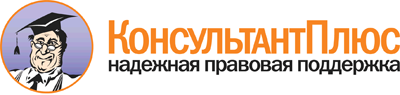 "ОК 004-93. Общероссийский классификатор видов экономической деятельности, продукции и услуг"
(утв. Постановлением Госстандарта России от 06.08.1993 N 17)
(ред. от 12.12.2012)
(Части I - II, часть III разделы A - C, раздел D (коды 1510000 - 2420000))Документ предоставлен КонсультантПлюс

www.consultant.ru

Дата сохранения: 10.01.2014